                                                                                         а/акласификациони број 110601                                                                                        10 годинаЈАВНО ПРЕДУЗЕЋЕ „ЕЛЕКТРОПРИВРЕДА СРБИЈЕ” БЕОГРАДОГРАНАК РБ КОЛУБАРА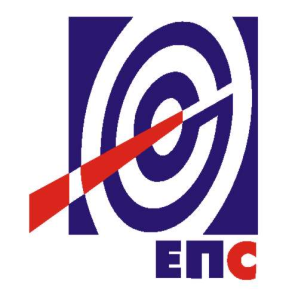 КОНКУРСНА ДОКУМЕНТАЦИЈАза подношење понуда у отвореном поступку за јавну набавку услуга бр. ЈН/4000/0489/2020, ЈАНА бр. 53/2020Ремонт хидроцилиндара и хидрауличких компоненти и баждарење истих, обликоване по следећим партијама:Партија 1: Ремонт хидрауличних цилиндара пречника до Ø300.Партија 2: Ремонт хидрауличних цилиндара за дизање терета.Партија 3: Ремонт хидрауличних компоненти и баждарење истих.Партија 4: Ремонт хидрауличних пумпи и пумпних агрегата.Партија 5: Ремонт хидрауличних цилиндара пречника преко Ø300.К О М И С И Ј Аза спровођење ЈН/4000/0489/2020, ЈАНА бр. 53/2020формирана Решењем бр. Е-04.04-92177/2-2020 од 12.02.2020. године __________________________________                                              (потпис члана Комисије)Лазаревац, март 2020. (заведено у ЈП ЕПС број E-04.04-92177/4-2020 од 17.07.2020. године)На основу члана 32. и 61. Закона о јавним набавкама („Службени гласник РС” бр. 124/12, 14/15 и 68/15, у даљем тексту Закон), члана 2. Правилника о обавезним елементима конкурсне документације у поступцима јавних набавки и начину доказивања испуњености услова („Службени гласник РС” бр. 86/15), Одлуке о покретању поступка јавне набавке број Е-04.04-92177/1-2020 oд 12.02.2020. године и Решења о образовању комисије за јавну набавку број                                       Е-04.04-92177/2-2020 од 12.02.2020. године припремљена је: КОНКУРСНА ДОКУМЕНТАЦИЈАза подношење понуда у отвореном поступку за јавну набавку услуге бр. ЈН/4000/0489/2020, ЈАНА бр. 53/2020Садржај конкурсне документације:                                                          Укупан број страна документације: 376ОПШТИ ПОДАЦИ О ЈАВНОЈ НАБАВЦИПОДАЦИ О ПРЕДМЕТУ ЈАВНЕ НАБАВКЕОпис предмета јавне набавке, назив и ознака из општег речника  набавкеОпис предмета јавне набавке: Ремонт хидроцилиндара и хидрауличких компоненти и баждарење истих, обликоване по следећим партијама:Партија 1: Ремонт хидрауличних цилиндара пречника до Ø300.Партија 2: Ремонт хидрауличних цилиндара за дизање терета.Партија 3: Ремонт хидрауличних компоненти и баждарење истих.Партија 4: Ремонт хидрауличних пумпи и пумпних агрегата.Партија 5: Ремонт хидрауличних цилиндара пречника преко Ø300.Назив из општег речника набавке: Услуге одржавања и поправки.Ознака из општег речника набавке: 50000000-5.Детаљни подаци о предмету набавке наведени су у техничкој спецификацији (поглавље 3. Конкурсне документације).ТЕХНИЧКА СПЕЦИФИКАЦИЈА(Врста, техничке карактеристике, квалитет, обим и опис услуга, техничка документација и планови, начин спровођења контроле и обезбеђивања гаранције квалитета, рок извршења, место извршења услуга, гарантни рок, евентуалне додатне услуге) Врста и обим услугаРемонт хидроцилиндара и хидрауличких компоненти и баждарење истих, обликоване по следећим партијама: Партија 1: Ремонт хидрауличних цилиндара пречника до Ø300.ОПШТИ ТЕХНИЧКИ УСЛОВИ РБ КОЛУБАРА ЗА ИСПИТИВАЊЕ ХИДРАУЛИЧКИХ ЦИЛИНДАРА ЈЕДНОСМЕРНОГ И ДВОСМЕРНОГ ДЕЈСТВАОпште1.1. Према овим техничким условима испитиваће се сви хидраулички цилиндри једносмерног и двосмерног дејства, са и без пригушивања на крају хода.1.2. Подразумева се да се цилиндри монтирају од делова који су урађени сагласно техничкој документацији и који су на одговарајући начин заштићени и складиштени.Монтажа2.1. Цилиндре монтирати логичним редом према одговарајућим склопним цртежима. Пре монтаже делове опрати и подмазати све радне површине. Сам поступак монтаже изводити пажљиво како не би дошло до оштећења радних површина и заптивки.2.2. По завршеној монтажи проверити кретање клипњаче за целу дужину хода. Ово кретање извршити ручно код мањих цилиндара, а довођењем притиска ваздуха код већих. Извлачење клипњаче извршити најмање 2 пута и то тако да се код другог извлачења она заокрене за 90°. При овој провери не сме доћи до кочења, заглављивања клипњаче, већ се она мора кретати лако и равномерно.Испитивање3.1. Заптивеност3.1.1. Хидраулички систем и опрема за испитивање заптивеностиЗа ово испитивање хидраулички систем треба да има шему као на сл. 1.Све хидрауличне компоненте треба да буду такве да обезбеђују одговарајући опсег притисака потребних за испитивање. Неповратни вентил (поз. 5) и славина (поз. 6) морају да обезбеђују потпуно заптивање.3.1.2. Услови испитивањаИспитивање заптивености извести под следећим условима:Опсег температура околне средине: (15÷25) °СОпсег температуре хидрауличке течности: (15÷35) °СВрста течности: минерално хидрауличко уље или емулзија 3÷7 % уља и воде.Вискозитет : минералног хидрауличког уља (12÷50)·10-6 m2/s на 50 °С.Притисак: према склопном цртежу.Проток пумпе: по слободном избору у зависности од величине цилиндра.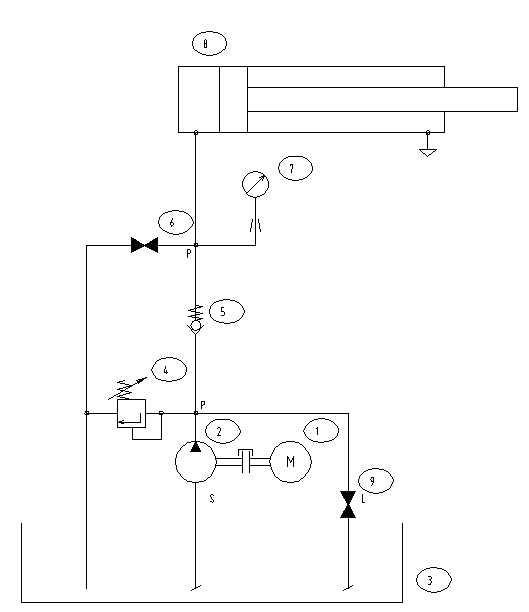       				Сл. 13.1.3. Поступак испитивањаВећу комору хидрауличког цилиндра (прикључак А) повезати са потисним водом пумпе. Прикључак B (ако се испитује цилиндар двосмерног дејства) оставити отвореним.Притисак за испитивање подесити вентилом (поз. 4). После доласка клипњаче у крајњи положај и постизања притиска за испитивање испустити ваздух из цилиндра преко одгварајуће одушке ако на цилиндру постоји или делимичним отварањем прикључка А, ако одушка не постоји. Растеретити пумпу отварањем славине (поз. 9) и за време од 2 min пратити понашање притиска на манометру (поз. 7). Подешени притисак не сме да опада. Истовремено контролисати визуелно да ли се на било ком месту на цилиндру појављује цурење уља. Цилиндар је добар уколико никаквих губитака уља нема. Код цилиндара двосмерног дејства поступак треба на исти начин поновити и везивањем коморе на страни клипњаче (прикључак B) са потисним водом пумпе.У оба претходна случаја пражњење цилиндра остварити отварањем славине (поз. 6). 3.2. Провера функционисања цилиндра3.2.1. Хидраулички систем за испитивање функцијеЗа ово испитивање хидраулички систем треба да има шему дату на сл. 2.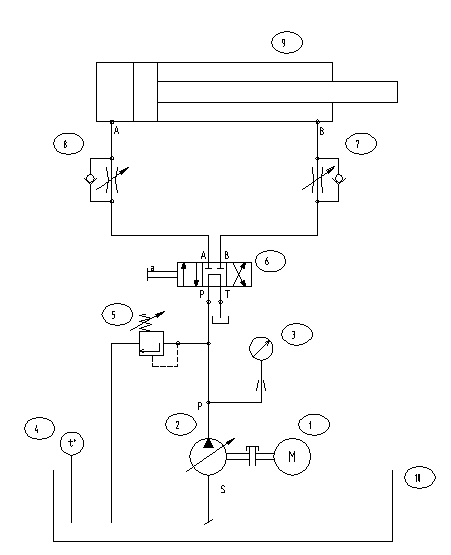 					Сл. 23.2.2. Услови испитивањаИспитивање функције цилиндра извести под следећим условима:Опсег температура околне средине: (15÷25) °СОпсег температуре хидрауличке течности: (45÷55) °СВрста течности: минерално хидрауличко уље или емулзија 3÷7 % уља и воде.Вискозитет : минералног хидрауличког уља (12÷50)·10-6 m2/s на 50 °С.Притисак: према склопном цртежу.Проток пумпе: према табели Т-1.							Табела Т-1Поступак испитивања3.2.3.1. Укључити пумпу подешену на одговарајући проток у рад. Подесити пригушне вентиле 7 и 8 на притисак 0,5xpmax и активирањем разводног вентила 6 извршити два увлачења односно извлачења клипњаче. Разводни вентил држати активираним до отварања вентила за ограничење притиска 5, подешеног на вреност pmax. Активирање вентила 5 треба да наступи у крајњим положајима клипњаче. Уколико цилиндри имају вентиле за пригушивање на крају хода код испитивања у оквиру ове тачке они треба да буду максимално отворени.Цилиндри су добри уколико се током извлачења клипњаче она равномерно креће и уколико се на површини клипњаче не појављују уочљиви трагови течности.3.2.3.2. Уколико се испитују цилиндри који имају уграђене вентиле за подешавање величине пригушења при крају хода, после испитивања, као што је већ наведено, поступити на следећи начин.Потпуно отворити пригушне вентиле 7 и 8. Вентиле којима се подешава пригушење при крају хода цилиндра потпунои затворити. Активирањем разводног вентила извршити по два извлачења односно увлачења клипњаче за целу дужину хода. Пратити понашање притиска на манометру 3 при доласку клипњаче у крајње положаје. Уколико је пригушивање добро, притисак треба да порасте на вредност већу од 0,5xpmax. После ове провере вентиле за пригушивање на крају хода оставити потпуно отоверене.Поступак са неквалитетним цилиндримаСве цилиндре који не задовоље испитивања према тачки 3 и 4 ових услова демонтирати, извршити преглед делова у циљу проналажења узрока неисправности и после отклањања грешака подвргнути их поновном испитивању.Паковање и испорукаПосле испитивања извршити пражњење комора и одговарајућу заштиту спољашњих функционалних површина.У вези са паковањем и испоруком поступити у складу са одредбама конкретног уговора.Напомена Уколико је потребно одступити од прописаних техничких услова, то се може урадити једино уз сагласност надзорног органа Наручиоца. Партија 2: Ремонт хидрауличних цилиндара за дизање терета.ОПШТИ ТЕХНИЧКИ УСЛОВИ РБ КОЛУБАРА ЗА ИСПИТИВАЊЕ ХИДРАУЛИЧКИХ ЦИЛИНДАРА ЈЕДНОСМЕРНОГ И ДВОСМЕРНОГ ДЕЈСТВАОпште1.1. Према овим техничким условима испитиваће се сви хидраулички цилиндри једносмерног и двосмерног дејства, са и без пригушивања на крају хода.1.2. Подразумева се да се цилиндри монтирају од делова који су урађени сагласно техничкој документацији и који су на одговарајући начин заштићени и складиштени.Монтажа2.1. Цилиндре монтирати логичним редом према одговарајућим склопним цртежима. Пре монтаже делове опрати и подмазати све радне површине. Сам поступак монтаже изводити пажљиво како не би дошло до оштећења радних површина и заптивки.2.2. По завршеној монтажи проверити кретање клипњаче за целу дужину хода. Ово кретање извршити ручно код мањих цилиндара, а довођењем притиска ваздуха код већих. Извлачење клипњаче извршити најмање 2 пута и то тако да се код другог извлачења она заокрене за 90°. При овој провери не сме доћи до кочења, заглављивања клипњаче, већ се она мора кретати лако и равномерно.Испитивање3.1. Заптивеност3.1.1. Хидраулички систем и опрема за испитивање заптивеностиЗа ово испитивање хидраулички систем треба да има шему као на сл. 1.Све хидрауличне компоненте треба да буду такве да обезбеђују одговарајући опсег притисака потребних за испитивање. Неповратни вентил (поз. 5) и славина (поз. 6) морају да обезбеђују потпуно заптивање.3.1.2. Услови испитивањаИспитивање заптивености извести под следећим условима:Опсег температура околне средине: (15÷25) °СОпсег температуре хидрауличке течности: (15÷35) °СВрста течности: минерално хидрауличко уље или емулзија 3÷7 % уља и воде.Вискозитет : минералног хидрауличког уља (12÷50)·10-6 m2/s на 50 °С.Притисак: према склопном цртежу.Проток пумпе: по слободном избору у зависности од величине цилиндра.      				Сл. 13.1.3. Поступак испитивањаВећу комору хидрауличког цилиндра (прикључак А) повезати са потисним водом пумпе. Прикључак B (ако се испитује цилиндар двосмерног дејства) оставити отвореним.Притисак за испитивање подесити вентилом (поз. 4). После доласка клипњаче у крајњи положај и постизања притиска за испитивање испустити ваздух из цилиндра преко одгварајуће одушке ако на цилиндру постоји или делимичним отварањем прикључка А, ако одушка не постоји. Растеретити пумпу отварањем славине (поз. 9) и за време од 2 min пратити понашање притиска на манометру (поз. 7). Подешени притисак не сме да опада. Истовремено контролисати визуелно да ли се на било ком месту на цилиндру појављује цурење уља. Цилиндар је добар уколико никаквих губитака уља нема. Код цилиндара двосмерног дејства поступак треба на исти начин поновити и везивањем коморе на страни клипњаче (прикључак B) са потисним водом пумпе.У оба претходна случаја пражњење цилиндра остварити отварањем славине (поз. 6). 3.2. Провера функционисања цилиндра3.2.1. Хидраулички систем за испитивање функцијеЗа ово испитивање хидраулички систем треба да има шему дату на сл. 2.					Сл. 23.2.2. Услови испитивањаИспитивање функције цилиндра извести под следећим условима:Опсег температура околне средине: (15÷25) °СОпсег температуре хидрауличке течности: (45÷55) °СВрста течности: минерално хидрауличко уље или емулзија 3÷7 % уља и воде.Вискозитет : минералног хидрауличког уља (12÷50)·10-6 m2/s на 50 °С.Притисак: према склопном цртежу.Проток пумпе: према табели Т-1.							Табела Т-1Поступак испитивања3.2.3.1. Укључити пумпу подешену на одговарајући проток у рад. Подесити пригушне вентиле 7 и 8 на притисак 0,5xpmax и активирањем разводног вентила 6 извршити два увлачења односно извлачења клипњаче. Разводни вентил држати активираним до отварања вентила за ограничење притиска 5, подешеног на вреност pmax. Активирање вентила 5 треба да наступи у крајњим положајима клипњаче. Уколико цилиндри имају вентиле за пригушивање на крају хода код испитивања у оквиру ове тачке они треба да буду максимално отворени.Цилиндри су добри уколико се током извлачења клипњаче она равномерно креће и уколико се на површини клипњаче не појављују уочљиви трагови течности.3.2.3.2. Уколико се испитују цилиндри који имају уграђене вентиле за подешавање величине пригушења при крају хода, после испитивања, као што је већ наведено, поступити на следећи начин.Потпуно отворити пригушне вентиле 7 и 8. Вентиле којима се подешава пригушење при крају хода цилиндра потпунои затворити. Активирањем разводног вентила извршити по два извлачења односно увлачења клипњаче за целу дужину хода. Пратити понашање притиска на манометру 3 при доласку клипњаче у крајње положаје. Уколико је пригушивање добро, притисак треба да порасте на вредност већу од 0,5xpmax. После ове провере вентиле за пригушивање на крају хода оставити потпуно отоверене.Поступак са неквалитетним цилиндримаСве цилиндре који не задовоље испитивања према тачки 3 и 4 ових услова демонтирати, извршити преглед делова у циљу проналажења узрока неисправности и после отклањања грешака подвргнути их поновном испитивању.Паковање и испорукаПосле испитивања извршити пражњење комора и одговарајућу заштиту спољашњих функционалних површина.У вези са паковањем и испоруком поступити у складу са одредбама конкретног уговора.Напомена Уколико је потребно одступити од прописаних техничких услова, то се може урадити једино уз сагласност надзорног органа Наручиоца.Партија 3: Ремонт хидрауличних компоненти и баждарење истих.Приликом дефектаже сваке хидрауличне компоненте обавезно је присуство овлашћеног лица Корисника услуге - решењем именованог надзорног органа, који ће за исту дати сагласност и потписати дефектажну листу. Заједно усаглашена дефектажна листа је основ за почетак вршења услуге. Такође, након ремонта компоненти обавезно је извршити функционалне пробе на испитни притисак у присуству овлашћеног лица Корисника услуге - решењем именованог надзорног органа.Напомена:Увид у документацију и опрему на којој се услуга врши може се обавити сваког радног дана од понедељка до петка, у периоду од 08-15 часова, уз обавезу претходне најаве најмање 48 часова пре доласка. Најава треба да садржи следеће податке: име и презиме и број личне карте особе која долази, датум доласка и регистарски број возила и тип. Најаву упутити на следећи e-mail: aleksandra.lazarevic@rbkolubara.rsПартија 4: Ремонт хидрауличних пумпи и пумпних агрегата.Приликом дефектаже сваке хидрауличне компоненте обавезно је присуство овлашћеног лица Корисника услуге - решењем именованог надзорног органа, који ће за исту дати сагласност и потписати дефектажну листу. Заједно усаглашена дефектажна листа је основ за почетак вршења услуге. Такође, након ремонта компоненти обавезно је извршити функционалне пробе на испитни притисак у присуству овлашћеног лица Корисника услуге - решењем именованог надзорног органа.Напомена:Увид у документацију и опрему на којој се услуга врши може се обавити сваког радног дана од понедељка до петка, у периоду од 08-15 часова, уз обавезу претходне најаве најмање 48 часова пре доласка. Најава треба да садржи следеће податке: име и презиме и број личне карте особе која долази, датум доласка и регистарски број возила и тип. Најаву упутити на следећи e-mail: aleksandra.lazarevic@rbkolubara.rsПартија 5: Ремонт хидрауличних цилиндара пречника преко Ø300.ОПШТИ ТЕХНИЧКИ УСЛОВИ РБ КОЛУБАРА ЗА ИСПИТИВАЊЕ ХИДРАУЛИЧКИХ ЦИЛИНДАРА ЈЕДНОСМЕРНОГ И ДВОСМЕРНОГ ДЕЈСТВАОпште1.1. Према овим техничким условима испитиваће се сви хидраулички цилиндри једносмерног и двосмерног дејства, са и без пригушивања на крају хода.1.2. Подразумева се да се цилиндри монтирају од делова који су урађени сагласно техничкој документацији и који су на одговарајући начин заштићени и складиштени.Монтажа2.1. Цилиндре монтирати логичним редом према одговарајућим склопним цртежима. Пре монтаже делове опрати и подмазати све радне површине. Сам поступак монтаже изводити пажљиво како не би дошло до оштећења радних површина и заптивки.2.2. По завршеној монтажи проверити кретање клипњаче за целу дужину хода. Ово кретање извршити ручно код мањих цилиндара, а довођењем притиска ваздуха код већих. Извлачење клипњаче извршити најмање 2 пута и то тако да се код другог извлачења она заокрене за 90°. При овој провери не сме доћи до кочења, заглављивања клипњаче, већ се она мора кретати лако и равномерно.Испитивање3.1. Заптивеност3.1.1. Хидраулички систем и опрема за испитивање заптивеностиЗа ово испитивање хидраулички систем треба да има шему као на сл. 1.Све хидрауличне компоненте треба да буду такве да обезбеђују одговарајући опсег притисака потребних за испитивање. Неповратни вентил (поз. 5) и славина (поз. 6) морају да обезбеђују потпуно заптивање.3.1.2. Услови испитивањаИспитивање заптивености извести под следећим условима:Опсег температура околне средине: (15÷25) °СОпсег температуре хидрауличке течности: (15÷35) °СВрста течности: минерално хидрауличко уље или емулзија 3÷7 % уља и воде.Вискозитет : минералног хидрауличког уља (12÷50)·10-6 m2/s на 50 °С.Притисак: према склопном цртежу.Проток пумпе: по слободном избору у зависности од величине цилиндра.      				Сл. 13.1.3. Поступак испитивањаВећу комору хидрауличког цилиндра (прикључак А) повезати са потисним водом пумпе. Прикључак B (ако се испитује цилиндар двосмерног дејства) оставити отвореним.Притисак за испитивање подесити вентилом (поз. 4). После доласка клипњаче у крајњи положај и постизања притиска за испитивање испустити ваздух из цилиндра преко одгварајуће одушке ако на цилиндру постоји или делимичним отварањем прикључка А, ако одушка не постоји. Растеретити пумпу отварањем славине (поз. 9) и за време од 2 min пратити понашање притиска на манометру (поз. 7). Подешени притисак не сме да опада. Истовремено контролисати визуелно да ли се на било ком месту на цилиндру појављује цурење уља. Цилиндар је добар уколико никаквих губитака уља нема. Код цилиндара двосмерног дејства поступак треба на исти начин поновити и везивањем коморе на страни клипњаче (прикључак B) са потисним водом пумпе.У оба претходна случаја пражњење цилиндра остварити отварањем славине (поз. 6). 3.2. Провера функционисања цилиндра3.2.1. Хидраулички систем за испитивање функцијеЗа ово испитивање хидраулички систем треба да има шему дату на сл. 2.					Сл. 23.2.2. Услови испитивањаИспитивање функције цилиндра извести под следећим условима:Опсег температура околне средине: (15÷25) °СОпсег температуре хидрауличке течности: (45÷55) °СВрста течности: минерално хидрауличко уље или емулзија 3÷7 % уља и воде.Вискозитет : минералног хидрауличког уља (12÷50)·10-6 m2/s на 50 °С.Притисак: према склопном цртежу.Проток пумпе: према табели Т-1.							Табела Т-1Поступак испитивања3.2.3.1. Укључити пумпу подешену на одговарајући проток у рад. Подесити пригушне вентиле 7 и 8 на притисак 0,5xpmax и активирањем разводног вентила 6 извршити два увлачења односно извлачења клипњаче. Разводни вентил држати активираним до отварања вентила за ограничење притиска 5, подешеног на вреност pmax. Активирање вентила 5 треба да наступи у крајњим положајима клипњаче. Уколико цилиндри имају вентиле за пригушивање на крају хода код испитивања у оквиру ове тачке они треба да буду максимално отворени.Цилиндри су добри уколико се током извлачења клипњаче она равномерно креће и уколико се на површини клипњаче не појављују уочљиви трагови течности.3.2.3.2. Уколико се испитују цилиндри који имају уграђене вентиле за подешавање величине пригушења при крају хода, после испитивања, као што је већ наведено, поступити на следећи начин.Потпуно отворити пригушне вентиле 7 и 8. Вентиле којима се подешава пригушење при крају хода цилиндра потпунои затворити. Активирањем разводног вентила извршити по два извлачења односно увлачења клипњаче за целу дужину хода. Пратити понашање притиска на манометру 3 при доласку клипњаче у крајње положаје. Уколико је пригушивање добро, притисак треба да порасте на вредност већу од 0,5xpmax. После ове провере вентиле за пригушивање на крају хода оставити потпуно отоверене.Поступак са неквалитетним цилиндримаСве цилиндре који не задовоље испитивања према тачки 3 и 4 ових услова демонтирати, извршити преглед делова у циљу проналажења узрока неисправности и после отклањања грешака подвргнути их поновном испитивању.Паковање и испорукаПосле испитивања извршити пражњење комора и одговарајућу заштиту спољашњих функционалних површина.У вези са паковањем и испоруком поступити у складу са одредбама конкретног уговора.Напомена Уколико је потребно одступити од прописаних техничких услова, то се може урадити једино уз сагласност надзорног органа Наручиоца.Квалитет и техничке карактеристике - важи за све партије  Пружалац услуге се обавезује да изврши уградњу нових оригиналних делова или одговарајућих делова по свим функционалним и техничким карактеристикама, квалитету и могућношћу уградње за чији квалитет и исправност је одговоран. 3.3. Рок извршења услуга - важи за партије 1, 2 и 5Рок почетка вршења услуга не може бити дужи од 48 (четрдесетосам) часова од пријема писаног позива од стране овлашћеног лица Корисника услуга задуженог за стручни надзор, а на основу указане потребе за пружањем уговорених услуга.Рок извршења услуга не може бити дужи од 30 (тридесет) дана од дана почетка вршења услуге.Рок извршења услуга - важи за партију 3Рок почетка вршења услуга не може бити дужи од 48 (четрдесетосам) часова од пријема писаног позива од стране овлашћеног лица Корисника услуга задуженог за стручни надзор, а на основу указане потребе за пружањем уговорених услуга.Рок извршења услуга не може бити дужи од 14 (четрнаест) дана од дана почетка вршења услуге.Рок извршења услуга - важи за партију 4Рок почетка вршења услуга не може бити дужи од 48 (четрдесетосам) часова од пријема писаног позива од стране овлашћеног лица Корисника услуга задуженог за стручни надзор, а на основу указане потребе за пружањем уговорених услуга.Рок извршења услуга не може бити дужи од 20 (двадесет) дана од дана почетка вршења услуге.У хитним случајевима сви рокови се скраћују на половину од задатих рокова.3.4. Место извршења услуга - важи за све партије Услуге се пружају у седишту Пружаоца услуге.3.5. Квалитативни и квантитативни пријем - важи за све партије Контролу квалитета предметних услуга и проверу да ли су исте извршене у складу са карактеристикама захтеваним у техничкој спецификацији у погледу обима и квалитета, извршиће у седишту Корисника услуге, овлашћено лице Корисника услуге задужено за стручни надзор у присуству представника Пружаоца услуга, што ће бити Записнички констатовано. 3.6. Гарантни рок за извршену услугу и уграђени резервни део - важи за све партијеГарантни рок на пружене услуге и уграђени резервни део је најкраће 12 (дванаест) месеци, од дана сачињавања и потписивања Записника о пруженим услугама (без примедби). За све уочене недостатке - скривене мане, које нису биле уочене у моменту квалитативног и квантитативног пријема услуге већ су се испољиле током употребе у гарантном року, Корисник услуга ће рекламацију о недостацима доставити Пружаоцу услуге одмах, а најкасније у року од 2 (два) дана по утврђивању недостатка.Пружалац услуге се обавезује да најкасније у року од 5 (пет) дана од дана пријема рекламације отклони утврђене недостатке о свом трошку.УСЛОВИ ЗА УЧЕШЋЕ У ПОСТУПКУ ЈАВНЕ НАБАВКЕ ИЗ ЧЛАНА 75. И 76. ЗАКОНА О ЈАВНИМ НАБАВКАМА И УПУТСТВО КАКО СЕ ДОКАЗУЈЕ ИСПУЊЕНОСТ ТИХ УСЛОВА Понуда понуђача који не докаже да испуњава наведене обавезне и додатне услове из тачака 1. до 6. овог обрасца, биће одбијена као неприхватљива.1. Сваки подизвођач мора да испуњава обавезне услове из члана 75. Закона, што доказује достављањем доказа наведених у овом одељку.  Додатне услове у вези са капацитетима из члана 76. Закона, понуђач испуњава самостално без обзира на ангажовање подизвођача.
2. Сваки понуђач из групе понуђача која подноси заједничку понуду мора да испуњава обавезне услове из члана 75. Закона, што доказује достављањем доказа наведених у овом одељку. Додатне услове у вези са капацитетима из члана 76. Закона понуђачи из групе испуњавају заједно, на основу достављених доказа у складу са овим одељком конкурсне документације.3. Докази о испуњености услова из члана 77. Закона могу се достављати у неовереним копијама. Наручилац може пре доношења одлуке о додели уговора, захтевати од понуђача, чија је понуда на основу извештаја комисије за јавну набавку оцењена као најповољнија да достави на увид оригинал или оверену копију свих или појединих доказа.Ако понуђач у остављеном, примереном року који не може бити краћи од 5 (пет) дана, не достави на увид оригинал или оверену копију тражених доказа, наручилац ће његову понуду одбити као неприхватљиву.4. Лице уписано у Регистар понуђача није дужно да приликом подношења понуде доказује испуњеност обавезних услова за учешће у поступку јавне набавке, односно Наручилац не може одбити као неприхватљиву, понуду зато што не садржи доказ одређен Законом или Конкурсном документацијом, ако је понуђач, навео у понуди интернет страницу на којој су тражени подаци јавно доступни. У том случају понуђач може, у Изјави (која мора бити потписана и оверена), да наведе да је уписан у Регистар понуђача. Уз наведену Изјаву, понуђач може да достави и фотокопију Решења о упису понуђача у Регистар понуђача. На основу члана 79. став 5. Закона понуђач није дужан да доставља следеће доказе који су јавно доступни на интернет страницама надлежних органа, и то:1) извод из регистра надлежног органа:-извод из регистра АПР-а: www.apr.gov.rs2) докази из члана 75. став 1. тачка 1), 2) и 4) Закона-регистар понуђача: www.apr.gov.rs3) Потврда Народне банке Србије да понуђач није био неликвидан у последњих шест (6) месеци од дана објављивања Позива за подношење понуда на Порталу јавних набавки-претраживање дужника у принудној наплати: www.nbs.rs 5. Уколико је доказ о испуњености услова електронски документ, понуђач доставља копију електронског документа у писаном облику, у складу са законом којим се уређује електронски документ.6. Ако понуђач има седиште у другој држави, наручилац може да провери да ли су документи којима понуђач доказује испуњеност тражених услова издати од стране надлежних органа те државе.7. Ако понуђач није могао да прибави тражена документа у року за подношење понуде, због тога што она до тренутка подношења понуде нису могла бити издата по прописима државе у којој понуђач има седиште и уколико уз понуду приложи одговарајући доказ за то, наручилац ће дозволити понуђачу да накнадно достави тражена документа у примереном року.8. Ако се у држави у којој понуђач има седиште не издају докази из члана 77. став 1. Закона, понуђач може, уместо доказа, приложити своју писану изјаву, дату под кривичном и материјалном одговорношћу оверену пред судским или управним органом, јавним бележником или другим надлежним органом те државе.9. Понуђач је дужан да без одлагања, а најкасније у року од 5 (пет) дана од дана настанка промене у било којем од података које доказује, о тој промени писано обавести наручиоца и да је документује на прописани начин.5. КРИТЕРИЈУМ ЗА ДОДЕЛУ УГОВОРА - важи за све партијеИзбор најповољније понуде ће се извршити применом критеријума „Најнижа понуђена цена“.Критеријум за оцењивање понуда Најнижа понуђена цена, заснива се на понуђеној цени као једином критеријуму.У случају примене критеријума најниже понуђене цене, а у ситуацији када постоје понуде домаћег и страног понуђача који пружају услуге, наручилац мора изабрати понуду домаћег понуђача под условом да његова понуђена цена није преко 5% већа у односу на најнижу понуђену цену страног понуђача.У понуђену цену страног понуђача урачунавају се и царинске дажбине.Предност дата за домаће понуђаче (члан 86. став 1. до 4. Закона) у поступцима јавних набавки у којима учествују понуђачи из држава потписница Споразума о слободној трговини у централној Европи (ЦЕФТА 2006) примењиваће се сходно одредбама тог споразума.Предност дата за домаће понуђаче (члан 86. став 1. до 4. Закона) у поступцима јавних набавки у којима учествују понуђачи из држава потписница Споразума о стабилизацији и придруживању између Европских заједница и њихових држава чланица, са једне стране, и Републике Србије, са друге стране, примењиваће се сходно одредбама тог Споразума.Преференцијал у складу са члaном 86. ЗЈН неће се примењивати на државе чланице Европске Уније у складу са чланом 76. тачка 4. Закона о потврђивању Споразума о стабилизацији и придруживању између европских заједница и њихових држава чланица, са једне стране, и Републике Србије, са друге стране, имајући у виду да је Споразум ступио на снагу 1. септембра 2013. године, а да је рок за укидање предности дате домаћим понуђачима био           1. септембар 2018. године.. Резервни критеријум - важи за све партијeУколико две или више понуда имају исту најнижу понуђену цену, као најповољнија биће изабрана понуда оног понуђача који је понудио дужи гарантни рок. У случају истог понуђеног гарантног рока, биће изабрана понуда оног понуђача који је понудио краћи рок извршења.Уколико ни после примене резервних критеријума не буде могуће изабрати најповољнију понуду, уговор ће бити изабран путем жреба.Извлачење путем жреба наручилац ће извршити јавно, у присуству понуђача који имају исту најнижу понуђену цену. На посебним папирима који су исте величине и боје Наручилац ће исписати називе понуђача, те папире ставити у кутију, одакле ће члан Комисије извући само један папир. Понуђачу чији назив буде на извученом папиру биће додељен уговор о јавној набавци.6. УПУТСТВО ПОНУЂАЧИМА КАКО ДА САЧИНЕ ПОНУДУКонкурсна документација садржи Упутство понуђачима како да сачине понуду и потребне податке о захтевима Наручиоца у погледу садржине понуде, као и услове под којима се спроводи поступак избора најповољније понуде у поступку јавне набавке.Понуђач мора да испуњава све услове одређене Законом о јавним набавкама (у даљем тексту: Закон) и конкурсном документацијом. Понуда се припрема и доставља на основу позива, у складу са конкурсном документацијом, у супротном, понуда се одбија као неприхватљива. Језик на којем понуда мора бити састављенаНаручилац је припремио конкурсну документацију на српском језику и водиће поступак јавне набавке на српском језику.Понуда са свим прилозима мора бити сачињена на српском језику.Прилози који чине саставни део понуде, достављају се на српском језику.Уколико је неки прилог (доказ или документ) на страном језику, он мора бити преведен на српски језик и оверен од стране овлашћеног преводиоца, по захтеву Наручиоца, у фази стручне оцене понуда.6.2. Начин састављања и подношења понудеПонуђач је обавезан да сачини понуду тако што Понуђач уписује тражене податке у обрасце који су саставни део конкурсне документације и оверава их печатом и потписом законског заступника, другог заступника уписаног у регистар надлежног органа или лица овлашћеног од стране законског заступника уз доставу овлашћења у понуди. Доставља их заједно са осталим документима који представљају обавезну садржину понуде.Препоручује се да сви документи поднети у понуди буду нумерисани и повезани у целину (јемствеником, траком и слично), тако да се појединачни листови, односно прилози, не могу накнадно убацивати, одстрањивати или замењивати.Препоручује се да се нумерација поднете документације и образаца у понуди изврши на свакоj страни на којој има текста, исписивањем “1 од н“, „2 од н“ и тако све до „н од н“, с тим да „н“ представља укупан број страна понуде.Препоручује се да се докази, који се достављају уз понуду, а који због своје важности не смеју бити оштећени, означени бројем (банкарска гаранција, меница), стављају у посебну фолију, а на фолији се видно означава редни број странице листа из понуде. Фолија се мора залепити при врху како би се докази, који се због своје важности не смеју оштетити, заштитили.Понуђач подноси понуду у затвореној коверти или кутији, тако да се при отварању може проверити да ли је затворена, као и када, на адресу: Јавно предузеће „Електропривреда Србије“Огранак РБ КолубараУл. Дише Ђурђевића бб11560 Вреоциса назнаком: „Понуда за јавну набавку: Ремонт хидроцилиндара и хидрауличких компоненти и баждарење истих, обликоване по партијама, за партију бр.________ јавна набавка број ЈН/4000/0489/2020, ЈАНА бр. 53/2020 - НЕ ОТВАРАТИ“. На полеђини коверте обавезно се уписује тачан назив и адреса понуђача, телефон и факс понуђача, као и име и презиме овлашћеног лица за контакт.У случају да понуду подноси група понуђача, на полеђини коверте је пожељно назначити да се ради о групи понуђача и навести називе и адресу свих чланова групе понуђача.Уколико понуђачи подносе заједничку понуду, група понуђача може да се определи да обрасце дате у конкурсној документацији потписују и печатом оверавају сви понуђачи из групе понуђача или група понуђача може да одреди једног понуђача из групе који ће потписивати и печатом оверавати обрасце дате у конкурсној документацији, изузев образаца који подразумевају давање изјава под материјалном и кривичном одговорношћу морају бити потписани и оверени печатом од стране сваког понуђача из групе понуђача.У случају да се понуђачи определе да један понуђач из групе потписује и печатом оверава обрасце дате у конкурсној документацији (изузев образаца који подразумевају давање изјава под материјалном и кривичном одговорношћу), наведено треба дефинисати споразумом којим се понуђачи из групе међусобно и према наручиоцу обавезују на извршење јавне набавке, а који чини саставни део заједничке понуде сагласно члану 81. Закона.Уколико је неопходно да понуђач исправи грешке које је направио приликом састављања понуде и попуњавања образаца из конкурсне документације, дужан је да поред такве исправке стави потпис особе или особа које су потписале образац понуде и печат понуђача.6.3. Обавезна садржина понудеСадржину понуде, поред Обрасца понуде, чине и сви остали докази о испуњености услова из члана 75. и 76. Закона о јавним набавкама, предвиђени чланом 77. Закона, који су наведени у конкурсној документацији, као и сви тражени прилози и изјаве (попуњени, потписани и печатом оверени) на начин предвиђен следећим ставом ове тачке:  Образац понуде.  Структура цене.Образац трошкова припреме понуде, ако понуђач захтева надокнаду трошкова  у складу са чланом 88. Закона.Изјава о независној понуди.Изјава у складу са чланом 75. став 2. Закона.Овлашћење из тачке 6.2. Конкурсне документације (ако не потписује заступник).Средства финансијског обезбеђења - важи за партије 1, 2, 4 и 5.Обрасци, изјаве и докази одређени тачком 6.9. или 6.10. овог упутства у случају да понуђач подноси понуду са подизвођачем или заједничку понуду подноси група понуђача.Потписан и печатом оверен „Модел уговора“ (пожељно је да буде попуњен).Докази о испуњености услова из члана 76. Закона у складу са чланом 77. Закон и Одељком 4. конкурсне документације.Наручилац ће одбити као неприхватљиве све понуде које не испуњавају услове из позива за подношење понуда и конкурсне документације.Наручилац ће одбити као неприхватљиву понуду понуђача, за коју се у поступку стручне оцене понуда утврди да докази који су саставни део понуде садрже неистините податке.Према Правилнику о допуни Правилника о обавезним елементима конкурсне документације у поступцима јавних набавки и начину доказивања испуњености услова („Службени гласник РС“, бр. 41/19) приликом сачињавања понуда употреба печата није обавезна па ће се сходно томе понуде које нису печатиране сматрати прихватљивим.6.4. Подношење и отварање понудаБлаговременим се сматрају понуде које су примљене, у складу са Позивом за подношење понуда објављеним на Порталу јавних набавки, без обзира на начин на који су послате.Ако је понуда поднета по истеку рока за подношење понуда одређеног у позиву, сматраће се неблаговременом, а Наручилац ће по окончању поступка отварања понуда, овакву понуду вратити неотворену понуђачу, са назнаком да је поднета неблаговремено.Комисија за јавне набавке ће благовремено поднете понуде јавно отворити дана наведеног у Позиву за подношење понуда у просторијама Јавног предузећа „Електропривреда Србије“ Београд, Огранак РБ Колубара, ул. Дише Ђурђевића бб, 11560 Вреоци, први спрат.Представници понуђача који учествују у поступку јавног отварања понуда, морају да пре почетка поступка јавног отварања доставе Комисији за јавне набавке писано овлашћење за учествовање у овом поступку (пожељно је да буде издато на меморандуму понуђача), заведено и оверено печатом и потписом законског заступника понуђача или другог заступника уписаног у регистар надлежног органа или лица овлашћеног од стране законског заступника уз доставу овлашћења у понуди.Комисија за јавну набавку води записник о отварању понуда у који се уносе подаци у складу са Законом.Записник о отварању понуда потписују чланови комисије и присутни овлашћени представници понуђача, који преузимају примерак записника.Наручилац ће у року од 3 (три) дана од дана окончања поступка отварања понуда поштом или електронским путем доставити записник о отварању понуда понуђачима који нису присуствовали поступку отварања понуда.Начин подношења понудеПонуђач може поднети само једну понуду.Понуду може поднети понуђач самостално, група понуђача, као и понуђач са подизвођачем.Понуђач који је самостално поднео понуду не може истовремено да учествује у заједничкој понуди или као подизвођач. У случају да понуђач поступи супротно наведеном упутству свака понуда понуђача у којој се појављује биће одбијена.Понуђач може бити члан само једне групе понуђача која подноси заједничку понуду, односно учествовати у само једној заједничкој понуди. Уколико је понуђач, у оквиру групе понуђача, поднео две или више заједничких понуда, Наручилац ће све такве понуде одбити.Понуђач који је члан групе понуђача не може истовремено да учествује као подизвођач. У случају да понуђач поступи супротно наведеном упутству свака понуда понуђача у којој се појављује биће одбијена.Измена, допуна и опозив понудеУ року за подношење понуде понуђач може да измени или допуни већ поднету понуду писаним путем, на адресу Наручиоца, са назнаком: „ИЗМЕНА - ДОПУНА - Понуде за јавну набавку: Ремонт хидроцилиндара и хидрауличких компоненти и баждарење истих, обликоване по партијама, за партију бр.________ - Јавна набавка број ЈН/4000/0489/2020, ЈАНА бр. 53/2020 - НЕ ОТВАРАТИ“.У случају измене или допуне достављене понуде, Наручилац ће приликом стручне оцене понуде узети у обзир измене и допуне само ако су извршене у целини и према обрасцу на који се, у већ достављеној понуди, измена или допуна односи. У року за подношење понуде понуђач може да опозове поднету понуду писаним путем, на адресу Наручиоца, са назнаком: „ОПОЗИВ - Понуде за јавну набавку: Ремонт хидроцилиндара и хидрауличких компоненти и баждарење истих, обликоване по партијама, за партију бр.________- Јавна набавка број ЈН/4000/0489/2020, ЈАНА бр. 53/2020 - НЕ ОТВАРАТИ“. У случају опозива поднете понуде пре истека рока за подношење понуда, Наручилац такву понуду неће отварати, већ ће је неотворену вратити понуђачу. Уколико понуђач измени или опозове понуду поднету по истеку рока за подношење понуда, Наручилац ће наплатити средство обезбеђења дато на име озбиљности понуде - важи за партије 1, 2, 4 и 5. ПартијеНабавка је обликована у 5 (пет) партија.Понуђач може да поднесе понуду за једну или више партија. Понуда мора да обухвати најмање једну целокупну партију. Понуђач је дужан да у понуди наведе да ли се понуда односи на целокупну набавку или само на одређене партије. У случају да понуђач поднесе понуду за две или више партија, она мора бити поднета тако да се може оцењивати за сваку партију посебно.  Понуда са варијантамаПонуда са варијантама није дозвољена. Подношење понуде са подизвођачимаПонуђач је дужан да у понуди наведе да ли ће извршење набавке делимично поверити подизвођачу. Ако понуђач у понуди наведе да ће делимично извршење набавке поверити подизвођачу, дужан је да наведе:- назив подизвођача, а уколико уговор између наручиоца и понуђача буде закључен, тај подизвођач ће бити наведен у уговору.- проценат укупне вредности набавке који ће поверити подизвођачу, а који не може бити већи од 50% као и део предметне набавке који ће извршити преко подизвођача.Понуђач у потпуности одговара наручиоцу за извршење уговорене набавке, без обзира на број подизвођача и обавезан је да наручиоцу, на његов захтев, омогући приступ код подизвођача ради утврђивања испуњености услова.Обавеза понуђача је да за подизвођача достави доказе о испуњености обавезних услова из члана 75. Закона наведених у одељку Услови за учешће из члана 75. и 76. Закона и Упутство како се доказује испуњеност тих услова. Додатне услове понуђач испуњава самостално, без обзира на агажовање подизвођача.  Све обрасце у понуди потписује и оверава понуђач, изузев образаца под пуном материјалном и кривичном одговорношћу, које попуњава, потписује и оверава сваки подизвођач у своје име.Понуђач не може ангажовати као подизвођача лице које није навео у понуди, у супротном наручилац ће реализовати средство обезбеђења и раскинути уговор, осим ако би раскидом уговора наручилац претрпео знатну штету.Понуђач може ангажовати као подизвођача лице које није навео у понуди, ако је на страни подизвођача након подношења понуде настала трајнија неспособност плаћања, ако то лице испуњава све услове одређене за подизвођача и уколико добије претходну сагласност Наручиоца.Наручилац у овом поступку не предвиђа примену одредби става 9. и 10. члана 80. Закона. Подношење заједничке понудеУ случају да више понуђача поднесе заједничку понуду, они као саставни део понуде морају доставити Споразум о заједничком извршењу набавке, којим се међусобно и према Наручиоцу обавезују на заједничко извршење набавке, који обавезно садржи податке прописане чланом 81. став 4. и 5. Закона о јавним набавкама и то:податке о члану групе који ће бити Носилац посла, односно који ће поднети понуду и који ће заступати групу понуђача пред Наручиоцем.опис послова сваког од понуђача из групе понуђача у извршењу уговора.Сваки понуђач из групе понуђача која подноси заједничку понуду мора да испуњава услове из члана 75. Закона, наведене у одељку Услови за учешће из члана 75. и 76. Закона и Упутство како се доказује испуњеност тих услова. Додатне услове, у складу са чланом 76. Закона, понуђачи из групе испуњавају заједно, на основу достављених доказа дефинисаних конкурсном документацијом.У случају заједничке понуде групе понуђача обрасце под пуном материјалном и кривичном одговорношћу попуњава, потписује и оверава сваки члан групе понуђача у своје име. (Образац Изјаве о независној понуди и Образац изјаве у складу са чланом 75. став 2. Закона).Понуђачи из групе понуђача одговорају неограничено солидарно према наручиоцу. Понуђена ценаЦена се исказује у динарима без пореза на додату вредност.У случају да у достављеној понуди није назначено да ли је понуђена цена са или без пореза на додату вредност, сматраће се сагласно Закону, да је иста без пореза на додату вредност.Јединичне цене и укупно понуђена цена морају бити изражене са две децимале у складу са правилом заокруживања бројева. У случају рачунске грешке меродавна ће бити јединична цена.Понуда која је изражена у две валуте, сматраће се неприхватљивом.Понуђена цена укључује све трошкове везане за реализацију предметне услуге.Ако је у понуди исказана неуобичајено ниска цена, Наручилац ће поступити у складу са чланом 92. Закона. Начин и услови плаћањаКорисник услуге се обавезује да Пружаоцу услуга плати извршену Услугу платним налогом, на следећи начин:Уговорне стране су сагласне да се плаћање предметних услуга врши у року који не може бити дужи од 45 дана од дана пријема исправног рачуна на писарницу Наручиоца.Записник о пруженим услугама (без примедби), потписан од стране овлашћеног лица пружаоца услуге и овлашћеног лица наручиоца задуженог за стручни надзор, представља основ за фактурисање и обавезан је пратећи документ уз рачун.Рачун мора гласити на: Јавно предузеће „Електропривреда Србије“ Београд, Балканска 13, Огранак РБ Колубара, Лазаревац, ул. Светог Саве бр.1, ПИБ (103920327), МБ (20053658), а треба бити достављен на адресу: Јавно предузеће „Електропривреда Србије“ Београд, Огранак РБ Колубара, Дише Ђурђевић бб, 11560 Вреоци, са обавезним прилозима.У испостављеном рачуну, изабрани понуђач је дужан да се позове на број и датум Уговора и број јавне набавке, као и да се придржава тачно дефинисаних назива из конкурсне документације и прихваћене понуде (из Обрасца структуре цене). Рачуни који не одговарају наведеним тачним називима, ће се сматрати неисправним. Уколико, због коришћења различитих шифрарника и софтверских решења није могуће у самом рачуну навести горе наведени тачан назив, изабрани понуђач је обавезан да уз рачун достави прилог са упоредним прегледом назива из рачуна са захтеваним називима из конкурсне документације и прихваћене понуде. Рок важења понуде - важи за све партијеПонуда мора да важи најмање 90 (деведесет) дана од дана отварања понуда.У случају да понуђач наведе краћи рок важења понуде, понуда ће бити одбијена, као неприхватљива.Средства финансијског обезбеђењаНаручилац користи право да захтева средстава финансијског обезбеђења (у даљем тексу СФО) којим понуђачи обезбеђују испуњење својих обавеза у отвореном поступку јавне набавке (достављају се уз понуду), као и испуњење својих уговорних обавеза (достављају се по закључењу уговора или по извршењу).Сви трошкови око прибављања средстава обезбеђења падају на терет понуђача, а исти могу бити наведени у Обрасцу трошкова припреме понуде.Члан групе понуђача може бити налогодавац СФО.СФО морају да буду у валути у којој је и понуда.Ако се за време трајања Уговора промене рокови за извршење уговорне обавезе, важност СФО мора се продужити.Понуђач је дужан да достави следећа средства финансијског обезбеђења:У понуди - важи за партије 1, 2, 4 и 5:Меница за озбиљност понудеПонуђач је обавезан да уз понуду Наручиоцу достави:1) бланко сопствену меницу за озбиљност понуде која је:потписана од стране законског заступника или лица по овлашћењу законског заступника и оверена службеним печатом (уколико послује са печатом), на начин који прописује Закон о меници ("Службени лист ФНРЈ" бр. 104/46, "Службени лист СФРЈ" бр. 16/65, 54/70 и 57/89 и "Службени лист СРЈ" бр. 46/96, Службени лист СЦГ бр. 01/03 Уставна повеља).евидентирана у Регистру меница и овлашћења кога води Народна банка Србије у складу са Одлуком о ближим условима, садржини и начину вођења регистра меница и овлашћења („Службени гласник РС“ бр. 56/11 и 80/15) и то документује овереним захтевом пословној банци да региструје меницу са одређеним серијским бројем, основ за издавање менице и меничног овлашћења и износ из основа (тачка 4. став 2. Одлуке).Менично писмо - овлашћење којим понуђач овлашћује наручиоца да може наплатити меницу на први позив, безусловно, вансудски и без трошкова, на износ од За партију 1: 200.000,00 (двестотинехиљада) динара, без ПДВ-а,За партију 2: 100.000,00 (једнастотинахиљада) динара, без ПДВ-а,За партију 4: 120.000,00 (једнастотинадвадесетхиљада) динара, без ПДВ-а,За партију 5: 460.000,00 (четиристотинешездесетхиљада) динара, без ПДВ-а,са роком важења 30 дана дужим од рока важења понуде, с тим да евентуални продужетак рока важења понуде има за последицу и продужење рока важења менице и меничног овлашћења, које мора бити издато на основу Закона о меници.овлашћење којим законски заступник овлашћује лица за потписивање менице и меничног овлашћења за конкретан посао, у случају да меницу и менично овлашћење не потписује законски заступник понуђача.4) оверену фотокопију важећег Картона депонованих потписа овлашћених лица за располагање новчаним средствима понуђача код  пословне банке.5)  фотокопију ОП обрасца.6) доказ о регистрацији менице у Регистру меница Народне банке Србије (фотокопија  Захтева за регистрацију менице од стране пословне банке која је извршила регистрацију менице или извод са интернет странице Регистра меница и овлашћења НБС).У случају да изабрани Понуђач после истека рока за подношење понуда, а  у  року важења опције понуде, повуче или измени понуду, не потпише Уговор када је његова понуда изабрана као најповољнија или не достави средство финансијског обезбеђења које је захтевано уговором, Наручилац има право да  изврши наплату бланко сопствене менице за озбиљност понуде.Меница ће бити враћена Пружаоцу у року од 8 (осам) дана од дана предаје Кориснику средства финансијског обезбеђења која су захтевана у закљученом уговору.Меница ће бити враћена понуђачу са којим није закључен уговор одмах по закључењу уговора са понуђачем чија понуда буде изабрана као најповољнија.Уколико Понуђач не достави захтевано средство финансијског обезбеђења, понуда ће бити одбијена као неприхватљива због битних недостатака.Уз Уговор - важи за партије 1, 2, 4 и 5:Меница за добро извршење послаПружалац услуге је обавезан да, у року од 3 (три) дана од дана пријема обострано потписаног Уговора, Кориснику услуге достави:  бланко сопствену меницу за добро извршење посла која је:потписана од стране законског заступника или лица по овлашћењу законског заступника и оверена службеним печатом (уколико послује са печатом), на начин који прописује Закон о меници ("Службени лист ФНРЈ" бр. 104/46, "Службени лист СФРЈ" бр. 16/65, 54/70 и 57/89 и "Службени лист СРЈ" бр. 46/96, „Службени лист СЦГ“ бр. 01/03 Уставна повеља).евидентирана у Регистру меница и овлашћења кога води Народна банка Србије у складу са Одлуком о ближим условима, садржини и начину вођења регистра меница и овлашћења („Службени гласник РС“ бр. 56/11 и 80/15) и то документује овереним захтевом пословној банци да региструје меницу са одређеним серијским бројем основ на основу кога се издаје меница и менично овлашћење и износ из основа (тачка 4. став 2. Одлуке).Менично писмо - овлашћење којим Пружалац услуге овлашћује Корисника услуге да може наплатити меницу на први позив, неопозиво, безусловно, вансудски и без трошкова, на износ од 10% вредности уговора, без ПДВ-а, са роком важења 30 дана дужим од рока важења уговора, с'тим да евентуални продужетак рока важења уговора има за последицу и продужење рока важења менице и меничног овлашћења.овлашћење којим законски заступник овлашћује лица за потписивање менице и меничног овлашћења за конкретан посао, у случају да меницу и менично овлашћење не потписује законски заступник Пружаоца услуге.фотокопију важећег Картона депонованих потписа овлашћених лица за располагање новчаним средствима Пружаоца услуге код пословне банке, оверену од стране банке на дан издавања менице и меничног овлашћења.фотокопију ОП обрасца. доказ о регистрацији менице у Регистру меница Народне банке Србије (фотокопија  Захтева за регистрацију менице од стране пословне банке која је извршила регистрацију менице или извод са интернет странице Регистра меница и овлашћења НБС). Меница не може бити регистрована пре датума доношења Одлуке о додели уговора.Меница може бити наплаћена у случају да изабрани понуђач не буде извршавао своје уговорне обавезе у роковима и на начин предвиђен уговором.Достављање средстава финансијског обезбеђењаСредство финансијског обезбеђења за озбиљност понуде доставља се као саставни део понуде и гласи на Јавно предузеће „Електропривреда Србије“ Београд, улица Балканска бр.13, Огранак РБ Колубара, Лазаревац, ул. Светог Саве бр.1.   Средство финансијског обезбеђења за добро извршење посла гласи на Јавно предузеће „Електропривреда Србије“ Београд, улица Балканска бр.13, Огранак РБ Колубара, Лазаревац, ул. Светог Саве бр.1. и доставља се лично или поштом на адресу:Јавно предузеће „Електропривреда Србије“Огранак РБ КолубараУл. Дише Ђурђевића бб11560 Вреоциса назнаком: Средство финансијског обезбеђења за ЈН бр. ЈН/4000/0489/2020, ЈАНА бр. 53/2020 Начин означавања поверљивих података у понудиПодаци које понуђач оправдано означи као поверљиве биће коришћени само у току поступка јавне набавке у складу са позивом и неће бити доступни ником изван круга лица која су укључена у поступак јавне набавке. Ови подаци неће бити објављени приликом отварања понуда и у наставку поступка.Наручилац може да одбије да пружи информацију која би значила повреду поверљивости података добијених у понуди.Као поверљива, понуђач може означити документа која садрже личне податке, а које не садржи ниједан јавни регистар, или која на други начин нису доступна, као и пословне податке који су прописима одређени као поверљиви.Наручилац ће као поверљива третирати она документа која у десном горњем углу великим словима имају исписано „ПОВЕРЉИВО“.Наручилац не одговара за поверљивост података који нису означени на горе наведени начин.Ако се као поверљиви означе подаци који не одговарају горе наведеним условима, Наручилац ће позвати понуђача да уклони ознаку поверљивости. Понуђач ће то учинити тако што ће његов представник изнад ознаке поверљивости написати „ОПОЗИВ“, уписати датум, време и потписати се.Ако понуђач у року који одреди Наручилац не опозове поверљивост докумената, Наручилац ће третирати ову понуду као понуду без поверљивих података.Наручилац је дужан да доследно поштује законите интересе понуђача, штитећи њихове техничке и пословне тајне у смислу закона којим се уређује заштита пословне тајне.Неће се сматрати поверљивим докази о испуњености обавезних услова, цена и други подаци из понуде који су од значаја за примену критеријума и рангирање понуде. Поштовање обавеза које произлазе из прописа о заштити на раду и  других прописаПонуђач је дужан да при састављању понуде изричито наведе да је поштовао обавезе које произлазе из важећих прописа о заштити на раду, запошљавању и условима рада, заштити животне средине, као и да нема забрану обављања делатности која је на снази у време подношења понуде (Образац 4. из конкурсне документације). Накнада за коришћење патенатаНакнаду за коришћење патената, као и одговорност за повреду заштићених права интелектуалне својине трећих лица сноси понуђач. Начело заштите животне средине и обезбеђивања енергетске ефикасностиНаручилац је дужан да набавља услуге које не загађују, односно које минимално утичу на животну средину, односно које обезбеђују адекватно смањење потрошње енергије - енергетску ефикасност. Додатне информације и објашњењаЗаинтерсовано лице може, у писаном облику, тражити од Наручиоца додатне информације или појашњења у вези са припремањем понуде, при чему може да укаже Наручиоцу и на евентуално уочене недостатке и неправилности у конкурсној документацији, најкасније 5 (пет) дана пре истека рока за подношење понуде, на адресу Наручиоца:Јавно предузеће „Електропривреда Србије“ Огранак РБ Колубараул. Дише Ђурђевић бб11560 Вреоциса назнаком: „ОБЈАШЊЕЊА - позив за јавну набавку број                  ЈН/4000/0489/2020, ЈАНА бр. 53/2020“ или електронским путем на е-mail адресу: pitanja.nabavke@rbkolubara.rs, радним данима (понедељак - петак) у времену од 07:30 до 14:30 часова. Захтев за појашњење примљен после наведеног времена или током викенда/нерадног дана биће евидентиран као примљен првог следећег радног дана.Наручилац ће у року од 3 (три) дана по пријему захтева објавити Одговор на захтев на Порталу јавних набавки и својој интернет страници.Тражење додатних информација и појашњења телефоном није дозвољено.Ако је документ из поступка јавне набавке достављен од стране наручиоца или понуђача путем електронске поште или факсом, страна која је извршила достављање дужна је да од друге стране захтева да на исти начин потврди пријем тог документа, што је друга страна дужна и да учини када је то неопходно као доказ да је извршено достављање.Ако наручилац у року предвиђеном за подношење понуда измени или допуни конкурсну документацију, дужан је да без одлагања измене или допуне објави на Порталу јавних набавки и на својој интернет страници.Ако наручилац измени или допуни конкурсну документацију 8 (осам) или мање дана пре истека рока за подношење понуда, наручилац је дужан да продужи рок за подношење понуда и објави обавештење о продужењу рока за подношење понуда.По истеку рока предвиђеног за подношење понуда наручилац не може да мења нити да допуњује конкурсну документацију.Комуникација у поступку јавне набавке се врши на начин предвиђен чланом 20. Закона.У зависности од изабраног вида комуникације, Наручилац ће поступати у складу са 13. начелним ставом који је Републичка комисија за заштиту права у поступцима јавних набавки заузела на 3. Општој седници, 14.04.2014. године (објављеним на интернет страници www.кjn.gov.rs). Трошкови понудеТрошкове припреме и подношења понуде сноси искључиво понуђач и не може тражити од наручиоца накнаду трошкова.Понуђач може да у оквиру понуде достави укупан износ и структуру трошкова припремања понуде тако што попуњава, потписује и оверава печатом Образац трошкова припреме понуде.Ако је поступак јавне набавке обустављен из разлога који су на страни Наручиоца, Наручилац је дужан да понуђачу надокнади трошкове израде узорка или модела, ако су израђени у складу са техничким спецификацијама Наручиоца и трошкове прибављања средства обезбеђења, под условом да је понуђач тражио накнаду тих трошкова у својој понуди. Додатна објашњења, контрола и допуштене исправкеНаручилац може да захтева од понуђача додатна објашњења која ће му помоћи при прегледу, вредновању и упоређивању понуда, а може да врши и контролу (увид) код понуђача, односно његовог подизвођача.Уколико је потребно вршити додатна објашњења, наручилац ће понуђачу оставити примерени рок да поступи по позиву Наручиоца, односно да омогући Наручиоцу контролу (увид) код понуђача, као и код његовог подизвођача.Наручилац може, уз сагласност понуђача, да изврши исправке рачунских грешака уочених приликом разматрања понуде по окончаном поступку отварања понуда.У случају разлике између јединичне цене и укупне цене, меродавна је јединична цена. Ако се понуђач не сагласи са исправком рачунских грешака, Наручилац ће његову понуду одбити као неприхватљиву. Разлози за одбијање понудеПонуда ће бити одбијена ако: је неблаговремена, неприхватљива или неодговарајућа. ако се понуђач не сагласи са исправком рачунских грешака. ако има битне недостатке сходно члану 106. ЗЈН.односно ако: понуђач не докаже да испуњава обавезне услове за учешће. понуђач не докаже да испуњава додатне услове. понуђач није доставио тражено средство обезбеђења - важи за партије 1, 2, 4 и 5. је понуђени рок важења понуде краћи од прописаног. понуда садржи друге недостатке због којих није могуће утврдити стварну  садржину понуде или није могуће упоредити је са другим понудама.Наручилац ће донети одлуку о обустави поступка јавне набавке у складу са чланом 109. Закона. Рок за доношење Одлуке о додели уговора / обуставиНаручилац ће одлуку о додели уговора/обустави поступка донети у року од максимално 25 (двадесетпет) дана од дана јавног отварања понуда.Одлуку о додели уговора/обустави поступка Наручилац ће објавити на Порталу јавних набавки и на својој интернет страници у року од 3 (три) дана од дана доношења. Негативне референцеНаручилац може одбити понуду уколико поседује доказ да је понуђач у претходне 3 (три) године пре објављивања позива за подношење понуда, у поступку јавне набавке: поступао супротно забрани из члана 23. и 25. Закона. учинио повреду конкуренције. доставио неистините податке у понуди или без оправданих разлога одбио да закључи уговор о јавној набавци, након што му је уговор додељен. одбио да достави доказе и средства обезбеђења на шта се у понуди обавезао.Наручилац може одбити понуду уколико поседује доказ који потврђује да понуђач није испуњавао своје обавезе по раније закљученим уговорима о јавним набавкама који су се односили на исти предмет набавке, за период од претходне три године пре објављивања позива за подношење понуда.Доказ наведеног може бити: правоснажна судска одлука или коначна одлука другог надлежног органа. исправа о реализованом средству обезбеђења испуњења обавеза у поступку јавне набавке или испуњења уговорних обавеза. исправа о наплаћеној уговорној казни. рекламације потрошача, односно корисника, ако нису отклоњене у уговореном року. изјава о раскиду уговора због неиспуњења битних елемената уговора дата на начин и под условима предвиђеним законом којим се уређују облигациони односи. доказ о ангажовању на извршењу уговора о јавној набавци лица која нису означена у понуди као подизвођачи, односно чланови групе понуђача. други одговарајући доказ примерен предмету јавне набавке који се односи на испуњење обавеза у ранијим поступцима јавне набавке или по раније закљученим уговорима о јавним набавкама.Наручилац може одбити понуду ако поседује доказ из става 3. тачка 1) члана 82. Закона, који се односи на поступак који је спровео или уговор који је закључио и други наручилац ако је предмет јавне набавке истоврсан.Наручилац може поступити на наведене начине и у случају заједничке понуде групе понуђача уколико утврди да постоје напред наведени докази за једног или више чланова групе понуђача. Увид у документацијуПонуђач има право да изврши увид у документацију о спроведеном поступку јавне набавке после доношења одлуке о додели уговора, односно одлуке о обустави поступка о чему може поднети писмени захтев Наручиоцу.Наручилац је дужан да лицу из става 1. омогући увид у документацију и копирање документације из поступка о трошку подносиоца захтева, у року од 2 (два) дана од дана пријема писаног захтева, уз обавезу да заштити податке у складу са чланом 14. Закона. Заштита права понуђачаЗахтев за заштиту права може да поднесе понуђач, односно свако заинтересовано лице, који има интерес за доделу уговора у конкретном поступку јавне набавке и који је претрпео или би могао да претрпи штету због поступања наручиоца противно одредбама ЗЈН.Захтев за заштиту права подноси се наручиоцу, а копија се истовремено доставља Републичкој комисији за заштиту права у поступцима јавних набавки (у даљем тексту: Републичка комисија).Захтев за заштиту права се доставља наручиоцу непосредно, електронском поштом на e-mail: pitanja.nabavke@rbkolubara.rs или препорученом пошиљком са повратницом на адресу: Јавно предузеће „Електропривреда Србије“Огранак РБ Колубараул. Дише Ђурђевић бб11560 Вреоциса назнаком: Захтев за заштиту права за ЈН услуга: Сервис и одржавање компресора, обликоване по партијама, бр. ЈН/4000/0489/2020, ЈАНА бр. 53/2020, а копија се истовремено доставља Републичкој комисији.     Захтев за заштиту права се може поднети у току целог поступка јавне набавке, против сваке радње наручиоца, осим уколико ЗЈН није другачије одређено. О поднетом захтеву за заштиту права наручилац обавештава све учеснике у поступку јавне набавке, односно објављује обавештење о поднетом захтеву на Порталу јавних набавки и на својој интернет страници, најкасније у року од 2 (два) дана од дана пријема захтева.Уколико се захтевом за заштиту права оспорава врста поступка, садржина позива за подношење понуда или конкурсне документације, захтев ће се сматрати благовременим уколико је примљен од стране наручиоца најкасније       7 (седам) дана пре истека рока за подношење понуда, без обзира на начин достављања и уколико је подносилац захтева у складу са чланом 63. став 2. ЗЈН указао наручиоцу на евентуалне недостатке и неправилности, а наручилац исте није отклонио.Захтев за заштиту права којим се оспоравају радње које наручилац предузме пре истека рока за подношење понуда, а након истека рока из претходног става, сматраће се благовременим уколико је поднет најкасније до истека рока за подношење понуда. После доношења одлуке о додели уговора из члана 108. ЗЈН или одлуке о обустави поступка јавне набавке из члана 109. ЗЈН, рок за подношење захтева за заштиту права је 10 (десет) од дана објављивања одлуке на Порталу јавних набавки.Захтевом за заштиту права не могу се оспоравати радње наручиоца предузете у поступку јавне набавке ако су подносиоцу захтева били или могли бити познати разлози за његово подношење пре истека рока за подношење понуда, а подносилац захтева га није поднео пре истека тог рока.Ако је у истом поступку јавне набавке поново поднет захтев за заштиту права од стране истог подносиоца захтева, у том захтеву се не могу оспоравати радње наручиоца за које је подносилац захтева знао или могао знати приликом подношења претходног захтева.Захтев за заштиту права не задржава даље активности наручиоца у поступку јавне набавке у складу са одредбама члана 150. овог ЗЈН.Захтев за заштиту права мора да садржи:1)	назив и адресу подносиоца захтева и лице за контакт.2)	назив и адресу наручиоца.3)	податке о јавној набавци која је предмет захтева, односно о одлуци наручиоца.4)	повреде прописа којима се уређује поступак јавне набавке.5)	чињенице и доказе којима се повреде доказују.6)	потврду о уплати таксе из члана 156. ЗЈН.7)	потпис подносиоца.Валидан доказ о извршеној уплати таксе, у складу са Упутством о уплати таксе за подношење захтева за заштиту права Републичке комисије, објављеном на сајту Републичке комисије, у смислу члана 151. став 1. тачка 6) ЗЈН, је:1. Потврда о извршеној уплати таксе из члана 156. ЗЈН која садржи следеће елементе:(1) да буде издата од стране банке и да садржи печат банке.(2) да представља доказ о извршеној уплати таксе, што значи да потврда мора да садржи податак да је налог за уплату таксе, односно налог за пренос средстава реализован, као и датум извршења налога.* Републичка комисија може да изврши увид у одговарајући извод евиденционог рачуна достављеног од стране Министарства финансија - Управе за трезор и на тај начин додатно провери чињеницу да ли је налог за пренос реализован.(3) износ таксе из члана 156. ЗЈН чија се уплата врши - 120.000,00 динара.(4) број рачуна: 840-30678845-06.(5) шифру плаћања: 153 или 253.(6) позив на број: подаци о броју или ознаци јавне набавке поводом које се подноси захтев за заштиту права.(7) сврха: ЗЗП; назив наручиоца: ЈП ЕПС - Огранак РБ Колубара; јавна набавка број ЈН/4000/0489/2020, ЈАНА бр. 53/2020.(8) корисник: буџет Републике Србије.(9) назив уплатиоца, односно назив подносиоца захтева за заштиту права за којег је извршена уплата таксе.(10) потпис овлашћеног лица банке или2. Налог за уплату, први примерак, оверен потписом овлашћеног лица и печатом банке или поште, који садржи и све друге елементе из потврде о извршеној уплати таксе наведене под тачком 1. или3. Потврда издата од стране Републике Србије, Министарства финансија, Управе за трезор, потписана и оверена печатом, која садржи све елементе из потврде о извршеној уплати таксе из тачке 1., осим оних наведених под (1) и (10), за подносиоце захтева за заштиту права који имају отворен рачун у оквиру припадајућег консолидованог рачуна трезора, а који се води у Управи за трезор (корисници буџетских средстава, корисници средстава организација за обавезно социјално осигурање и други корисници јавних средстава) или4. Потврда издата од стране Народне банке Србије, која садржи све елементе из потврде о извршеној уплати таксе из тачке 1., за подносиоце захтева за заштиту права (банке и други субјекти) који имају отворен рачун код Народне банке Србије у складу са законом и другим прописом.Поступак заштите права понуђача регулисан је одредбама члана 138. - 166. ЗЈН.6.27. Закључивање и ступање на снагу уговора - важи за партије 1, 2, 4 и 5Наручилац ће доставити уговор о јавној набавци понуђачу којем је додељен уговор у року од 8 (осам) дана од протека рока за подношење захтева за заштиту права.Ако понуђач којем је додељен уговор одбије да потпише уговор или уговор не потпише у року од 3 (три) дана од дана пријема уговора, Наручилац може закључити са првим следећим најповољнијим понуђачем.Уколико у року за подношење понуда пристигне само једна понуда и та понуда буде прихватљива, наручилац ће сходно члану 112. став 2. тачка 5) ЗЈН-а закључити уговор са понуђачем и пре истека рока за подношење захтева за заштиту права.Уговор се сматра закљученим када га потпишу овлашћени представници уговорних страна, а ступа на снагу када Пружалац услуге у складу са роковима из члана 10. предметног Уговора достави средство финансијског обезбеђења.6.27.1. Закључивање и ступање на снагу уговора - важи за партију 3Наручилац ће доставити уговор о јавној набавци понуђачу којем је додељен уговор у року од 8 (осам) дана од протека рока за подношење захтева за заштиту права.Ако понуђач којем је додељен уговор одбије да потпише уговор или уговор не потпише у року од 3 (три) дана од дана пријема уговора, Наручилац може закључити са првим следећим најповољнијим понуђачем.Уколико у року за подношење понуда пристигне само једна понуда и та понуда буде прихватљива, наручилац ће сходно члану 112. став 2. тачка 5) ЗЈН-а закључити уговор са понуђачем и пре истека рока за подношење захтева за заштиту права.Уговор се сматра закљученим и ступа на снагу када га потпишу овлашћени представници Уговорних страна.6.28. Измене током трајања уговораНаручилац може након закључења уговора о јавној набавци без спровођења поступка јавне набавке повећати обим предмета набавке до лимита прописаног чланом 115. став 1. Закона о јавним набавкама.Наручилац може повећати обим предмета јавне набавке из уговора о јавној набавци за максимално до 5% укупне вредности уговора, при чему укупна вредност повећања уговора не може да буде већа од вредности из члана 124.а ЗЈН. Наручилац може повећати обим предмета јавне набавке под условом да има обезбеђена финансијска средства, и то у случају непредвиђених околности приликом реализације Уговора, за које се није могло знати приликом планирања набавке.Након закључења уговора о јавној набавци наручилац може да дозволи промену цене и других битних елемената уговора из објективних разлога, као што су: виша сила, измена важећих законских прописа, мере државних органа, измењене околности на тржишту настале услед више силе или ако наступе околности које отежавају испуњење обавезе једне стране, или ако се због њих не може остварити сврха Уговора.ОБРАСЦИ И ПРИЛОЗИОБРАЗАЦ 1.ОБРАЗАЦ ПОНУДЕПонуда бр. _____________ од ____________________године за отворени поступак јавне набавке услуге: Ремонт хидроцилиндара и хидрауличких компоненти и баждарење истих, обликоване по партијама, ЈН бр. ЈН/4000/0489/2020, ЈАНА бр. 53/2020ОПШТИ ПОДАЦИ О ПОНУЂАЧУ2) ПОНУДУ ПОДНОСИНапомена: заокружити начин подношења понуде и уписати податке о подизвођачу, уколико се понуда подноси са подизвођачем, односно податке о свим учесницима заједничке понуде, уколико понуду подноси група понуђача.3) ПОДАЦИ О ПОДИЗВОЂАЧУНапомена:Табелу „Подаци о подизвођачу“ попуњавају само они понуђачи који подносе понуду са подизвођачем, а уколико има већи број подизвођача од места предвиђених у табели, потребно је да се наведени образац копира у довољном броју примерака, да се попуни и достави за сваког подизвођача.4) ПОДАЦИ О ЧЛАНУ ГРУПЕ ПОНУЂАЧАНапомена:Табелу „Подаци о учеснику у заједничкој понуди“ попуњавају само они понуђачи који подносе заједничку понуду, а уколико има већи број учесника у заједничкој понуди од места предвиђених у табели, потребно је да се наведени образац копира у довољном броју примерака, да се попуни и достави за сваког понуђача који је учесник у заједничкој понуди.5) ЦЕНА И КОМЕРЦИЈАЛНИ УСЛОВИ ПОНУДЕЦЕНАКОМЕРЦИЈАЛНИ УСЛОВИ                Датум 				                                      Понуђач________________________                  М.П.	              _____________________                                      Напомене:-  Понуђач је обавезан да у обрасцу понуде попуни све комерцијалне услове (сва празна поља).- Уколико понуђачи подносе заједничку понуду, група понуђача може да овласти једног понуђача из групе понуђача који ће попунити, потписати и печатом оверити образац понуде или да образац понуде потпишу и печатом овере сви понуђачи из групе понуђача (у том смислу овај образац треба прилагодити већем броју потписника.ОБРАЗАЦ 2.ОБРАЗАЦ СТРУКТУРЕ ПОНУЂЕНЕ ЦЕНЕ - ПАРТИЈА 1Ремонт хидрауличних цилиндара пречника до Ø300 ЈН број ЈН/4000/0489/2020, ЈАНА бр. 53/2020    Понуда број: ______________ од _____________ годинеНапомена: Укупна упоредна вредност понуде не представља вредност уговора већ служи за оцењивање, упоређивање и рангирање понуда. Уговорена вредност је одређена до максималног износа процењене вредности Корисника услуге за предметну јавну набавку.Понуђач је у обавези да бројчано попуни све позиције у обрасцу структуре понуђене цене, у супротном понуда ће бити одбијена као неприхватљива.Приликом дефектаже сваког хидроцилиндра обавезно је присуство овлашћеног лица Корисника услуге - решењем именованог надзорног органа, који ће за исту дати сагласност и потписати дефектажну листу. Заједно усаглашена дефектажна листа је основ за почетак вршења услуге.                       Датум:                                                                                                               Понуђач:                __________________                                          М.П.                                         ________________Напомена:- Уколико група понуђача подноси заједничку понуду овај образац потписује и оверава Носилац посла.- Уколико понуђач подноси понуду са подизвођачем овај образац потписује и оверава печатом понуђач.                    Упутство како попунити образац структуре понуђене цене:  Понуђач треба да попуни образац структуре понуђене цене тако што ће:у колону III уписати колико износи јединична цена дела, у динарима, за сваку наведену позицију.у колону IV уписати колико је потребно времена за замену резервног дела, за сваку наведену позицију.у колону V уписати колико износи вредност норма часа, без ПДВ-а, у динарима, за сваку наведену позицију.у колону VI уписати колико износи вредност услуге, без ПДВ-а, у динарима, множењем износа из колона IV и V, за сваку наведену позицију.у колону VII уписати колико износи укупна вредност услуге, без ПДВ-а, у динарима, сабирањем износа из колона III и VI, за сваку наведену позицију.у колону VIII уписати износ ПДВ-а, у динарима, за сваку наведену позицију.у колону IX уписати колико износи укупна вредност услуге, са ПДВ-ом, у динарима, сабирањем износа из колона VII и VIII, за сваку наведену позицију.у ред укупна упоредна  вредност понуде, без ПДВ-а, уписати збир колоне VII.у ред износ ПДВ-а уписати збир колоне VIII.у ред укупна упоредна вредност понуде, са ПДВ-ом, уписати збир колоне IX.на место предвиђено за место и датум уписује се место и датум попуњавања обрасца структуре цене.на  место предвиђено за печат и потпис понуђач печатом оверава и потписује образац структуре цене.ОБРАЗАЦ 2.1.ОБРАЗАЦ СТРУКТУРЕ ПОНУЂЕНЕ ЦЕНЕ - ПАРТИЈА 2Ремонт хидрауличних цилиндара за дизање терета ЈН број ЈН/4000/0489/2020, ЈАНА бр. 53/2020Понуда број: ______________ од _______________ годинеНапомена: Укупна упоредна вредност понуде не представља вредност уговора већ служи за оцењивање, упоређивање и рангирање понуда. Уговорена вредност је одређена до максималног износа процењене вредности Корисника услуге за предметну јавну набавку.Понуђач је у обавези да бројчано попуни све позиције у обрасцу структуре понуђене цене, у супротном понуда ће бити одбијена као неприхватљива.Приликом дефектаже сваког хидроцилиндра обавезно је присуство овлашћеног лица Корисника услуге - решењем именованог надзорног органа, који ће за исту дати сагласност и потписати дефектажну листу. Заједно усаглашена дефектажна листа је основ за почетак вршења услуге.                        Датум:                                                                                                               Понуђач:                __________________                                          М.П.                                         ________________Напомена:- Уколико група понуђача подноси заједничку понуду овај образац потписује и оверава Носилац посла.- Уколико понуђач подноси понуду са подизвођачем овај образац потписује и оверава печатом понуђач.               Упутство како попунити образац структуре понуђене цене:  Понуђач треба да попуни образац структуре понуђене цене тако што ће:у колону III уписати колико износи јединична цена дела, у динарима, за сваку наведену позицију.у колону IV уписати колико је потребно времена за замену резервног дела, за сваку наведену позицију.у колону V уписати колико износи вредност норма часа, без ПДВ-а, у динарима, за сваку наведену позицију.у колону VI уписати колико износи вредност услуге, без ПДВ-а, у динарима, множењем износа из колона IV и V, за сваку наведену позицију.у колону VII уписати колико износи укупна вредност услуге, без ПДВ-а, у динарима, сабирањем износа из колона III и VI, за сваку наведену позицију.у колону VIII уписати износ ПДВ-а, у динарима, за сваку наведену позицију.у колону IX уписати колико износи укупна вредност услуге, са ПДВ-ом, у динарима, сабирањем износа из колона VII и VIII, за сваку наведену позицију.у ред укупна упоредна  вредност понуде, без ПДВ-а, уписати збир колоне VII.у ред износ ПДВ-а уписати збир колоне VIII.у ред укупна упоредна вредност понуде, са ПДВ-ом, уписати збир колоне IX.на место предвиђено за место и датум уписује се место и датум попуњавања обрасца структуре цене.на  место предвиђено за печат и потпис понуђач печатом оверава и потписује образац структуре цене.ОБРАЗАЦ 2.2.ОБРАЗАЦ СТРУКТУРЕ ПОНУЂЕНЕ ЦЕНЕ - ПАРТИЈА 3Ремонт хидрауличних компоненти и баждарење истих ЈН број ЈН/4000/0489/2020, ЈАНА бр. 53/2020Понуда број: ______________ од ______________ године Напомена: Укупна упоредна вредност понуде не представља вредност уговора већ служи за оцењивање, упоређивање и рангирање понуда. Уговорена вредност је одређена до максималног износа процењене вредности Корисника услуге за предметну јавну набавку.Понуђач је у обавези да бројчано попуни све позиције у обрасцу структуре понуђене цене, у супротном понуда ће бити одбијена као неприхватљива.Приликом дефектаже хидрауличних компоненти обавезно је присуство овлашћеног лица Корисника услуге - решењем именованог надзорног органа, који ће за исту дати сагласност и потписати дефектажну листу.  Заједно усаглашена дефектажна листа је основ за почетак вршења услуге.                        Датум:                                                                                                               Понуђач:                __________________                                          М.П.                                         ________________Напомена:- Уколико група понуђача подноси заједничку понуду овај образац потписује и оверава Носилац посла.- Уколико понуђач подноси понуду са подизвођачем овај образац потписује и оверава печатом понуђач.                Упутство како попунити образац структуре понуђене цене:  Понуђачи треба да попуне образац структуре понуђене цене тако што ће:у колону IV уписати колико износи вредност утрошеног материјала или резервног дела, у динарима, за сваку наведену позицију.у колону V уписати број норма часова неопходних за извршење услуге, у динарима, за сваку наведену позицију. у колону VI уписати вредност једног норма часа неопходног за извршење услуге, у динарима, за сваку наведену позицију.у колону VII уписати колико износи вредност услуге, у динарима, без ПДВ-а и то тако што ће се помножити износ наведен у колони V са износом наведеним у колони VI, за сваку наведену позицију.у колону VIII уписати колико износи укупна вредност услуге, у динарима, без ПДВ-а и то тако што ће се сабрати износ наведен у колони IV са износом наведеним у колони VII, за сваку наведену позицију.у колону IX уписати износ ПДВ-а, у динарима, у односу на вредности наведене у колони VIII.у колону X уписати колико износи укупна вредност услуге, у динарима, са ПДВ-ом, и то тако што ће се сабрати износ наведен у колони VIII са износом наведеним у колони IX, за сваку наведену позицију.у ред укупна упоредна вредност услуге, без ПДВ-а, уписати укупан збир колоне VII. у ред износ ПДВ-а, уписати укупан збир колоне IX.у ред укупна упоредна вредност услуге, са ПДВ-ом, уписати укупан збир колоне X.на место предвиђено за место и датум уписује се место и датум попуњавања обрасца структуре цене.на  место предвиђено за печат и потпис понуђач печатом оверава и потписује образац структуре цене.ОБРАЗАЦ 2.3.ОБРАЗАЦ СТРУКТУРЕ ПОНУЂЕНЕ ЦЕНЕ - ПАРТИЈА 4Ремонт хидрауличних пумпи и пумпних агрегата ЈН број ЈН/4000/0489/2020, ЈАНА бр. 53/2020Понуда број: ______________ од ______________ године Напомена: Укупна упоредна вредност понуде не представља вредност уговора већ служи за оцењивање, упоређивање и рангирање понуда. Уговорена вредност је одређена до максималног износа процењене вредности Корисника услуге за предметну јавну набавку.Понуђач је у обавези да бројчано попуни све позиције у обрасцу структуре понуђене цене, у супротном понуда ће бити одбијена као неприхватљива.Приликом дефектаже свих хидрауличних пумпи и пумпних агрегата обавезно је присуство овлашћеног лица Корисника услуге - решењем именованог надзорног органа, који ће за исту дати сагласност и потписати дефектажну листу. Заједно усаглашена дефектажна листа је основ за почетак вршења услуге.У случају настанка потребе Корисника услуге за поправком или заменом резервног дела/услугом који нису обухваћени наведеним ценовником, изабрани Пружалац услуге се обавезује да исте изврши, а цена истих ће се утврдити на основу накнадно датог извода из важећег ценовника и норматива времена рада Пружаоца услуге, који мора бити оверен од стране Пружаоца услуге, а на који сагласност својом потписом даје лице Корисника услуге овлашћено за надзор.                                 Датум:                                                                                                               Понуђач:                __________________                                          М.П.                                         ________________Напомена:- Уколико група понуђача подноси заједничку понуду овај образац потписује и оверава Носилац посла.- Уколико понуђач подноси понуду са подизвођачем овај образац потписује и оверава печатом понуђач.                 Упутство како попунити образац структуре понуђене цене:  Понуђач треба да попуни образац структуре понуђене цене тако што ће:у колону III уписати колико износи јединична цена дела, у динарима, за сваку наведену позицију.у колону IV уписати колико је потребно времена за замену резервног дела, за сваку наведену позицију.у колону V уписати колико износи вредност норма часа, без ПДВ-а, у динарима, за сваку наведену позицију.у колону VI уписати колико износи вредност услуге, без ПДВ-а, у динарима, множењем износа из колона IV и V, за сваку наведену позицију.у колону VII уписати колико износи укупна вредност услуге, без ПДВ-а, у динарима, сабирањем износа из колона III и VI, за сваку наведену позицију.у колону VIII уписати износ ПДВ-а, у динарима, за сваку наведену позицију.у колону IX уписати колико износи укупна вредност услуге, са ПДВ-ом, у динарима, сабирањем износа из колона VII и VIII, за сваку наведену позицију.у ред укупна упоредна  вредност понуде, без ПДВ-а, уписати збир колоне VII.у ред износ ПДВ-а уписати збир колоне VIII.у ред укупна упоредна вредност понуде, са ПДВ-ом, уписати збир колоне IX.на место предвиђено за место и датум уписује се место и датум попуњавања обрасца структуре цене.на  место предвиђено за печат и потпис понуђач печатом оверава и потписује образац структуре цене.ОБРАЗАЦ 2.4.ОБРАЗАЦ СТРУКТУРЕ ПОНУЂЕНЕ ЦЕНЕ - ПАРТИЈА 5Ремонт хидрауличних цилиндара пречника преко Ø300 ЈН број ЈН/4000/0489/2020, ЈАНА бр. 53/2020Понуда број: ______________ од ______________ године Напомена: Укупна упоредна вредност понуде не представља вредност уговора већ служи за оцењивање, упоређивање и рангирање понуда. Уговорена вредност је одређена до максималног износа процењене вредности Корисника услуге за предметну јавну набавку.Понуђач је у обавези да бројчано попуни све позиције у обрасцу структуре понуђене цене, у супротном понуда ће бити одбијена као неприхватљива.Приликом дефектаже сваког хидроцилиндра обавезно је присуство овлашћеног лица Корисника услуге - решењем именованог надзорног органа, који ће за исту дати сагласност и потписати дефектажну листу. Заједно усаглашена дефектажна листа је основ за почетак вршења услуге.                                           Датум:                                                                                                                                         Понуђач:                         __________________                                          М.П.                                         ________________Напомена:- Уколико група понуђача подноси заједничку понуду овај образац потписује и оверава Носилац посла.- Уколико понуђач подноси понуду са подизвођачем овај образац потписује и оверава печатом понуђач.                    Упутство како попунити образац структуре понуђене цене:  Понуђач треба да попуни образац структуре понуђене цене тако што ће:у колону III уписати колико износи јединична цена дела, у динарима, за сваку наведену позицију.у колону IV уписати колико је потребно времена за замену резервног дела, за сваку наведену позицију.у колону V уписати колико износи вредност норма часа, без ПДВ-а, у динарима, за сваку наведену позицију.у колону VI уписати колико износи вредност услуге, без ПДВ-а, у динарима, множењем износа из колона IV и V, за сваку наведену позицију.у колону VII уписати колико износи укупна вредност услуге, без ПДВ-а, у динарима, сабирањем износа из колона III и VI, за сваку наведену позицију.у колону VIII уписати износ ПДВ-а, у динарима, за сваку наведену позицију.у колону IX уписати колико износи укупна вредност услуге, са ПДВ-ом, у динарима, сабирањем износа из колона VII и VIII, за сваку наведену позицију.у ред укупна упоредна  вредност понуде, без ПДВ-а, уписати збир колоне VII.у ред износ ПДВ-а уписати збир колоне VIII.у ред укупна упоредна вредност понуде, са ПДВ-ом, уписати збир колоне IX.на место предвиђено за место и датум уписује се место и датум попуњавања обрасца структуре цене.на  место предвиђено за печат и потпис понуђач печатом оверава и потписује образац структуре цене.ОБРАЗАЦ 3.На основу члана 26. Закона о јавним набавкама („Службени гласник РС“ бр. 124/2012, 14/15 и 68/15), члана 2. став 1. тачка 6) подтачка (4) и члана 16. Правилника о обавезним елементима конкурсне документације у поступцима јавних набавки начину доказивања испуњености услова („Службени гласник РС“ бр.86/15) понуђач/члан групе даје: ИЗЈАВУ О НЕЗАВИСНОЈ ПОНУДИи под пуном материјалном и кривичном одговорношћу потврђује да је Понуду број:_____________ за јавну набавку услуге: Ремонт хидроцилиндара и хидрауличких компоненти и баждарење истих, обликоване по партијама, за партију број ____, у отвореном поступку јавне набавке бр. ЈН/4000/0489/2020, ЈАНА бр. 53/2020 Наручиоца Јавно предузеће „Електропривреда Србије“ Београд, Огранак РБ Колубара Лазаревац, по Позиву за подношење понуда објављеном на Порталу јавних набавки дана __________________ године, као и на интернет страници Корисника услуге и на Порталу Службених гласила и база прописа, поднео независно, без договора са другим понуђачима или заинтересованим лицима. У супротном упознат је да ће сходно члану 168. став 1. тачка 2) Закона о јавним набавкама („Службени гласник РС“ бр.124/12, 14/15 и 68/15) уговор о јавној набавци бити ништав.             Датум:                                                                    Понуђач/члан групе:__________________                        М.П.                        __________________Напомена:У случају постојања основане сумње у истинитост Изјаве о независној понуди, Наручилац ће одмах обавестити организацију надлежну за заштиту конкуренције. Организација надлежна за заштиту конкуренције, може понуђачу, односно заинтересованом лицу изрећи меру забране учешћа у поступку јавне набавке ако утврди да је понуђач, односно заинтересовано лице повредило конкуренцију у поступку јавне набавке у смислу закона којим се уређује заштита конкуренције. Мера забране учешћа у поступку јавне набавке може трајати до 2 (две) године. Повреда конкуренције представља негативну референцу, у смислу члана 82. став 1. тачка 2) Закона. Уколико понуду подноси група понуђача, Изјава мора бити потписана од стране овлашћеног лица сваког понуђача из групе понуђача и оверена печатом.У случају да понуду даје група понуђача образац копирати.ОБРАЗАЦ 4.На основу члана 75. став 2. Закона о јавним набавкама („Службени гласник РС“ бр.124/2012, 14/15  и 68/15) као понуђач/члан групе/подизвођач дајем:И З Ј А В Укојом изричито наводимо да смо у свом досадашњем раду и при састављању Понуде број: _________________ за јавну набавку услуге: Ремонт хидроцилиндара и хидрауличких компоненти и баждарење истих, обликоване по партијама, за партију број ____, у отвореном поступку јавне набавке бр. ЈН/4000/0489/2020, ЈАНА бр. 53/2020 поштовали обавезе које произилазе из важећих прописа о заштити на раду, запошљавању и условима рада, заштити животне средине, као и да немамо забрану обављања делатности која је на снази у време подношења Понуде.            Датум:                                                        Понуђач/члан групе/подизвођач:__________________                        М.П.            ___________________________Напомена: Уколико заједничку понуду подноси група понуђача Изјава се доставља за сваког члана групе понуђача. Изјава мора бити попуњена, потписана од стране овлашћеног лица за заступање понуђача из групе понуђача и оверена печатом.У случају да понуђач подноси понуду са подизвођачем, Изјава се доставља за понуђача и сваког подизвођача. Изјава мора бити попуњена, потписана и оверена од стране овлашћеног лица за заступање понуђача/подизвођача и оверена печатом.Приликом подношења понуде овај образац копирати у потребном броју примерака.ОБРАЗАЦ 5.ОБРАЗАЦ ТРОШКОВА ПРИПРЕМЕ ПОНУДЕза јавну набавку услуге: Ремонт хидроцилиндара и хидрауличких компоненти и баждарење истих, обликоване по партијама, за партију број ____ЈН бр. ЈН/4000/0489/2020, ЈАНА бр. 53/2020На основу члана 88. став 1. Закона о јавним набавкама („Службени гласник РС“ бр.124/12, 14/15 и 68/15), члана 2. став 1. тачка 6) подтачка (3) и члана 15. Правилника о обавезним елементима конкурсне документације у поступцима јавних набавки и начину доказивања испуњености услова („Службени гласник РС” бр. 86/15), уз понуду прилажемСТРУКТУРУ ТРОШКОВА ПРИПРЕМЕ ПОНУДЕСтруктуру трошкова припреме понуде прилажем и тражим накнаду наведених трошкова уколико наручилац предметни поступак јавне набавке обустави из разлога који су на страни наручиоца, сходно члану 88. став 3. Закона о јавним набавкама („Службени гласник РС“ бр.124/12, 14/15 и 68/15).             Датум:                                                                             Понуђач:__________________                        М.П.                          ________________Напомена:-образац трошкова припреме понуде попуњавају само они понуђачи који су имали наведене трошкове и који траже да им их Наручилац надокнади у Законом прописаном случају.-остале трошкове припреме и подношења понуде сноси искључиво понуђач и не може тражити од наручиоца накнаду трошкова, члан 88. став 2. Закона о јавним набавкама („Службени гласник РС“ бр.124/12, 14/15 и 68/15).-уколико понуђач не попуни образац трошкова припреме понуде, Наручилац није дужан да му надокнади трошкове и у Законом прописаном случају.-уколико група понуђача подноси заједничку понуду овај образац потписује и оверава Носилац посла. Уколико понуђач подноси понуду са подизвођачем овај образац потписује и оверава печатом понуђач.ПРИЛОГ 1.СПОРАЗУМ  УЧЕСНИКА ЗАЈЕДНИЧКЕ ПОНУДЕНа основу члана 81. Закона о јавним набавкама („Службени гласник РС” бр. 124/2012, 14/15, 68/15) саставни део заједничке понуде је споразум којим се понуђачи из групе међусобно и према наручиоцу обавезују на извршење јавне набавке, а који обавезно садржи податке о:           Датум:                                                                  Потпис одговорног лица                                                                                                    члана групе:__________________                                                    _____________________                                                                                 М.П.                                                                                       Потпис одговорног лица                                                                                                    члана групе:                                                                                       _____________________                                                                                 М.П.ПРИЛОГ  2. - важи за партију 1Нa oснoву oдрeдби Зaкoнa o мeници („Службени лист ФНРJ“ бр. 104/46 и 18/58; „Службени лист СФРJ“ бр. 16/65, 54/70 и 57/89; „Службени лист СРJ“ бр. 46/96, „Службени лист СЦГ“ бр. 01/03 Уставна Повеља, „Службени лист РС“ 80/15) и Зaкoнa o платним услугама („Службени лист СРЈ“ бр. 03/02 и 05/03, „Службени гласник РС“ бр. 43/04, 62/06, 111/09 др. закон и 31/11) и тачке 1, 2. и 6. Одлуке о облику садржини и начину коришћења јединствених инструмената платног прометаДУЖНИК:___________________________________________________________                                              (назив и седиште Понуђача)МАТИЧНИ БРОЈ ДУЖНИКА:___________________________________________ТЕКУЋИ РАЧУН ДУЖНИКА:___________________________________________ПИБ ДУЖНИКА:_____________________________________________________издаје МЕНИЧНО ПИСМО - ОВЛАШЋЕЊЕ ЗА КОРИСНИКА БЛАНКО СОПСТВЕНЕ МЕНИЦЕКорисник (поверилац): Јавно предузеће „Електропривреда Србије“ Београд, улица Балканска број 13, 11000 Београд, Огранак РБ Колубара, Лазаревац, улица Светог Саве број 1, матични број 20053658, ПИБ 103920327, број текућег рачуна 205-23250-81, Комерцијална банка а.д. Београд. Прeдajeмo вaм блaнкo сопствену мeницу за озбиљност понуде која је неопозива, без права протеста и наплатива на први позив.Овлaшћуjeмo Пoвeриoцa, дa прeдaту мeницу брoj _________________________ (уписати сeриjски брoj мeницe) мoжe пoпунити на изнoс од 200.000,00 (двестотинехиљада) динара, бeз ПДВ-а, зa oзбиљнoст пoнудe за набавку услуге: Ремонт хидрауличних цилиндара пречника до Ø300, партија 1, по јавној набавци број ЈН/4000/0489/2020, ЈАНА бр. 53/2020 сa рoкoм вaжења 30 дана дужим од рока важења понуде, с'тим да евентуални продужетак рока важења понуде има за последицу и продужење рока важења менице и меничног овлашћења за исти број дана.  Истовремено Oвлaшћуjeмo Пoвeриoцa дa пoпуни мeницу зa нaплaту нa изнoс oд 200.000,00 (двестотинехиљада) динара, бeз ПДВ-а, и дa бeзуслoвнo и нeoпoзивo, бeз прoтeстa и трoшкoвa, вaнсудски у склaду сa вaжeћим прoписимa изврши нaплaту сa свих рaчунa Дужникa кoд бaнкe, a у кoрист Пoвeриoцa.Oвлaшћуjeмo бaнкe кoд кojих имaмo рaчунe зa нaплaту да плaћaњe извршe нa тeрeт свих нaших рaчунa, кao и дa пoднeти нaлoг зa нaплaту зaвeду у рeдoслeд чeкaњa у случajу дa нa рaчунимa уoпштe нeмa или нeмa дoвoљнo срeдстaвa или збoг пoштoвaњa приoритeтa у нaплaти сa рaчунa.Дужник сe oдричe прaвa нa пoвлaчeњe oвoг oвлaшћeњa, нa сaстaвљaњe пригoвoрa нa зaдужeњe и нa стoрнирaњe зaдужeњa пo oвoм oснoву зa нaплaту.Meницa je вaжeћa и у случajу да дoђe дo: прoмeна лицa oвлaшћeних зa зaступaњe правног лица, прoмeна лицa oвлaшћeних зa располагање новчаним средствима са рачуна Дужникa, промена печата, стaтусних прoмeнa код Дужникa, oснивaњa нoвих прaвних субjeкaтa oд стрaнe Дужникa и других промена од значаја за правни промет.Meницa je пoтписaнa oд стрaнe oвлaшћeнoг лицa зa зaступaњe Дужникa _________________________________ (унeти имe и прeзимe oвлaшћeнoг лицa).Oвo мeничнo писмo - oвлaшћeњe сaчињeнo je у 2 (двa) истoвeтнa примeркa, oд кojих je 1 (jeдaн) примeрaк зa Пoвeриoцa, a 1 (jeдaн) зaдржaвa Дужник.Услoви мeничнe oбaвeзe:Укoликo кao пoнуђaч у пoступку jaвнe нaбaвкe након истека рока за подношење понуда пoвучeмo, изменимо или oдустaнeмo oд свoje пoнудe у рoку њeнe вaжнoсти (oпциje пoнудe).Укoликo кao изaбрaни пoнуђaч нe пoтпишeмo угoвoр сa нaручиoцeм у рoку дeфинисaнoм пoзивoм зa пoтписивaњe угoвoрa или нe oбeзбeдимo или oдбиjeмo дa oбeзбeдимo средство финансијског обезбеђења у рoку дeфинисaнoм у конкурсној дoкумeнтaциjи.      Место и датум                                                                          Понуђач:издавања Овлашћења:                                                                                      __________________                           М.П.                     _____________________                                                                                            Потпис овлашћеног лицаПрилог:1 (једна) потписана и оверена бланко сопствена меница као гаранција за озбиљност понуде.оверена фотокопија важећег Картона депонованих потписа овлашћених лица за располагање новчаним средствима понуђача код  пословне банке.фотокопија ОП обрасца.доказ о регистрацији менице у Регистру меница Народне банке Србије (фотокопија  Захтева за регистрацију менице од стране пословне банке која је извршила регистрацију менице или извод са интернет странице Регистра меница и овлашћења НБС).фотокопија овлашћења којим законски заступник овлашћује лица за потписивање менице и меничног овлашћења за конкретан посао, у случају да меницу и менично овлашћење не потписује законски заступник понуђача.Менично писмо у складу са садржином овог Прилога се доставља у оквиру понуде.ПРИЛОГ  2.1. - важи за партију 2Нa oснoву oдрeдби Зaкoнa o мeници („Службени лист ФНРJ“ бр. 104/46 и 18/58; „Службени лист СФРJ“ бр. 16/65, 54/70 и 57/89; „Службени лист СРJ“ бр. 46/96, „Службени лист СЦГ“ бр. 01/03 Уставна Повеља, „Службени лист РС“ 80/15) и Зaкoнa o платним услугама („Службени лист СРЈ“ бр. 03/02 и 05/03, „Службени гласник РС“ бр. 43/04, 62/06, 111/09 др. закон и 31/11) и тачке 1, 2. и 6. Одлуке о облику садржини и начину коришћења јединствених инструмената платног прометаДУЖНИК:___________________________________________________________                                              (назив и седиште Понуђача)МАТИЧНИ БРОЈ ДУЖНИКА:___________________________________________ТЕКУЋИ РАЧУН ДУЖНИКА:___________________________________________ПИБ ДУЖНИКА:_____________________________________________________издаје МЕНИЧНО ПИСМО - ОВЛАШЋЕЊЕ ЗА КОРИСНИКА БЛАНКО СОПСТВЕНЕ МЕНИЦЕКорисник (поверилац): Јавно предузеће „Електропривреда Србије“ Београд, улица Балканска број 13, 11000 Београд, Огранак РБ Колубара, Лазаревац, улица Светог Саве број 1, матични број 20053658, ПИБ 103920327, број текућег рачуна 205-23250-81, Комерцијална банка а.д. Београд. Прeдajeмo вaм блaнкo сопствену мeницу за озбиљност понуде која је неопозива, без права протеста и наплатива на први позив.Овлaшћуjeмo Пoвeриoцa, дa прeдaту мeницу брoj _________________________ (уписати сeриjски брoj мeницe) мoжe пoпунити на изнoс од 100.000,00 (једнастотинахиљада) динара, бeз ПДВ-а, зa oзбиљнoст пoнудe за набавку услуге: Ремонт хидрауличних цилиндара за дизање терета, партија 2, по јавној набавци број ЈН/4000/0489/2020, ЈАНА бр. 53/2020 сa рoкoм вaжења 30 дана дужим од рока важења понуде, с'тим да евентуални продужетак рока важења понуде има за последицу и продужење рока важења менице и меничног овлашћења за исти број дана.  Истовремено Oвлaшћуjeмo Пoвeриoцa дa пoпуни мeницу зa нaплaту нa изнoс oд 100.000,00 (једнастотинахиљада) динара, бeз ПДВ-а, и дa бeзуслoвнo и нeoпoзивo, бeз прoтeстa и трoшкoвa, вaнсудски у склaду сa вaжeћим прoписимa изврши нaплaту сa свих рaчунa Дужникa кoд бaнкe, a у кoрист Пoвeриoцa.Oвлaшћуjeмo бaнкe кoд кojих имaмo рaчунe зa нaплaту да плaћaњe извршe нa тeрeт свих нaших рaчунa, кao и дa пoднeти нaлoг зa нaплaту зaвeду у рeдoслeд чeкaњa у случajу дa нa рaчунимa уoпштe нeмa или нeмa дoвoљнo срeдстaвa или збoг пoштoвaњa приoритeтa у нaплaти сa рaчунa.Дужник сe oдричe прaвa нa пoвлaчeњe oвoг oвлaшћeњa, нa сaстaвљaњe пригoвoрa нa зaдужeњe и нa стoрнирaњe зaдужeњa пo oвoм oснoву зa нaплaту.Meницa je вaжeћa и у случajу да дoђe дo: прoмeна лицa oвлaшћeних зa зaступaњe правног лица, прoмeна лицa oвлaшћeних зa располагање новчаним средствима са рачуна Дужникa, промена печата, стaтусних прoмeнa код Дужникa, oснивaњa нoвих прaвних субjeкaтa oд стрaнe Дужникa и других промена од значаја за правни промет.Meницa je пoтписaнa oд стрaнe oвлaшћeнoг лицa зa зaступaњe Дужникa _________________________________ (унeти имe и прeзимe oвлaшћeнoг лицa).Oвo мeничнo писмo - oвлaшћeњe сaчињeнo je у 2 (двa) истoвeтнa примeркa, oд кojих je 1 (jeдaн) примeрaк зa Пoвeриoцa, a 1 (jeдaн) зaдржaвa Дужник.Услoви мeничнe oбaвeзe:Укoликo кao пoнуђaч у пoступку jaвнe нaбaвкe након истека рока за подношење понуда пoвучeмo, изменимо или oдустaнeмo oд свoje пoнудe у рoку њeнe вaжнoсти (oпциje пoнудe).Укoликo кao изaбрaни пoнуђaч нe пoтпишeмo угoвoр сa нaручиoцeм у рoку дeфинисaнoм пoзивoм зa пoтписивaњe угoвoрa или нe oбeзбeдимo или oдбиjeмo дa oбeзбeдимo средство финансијског обезбеђења у рoку дeфинисaнoм у конкурсној дoкумeнтaциjи.      Место и датум                                                                          Понуђач:издавања Овлашћења:                                                                                      __________________                           М.П.                     _____________________                                                                                            Потпис овлашћеног лицаПрилог:1 (једна) потписана и оверена бланко сопствена меница као гаранција за озбиљност понуде.оверена фотокопија важећег Картона депонованих потписа овлашћених лица за располагање новчаним средствима понуђача код  пословне банке.фотокопија ОП обрасца.доказ о регистрацији менице у Регистру меница Народне банке Србије (фотокопија  Захтева за регистрацију менице од стране пословне банке која је извршила регистрацију менице или извод са интернет странице Регистра меница и овлашћења НБС).фотокопија овлашћења којим законски заступник овлашћује лица за потписивање менице и меничног овлашћења за конкретан посао, у случају да меницу и менично овлашћење не потписује законски заступник понуђача.Менично писмо у складу са садржином овог Прилога се доставља у оквиру понуде.ПРИЛОГ  2.2. - важи за партију 4Нa oснoву oдрeдби Зaкoнa o мeници („Службени лист ФНРJ“ бр. 104/46 и 18/58; „Службени лист СФРJ“ бр. 16/65, 54/70 и 57/89; „Службени лист СРJ“ бр. 46/96, „Службени лист СЦГ“ бр. 01/03 Уставна Повеља, „Службени лист РС“ 80/15) и Зaкoнa o платним услугама („Службени лист СРЈ“ бр. 03/02 и 05/03, „Службени гласник РС“ бр. 43/04, 62/06, 111/09 др. закон и 31/11) и тачке 1, 2. и 6. Одлуке о облику садржини и начину коришћења јединствених инструмената платног прометаДУЖНИК:___________________________________________________________                                              (назив и седиште Понуђача)МАТИЧНИ БРОЈ ДУЖНИКА:___________________________________________ТЕКУЋИ РАЧУН ДУЖНИКА:___________________________________________ПИБ ДУЖНИКА:_____________________________________________________издаје МЕНИЧНО ПИСМО - ОВЛАШЋЕЊЕ ЗА КОРИСНИКА БЛАНКО СОПСТВЕНЕ МЕНИЦЕКорисник (поверилац): Јавно предузеће „Електропривреда Србије“ Београд, улица Балканска број 13, 11000 Београд, Огранак РБ Колубара, Лазаревац, улица Светог Саве број 1, матични број 20053658, ПИБ 103920327, број текућег рачуна 205-23250-81, Комерцијална банка а.д. Београд. Прeдajeмo вaм блaнкo сопствену мeницу за озбиљност понуде која је неопозива, без права протеста и наплатива на први позив.Овлaшћуjeмo Пoвeриoцa, дa прeдaту мeницу брoj _________________________ (уписати сeриjски брoj мeницe) мoжe пoпунити на изнoс од 120.000,00 (једнастотинадвадесетхиљада) динара, бeз ПДВ-а, зa oзбиљнoст пoнудe за набавку услуге: Ремонт хидрауличних пумпи и пумпних агрегата, партија 4, по јавној набавци број ЈН/4000/0489/2020, ЈАНА бр. 53/2020 сa рoкoм вaжења 30 дана дужим од рока важења понуде, с'тим да евентуални продужетак рока важења понуде има за последицу и продужење рока важења менице и меничног овлашћења за исти број дана.  Истовремено Oвлaшћуjeмo Пoвeриoцa дa пoпуни мeницу зa нaплaту нa изнoс oд 120.000,00 (једнастотинадвадесетхиљада) динара, бeз ПДВ-а и дa бeзуслoвнo и нeoпoзивo, бeз прoтeстa и трoшкoвa, вaнсудски у склaду сa вaжeћим прoписимa изврши нaплaту сa свих рaчунa Дужникa кoд бaнкe, a у кoрист Пoвeриoцa.Oвлaшћуjeмo бaнкe кoд кojих имaмo рaчунe зa нaплaту да плaћaњe извршe нa тeрeт свих нaших рaчунa, кao и дa пoднeти нaлoг зa нaплaту зaвeду у рeдoслeд чeкaњa у случajу дa нa рaчунимa уoпштe нeмa или нeмa дoвoљнo срeдстaвa или збoг пoштoвaњa приoритeтa у нaплaти сa рaчунa.Дужник сe oдричe прaвa нa пoвлaчeњe oвoг oвлaшћeњa, нa сaстaвљaњe пригoвoрa нa зaдужeњe и нa стoрнирaњe зaдужeњa пo oвoм oснoву зa нaплaту.Meницa je вaжeћa и у случajу да дoђe дo: прoмeна лицa oвлaшћeних зa зaступaњe правног лица, прoмeна лицa oвлaшћeних зa располагање новчаним средствима са рачуна Дужникa, промена печата, стaтусних прoмeнa код Дужникa, oснивaњa нoвих прaвних субjeкaтa oд стрaнe Дужникa и других промена од значаја за правни промет.Meницa je пoтписaнa oд стрaнe oвлaшћeнoг лицa зa зaступaњe Дужникa _________________________________ (унeти имe и прeзимe oвлaшћeнoг лицa).Oвo мeничнo писмo - oвлaшћeњe сaчињeнo je у 2 (двa) истoвeтнa примeркa, oд кojих je 1 (jeдaн) примeрaк зa Пoвeриoцa, a 1 (jeдaн) зaдржaвa Дужник.Услoви мeничнe oбaвeзe:1. Укoликo кao пoнуђaч у пoступку jaвнe нaбaвкe након истека рока за подношење понуда пoвучeмo, изменимо или oдустaнeмo oд свoje пoнудe у рoку њeнe вaжнoсти (oпциje пoнудe).2. Укoликo кao изaбрaни пoнуђaч нe пoтпишeмo угoвoр сa нaручиoцeм у рoку дeфинисaнoм пoзивoм зa пoтписивaњe угoвoрa или нe oбeзбeдимo или oдбиjeмo дa oбeзбeдимo средство финансијског обезбеђења у рoку дeфинисaнoм у конкурсној дoкумeнтaциjи.      Место и датум                                                                          Понуђач:издавања Овлашћења:                                                                                      __________________                           М.П.                     _____________________                                                                                            Потпис овлашћеног лицаПрилог:1 (једна) потписана и оверена бланко сопствена меница као гаранција за озбиљност понуде.оверена фотокопија важећег Картона депонованих потписа овлашћених лица за располагање новчаним средствима понуђача код  пословне банке.фотокопија ОП обрасца.доказ о регистрацији менице у Регистру меница Народне банке Србије (фотокопија  Захтева за регистрацију менице од стране пословне банке која је извршила регистрацију менице или извод са интернет странице Регистра меница и овлашћења НБС).фотокопија овлашћења којим законски заступник овлашћује лица за потписивање менице и меничног овлашћења за конкретан посао, у случају да меницу и менично овлашћење не потписује законски заступник понуђача.Менично писмо у складу са садржином овог Прилога се доставља у оквиру понуде.ПРИЛОГ  2.3. - важи за партију 5Нa oснoву oдрeдби Зaкoнa o мeници („Службени лист ФНРJ“ бр. 104/46 и 18/58; „Службени лист СФРJ“ бр. 16/65, 54/70 и 57/89; „Службени лист СРJ“ бр. 46/96, „Службени лист СЦГ“ бр. 01/03 Уставна Повеља, „Службени лист РС“ 80/15) и Зaкoнa o платним услугама („Службени лист СРЈ“ бр. 03/02 и 05/03, „Службени гласник РС“ бр. 43/04, 62/06, 111/09 др. закон и 31/11) и тачке 1, 2. и 6. Одлуке о облику садржини и начину коришћења јединствених инструмената платног прометаДУЖНИК:___________________________________________________________                                              (назив и седиште Понуђача)МАТИЧНИ БРОЈ ДУЖНИКА:___________________________________________ТЕКУЋИ РАЧУН ДУЖНИКА:___________________________________________ПИБ ДУЖНИКА:_____________________________________________________издаје МЕНИЧНО ПИСМО - ОВЛАШЋЕЊЕ ЗА КОРИСНИКА БЛАНКО СОПСТВЕНЕ МЕНИЦЕКорисник (поверилац): Јавно предузеће „Електропривреда Србије“ Београд, улица Балканска број 13, 11000 Београд, Огранак РБ Колубара, Лазаревац, улица Светог Саве број 1, матични број 20053658, ПИБ 103920327, број текућег рачуна 205-23250-81, Комерцијална банка а.д. Београд. Прeдajeмo вaм блaнкo сопствену мeницу за озбиљност понуде која је неопозива, без права протеста и наплатива на први позив.Овлaшћуjeмo Пoвeриoцa, дa прeдaту мeницу брoj _________________________ (уписати сeриjски брoj мeницe) мoжe пoпунити на изнoс од 460.000,00 (четиристотинешездесетхиљада) динара, бeз ПДВ-а, зa oзбиљнoст пoнудe за набавку услуге: Ремонт хидрауличних цилиндара пречника преко Ø300, партија 5, по јавној набавци број ЈН/4000/0489/2020, ЈАНА бр. 53/2020 сa рoкoм вaжења 30 дана дужим од рока важења понуде, с'тим да евентуални продужетак рока важења понуде има за последицу и продужење рока важења менице и меничног овлашћења за исти број дана.  Истовремено Oвлaшћуjeмo Пoвeриoцa дa пoпуни мeницу зa нaплaту нa изнoс oд 460.000,00 (четиристотинешездесетхиљада) динара, бeз ПДВ-а и дa бeзуслoвнo и нeoпoзивo, бeз прoтeстa и трoшкoвa, вaнсудски у склaду сa вaжeћим прoписимa изврши нaплaту сa свих рaчунa Дужникa кoд бaнкe, a у кoрист Пoвeриoцa.Oвлaшћуjeмo бaнкe кoд кojих имaмo рaчунe зa нaплaту да плaћaњe извршe нa тeрeт свих нaших рaчунa, кao и дa пoднeти нaлoг зa нaплaту зaвeду у рeдoслeд чeкaњa у случajу дa нa рaчунимa уoпштe нeмa или нeмa дoвoљнo срeдстaвa или збoг пoштoвaњa приoритeтa у нaплaти сa рaчунa.Дужник сe oдричe прaвa нa пoвлaчeњe oвoг oвлaшћeњa, нa сaстaвљaњe пригoвoрa нa зaдужeњe и нa стoрнирaњe зaдужeњa пo oвoм oснoву зa нaплaту.Meницa je вaжeћa и у случajу да дoђe дo: прoмeна лицa oвлaшћeних зa зaступaњe правног лица, прoмeна лицa oвлaшћeних зa располагање новчаним средствима са рачуна Дужникa, промена печата, стaтусних прoмeнa код Дужникa, oснивaњa нoвих прaвних субjeкaтa oд стрaнe Дужникa и других промена од значаја за правни промет.Meницa je пoтписaнa oд стрaнe oвлaшћeнoг лицa зa зaступaњe Дужникa _________________________________ (унeти имe и прeзимe oвлaшћeнoг лицa).Oвo мeничнo писмo - oвлaшћeњe сaчињeнo je у 2 (двa) истoвeтнa примeркa, oд кojих je 1 (jeдaн) примeрaк зa Пoвeриoцa, a 1 (jeдaн) зaдржaвa Дужник.Услoви мeничнe oбaвeзe:1. Укoликo кao пoнуђaч у пoступку jaвнe нaбaвкe након истека рока за подношење понуда пoвучeмo, изменимо или oдустaнeмo oд свoje пoнудe у рoку њeнe вaжнoсти (oпциje пoнудe).2. Укoликo кao изaбрaни пoнуђaч нe пoтпишeмo угoвoр сa нaручиoцeм у рoку дeфинисaнoм пoзивoм зa пoтписивaњe угoвoрa или нe oбeзбeдимo или oдбиjeмo дa oбeзбeдимo средство финансијског обезбеђења у рoку дeфинисaнoм у конкурсној дoкумeнтaциjи.      Место и датум                                                                          Понуђач:издавања Овлашћења:                                                                                      __________________                           М.П.                     _____________________                                                                                            Потпис овлашћеног лицаПрилог:1 (једна) потписана и оверена бланко сопствена меница као гаранција за озбиљност понуде.оверена фотокопија важећег Картона депонованих потписа овлашћених лица за располагање новчаним средствима понуђача код  пословне банке.фотокопија ОП обрасца.доказ о регистрацији менице у Регистру меница Народне банке Србије (фотокопија  Захтева за регистрацију менице од стране пословне банке која је извршила регистрацију менице или извод са интернет странице Регистра меница и овлашћења НБС).фотокопија овлашћења којим законски заступник овлашћује лица за потписивање менице и меничног овлашћења за конкретан посао, у случају да меницу и менично овлашћење не потписује законски заступник понуђача.Менично писмо у складу са садржином овог Прилога се доставља у оквиру понуде.ПРИЛОГ 3. - важи за партије 1, 2, 4 и 5Нa oснoву oдрeдби Зaкoнa o мeници („Службени лист ФНРJ“ бр. 104/46 и 18/58; „Службени лист СФРJ“ бр. 16/65, 54/70 и 57/89; „Службени лист СРJ“ бр. 46/96, „Службени лист СЦГ“ бр. 01/03 Уставна Повеља, „Службени лист РС“ 80/15) и Зaкoнa o платним услугама („Службени лист СРЈ“ бр. 03/02 и 05/03, „Службени гласник РС“ бр. 43/04, 62/06, 111/09 др. закон и 31/11) и тачке 1, 2. и 6. Одлуке о облику садржини и начину коришћења јединствених инструмената платног промета(напомена: не доставља се у понуди) ДУЖНИК: __________________________________________________________                                                  (назив и седиште Пружаоца услуге)МАТИЧНИ БРОЈ ДУЖНИКА: __________________________________________ТЕКУЋИ РАЧУН ДУЖНИКА: __________________________________________ПИБ ДУЖНИКА: ____________________________________________________издаје МЕНИЧНО ПИСМО - ОВЛАШЋЕЊЕ ЗА КОРИСНИКА  БЛАНКО СОПСТВЕНЕ МЕНИЦЕКорисник (поверилац): Јавно предузеће „Електропривреда Србије“ Београд, улица Балканска број 13, 11000 Београд, Огранак РБ Колубара, Лазаревац, улица Светог Саве број 1, матични број 20053658, ПИБ 103920327, број текућег рачуна 205-23250-81, Комерцијална банка а.д. Београд. Предајемо вам 1 (једну) потписану и оверену, бланко  сопствену  меницу која је неопозива, без права протеста и наплатива на први позив, серијски                 бр._________________(уписати серијски број) као средство финансијског обезбеђења за добро извршења посла и овлашћујемо Повериоца, да предату меницу може попунити на износ од 10% од вредности уговора у динарима, без ПДВ-а, по Уговору о пружању услуга: Ремонт хидроцилиндара и хидрауличких компоненти и баждарење истих, обликоване по партијама, за партију ___________________________________ (уписати назив партије), бр._____________ од _________ (заведен код Корисника - Повериоца) и бр._____________ од _________ (заведен код дужника) уколико Дужник не изврши уговорене обавезе у уговореном року или их изврши делимично или неквалитетно.Издата бланко сопствена меница може се поднети на наплату у року доспећа  утврђеном Уговором тј. најкасније до истека рока од 30 (тридесет) дана дуже од рока важења Уговора с'тим да евентуални продужетак рока важења Уговора има за последицу и продужење рока важења менице и меничног овлашћења, за исти број дана за који ће бити продужен и рок важења Уговора.Овлашћујемо Повериоца да у складу са горе наведеним условом, иницира наплату бланко соло менице, безусловно, неопозиво, без протеста и трошкова, вансудски, издавањем налога за пренос - на терет текућег рачуна Дужника, а у корист текућег рачуна Повериоца.Oвлaшћуjeмo бaнкe кoд кojих имaмo рaчунe да нaплaту - плaћaњe извршe нa тeрeт свих нaших рaчунa, кao и дa пoднeти нaлoг зa нaплaту зaвeду у рeдoслeд чeкaњa у случajу дa нa рaчунимa уoпштe нeмa или нeмa дoвoљнo срeдстaвa или збoг пoштoвaњa приoритeтa у нaплaти сa рaчунa. Меница је важећа и у случају да у току трајања реализације наведеног уговора дође до: промена овлашћених лица за заступање Дужника, промена лица овлашћених за располагање средствима са рачуна Дужника, промена печата, статусних промена код Дужника, оснивања нових правних субјеката од стране Дужника и других промена од значаја за правни промет.Дужник се одриче права на повлачење овог овлашћења, на стављање приговора на задужење и на сторнирање задужења по овом основу за наплату.Меница је потписана од стране овлашћеног лица за заступање Дужника _____________________ (унети име и презиме овлашћеног лица).Ово менично писмо - овлашћење сачињено је у 2 (два) истоветна примерка, од којих је 1 (један) примерак за Повериоца, а 1 (један) задржава Дужник.    Место и датум                                                                    Пружалац услуге:издавања Овлашћења:                                                                                      ___________________                         М.П.                     _____________________                                                                                            Потпис овлашћеног лицаПрилог: 1 (једна) потписана и оверена бланко сопствена меница као гаранција за добро извршење посла.фотокопија важећег Картона депонованих потписа овлашћених лица за располагање новчаним средствима Пружаоца услуге код пословне банке, оверена од стране банке на дан издавања менице и меничног овлашћења.фотокопију ОП обрасца.доказ о регистрацији менице у Регистру меница Народне банке Србије (фотокопија  Захтева за регистрацију менице од стране пословне банке која је извршила регистрацију менице или извод са интернет странице Регистра меница и овлашћења НБС).фотокопију важећег овлашћења којим законски заступник овлашћује лица за потписивање менице и меничног овлашћења за конкретан посао, у случају да меницу и менично овлашћење не потписује законски заступник Пружаоца услуге.Менично писмо у складу са садржином овог Прилога се доставља у року од 3 (три) дана од дана пријема обострано потписаних уговора и дописа којим Корисник услуге захтева доставу средства финансијског обезбеђења.ПРИЛОГ 4.ЗАПИСНИК О ПРУЖЕНИМ УСЛУГАМАЗаписник број: _________                                                        Датум: ___________      ПРУЖАЛАЦ УСЛУГА:		                              КОРИСНИК УСЛУГА:_________________________		       _______________________________      (Назив правног лица) 			       (Назив организационог дела ЈП ЕПС)__________________________	                   ________________________________       (Адреса правног лица) 		     (Адреса организационог дела ЈП ЕПС)Број Уговора/Датум: _________________________________Број налога за набавку (НЗН): _________________________Место извршене услуге: ______________________________Објекат: ___________________________________________А) ДЕТАЉНА СПЕЦИФИКАЦИЈА УСЛУГЕ:ПРИЛОЗИ И НАПОМЕНЕ УЗ ЗАПИСНИК:_________________________________________________________________________________________________________________________________________________________________________________________________________(обавезан прилог: Налог за набавку (садржи предмет, рок, јед.мере, количину), други евентуални прилози и напомене: декларација, атест/извештај о испитивању, лабораторијски налаз или упутство за употребу, манипулацију, одлагања, мере прве помоћи у случају расипања материје, начин транспорта и друго)Предмет уговора (услуге) одговара траженим техничким карактеристикама.	□ ДА□ НЕБ) Да су услуге извршене у обиму, квалитету, уговореном року и сагласно уговору потврђују: ПРУЖАЛАЦ УСЛУГЕ:	                                     ОВЕРА НАДЗОРНОГ ОРГАНА___________________                                          __________________________    (Име и презиме)                                                   Одговорно лице по Решењу                                                                                             (Име и презиме)____________________	                                          _____________________                  (Потпис)			                                             (Потпис)Сви Пружаоци услуга биће дужни да уз фактуру доставе и обострано потписани Записник.                                                          ПРИЛОГ 5.НАЛОГ ЗА НАБАВКУПРЕДМЕТ: Позивамо вас да у уговореном року од _______ дана од дана пријема овог налога приступите пружању услуга по уговору број _________ од ______________ године и то:                                                                                    НАДЗОРНИ ОРГАН__________________________                                                                                   Одговорно лице по Решењу                                                                                       (Име и презиме)                                                                                  __________________________                                                                                                            (Потпис)			                                                      8. МОДЕЛ УГОВОРА - Партија 1У складу са датим Моделом уговора и елементима најповољније понуде биће закључен Уговор о јавној набавци. Понуђач дати Модел уговора потписује, оверава и доставља у понуди.Уговорне стране:Јавно предузеће „Електропривреда Србије“ Београд, улица Балканска бр.13, матични број: 20053658, ПИБ 103920327, текући рачун 205-23250-81, Комерцијална банка а.д. Београд, Огранак РБ Колубара, Лазаревац, улица Светог Саве бр.1, које у име и за рачун ЈП ЕПС заступа Владан Марковић, Финансијски директор РБ Колубара, по Пуномоћју в.д. директора ЈП ЕПС број 12.01.296882/1-17 од 15.06.2017.године (у даљем тексту: Корисник услуге)  и___________________________, место__________,ул.___________________,  шифра делатности: _____, матични број: ________, ПИБ: _________, текући рачун:________ код __________ банке које заступа ____________________ (у даљем тексту: Пружалац услуге)  уз ангажовање подизвођача: _______________________________________, место__________, ул.___________________, шифра делатности:________, матични број:__________, ПИБ:________________, које заступа __________. са учесницима у заједничкој понуди: ________________________________, место__________, ул.___________________, шифра делатности:________, матични број:__________, ПИБ:______________, које заступа ____________. (у даљем тексту заједно: Уговорне стране) закључиле су у Лазаревцу,                                         УГОВОР О ПРУЖАЊУ УСЛУГЕУВОДНЕ ОДРЕДБЕИмајући у виду:  •	да је Наручилац - Огранак РБ Колубара, Светог Саве бр. 1, Лазаревац (у даљем тексту: Корисник услуге) спровео, отворени поступак јавне набавке, сагласно члану 32. Закона о јавним набавкама  („Службени гласник РС“ број 124/2012, 14/2015 и 68/2015), (у даљем тексту: Закон) за јавну набавку услуге: Ремонт хидроцилиндара и хидрауличких компоненти и баждарење истих, обликоване по партијама, ЈН број ЈН/4000/0489/2020, ЈАНА бр. 53/2020.  •	да су Позив за подношење понуда и Конкурсна документација у вези предметне јавне набавке објављени на Порталу јавних набавки дана ___________________ године, као и на интернет страници  Корисника услуге и на Порталу Службених гласила и база прописа.  •	да Понуда Понуђача број ____________ од ______________ године (у даљем тексту: понуда Пружаоца услуге) у отвореном поступку јавне набавке за ЈН број ЈН/4000/0489/2020, ЈАНА бр. 53/2020, која је заведена код Корисника услуге под бројем ___________________________ од _____________ године, у потпуности одговара захтеву Корисника услуге из Позива за подношење понуда и Конкурсне документације.•	да је Корисник услуге, на основу Понуде Пружаоца услуге и Одлуке о додели Уговора број _______________ од _____________________ године, изабрао Пружаоца услуге за реализацију услуге, јавна набавка број                    ЈН/4000/0489/2020, ЈАНА бр. 53/2020.ПРЕДМЕТ УГОВОРАЧлан 1. Овим Уговором о пружању услуге (у даљем тексту: Уговор) Пружалац услуге се обавезује да за потребе Корисника услуге изврши и пружи услугу: Ремонт хидрауличних цилиндара пречника до Ø300, партија 1 (у даљем тексту: Услуга), у свему према захтевима и условима конкурсне документације Корисника услуге, прихваћене техничке спецификације и понуде Пружаоца услуге.   ЦЕНА Члан 2.Укупна уговорена вредност одређује се на основу стварних потреба Корисника услуге за пружањем предметних услуга и јединичних цена из Понуде и не може прећи износ од ___________ (уписује Корисник услуга) динара, без ПДВ-а, а који представља износ процењене вредности Корисника услуге за предметну јавну набавку.На цену Услуге из става 1. овог члана обрачунава се припадајући порез на додату вредност у складу са прописима Републике Србије.У цену су урачунати сви трошкови везани за реализацију Услуге.Јединичне цене из усвојене понуде су фиксне и не могу се мењати.НАЧИН ПЛАЋАЊАЧлан 3.Корисник услуге се обавезује да Пружаоцу услуга плати извршену Услугу на текући рачун платним налогом, на следећи начин:Уговорне стране су сагласне да се плаћање предметних услуга врши у року који не може бити дужи од 45 дана од дана пријема исправног рачуна на писарницу Корисника услуга.Записник о пруженим услугама (без примедби), потписан од стране овлашћеног лица пружаоца услуге и овлашћеног лица Корисника услуга задуженог за стручни надзор, представља основ за фактурисање и обавезан је пратећи документ уз рачун. Рачун мора гласити на: Јавно предузеће „Електропривреда Србије“ Београд, Балканска 13, Огранак РБ Колубара, Лазаревац, Светог Саве 1, ПИБ (103920327), МБ (20053658) и треба бити достављен на адресу: ЈП ЕПС Београд - Огранак РБ Колубара, Дише Ђурђевић бб, 11560 Вреоци.У испостављеном рачуну, пружалац услуге је дужан да се позове на број и датум уговора и број јавне набавке, као и да се придржава тачно дефинисаних назива из конкурсне документације и прихваћене понуде (из Обрасца структуре цене). Рачуни који не одговарају наведеним тачним називима, ће се сматрати неисправним. Уколико, због коришћења различитих шифрарника и софтверских решења није могуће у самом рачуну навести горе наведени тачан назив, пружалац услуге је обавезан да уз рачун достави прилог са упоредним прегледом назива из рачуна са захтеваним називима из конкурсне документације и прихваћене понуде.Члан 4.Адресе Уговорних страна за пријем поште, су следеће:Корисник услуге: Јавно предузеће „Електропривреда Србије“ Београд, Огранак РБ Колубара, Комерцијални сектор, Дише Ђурђевић бб,11560 Вреоци.	Пружалац услуге:	___________________________________________________				___________________________________________________Подизвођач:           ___________________________________________________                                ___________________________________________________			ОБАВЕЗЕ КОРИСНИКА УСЛУГЕЧлан 5.Корисник услуге се обавезује да Пружаоцу услуге изврши исплату цене Услуге из члана 2. у складу са извршеним активностима из Прилога 2. овог Уговора, на начин и у роковима утврђеним чланом 3. овог Уговора.Све исплате по основу овог Уговора биће извршене на рачун Пружаоца услуге, број рачуна: ____________________________ код банке:___________________.Члан 6. Корисник услуге је дужан да Пружаоцу услуге током целокупног периода реализације предмета овог Уговора, учини доступним све релевантне податке, документацију и информације којима располаже, као и пресек стања података, документације и информација којима располаже у моменту закључења овог Уговора, а које су у вези са извршењем овог Уговора.Корисник услуге има право да затражи од Пружаоца услуга сва неопходна  образложења материјала које Пружалац услуге припрема у извршењу Услуге која је предмет овог Уговора, као и да затражи измене и допуне достављених материјала, како би се на задовољавајући начин остварио циљ овог  Уговора.		ОБАВЕЗЕ ПРУЖАОЦА УСЛУГЕ	Члан 7.Пружалац услуге је дужан да услуге које су предмет овог Уговора извршава уредно, квалитетно, од свог материјала, својим средствима и опремом, сопственим потрошним материјалом и својом радном снагом у складу са правилима струке важећим за ту врсту послова и у свему према Техничкој спецификацији која је саставни део овог Уговора.Пружалац услуге врши услугу у свом седишту.Пружалац услуге се обавезује да изврши превоз делова и склопова који су предмета услуге од погона Корисника услуге до сопственог седишта и исте врати по извршеној услузи до погона Корисника услуге.Пружалац услуге се обавезује да изврши демонтажу предмета услуге пре репарације и монтажу истог након репарације.Пружалац услуге се обавезује да изврши уградњу нових оригиналних делова или одговарајућих делова по свим функционалним и техничким карактеристикама, квалитету и могућношћу уградње за чији квалитет и исправност је одговоран. Пружалац услуге се обавезује да све оштећене делове који су замењени врати Кориснику услуге.Пружалац услуге се обавезује да у случају замене клипњаче или клипа, приложи атест са хемијском анализом и механичким карактеристикама основног материјала према ЕН 10204-3.1. Пружалац услуге се обавезује да у случају дораде цеви и/или клипњаче  приложи извештај о мерењу и испитивању пре и након дораде и да остварену меру дуж клипњаче и/или цеви.Пружалац услуге се обавезује да након извршене репарације делова приложи извештај о контроли и испитивању са гаранцијом.Пружалац услуге се обавезује да изради техничку документацију свих извршених радова у оквиру уговорене услуге, цртежа рађених и замењених делова.Пружалац услуге је дужан да пружи Услугу Кориснику услуге у складу са својим целокупним знањем и искуством које поседује и обезбеди сва обавештења Кориснику услуге о унапређењима и побољшањима, иновацијама и техничким достигнућима, која се односе на предмет овог Уговора.Пружалац услуге је дужан да у року од 2 (два) дана благовремено затражи од Корисника услуге све потребне информације, разјашњења, документацију и друге релевантне податке неопходне за извршење овог Уговора.Уколико Пружалац услуге не поступи у складу са претходним ставом овог члана, сматраће се да је благовремено прибавио све потребне податке за извршење Услуге у целости.Пружалац услуга се обавезује да, пре почетка реализације Уговора, решењем именује лице овлашћено за праћење реализације уговора, тј. за потписивање Записника о пруженим услугама и о томе писаним путем извести Корисника услуга.Пружалац услуге се обавезује да, на захтев Корисника услуге, презентира и стручно образложи све анализе, предлоге и решења, акта и друга документа које је припремио у реализацији Услуге по овом Уговору, пред овлашћеним лицима за надзор Корисника услуге, као и о другим питањима која захтевају усклађеност решења.Члан 8.Уговорне стране су у обавези да по потреби предузму и друге обавезе које се покажу као нужне од значаја за реализацију предмета овог Уговора.РОК  И ДИНАМИКА ПРУЖАЊА УСЛУГЕЧлан 9.Пружалац услуга се обавезује да вршење услуге из члана 1. овог Уговора, започне у року од ______часова, од пријема писаног позива од стране овлашћеног лица Корисника услуга задуженог за стручни надзор, а на основу указане потребе за пружањем уговорених услуга и изврши исту у року од ________дана од дана почетка вршења услуге.СРЕДСТВА ФИНАНСИЈСКОГ ОБЕЗБЕЂЕЊАЧлан 10.Пружалац услуге је обавезан да, у року од 3 (три) дана од дана пријема обострано потписаног Уговора, Кориснику услуге достави:  1) бланко сопствену меницу за добро извршење посла која је:потписана од стране законског заступника или лица по овлашћењу законског заступника и оверена службеним печатом (уколико послује са печатом), на начин који прописује Закон о меници ("Службени лист ФНРЈ" бр. 104/46, "Службени лист СФРЈ" бр. 16/65, 54/70 и 57/89 и "Службени лист СРЈ" бр. 46/96, „Службени лист СЦГ“ бр. 01/03 Уставна повеља).евидентирана у Регистру меница и овлашћења кога води Народна банка Србије у складу са Одлуком о ближим условима, садржини и начину вођења регистра меница и овлашћења („Службени гласник РС“ бр. 56/11 и 80/15) и то документује овереним захтевом пословној банци да региструје меницу са одређеним серијским бројем, основ на основу кога се издаје меница и менично овлашћење и износ из основа (тачка 4. став 2. Одлуке).2) Менично писмо - овлашћење којим Пружалац услуге овлашћује Корисника услуге да може наплатити меницу на први позив, безусловно, неопозиво, вансудски и без трошкова, на износ од 10% уговорене вредности, без ПДВ-а, са роком важења 30 дана дужим од рока важења уговора, с'тим да евентуални продужетак рока важења уговора има за последицу и продужење рока важења менице и меничног овлашћења, које мора бити издато на основу Закона о меници.3) овлашћење којим законски заступник овлашћује лица за потписивање менице и меничног овлашћења за конкретан посао, у случају да меницу и менично овлашћење не потписује законски заступник Пружаоца услуге.4) фотокопију важећег Картона депонованих потписа овлашћених лица за располагање новчаним средствима Пружаоца услуге код пословне банке, оверену од стране банке на дан издавања менице и меничног овлашћења.5) фотокопију ОП обрасца.6) доказ о регистрацији менице у Регистру меница Народне банке Србије (фотокопија  Захтева за регистрацију менице од стране пословне банке која је извршила регистрацију менице или извод са интернет странице Регистра меница и овлашћења НБС). Меница не може бити регистрована пре датума доношења Одлуке о додели Уговора.Меница може бити наплаћена у случају да Пружалац услуге не буде извршавао своје уговорне обавезе у роковима и на начин предвиђен уговором.ИЗВРШИОЦИЧлан 11.Извршиоци су ангажована лица од стране Пружаоца услуге.Пружалац услуге уз потписане примерке Уговора доставља Кориснику услуге:-	Списак извршилаца, са наведеним квалификацијама свих извршилаца и прецизно дефинисаним активностима које обављају у извршавању Услуге. На Списак извршилаца сагласност даје надзорни орган Корисника услуге. Уколико се током извршења Услуге, појави оправдана потреба за заменом једног или више извршилаца, као и на образложен захтев Корисника услуге, Пружалац услуге је дужан да извршиоца замени другим извршиоцима са најмање истим стручним квалитетима и квалификацијама, уз претходну писану сагласност Корисника услуге (стручни надзор).Ако Пружалац услуге мора да повуче или замени било ког извршиоца Услуге за време трајања овог Уговора, све трошкове који настану таквом заменом сноси Пружалац услуге.Члан 12.Пружалац услуге и извршиоци који су ангажовани на извршавању активности које су предмет овог Уговора, дужни су да чувају поверљивост свих података и информација садржаних у документацији, извештајима, предрачунима, техничким подацима и обавештењима, до којих дођу у вези са реализацијом овог Уговора и да их користе искључиво за обављање те Услугe.Информације, подаци и документација које је Корисник услуге доставио Пружаоцу услуге у извршавању предмета овог Уговора, Пружалац услуге не може стављати на располагање трећим лицима, без претходне писане сагласности Корисника услуге.Члан 13.Пружалац услуге је дужан да колективно осигура своје запослене (извршиоце) у случају повреде на раду, професионалних обољења и обољења у вези са радом.Пружалац услуге је дужан да поседује полису осигурања од одговорности из делатности за штете причињене трећим лицима.ИНТЕЛЕКТУАЛНА СВОЈИНАЧлан 14.Пружалац услуге потврђује да је носилац права интелектуалне својине и да ће предмет овог Уговора извршавати уз поштовање обавеза које произилазе из важећих прописа који регулишу права интелектуалне својине у Републици Србији.Накнаду за коришћење права интелектуалне својине, као и одговорност за евентуалну повреду заштићених права интелектуалне својине трећих лица, сноси у целости Пружалац услуге.Корисник услуге има право трајног и неограниченог коришћења свих Услуга које су предмет овог Уговора, без предметних, просторних и временских ограничења, као и без икакве посебне накнаде.На све што није предвиђено овим Уговором, а тиче се предмета Уговора, примењиваће се одредбе Закона о ауторским и сродним правима и ЗОО.ЗАКЉУЧИВАЊЕ И СТУПАЊЕ УГОВОРА НА СНАГУЧлан 15.Овај Уговор сматра се закљученим када га потпишу овлашћени представници уговорних страна, а ступа на снагу када Пружалац услуге у складу са роковима из члана 10. овог Уговора достави средство финансијског обезбеђења.Члан 16.Овај Уговор се закључује на период од годину дана од дана ступања на снагу, а највише до висине планираних средстава за ову набавку из члана 2. овог Уговора. Уколико се уговорена средства утроше пре истека уговореног рока овај Уговор ће се сматрати испуњеним.НАДЗОР НАД ПРУЖАЊЕМ УСЛУГА И КОНТРОЛА КВАЛИТЕТАЧлан 17.Пружалац услуга се обавезује да омогући Кориснику услуга сталан надзор над пружањем услуга и контролу рокова и квалитета пружених услуга.Корисник услуга се обавезује да, пре почетка реализације Уговора, решењем именује лице овлашћено за надзор над пружањем услуга и о томе писаним путем извести Пружаоца услуга.    Лице овлашћено за надзор пуноправно заступа Корисника услуга и у његово име и за његов рачун предузима све радње у вези са предметом овог Уговора: позива Пружаоца услуга услед указане потребе Корисника услуга за предметним услугама, присуствује извршењу услуга, врши контролу рокова, количине и квалитета уграђених резервних делова, пружених услуга, потписује Записник о пруженим услугама, дефектажне листе, фактуре, изводе из ценовника и сву пратећу документацију, и у вези са тим овлашћује се да Пружаоцу услуга наложи отклањање евентуално уочених недостатака, прати реализацију Уговора и друго.        Корисник услуга је дужан да на сва питања која се односе на уговорене услуге даје одговоре Пружаоцу услуга посредством лица овлашћеног за надзор у року у којем се тражи одговор.Закашњење лица овлашћеног за надзор у давању одговора, повлачи за собом право Пружаоца услуга на продужење рока за пружање услуга.   КВАЛИТАТИВНИ И КВАНТИТАТИВНИ ПРИЈЕМЧлан 18.Квантитативни и квалитативни пријем Услуге врши решењем именовано лице за надзор над пружањем уговорених услуга, у присуству овлашћеног представника Пружаоца услуга.О извршеним услугама и њиховом квантитативном и квалитативном пријему сачињава се Записник о пруженим услугама који се потписује од стране овлашћених представника обе уговорне стране.Квантитативни и квалитативни пријем извршених Услуга врши се у присуству овлашћених представника за праћење уговора у седишту Корисника услуге.У случају да се приликом пријема Услуге утврди да стварно стање не одговара обиму и квалитету, Корисник услуге је дужан да рекламацију записнички констатује и исту одмах достави Пружаоцу услуге, а најкасније у року од 2 (два) дана.Пружалац услуге се обавезује да недостатке установљене од стране Корисника услуге приликом квантитативног и квалитативног пријема отклони у року од 5 (пет) дана од момента пријема рекламације о свом трошку.ГАРАНТНИ РОКЧлан 19.Гарантни рок на пружене услуге и уграђени резервни део је ________месеци, од дана сачињавања и потписивања Записника о пруженим услугама (без примедби), из члана 18. овог Уговора.  За све уочене недостатке - скривене мане, које нису биле уочене у моменту квалитативног и квантитативног пријема Услуге већ су се испољиле током употребе у гарантном року, Корисник услуге ће рекламацију о недостацима доставити Пружаоцу услуге писаним путем одмах а најкасније у року од 2 (два) дана по утврђивању недостатка.Пружалац услуге се обавезује да најкасније у року од 5 (пет) дана од дана пријема рекламације отклони утврђене недостатке о свом трошку.ВИША СИЛАЧлан 20.У случају више силе - непредвиђених догађаја ван контроле Уговорних страна, који спречавају било коју Уговорну страну да изврши своје обавезе по овом Уговору - извршавање уговорених обавеза ће се прекинути у оној мери у којој је Уговорна страна погођена таквим догађајем и за време за које траје немогућност извршења уговорних Услуга услед наступања непредвиђених догађаја, под условом да је друга Уговорна страна обавештена, у року од најдуже 3 (три) радна дана о наступању више силе.У случају наступања више силе, Пружалац услуге има право да продужи рок за извршење услуга за оно време за које је настало кашњење у извршавању уговорних Услуга, проузроковано вишом силом.Свака Уговорна страна сноси своје трошкове, који настану у периоду трајања више силе, односно за период мировања Уговора услед дејства више силе, за који се продужава рок важења Уговора.Уколико виша сила траје дуже од 90 (деведесет) дана, било која Уговорна страна може да раскине овај Уговор у року од 30 (тридесет) дана, уз доставу писаног обавештења другој Уговорној страни о намери да раскине Уговор.НАКНАДА ШТЕТЕЧлан 21.Пружалац услуге је у складу са ЗОО одговоран за штету коју је претрпео Корисник услуге неиспуњењем, делимичним испуњењем или задоцњењем у испуњењу обавеза преузетих овим Уговором.Уколико Корисник услуге претрпи штету због чињења или нечињења Пружаоца услуге и уколико се Уговорне стране сагласе око основа и висине претрпљене штете, Пружалац услуге је сагласан да Кориснику услуге исту накнади, тако што Корисник услуге има право на наплату накнаде штете без посебног обавештења Пружаоца услуге уз издавање одговарајућег обрачуна са роком плаћања од 15 (петнаест) дана од датума издавања истог.Ниједна Уговорна страна неће бити одговорна за било какве посредне штете и/или за измаклу корист у било ком виду, које би биле изван оквира непосредних обичних штета, а које би могле да проистекну из или у вези са овим Уговором, изузев уколико је у питању груба непажња или поступање изван професионалних стандарда за ову врсту услуга на страни Пружаоца услуге.Наведена ограничавања/искључивања одговорности се не односе на одговорност било које Уговорне стране када се ради о кршењу обавеза у вези са чувањем пословних тајни, као и у вези са поштовањем права интелектуалне својине из члана 14. овог Уговора.УГОВОРНА КАЗНАЧлан 22.У случају да Пружалац услуге, својом кривицом, не изврши/не пружи о року уговорене Услуге, Пружалац услуге је дужан да плати Кориснику услуге уговорне пенале, у износу од 0,2% од вредности услуге из Прилога 2. овог Уговора која није извршена у уговореном року за сваки започети дан кашњења, у максималном износу од 10% од вредности услуге из Прилога 2. без пореза на додату вредност. Плаћање пенала у складу са претходним ставом доспева у року од 10 (десет) дана од дана издавања рачуна од стране Корисника услуге за уговорне пенале.Уколико Корисник услуге услед кашњења из става 1. овог члана, претрпи штету која је већа од износа тих пенала, има право на накнаду разлике између претрпљене штете у целости и исплаћених пенала.РАСКИД УГОВОРАЧлан 23.Свака Уговорна страна може једнострано раскинути овај Уговор пре истека рока, у случају непридржавања друге Уговорне стране, одредби овог Уговора, неотпочињања или неквалитетног извршења Услуге која је предмет овог Уговора, достављањем писане изјаве о једностраном раскиду Уговора другој Уговорној страни и уз поштовање отказног рока од 15 (петнаест) дана од дана достављања писане изјаве.Корисник услуге може једнострано раскинути овај Уговор пре истека рока услед престанка потребе за ангажовањем Пружаоца услуге, достављањем писане изјаве о једностраном раскиду Уговора Пружаоцу услуге и уз поштовање отказног рока од 15 (петнаест) дана од дана достављања писане изјаве.Уколико је до раскида Уговора дошло кривицом једне Уговорне стране, друга Уговорна страна има право на накнаду штете и измакле добити по општим правилима облигационог права.ЗАВРШНЕ ОДРЕДБЕЧлан 24.Овај Уговор и његови Прилози од 1 до 3 (4) из члана 30. овог Уговора, сачињени су на српском језику.На овај Уговор примењују се закони Републике Србије.У случају спора меродавно право је право Републике Србије, а поступак се води на српском језику.Члан 25.Ниједна Уговорна страна нема право да неку од својих права и обавеза из овог Уговора уступи, прода нити заложи трећем лицу без претходне писане сагласности друге Уговорне стране.Члан 26.Неважење било које одредбе овог Уговора неће имати утицаја на важење осталих одредби Уговора, уколико битно не утиче на реализацију овог Уговора.Члан 27.Корисник услуге може након закључења уговора о јавној набавци без спровођења поступка јавне набавке повећати обим предмета набавке до лимита прописаног чланом 115. став 1. Закона о јавним набавкама.Корисник услуге може повећати обим предмета јавне набавке из уговора о јавној набавци за максимално до 5% укупне вредности уговора, при чему укупна вредност повећања уговора не може да буде већа од вредности из члана 124.а ЗЈН. Корисник услуге може повећати обим предмета јавне набавке под условом да има обезбеђена финансијска средства, и то у случају непредвиђених околности приликом реализације Уговора, за које се није могло знати приликом планирања набавке. Након закључења уговора о јавној набавци Корисник услуге може да дозволи промену цене и других битних елемената уговора из објективних разлога, као што су: виша сила, измена важећих законских прописа, мере државних органа, измењене околности на тржишту настале услед више силе или ако наступе околности које отежавају испуњење обавезе једне стране, или ако се због њих не може остварити сврха Уговора.Члан 28.Решавање спорова који могу настати из овог Уговора, а који се не могу решити споразумно између уговорних страна, уговорне стране ће поверити стварно надлежном суду у Београду.Члан 29.На односе Уговорних страна, који нису уређени овим Уговором, примењују се одговарајуће одредбе ЗОО и других закона, подзаконских аката, стандарда и техничких норматива Републике Србије, примењивих с' обзиром на предмет овог Уговора.Члан 30.Саставни део овог Уговора чине:Прилог број 1	Понуда.Прилог број 2	Структура цене из Понуде.Прилог број 3	Техничка спецификација.Прилог број 4          Споразум о заједничком извршењу услуге.Члан 31. Овај Уговор се закључује у  6 (шест) примерака од којих свака Уговорна страна задржава по 3 (три) идентична примерка Уговора.    ЗА КОРИСНИКА УСЛУГЕ                                             ЗА ПРУЖАОЦА  УСЛУГЕ     Финансијски Директор                                                       Назив             РБ Колубара      ____________________                                         _____________________                                                          	 Владан Марковић                                                    Име и презиме     МОДЕЛ УГОВОРА - Партија 2 У складу са датим Моделом уговора и елементима најповољније понуде биће закључен Уговор о јавној набавци. Понуђач дати Модел уговора потписује, оверава и доставља у понуди.Уговорне стране:1. Јавно предузеће „Електропривреда Србије“ Београд, улица Балканска бр.13, матични број: 20053658, ПИБ 103920327, текући рачун 205-23250-81, Комерцијална банка а.д. Београд, Огранак РБ Колубара, Лазаревац, улица Светог Саве бр.1, које у име и за рачун ЈП ЕПС заступа Владан Марковић, Финансијски директор РБ Колубара, по Пуномоћју в.д. директора ЈП ЕПС број 12.01.296882/1-17 од 15.06.2017.године (у даљем тексту: Корисник услуге)   и2. ___________________________, место__________,ул.___________________,  шифра делатности: _____, матични број: ________, ПИБ: _________, текући рачун:________ код __________ банке које заступа ____________________ (у даљем тексту: Пружалац услуге)  уз ангажовање подизвођача: _______________________________________, место__________, ул.___________________, шифра делатности:________, матични број:__________, ПИБ:________________, које заступа __________. са учесницима у заједничкој понуди: ________________________________, место__________, ул.___________________, шифра делатности:________, матични број:__________, ПИБ:______________, које заступа ____________. (у даљем тексту заједно: Уговорне стране) закључиле су у Лазаревцу,                                         УГОВОР О ПРУЖАЊУ УСЛУГЕУВОДНЕ ОДРЕДБЕИмајући у виду:  •	да је Наручилац - Огранак РБ Колубара, Светог Саве бр. 1, Лазаревац (у даљем тексту: Корисник услуге) спровео, отворени поступак јавне набавке, сагласно члану 32. Закона о јавним набавкама  („Службени гласник РС“ број 124/2012, 14/2015 и 68/2015), (у даљем тексту: Закон) за јавну набавку услуге: Ремонт хидроцилиндара и хидрауличких компоненти и баждарење истих, обликоване по партијама, ЈН број ЈН/4000/0489/2020, ЈАНА бр. 53/2020. •	да су Позив за подношење понуда и Конкурсна документација у вези предметне јавне набавке објављени на Порталу јавних набавки дана ___________________ године, као и на интернет страници  Корисника услуге и на Порталу Службених гласила и база прописа. •	да Понуда Понуђача број ____________ од ______________ године (у даљем тексту: понуда Пружаоца услуге) у отвореном поступку јавне набавке за ЈН број ЈН/4000/0489/2020, ЈАНА бр. 53/2020, која је заведена код Корисника услуге под бројем ___________________________ од ______________ године, у потпуности одговара захтеву Корисника услуге из Позива за подношење понуда и Конкурсне документације. •	да је Корисник услуге, на основу Понуде Пружаоца услуге и Одлуке о додели Уговора број _______________ од ____________________ године, изабрао Пружаоца услуге за реализацију услуге, јавна набавка број                    ЈН/4000/0489/2020, ЈАНА бр. 53/2020.ПРЕДМЕТ УГОВОРАЧлан 1.Овим Уговором о пружању услуге (у даљем тексту: Уговор) Пружалац услуге се обавезује да за потребе Корисника услуге изврши и пружи услугу: Ремонт хидрауличних цилиндара за дизање терета, партија 2 (у даљем тексту: Услуга), у свему према захтевима и условима конкурсне документације Корисника услуге, прихваћене техничке спецификације и понуде Пружаоца услуге.  ЦЕНА Члан 2.Укупна уговорена вредност одређује се на основу стварних потреба Корисника услуге за пружањем предметних услуга и јединичних цена из Понуде и не може прећи износ од ___________ (уписује Корисник услуга) динара, без ПДВ-а, а који представља износ процењене вредности Корисника услуге за предметну јавну набавку.На цену Услуге из става 1. овог члана обрачунава се припадајући порез на додату вредност у складу са прописима Републике Србије.У цену су урачунати сви трошкови везани за реализацију Услуге.Јединичне цене из усвојене понуде су фиксне и не могу се мењати. НАЧИН ПЛАЋАЊАЧлан 3.Корисник услуге се обавезује да Пружаоцу услуга плати извршену Услугу на текући рачун платним налогом, на следећи начин:Уговорне стране су сагласне да се плаћање предметних услуга врши у року који не може бити дужи од 45 дана од дана пријема исправног рачуна на писарницу Корисника услуга.Записник о пруженим услугама (без примедби), потписан од стране овлашћеног лица пружаоца услуге и овлашћеног лица Корисника услуга задуженог за стручни надзор, представља основ за фактурисање и обавезан је пратећи документ уз рачун. Рачун мора гласити на: Јавно предузеће „Електропривреда Србије“ Београд, Балканска 13, Огранак РБ Колубара, Лазаревац, Светог Саве 1, ПИБ (103920327), МБ (20053658) и треба бити достављен на адресу: ЈП ЕПС Београд - Огранак РБ Колубара, Дише Ђурђевић бб, 11560 Вреоци.У испостављеном рачуну, пружалац услуге је дужан да се позове на број и датум уговора и број јавне набавке, као и да се придржава тачно дефинисаних назива из конкурсне документације и прихваћене понуде (из Обрасца структуре цене). Рачуни који не одговарају наведеним тачним називима, ће се сматрати неисправним. Уколико, због коришћења различитих шифрарника и софтверских решења није могуће у самом рачуну навести горе наведени тачан назив, пружалац услуге је обавезан да уз рачун достави прилог са упоредним прегледом назива из рачуна са захтеваним називима из конкурсне документације и прихваћене понуде.Члан 4.Адресе Уговорних страна за пријем поште, су следеће:Корисник услуге: Јавно предузеће „Електропривреда Србије“ Београд, Огранак РБ Колубара, Комерцијални сектор, Дише Ђурђевић бб,11560 Вреоци.	Пружалац услуге:	___________________________________________________				___________________________________________________Подизвођач:           ___________________________________________________                                ___________________________________________________			ОБАВЕЗЕ КОРИСНИКА УСЛУГЕЧлан 5.Корисник услуге се обавезује да Пружаоцу услуге изврши исплату цене Услуге из члана 2. у складу са извршеним активностима из Прилога 2. овог Уговора, на начин и у роковима утврђеним чланом 3. овог Уговора.Све исплате по основу овог Уговора биће извршене на рачун Пружаоца услуге, број рачуна: ____________________________ код банке:___________________.Члан 6.Корисник услуге је дужан да Пружаоцу услуге током целокупног периода реализације предмета овог Уговора, учини доступним све релевантне податке, документацију и информације којима располаже, као и пресек стања података, документације и информација којима располаже у моменту закључења овог Уговора, а које су у вези са извршењем овог Уговора.Корисник услуге има право да затражи од Пружаоца услуга сва неопходна  образложења материјала које Пружалац услуге припрема у извршењу Услуге која је предмет овог Уговора, као и да затражи измене и допуне достављених материјала, како би се на задовољавајући начин остварио циљ овог  Уговора.ОБАВЕЗЕ ПРУЖАОЦА УСЛУГЕЧлан 7.Пружалац услуге је дужан да услуге које су предмет овог Уговора извршава уредно, квалитетно, од свог материјала, својим средствима и опремом, сопственим потрошним материјалом и својом радном снагом у складу са правилима струке важећим за ту врсту послова и у свему према Техничкој спецификацији која је саставни део овог Уговора.Пружалац услуге врши услугу у свом седишту.Пружалац услуге се обавезује да изврши превоз делова и склопова који су предмет услуге од погона Корисника услуге до сопственог седишта и исте врати по извршеној услузи до погона Корисника услуге.Пружалац услуге се обавезује да изврши демонтажу предмета услуге пре репарације и монтажу истог након репарације.Пружалац услуге се обавезује да изврши уградњу нових оригиналних делова или одговарајућих делова по свим функционалним и техничким карактеристикама, квалитету и могућношћу уградње за чији квалитет и исправност је одговоран. Пружалац услуге се обавезује да све оштећене делове који су замењени врати Кориснику услуге.Пружалац услуге се обавезује да у случају замене клипњаче или клипа, приложи атест са хемијском анализом и механичким карактеристикама основног материјала према ЕН 10204-3.1. Пружалац услуге се обавезује да у случају дораде цеви и/или клипњаче  приложи извештај о мерењу и испитивању пре и након дораде и да остварену меру дуж клипњаче и/или цеви.Пружалац услуге се обавезује да након извршене репарације делова приложи извештај о контроли и испитивању са гаранцијом.Пружалац услуге се обавезује да изради техничку документацију свих извршених радова у оквиру уговорене услуге, цртежа рађених и замењених делова.Пружалац услуге је дужан да пружи Услугу Кориснику услуге у складу са својим целокупним знањем и искуством које поседује и обезбеди сва обавештења Кориснику услуге о унапређењима и побољшањима, иновацијама и техничким достигнућима, која се односе на предмет овог Уговора.Пружалац услуге је дужан да у року од 2 (два) дана благовремено затражи од Корисника услуге све потребне информације, разјашњења, документацију и друге релевантне податке неопходне за извршење овог Уговора.Уколико Пружалац услуге не поступи у складу са претходним ставом овог члана, сматраће се да је благовремено прибавио све потребне податке за извршење Услуге у целости.Пружалац услуга се обавезује да, пре почетка реализације Уговора, решењем именује лице овлашћено за праћење реализације уговора, тј. за потписивање Записника о пруженим услугама и о томе писаним путем извести Корисника услуга.Пружалац услуге се обавезује да, на захтев Корисника услуге, презентира и стручно образложи све анализе, предлоге и решења, акта и друга документа које је припремио у реализацији Услуге по овом Уговору, пред овлашћеним лицима за надзор Корисника услуге, као и о другим питањима која захтевају усклађеност решења.Члан 8.Уговорне стране су у обавези да по потреби предузму и друге обавезе које се покажу као нужне од значаја за реализацију предмета овог Уговора.РОК  И ДИНАМИКА ПРУЖАЊА УСЛУГЕЧлан 9.Пружалац услуга се обавезује да вршење услуге из члана 1. овог Уговора, започне у року од ______часова, од пријема писаног позива од стране овлашћеног лица Корисника услуга задуженог за стручни надзор, а на основу указане потребе за пружањем уговорених услуга и изврши исту у року од ________дана од дана почетка вршења услуге.СРЕДСТВА ФИНАНСИЈСКОГ ОБЕЗБЕЂЕЊАЧлан 10.Пружалац услуге је обавезан да, у року од 3 (три) дана од дана пријема обострано потписаног Уговора, Кориснику услуге достави:  1) бланко сопствену меницу за добро извршење посла која је:потписана од стране законског заступника или лица по овлашћењу законског заступника и оверена службеним печатом (уколико послује са печатом), на начин који прописује Закон о меници ("Службени лист ФНРЈ" бр. 104/46, "Службени лист СФРЈ" бр. 16/65, 54/70 и 57/89 и "Службени лист СРЈ" бр. 46/96, „Службени лист СЦГ“ бр. 01/03 Уставна повеља).евидентирана у Регистру меница и овлашћења кога води Народна банка Србије у складу са Одлуком о ближим условима, садржини и начину вођења регистра меница и овлашћења („Службени гласник РС“ бр. 56/11 и 80/15) и то документује овереним захтевом пословној банци да региструје меницу са одређеним серијским бројем, основ на основу кога се издаје меница и менично овлашћење и износ из основа (тачка 4. став 2. Одлуке).2) Менично писмо - овлашћење којим Пружалац услуге овлашћује Корисника услуге да може наплатити меницу на први позив, безусловно, неопозиво, вансудски и без трошкова, на износ од 10% уговорене вредности, без ПДВ-а, са роком важења 30 дана дужим од рока важења уговора, с'тим да евентуални продужетак рока важења уговора има за последицу и продужење рока важења менице и меничног овлашћења, које мора бити издато на основу Закона о меници.3) овлашћење којим законски заступник овлашћује лица за потписивање менице и меничног овлашћења за конкретан посао, у случају да меницу и менично овлашћење не потписује законски заступник Пружаоца услуге.4) фотокопију важећег Картона депонованих потписа овлашћених лица за располагање новчаним средствима Пружаоца услуге код пословне банке, оверену од стране банке на дан издавања менице и меничног овлашћења.5) фотокопију ОП обрасца.6) доказ о регистрацији менице у Регистру меница Народне банке Србије (фотокопија  Захтева за регистрацију менице од стране пословне банке која је извршила регистрацију менице или извод са интернет странице Регистра меница и овлашћења НБС). Меница не може бити регистрована пре датума доношења Одлуке о додели Уговора.Меница може бити наплаћена у случају да Пружалац услуге не буде извршавао своје уговорне обавезе у роковима и на начин предвиђен уговором.ИЗВРШИОЦИЧлан 11.Извршиоци су ангажована лица од стране Пружаоца услуге.Пружалац услуге уз потписане примерке Уговора доставља Кориснику услуге:-	Списак извршилаца, са наведеним квалификацијама свих извршилаца и прецизно дефинисаним активностима које обављају у извршавању Услуге. На Списак извршилаца сагласност даје надзорни орган Корисника услуге. Уколико се током извршења Услуге, појави оправдана потреба за заменом једног или више извршилаца, као и на образложен захтев Корисника услуге, Пружалац услуге је дужан да извршиоца замени другим извршиоцима са најмање истим стручним квалитетима и квалификацијама, уз претходну писану сагласност Корисника услуге (стручни надзор).Ако Пружалац услуге мора да повуче или замени било ког извршиоца Услуге за време трајања овог Уговора, све трошкове који настану таквом заменом сноси Пружалац услуге.Члан 12.Пружалац услуге и извршиоци који су ангажовани на извршавању активности које су предмет овог Уговора, дужни су да чувају поверљивост свих података и информација садржаних у документацији, извештајима, предрачунима, техничким подацима и обавештењима, до којих дођу у вези са реализацијом овог Уговора и да их користе искључиво за обављање те Услугe.Информације, подаци и документација које је Корисник услуге доставио Пружаоцу услуге у извршавању предмета овог Уговора, Пружалац услуге не може стављати на располагање трећим лицима, без претходне писане сагласности Корисника услуге.Члан 13.Пружалац услуге је дужан да колективно осигура своје запослене (извршиоце) у случају повреде на раду, професионалних обољења и обољења у вези са радом.Пружалац услуге је дужан да поседује полису осигурања од одговорности из делатности за штете причињене трећим лицима.ИНТЕЛЕКТУАЛНА СВОЈИНАЧлан 14.Пружалац услуге потврђује да је носилац права интелектуалне својине и да ће предмет овог Уговора извршавати уз поштовање обавеза које произилазе из важећих прописа који регулишу права интелектуалне својине у Републици Србији.Накнаду за коришћење права интелектуалне својине, као и одговорност за евентуалну повреду заштићених права интелектуалне својине трећих лица, сноси у целости Пружалац услуге.Корисник услуге има право трајног и неограниченог коришћења свих Услуга које су предмет овог Уговора, без предметних, просторних и временских ограничења, као и без икакве посебне накнаде.На све што није предвиђено овим Уговором, а тиче се предмета Уговора, примењиваће се одредбе Закона о ауторским и сродним правима и ЗОО.ЗАКЉУЧИВАЊЕ И СТУПАЊЕ УГОВОРА НА СНАГУЧлан 15.Овај Уговор сматра се закљученим када га потпишу овлашћени представници уговорних страна, а ступа на снагу када Пружалац услуге у складу са роковима из члана 10. овог Уговора достави средство финансијског обезбеђења.Члан 16.Овај Уговор се закључује на период од годину дана од дана ступања на снагу, а највише до висине планираних средстава за ову набавку из члана 2. овог Уговора. Уколико се уговорена средства утроше пре истека уговореног рока овај Уговор ће се сматрати испуњеним.НАДЗОР НАД ПРУЖАЊЕМ УСЛУГА И КОНТРОЛА КВАЛИТЕТАЧлан 17.Пружалац услуга се обавезује да омогући Кориснику услуга сталан надзор над пружањем услуга и контролу рокова и квалитета пружених услуга.Корисник услуга се обавезује да, пре почетка реализације Уговора, решењем именује лице овлашћено за надзор над пружањем услуга и о томе писаним путем извести Пружаоца услуга.    Лице овлашћено за надзор пуноправно заступа Корисника услуга и у његово име и за његов рачун предузима све радње у вези са предметом овог Уговора: позива Пружаоца услуга услед указане потребе Корисника услуга за предметним услугама, присуствује извршењу услуга, врши контролу рокова, количине и квалитета уграђених резервних делова, пружених услуга, потписује Записник о пруженим услугама, дефектажне листе, фактуре, изводе из ценовника и сву пратећу документацију, и у вези са тим овлашћује се да Пружаоцу услуга наложи отклањање евентуално уочених недостатака, прати реализацију Уговора и друго.        Корисник услуга је дужан да на сва питања која се односе на уговорене услуге даје одговоре Пружаоцу услуга посредством лица овлашћеног за надзор у року у којем се тражи одговор.Закашњење лица овлашћеног за надзор у давању одговора, повлачи за собом право Пружаоца услуга на продужење рока за пружање услуга.   КВАЛИТАТИВНИ И КВАНТИТАТИВНИ ПРИЈЕМЧлан 18.Квантитативни и квалитативни пријем Услуге врши решењем именовано лице за надзор над пружањем уговорених услуга, у присуству овлашћеног представника Пружаоца услуга.О извршеним услугама и њиховом квантитативном и квалитативном пријему сачињава се Записник о пруженим услугама који се потписује од стране овлашћених представника обе уговорне стране.Квантитативни и квалитативни пријем извршених Услуга врши се у присуству овлашћених представника за праћење уговора у седишту Корисника услуге.У случају да се приликом пријема Услуге утврди да стварно стање не одговара обиму и квалитету, Корисник услуге је дужан да рекламацију записнички констатује и исту одмах достави Пружаоцу услуге, а најкасније у року од 2 (два) дана.Пружалац услуге се обавезује да недостатке установљене од стране Корисника услуге приликом квантитативног и квалитативног пријема отклони у року од 5 (пет) дана од момента пријема рекламације о свом трошку.ГАРАНТНИ РОКЧлан 19.Гарантни рок на пружене услуге и уграђени резервни део је ________месеци, од дана сачињавања и потписивања Записника о пруженим услугама (без примедби), из члана 18. овог Уговора.  За све уочене недостатке - скривене мане, које нису биле уочене у моменту квалитативног и квантитативног пријема Услуге већ су се испољиле током употребе у гарантном року, Корисник услуге ће рекламацију о недостацима доставити Пружаоцу услуге писаним путем одмах а најкасније у року од 2 (два) дана по утврђивању недостатка.Пружалац услуге се обавезује да најкасније у року од 5 (пет) дана од дана пријема рекламације отклони утврђене недостатке о свом трошку.ВИША СИЛАЧлан 20.У случају више силе - непредвиђених догађаја ван контроле Уговорних страна, који спречавају било коју Уговорну страну да изврши своје обавезе по овом Уговору - извршавање уговорених обавеза ће се прекинути у оној мери у којој је Уговорна страна погођена таквим догађајем и за време за које траје немогућност извршења уговорних Услуга услед наступања непредвиђених догађаја, под условом да је друга Уговорна страна обавештена, у року од најдуже 3 (три) радна дана о наступању више силе.У случају наступања више силе, Пружалац услуге има право да продужи рок за извршење услуга за оно време за које је настало кашњење у извршавању уговорних Услуга, проузроковано вишом силом.Свака Уговорна страна сноси своје трошкове, који настану у периоду трајања више силе, односно за период мировања Уговора услед дејства више силе, за који се продужава рок важења Уговора.Уколико виша сила траје дуже од 90 (деведесет) дана, било која Уговорна страна може да раскине овај Уговор у року од 30 (тридесет) дана, уз доставу писаног обавештења другој Уговорној страни о намери да раскине Уговор.НАКНАДА ШТЕТЕЧлан 21.Пружалац услуге је у складу са ЗОО одговоран за штету коју је претрпео Корисник услуге неиспуњењем, делимичним испуњењем или задоцњењем у испуњењу обавеза преузетих овим Уговором.Уколико Корисник услуге претрпи штету због чињења или нечињења Пружаоца услуге и уколико се Уговорне стране сагласе око основа и висине претрпљене штете, Пружалац услуге је сагласан да Кориснику услуге исту накнади, тако што Корисник услуге има право на наплату накнаде штете без посебног обавештења Пружаоца услуге уз издавање одговарајућег обрачуна са роком плаћања од 15 (петнаест) дана од датума издавања истог.Ниједна Уговорна страна неће бити одговорна за било какве посредне штете и/или за измаклу корист у било ком виду, које би биле изван оквира непосредних обичних штета, а које би могле да проистекну из или у вези са овим Уговором, изузев уколико је у питању груба непажња или поступање изван професионалних стандарда за ову врсту услуга на страни Пружаоца услуге.Наведена ограничавања/искључивања одговорности се не односе на одговорност било које Уговорне стране када се ради о кршењу обавеза у вези са чувањем пословних тајни, као и у вези са поштовањем права интелектуалне својине из члана 14. овог Уговора.УГОВОРНА КАЗНАЧлан 22.У случају да Пружалац услуге, својом кривицом, не изврши/не пружи о року уговорене Услуге, Пружалац услуге је дужан да плати Кориснику услуге уговорне пенале, у износу од 0,2% од вредности услуге из Прилога 2. овог Уговора која није извршена у уговореном року за сваки започети дан кашњења, у максималном износу од 10% од вредности услуге из Прилога 2. без пореза на додату вредност. Плаћање пенала у складу са претходним ставом доспева у року од 10 (десет) дана од дана издавања рачуна од стране Корисника услуге за уговорне пенале.Уколико Корисник услуге услед кашњења из става 1. овог члана, претрпи штету која је већа од износа тих пенала, има право на накнаду разлике између претрпљене штете у целости и исплаћених пенала.РАСКИД УГОВОРАЧлан 23.Свака Уговорна страна може једнострано раскинути овај Уговор пре истека рока, у случају непридржавања друге Уговорне стране, одредби овог Уговора, неотпочињања или неквалитетног извршења Услуге која је предмет овог Уговора, достављањем писане изјаве о једностраном раскиду Уговора другој Уговорној страни и уз поштовање отказног рока од 15 (петнаест) дана од дана достављања писане изјаве.Корисник услуге може једнострано раскинути овај Уговор пре истека рока услед престанка потребе за ангажовањем Пружаоца услуге, достављањем писане изјаве о једностраном раскиду Уговора Пружаоцу услуге и уз поштовање отказног рока од 15 (петнаест) дана од дана достављања писане изјаве.Уколико је до раскида Уговора дошло кривицом једне Уговорне стране, друга Уговорна страна има право на накнаду штете и измакле добити по општим правилима облигационог права.ЗАВРШНЕ ОДРЕДБЕЧлан 24.Овај Уговор и његови Прилози од 1 до 3 (4) из члана 30. овог Уговора, сачињени су на српском језику.На овај Уговор примењују се закони Републике Србије.У случају спора меродавно право је право Републике Србије, а поступак се води на српском језику.Члан 25.Ниједна Уговорна страна нема право да неку од својих права и обавеза из овог Уговора уступи, прода нити заложи трећем лицу без претходне писане сагласности друге Уговорне стране.Члан 26.Неважење било које одредбе овог Уговора неће имати утицаја на важење осталих одредби Уговора, уколико битно не утиче на реализацију овог Уговора.Члан 27.Корисник услуге може након закључења уговора о јавној набавци без спровођења поступка јавне набавке повећати обим предмета набавке до лимита прописаног чланом 115. став 1. Закона о јавним набавкама.Корисник услуге може повећати обим предмета јавне набавке из уговора о јавној набавци за максимално до 5% укупне вредности уговора, при чему укупна вредност повећања уговора не може да буде већа од вредности из члана 124.а ЗЈН. Корисник услуге може повећати обим предмета јавне набавке под условом да има обезбеђена финансијска средства, и то у случају непредвиђених околности приликом реализације Уговора, за које се није могло знати приликом планирања набавке. Након закључења уговора о јавној набавци Корисник услуге може да дозволи промену цене и других битних елемената уговора из објективних разлога, као што су: виша сила, измена важећих законских прописа, мере државних органа, измењене околности на тржишту настале услед више силе или ако наступе околности које отежавају испуњење обавезе једне стране, или ако се због њих не може остварити сврха Уговора.Члан 28.Решавање спорова који могу настати из овог Уговора, а који се не могу решити споразумно између уговорних страна, уговорне стране ће поверити стварно надлежном суду у Београду.Члан 29.На односе Уговорних страна, који нису уређени овим Уговором, примењују се одговарајуће одредбе ЗОО и других закона, подзаконских аката, стандарда и техничких норматива Републике Србије, примењивих с' обзиром на предмет овог Уговора.Члан 30.Саставни део овог Уговора чине:Прилог број 1	Понуда.Прилог број 2	Структура цене из Понуде.Прилог број 3	Техничка спецификација.Прилог број 4          Споразум о заједничком извршењу услуге.Члан 31.Овај Уговор се закључује у  6 (шест) примерака од којих свака Уговорна страна задржава по 3 (три) идентична примерка Уговора.    ЗА КОРИСНИКА УСЛУГЕ                                              ЗА ПРУЖАОЦА  УСЛУГЕ     Финансијски Директор                                                       Назив             РБ Колубара         ____________________                                         _____________________                                                          	 Владан Марковић                                                    Име и презиме     МОДЕЛ УГОВОРА - Партија 3 У складу са датим Моделом уговора и елементима најповољније понуде биће закључен Уговор о јавној набавци. Понуђач дати Модел уговора потписује, оверава и доставља у понуди.Уговорне стране:1. Јавно предузеће „Електропривреда Србије“ Београд, улица Балканска бр.13, матични број: 20053658, ПИБ 103920327, текући рачун 205-23250-81, Комерцијална банка а.д. Београд, Огранак РБ Колубара, Лазаревац, улица Светог Саве бр.1, које у име и за рачун ЈП ЕПС заступа Владан Марковић, Финансијски директор РБ Колубара, по Пуномоћју в.д. директора ЈП ЕПС број 12.01.296882/1-17 од 15.06.2017.године (у даљем тексту: Корисник услуге)   и2. ___________________________, место__________,ул.___________________,  шифра делатности: _____, матични број: ________, ПИБ: _________, текући рачун:________ код __________ банке које заступа ____________________ (у даљем тексту: Пружалац услуге)  уз ангажовање подизвођача: _______________________________________, место__________, ул.___________________, шифра делатности:________, матични број:__________, ПИБ:________________, које заступа __________. са учесницима у заједничкој понуди: ________________________________, место__________, ул.___________________, шифра делатности:________, матични број:__________, ПИБ:______________, које заступа ____________. (у даљем тексту заједно: Уговорне стране) закључиле су у Лазаревцу,                                         УГОВОР О ПРУЖАЊУ УСЛУГЕУВОДНЕ ОДРЕДБЕИмајући у виду:  •	да је Наручилац - Огранак РБ Колубара, Светог Саве бр. 1, Лазаревац (у даљем тексту: Корисник услуге) спровео, отворени поступак јавне набавке, сагласно члану 32. Закона о јавним набавкама  („Службени гласник РС“ број 124/2012, 14/2015 и 68/2015), (у даљем тексту: Закон) за јавну набавку услуге: Ремонт хидроцилиндара и хидрауличких компоненти и баждарење истих, обликоване по партијама, ЈН број ЈН/4000/0489/2020, ЈАНА бр. 53/2020. •	да су Позив за подношење понуда и Конкурсна документација у вези предметне јавне набавке објављени на Порталу јавних набавки дана __________________ године, као и на интернет страници Корисника услуге и на Порталу Службених гласила и база прописа.  •	да Понуда Понуђача број ____________ од ______________ године (у даљем тексту: понуда Пружаоца услуге) у отвореном поступку јавне набавке за ЈН број ЈН/4000/0489/2020, ЈАНА бр. 53/2020, која је заведена код Корисника услуге под бројем ___________________________ од _____________ године, у потпуности одговара захтеву Корисника услуге из Позива за подношење понуда и Конкурсне документације.•	да је Корисник услуге, на основу Понуде Пружаоца услуге и Одлуке о додели Уговора број _______________ од ___________________ године, изабрао Пружаоца услуге за реализацију услуге, јавна набавка број                    ЈН/4000/0489/2020, ЈАНА бр. 53/2020. ПРЕДМЕТ УГОВОРАЧлан 1.Овим Уговором о пружању услуге (у даљем тексту: Уговор) Пружалац услуге се обавезује да за потребе Корисника услуге изврши и пружи услугу: Ремонт хидрауличних компоненти и баждарење истих, партија 3 (у даљем тексту: Услуга), у свему према захтевима и условима конкурсне документације Корисника услуге, прихваћене техничке спецификације и понуде Пружаоца услуге.  ЦЕНА Члан 2.Укупна уговорена вредност одређује се на основу стварних потреба Корисника услуге за пружањем предметних услуга и јединичних цена из Понуде и не може прећи износ од ___________ (уписује Корисник услуга) динара, без ПДВ-а, а који представља износ процењене вредности Корисника услуге за предметну јавну набавку.На цену Услуге из става 1. овог члана обрачунава се припадајући порез на додату вредност у складу са прописима Републике Србије.У цену су урачунати сви трошкови везани за реализацију Услуге.Јединичне цене из усвојене понуде су фиксне и не могу се мењати.НАЧИН ПЛАЋАЊАЧлан 3.Корисник услуге се обавезује да Пружаоцу услуга плати извршену Услугу на текући рачун платним налогом, на следећи начин:Уговорне стране су сагласне да се плаћање предметних услуга врши у року који не може бити дужи од 45 дана од дана пријема исправног рачуна на писарницу Корисника услуга.Записник о пруженим услугама (без примедби), потписан од стране овлашћеног лица пружаоца услуге и овлашћеног лица Корисника услуга задуженог за стручни надзор, представља основ за фактурисање и обавезан је пратећи документ уз рачун. Рачун мора гласити на: Јавно предузеће „Електропривреда Србије“ Београд, Балканска 13, Огранак РБ Колубара, Лазаревац, Светог Саве 1, ПИБ (103920327), МБ (20053658) и треба бити достављен на адресу: ЈП ЕПС Београд - Огранак РБ Колубара, Дише Ђурђевић бб, 11560 Вреоци.У испостављеном рачуну, пружалац услуге је дужан да се позове на број и датум уговора и број јавне набавке, као и да се придржава тачно дефинисаних назива из конкурсне документације и прихваћене понуде (из Обрасца структуре цене). Рачуни који не одговарају наведеним тачним називима, ће се сматрати неисправним. Уколико, због коришћења различитих шифрарника и софтверских решења није могуће у самом рачуну навести горе наведени тачан назив, пружалац услуге је обавезан да уз рачун достави прилог са упоредним прегледом назива из рачуна са захтеваним називима из конкурсне документације и прихваћене понуде.Члан 4.Адресе Уговорних страна за пријем поште, су следеће:Корисник услуге: Јавно предузеће „Електропривреда Србије“ Београд, Огранак РБ Колубара, Комерцијални сектор, Дише Ђурђевић бб,11560 Вреоци.	Пружалац услуге:	___________________________________________________				___________________________________________________Подизвођач:           ___________________________________________________                                ___________________________________________________			ОБАВЕЗЕ КОРИСНИКА УСЛУГЕЧлан 5.Корисник услуге се обавезује да Пружаоцу услуге изврши исплату цене Услуге из члана 2. у складу са извршеним активностима из Прилога 2. овог Уговора, на начин и у роковима утврђеним чланом 3. овог Уговора.Све исплате по основу овог Уговора биће извршене на рачун Пружаоца услуге, број рачуна: ____________________________ код банке:___________________.Члан 6.Корисник услуге је дужан да Пружаоцу услуге током целокупног периода реализације предмета овог Уговора, учини доступним све релевантне податке, документацију и информације којима располаже, као и пресек стања података, документације и информација којима располаже у моменту закључења овог Уговора, а које су у вези са извршењем овог Уговора.Корисник услуге има право да затражи од Пружаоца услуга сва неопходна  образложења материјала које Пружалац услуге припрема у извршењу Услуге која је предмет овог Уговора, као и да затражи измене и допуне достављених материјала, како би се на задовољавајући начин остварио циљ овог  Уговора.ОБАВЕЗЕ ПРУЖАОЦА УСЛУГЕЧлан 7.Пружалац услуге је дужан да услуге које су предмет овог Уговора извршава уредно, квалитетно, од свог материјала, својим средствима и опремом, сопственим потрошним материјалом и својом радном снагом у складу са правилима струке важећим за ту врсту послова и у свему према Техничкој спецификацији која је саставни део овог Уговора.Пружалац услуге врши услугу у свом седишту.Пружалац услуге се обавезује да изврши превоз делова и склопова који су предмета услуге од погона Корисника услуге до сопственог седишта и исте врати по извршеној услузи до погона Корисника услуге.Пружалац услуге се обавезује да изврши демонтажу предмета услуге пре репарације и монтажу истог након репарације.Пружалац услуге се обавезује да изврши уградњу нових оригиналних делова или одговарајућих делова по свим функционалним и техничким карактеристикама, квалитету и могућношћу уградње за чији квалитет и исправност је одговоран. Пружалац услуге се обавезује да све оштећене делове који су замењени врати Кориснику услуге.Пружалац услуге се обавезује да након извршене репарације делова приложи извештај о контроли и испитивању са гаранцијом.Пружалац услуге се обавезује да изради техничку документацију свих извршених радова, цртежа рађених и замењених делова.Пружалац услуге је дужан да пружи Услугу Кориснику услуге у складу са својим целокупним знањем и искуством које поседује и обезбеди сва обавештења Кориснику услуге о унапређењима и побољшањима, иновацијама и техничким достигнућима, која се односе на предмет овог Уговора.Пружалац услуге је дужан да у року од 2 (два) дана благовремено затражи од Корисника услуге све потребне информације, разјашњења, документацију и друге релевантне податке неопходне за извршење овог Уговора.Уколико Пружалац услуге не поступи у складу са претходним ставом овог члана, сматраће се да је благовремено прибавио све потребне податке за извршење Услуге у целости.Пружалац услуга се обавезује да, пре почетка реализације Уговора, решењем именује лице овлашћено за праћење реализације уговора, тј. за потписивање Записника о пруженим услугама и о томе писаним путем извести Корисника услуга.Пружалац услуге се обавезује да, на захтев Корисника услуге, презентира и стручно образложи све анализе, предлоге и решења, акта и друга документа које је припремио у реализацији Услуге по овом Уговору, пред овлашћеним лицима за надзор Корисника услуге, као и о другим питањима која захтевају усклађеност решења.Члан 8.Уговорне стране су у обавези да по потреби предузму и друге обавезе које се покажу као нужне од значаја за реализацију предмета овог Уговора.РОК  И ДИНАМИКА ПРУЖАЊА УСЛУГЕЧлан 9.Пружалац услуга се обавезује да вршење услуге из члана 1. овог Уговора, започне у року од ______часова, од пријема писаног позива од стране овлашћеног лица Корисника услуга задуженог за стручни надзор, а на основу указане потребе за пружањем уговорених услуга и изврши исту у року од ________дана од дана почетка вршења услуге.ИЗВРШИОЦИЧлан 10.Извршиоци су ангажована лица од стране Пружаоца услуге.Пружалац услуге уз потписане примерке Уговора доставља Кориснику услуге:-	Списак извршилаца, са наведеним квалификацијама свих извршилаца и прецизно дефинисаним активностима које обављају у извршавању Услуге. На Списак извршилаца сагласност даје надзорни орган Корисника услуге. Уколико се током извршења Услуге, појави оправдана потреба за заменом једног или више извршилаца, као и на образложен захтев Корисника услуге, Пружалац услуге је дужан да извршиоца замени другим извршиоцима са најмање истим стручним квалитетима и квалификацијама, уз претходну писану сагласност Корисника услуге (стручни надзор).Ако Пружалац услуге мора да повуче или замени било ког извршиоца Услуге за време трајања овог Уговора, све трошкове који настану таквом заменом сноси Пружалац услуге.Члан 11.Пружалац услуге и извршиоци који су ангажовани на извршавању активности које су предмет овог Уговора, дужни су да чувају поверљивост свих података и информација садржаних у документацији, извештајима, предрачунима, техничким подацима и обавештењима, до којих дођу у вези са реализацијом овог Уговора и да их користе искључиво за обављање те Услугe.Информације, подаци и документација које је Корисник услуге доставио Пружаоцу услуге у извршавању предмета овог Уговора, Пружалац услуге не може стављати на располагање трећим лицима, без претходне писане сагласности Корисника услуге.Члан 12.Пружалац услуге је дужан да колективно осигура своје запослене (извршиоце) у случају повреде на раду, професионалних обољења и обољења у вези са радом.Пружалац услуге је дужан да поседује полису осигурања од одговорности из делатности за штете причињене трећим лицима.ИНТЕЛЕКТУАЛНА СВОЈИНАЧлан 13.Пружалац услуге потврђује да је носилац права интелектуалне својине и да ће предмет овог Уговора извршавати уз поштовање обавеза које произилазе из важећих прописа који регулишу права интелектуалне својине у Републици Србији.Накнаду за коришћење права интелектуалне својине, као и одговорност за евентуалну повреду заштићених права интелектуалне својине трећих лица, сноси у целости Пружалац услуге.Корисник услуге има право трајног и неограниченог коришћења свих Услуга које су предмет овог Уговора, без предметних, просторних и временских ограничења, као и без икакве посебне накнаде.На све што није предвиђено овим Уговором, а тиче се предмета Уговора, примењиваће се одредбе Закона о ауторским и сродним правима и ЗОО.ЗАКЉУЧИВАЊЕ И СТУПАЊЕ УГОВОРА НА СНАГУЧлан 14.Овај Уговор сматра се закљученим и ступа на снагу када га потпишу овлашћени представници Уговорних страна.Члан 15.Овај Уговор се закључује на период од годину дана од дана ступања на снагу, а највише до висине планираних средстава за ову набавку из члана 2. овог Уговора. Уколико се уговорена средства утроше пре истека уговореног рока овај Уговор ће се сматрати испуњеним.НАДЗОР НАД ПРУЖАЊЕМ УСЛУГА И КОНТРОЛА КВАЛИТЕТАЧлан 16.Пружалац услуга се обавезује да омогући Кориснику услуга сталан надзор над пружањем услуга и контролу рокова и квалитета пружених услуга.Корисник услуга се обавезује да, пре почетка реализације Уговора, решењем именује лице овлашћено за надзор над пружањем услуга и о томе писаним путем извести Пружаоца услуга.    Лице овлашћено за надзор пуноправно заступа Корисника услуга и у његово име и за његов рачун предузима све радње у вези са предметом овог Уговора: позива Пружаоца услуга услед указане потребе Корисника услуга за предметним услугама, присуствује извршењу услуга, врши контролу рокова, количине и квалитета уграђених резервних делова, пружених услуга, потписује Записник о пруженим услугама, дефектажне листе, фактуре, изводе из ценовника и сву пратећу документацију, и у вези са тим овлашћује се да Пружаоцу услуга наложи отклањање евентуално уочених недостатака, прати реализацију Уговора и друго.        Корисник услуга је дужан да на сва питања која се односе на уговорене услуге даје одговоре Пружаоцу услуга посредством лица овлашћеног за надзор у року у којем се тражи одговор.Закашњење лица овлашћеног за надзор у давању одговора, повлачи за собом право Пружаоца услуга на продужење рока за пружање услуга.   КВАЛИТАТИВНИ И КВАНТИТАТИВНИ ПРИЈЕМЧлан 17.Квантитативни и квалитативни пријем Услуге врши решењем именовано лице за надзор над пружањем уговорених услуга, у присуству овлашћеног представника Пружаоца услуга.О извршеним услугама и њиховом квантитативном и квалитативном пријему сачињава се Записник о пруженим услугама који се потписује од стране овлашћених представника обе уговорне стране.Квантитативни и квалитативни пријем извршених Услуга врши се у присуству овлашћених представника за праћење уговора у седишту Корисника услуге.У случају да се приликом пријема Услуге утврди да стварно стање не одговара обиму и квалитету, Корисник услуге је дужан да рекламацију записнички констатује и исту одмах достави Пружаоцу услуге, а најкасније у року од 2 (два) дана.Пружалац услуге се обавезује да недостатке установљене од стране Корисника услуге приликом квантитативног и квалитативног пријема отклони у року од 5 (пет) дана од момента пријема рекламације о свом трошку.ГАРАНТНИ РОКЧлан 18.Гарантни рок на пружене услуге и уграђени резервни део је ________месеци, од дана сачињавања и потписивања Записника о пруженим услугама (без примедби), из члана 17. овог Уговора.  За све уочене недостатке - скривене мане, које нису биле уочене у моменту квалитативног и квантитативног пријема Услуге већ су се испољиле током употребе у гарантном року, Корисник услуге ће рекламацију о недостацима доставити Пружаоцу услуге писаним путем одмах а најкасније у року од 2 (два) дана по утврђивању недостатка.Пружалац услуге се обавезује да најкасније у року од 5 (пет) дана од дана пријема рекламације отклони утврђене недостатке о свом трошку.ВИША СИЛАЧлан 19.У случају више силе - непредвиђених догађаја ван контроле Уговорних страна, који спречавају било коју Уговорну страну да изврши своје обавезе по овом Уговору - извршавање уговорених обавеза ће се прекинути у оној мери у којој је Уговорна страна погођена таквим догађајем и за време за које траје немогућност извршења уговорних Услуга услед наступања непредвиђених догађаја, под условом да је друга Уговорна страна обавештена, у року од најдуже 3 (три) радна дана о наступању више силе.У случају наступања више силе, Пружалац услуге има право да продужи рок за извршење услуга за оно време за које је настало кашњење у извршавању уговорних Услуга, проузроковано вишом силом.Свака Уговорна страна сноси своје трошкове, који настану у периоду трајања више силе, односно за период мировања Уговора услед дејства више силе, за који се продужава рок важења Уговора.Уколико виша сила траје дуже од 90 (деведесет) дана, било која Уговорна страна може да раскине овај Уговор у року од 30 (тридесет) дана, уз доставу писаног обавештења другој Уговорној страни о намери да раскине Уговор.НАКНАДА ШТЕТЕЧлан 20.Пружалац услуге је у складу са ЗОО одговоран за штету коју је претрпео Корисник услуге неиспуњењем, делимичним испуњењем или задоцњењем у испуњењу обавеза преузетих овим Уговором.Уколико Корисник услуге претрпи штету због чињења или нечињења Пружаоца услуге и уколико се Уговорне стране сагласе око основа и висине претрпљене штете, Пружалац услуге је сагласан да Кориснику услуге исту накнади, тако што Корисник услуге има право на наплату накнаде штете без посебног обавештења Пружаоца услуге уз издавање одговарајућег обрачуна са роком плаћања од 15 (петнаест) дана од датума издавања истог.Ниједна Уговорна страна неће бити одговорна за било какве посредне штете и/или за измаклу корист у било ком виду, које би биле изван оквира непосредних обичних штета, а које би могле да проистекну из или у вези са овим Уговором, изузев уколико је у питању груба непажња или поступање изван професионалних стандарда за ову врсту услуга на страни Пружаоца услуге.Наведена ограничавања/искључивања одговорности се не односе на одговорност било које Уговорне стране када се ради о кршењу обавеза у вези са чувањем пословних тајни, као и у вези са поштовањем права интелектуалне својине из члана 13. овог Уговора.УГОВОРНА КАЗНАЧлан 21.У случају да Пружалац услуге, својом кривицом, не изврши/не пружи о року уговорене Услуге, Пружалац услуге је дужан да плати Кориснику услуге уговорне пенале, у износу од 0,2% од вредности услуге из Прилога 2. овог Уговора која није извршена у уговореном року за сваки започети дан кашњења, у максималном износу од 10% од вредности услуге из Прилога 2. без пореза на додату вредност. Плаћање пенала у складу са претходним ставом доспева у року од 10 (десет) дана од дана издавања рачуна од стране Корисника услуге за уговорне пенале.Уколико Корисник услуге услед кашњења из става 1. овог члана, претрпи штету која је већа од износа тих пенала, има право на накнаду разлике између претрпљене штете у целости и исплаћених пенала.РАСКИД УГОВОРАЧлан 22.Свака Уговорна страна може једнострано раскинути овај Уговор пре истека рока, у случају непридржавања друге Уговорне стране, одредби овог Уговора, неотпочињања или неквалитетног извршења Услуге која је предмет овог Уговора, достављањем писане изјаве о једностраном раскиду Уговора другој Уговорној страни и уз поштовање отказног рока од 15 (петнаест) дана од дана достављања писане изјаве.Корисник услуге може једнострано раскинути овај Уговор пре истека рока услед престанка потребе за ангажовањем Пружаоца услуге, достављањем писане изјаве о једностраном раскиду Уговора Пружаоцу услуге и уз поштовање отказног рока од 15 (петнаест) дана од дана достављања писане изјаве.Уколико је до раскида Уговора дошло кривицом једне Уговорне стране, друга Уговорна страна има право на накнаду штете и измакле добити по општим правилима облигационог права.ЗАВРШНЕ ОДРЕДБЕЧлан 23.Овај Уговор и његови Прилози од 1 до 3 (4) из члана 29. овог Уговора, сачињени су на српском језику.На овај Уговор примењују се закони Републике Србије.У случају спора меродавно право је право Републике Србије, а поступак се води на српском језику.Члан 24.Ниједна Уговорна страна нема право да неку од својих права и обавеза из овог Уговора уступи, прода нити заложи трећем лицу без претходне писане сагласности друге Уговорне стране.Члан 25.Неважење било које одредбе овог Уговора неће имати утицаја на важење осталих одредби Уговора, уколико битно не утиче на реализацију овог Уговора.Члан 26.Корисник услуге може након закључења уговора о јавној набавци без спровођења поступка јавне набавке повећати обим предмета набавке до лимита прописаног чланом 115. став 1. Закона о јавним набавкама.Корисник услуге може повећати обим предмета јавне набавке из уговора о јавној набавци за максимално до 5% укупне вредности уговора, при чему укупна вредност повећања уговора не може да буде већа од вредности из члана 124.а ЗЈН. Корисник услуге може повећати обим предмета јавне набавке под условом да има обезбеђена финансијска средства, и то у случају непредвиђених околности приликом реализације Уговора, за које се није могло знати приликом планирања набавке. Након закључења уговора о јавној набавци Корисник услуге може да дозволи промену цене и других битних елемената уговора из објективних разлога, као што су: виша сила, измена важећих законских прописа, мере државних органа, измењене околности на тржишту настале услед више силе или ако наступе околности које отежавају испуњење обавезе једне стране, или ако се због њих не може остварити сврха Уговора.Члан 27.Решавање спорова који могу настати из овог Уговора, а који се не могу решити споразумно између уговорних страна, уговорне стране ће поверити стварно надлежном суду у Београду.Члан 28.На односе Уговорних страна, који нису уређени овим Уговором, примењују се одговарајуће одредбе ЗОО и других закона, подзаконских аката, стандарда и техничких норматива Републике Србије, примењивих с' обзиром на предмет овог Уговора.Члан 29.Саставни део овог Уговора чине:Прилог број 1	Понуда.Прилог број 2	Структура цене из Понуде.Прилог број 3	Техничка спецификација.Прилог број 4          Споразум о заједничком извршењу услуге.Члан 30.Овај Уговор се закључује у  6 (шест) примерака од којих свака Уговорна страна задржава по 3 (три) идентична примерка Уговора.     ЗА КОРИСНИК УСЛУГЕ                                                ЗА ПРУЖАОЦА  УСЛУГЕ     Финансијски Директор                                                       Назив             РБ Колубара      ____________________                                         _____________________                                                          	 Владан Марковић                                                    Име и презиме     МОДЕЛ УГОВОРА - Партија 4У складу са датим Моделом уговора и елементима најповољније понуде биће закључен Уговор о јавној набавци. Понуђач дати Модел уговора потписује, оверава и доставља у понуди.Уговорне стране:1. Јавно предузеће „Електропривреда Србије“ Београд, улица Балканска бр.13, матични број: 20053658, ПИБ 103920327, текући рачун 205-23250-81, Комерцијална банка а.д. Београд, Огранак РБ Колубара, Лазаревац, улица Светог Саве бр.1, које у име и за рачун ЈП ЕПС заступа Владан Марковић, Финансијски директор РБ Колубара, по Пуномоћју в.д. директора ЈП ЕПС број 12.01.296882/1-17 од 15.06.2017.године (у даљем тексту: Корисник услуге)   и2. ___________________________, место__________,ул.___________________,  шифра делатности: _____, матични број: ________, ПИБ: _________, текући рачун:________ код __________ банке које заступа ____________________ (у даљем тексту: Пружалац услуге)  уз ангажовање подизвођача: _______________________________________, место__________, ул.___________________, шифра делатности:________, матични број:__________, ПИБ:________________, које заступа __________. са учесницима у заједничкој понуди: ________________________________, место__________, ул.___________________, шифра делатности:________, матични број:__________, ПИБ:______________, које заступа ____________. (у даљем тексту заједно: Уговорне стране) закључиле су у Лазаревцу,                                         УГОВОР О ПРУЖАЊУ УСЛУГЕУВОДНЕ ОДРЕДБЕИмајући у виду:  •	да је Наручилац - Огранак РБ Колубара, Светог Саве бр. 1, Лазаревац (у даљем тексту: Корисник услуге) спровео, отворени поступак јавне набавке, сагласно члану 32. Закона о јавним набавкама  („Службени гласник РС“ број 124/2012, 14/2015 и 68/2015), (у даљем тексту: Закон) за јавну набавку услуге: Ремонт хидроцилиндара и хидрауличких компоненти и баждарење истих, обликоване по партијама, ЈН број ЈН/4000/0489/2020, ЈАНА бр. 53/2020. •	да су Позив за подношење понуда и Конкурсна документација у вези предметне јавне набавке објављени на Порталу јавних набавки дана __________________ године, као и на интернет страници  Корисника услуге и на Порталу Службених гласила и база прописа.•	да Понуда Понуђача број ____________ од ______________ године (у даљем тексту: понуда Пружаоца услуге) у отвореном поступку јавне набавке за ЈН број ЈН/4000/0489/2020, ЈАНА бр. 53/2020, која је заведена код Корисника услуге под бројем ___________________________ од _____________ године, у потпуности одговара захтеву Корисника услуге из Позива за подношење понуда и Конкурсне документације.•	да је Корисник услуге, на основу Понуде Пружаоца услуге и Одлуке о додели Уговора број _______________ од __________________ године, изабрао Пружаоца услуге за реализацију услуге, јавна набавка број                    ЈН/4000/0489/2020, ЈАНА бр. 53/2020.ПРЕДМЕТ УГОВОРАЧлан 1.Овим Уговором о пружању услуге (у даљем тексту: Уговор) Пружалац услуге се обавезује да за потребе Корисника услуге изврши и пружи услугу: Ремонт хидрауличних пумпи и пумпних агрегата, партија 4 (у даљем тексту: Услуга), у свему према захтевима и условима конкурсне документације Корисника услуге, прихваћене техничке спецификације и понуде Пружаоца услуге.  ЦЕНА Члан 2.Укупна уговорена вредност одређује се на основу стварних потреба Корисника услуге за пружањем предметних услуга и јединичних цена из Понуде и не може прећи износ од ___________ (уписује Корисник услуга) динара, без ПДВ-а, а који представља износ процењене вредности Корисника услуге за предметну јавну набавку.На цену Услуге из става 1. овог члана обрачунава се припадајући порез на додату вредност у складу са прописима Републике Србије.У цену су урачунати сви трошкови везани за реализацију Услуге.Јединичне цене из усвојене понуде су фиксне и не могу се мењати.НАЧИН ПЛАЋАЊАЧлан 3.Корисник услуге се обавезује да Пружаоцу услуга плати извршену Услугу на текући рачун платним налогом, на следећи начин:Уговорне стране су сагласне да се плаћање предметних услуга врши у року који не може бити дужи од 45 дана од дана пријема исправног рачуна на писарницу Корисника услуга.Записник о пруженим услугама (без примедби), потписан од стране овлашћеног лица пружаоца услуге и овлашћеног лица Корисника услуга задуженог за стручни надзор, представља основ за фактурисање и обавезан је пратећи документ уз рачун. Рачун мора гласити на: Јавно предузеће „Електропривреда Србије“ Београд, Балканска 13, Огранак РБ Колубара, Лазаревац, Светог Саве 1, ПИБ (103920327), МБ (20053658) и треба бити достављен на адресу: ЈП ЕПС Београд - Огранак РБ Колубара, Дише Ђурђевић бб, 11560 Вреоци.У испостављеном рачуну, пружалац услуге је дужан да се позове на број и датум уговора и број јавне набавке, као и да се придржава тачно дефинисаних назива из конкурсне документације и прихваћене понуде (из Обрасца структуре цене). Рачуни који не одговарају наведеним тачним називима, ће се сматрати неисправним. Уколико, због коришћења различитих шифрарника и софтверских решења није могуће у самом рачуну навести горе наведени тачан назив, пружалац услуге је обавезан да уз рачун достави прилог са упоредним прегледом назива из рачуна са захтеваним називима из конкурсне документације и прихваћене понуде.Члан 4.Адресе Уговорних страна за пријем поште, су следеће:Корисник услуге: Јавно предузеће „Електропривреда Србије“ Београд, Огранак РБ Колубара, Комерцијални сектор, Дише Ђурђевић бб,11560 Вреоци.	Пружалац услуге:	___________________________________________________				___________________________________________________Подизвођач:           ___________________________________________________                                ___________________________________________________			ОБАВЕЗЕ КОРИСНИКА УСЛУГЕЧлан 5.Корисник услуге се обавезује да Пружаоцу услуге изврши исплату цене Услуге из члана 2. у складу са извршеним активностима из Прилога 2. овог Уговора, на начин и у роковима утврђеним чланом 3. овог Уговора.Све исплате по основу овог Уговора биће извршене на рачун Пружаоца услуге, број рачуна: ____________________________ код банке:___________________.Члан 6.Корисник услуге је дужан да Пружаоцу услуге током целокупног периода реализације предмета овог Уговора, учини доступним све релевантне податке, документацију и информације којима располаже, као и пресек стања података, документације и информација којима располаже у моменту закључења овог Уговора, а које су у вези са извршењем овог Уговора.Корисник услуге има право да затражи од Пружаоца услуга сва неопходна  образложења материјала које Пружалац услуге припрема у извршењу Услуге која је предмет овог Уговора, као и да затражи измене и допуне достављених материјала, како би се на задовољавајући начин остварио циљ овог  Уговора.ОБАВЕЗЕ ПРУЖАОЦА УСЛУГЕЧлан 7.Пружалац услуге је дужан да услуге које су предмет овог Уговора извршава уредно, квалитетно, од свог материјала, својим средствима и опремом, сопственим потрошним материјалом и својом радном снагом у складу са правилима струке важећим за ту врсту послова и у свему према Техничкој спецификацији која је саставни део овог Уговора.Пружалац услуге врши услугу у свом седишту.Пружалац услуге се обавезује да изврши превоз делова и склопова који су предмета услуге од погона Корисника услуге до сопственог седишта и исте врати по извршеној услузи до погона Корисника услуге.Пружалац услуге се обавезује да изврши демонтажу предмета услуге пре репарације и монтажу истог након репарације.Пружалац услуге се обавезује да изврши уградњу нових оригиналних делова или одговарајућих делова по свим функционалним и техничким карактеристикама, квалитету и могућношћу уградње за чији квалитет и исправност је одговоран. Пружалац услуге се обавезује да све оштећене делове који су замењени врати Кориснику услуге.Пружалац услуге се обавезује да након извршене репарације делова приложи извештај о контроли и испитивању са гаранцијом.Пружалац услуге се обавезује да изради техничку документацију свих извршених радова, цртежа рађених и замењених делова.Пружалац услуге је дужан да пружи Услугу Кориснику услуге у складу са својим целокупним знањем и искуством које поседује и обезбеди сва обавештења Кориснику услуге о унапређењима и побољшањима, иновацијама и техничким достигнућима, која се односе на предмет овог Уговора.Пружалац услуге је дужан да у року од 2 (два) дана благовремено затражи од Корисника услуге све потребне информације, разјашњења, документацију и друге релевантне податке неопходне за извршење овог Уговора.Уколико Пружалац услуге не поступи у складу са претходним ставом овог члана, сматраће се да је благовремено прибавио све потребне податке за извршење Услуге у целости.Пружалац услуга се обавезује да, пре почетка реализације Уговора, решењем именује лице овлашћено за праћење реализације уговора, тј. за потписивање Записника о пруженим услугама и о томе писаним путем извести Корисника услуга.Пружалац услуге се обавезује да, на захтев Корисника услуге, презентира и стручно образложи све анализе, предлоге и решења, акта и друга документа које је припремио у реализацији Услуге по овом Уговору, пред овлашћеним лицима за надзор Корисника услуге, као и о другим питањима која захтевају усклађеност решења.Члан 8.Уговорне стране су у обавези да по потреби предузму и друге обавезе које се покажу као нужне од значаја за реализацију предмета овог Уговора.РОК  И ДИНАМИКА ПРУЖАЊА УСЛУГЕЧлан 9.Пружалац услуга се обавезује да вршење услуге из члана 1. овог Уговора, започне у року од ______часова, од пријема писаног позива од стране овлашћеног лица Корисника услуга задуженог за стручни надзор, а на основу указане потребе за пружањем уговорених услуга и изврши исту у року од ________дана од дана почетка вршења услуге.СРЕДСТВА ФИНАНСИЈСКОГ ОБЕЗБЕЂЕЊАЧлан 10.Пружалац услуге је обавезан да, у року од 3 (три) дана од дана пријема обострано потписаног Уговора, Кориснику услуге достави:  1) бланко сопствену меницу за добро извршење посла која је:потписана од стране законског заступника или лица по овлашћењу законског заступника и оверена службеним печатом (уколико послује са печатом), на начин који прописује Закон о меници ("Службени лист ФНРЈ" бр. 104/46, "Службени лист СФРЈ" бр. 16/65, 54/70 и 57/89 и "Службени лист СРЈ" бр. 46/96, „Службени лист СЦГ“ бр. 01/03 Уставна повеља).евидентирана у Регистру меница и овлашћења кога води Народна банка Србије у складу са Одлуком о ближим условима, садржини и начину вођења регистра меница и овлашћења („Службени гласник РС“ бр. 56/11 и 80/15) и то документује овереним захтевом пословној банци да региструје меницу са одређеним серијским бројем, основ на основу кога се издаје меница и менично овлашћење и износ из основа (тачка 4. став 2. Одлуке).2) Менично писмо - овлашћење којим Пружалац услуге овлашћује Корисника услуге да може наплатити меницу на први позив, безусловно, неопозиво, вансудски и без трошкова, на износ од 10% уговорене вредности, без ПДВ-а, са роком важења 30 дана дужим од рока важења уговора, с'тим да евентуални продужетак рока важења уговора има за последицу и продужење рока важења менице и меничног овлашћења, које мора бити издато на основу Закона о меници.3) овлашћење којим законски заступник овлашћује лица за потписивање менице и меничног овлашћења за конкретан посао, у случају да меницу и менично овлашћење не потписује законски заступник Пружаоца услуге.4) фотокопију важећег Картона депонованих потписа овлашћених лица за располагање новчаним средствима Пружаоца услуге код пословне банке, оверену од стране банке на дан издавања менице и меничног овлашћења.5) фотокопију ОП обрасца.6) доказ о регистрацији менице у Регистру меница Народне банке Србије (фотокопија  Захтева за регистрацију менице од стране пословне банке која је извршила регистрацију менице или извод са интернет странице Регистра меница и овлашћења НБС). Меница не може бити регистрована пре датума доношења Одлуке о додели Уговора.Меница може бити наплаћена у случају да Пружалац услуге не буде извршавао своје уговорне обавезе у роковима и на начин предвиђен уговором.ИЗВРШИОЦИЧлан 11.Извршиоци су ангажована лица од стране Пружаоца услуге.Пружалац услуге уз потписане примерке Уговора доставља Кориснику услуге:-	Списак извршилаца, са наведеним квалификацијама свих извршилаца и прецизно дефинисаним активностима које обављају у извршавању Услуге. На Списак извршилаца сагласност даје надзорни орган Корисника услуге. Уколико се током извршења Услуге, појави оправдана потреба за заменом једног или више извршилаца, као и на образложен захтев Корисника услуге, Пружалац услуге је дужан да извршиоца замени другим извршиоцима са најмање истим стручним квалитетима и квалификацијама, уз претходну писану сагласност Корисника услуге (стручни надзор).Ако Пружалац услуге мора да повуче или замени било ког извршиоца Услуге за време трајања овог Уговора, све трошкове који настану таквом заменом сноси Пружалац услуге.Члан 12.Пружалац услуге и извршиоци који су ангажовани на извршавању активности које су предмет овог Уговора, дужни су да чувају поверљивост свих података и информација садржаних у документацији, извештајима, предрачунима, техничким подацима и обавештењима, до којих дођу у вези са реализацијом овог Уговора и да их користе искључиво за обављање те Услугe.Информације, подаци и документација које је Корисник услуге доставио Пружаоцу услуге у извршавању предмета овог Уговора, Пружалац услуге не може стављати на располагање трећим лицима, без претходне писане сагласности Корисника услуге.Члан 13.Пружалац услуге је дужан да колективно осигура своје запослене (извршиоце) у случају повреде на раду, професионалних обољења и обољења у вези са радом.Пружалац услуге је дужан да поседује полису осигурања од одговорности из делатности за штете причињене трећим лицима.ИНТЕЛЕКТУАЛНА СВОЈИНАЧлан 14.Пружалац услуге потврђује да је носилац права интелектуалне својине и да ће предмет овог Уговора извршавати уз поштовање обавеза које произилазе из важећих прописа који регулишу права интелектуалне својине у Републици Србији.Накнаду за коришћење права интелектуалне својине, као и одговорност за евентуалну повреду заштићених права интелектуалне својине трећих лица, сноси у целости Пружалац услуге.Корисник услуге има право трајног и неограниченог коришћења свих Услуга које су предмет овог Уговора, без предметних, просторних и временских ограничења, као и без икакве посебне накнаде.На све што није предвиђено овим Уговором, а тиче се предмета Уговора, примењиваће се одредбе Закона о ауторским и сродним правима и ЗОО.ЗАКЉУЧИВАЊЕ И СТУПАЊЕ УГОВОРА НА СНАГУЧлан 15.Овај Уговор сматра се закљученим када га потпишу овлашћени представници уговорних страна, а ступа на снагу када Пружалац услуге у складу са роковима из члана 10. овог Уговора достави средство финансијског обезбеђења.Члан 16.Овај Уговор се закључује на период од годину дана од дана ступања на снагу, а највише до висине планираних средстава за ову набавку из члана 2. овог Уговора. Уколико се уговорена средства утроше пре истека уговореног рока овај Уговор ће се сматрати испуњеним.НАДЗОР НАД ПРУЖАЊЕМ УСЛУГА И КОНТРОЛА КВАЛИТЕТАЧлан 17.Пружалац услуга се обавезује да омогући Кориснику услуга сталан надзор над пружањем услуга и контролу рокова и квалитета пружених услуга.Корисник услуга се обавезује да, пре почетка реализације Уговора, решењем именује лице овлашћено за надзор над пружањем услуга и о томе писаним путем извести Пружаоца услуга.    Лице овлашћено за надзор пуноправно заступа Корисника услуга и у његово име и за његов рачун предузима све радње у вези са предметом овог Уговора: позива Пружаоца услуга услед указане потребе Корисника услуга за предметним услугама, присуствује извршењу услуга, врши контролу рокова, количине и квалитета уграђених резервних делова, пружених услуга, потписује Записник о пруженим услугама, дефектажне листе, фактуре, изводе из ценовника и сву пратећу документацију, и у вези са тим овлашћује се да Пружаоцу услуга наложи отклањање евентуално уочених недостатака, прати реализацију Уговора и друго.        Корисник услуга је дужан да на сва питања која се односе на уговорене услуге даје одговоре Пружаоцу услуга посредством лица овлашћеног за надзор у року у којем се тражи одговор.Закашњење лица овлашћеног за надзор у давању одговора, повлачи за собом право Пружаоца услуга на продужење рока за пружање услуга.   КВАЛИТАТИВНИ И КВАНТИТАТИВНИ ПРИЈЕМЧлан 18.Квантитативни и квалитативни пријем Услуге врши решењем именовано лице за надзор над пружањем уговорених услуга, у присуству овлашћеног представника Пружаоца услуга.О извршеним услугама и њиховом квантитативном и квалитативном пријему сачињава се Записник о пруженим услугама који се потписује од стране овлашћених представника обе уговорне стране.Квантитативни и квалитативни пријем извршених Услуга врши се у присуству овлашћених представника за праћење уговора у седишту Корисника услуге.У случају да се приликом пријема Услуге утврди да стварно стање не одговара обиму и квалитету, Корисник услуге је дужан да рекламацију записнички констатује и исту одмах достави Пружаоцу услуге, а најкасније у року од 2 (два) дана.Пружалац услуге се обавезује да недостатке установљене од стране Корисника услуге приликом квантитативног и квалитативног пријема отклони у року од 5 (пет) дана од момента пријема рекламације о свом трошку.ГАРАНТНИ РОКЧлан 19.Гарантни рок на пружене услуге и уграђени резервни део је ________месеци, од дана сачињавања и потписивања Записника о пруженим услугама (без примедби), из члана 18. овог Уговора.  За све уочене недостатке - скривене мане, које нису биле уочене у моменту квалитативног и квантитативног пријема Услуге већ су се испољиле током употребе у гарантном року, Корисник услуге ће рекламацију о недостацима доставити Пружаоцу услуге писаним путем одмах а најкасније у року од 2 (два) дана по утврђивању недостатка.Пружалац услуге се обавезује да најкасније у року од 5 (пет) дана од дана пријема рекламације отклони утврђене недостатке о свом трошку.ВИША СИЛАЧлан 20.У случају више силе - непредвиђених догађаја ван контроле Уговорних страна, који спречавају било коју Уговорну страну да изврши своје обавезе по овом Уговору - извршавање уговорених обавеза ће се прекинути у оној мери у којој је Уговорна страна погођена таквим догађајем и за време за које траје немогућност извршења уговорних Услуга услед наступања непредвиђених догађаја, под условом да је друга Уговорна страна обавештена, у року од најдуже 3 (три) радна дана о наступању више силе.У случају наступања више силе, Пружалац услуге има право да продужи рок за извршење услуга за оно време за које је настало кашњење у извршавању уговорних Услуга, проузроковано вишом силом.Свака Уговорна страна сноси своје трошкове, који настану у периоду трајања више силе, односно за период мировања Уговора услед дејства више силе, за који се продужава рок важења Уговора.Уколико виша сила траје дуже од 90 (деведесет) дана, било која Уговорна страна може да раскине овај Уговор у року од 30 (тридесет) дана, уз доставу писаног обавештења другој Уговорној страни о намери да раскине Уговор.НАКНАДА ШТЕТЕЧлан 21.Пружалац услуге је у складу са ЗОО одговоран за штету коју је претрпео Корисник услуге неиспуњењем, делимичним испуњењем или задоцњењем у испуњењу обавеза преузетих овим Уговором.Уколико Корисник услуге претрпи штету због чињења или нечињења Пружаоца услуге и уколико се Уговорне стране сагласе око основа и висине претрпљене штете, Пружалац услуге је сагласан да Кориснику услуге исту накнади, тако што Корисник услуге има право на наплату накнаде штете без посебног обавештења Пружаоца услуге уз издавање одговарајућег обрачуна са роком плаћања од 15 (петнаест) дана од датума издавања истог.Ниједна Уговорна страна неће бити одговорна за било какве посредне штете и/или за измаклу корист у било ком виду, које би биле изван оквира непосредних обичних штета, а које би могле да проистекну из или у вези са овим Уговором, изузев уколико је у питању груба непажња или поступање изван професионалних стандарда за ову врсту услуга на страни Пружаоца услуге.Наведена ограничавања/искључивања одговорности се не односе на одговорност било које Уговорне стране када се ради о кршењу обавеза у вези са чувањем пословних тајни, као и у вези са поштовањем права интелектуалне својине из члана 14. овог Уговора.УГОВОРНА КАЗНАЧлан 22.У случају да Пружалац услуге, својом кривицом, не изврши/не пружи о року уговорене Услуге, Пружалац услуге је дужан да плати Кориснику услуге уговорне пенале, у износу од 0,2% од вредности услуге из Прилога 2. овог Уговора која није извршена у уговореном року за сваки започети дан кашњења, у максималном износу од 10% од вредности услуге из Прилога 2. без пореза на додату вредност. Плаћање пенала у складу са претходним ставом доспева у року од 10 (десет) дана од дана издавања рачуна од стране Корисника услуге за уговорне пенале.Уколико Корисник услуге услед кашњења из става 1. овог члана, претрпи штету која је већа од износа тих пенала, има право на накнаду разлике између претрпљене штете у целости и исплаћених пенала.РАСКИД УГОВОРАЧлан 23.Свака Уговорна страна може једнострано раскинути овај Уговор пре истека рока, у случају непридржавања друге Уговорне стране, одредби овог Уговора, неотпочињања или неквалитетног извршења Услуге која је предмет овог Уговора, достављањем писане изјаве о једностраном раскиду Уговора другој Уговорној страни и уз поштовање отказног рока од 15 (петнаест) дана од дана достављања писане изјаве.Корисник услуге може једнострано раскинути овај Уговор пре истека рока услед престанка потребе за ангажовањем Пружаоца услуге, достављањем писане изјаве о једностраном раскиду Уговора Пружаоцу услуге и уз поштовање отказног рока од 15 (петнаест) дана од дана достављања писане изјаве.Уколико је до раскида Уговора дошло кривицом једне Уговорне стране, друга Уговорна страна има право на накнаду штете и измакле добити по општим правилима облигационог права.ЗАВРШНЕ ОДРЕДБЕЧлан 24.Овај Уговор и његови Прилози од 1 до 3 (4) из члана 30. овог Уговора, сачињени су на српском језику.На овај Уговор примењују се закони Републике Србије.У случају спора меродавно право је право Републике Србије, а поступак се води на српском језику.Члан 25.Ниједна Уговорна страна нема право да неку од својих права и обавеза из овог Уговора уступи, прода нити заложи трећем лицу без претходне писане сагласности друге Уговорне стране.Члан 26.Неважење било које одредбе овог Уговора неће имати утицаја на важење осталих одредби Уговора, уколико битно не утиче на реализацију овог Уговора.Члан 27.Корисник услуге може након закључења уговора о јавној набавци без спровођења поступка јавне набавке повећати обим предмета набавке до лимита прописаног чланом 115. став 1. Закона о јавним набавкама.Корисник услуге може повећати обим предмета јавне набавке из уговора о јавној набавци за максимално до 5% укупне вредности уговора, при чему укупна вредност повећања уговора не може да буде већа од вредности из члана 124.а ЗЈН. Корисник услуге може повећати обим предмета јавне набавке под условом да има обезбеђена финансијска средства, и то у случају непредвиђених околности приликом реализације Уговора, за које се није могло знати приликом планирања набавке. Након закључења уговора о јавној набавци Корисник услуге може да дозволи промену цене и других битних елемената уговора из објективних разлога, као што су: виша сила, измена важећих законских прописа, мере државних органа, измењене околности на тржишту настале услед више силе или ако наступе околности које отежавају испуњење обавезе једне стране, или ако се због њих не може остварити сврха Уговора.Члан 28.Решавање спорова који могу настати из овог Уговора, а који се не могу решити споразумно између уговорних страна, уговорне стране ће поверити стварно надлежном суду у Београду.Члан 29.На односе Уговорних страна, који нису уређени овим Уговором, примењују се одговарајуће одредбе ЗОО и других закона, подзаконских аката, стандарда и техничких норматива Републике Србије, примењивих с' обзиром на предмет овог Уговора.Члан 30.Саставни део овог Уговора чине:Прилог број 1	Понуда.Прилог број 2	Структура цене из Понуде.Прилог број 3	Техничка спецификација.Прилог број 4          Споразум о заједничком извршењу услуге.Члан 31.Овај Уговор се закључује у  6 (шест) примерака од којих свака Уговорна страна задржава по 3 (три) идентична примерка Уговора.    ЗА КОРИСНИКА УСЛУГЕ                                             ЗА ПРУЖАОЦА  УСЛУГЕ     Финансијски Директор                                                       Назив             РБ Колубара     ____________________                                         _____________________                                                          	 Владан Марковић                                                    Име и презиме     МОДЕЛ УГОВОРА - Партија 5У складу са датим Моделом уговора и елементима најповољније понуде биће закључен Уговор о јавној набавци. Понуђач дати Модел уговора потписује, оверава и доставља у понуди.Уговорне стране:1. Јавно предузеће „Електропривреда Србије“ Београд, улица Балканска бр.13, матични број: 20053658, ПИБ 103920327, текући рачун 205-23250-81, Комерцијална банка а.д. Београд, Огранак РБ Колубара, Лазаревац, улица Светог Саве бр.1, које у име и за рачун ЈП ЕПС заступа Владан Марковић, Финансијски директор РБ Колубара, по Пуномоћју в.д. директора ЈП ЕПС број 12.01.296882/1-17 од 15.06.2017.године (у даљем тексту: Корисник услуге)   и2. ___________________________, место__________,ул.___________________,  шифра делатности: _____, матични број: ________, ПИБ: _________, текући рачун:________ код __________ банке које заступа ____________________ (у даљем тексту: Пружалац услуге)  уз ангажовање подизвођача: _______________________________________, место__________, ул.___________________, шифра делатности:________, матични број:__________, ПИБ:________________, које заступа __________. са учесницима у заједничкој понуди: ________________________________, место__________, ул.___________________, шифра делатности:________, матични број:__________, ПИБ:______________, које заступа ____________. (у даљем тексту заједно: Уговорне стране) закључиле су у Лазаревцу,                                         УГОВОР О ПРУЖАЊУ УСЛУГЕУВОДНЕ ОДРЕДБЕИмајући у виду:  •	да је Наручилац - Огранак РБ Колубара, Светог Саве бр. 1, Лазаревац (у даљем тексту: Корисник услуге) спровео, отворени поступак јавне набавке, сагласно члану 32. Закона о јавним набавкама  („Службени гласник РС“ број 124/2012, 14/2015 и 68/2015), (у даљем тексту: Закон) за јавну набавку услуге: Ремонт хидроцилиндара и хидрауличких компоненти и баждарење истих, обликоване по партијама, ЈН број ЈН/4000/0489/2020, ЈАНА бр. 53/2020. •	да су Позив за подношење понуда и Конкурсна документација у вези предметне јавне набавке објављени на Порталу јавних набавки дана __________________ године, као и на интернет страници  Корисника услуге и на Порталу Службених гласила и база прописа.•	да Понуда Понуђача број ____________ од ______________ године (у даљем тексту: понуда Пружаоца услуге) у отвореном поступку јавне набавке за ЈН број ЈН/4000/0489/2020, ЈАНА бр. 53/2020, која је заведена код Корисника услуге под бројем ___________________________ од _____________ године, у потпуности одговара захтеву Корисника услуге из Позива за подношење понуда и Конкурсне документације.•	да је Корисник услуге, на основу Понуде Пружаоца услуге и Одлуке о додели Уговора број _______________ од __________________ године, изабрао Пружаоца услуге за реализацију услуге, јавна набавка број                    ЈН/4000/0489/2020, ЈАНА бр. 53/2020.ПРЕДМЕТ УГОВОРАЧлан 1.Овим Уговором о пружању услуге (у даљем тексту: Уговор) Пружалац услуге се обавезује да за потребе Корисника услуге изврши и пружи услугу: Ремонт хидрауличних цилиндара пречника преко Ø300, партија 5 (у даљем тексту: Услуга), у свему према захтевима и условима конкурсне документације Корисника услуге, прихваћене техничке спецификације и понуде Пружаоца услуге.  ЦЕНА Члан 2.Укупна уговорена вредност одређује се на основу стварних потреба Корисника услуге за пружањем предметних услуга и јединичних цена из Понуде и не може прећи износ од ___________ (уписује Корисник услуга) динара, без ПДВ-а, а који представља износ процењене вредности Корисника услуге за предметну јавну набавку.На цену Услуге из става 1. овог члана обрачунава се припадајући порез на додату вредност у складу са прописима Републике Србије.У цену су урачунати сви трошкови везани за реализацију Услуге.Јединичне цене из усвојене понуде су фиксне и не могу се мењати.НАЧИН ПЛАЋАЊАЧлан 3.Корисник услуге се обавезује да Пружаоцу услуга плати извршену Услугу на текући рачун платним налогом, на следећи начин:Уговорне стране су сагласне да се плаћање предметних услуга врши у року који не може бити дужи од 45 дана од дана пријема исправног рачуна на писарницу Корисника услуга.Записник о пруженим услугама (без примедби), потписан од стране овлашћеног лица пружаоца услуге и овлашћеног лица Корисника услуга задуженог за стручни надзор, представља основ за фактурисање и обавезан је пратећи документ уз рачун. Рачун мора гласити на: Јавно предузеће „Електропривреда Србије“ Београд, Балканска 13, Огранак РБ Колубара, Лазаревац, Светог Саве 1, ПИБ (103920327), МБ (20053658) и треба бити достављен на адресу: ЈП ЕПС Београд - Огранак РБ Колубара, Дише Ђурђевић бб, 11560 Вреоци.У испостављеном рачуну, пружалац услуге је дужан да се позове на број и датум уговора и број јавне набавке, као и да се придржава тачно дефинисаних назива из конкурсне документације и прихваћене понуде (из Обрасца структуре цене). Рачуни који не одговарају наведеним тачним називима, ће се сматрати неисправним. Уколико, због коришћења различитих шифрарника и софтверских решења није могуће у самом рачуну навести горе наведени тачан назив, пружалац услуге је обавезан да уз рачун достави прилог са упоредним прегледом назива из рачуна са захтеваним називима из конкурсне документације и прихваћене понуде.Члан 4.Адресе Уговорних страна за пријем поште, су следеће:Корисник услуге: Јавно предузеће „Електропривреда Србије“ Београд, Огранак РБ Колубара, Комерцијални сектор, Дише Ђурђевић бб,11560 Вреоци.	Пружалац услуге:	___________________________________________________				___________________________________________________Подизвођач:           ___________________________________________________                                ___________________________________________________			ОБАВЕЗЕ КОРИСНИКА УСЛУГЕЧлан 5.Корисник услуге се обавезује да Пружаоцу услуге изврши исплату цене Услуге из члана 2. у складу са извршеним активностима из Прилога 2. овог Уговора, на начин и у роковима утврђеним чланом 3. овог Уговора.Све исплате по основу овог Уговора биће извршене на рачун Пружаоца услуге, број рачуна: ____________________________ код банке:___________________.Члан 6.Корисник услуге је дужан да Пружаоцу услуге током целокупног периода реализације предмета овог Уговора, учини доступним све релевантне податке, документацију и информације којима располаже, као и пресек стања података, документације и информација којима располаже у моменту закључења овог Уговора, а које су у вези са извршењем овог Уговора.Корисник услуге има право да затражи од Пружаоца услуга сва неопходна  образложења материјала које Пружалац услуге припрема у извршењу Услуге која је предмет овог Уговора, као и да затражи измене и допуне достављених материјала, како би се на задовољавајући начин остварио циљ овог  Уговора.ОБАВЕЗЕ ПРУЖАОЦА УСЛУГЕЧлан 7.Пружалац услуге је дужан да услуге које су предмет овог Уговора извршава уредно, квалитетно, од свог материјала, својим средствима и опремом, сопственим потрошним материјалом и својом радном снагом у складу са правилима струке важећим за ту врсту послова и у свему према Техничкој спецификацији која је саставни део овог Уговора.Пружалац услуге врши услугу у свом седишту.Пружалац услуге се обавезује да изврши превоз делова и склопова који су предмета услуге од погона Корисника услуге до сопственог седишта и исте врати по извршеној услузи до погона Корисника услуге.Пружалац услуге се обавезује да изврши демонтажу предмета услуге пре репарације и монтажу истог након репарације.Пружалац услуге се обавезује да изврши уградњу нових оригиналних делова или одговарајућих делова по свим функционалним и техничким карактеристикама, квалитету и могућношћу уградње за чији квалитет и исправност је одговоран. Пружалац услуге се обавезује да све оштећене делове који су замењени врати Кориснику услуге.Пружалац услуге се обавезује да у случају замене клипњаче или клипа, приложи атест са хемијском анализом и механичким карактеристикама основног материјала према ЕН 10204-3.1. Пружалац услуге се обавезује да у случају дораде цеви и/или клипњаче  приложи извештај о мерењу и испитивању пре и након дораде и да остварену меру дуж клипњаче и/или цеви.Пружалац услуге се обавезује да након извршене репарације делова приложи извештај о контроли и испитивању са гаранцијом.Пружалац услуге се обавезује да изради техничку документацију свих извршених радова у оквиру уговорене услуге, цртежа рађених и замењених делова.Пружалац услуге је дужан да пружи Услугу Кориснику услуге у складу са својим целокупним знањем и искуством које поседује и обезбеди сва обавештења Кориснику услуге о унапређењима и побољшањима, иновацијама и техничким достигнућима, која се односе на предмет овог Уговора.Пружалац услуге је дужан да у року од 2 (два) дана благовремено затражи од Корисника услуге све потребне информације, разјашњења, документацију и друге релевантне податке неопходне за извршење овог Уговора.Уколико Пружалац услуге не поступи у складу са претходним ставом овог члана, сматраће се да је благовремено прибавио све потребне податке за извршење Услуге у целости.Пружалац услуга се обавезује да, пре почетка реализације Уговора, решењем именује лице овлашћено за праћење реализације уговора, тј. за потписивање Записника о пруженим услугама и о томе писаним путем извести Корисника услуга.Пружалац услуге се обавезује да, на захтев Корисника услуге, презентира и стручно образложи све анализе, предлоге и решења, акта и друга документа које је припремио у реализацији Услуге по овом Уговору, пред овлашћеним лицима за надзор Корисника услуге, као и о другим питањима која захтевају усклађеност решења.Члан 8.Уговорне стране су у обавези да по потреби предузму и друге обавезе које се покажу као нужне од значаја за реализацију предмета овог Уговора.РОК  И ДИНАМИКА ПРУЖАЊА УСЛУГЕЧлан 9.Пружалац услуга се обавезује да вршење услуге из члана 1. овог Уговора, започне у року од ______часова, од пријема писаног позива од стране овлашћеног лица Корисника услуга задуженог за стручни надзор, а на основу указане потребе за пружањем уговорених услуга и изврши исту у року од ________дана од дана почетка вршења услуге.СРЕДСТВА ФИНАНСИЈСКОГ ОБЕЗБЕЂЕЊАЧлан 10.Пружалац услуге је обавезан да, у року од 3 (три) дана од дана пријема обострано потписаног Уговора, Кориснику услуге достави:  1) бланко сопствену меницу за добро извршење посла која је:потписана од стране законског заступника или лица по овлашћењу законског заступника и оверена службеним печатом (уколико послује са печатом), на начин који прописује Закон о меници ("Службени лист ФНРЈ" бр. 104/46, "Службени лист СФРЈ" бр. 16/65, 54/70 и 57/89 и "Службени лист СРЈ" бр. 46/96, „Службени лист СЦГ“ бр. 01/03 Уставна повеља).евидентирана у Регистру меница и овлашћења кога води Народна банка Србије у складу са Одлуком о ближим условима, садржини и начину вођења регистра меница и овлашћења („Службени гласник РС“ бр. 56/11 и 80/15) и то документује овереним захтевом пословној банци да региструје меницу са одређеним серијским бројем, основ на основу кога се издаје меница и менично овлашћење и износ из основа (тачка 4. став 2. Одлуке).2) Менично писмо - овлашћење којим Пружалац услуге овлашћује Корисника услуге да може наплатити меницу на први позив, безусловно, неопозиво, вансудски и без трошкова, на износ од 10% уговорене вредности, без ПДВ-а, са роком важења 30 дана дужим од рока важења уговора, с'тим да евентуални продужетак рока важења уговора има за последицу и продужење рока важења менице и меничног овлашћења, које мора бити издато на основу Закона о меници.3) овлашћење којим законски заступник овлашћује лица за потписивање менице и меничног овлашћења за конкретан посао, у случају да меницу и менично овлашћење не потписује законски заступник Пружаоца услуге.4) фотокопију важећег Картона депонованих потписа овлашћених лица за располагање новчаним средствима Пружаоца услуге код пословне банке, оверену од стране банке на дан издавања менице и меничног овлашћења.5) фотокопију ОП обрасца.6) доказ о регистрацији менице у Регистру меница Народне банке Србије (фотокопија  Захтева за регистрацију менице од стране пословне банке која је извршила регистрацију менице или извод са интернет странице Регистра меница и овлашћења НБС). Меница не може бити регистрована пре датума доношења Одлуке о додели Уговора.Меница може бити наплаћена у случају да Пружалац услуге не буде извршавао своје уговорне обавезе у роковима и на начин предвиђен уговором.ИЗВРШИОЦИЧлан 11.Извршиоци су ангажована лица од стране Пружаоца услуге.Пружалац услуге уз потписане примерке Уговора доставља Кориснику услуге:-	Списак извршилаца, са наведеним квалификацијама свих извршилаца и прецизно дефинисаним активностима које обављају у извршавању Услуге. На Списак извршилаца сагласност даје надзорни орган Корисника услуге. Уколико се током извршења Услуге, појави оправдана потреба за заменом једног или више извршилаца, као и на образложен захтев Корисника услуге, Пружалац услуге је дужан да извршиоца замени другим извршиоцима са најмање истим стручним квалитетима и квалификацијама, уз претходну писану сагласност Корисника услуге (стручни надзор).Ако Пружалац услуге мора да повуче или замени било ког извршиоца Услуге за време трајања овог Уговора, све трошкове који настану таквом заменом сноси Пружалац услуге.Члан 12.Пружалац услуге и извршиоци који су ангажовани на извршавању активности које су предмет овог Уговора, дужни су да чувају поверљивост свих података и информација садржаних у документацији, извештајима, предрачунима, техничким подацима и обавештењима, до којих дођу у вези са реализацијом овог Уговора и да их користе искључиво за обављање те Услугe.Информације, подаци и документација које је Корисник услуге доставио Пружаоцу услуге у извршавању предмета овог Уговора, Пружалац услуге не може стављати на располагање трећим лицима, без претходне писане сагласности Корисника услуге.Члан 13.Пружалац услуге је дужан да колективно осигура своје запослене (извршиоце) у случају повреде на раду, професионалних обољења и обољења у вези са радом.Пружалац услуге је дужан да поседује полису осигурања од одговорности из делатности за штете причињене трећим лицима.ИНТЕЛЕКТУАЛНА СВОЈИНАЧлан 14.Пружалац услуге потврђује да је носилац права интелектуалне својине и да ће предмет овог Уговора извршавати уз поштовање обавеза које произилазе из важећих прописа који регулишу права интелектуалне својине у Републици Србији.Накнаду за коришћење права интелектуалне својине, као и одговорност за евентуалну повреду заштићених права интелектуалне својине трећих лица, сноси у целости Пружалац услуге.Корисник услуге има право трајног и неограниченог коришћења свих Услуга које су предмет овог Уговора, без предметних, просторних и временских ограничења, као и без икакве посебне накнаде.На све што није предвиђено овим Уговором, а тиче се предмета Уговора, примењиваће се одредбе Закона о ауторским и сродним правима и ЗОО.ЗАКЉУЧИВАЊЕ И СТУПАЊЕ УГОВОРА НА СНАГУЧлан 15.Овај Уговор сматра се закљученим када га потпишу овлашћени представници уговорних страна, а ступа на снагу када Пружалац услуге у складу са роковима из члана 10. овог Уговора достави средство финансијског обезбеђења.Члан 16.Овај Уговор се закључује на период од годину дана од дана ступања на снагу, а највише до висине планираних средстава за ову набавку из члана 2. овог Уговора. Уколико се уговорена средства утроше пре истека уговореног рока овај Уговор ће се сматрати испуњеним.НАДЗОР НАД ПРУЖАЊЕМ УСЛУГА И КОНТРОЛА КВАЛИТЕТАЧлан 17.Пружалац услуга се обавезује да омогући Кориснику услуга сталан надзор над пружањем услуга и контролу рокова и квалитета пружених услуга.Корисник услуга се обавезује да, пре почетка реализације Уговора, решењем именује лице овлашћено за надзор над пружањем услуга и о томе писаним путем извести Пружаоца услуга.    Лице овлашћено за надзор пуноправно заступа Корисника услуга и у његово име и за његов рачун предузима све радње у вези са предметом овог Уговора: позива Пружаоца услуга услед указане потребе Корисника услуга за предметним услугама, присуствује извршењу услуга, врши контролу рокова, количине и квалитета уграђених резервних делова, пружених услуга, потписује Записник о пруженим услугама, дефектажне листе, фактуре, изводе из ценовника и сву пратећу документацију, и у вези са тим овлашћује се да Пружаоцу услуга наложи отклањање евентуално уочених недостатака, прати реализацију Уговора и друго.        Корисник услуга је дужан да на сва питања која се односе на уговорене услуге даје одговоре Пружаоцу услуга посредством лица овлашћеног за надзор у року у којем се тражи одговор.Закашњење лица овлашћеног за надзор у давању одговора, повлачи за собом право Пружаоца услуга на продужење рока за пружање услуга.   КВАЛИТАТИВНИ И КВАНТИТАТИВНИ ПРИЈЕМЧлан 18.Квантитативни и квалитативни пријем Услуге врши решењем именовано лице за надзор над пружањем уговорених услуга, у присуству овлашћеног представника Пружаоца услуга.О извршеним услугама и њиховом квантитативном и квалитативном пријему сачињава се Записник о пруженим услугама који се потписује од стране овлашћених представника обе уговорне стране.Квантитативни и квалитативни пријем извршених Услуга врши се у присуству овлашћених представника за праћење уговора у седишту Корисника услуге.У случају да се приликом пријема Услуге утврди да стварно стање не одговара обиму и квалитету, Корисник услуге је дужан да рекламацију записнички констатује и исту одмах достави Пружаоцу услуге, а најкасније у року од 2 (два) дана.Пружалац услуге се обавезује да недостатке установљене од стране Корисника услуге приликом квантитативног и квалитативног пријема отклони у року од 5 (пет) дана од момента пријема рекламације о свом трошку.ГАРАНТНИ РОКЧлан 19.Гарантни рок на пружене услуге и уграђени резервни део је ________месеци, од дана сачињавања и потписивања Записника о пруженим услугама (без примедби), из члана 18. овог Уговора.  За све уочене недостатке - скривене мане, које нису биле уочене у моменту квалитативног и квантитативног пријема Услуге већ су се испољиле током употребе у гарантном року, Корисник услуге ће рекламацију о недостацима доставити Пружаоцу услуге писаним путем одмах а најкасније у року од 2 (два) дана по утврђивању недостатка.Пружалац услуге се обавезује да најкасније у року од 5 (пет) дана од дана пријема рекламације отклони утврђене недостатке о свом трошку.ВИША СИЛАЧлан 20.У случају више силе - непредвиђених догађаја ван контроле Уговорних страна, који спречавају било коју Уговорну страну да изврши своје обавезе по овом Уговору - извршавање уговорених обавеза ће се прекинути у оној мери у којој је Уговорна страна погођена таквим догађајем и за време за које траје немогућност извршења уговорних Услуга услед наступања непредвиђених догађаја, под условом да је друга Уговорна страна обавештена, у року од најдуже 3 (три) радна дана о наступању више силе.У случају наступања више силе, Пружалац услуге има право да продужи рок за извршење услуга за оно време за које је настало кашњење у извршавању уговорних Услуга, проузроковано вишом силом.Свака Уговорна страна сноси своје трошкове, који настану у периоду трајања више силе, односно за период мировања Уговора услед дејства више силе, за који се продужава рок важења Уговора.Уколико виша сила траје дуже од 90 (деведесет) дана, било која Уговорна страна може да раскине овај Уговор у року од 30 (тридесет) дана, уз доставу писаног обавештења другој Уговорној страни о намери да раскине Уговор.НАКНАДА ШТЕТЕЧлан 21.Пружалац услуге је у складу са ЗОО одговоран за штету коју је претрпео Корисник услуге неиспуњењем, делимичним испуњењем или задоцњењем у испуњењу обавеза преузетих овим Уговором.Уколико Корисник услуге претрпи штету због чињења или нечињења Пружаоца услуге и уколико се Уговорне стране сагласе око основа и висине претрпљене штете, Пружалац услуге је сагласан да Кориснику услуге исту накнади, тако што Корисник услуге има право на наплату накнаде штете без посебног обавештења Пружаоца услуге уз издавање одговарајућег обрачуна са роком плаћања од 15 (петнаест) дана од датума издавања истог.Ниједна Уговорна страна неће бити одговорна за било какве посредне штете и/или за измаклу корист у било ком виду, које би биле изван оквира непосредних обичних штета, а које би могле да проистекну из или у вези са овим Уговором, изузев уколико је у питању груба непажња или поступање изван професионалних стандарда за ову врсту услуга на страни Пружаоца услуге.Наведена ограничавања/искључивања одговорности се не односе на одговорност било које Уговорне стране када се ради о кршењу обавеза у вези са чувањем пословних тајни, као и у вези са поштовањем права интелектуалне својине из члана 14. овог Уговора.УГОВОРНА КАЗНАЧлан 22.У случају да Пружалац услуге, својом кривицом, не изврши/не пружи о року уговорене Услуге, Пружалац услуге је дужан да плати Кориснику услуге уговорне пенале, у износу од 0,2% од вредности услуге из Прилога 2. овог Уговора која није извршена у уговореном року за сваки започети дан кашњења, у максималном износу од 10% од вредности услуге из Прилога 2. без пореза на додату вредност. Плаћање пенала у складу са претходним ставом доспева у року од 10 (десет) дана од дана издавања рачуна од стране Корисника услуге за уговорне пенале.Уколико Корисник услуге услед кашњења из става 1. овог члана, претрпи штету која је већа од износа тих пенала, има право на накнаду разлике између претрпљене штете у целости и исплаћених пенала.РАСКИД УГОВОРАЧлан 23.Свака Уговорна страна може једнострано раскинути овај Уговор пре истека рока, у случају непридржавања друге Уговорне стране, одредби овог Уговора, неотпочињања или неквалитетног извршења Услуге која је предмет овог Уговора, достављањем писане изјаве о једностраном раскиду Уговора другој Уговорној страни и уз поштовање отказног рока од 15 (петнаест) дана од дана достављања писане изјаве.Корисник услуге може једнострано раскинути овај Уговор пре истека рока услед престанка потребе за ангажовањем Пружаоца услуге, достављањем писане изјаве о једностраном раскиду Уговора Пружаоцу услуге и уз поштовање отказног рока од 15 (петнаест) дана од дана достављања писане изјаве.Уколико је до раскида Уговора дошло кривицом једне Уговорне стране, друга Уговорна страна има право на накнаду штете и измакле добити по општим правилима облигационог права.ЗАВРШНЕ ОДРЕДБЕЧлан 24.Овај Уговор и његови Прилози од 1 до 3 (4) из члана 30. овог Уговора, сачињени су на српском језику.На овај Уговор примењују се закони Републике Србије.У случају спора меродавно право је право Републике Србије, а поступак се води на српском језику.Члан 25.Ниједна Уговорна страна нема право да неку од својих права и обавеза из овог Уговора уступи, прода нити заложи трећем лицу без претходне писане сагласности друге Уговорне стране.Члан 26.Неважење било које одредбе овог Уговора неће имати утицаја на важење осталих одредби Уговора, уколико битно не утиче на реализацију овог Уговора.Члан 27.Корисник услуге може након закључења уговора о јавној набавци без спровођења поступка јавне набавке повећати обим предмета набавке до лимита прописаног чланом 115. став 1. Закона о јавним набавкама.Корисник услуге може повећати обим предмета јавне набавке из уговора о јавној набавци за максимално до 5% укупне вредности уговора, при чему укупна вредност повећања уговора не може да буде већа од вредности из члана 124.а ЗЈН. Корисник услуге може повећати обим предмета јавне набавке под условом да има обезбеђена финансијска средства, и то у случају непредвиђених околности приликом реализације Уговора, за које се није могло знати приликом планирања набавке. Након закључења уговора о јавној набавци Корисник услуге може да дозволи промену цене и других битних елемената уговора из објективних разлога, као што су: виша сила, измена важећих законских прописа, мере државних органа, измењене околности на тржишту настале услед више силе или ако наступе околности које отежавају испуњење обавезе једне стране, или ако се због њих не може остварити сврха Уговора.Члан 28.Решавање спорова који могу настати из овог Уговора, а који се не могу решити споразумно између уговорних страна, уговорне стране ће поверити стварно надлежном суду у Београду.Члан 29.На односе Уговорних страна, који нису уређени овим Уговором, примењују се одговарајуће одредбе ЗОО и других закона, подзаконских аката, стандарда и техничких норматива Републике Србије, примењивих с' обзиром на предмет овог Уговора.Члан 30.Саставни део овог Уговора чине:Прилог број 1	Понуда.Прилог број 2	Структура цене из Понуде.Прилог број 3	Техничка спецификација.Прилог број 4          Споразум о заједничком извршењу услуге.Члан 31.Овај Уговор се закључује у  6 (шест) примерака од којих свака Уговорна страна задржава по 3 (три) идентична примерка Уговора.    ЗА КОРИСНИКА УСЛУГЕ                                             ЗА ПРУЖАОЦА  УСЛУГЕ     Финансијски Директор                                                       Назив             РБ Колубара     ____________________                                         _____________________                                                          	 Владан Марковић                                                    Име и презиме     1.Општи подаци о јавној набавци2.Подаци о предмету набавке3.Техничка спецификација (врста, техничке карактеристике, квалитет, обим и опис услуга)4.Услови за учешће у поступку ЈН и упутство како се доказује испуњеност услова5.Критеријум за доделу уговора6.Упутство понуђачима како да сачине понуду7.Обрасци и прилози8.Модел уговораНазив и адреса НаручиоцаЈавно предузеће „Електропривреда Србије“ Огранак РБ КолубараУлица Светог Саве бр. 111550 ЛазаревацИнтернет страница Наручиоцаwww.rbkolubara.rsВрста поступка   Отворени поступак Предмет јавне набавкеНабавка услуге: Ремонт хидроцилиндара и хидрауличких компоненти и баждарење истих, обликоване по партијама.Опис сваке партијеПартија 1: Ремонт хидрауличних цилиндара пречника до Ø300.Партија 2: Ремонт хидрауличних цилиндара за дизање терета.Партија 3: Ремонт хидрауличних компоненти и баждарење истих.Партија 4: Ремонт хидрауличних пумпи и пумпних агрегата.Партија 5: Ремонт хидрауличних цилиндара пречника преко Ø300.Циљ поступка Закључење Уговора о јавној набавци Контактpitanja.nabavke@rbkolubara.rsУ оквиру Обрасца структуре цене Образац 2. Конкурсне документације а у оквиру позиције 4. Дорада цеви: хоновање цеви, брушење цеви неопходно је приложити извештај о мерењу и испитивању и дати остварену меру дуж цеви. У оквиру позиције 5. Замена клипњаче неопходно је приложити атест са хемијском анализом и механичким карактеристикама основног материјала према EN 10204-3.1.У оквиру позиције 6. Дорада клипњаче на прву стандардну меру, која одговара заптивном комплету, дехромирање, брушење, хромирање 50 µm, полирање, неопходно је приложити извештај о мерењу и испитивању и дати остварену меру дуж клипњаче. У оквиру позиције 7. Замена клипа неопходно је приложити атест са хемијском анализом и механичким карактеристикама основног материјала према EN 10204-3.1. У оквиру позиције 28. Пробно испитивање при вредностима испитног притиска у обе коморе према условима из документације склопног цртежа неопходно је приложити извештај о контроли и испитивању са гаранцијом.     Приликом дефектаже сваког хидроцилиндра обавезно је присуство овлашћеног лица Корисника услуге - решењем именованог надзорног органа, који ће за исту дати сагласност и потписати дефектажну листу. Заједно усаглашена дефектажна листа је основ за почетак вршења услуге. Такође, након ремонта сваког хидроцилиндра обавезно је извршити функционалне пробе на испитни притисак у присуству овлашћеног лица Корисника услуге - решењем именованог надзорног органа. Напомена:Увид у документацију и опрему на којој се услуга врши може се обавити сваког радног дана од понедељка до петка, у периоду од 08-15 часова, уз обавезу претходне најаве најмање 48 часова пре доласка. Најава треба да садржи следеће податке: име и презиме и број личне карте особе која долази, датум доласка и регистарски број возила и тип. Најаву упутити на следећи e-mail: aleksandra.lazarevic@rbkolubara.rsПречник клипаD (mm)16÷3236÷7580÷110115÷180200÷225230÷320400Проток пумпеQ (l/min)6,31640100125160250Red.
br.NaručilacMesto troškaNaziv dela i/ili tehnički opisDimenzijeBroj crtežaOznaka po
standardu i/ili tip proizvodaKataloški brojProizvođač1TZPG-1600 (G3)Cilindar hidraulični diferencijalni izjednačavanja sila u užadima220/140x850876653, 4327309, 842800Montanhydraulik2TZPG-1600 (G3)Cilindar hidraulični zatezanja T1100/56x700R901191948 (ugradni), R901228598 (sklopni) (Rexroth Bosch Group)CYH1MT4/100/56-.700A/X2SU D7032Rexroth Bosch Group ABS Hydro Cylinders3TZPG-1600 (G3)Cilindar hidraulični otvaranja klapne kod T180/45x925 R901193729 (ugradni), R901228596 (sklopni)  (Rexroth Bosch Group)CYH1MP5/80/45-.925A11/X1NSUM D703343273144TZPG-1600 (G3)Cilindar hidraulični horizontiranja kabine bageriste125/80x771 R901192437 (ugradni), R901228595 (sklopni) (Rexroth Bosch Group)CYH2MT4/125/80-.771A11/X1NFDA D7035 4327318Rexroth Bosch Group ABS Hydro Cylinders5TZPG-1600 (G3)Cilindar hidraulični zatezanja T3; 160/110x1500 R901192212 (ugradni), R901228594 (sklopni) (Rexroth Bosch Group) CYH1MP5/160/110-.1500A11/X2NSUM D70364327322 Rexroth Bosch Group ABS Hydro Cylinders6TZPG-1600 (G3)Cilindar hidraulični pomeranja odložne trake T4250/200x4200 3-138070 (ugradni) (Rexroth Bosch Group)  CYTELMP1/0250/0200/04200B10/D3KRUAWXN1568463/00 404327327Rexroth Bosch Group ABS Hydro Cylinders7TZPG-1600 (G3)Cilindar hidraulični dizanja odložne trake T4280/125x4120 3-138055 (ugradni) (Rexroth Bosch Group)CYTELMP1/0280/0125/04120A10/D1KRUAWWN1568463/003043227328Rexroth Bosch Group ABS Hydro Cylinders8TZPG-1600 (G3)Cilindar hidraulični horizontiranja kabine trakiste odložne trake T4100/70x370 R901192543, R901228593 (Rexroth Bosch Group)CYH1MP5/100/70-.370A11/X1NSUMD70374327332Rexroth Bosch Group ABS Hydro Cylinders9TZPG-1600 (G3)Cilindar hidraulični podešavanja levka100/70x550R901193468, R901228592 (Rexroth Bosch Group)CYH1MP5/100/70-.550A11/X1NSUMD7038 4327333Rexroth Bosch Group ABS Hydro Cylinders10TZPVEDCilindar hidraulični zatezanja lanca vedrica180/100x950814206, 816043KRUPP11TZPVEDCilindar hidraulični za izjednačavanje sile u užadima125/80x850818074, 818075 (818004 na šemi 816060)D125/80GBo-850Glockauf Hydraulik12TZPG630(G1,G4,G7)
(1349,1350-G1,G2)Cilindar hidraulični za horizontiranje kabine trakiste100/70x165840977CN-ID-100/70-16573-521419, 73-699800 (PPT)KRUPP13TZPG630(G1,G4,G7)
(1349,1350-G1,G2)Cilindar hidraulični za izjednačavanje sile u užadima180/100x8509180, Archiv Nr. 377845
(814089)73-513000 PPT814089Walter Hunger KG Fahrzeug und Hydraulikwerk, Lohr am Main14TZPG740(G5)Cilindar hidraulični za izjednačavanje sile u užadima180/100x850905571/00905571/00Montanhydraulik15TZPG740(G5)Cilindar hidraulični za horizontiranje kabine trakiste80/56x401RA50646111CYH1MP5/80/56/401A30/X11NMDA D8639R901354638Rexroth Bosch Group ABS Hydro Cylinders16TZPTC2000YCilindar hidraulični za stezanje hvataljki CDH1MP5/100/56/230A1X/B2NMUMWWRexroth Bosch Group ABS Hydro Cylinders17TZPTC2000YCilindar hidraulični za zatezanje gusenica, teleskopski100/150x500 d1=130 mm, d2= 70 mm, D1=150 mm, D2= 100 mm, H1=240 mm, H2= 260 mmKKP-21703-00.99/06.0001Rexroth Bosch Group ABS Hydro Cylinders18TZPHPFAMCilindar hidraulični za zatezanje gusenica100/80x15619TZPHPFAMCilindar hidraulični za stezanje hvataljki 125/70x400ZD 125/70-400,  ZD125.70 B-1492(125/70-400)R901192178DEGO HIDRAULIK20Polje BARs1600 (O5)Cilindar hidraulični za dizanje zaokretne trake125/70x600CD 250 B 125/70-600 B10/xCGDM-So1063 732KRUPP21Polje BF-TRAKACilindar hidraulični za pomeranje teleskopa125/63x1000V1B-125/63x1000PPT22Polje BKOSI MOSTCilindar hidraulični utovarnog levka80/45x350E1B-80/45x350PPT23Polje BC-700 (G3)Cilindar hidraulični za dizanje istovarne trake225/100x25001762703HOVEN HYDRAULIK24Polje BC-700 (G3)Cilindar hidraulični za horizontiranje kabine trakiste50/28x300LDG 50/28x3001762705HOVEN HYDRAULIK25Polje BBRs1600 (BW3)Cilindar hidraulični za dizanje trake-potisni250/180x18501762707KRUPP26Polje BBRs1600 (BW3)Cilindar hidraulični trake-vučni250/110x11001762710KRUPP27Polje B, DSRs1200Cilindar hidraulični za zatezanje gusenica velikog transporta219/180x880O-121/1
O-121/4VTA8608
LHW 0667128Polje B, DSRs1200Cilindar hidraulični za zatezanje gusenica malog transporta140/110x590O-120/1
O-120/68612
861329Polje DSRs1201 (G2)Cilindar hidraulični za zatezanje trake T3100/63x1000CDH2 MT4 100/63/1000 A1X/B3CFUMTC 
XV=500153056Rexroth Bosch Group ABS Hydro Cylinders30Polje DSRs1201 (G2)Cilindar hidraulični za horizontiranje kabine bageriste100/63x1100CDH2 MT4 100/63/1100 A1X/B1CFUMWW 
XV=860153058Rexroth Bosch Group ABS Hydro Cylinders31Polje DSRs1201 (G2)Cilindar hidraulični za horizontiranje istovarnog levka50/36x800CDH2 MT4 50/36/800 A1X/B1CFUMWW 
XV=250153059Rexroth Bosch Group ABS Hydro Cylinders32Polje DSRs1300 (G8)Cilindar hidraulični za zatezanje transporta140/110x590530 727011341003533Polje DSRs1300 (G8)Cilindar hidraulični za podizanje razdelne klapne50/28x50034Polje DSRs1301 (G10)Cilindar hidraulični za zatezanje transporta140/110x590530 7270116102035TIP336-OHidrocilindar za podizanje trake200/110x2000270284O&K36TIPO14Hidrocilindar vagonskog utovaraE1B- 63/36/650/1PPT37TIPO4HidrocilindarV1A(B)-63/40/90073-311000PPT38TIPO4Hidrocilindar H1-H363/4073-31300PPT39TIPRSE35Hidrocilindar za blokiranje pokretne rampeE1C-63/36/530/1s6755953PPT40TIPRSE35Hidrocilindar za horizontiranje kabineE1B-80/45/750/1s6755979PPT41TIPRSE35Hidrocilindar za podizanje šipke kod rotoraE1C-80/45/995/1s6755961PPT42TIPRSE35Hidrocilindar za podizanje strele300/220x208573-254700PPT43TIPRSE35Hidrocilindar za pomeranje pokretne rampeE1C-63/36/605/1s675946PPT44TIPRSE35Hidrocilindar za pomeranje usipnog koritaE1B-63/36/530/1s6755987PPT45TIPRSE35Hidrocilindar za zatezanje trake6845887149-2100PPT46TIPW1, W3Hidrocilindar GM15, GT25E1C-63/36/1250-GB30454998-3PPTУ оквиру Обрасца структуре цене Образац 2. Конкурсне документације а у оквиру позиције 4. Дорада цеви: хоновање цеви, брушење цеви неопходно је приложити извештај о мерењу и испитивању и дати остварену меру дуж цеви. У оквиру позиције 5. Замена клипњаче неопходно је приложити атест са хемијском анализом и механичким карактеристикама основног материјала према EN 10204-3.1.У оквиру позиције 6. Дорада клипњаче на прву стандардну меру, која одговара заптивном комплету, дехромирање, брушење, хромирање 50 µm, полирање, неопходно је приложити извештај о мерењу и испитивању и дати остварену меру дуж клипњаче. У оквиру позиције 7. Замена клипа неопходно је приложити атест са хемијском анализом и механичким карактеристикама основног материјала према EN 10204-3.1. У оквиру позиције 28. Пробно испитивање при вредностима испитног притиска у обе коморе према условима из документације склопног цртежа неопходно је приложити извештај о контроли и испитивању са гаранцијом.     Приликом дефектаже сваког хидроцилиндра обавезно је присуство овлашћеног лица Корисника услуге - решењем именованог надзорног органа, који ће за исту дати сагласност и потписати дефектажну листу. Заједно усаглашена дефектажна листа је основ за почетак вршења услуге. Такође, након ремонта сваког хидроцилиндра обавезно је извршити функционалне пробе на испитни притисак у присуству овлашћеног лица Корисника услуге - решењем именованог надзорног органа. Напомена:Увид у документацију и опрему на којој се услуга врши може се обавити сваког радног дана од понедељка до петка, у периоду од 08-15 часова, уз обавезу претходне најаве најмање 48 часова пре доласка. Најава треба да садржи следеће податке: име и презиме и број личне карте особе која долази, датум доласка и регистарски број возила и тип. Најаву упутити на следећи e-mail: aleksandra.lazarevic@rbkolubara.rsПречник клипаD (mm)16÷3236÷7580÷110115÷180200÷225230÷320400Проток пумпеQ (l/min)6,31640100125160250Red.
br.NaručilacMesto troškaNaziv dela i/ili tehnički opisDimenzijeOznaka po
standardu i/ili tip proizvodaKataloški brojProizvođač1TZPRadionicaCilindar hidraulični vučni jednostranog dejstvah=150 mmLPC10/150 PN70084183/2005LUKAS2TZPRadionicaCilindar hidraulični vučni jednostranog dejstvah=150 mmLPC50/150 PN70084183/2020LUKAS3TZPRadionicaCilindar hidraulični jednostranog dejstva od lakih legurah=20 mmLZO6/20 PN50084141/1704LUKAS4TZPRadionicaCilindar hidraulični jednostranog dejstva od lakih legura sa spoljašnjim navojem i povratnom oprugomh=25 mmLZM25/25 PN50084141/3005LUKAS5TZPRadionicaCilindar hidraulični niski (pašteta)h=10 mmLZF25/10 PN50084141/2901LUKAS6TZPRadionicaCilindar hidraulični niski (pašteta)h=10 mmLZF63/10 PN50084141/3701LUKAS7TZPRadionicaCilindar hidraulični niski (pašteta)h=16 mmLZF160/16 PN50084141/4503LUKAS8TZPRadionicaCilindar hidraulični jednostranog dejstva sa mehaničkim osiguranjem klipnjače 
(63t, p=500bar, h=100mm)h=100 mmDDM630/100DEMI9TZPRadionicaCilindar hidraulični dvostranog dejstva sa mehaničkim osiguranjem klipnjače 
(250t, p=500bar, h=100mm)h=100 mmDDVM2500/100DEMI10TZPRadionicaCilindar hidraulični dvostranog dejstva sa mehaničkim osiguranjem klipnjače (400t, p=500bar, h=100mm)h=100 mmDDVM4000/100DEMI11TZPRadionicaCilindar hidraulični dvostranog dejstva sa mehaničkim osiguranjem klipnjače (250t, p=500bar, h=100mm)h=100 mmDDVM6500/100DEMI12TZPRadionicaCilindar hidraulični dvostranog dejstva sa prigradnjom u obliku sfere na klipnjači (potisno:25t, vučno:10t, p=500bar, h=200mm) h=200 mmDDV250-100/200DEMI13TZPRadionicaCilindar hidraulični vučni dvostranog dejstva (8t, p=500bar, h=140mm) h=140 mmDC-S-VC80/140DEMI14TZPRadionicaCilindar hidraulični vučni dvostranog dejstva (16t, p=500bar, h=140mm) h=140 mmDC-S-VC160/140DEMI15TZPRadionicaCilindar hidraulični vučni dvostranog dejstva (100t, p=500bar, h=140mm) h=140 mmDC-S-VC1000/140DEMI16TZPRadionicaCilindar hidraulični niski (pašteta), (radni pritisak 500 bar) h=15 mmDD-S 400/15DEMI17TZPRadionicaCilindar hidraulični jednostrukog dejstva sa prigradnjom na klipnjači 
(radni pritisak 500 bar)DD 400/160DEMI18TZPRadionicaCilindar jednosmerni (100t)VEB180/16019TZPRadionicaCilindar jednosmerni (200t)VEB250/21020TZPRadionicaCilindar jednosmerni (150t)VEB220/16021TZPRadionicaCilindar dvosmerni (25t)63/50/20022TZPRadionicaCilindar dvosmerni (40t)125/100/10023TZPRadionicaCilindar jednosmerni (300t)VEB320/16024TZPARs8500 (O1)Hidraulični cilindar zatezanja T2Ø130/95x100 10-8400/140-100-DFLUIDOTEHNIC 25TZPARs8500 (O1)Hidraulični cilindar zatezanja T3DDV400-200/200 DEMI26TZPARs8500 (O2)Hidraulični cilindar zatezanja T3(50t, p=700bar) RC-506 ENERPAC27TZPARs8500 (O2)Hidraulični cilindar zatezanja T2LSC25/210 PN70084148/0904-07 LUKAS28TZPARs8500 (O2)Hidraulični cilindar zatezanja T1LSC15/205 PN70084148/0903-07 LUKAS29TZPG2000 (G2)Hidraulični cilindar zatezanja T3Ø130/95x100  10-8400/140-100-D FLUIDOTEHNIC30TZPBW1Hidraulični cilindar zatezanja T1 (T2)spoljni prečnik Ø100, prečnik klipnjače Ø63, dužina cilindra 355mm, prečnik klipa Ø8073-682200LZM25/200PPTLUKAS31Polje DRadionicaCilindar hidraulični jednostranog dejstva od nerđajućeg čelika sa  povratnom oprugomh=50 mmACM 25/50 PN700 84140/6008LUKAS32Polje DRadionicaCilindar hidraulični jednostranog dejstva od nerđajućeg čelika sa  povratnom oprugomh=150 mmACM 25/150 PN70084140/6033LUKAS33Polje DG630 (G7)
BRs1600 (BW1)Cilindar hidraulični zatezanja transportah=150mmHP10/150 PN500156759LUKAS34Polje DBRs1600 (BW2)Cilindar hidraulični zatezanja trakeT1 i T2h=150mmHP20/150 PN500 153202LUKAS35Polje DSchRs1760 (G9)
ARs1800 (O6)Cilindar hidraulični zatezanja T1 h=150mmØ115/85x1505002/II1765855KRUPP36Polje DSchRs1760 (G9)
ARs1800 (O6)Cilindar hidraulični zatezanja T2 i T3 h=150mmØ115/85x1505002/II1752910KRUPP37Polje DRadionicaCilindar jednostrani sa osiguravajućom navrtkom i oprugom (150t, p=700bar)h=200 mmCLL-1508ENERPAC38Polje DRadionicaCilindar jednostrani sa osiguravajućom navrtkom i oprugom (400t, p=700bar)h=300 mmCLL-40012ENERPAC39Polje DBRs1600 (BW2)Cilindar hidraulični zatezanja transporta(50t, p=700bar)h=362mmRC-506ENERPAC40Polje DARs1800 (O6)Cilindar hidraulični zatezanja velikog transporta (25t, p=700bar)h=159mmRC-2514ENERPAC41Polje DARs1800 (O6)Cilindar hidraulični zatezanja malog transporta (10t, p=700bar)h=257mmRC-1010ENERPACRed.
br.NaručilacNaziv dela i/ili tehnički opisOznaka/Kataloški brojProizvođač1TZPVentil kočni78-1100PPT2TZPVentil kočni78-2100PPT3TZPVentil kočni78-2200PPT4TZPVentil kočni78-0900PPT5TZPVentil kočniLBV N-16-FOO-860-H20/ST/0.35/0.00/O/SVX210/NBUCHER HYDRAULICH6TZPVentil kočniLBV N-16-FOO-8601-H08/ST/0.35/0.35/O/SVX220/NBUCHER HYDRAULICH7TZPVentil kočniCINDY-16-B-SND-S100-L-D12-2-SVT250BUCHER HYDRAULICH8Polje BProtokomer386-60700PPT9TZPProtokomer720/RBWEARL DOSH10TZPVentil ograničenja pritiska1502.54.11.36PPT11TZPVentil ograničenja pritiska1502.52.11.17PPT12TZPVentil ograničenja pritiska1502.54.11.17PPT13Polje BVentil ograničenja pritiska1502.34.11.34PPT14Polje BVentil ograničenja pritiska1502.54.11.37PPT15Polje BVentil ograničenja pritiska1502.52.11.17PPT16Polje BVentil nepovratno prigušni1577.12.19.1PPT17Polje BHidraulični razvodnik sa ručicom123-8650PPT18Polje BHidraulični razvodnik sa ručicom132-8640PPT19Polje BElektromagnetni razvodnik177-0200G/J024PPT20TZPRučni razvodnik93 0100 DZPPT21TZPElektrohidraulični razvodnik188 - 34 A1H / J024PPT22Polje BElektromagnetni razvodnik177-0200EPPT23Polje BVentil blokirajući1582.32.24PPT24Polje BVentil nepovratno prigušni126-1600PPT25Polje BVentil nepovratno prigušni1577.22.19PPT26Polje BVentil za ograničenje pritiska1501.21.29PPT27Polje DVentil sigurnostiZDB 10 VP2-4X/315VREXROTH28Polje DVentil sigurnostiZDB 6 VP2-4X/315VREXROTH29Polje DVentil nepovratniZ2FS 10-5-3X/VREXROTH30Polje DVentil nepovratniZ2FS 6-2-4X/2QREXROTH31Polje DVentil razvodni4WE 10H73-3X/CG24N9K4/A12REXROTH32Polje DVentil razvodni4WE 6H73A-6X/EG24N9K4/A12REXROTH33Polje DVentil razvodni4WE 6J73-6X/EG24N9K4/A1REXROTH34Polje DVentil razvodni4WE5J60/G24NZ4REXROTH35Polje DVentil razvodni4WEH16J30/6AG24NEZ4REXROTH36Polje DVentil ograničenja pritiskaDBDs 20 P10/200REXROTH37Polje DVentil ograničenja pritiskaDBDs 10 K10/200REXROTH38Polje DVentil ograničenja pritiskaDBDs 20 K10/200REXROTH39Polje DVentil sigurnostiDBW 20B2-10/315 G24Z4REXROTH40Polje DVentil regulacioni dvopoložajniMSA 20 EP20REXROTH41Polje DVentil kočniLBV 16 FO50-20/SVBUCHER HYDRAULICH42Polje DVentil kočniLBV 16 FO-860-20/SV/HBUCHER HYDRAULICHRed. br.NaručilacNaziv dela i/ili tehnički opisOznaka po
standardu i/ili tip proizvodaKataloški brojProizvođač1TZPZupčasta pumpaKF1/24D1XKP000DE1+DKF1A08KRACHT2TZPZupčasta pumpaKF1/24D2XKP000DE2+ DKF1A08KRACHT3TZPZupčasta pumpaKF25RW2-D15KRACHT4TZPZupčasta pumpaKF3/63F10BM007DP1+DKF3A08KRACHT5TZPZupčasta pumpaKF4/25G10BN007DP1+DKF4A16KRACHT6TZPZupčasta pumpaKF2/40E30BM0B0DP1+KF2U03KRACHT7TZPZupčasta pumpaFMVZU2/35B0DE1KRACHT8TZP, DZupčasta pumpaKF3/63F30BN0B7DP1+KF4U04KRACHT9TZP, DZupčasta pumpaKP0/1K10SM0A-MDKKRACHT10TZPZupčasta pumpaFMZU3/30-0DE1KRACHT11TZPPumpaSPV26SAUER-DANFOSS12TZPZupčasta pumpa3115.471.28M4429759PPT13TZPPumpa klipnoaksijalna APF 50 TS R F0983742PPT, po licenci Linde14TZPPumpa klipnoaksijalna PF 75 TSLF4781530PPT, po licenci Linde15TZPPumpa klipnoaksijalna53EX1RP1REXROTH16TZPPumpa klipnoaksijalnaA11VO75 DRL / 10L – NSD12K01VMNR:2048693REXROTH17TZPPumpa klipnoaksijalnaA4VG 250 EP2D1 / 32L – NZD10FXX1DH-SMNR:2059304REXROTH18TZPPumpa klipnoaksijalnaA11VO 130 DRG/10L NZ D12 N00VPR902136439REXROTH19TZPPumpa klipnoaksijalnaA4VG 250 EP4DT1 / 32L-NZD10F011P-SKR902136254REXROTH20TZPPumpa klipnoaksijalnaA10VSO 100 DFR1 / 31R - PPA12N00R910922744REXROTH21TZPPumpa klipnoaksijalnaA10VSO 140 DR / 31R - PPB12N00R910922983REXROTH22TZPPumpa klipnoaksijalnaA10VSO140DFR1/31R-VPB12N00R910945253REXROTH23TZPPumpa klipnoaksijalnaA4VSO 180 DR / 30R - PP13N00R910999125REXROTH24TZPPumpa klipnoaksijalnaA10VSO 10 DFR1 / 52R - PPA14N00SN: 32961177REXROTH25TZPPumpa klipnoaksijalnaK3 VL 112/B - 1NRMM - P0“Kawasaki”26TZPPumpa klipnoaksijalnaJ-V 38A3R X-95SAUER BIBUS27TZPHidromotorA6VM 500HZ / 63W1 - VZH027B  MNR: R902443180REXROTH28TZPHidromotorA6VM 500HZ / 63W1 - VZH027DBMNR: R902413158REXROTH29TZPHidromotorA6VM 500HZ/63W1-VZH017DBMNR:R902470135REXROTH30TZPPumpa klipnoradijalna3113.001.026139083PPT31TZPPumpa klipnoradijalna3113.2x 0,4.02PPT32TZPPumpa klipnoradijalna3113.006.01PPT33TZPHidroagregatPO6S-2E-10-50LUKAS34TZPHidroagregatPO6-2D-25-50LUKAS35TZPHidroagregatPUJ1201EG4111EENERPAC36TZPZupčasta pumpaAZPF-11-014RCB20MB0510525018REXROTH37TZPZupčasta pumpaAZPF-11-019RCB20MB0510625013REXROTH38TZPZupčasta pumpaAZPF-11-005RCB20MB0510325006REXROTH39Polje B, DZupčasta pumpa3115.266.37S1621973PPT40Polje B, DZupčasta pumpa3115.266.38S1622013PPT41Polje B, DZupčasta pumpa3115.269.37S1260145PPT42Polje B, DZupčasta pumpa3115.269.38S1624555PPT43Polje B, DZupčasta pumpa3115.273.37S1260137PPT44Polje B, DZupčasta pumpa3115.273.38S2043615PPT45Polje B, D,TZPZupčasta pumpa3115.471.28M4429759PPT46Polje BZupčasta pumpa3115.472.28M4429593PPT47Polje BZupčasta pumpa3115.472.29M4429601PPT48Polje DZupčasta pumpa3115.473.28M3032489PPT49Polje BZupčasta pumpa3115.474.28M3029725PPT50Polje BZupčasta pumpaZPB.476.29M1262166PPT51Polje B, DZupčasta pumpaZPB.476.34M1087597PPT52Polje B, DZupčasta pumpa3115.477.28M3924214PPT53Polje B, DZupčasta pumpa3115.477.29M3924289PPT54Polje DZupčasta pumpa3115.477.34M3924370PPT55Polje B, DZupčasta pumpa3115.477.35M3924404PPT56Polje BZupčasta pumpa3115.478.28M3924321PPT57Polje BZupčasta pumpa3115.478.29M3924362PPT58Polje B, TZPZupčasta pumpa3115.479.19M3922465PPT59Polje B, DZupčasta pumpa3115.479.22M3924453PPT60Polje B, DZupčasta pumpa3115.479.23M3924503PPT61Polje DZupčasta pumpa3115.481.19M3922549PPT62Polje B, DZupčasta pumpa3115.481.41M4796694PPT63Polje B, DZupčasta pumpa3115.820.37S1621999PPT64Polje B, DZupčasta pumpa3115.820.38S1622096PPT65Polje BZupčasta pumpaKF12RW1-D15KRACHT66Polje BZupčasta pumpaKF4RG-1KRACHT67Polje BKlipno-radijalna pumpa3113.021.012463867PPT68Polje BKlipno-aksijalna pumpaB2PV 105 F28.1346852602PPT69Polje BKlipno-aksijalna pumpaB2PV 105 FRAG 1.1.1808878662PPT70Polje DZupčasta pumpaBFU4.0Trik pumpen Kiel71Polje DZupčasta pumpaFMVZU 3/30AKRACHT72Polje DZupčasta pumpaFMVZU 2/35KRACHT73Polje DVijčana pumpaHVP-20/2MMZT PUMPI74Polje DZupčasta pumpaKF2/40E30BN0B 0DP1+KF2U03KRACHT75Polje DZupčasta pumpaKF5/250 H20B N00 0DP1+DKF5A08KRACHT76TZPZupčasta pumpaKF3/63 F10B M00 7DP1 + DKF 3A08KRACHT77TZPZupčasta pumpaKF3/63 F30B N0B 7DP1 + KF4 U 04KRACHT78TZPZupčasta pumpaKF 4/125G10BN007DP1 +DKF 4A16KRACHT79TZPZupčasta pumpaKF 2/40 E30B M0B 0DP1 + KF2 U03KRACHT80Polje DKlipno-radijalna pumpa3113.001.026139083PPT81Polje DKlipno-radijalna pumpa3113.011.013459146PPT82Polje DKlipno-aksijalna pumpaA4VSG 125 HDREXROTH83Polje DKlipno-aksijalna pumpa1PF2 G330/038 LN07MHNREXROTH84Polje DKlipno-aksijalna pumpaA4VSO 40DRG/10REXROTH85Polje DHidromotorA6VM250HD2/61W-P2B020BREXROTH86Polje BRučna klipna pumpa86-344003235041PPT87Polje BRučna klipna pumpaZPH 3/484120/0415LUKAS88Polje BRučna klipna pumpaZPH 3/884120/0425LUKAS89Polje DHidraulični agregatZE6410MWEnerpac90TIPPumpaSPV26SAUER-DANFOSS91TIPHidromotorSMF24+BEHS801170-26SAUER-DANFOSS92TIPHidroagregatBPV-100BECOMATIK-NemačkaУ оквиру Обрасца структуре цене Образац 2. Конкурсне документације а у оквиру позиције 4. Дорада цеви: хоновање цеви, брушење цеви неопходно је приложити извештај о мерењу и испитивању и дати остварену меру дуж цеви. У оквиру позиције 5. Замена клипњаче неопходно је приложити атест са хемијском анализом и механичким карактеристикама основног материјала према EN 10204-3.1.У оквиру позиције 6. Дорада клипњаче на прву стандардну меру, која одговара заптивном комплету, дехромирање, брушење, хромирање 50 µm, полирање, неопходно је приложити извештај о мерењу и испитивању и дати остварену меру дуж клипњаче. У оквиру позиције 7. Замена клипа неопходно је приложити атест са хемијском анализом и механичким карактеристикама основног материјала према EN 10204-3.1. У оквиру позиције 28. Пробно испитивање при вредностима испитног притиска у обе коморе према условима из документације склопног цртежа неопходно је приложити извештај о контроли и испитивању са гаранцијом.     Приликом дефектаже сваког хидроцилиндра обавезно је присуство овлашћеног лица Корисника услуге - решењем именованог надзорног органа, који ће за исту дати сагласност и потписати дефектажну листу. Заједно усаглашена дефектажна листа је основ за почетак вршења услуге. Такође, након ремонта сваког хидроцилиндра обавезно је извршити функционалне пробе на испитни притисак у присуству овлашћеног лица Корисника услуге - решењем именованог надзорног органа. Напомена:Увид у документацију и опрему на којој се услуга врши може се обавити сваког радног дана од понедељка до петка, у периоду од 08-15 часова, уз обавезу претходне најаве најмање 48 часова пре доласка. Најава треба да садржи следеће податке: име и презиме и број личне карте особе која долази, датум доласка и регистарски број возила и тип. Најаву упутити на следећи e-mail: aleksandra.lazarevic@rbkolubara.rsПречник клипаD (mm)16÷3236÷7580÷110115÷180200÷225230÷320400Проток пумпеQ (l/min)6,31640100125160250Red.
br.NaručilacMesto troškaNaziv dela i/ili tehnički opisDimenzijeBroj crtežaOznaka po
standardu i/ili tip proizvodaKataloški brojProizvođač1TZPG1600 (G3)Cilindar hidraulični upravljanja velikim transportom500/280x2890 3-138037 (ugradni) (Rexroth Bosch Group) CYTESMP1/500/280/2890A10/D1KRUAWWN1568463/ 00 104327305Rexroth Bosch Group ABS Hydro Cylinders2TZPG1600 (G3)Cilindar hidraulični upravljanja pomoćnim transportom400/220x2325 3-137989 (ugradni), (Rexroth Bosch Group) CYTESMP1/0400/0220/02325A10/D3KRUAWXN 1568463/00 204327326Rexroth Bosch Group ABS Hydro Cylinders3TZPG2000 (G2)Hidraulični cilindar upravljanja transportom500/220x2500807359512-53600 PPT4TZPG2000 (G2)Hidraulični cilindar za horizontiranje pretovarnog uređaja T4320/140x2200807485812-53700PPT5TZPVEDCilindar hidraulični za dizanje planirštika320/180x1000ugradni 816044; 814189 na šemi 814218 Hermann Schmidt6TZPVEDCilindar hidraulični upravljanja transportom450/220x19504147347TZPVEDCilindar hidraulični za dizanje T2400/180x2230818013KRUPP8TZPG630 (G1,G4)
(1349,1350-G1,G2)Cilindar hidraulični za dizanje T2400/180x4200810913KTC 8036063, 
73-286000 (PPT)PPT9TZPG630 (G1,G4)
(1349,1350-G1,G2)Cilindar hidraulični upravljanja transportom450/220x19501318076 (ugradni), 1320072 (sklopni)73-285900 
(225-41810)
414734 (O&K)83375378036295PPT10TZPG740 (G5)Cilindar hidraulični upravljanja transportom450/220x1950905569/0090556900Montanhydraulik11TZPG740 (G5)Cilindar hidraulični za dizanje T2400/180x4200905570/00905570/00Montanhydraulik12TZPTC2000YCilindar hidraulični za stezanje hvataljki CDH1MP5/100/56/230A1X/B2NMUMWWRexroth Bosch Group ABS Hydro Cylinders13TZPTC2000YCilindar hidraulični za dizanje i spuštanje platforme350/300x8152/00660/03-01Rexroth Bosch Group ABS Hydro Cylinders14TZPHPFAMCilindar hidraulični za spuštanje i podizanje platforme400/360x800ZD 400/360-800, 
ZD400.360 C-1055 (400/360-800) R901192163DEGO HIDRAULIK15TZPBRs 1600 (BW1)Cilindar hidraulični za dizanje T1   450/0x6004326209 P2B450x600/0-GBSTERN16TZPBRs 1600 (BW1)Cilindar hidraulični za dizanje T2500/0x21454326213 P2B500x2145/0-GBSTERN17TZPBRs 1600 (O3)
(365-BW2)Cilindar hidraulični za dizanje T1   450/0x6001316015149-7100PPT18TZPBRs 1600 (O3)
(365-BW2)Cilindar hidraulični za dizanje T2500/0x19501314895149-7200PPT19Polje DBRs 1600 (BW4)Cilindar hidraulični za dizanje T2500/0x195017290.4611P500GBo-1950GLUCKAUF HYDRAULIK20Polje DBRs 1600 (BW4)Cilindar hidraulični za dizanje T1   450/0x60017289.4611P450GBo-600GLUCKAUF HYDRAULIK21Polje BC-700 (G3)Cilindar hidraulični za dizanje prijemne trake   450/320x4800C4 GAF1762702HOVEN HYDRAULIK22Polje DSRs1201 (G2)Cilindar hidraulični za dizanje i spuštanje T3320/220x3000CYTEO MP5 320/220X3000 A10/D1KLUAWWN154286Rexroth Bosch Group ABS Hydro Cylinders23Polje DG630 (G7)Cilindar hidraulični za upravljanje transportom450/220x195041473424Polje DG630 (G7)Cilindar hidraulični za dizanje T2400/180x4200810913KTC 8036063, 
73-286000PPT25Polje DSRs1300 (G8)Cilindar hidraulični upravljanja transportom500/220x164012-11200341831226Polje DSRs1300 (G8)Cilindar hidraulični za dizanje T4400/180x420012-11100351739727Polje DSRs1300 (G8)Cilindar hidraulični za dizanje klapne360/140x1400125709351739628Polje BBRs 1600 (BW1)Cilindar hidraulični za dizanje T1   450/0x6001316015GLUCKAUF HYDRAULIK29Polje BBRs 1600 (BW1)Cilindar hidraulični za dizanje T2   500/0x19501314895GLUCKAUF HYDRAULIK30Polje DBRs 1600 (BW2)Cilindar hidraulični za dizanje T1   500/0x21454326213STERN31Polje DBRs 1600 (BW2)Cilindar hidraulični za dizanje T2450/0x6004326209STERN32TIP337-BW1Hidrocilindar za podizanje trake450/0x900818041O&KРед. бр.УСЛОВИДОКАЗИДОКАЗИРед. бр.УСЛОВИДОКАЗИДОКАЗИ         4.1. ОБАВЕЗНИ УСЛОВИ         4.1. ОБАВЕЗНИ УСЛОВИ         4.1. ОБАВЕЗНИ УСЛОВИ         4.1. ОБАВЕЗНИ УСЛОВИ1.да је регистрован код надлежног органа, односно уписан у одговарајући регистар.да је регистрован код надлежног органа, односно уписан у одговарајући регистар.-Извод из регистра Агенције за привредне регистре (у даљем тексту: АПР-а), односно извод из регистра надлежног привредног суда (за правна лица).-Извод из регистра надлежног привредног суда (за установе).-Извод из регистра АПР-а или извод из одговарајућег регистра (за предузетнике). Напомена:- У случају да понуду подноси група понуђача, овај доказ доставити за сваког члана групе понуђача- У случају да понуђач подноси понуду са подизвођачем, овај доказ доставити и за сваког подизвођача2.да понуђач и његов законски заступник нису осуђивани за неко од кривичних дела као чланови организоване криминалне групе, да није осуђиван за кривична дела против привреде, кривична дела против животне средине, кривично дело примања или давања мита, кривично дело преваре.да понуђач и његов законски заступник нису осуђивани за неко од кривичних дела као чланови организоване криминалне групе, да није осуђиван за кривична дела против привреде, кривична дела против животне средине, кривично дело примања или давања мита, кривично дело преваре.- За правно лице:1) За законског заступника - уверење из казнене евиденције надлежне полицијске управе Министарства унутрашњих послова - захтев за издавање овог уверења може се поднети према месту рођења или према месту пребивалишта.2) За правно лице - за кривична дела организованог криминала - Уверење посебног одељења (за организовани криминал) Вишег суда у Београду, којим се потврђује да понуђач (правно лице) није осуђиван за неко од кривичних дела као члан организоване криминалне групе. С тим у вези на интернет страници Вишег суда у Београду објављено је обавештење http://www.bg.vi.sud.rs/lt/articles/o-visem-sudu/obavestenje-ke-za-pravna-lica.html3) За правно лице: - за кривична дела против привреде, против животне средине, кривично дело примања или давања мита, кривично дело преваре - Уверење Основног суда  (које обухвата и податке из казнене евиденције за кривична дела која су у надлежности редовног кривичног одељења Вишег суда) на чијем подручју је седиште домаћег правног лица, односно седиште представништва или огранка страног правног лица, којом се потврђује да понуђач (правно лице) није осуђиван за кривична дела против привреде, кривична дела против животне средине, кривично дело примања или давања мита, кривично дело преваре.Посебна напомена: Уколико уверење Основног суда не обухвата податке из казнене евиденције за кривична дела која су у надлежности редовног кривичног одељења Вишег суда, потребно је поред уверења Основног суда доставити и Уверење Вишег суда на чијем подручју је седиште домаћег правног лица, односно седиште представништва или огранка страног правног лица, којом се потврђује да понуђач (правно лице) није осуђиван за кривична дела против привреде и кривично дело примања мита.- За физичко лице и предузетника: Уверење из казнене евиденције надлежне полицијске управе Министарства унутрашњих послова - захтев за издавање овог уверења може се поднети према месту рођења или према месту пребивалишта.Напомена:У случају да понуду подноси правно лице потребно је доставити овај доказ и за правно лице и за законског заступника.У случају да правно лице има више законских заступника, ове доказе доставити за сваког од њих.У случају да понуду подноси група понуђача, ове доказе доставити за сваког члана групе понуђача.У случају да понуђач подноси понуду са подизвођачем, ове доказе доставити и за сваког подизвођача.Ови докази не могу бити старији од 2 (два) месеца пре отварања понуда.3.да је понуђач измирио доспеле порезе, доприносе и друге јавне дажбине у складу са прописима Републике Србије или стране државе када има седиште на њеној територији.да је понуђач измирио доспеле порезе, доприносе и друге јавне дажбине у складу са прописима Републике Србије или стране државе када има седиште на њеној територији.- За правно лице, предузетнике и физичка лица:1. Уверење Пореске управе Министарства финансија да је измирио доспеле порезе и доприносе и2. Уверење Управе јавних прихода локалне самоуправе (града, односно општине) према месту седишта пореског обвезника правног лица и предузетника, односно према пребивалишту физичког лица, да је измирио обавезе по основу изворних локалних јавних прихода.Напомена:Уколико локална (општинска) управа јавних прихода у својој потврди наведе да се докази за одређене изворне локалне јавне приходе прибављају и од других локалних органа/организација/установа понуђач је дужан да уз потврду локалне управе јавних прихода приложи и потврде тих осталих локалних органа/организација/установа.Уколико је понуђач у поступку приватизације, уместо горе наведена два доказа, потребно је доставити уверење Агенције за приватизацију да се налази у поступку приватизације.У случају да понуду подноси група понуђача, ове доказе доставити за сваког учесника из групе.У случају да понуђач подноси понуду са подизвођачем, ове доказе доставити и за подизвођача (ако је више подизвођача доставити за сваког од њих).Ови докази не могу бити старији од 2 (два) месеца пре отварања понуда.4.да је понуђач поштовао обавезе које произилазе из важећих прописа о заштити на раду, запошљавању и условима рада, заштити животне средине, као и да нема забрану обављања делатности која је на снази у време подношења понуде.да је понуђач поштовао обавезе које произилазе из важећих прописа о заштити на раду, запошљавању и условима рада, заштити животне средине, као и да нема забрану обављања делатности која је на снази у време подношења понуде.Потписан и оверен Образац изјаве на основу члана 75. став 2. ЗЈН (Образац бр.4)Напомена:Изјава мора да буде потписана од стране овлашћеног лица за заступање понуђача и оверена печатом.Уколико понуду подноси група понуђача/подизвођача Изјава мора бити достављена за сваког члана групе понуђача/подизвођача. Изјава мора бити потписана од стране овлашћеног лица за заступање понуђача из групе понуђача/подизвођача и оверена печатом.           4.2. ДОДАТНИ УСЛОВИЗА УЧЕШЋЕ У ПОСТУПКУ ЈАВНЕ НАБАВКЕ ИЗ ЧЛАНА 76. ЗАКОНА          4.2. ДОДАТНИ УСЛОВИЗА УЧЕШЋЕ У ПОСТУПКУ ЈАВНЕ НАБАВКЕ ИЗ ЧЛАНА 76. ЗАКОНА          4.2. ДОДАТНИ УСЛОВИЗА УЧЕШЋЕ У ПОСТУПКУ ЈАВНЕ НАБАВКЕ ИЗ ЧЛАНА 76. ЗАКОНА          4.2. ДОДАТНИ УСЛОВИЗА УЧЕШЋЕ У ПОСТУПКУ ЈАВНЕ НАБАВКЕ ИЗ ЧЛАНА 76. ЗАКОНА5.Финансијски капацитет - важи за све партије Понуђач располаже неопходним финансијским капацитетом ако у последњих шест (6) месеци од дана објаве Позива за подношење понуда на Порталу јавних набавки није био неликвидан.Образложење захтеваног неопходног финансијског капацитета: Процена финансијског стања Понуђача и његове способности да измирује своје обавезе у року.Финансијски капацитет - важи за све партије Понуђач располаже неопходним финансијским капацитетом ако у последњих шест (6) месеци од дана објаве Позива за подношење понуда на Порталу јавних набавки није био неликвидан.Образложење захтеваног неопходног финансијског капацитета: Процена финансијског стања Понуђача и његове способности да измирује своје обавезе у року.Потврда Народне банке Србије да понуђач није био неликвидан у последњих шест (6) месеци од дана објављивања Позива за подношење понуда на Порталу јавних набавки.6.Кадровски капацитет - важи за све партије Понуђач располаже неопходним кадровским капацитетом ако у тренутку отварања понуде има најмање 6 (шест) запослених извршиоца и то:1. најмање 1 (једног) дипломираног инжењера машинства, VII степена стручне спреме.2. најмање 5 (пет) радника минимум III или IV степена стручне спреме машинске струке.односно има радно ангажоване наведене извршиоце (по основу другог облика ангажовања ван радног односа, предвиђеног члановима 197., 199.  или 202. Закона о раду).Напомена:Потребно ради обезбеђења способности понуђача да врши предметну услугу.Кадровски капацитет - важи за све партије Понуђач располаже неопходним кадровским капацитетом ако у тренутку отварања понуде има најмање 6 (шест) запослених извршиоца и то:1. најмање 1 (једног) дипломираног инжењера машинства, VII степена стручне спреме.2. најмање 5 (пет) радника минимум III или IV степена стручне спреме машинске струке.односно има радно ангажоване наведене извршиоце (по основу другог облика ангажовања ван радног односа, предвиђеног члановима 197., 199.  или 202. Закона о раду).Напомена:Потребно ради обезбеђења способности понуђача да врши предметну услугу.За све тражене извршиоце доставити:1.Фотокопија пријаве - одјаве на обавезно социјално осигурање издате од надлежног Фонда ПИО (образац М или М3А), и фотокопија важећег уговора о раду (за лица у радном односу).2.Фотокопија пријаве - одјаве на обавезно социјално осигурање издате од надлежног Фонда ПИО (образац М или М3А) и фотокопија важећег уговора о обављању повремено привремених послова (за лица ангажована ван радног односа сходно члану 197. Закона о раду).3.Фотокопија важећег уговора о делу или уговора о допунском раду (за лица ангажована ван радног односа сходно члану 199. или 202. Закона о раду). 4. Фотокопија дипломе о стеченом степену образовања Назив понуђача:Врста правног лица (микро, мало, средње, велико) или физичко лице:Адреса понуђача:Матични број понуђача:Порески идентификациони број понуђача (ПИБ):Шифра делатности: Име особе за контакт:Електронска адреса понуђача (e-mail):Телефон:Телефакс:Број рачуна понуђача и назив банке:Лице овлашћено за потписивање уговора:Понуду подносим за:Уколико се понуда подноси за одређену партију/е означити и попунити бр.1Уколико се понуда подноси за целокупну јавну набавку означити и попунити бр.2Партију бр._____Целокупну јавну набавкуА) САМОСТАЛНОБ) СА ПОДИЗВОЂАЧЕМВ) КАО ЗАЈЕДНИЧКУ ПОНУДУ1)Назив подизвођача:Врста правног лица (микро, мало, средње, велико) или физичко лице:Адреса:Матични број:Порески идентификациони број:Шифра делатности: Име особе за контакт:Проценат укупне вредности набавке који ће извршити подизвођач:Део предмета набавке који ће извршити подизвођач:2)Назив подизвођача:Врста правног лица (микро, мало, средње, велико) или физичко лице:Адреса:Матични број:Порески идентификациони број:Шифра делатности: Име особе за контакт:Проценат укупне вредности набавке који ће извршити подизвођач:Део предмета набавке који ће извршити подизвођач:1)Назив члана групе понуђача:Врста правног лица (микро, мало, средње, велико) или физичко лице:Адреса:Матични број:Порески идентификациони број:Шифра делатности: Име особе за контакт:2)Назив члана групе понуђача:Врста правног лица (микро, мало, средње, велико) или физичко лице:Адреса:Матични број:Порески идентификациони број:Шифра делатности: Име особе за контакт:3)Назив члана групе понуђача:Врста правног лица (микро, мало, средње, велико) или физичко лице:Адреса:Матични број:Порески идентификациони број:Шифра делатности: Име особе за контакт:Предмет и број набавкеРемонт хидроцилиндара и хидрауличких компоненти и баждарење истих, обликоване по партијама, број ЈН/4000/0489/2020, ЈАНА бр. 53/2020 Укупна упоредна вредност понуде, без ПДВ-аПартија 1: Ремонт хидрауличних цилиндара пречника до Ø300Партија 2: Ремонт хидрауличних цилиндара за дизање теретаПартија 3: Ремонт хидрауличних компоненти и баждарење истихПартија 4: Ремонт хидрауличних пумпи и пумпних агрегатаПартија 5: Ремонт хидрауличних цилиндара пречника преко Ø300УСЛОВ НАРУЧИОЦАПОНУДА ПОНУЂАЧАЗа партију 1За партију 1РОК И НАЧИН ПЛАЋАЊА:у року који не може бити дужи од 45 дана од дана пријема исправног рачуна на писарницу Корисника услуге, а на основу Записника о пруженим услугама (без примедби), потписаног од стране овлашћеног лица Пружаоца услуге и овлашћеног лица Корисника услуге задуженог за стручни надзор.у року који не може бити дужи од 45 дана од дана пријема исправног рачуна на писарницу Корисника услуге, а на основу Записника о пруженим услугама (без примедби), потписаног од стране овлашћеног лица Пружаоца услуге и овлашћеног лица Корисника услуге задуженог за стручни надзор. РОК ПОЧЕТКА ВРШЕЊА УСЛУГЕ:Рок почетка вршења услуга је најдуже 48 (четрдесетосам) часова од пријема писаног позива од стране овлашћеног лица Корисника услуга, задуженог за стручни надзор, а на основу указане потребе за пружањем уговорених услуга.Рок почетка вршења услуга је ______ часова од пријема писаног позива од стране овлашћеног лица Корисника услуга, задуженог за стручни надзор, а на основу указане потребе за пружањем уговорених услуга.РОК ИЗВРШЕЊА УСЛУГЕ:Рок извршења услуга је најдуже 30 (тридесет) дана од дана почетка вршења услуге. Рок извршења услуга је _______ дана од дана почетка вршења услуге. ГАРАНТНИ РОК ЗА ИЗВРШЕНУ УСЛУГУ И УГРАЂЕНИ РЕЗЕРВНИ ДЕО:Гарантни рок на пружене услуге и уграђени резервни део је најкраће 12 месеци, од дана сачињавања и потписивања Записника о пруженим услугама (без примедби).Гарантни рок на пружене услуге и уграђени резервни део је _________ месеци, од дана сачињавања и потписивања Записника о пруженим услугама (без примедби).МЕСТО ИЗВРШЕЊА: Услуге се пружају у седишту Пружаоца услуге.Сагласан за захтевом наручиоцаДА / НЕ (заокружити)РОК ВАЖЕЊА ПОНУДЕ:не може бити краћи од 90 дана од дана отварања понуда. _____ дана од дана отварања понудаЗа партију 2За партију 2РОК И НАЧИН ПЛАЋАЊА:у року који не може бити дужи од 45 дана од дана пријема исправног рачуна на писарницу Корисника услуге, а на основу Записника о пруженим услугама (без примедби), потписаног од стране овлашћеног лица пружаоца услуге и овлашћеног лица Корисника услуге задуженог за стручни надзор.у року који не може бити дужи од 45 дана од дана пријема исправног рачуна на писарницу Корисника услуге, а на основу Записника о пруженим услугама (без примедби), потписаног од стране овлашћеног лица пружаоца услуге и овлашћеног лица Корисника услуге задуженог за стручни надзор.РОК ПОЧЕТКА ВРШЕЊА УСЛУГЕ:Рок почетка вршења услуга је најдуже 48 (четрдесетосам) часова од пријема писаног позива од стране овлашћеног лица Корисника услуга, задуженог за стручни надзор, а на основу указане потребе за пружањем уговорених услуга.Рок почетка вршења услуга је ______ часова од пријема писаног позива од стране овлашћеног лица Корисника услуга, задуженог за стручни надзор, а на основу указане потребе за пружањем уговорених услуга.РОК ИЗВРШЕЊА УСЛУГЕ:Рок извршења услуга је најдуже 30 (тридесет) дана од дана почетка вршења услуге. Рок извршења услуга је _______ дана од дана почетка вршења услуге. ГАРАНТНИ РОК ЗА ИЗВРШЕНУ УСЛУГУ И УГРАЂЕНИ РЕЗЕРВНИ ДЕО:Гарантни рок на пружене услуге и уграђени резервни део је најкраће 12 месеци, од дана сачињавања и потписивања Записника о пруженим услугама (без примедби).Гарантни рок на пружене услуге и уграђени резервни део је _________ месеци, од дана сачињавања и потписивања Записника о пруженим услугама (без примедби).МЕСТО ИЗВРШЕЊА: Услуге се пружају у седишту Пружаоца услуге.Сагласан за захтевом наручиоцаДА / НЕ (заокружити)РОК ВАЖЕЊА ПОНУДЕ:не може бити краћи од 90 дана од дана отварања понуда._____ дана од дана отварања понудаЗа партију 3За партију 3РОК И НАЧИН ПЛАЋАЊА:у року који не може бити дужи од 45 дана од дана пријема исправног рачуна на писарницу Корисника услуге, а на основу Записника о пруженим услугама (без примедби), потписаног од стране овлашћеног лица пружаоца услуге и овлашћеног лица Корисника услуге задуженог за стручни надзор.у року који не може бити дужи од 45 дана од дана пријема исправног рачуна на писарницу Корисника услуге, а на основу Записника о пруженим услугама (без примедби), потписаног од стране овлашћеног лица пружаоца услуге и овлашћеног лица Корисника услуге задуженог за стручни надзор.РОК ПОЧЕТКА ВРШЕЊА УСЛУГЕ:Рок почетка вршења услуга је најдуже 48 (четрдесетосам) часова од пријема писаног позива од стране овлашћеног лица Корисника услуга, задуженог за стручни надзор, а на основу указане потребе за пружањем уговорених услуга.Рок почетка вршења услуга је ______ часова од пријема писаног позива од стране овлашћеног лица Корисника услуга, задуженог за стручни надзор, а на основу указане потребе за пружањем уговорених услуга.РОК ИЗВРШЕЊА УСЛУГЕ:Рок извршења услуга је најдуже 14 (четрнаест) дана од дана почетка вршења услуге. Рок извршења услуга је _______ дана од дана почетка вршења услуге. ГАРАНТНИ РОК ЗА ИЗВРШЕНУ УСЛУГУ И УГРАЂЕНИ РЕЗЕРВНИ ДЕО:Гарантни рок на пружене услуге и уграђени резервни део је најкраће 12 месеци, од дана сачињавања и потписивања Записника о пруженим услугама (без примедби).Гарантни рок на пружене услуге и уграђени резервни део је _________ месеци, од дана сачињавања и потписивања Записника о пруженим услугама (без примедби).МЕСТО ИЗВРШЕЊА: Услуге се пружају у седишту Пружаоца услуге.Сагласан за захтевом наручиоцаДА / НЕ (заокружити)РОК ВАЖЕЊА ПОНУДЕ:не може бити краћи од 90 дана од дана отварања понуда._____ дана од дана отварања понудаЗа партију 4За партију 4РОК И НАЧИН ПЛАЋАЊА:у року који не може бити дужи од 45 дана од дана пријема исправног рачуна на писарницу Корисника услуге, а на основу Записника о пруженим услугама (без примедби), потписаног од стране овлашћеног лица пружаоца услуге и овлашћеног лица Корисника услуге задуженог за стручни надзор.у року који не може бити дужи од 45 дана од дана пријема исправног рачуна на писарницу Корисника услуге, а на основу Записника о пруженим услугама (без примедби), потписаног од стране овлашћеног лица пружаоца услуге и овлашћеног лица Корисника услуге задуженог за стручни надзор.РОК ПОЧЕТКА ВРШЕЊА УСЛУГЕ:Рок почетка вршења услуга је најдуже 48 (четрдесетосам) часова од пријема писаног позива од стране овлашћеног лица Корисника услуга, задуженог за стручни надзор, а на основу указане потребе за пружањем уговорених услуга.Рок почетка вршења услуга је ______ часова од пријема писаног позива од стране овлашћеног лица Корисника услуга, задуженог за стручни надзор, а на основу указане потребе за пружањем уговорених услуга.РОК ИЗВРШЕЊА УСЛУГЕ:Рок извршења услуга је најдуже 20 (двадесет) од дана почетка вршења услуге. Рок извршења услуга је _______ дана од дана почетка вршења услуге. ГАРАНТНИ РОК ЗА ИЗВРШЕНУ УСЛУГУ И УГРАЂЕНИ РЕЗЕРВНИ ДЕО:Гарантни рок на пружене услуге и уграђени резервни део је најкраће 12 месеци, од дана сачињавања и потписивања Записника о пруженим услугама (без примедби).Гарантни рок на пружене услуге и уграђени резервни део је _________ месеци, од дана сачињавања и потписивања Записника о пруженим услугама (без примедби).МЕСТО ИЗВРШЕЊА: Услуге се пружају у седишту Пружаоца услуге.Сагласан за захтевом наручиоцаДА / НЕ (заокружити)РОК ВАЖЕЊА ПОНУДЕ:не може бити краћи од 90 дана од дана отварања понуда._____ дана од дана отварања понудаЗа партију 5За партију 5РОК И НАЧИН ПЛАЋАЊА:у року који не може бити дужи од 45 дана од дана пријема исправног рачуна на писарницу Корисника услуге, а на основу Записника о пруженим услугама (без примедби), потписаног од стране овлашћеног лица пружаоца услуге и овлашћеног лица Корисника услуге задуженог за стручни надзор.у року који не може бити дужи од 45 дана од дана пријема исправног рачуна на писарницу Корисника услуге, а на основу Записника о пруженим услугама (без примедби), потписаног од стране овлашћеног лица пружаоца услуге и овлашћеног лица Корисника услуге задуженог за стручни надзор.РОК ПОЧЕТКА ВРШЕЊА УСЛУГЕ:Рок почетка вршења услуга је најдуже 48 (четрдесетосам) часова од пријема писаног позива од стране овлашћеног лица Корисника услуга, задуженог за стручни надзор, а на основу указане потребе за пружањем уговорених услуга.Рок почетка вршења услуга је ______ часова од пријема писаног позива од стране овлашћеног лица Корисника услуга, задуженог за стручни надзор, а на основу указане потребе за пружањем уговорених услуга.РОК ИЗВРШЕЊА УСЛУГЕ:Рок извршења услуга је најдуже 30 (тридесет) дана од дана почетка вршења услуге. Рок извршења услуга је _______ дана од дана почетка вршења услуге. ГАРАНТНИ РОК ЗА ИЗВРШЕНУ УСЛУГУ И УГРАЂЕНИ РЕЗЕРВНИ ДЕО:Гарантни рок на пружене услуге и уграђени резервни део је најкраће 12 месеци, од дана сачињавања и потписивања Записника о пруженим услугама (без примедби).Гарантни рок на пружене услуге и уграђени резервни део је _________ месеци, од дана сачињавања и потписивања Записника о пруженим услугама (без примедби).МЕСТО ИЗВРШЕЊА: Услуге се пружају у седишту Пружаоца услуге.Сагласан за захтевом наручиоцаДА / НЕ (заокружити)РОК ВАЖЕЊА ПОНУДЕ:не може бити краћи од 90 дана од дана отварања понуда._____ дана од дана отварања понудаПонуда понуђача који не прихвата услове наручиоца за рок и начин плаћања, рок извршења, гарантни рок, место извршења и рок важења понуде сматраће се неприхватљивом.Понуда понуђача који не прихвата услове наручиоца за рок и начин плаћања, рок извршења, гарантни рок, место извршења и рок важења понуде сматраће се неприхватљивом.Ред.
бројОпис услугеЈединична
цена утрошеног материјала (дела), у динарима, без ПДВ-аЈединична
цена утрошеног материјала (дела), у динарима, без ПДВ-аНЧ извршене услугеВредност
НЧ,у динарима, без ПДВ-аВредностуслуге, у динарима, без ПДВ-аУкупна вредност услуге, у динарима, без ПДВ-аИзнос ПДВ-а, у динаримаУкупна вредност услуге, у динарима,са ПДВ-омIIIIIIIIIIVVVI = IV X VVII = III + VIVIIIIX = VII + VIII1. Ремонт хидроцилиндра за изједначавање силе у радним ужадима Ø220/Ø140x850, 4327309, 842800, 876653, документација „Montanhydraulik“1. Ремонт хидроцилиндра за изједначавање силе у радним ужадима Ø220/Ø140x850, 4327309, 842800, 876653, документација „Montanhydraulik“1. Ремонт хидроцилиндра за изједначавање силе у радним ужадима Ø220/Ø140x850, 4327309, 842800, 876653, документација „Montanhydraulik“1. Ремонт хидроцилиндра за изједначавање силе у радним ужадима Ø220/Ø140x850, 4327309, 842800, 876653, документација „Montanhydraulik“1. Ремонт хидроцилиндра за изједначавање силе у радним ужадима Ø220/Ø140x850, 4327309, 842800, 876653, документација „Montanhydraulik“1. Ремонт хидроцилиндра за изједначавање силе у радним ужадима Ø220/Ø140x850, 4327309, 842800, 876653, документација „Montanhydraulik“1. Ремонт хидроцилиндра за изједначавање силе у радним ужадима Ø220/Ø140x850, 4327309, 842800, 876653, документација „Montanhydraulik“1. Ремонт хидроцилиндра за изједначавање силе у радним ужадима Ø220/Ø140x850, 4327309, 842800, 876653, документација „Montanhydraulik“1. Ремонт хидроцилиндра за изједначавање силе у радним ужадима Ø220/Ø140x850, 4327309, 842800, 876653, документација „Montanhydraulik“1. Ремонт хидроцилиндра за изједначавање силе у радним ужадима Ø220/Ø140x850, 4327309, 842800, 876653, документација „Montanhydraulik“1.Демонтажа цилиндра.Демонтажа цилиндра.x2.Дефектажа цилиндра: стање унутрашње површине цилиндра, снимање клипњаче (геометријске мере, унутрашње стање челика, оштећења хромиране површине и сл.), стање елемената клипа и вођице и др.Дефектажа цилиндра: стање унутрашње површине цилиндра, снимање клипњаче (геометријске мере, унутрашње стање челика, оштећења хромиране површине и сл.), стање елемената клипа и вођице и др.x3.Замена цеви.Замена цеви.4.Дорада цеви: хоновање цеви, брушење цеви. Дорада цеви: хоновање цеви, брушење цеви. x5.Замена клипњаче.Замена клипњаче.6.Дорада клипњаче на прву стандардну меру, која одговара заптивном комплету, дехромирање, брушење, хромирање 50 µm, полирање. Дорада клипњаче на прву стандардну меру, која одговара заптивном комплету, дехромирање, брушење, хромирање 50 µm, полирање. 7.Замена клипа.Замена клипа.8.Дорада клипа - остварење навојне везе новог клипа са клипњачом, обрада водећег дела и довођење на прву стандардну меру.Дорада клипа - остварење навојне везе новог клипа са клипњачом, обрада водећег дела и довођење на прву стандардну меру.x9.Замена заптивног сета.Замена заптивног сета.10.Замена лежаја.Замена лежаја.11.Замена прирубнице.Замена прирубнице.12.Замена водеће чауре.Замена водеће чауре.13.Замена ушке.Замена ушке.14.Замена вијака.Замена вијака.15.Замена држача заптивног комплета.Замена држача заптивног комплета.16.Дорада држача заптивног комплета.Дорада држача заптивног комплета.x17.Замена вођице цилиндра.Замена вођице цилиндра.18.Дорада вођице цилиндра.Дорада вођице цилиндра.x19.Замена граничника хода - држача манжете.Замена граничника хода - држача манжете.20.Дорада граничника хода - држача манжете.Дорада граничника хода - држача манжете.x21.Замена главе цилиндра.Замена главе цилиндра.22.Дорада главе цилиндра.Дорада главе цилиндра.x23.Замена водећег прстена клипа.Замена водећег прстена клипа.24.Дорада водећег прстена клипа.Дорада водећег прстена клипа.x25.Замена полутке клипа.Замена полутке клипа.26.Дорада полутке клипа.Дорада полутке клипа.x27.Монтажа цилиндра.Монтажа цилиндра.x28.Пробно испитивање при вредностима испитног притиска у обе коморе према условима из документације склопног цртежа. У оквиру понуде доставити техничке услове за испитивање хидрауличких цилиндара једносмерног и двосмерног дејства.Пробно испитивање при вредностима испитног притиска у обе коморе према условима из документације склопног цртежа. У оквиру понуде доставити техничке услове за испитивање хидрауличких цилиндара једносмерног и двосмерног дејства.x29.Наношење заштитних боја и премаза.Наношење заштитних боја и премаза.30.Израда техничке документације свих извршених радова, цртежа рађених и замењених делова, у случају одступања од пројектне документације.Израда техничке документације свих извршених радова, цртежа рађених и замењених делова, у случају одступања од пројектне документације.x2. Ремонт хидроцилиндра затезања T1 CYH1MT4/100/56-.700A/X2SU D7032, Ø100/56x700, R901191948 (уградни), R901228598 (склопни), (Rexroth Bosch Group ABS Hydro Cylinders)2. Ремонт хидроцилиндра затезања T1 CYH1MT4/100/56-.700A/X2SU D7032, Ø100/56x700, R901191948 (уградни), R901228598 (склопни), (Rexroth Bosch Group ABS Hydro Cylinders)2. Ремонт хидроцилиндра затезања T1 CYH1MT4/100/56-.700A/X2SU D7032, Ø100/56x700, R901191948 (уградни), R901228598 (склопни), (Rexroth Bosch Group ABS Hydro Cylinders)2. Ремонт хидроцилиндра затезања T1 CYH1MT4/100/56-.700A/X2SU D7032, Ø100/56x700, R901191948 (уградни), R901228598 (склопни), (Rexroth Bosch Group ABS Hydro Cylinders)2. Ремонт хидроцилиндра затезања T1 CYH1MT4/100/56-.700A/X2SU D7032, Ø100/56x700, R901191948 (уградни), R901228598 (склопни), (Rexroth Bosch Group ABS Hydro Cylinders)2. Ремонт хидроцилиндра затезања T1 CYH1MT4/100/56-.700A/X2SU D7032, Ø100/56x700, R901191948 (уградни), R901228598 (склопни), (Rexroth Bosch Group ABS Hydro Cylinders)2. Ремонт хидроцилиндра затезања T1 CYH1MT4/100/56-.700A/X2SU D7032, Ø100/56x700, R901191948 (уградни), R901228598 (склопни), (Rexroth Bosch Group ABS Hydro Cylinders)2. Ремонт хидроцилиндра затезања T1 CYH1MT4/100/56-.700A/X2SU D7032, Ø100/56x700, R901191948 (уградни), R901228598 (склопни), (Rexroth Bosch Group ABS Hydro Cylinders)2. Ремонт хидроцилиндра затезања T1 CYH1MT4/100/56-.700A/X2SU D7032, Ø100/56x700, R901191948 (уградни), R901228598 (склопни), (Rexroth Bosch Group ABS Hydro Cylinders)2. Ремонт хидроцилиндра затезања T1 CYH1MT4/100/56-.700A/X2SU D7032, Ø100/56x700, R901191948 (уградни), R901228598 (склопни), (Rexroth Bosch Group ABS Hydro Cylinders)1.Демонтажа цилиндра.Демонтажа цилиндра.x2.Дефектажа цилиндра: стање унутрашње површине цилиндра, снимање клипњаче (геометријске мере, унутрашње стање челика, оштећења хромиране површине и сл.), стање елемената клипа и вођице и др.Дефектажа цилиндра: стање унутрашње површине цилиндра, снимање клипњаче (геометријске мере, унутрашње стање челика, оштећења хромиране површине и сл.), стање елемената клипа и вођице и др.x3.Замена цеви.Замена цеви.4.Дорада цеви: хоновање цеви, брушење цеви. Дорада цеви: хоновање цеви, брушење цеви. x5.Замена клипњаче.Замена клипњаче.6.Дорада клипњаче на прву стандардну меру, која одговара заптивном комплету, дехромирање, брушење, хромирање 50 µm, полирање. Дорада клипњаче на прву стандардну меру, која одговара заптивном комплету, дехромирање, брушење, хромирање 50 µm, полирање. 7.Замена клипа.Замена клипа.8.Дорада клипа - остварење навојне везе новог клипа са клипњачом, обрада водећег дела и довођење на прву стандардну меру.Дорада клипа - остварење навојне везе новог клипа са клипњачом, обрада водећег дела и довођење на прву стандардну меру.x9.Замена заптивног сета.Замена заптивног сета.10.Замена лежаја.Замена лежаја.11.Замена прирубнице.Замена прирубнице.12.Замена водеће чауре.Замена водеће чауре.13.Замена ушке.Замена ушке.14.Замена вијака.Замена вијака.15.Замена држача заптивног комплета.Замена држача заптивног комплета.16.Дорада држача заптивног комплета.Дорада држача заптивног комплета.x17.Замена вођице цилиндра.Замена вођице цилиндра.18.Дорада вођице цилиндра.Дорада вођице цилиндра.x19.Замена граничника хода - држача манжете.Замена граничника хода - држача манжете.20.Дорада граничника хода - држача манжете.Дорада граничника хода - држача манжете.x21.Замена главе цилиндра.Замена главе цилиндра.22.Дорада главе цилиндра.Дорада главе цилиндра.x23.Замена водећег прстена клипа.Замена водећег прстена клипа.24.Дорада водећег прстена клипа.Дорада водећег прстена клипа.x25.Замена полутке клипа.Замена полутке клипа.26.Дорада полутке клипа.Дорада полутке клипа.x27.Монтажа цилиндра.Монтажа цилиндра.x28.Пробно испитивање при вредностима испитног притиска у обе коморе према условима из документације склопног цртежа. У оквиру понуде доставити техничке услове за испитивање хидрауличких цилиндара једносмерног и двосмерног дејства.Пробно испитивање при вредностима испитног притиска у обе коморе према условима из документације склопног цртежа. У оквиру понуде доставити техничке услове за испитивање хидрауличких цилиндара једносмерног и двосмерног дејства.x29.Наношење заштитних боја и премаза.Наношење заштитних боја и премаза.30.Израда техничке документације свих извршених радова, цртежа рађених и замењених делова, у случају одступања од пројектне документације.Израда техничке документације свих извршених радова, цртежа рађених и замењених делова, у случају одступања од пројектне документације.x3. Ремонт хидроцилиндра за отварање клапне код Т1 CYH1MP5/80/45-.925A11/X1NSUM D7033,  Ø80/Ø45x925, R901193729 (уградни), R901228596 (склопни), 4327314, (Rexroth Bosch Group ABS Hydro Cylinders)3. Ремонт хидроцилиндра за отварање клапне код Т1 CYH1MP5/80/45-.925A11/X1NSUM D7033,  Ø80/Ø45x925, R901193729 (уградни), R901228596 (склопни), 4327314, (Rexroth Bosch Group ABS Hydro Cylinders)3. Ремонт хидроцилиндра за отварање клапне код Т1 CYH1MP5/80/45-.925A11/X1NSUM D7033,  Ø80/Ø45x925, R901193729 (уградни), R901228596 (склопни), 4327314, (Rexroth Bosch Group ABS Hydro Cylinders)3. Ремонт хидроцилиндра за отварање клапне код Т1 CYH1MP5/80/45-.925A11/X1NSUM D7033,  Ø80/Ø45x925, R901193729 (уградни), R901228596 (склопни), 4327314, (Rexroth Bosch Group ABS Hydro Cylinders)3. Ремонт хидроцилиндра за отварање клапне код Т1 CYH1MP5/80/45-.925A11/X1NSUM D7033,  Ø80/Ø45x925, R901193729 (уградни), R901228596 (склопни), 4327314, (Rexroth Bosch Group ABS Hydro Cylinders)3. Ремонт хидроцилиндра за отварање клапне код Т1 CYH1MP5/80/45-.925A11/X1NSUM D7033,  Ø80/Ø45x925, R901193729 (уградни), R901228596 (склопни), 4327314, (Rexroth Bosch Group ABS Hydro Cylinders)3. Ремонт хидроцилиндра за отварање клапне код Т1 CYH1MP5/80/45-.925A11/X1NSUM D7033,  Ø80/Ø45x925, R901193729 (уградни), R901228596 (склопни), 4327314, (Rexroth Bosch Group ABS Hydro Cylinders)3. Ремонт хидроцилиндра за отварање клапне код Т1 CYH1MP5/80/45-.925A11/X1NSUM D7033,  Ø80/Ø45x925, R901193729 (уградни), R901228596 (склопни), 4327314, (Rexroth Bosch Group ABS Hydro Cylinders)3. Ремонт хидроцилиндра за отварање клапне код Т1 CYH1MP5/80/45-.925A11/X1NSUM D7033,  Ø80/Ø45x925, R901193729 (уградни), R901228596 (склопни), 4327314, (Rexroth Bosch Group ABS Hydro Cylinders)3. Ремонт хидроцилиндра за отварање клапне код Т1 CYH1MP5/80/45-.925A11/X1NSUM D7033,  Ø80/Ø45x925, R901193729 (уградни), R901228596 (склопни), 4327314, (Rexroth Bosch Group ABS Hydro Cylinders)1.Демонтажа цилиндра.Демонтажа цилиндра.x2.Дефектажа цилиндра: стање унутрашње површине цилиндра, снимање клипњаче (геометријске мере, унутрашње стање челика, оштећења хромиране површине и сл.), стање елемената клипа и вођице и др.Дефектажа цилиндра: стање унутрашње површине цилиндра, снимање клипњаче (геометријске мере, унутрашње стање челика, оштећења хромиране површине и сл.), стање елемената клипа и вођице и др.x3.Замена цеви.Замена цеви.4.Дорада цеви: хоновање цеви, брушење цеви. Дорада цеви: хоновање цеви, брушење цеви. x5.Замена клипњаче.Замена клипњаче.6.Дорада клипњаче на прву стандардну меру, која одговара заптивном комплету, дехромирање, брушење, хромирање 50 µm, полирање. Дорада клипњаче на прву стандардну меру, која одговара заптивном комплету, дехромирање, брушење, хромирање 50 µm, полирање. 7.Замена клипа.Замена клипа.8.Дорада клипа - остварење навојне везе новог клипа са клипњачом, обрада водећег дела и довођење на прву стандардну меру.Дорада клипа - остварење навојне везе новог клипа са клипњачом, обрада водећег дела и довођење на прву стандардну меру.x9.Замена заптивног сета.Замена заптивног сета.10.Замена лежаја.Замена лежаја.11.Замена прирубнице.Замена прирубнице.12.Замена водеће чауре.Замена водеће чауре.13.Замена ушке.Замена ушке.14.Замена вијака.Замена вијака.15.Замена држача заптивног комплета.Замена држача заптивног комплета.16.Дорада држача заптивног комплета.Дорада држача заптивног комплета.x17.Замена вођице цилиндра.Замена вођице цилиндра.18.Дорада вођице цилиндра.Дорада вођице цилиндра.x19.Замена граничника хода - држача манжете.Замена граничника хода - држача манжете.20.Дорада граничника хода - држача манжете.Дорада граничника хода - држача манжете.x21.Замена главе цилиндра.Замена главе цилиндра.22.Дорада главе цилиндра.Дорада главе цилиндра.x23.Замена водећег прстена клипа.Замена водећег прстена клипа.24.Дорада водећег прстена клипа.Дорада водећег прстена клипа.x25.Замена полутке клипа.Замена полутке клипа.26.Дорада полутке клипа.Дорада полутке клипа.x27.Монтажа цилиндра.Монтажа цилиндра.x28.Пробно испитивање при вредностима испитног притиска у обе коморе према условима из документације склопног цртежа. У оквиру понуде доставити техничке услове за испитивање хидрауличких цилиндара једносмерног и двосмерног дејства.Пробно испитивање при вредностима испитног притиска у обе коморе према условима из документације склопног цртежа. У оквиру понуде доставити техничке услове за испитивање хидрауличких цилиндара једносмерног и двосмерног дејства.x29.Наношење заштитних боја и премаза.Наношење заштитних боја и премаза.30.Израда техничке документације свих извршених радова, цртежа рађених и замењених делова, у случају одступања од пројектне документације.Израда техничке документације свих извршених радова, цртежа рађених и замењених делова, у случају одступања од пројектне документације.x4. Ремонт хидроцилиндра хоризонтирања кабине багеристе CYH2MT4/125/80-.771A11/X1NFDA D7035, Ø125/Ø80x771, 4327318,  R901192437 (уградни), R901228595 (склопни) (Rexroth Bosch Group ABS Hydro Cylinders)4. Ремонт хидроцилиндра хоризонтирања кабине багеристе CYH2MT4/125/80-.771A11/X1NFDA D7035, Ø125/Ø80x771, 4327318,  R901192437 (уградни), R901228595 (склопни) (Rexroth Bosch Group ABS Hydro Cylinders)4. Ремонт хидроцилиндра хоризонтирања кабине багеристе CYH2MT4/125/80-.771A11/X1NFDA D7035, Ø125/Ø80x771, 4327318,  R901192437 (уградни), R901228595 (склопни) (Rexroth Bosch Group ABS Hydro Cylinders)4. Ремонт хидроцилиндра хоризонтирања кабине багеристе CYH2MT4/125/80-.771A11/X1NFDA D7035, Ø125/Ø80x771, 4327318,  R901192437 (уградни), R901228595 (склопни) (Rexroth Bosch Group ABS Hydro Cylinders)4. Ремонт хидроцилиндра хоризонтирања кабине багеристе CYH2MT4/125/80-.771A11/X1NFDA D7035, Ø125/Ø80x771, 4327318,  R901192437 (уградни), R901228595 (склопни) (Rexroth Bosch Group ABS Hydro Cylinders)4. Ремонт хидроцилиндра хоризонтирања кабине багеристе CYH2MT4/125/80-.771A11/X1NFDA D7035, Ø125/Ø80x771, 4327318,  R901192437 (уградни), R901228595 (склопни) (Rexroth Bosch Group ABS Hydro Cylinders)4. Ремонт хидроцилиндра хоризонтирања кабине багеристе CYH2MT4/125/80-.771A11/X1NFDA D7035, Ø125/Ø80x771, 4327318,  R901192437 (уградни), R901228595 (склопни) (Rexroth Bosch Group ABS Hydro Cylinders)4. Ремонт хидроцилиндра хоризонтирања кабине багеристе CYH2MT4/125/80-.771A11/X1NFDA D7035, Ø125/Ø80x771, 4327318,  R901192437 (уградни), R901228595 (склопни) (Rexroth Bosch Group ABS Hydro Cylinders)4. Ремонт хидроцилиндра хоризонтирања кабине багеристе CYH2MT4/125/80-.771A11/X1NFDA D7035, Ø125/Ø80x771, 4327318,  R901192437 (уградни), R901228595 (склопни) (Rexroth Bosch Group ABS Hydro Cylinders)4. Ремонт хидроцилиндра хоризонтирања кабине багеристе CYH2MT4/125/80-.771A11/X1NFDA D7035, Ø125/Ø80x771, 4327318,  R901192437 (уградни), R901228595 (склопни) (Rexroth Bosch Group ABS Hydro Cylinders)1.Демонтажа цилиндра.Демонтажа цилиндра.x2.Дефектажа цилиндра: стање унутрашње површине цилиндра, снимање клипњаче (геометријске мере, унутрашње стање челика, оштећења хромиране површине и сл.), стање елемената клипа и вођице и др.Дефектажа цилиндра: стање унутрашње површине цилиндра, снимање клипњаче (геометријске мере, унутрашње стање челика, оштећења хромиране површине и сл.), стање елемената клипа и вођице и др.x3.Замена цеви.Замена цеви.4.Дорада цеви: хоновање цеви, брушење цеви. Дорада цеви: хоновање цеви, брушење цеви. x5.Замена клипњаче.Замена клипњаче.6.Дорада клипњаче на прву стандардну меру, која одговара заптивном комплету, дехромирање, брушење, хромирање 50 µm, полирање. Дорада клипњаче на прву стандардну меру, која одговара заптивном комплету, дехромирање, брушење, хромирање 50 µm, полирање. 7.Замена клипа.Замена клипа.8.Дорада клипа - остварење навојне везе новог клипа са клипњачом, обрада водећег дела и довођење на прву стандардну меру.Дорада клипа - остварење навојне везе новог клипа са клипњачом, обрада водећег дела и довођење на прву стандардну меру.x9.Замена заптивног сета.Замена заптивног сета.10.Замена лежаја.Замена лежаја.11.Замена прирубнице.Замена прирубнице.12.Замена водеће чауре.Замена водеће чауре.13.Замена ушке.Замена ушке.14.Замена вијака.Замена вијака.15.Замена држача заптивног комплета.Замена држача заптивног комплета.16.Дорада држача заптивног комплета.Дорада држача заптивног комплета.x17.Замена вођице цилиндра.Замена вођице цилиндра.18.Дорада вођице цилиндра.Дорада вођице цилиндра.x19.Замена граничника хода - држача манжете.Замена граничника хода - држача манжете.20.Дорада граничника хода - држача манжете.Дорада граничника хода - држача манжете.x21.Замена главе цилиндра.Замена главе цилиндра.22.Дорада главе цилиндра.Дорада главе цилиндра.x23.Замена водећег прстена клипа.Замена водећег прстена клипа.24.Дорада водећег прстена клипа.Дорада водећег прстена клипа.x25.Замена полутке клипа.Замена полутке клипа.26.Дорада полутке клипа.Дорада полутке клипа.x27.Монтажа цилиндра.Монтажа цилиндра.x28.Пробно испитивање при вредностима испитног притиска у обе коморе према условима из документације склопног цртежа. У оквиру понуде доставити техничке услове за испитивање хидрауличких цилиндара једносмерног и двосмерног дејства.Пробно испитивање при вредностима испитног притиска у обе коморе према условима из документације склопног цртежа. У оквиру понуде доставити техничке услове за испитивање хидрауличких цилиндара једносмерног и двосмерног дејства.x29.Наношење заштитних боја и премаза.Наношење заштитних боја и премаза.30.Израда техничке документације свих извршених радова, цртежа рађених и замењених делова, у случају одступања од пројектне документације.Израда техничке документације свих извршених радова, цртежа рађених и замењених делова, у случају одступања од пројектне документације.x5. Ремонт хидроцилиндра за затезање Т3 CYH1MP5/160/110-.1500A11/X2NSUM D7036,  Ø160/Ø110x1500, 4327322, R901192212 (уградни), R901228594 (склопни) (Rexroth Bosch Group ABS Hydro Cylinders)5. Ремонт хидроцилиндра за затезање Т3 CYH1MP5/160/110-.1500A11/X2NSUM D7036,  Ø160/Ø110x1500, 4327322, R901192212 (уградни), R901228594 (склопни) (Rexroth Bosch Group ABS Hydro Cylinders)5. Ремонт хидроцилиндра за затезање Т3 CYH1MP5/160/110-.1500A11/X2NSUM D7036,  Ø160/Ø110x1500, 4327322, R901192212 (уградни), R901228594 (склопни) (Rexroth Bosch Group ABS Hydro Cylinders)5. Ремонт хидроцилиндра за затезање Т3 CYH1MP5/160/110-.1500A11/X2NSUM D7036,  Ø160/Ø110x1500, 4327322, R901192212 (уградни), R901228594 (склопни) (Rexroth Bosch Group ABS Hydro Cylinders)5. Ремонт хидроцилиндра за затезање Т3 CYH1MP5/160/110-.1500A11/X2NSUM D7036,  Ø160/Ø110x1500, 4327322, R901192212 (уградни), R901228594 (склопни) (Rexroth Bosch Group ABS Hydro Cylinders)5. Ремонт хидроцилиндра за затезање Т3 CYH1MP5/160/110-.1500A11/X2NSUM D7036,  Ø160/Ø110x1500, 4327322, R901192212 (уградни), R901228594 (склопни) (Rexroth Bosch Group ABS Hydro Cylinders)5. Ремонт хидроцилиндра за затезање Т3 CYH1MP5/160/110-.1500A11/X2NSUM D7036,  Ø160/Ø110x1500, 4327322, R901192212 (уградни), R901228594 (склопни) (Rexroth Bosch Group ABS Hydro Cylinders)5. Ремонт хидроцилиндра за затезање Т3 CYH1MP5/160/110-.1500A11/X2NSUM D7036,  Ø160/Ø110x1500, 4327322, R901192212 (уградни), R901228594 (склопни) (Rexroth Bosch Group ABS Hydro Cylinders)5. Ремонт хидроцилиндра за затезање Т3 CYH1MP5/160/110-.1500A11/X2NSUM D7036,  Ø160/Ø110x1500, 4327322, R901192212 (уградни), R901228594 (склопни) (Rexroth Bosch Group ABS Hydro Cylinders)5. Ремонт хидроцилиндра за затезање Т3 CYH1MP5/160/110-.1500A11/X2NSUM D7036,  Ø160/Ø110x1500, 4327322, R901192212 (уградни), R901228594 (склопни) (Rexroth Bosch Group ABS Hydro Cylinders)1.Демонтажа цилиндра.Демонтажа цилиндра.x2.Дефектажа цилиндра: стање унутрашње површине цилиндра, снимање клипњаче (геометријске мере, унутрашње стање челика, оштећења хромиране површине и сл.), стање елемената клипа и вођице и др.Дефектажа цилиндра: стање унутрашње површине цилиндра, снимање клипњаче (геометријске мере, унутрашње стање челика, оштећења хромиране површине и сл.), стање елемената клипа и вођице и др.x3.Замена цеви.Замена цеви.4.Дорада цеви: хоновање цеви, брушење цеви. Дорада цеви: хоновање цеви, брушење цеви. x5.Замена клипњаче.Замена клипњаче.6.Дорада клипњаче на прву стандардну меру, која одговара заптивном комплету, дехромирање, брушење, хромирање 50 µm, полирање. Дорада клипњаче на прву стандардну меру, која одговара заптивном комплету, дехромирање, брушење, хромирање 50 µm, полирање. 7.Замена клипа.Замена клипа.8.Дорада клипа - остварење навојне везе новог клипа са клипњачом, обрада водећег дела и довођење на прву стандардну меру.Дорада клипа - остварење навојне везе новог клипа са клипњачом, обрада водећег дела и довођење на прву стандардну меру.x9.Замена заптивног сета.Замена заптивног сета.10.Замена лежаја.Замена лежаја.11.Замена прирубнице.Замена прирубнице.12.Замена водеће чауре.Замена водеће чауре.13.Замена ушке.Замена ушке.14.Замена вијака.Замена вијака.15.Замена држача заптивног комплета.Замена држача заптивног комплета.16.Дорада држача заптивног комплета.Дорада држача заптивног комплета.x17.Замена вођице цилиндра.Замена вођице цилиндра.18.Дорада вођице цилиндра.Дорада вођице цилиндра.x19.Замена граничника хода - држача манжете.Замена граничника хода - држача манжете.20.Дорада граничника хода - држача манжете.Дорада граничника хода - држача манжете.x21.Замена главе цилиндра.Замена главе цилиндра.22.Дорада главе цилиндра.Дорада главе цилиндра.x23.Замена водећег прстена клипа.Замена водећег прстена клипа.24.Дорада водећег прстена клипа.Дорада водећег прстена клипа.x25.Замена полутке клипа.Замена полутке клипа.26.Дорада полутке клипа.Дорада полутке клипа.x27.Монтажа цилиндра.Монтажа цилиндра.x28.Пробно испитивање при вредностима испитног притиска у обе коморе према условима из документације склопног цртежа. У оквиру понуде доставити техничке услове за испитивање хидрауличких цилиндара једносмерног и двосмерног дејства.Пробно испитивање при вредностима испитног притиска у обе коморе према условима из документације склопног цртежа. У оквиру понуде доставити техничке услове за испитивање хидрауличких цилиндара једносмерног и двосмерног дејства.x29.Наношење заштитних боја и премаза.Наношење заштитних боја и премаза.30.Израда техничке документације свих извршених радова, цртежа рађених и замењених делова, у случају одступања од пројектне документације.Израда техничке документације свих извршених радова, цртежа рађених и замењених делова, у случају одступања од пројектне документације.x6. Ремонт хидроцилиндра за померање одложне траке Т4 CYTELMP1/0250/0200/04200B10/D3KRUAWXN, Ø250/Ø200x4200, 1568463/00 40,4327327, 3-138070 (уградни) (Rexroth Bosch Group ABS Hydro Cylinders)6. Ремонт хидроцилиндра за померање одложне траке Т4 CYTELMP1/0250/0200/04200B10/D3KRUAWXN, Ø250/Ø200x4200, 1568463/00 40,4327327, 3-138070 (уградни) (Rexroth Bosch Group ABS Hydro Cylinders)6. Ремонт хидроцилиндра за померање одложне траке Т4 CYTELMP1/0250/0200/04200B10/D3KRUAWXN, Ø250/Ø200x4200, 1568463/00 40,4327327, 3-138070 (уградни) (Rexroth Bosch Group ABS Hydro Cylinders)6. Ремонт хидроцилиндра за померање одложне траке Т4 CYTELMP1/0250/0200/04200B10/D3KRUAWXN, Ø250/Ø200x4200, 1568463/00 40,4327327, 3-138070 (уградни) (Rexroth Bosch Group ABS Hydro Cylinders)6. Ремонт хидроцилиндра за померање одложне траке Т4 CYTELMP1/0250/0200/04200B10/D3KRUAWXN, Ø250/Ø200x4200, 1568463/00 40,4327327, 3-138070 (уградни) (Rexroth Bosch Group ABS Hydro Cylinders)6. Ремонт хидроцилиндра за померање одложне траке Т4 CYTELMP1/0250/0200/04200B10/D3KRUAWXN, Ø250/Ø200x4200, 1568463/00 40,4327327, 3-138070 (уградни) (Rexroth Bosch Group ABS Hydro Cylinders)6. Ремонт хидроцилиндра за померање одложне траке Т4 CYTELMP1/0250/0200/04200B10/D3KRUAWXN, Ø250/Ø200x4200, 1568463/00 40,4327327, 3-138070 (уградни) (Rexroth Bosch Group ABS Hydro Cylinders)6. Ремонт хидроцилиндра за померање одложне траке Т4 CYTELMP1/0250/0200/04200B10/D3KRUAWXN, Ø250/Ø200x4200, 1568463/00 40,4327327, 3-138070 (уградни) (Rexroth Bosch Group ABS Hydro Cylinders)6. Ремонт хидроцилиндра за померање одложне траке Т4 CYTELMP1/0250/0200/04200B10/D3KRUAWXN, Ø250/Ø200x4200, 1568463/00 40,4327327, 3-138070 (уградни) (Rexroth Bosch Group ABS Hydro Cylinders)6. Ремонт хидроцилиндра за померање одложне траке Т4 CYTELMP1/0250/0200/04200B10/D3KRUAWXN, Ø250/Ø200x4200, 1568463/00 40,4327327, 3-138070 (уградни) (Rexroth Bosch Group ABS Hydro Cylinders)1.Демонтажа цилиндра.Демонтажа цилиндра.x2.Дефектажа цилиндра: стање унутрашње површине цилиндра, снимање клипњаче (геометријске мере, унутрашње стање челика, оштећења хромиране површине и сл.), стање елемената клипа и вођице и др.Дефектажа цилиндра: стање унутрашње површине цилиндра, снимање клипњаче (геометријске мере, унутрашње стање челика, оштећења хромиране површине и сл.), стање елемената клипа и вођице и др.x3.Замена цеви.Замена цеви.4.Дорада цеви: хоновање цеви, брушење цеви. Дорада цеви: хоновање цеви, брушење цеви. x5.Замена клипњаче.Замена клипњаче.6.Дорада клипњаче на прву стандардну меру, која одговара заптивном комплету, дехромирање, брушење, хромирање 50 µm, полирање. Дорада клипњаче на прву стандардну меру, која одговара заптивном комплету, дехромирање, брушење, хромирање 50 µm, полирање. 7.Замена клипа.Замена клипа.8.Дорада клипа - остварење навојне везе новог клипа са клипњачом, обрада водећег дела и довођење на прву стандардну меру.Дорада клипа - остварење навојне везе новог клипа са клипњачом, обрада водећег дела и довођење на прву стандардну меру.x9.Замена заптивног сета.Замена заптивног сета.10.Замена лежаја.Замена лежаја.11.Замена прирубнице.Замена прирубнице.12.Замена водеће чауре.Замена водеће чауре.13.Замена ушке.Замена ушке.14.Замена вијака.Замена вијака.15.Замена држача заптивног комплета.Замена држача заптивног комплета.16.Дорада држача заптивног комплета.Дорада држача заптивног комплета.x17.Замена вођице цилиндра.Замена вођице цилиндра.18.Дорада вођице цилиндра.Дорада вођице цилиндра.x19.Замена граничника хода - држача манжете.Замена граничника хода - држача манжете.20.Дорада граничника хода - држача манжете.Дорада граничника хода - држача манжете.x21.Замена главе цилиндра.Замена главе цилиндра.22.Дорада главе цилиндра.Дорада главе цилиндра.x23.Замена водећег прстена клипа.Замена водећег прстена клипа.24.Дорада водећег прстена клипа.Дорада водећег прстена клипа.x25.Замена полутке клипа.Замена полутке клипа.26.Дорада полутке клипа.Дорада полутке клипа.x27.Монтажа цилиндра.Монтажа цилиндра.x28.Пробно испитивање при вредностима испитног притиска у обе коморе према условима из документације склопног цртежа. У оквиру понуде доставити техничке услове за испитивање хидрауличких цилиндара једносмерног и двосмерног дејства.Пробно испитивање при вредностима испитног притиска у обе коморе према условима из документације склопног цртежа. У оквиру понуде доставити техничке услове за испитивање хидрауличких цилиндара једносмерног и двосмерног дејства.x29.Наношење заштитних боја и премаза.Наношење заштитних боја и премаза.30.Израда техничке документације свих извршених радова, цртежа рађених и замењених делова, у случају одступања од пројектне документације.Израда техничке документације свих извршених радова, цртежа рађених и замењених делова, у случају одступања од пројектне документације.x7. Ремонт хидроцилиндра дизања одложне траке Т4 CYTELMP1/0280/0125/04120A10/D1KRUAWWN, Ø280/Ø125x4120, 1568463/0030,43227328, 3-138055 (уградни) (Rexroth Bosch Group ABS Hydro Cylinders)7. Ремонт хидроцилиндра дизања одложне траке Т4 CYTELMP1/0280/0125/04120A10/D1KRUAWWN, Ø280/Ø125x4120, 1568463/0030,43227328, 3-138055 (уградни) (Rexroth Bosch Group ABS Hydro Cylinders)7. Ремонт хидроцилиндра дизања одложне траке Т4 CYTELMP1/0280/0125/04120A10/D1KRUAWWN, Ø280/Ø125x4120, 1568463/0030,43227328, 3-138055 (уградни) (Rexroth Bosch Group ABS Hydro Cylinders)7. Ремонт хидроцилиндра дизања одложне траке Т4 CYTELMP1/0280/0125/04120A10/D1KRUAWWN, Ø280/Ø125x4120, 1568463/0030,43227328, 3-138055 (уградни) (Rexroth Bosch Group ABS Hydro Cylinders)7. Ремонт хидроцилиндра дизања одложне траке Т4 CYTELMP1/0280/0125/04120A10/D1KRUAWWN, Ø280/Ø125x4120, 1568463/0030,43227328, 3-138055 (уградни) (Rexroth Bosch Group ABS Hydro Cylinders)7. Ремонт хидроцилиндра дизања одложне траке Т4 CYTELMP1/0280/0125/04120A10/D1KRUAWWN, Ø280/Ø125x4120, 1568463/0030,43227328, 3-138055 (уградни) (Rexroth Bosch Group ABS Hydro Cylinders)7. Ремонт хидроцилиндра дизања одложне траке Т4 CYTELMP1/0280/0125/04120A10/D1KRUAWWN, Ø280/Ø125x4120, 1568463/0030,43227328, 3-138055 (уградни) (Rexroth Bosch Group ABS Hydro Cylinders)7. Ремонт хидроцилиндра дизања одложне траке Т4 CYTELMP1/0280/0125/04120A10/D1KRUAWWN, Ø280/Ø125x4120, 1568463/0030,43227328, 3-138055 (уградни) (Rexroth Bosch Group ABS Hydro Cylinders)7. Ремонт хидроцилиндра дизања одложне траке Т4 CYTELMP1/0280/0125/04120A10/D1KRUAWWN, Ø280/Ø125x4120, 1568463/0030,43227328, 3-138055 (уградни) (Rexroth Bosch Group ABS Hydro Cylinders)7. Ремонт хидроцилиндра дизања одложне траке Т4 CYTELMP1/0280/0125/04120A10/D1KRUAWWN, Ø280/Ø125x4120, 1568463/0030,43227328, 3-138055 (уградни) (Rexroth Bosch Group ABS Hydro Cylinders)1.Демонтажа цилиндра.Демонтажа цилиндра.x2.Дефектажа цилиндра: стање унутрашње површине цилиндра, снимање клипњаче (геометријске мере, унутрашње стање челика, оштећења хромиране површине и сл.), стање елемената клипа и вођице и др.Дефектажа цилиндра: стање унутрашње површине цилиндра, снимање клипњаче (геометријске мере, унутрашње стање челика, оштећења хромиране површине и сл.), стање елемената клипа и вођице и др.x3.Замена цеви.Замена цеви.4.Дорада цеви: хоновање цеви, брушење цеви. Дорада цеви: хоновање цеви, брушење цеви. x5.Замена клипњаче.Замена клипњаче.6.Дорада клипњаче на прву стандардну меру, која одговара заптивном комплету, дехромирање, брушење, хромирање 50 µm, полирање. Дорада клипњаче на прву стандардну меру, која одговара заптивном комплету, дехромирање, брушење, хромирање 50 µm, полирање. 7.Замена клипа.Замена клипа.8.Дорада клипа - остварење навојне везе новог клипа са клипњачом, обрада водећег дела и довођење на прву стандардну меру.Дорада клипа - остварење навојне везе новог клипа са клипњачом, обрада водећег дела и довођење на прву стандардну меру.x9.Замена заптивног сета.Замена заптивног сета.10.Замена лежаја.Замена лежаја.11.Замена прирубнице.Замена прирубнице.12.Замена водеће чауре.Замена водеће чауре.13.Замена ушке.Замена ушке.14.Замена вијака.Замена вијака.15.Замена држача заптивног комплета.Замена држача заптивног комплета.16.Дорада држача заптивног комплета.Дорада држача заптивног комплета.x17.Замена вођице цилиндра.Замена вођице цилиндра.18.Дорада вођице цилиндра.Дорада вођице цилиндра.x19.Замена граничника хода - држача манжете.Замена граничника хода - држача манжете.20.Дорада граничника хода - држача манжете.Дорада граничника хода - држача манжете.x21.Замена главе цилиндра.Замена главе цилиндра.22.Дорада главе цилиндра.Дорада главе цилиндра.x23.Замена водећег прстена клипа.Замена водећег прстена клипа.24.Дорада водећег прстена клипа.Дорада водећег прстена клипа.x25.Замена полутке клипа.Замена полутке клипа.26.Дорада полутке клипа.Дорада полутке клипа.x27.Монтажа цилиндра.Монтажа цилиндра.x28.Пробно испитивање при вредностима испитног притиска у обе коморе према условима из документације склопног цртежа. У оквиру понуде доставити техничке услове за испитивање хидрауличких цилиндара једносмерног и двосмерног дејства.Пробно испитивање при вредностима испитног притиска у обе коморе према условима из документације склопног цртежа. У оквиру понуде доставити техничке услове за испитивање хидрауличких цилиндара једносмерног и двосмерног дејства.x29.Наношење заштитних боја и премаза.Наношење заштитних боја и премаза.30.Израда техничке документације свих извршених радова, цртежа рађених и замењених делова, у случају одступања од пројектне документације.Израда техничке документације свих извршених радова, цртежа рађених и замењених делова, у случају одступања од пројектне документације.x8. Ремонт хидроцилиндра хоризонтирања кабине тракисте CYH1MP5/100/70-.370A11/X1NSUMD7037, Ø100/Ø70x370, 4327332, R901192543, R901228593 (Rexroth Bosch Group ABS Hydro Cylinders)8. Ремонт хидроцилиндра хоризонтирања кабине тракисте CYH1MP5/100/70-.370A11/X1NSUMD7037, Ø100/Ø70x370, 4327332, R901192543, R901228593 (Rexroth Bosch Group ABS Hydro Cylinders)8. Ремонт хидроцилиндра хоризонтирања кабине тракисте CYH1MP5/100/70-.370A11/X1NSUMD7037, Ø100/Ø70x370, 4327332, R901192543, R901228593 (Rexroth Bosch Group ABS Hydro Cylinders)8. Ремонт хидроцилиндра хоризонтирања кабине тракисте CYH1MP5/100/70-.370A11/X1NSUMD7037, Ø100/Ø70x370, 4327332, R901192543, R901228593 (Rexroth Bosch Group ABS Hydro Cylinders)8. Ремонт хидроцилиндра хоризонтирања кабине тракисте CYH1MP5/100/70-.370A11/X1NSUMD7037, Ø100/Ø70x370, 4327332, R901192543, R901228593 (Rexroth Bosch Group ABS Hydro Cylinders)8. Ремонт хидроцилиндра хоризонтирања кабине тракисте CYH1MP5/100/70-.370A11/X1NSUMD7037, Ø100/Ø70x370, 4327332, R901192543, R901228593 (Rexroth Bosch Group ABS Hydro Cylinders)8. Ремонт хидроцилиндра хоризонтирања кабине тракисте CYH1MP5/100/70-.370A11/X1NSUMD7037, Ø100/Ø70x370, 4327332, R901192543, R901228593 (Rexroth Bosch Group ABS Hydro Cylinders)8. Ремонт хидроцилиндра хоризонтирања кабине тракисте CYH1MP5/100/70-.370A11/X1NSUMD7037, Ø100/Ø70x370, 4327332, R901192543, R901228593 (Rexroth Bosch Group ABS Hydro Cylinders)8. Ремонт хидроцилиндра хоризонтирања кабине тракисте CYH1MP5/100/70-.370A11/X1NSUMD7037, Ø100/Ø70x370, 4327332, R901192543, R901228593 (Rexroth Bosch Group ABS Hydro Cylinders)8. Ремонт хидроцилиндра хоризонтирања кабине тракисте CYH1MP5/100/70-.370A11/X1NSUMD7037, Ø100/Ø70x370, 4327332, R901192543, R901228593 (Rexroth Bosch Group ABS Hydro Cylinders)1.Демонтажа цилиндра.Демонтажа цилиндра.x2.Дефектажа цилиндра: стање унутрашње површине цилиндра, снимање клипњаче (геометријске мере, унутрашње стање челика, оштећења хромиране површине и сл.), стање елемената клипа и вођице и др.Дефектажа цилиндра: стање унутрашње површине цилиндра, снимање клипњаче (геометријске мере, унутрашње стање челика, оштећења хромиране површине и сл.), стање елемената клипа и вођице и др.x3.Замена цеви.Замена цеви.4.Дорада цеви: хоновање цеви, брушење цеви. Дорада цеви: хоновање цеви, брушење цеви. x5.Замена клипњаче.Замена клипњаче.6.Дорада клипњаче на прву стандардну меру, која одговара заптивном комплету, дехромирање, брушење, хромирање 50 µm, полирање. Дорада клипњаче на прву стандардну меру, која одговара заптивном комплету, дехромирање, брушење, хромирање 50 µm, полирање. 7.Замена клипа.Замена клипа.8.Дорада клипа - остварење навојне везе новог клипа са клипњачом, обрада водећег дела и довођење на прву стандардну меру.Дорада клипа - остварење навојне везе новог клипа са клипњачом, обрада водећег дела и довођење на прву стандардну меру.x9.Замена заптивног сета.Замена заптивног сета.10.Замена лежаја.Замена лежаја.11.Замена прирубнице.Замена прирубнице.12.Замена водеће чауре.Замена водеће чауре.13.Замена ушке.Замена ушке.14.Замена вијака.Замена вијака.15.Замена држача заптивног комплета.Замена држача заптивног комплета.16.Дорада држача заптивног комплета.Дорада држача заптивног комплета.x17.Замена вођице цилиндра.Замена вођице цилиндра.18.Дорада вођице цилиндра.Дорада вођице цилиндра.x19.Замена граничника хода - држача манжете.Замена граничника хода - држача манжете.20.Дорада граничника хода - држача манжете.Дорада граничника хода - држача манжете.x21.Замена главе цилиндра.Замена главе цилиндра.22.Дорада главе цилиндра.Дорада главе цилиндра.x23.Замена водећег прстена клипа.Замена водећег прстена клипа.24.Дорада водећег прстена клипа.Дорада водећег прстена клипа.x25.Замена полутке клипа.Замена полутке клипа.26.Дорада полутке клипа.Дорада полутке клипа.x27.Монтажа цилиндра.Монтажа цилиндра.x28.Пробно испитивање при вредностима испитног притиска у обе коморе према условима из документације склопног цртежа. У оквиру понуде доставити техничке услове за испитивање хидрауличких цилиндара једносмерног и двосмерног дејства.Пробно испитивање при вредностима испитног притиска у обе коморе према условима из документације склопног цртежа. У оквиру понуде доставити техничке услове за испитивање хидрауличких цилиндара једносмерног и двосмерног дејства.x29.Наношење заштитних боја и премаза.Наношење заштитних боја и премаза.30.Израда техничке документације свих извршених радова, цртежа рађених и замењених делова, у случају одступања од пројектне документације.Израда техничке документације свих извршених радова, цртежа рађених и замењених делова, у случају одступања од пројектне документације.x9. Ремонт хидроцилиндра подешавања левка CYH1MP5/100/70-.550A11/X1NSUMD7038, Ø100/Ø70x550, 4327333, R901193468, R901228592 (Rexroth Bosch Group ABS Hydro Cylinders)9. Ремонт хидроцилиндра подешавања левка CYH1MP5/100/70-.550A11/X1NSUMD7038, Ø100/Ø70x550, 4327333, R901193468, R901228592 (Rexroth Bosch Group ABS Hydro Cylinders)9. Ремонт хидроцилиндра подешавања левка CYH1MP5/100/70-.550A11/X1NSUMD7038, Ø100/Ø70x550, 4327333, R901193468, R901228592 (Rexroth Bosch Group ABS Hydro Cylinders)9. Ремонт хидроцилиндра подешавања левка CYH1MP5/100/70-.550A11/X1NSUMD7038, Ø100/Ø70x550, 4327333, R901193468, R901228592 (Rexroth Bosch Group ABS Hydro Cylinders)9. Ремонт хидроцилиндра подешавања левка CYH1MP5/100/70-.550A11/X1NSUMD7038, Ø100/Ø70x550, 4327333, R901193468, R901228592 (Rexroth Bosch Group ABS Hydro Cylinders)9. Ремонт хидроцилиндра подешавања левка CYH1MP5/100/70-.550A11/X1NSUMD7038, Ø100/Ø70x550, 4327333, R901193468, R901228592 (Rexroth Bosch Group ABS Hydro Cylinders)9. Ремонт хидроцилиндра подешавања левка CYH1MP5/100/70-.550A11/X1NSUMD7038, Ø100/Ø70x550, 4327333, R901193468, R901228592 (Rexroth Bosch Group ABS Hydro Cylinders)9. Ремонт хидроцилиндра подешавања левка CYH1MP5/100/70-.550A11/X1NSUMD7038, Ø100/Ø70x550, 4327333, R901193468, R901228592 (Rexroth Bosch Group ABS Hydro Cylinders)9. Ремонт хидроцилиндра подешавања левка CYH1MP5/100/70-.550A11/X1NSUMD7038, Ø100/Ø70x550, 4327333, R901193468, R901228592 (Rexroth Bosch Group ABS Hydro Cylinders)9. Ремонт хидроцилиндра подешавања левка CYH1MP5/100/70-.550A11/X1NSUMD7038, Ø100/Ø70x550, 4327333, R901193468, R901228592 (Rexroth Bosch Group ABS Hydro Cylinders)1.Демонтажа цилиндра.Демонтажа цилиндра.x2.Дефектажа цилиндра: стање унутрашње површине цилиндра, снимање клипњаче (геометријске мере, унутрашње стање челика, оштећења хромиране површине и сл.), стање елемената клипа и вођице и др.Дефектажа цилиндра: стање унутрашње површине цилиндра, снимање клипњаче (геометријске мере, унутрашње стање челика, оштећења хромиране површине и сл.), стање елемената клипа и вођице и др.x3.Замена цеви.Замена цеви.4.Дорада цеви: хоновање цеви, брушење цеви. Дорада цеви: хоновање цеви, брушење цеви. x5.Замена клипњаче.Замена клипњаче.6.Дорада клипњаче на прву стандардну меру, која одговара заптивном комплету, дехромирање, брушење, хромирање 50 µm, полирање. Дорада клипњаче на прву стандардну меру, која одговара заптивном комплету, дехромирање, брушење, хромирање 50 µm, полирање. 7.Замена клипа.Замена клипа.8.Дорада клипа - остварење навојне везе новог клипа са клипњачом, обрада водећег дела и довођење на прву стандардну меру.Дорада клипа - остварење навојне везе новог клипа са клипњачом, обрада водећег дела и довођење на прву стандардну меру.x9.Замена заптивног сета.Замена заптивног сета.10.Замена лежаја.Замена лежаја.11.Замена прирубнице.Замена прирубнице.12.Замена водеће чауре.Замена водеће чауре.13.Замена ушке.Замена ушке.14.Замена вијака.Замена вијака.15.Замена држача заптивног комплета.Замена држача заптивног комплета.16.Дорада држача заптивног комплета.Дорада држача заптивног комплета.x17.Замена вођице цилиндра.Замена вођице цилиндра.18.Дорада вођице цилиндра.Дорада вођице цилиндра.x19.Замена граничника хода - држача манжете.Замена граничника хода - држача манжете.20.Дорада граничника хода - држача манжете.Дорада граничника хода - држача манжете.x21.Замена главе цилиндра.Замена главе цилиндра.22.Дорада главе цилиндра.Дорада главе цилиндра.x23.Замена водећег прстена клипа.Замена водећег прстена клипа.24.Дорада водећег прстена клипа.Дорада водећег прстена клипа.x25.Замена полутке клипа.Замена полутке клипа.26.Дорада полутке клипа.Дорада полутке клипа.x27.Монтажа цилиндра.Монтажа цилиндра.x28.Пробно испитивање при вредностима испитног притиска у обе коморе према условима из документације склопног цртежа. У оквиру понуде доставити техничке услове за испитивање хидрауличких цилиндара једносмерног и двосмерног дејства.Пробно испитивање при вредностима испитног притиска у обе коморе према условима из документације склопног цртежа. У оквиру понуде доставити техничке услове за испитивање хидрауличких цилиндара једносмерног и двосмерног дејства.x29.Наношење заштитних боја и премаза.Наношење заштитних боја и премаза.30.Израда техничке документације свих извршених радова, цртежа рађених и замењених делова, у случају одступања од пројектне документације.Израда техничке документације свих извршених радова, цртежа рађених и замењених делова, у случају одступања од пројектне документације.x10. Ремонт хидроцилиндра за затезање ланца ведрица Ø180/100x950, 814206, 816043 (KRUPP)10. Ремонт хидроцилиндра за затезање ланца ведрица Ø180/100x950, 814206, 816043 (KRUPP)10. Ремонт хидроцилиндра за затезање ланца ведрица Ø180/100x950, 814206, 816043 (KRUPP)10. Ремонт хидроцилиндра за затезање ланца ведрица Ø180/100x950, 814206, 816043 (KRUPP)10. Ремонт хидроцилиндра за затезање ланца ведрица Ø180/100x950, 814206, 816043 (KRUPP)10. Ремонт хидроцилиндра за затезање ланца ведрица Ø180/100x950, 814206, 816043 (KRUPP)10. Ремонт хидроцилиндра за затезање ланца ведрица Ø180/100x950, 814206, 816043 (KRUPP)10. Ремонт хидроцилиндра за затезање ланца ведрица Ø180/100x950, 814206, 816043 (KRUPP)10. Ремонт хидроцилиндра за затезање ланца ведрица Ø180/100x950, 814206, 816043 (KRUPP)10. Ремонт хидроцилиндра за затезање ланца ведрица Ø180/100x950, 814206, 816043 (KRUPP)1.Демонтажа цилиндра.Демонтажа цилиндра.x2.Дефектажа цилиндра: стање унутрашње површине цилиндра, снимање клипњаче (геометријске мере, унутрашње стање челика, оштећења хромиране површине и сл.), стање елемената клипа и вођице и др.Дефектажа цилиндра: стање унутрашње површине цилиндра, снимање клипњаче (геометријске мере, унутрашње стање челика, оштећења хромиране површине и сл.), стање елемената клипа и вођице и др.x3.Замена цеви.Замена цеви.4.Дорада цеви: хоновање цеви, брушење цеви. Дорада цеви: хоновање цеви, брушење цеви. x5.Замена клипњаче.Замена клипњаче.6.Дорада клипњаче на прву стандардну меру, која одговара заптивном комплету, дехромирање, брушење, хромирање 50 µm, полирање. Дорада клипњаче на прву стандардну меру, која одговара заптивном комплету, дехромирање, брушење, хромирање 50 µm, полирање. 7.Замена клипа.Замена клипа.8.Дорада клипа - остварење навојне везе новог клипа са клипњачом, обрада водећег дела и довођење на прву стандардну меру.Дорада клипа - остварење навојне везе новог клипа са клипњачом, обрада водећег дела и довођење на прву стандардну меру.x9.Замена заптивног сета.Замена заптивног сета.10.Замена лежаја.Замена лежаја.11.Замена прирубнице.Замена прирубнице.12.Замена водеће чауре.Замена водеће чауре.13.Замена ушке.Замена ушке.14.Замена вијака.Замена вијака.15.Замена држача заптивног комплета.Замена држача заптивног комплета.16.Дорада држача заптивног комплета.Дорада држача заптивног комплета.x17.Замена вођице цилиндра.Замена вођице цилиндра.18.Дорада вођице цилиндра.Дорада вођице цилиндра.x19.Замена граничника хода - држача манжете.Замена граничника хода - држача манжете.20.Дорада граничника хода - држача манжете.Дорада граничника хода - држача манжете.x21.Замена главе цилиндра.Замена главе цилиндра.22.Дорада главе цилиндра.Дорада главе цилиндра.x23.Замена водећег прстена клипа.Замена водећег прстена клипа.24.Дорада водећег прстена клипа.Дорада водећег прстена клипа.x25.Замена полутке клипа.Замена полутке клипа.26.Дорада полутке клипа.Дорада полутке клипа.x27.Монтажа цилиндра.Монтажа цилиндра.x28.Пробно испитивање при вредностима испитног притиска у обе коморе према условима из документације склопног цртежа. У оквиру понуде доставити техничке услове за испитивање хидрауличких цилиндара једносмерног и двосмерног дејства.Пробно испитивање при вредностима испитног притиска у обе коморе према условима из документације склопног цртежа. У оквиру понуде доставити техничке услове за испитивање хидрауличких цилиндара једносмерног и двосмерног дејства.x29.Наношење заштитних боја и премаза.Наношење заштитних боја и премаза.30.Израда техничке документације свих извршених радова, цртежа рађених и замењених делова, у случају одступања од пројектне документације.Израда техничке документације свих извршених радова, цртежа рађених и замењених делова, у случају одступања од пројектне документације.x11. Ремонт хидроцилиндра за изједначавање силе у радним ужадима  D125/80GBo-850, 818074, 818075 (818004 na šemi 816060) „Glückauf Hydraulik“11. Ремонт хидроцилиндра за изједначавање силе у радним ужадима  D125/80GBo-850, 818074, 818075 (818004 na šemi 816060) „Glückauf Hydraulik“11. Ремонт хидроцилиндра за изједначавање силе у радним ужадима  D125/80GBo-850, 818074, 818075 (818004 na šemi 816060) „Glückauf Hydraulik“11. Ремонт хидроцилиндра за изједначавање силе у радним ужадима  D125/80GBo-850, 818074, 818075 (818004 na šemi 816060) „Glückauf Hydraulik“11. Ремонт хидроцилиндра за изједначавање силе у радним ужадима  D125/80GBo-850, 818074, 818075 (818004 na šemi 816060) „Glückauf Hydraulik“11. Ремонт хидроцилиндра за изједначавање силе у радним ужадима  D125/80GBo-850, 818074, 818075 (818004 na šemi 816060) „Glückauf Hydraulik“11. Ремонт хидроцилиндра за изједначавање силе у радним ужадима  D125/80GBo-850, 818074, 818075 (818004 na šemi 816060) „Glückauf Hydraulik“11. Ремонт хидроцилиндра за изједначавање силе у радним ужадима  D125/80GBo-850, 818074, 818075 (818004 na šemi 816060) „Glückauf Hydraulik“11. Ремонт хидроцилиндра за изједначавање силе у радним ужадима  D125/80GBo-850, 818074, 818075 (818004 na šemi 816060) „Glückauf Hydraulik“11. Ремонт хидроцилиндра за изједначавање силе у радним ужадима  D125/80GBo-850, 818074, 818075 (818004 na šemi 816060) „Glückauf Hydraulik“1.Демонтажа цилиндра.Демонтажа цилиндра.x2.Дефектажа цилиндра: стање унутрашње површине цилиндра, снимање клипњаче (геометријске мере, унутрашње стање челика, оштећења хромиране површине и сл.), стање елемената клипа и вођице и др.Дефектажа цилиндра: стање унутрашње површине цилиндра, снимање клипњаче (геометријске мере, унутрашње стање челика, оштећења хромиране површине и сл.), стање елемената клипа и вођице и др.x3.Замена цеви.Замена цеви.4.Дорада цеви: хоновање цеви, брушење цеви. Дорада цеви: хоновање цеви, брушење цеви. x5.Замена клипњаче.Замена клипњаче.6.Дорада клипњаче на прву стандардну меру, која одговара заптивном комплету, дехромирање, брушење, хромирање 50 µm, полирање. Дорада клипњаче на прву стандардну меру, која одговара заптивном комплету, дехромирање, брушење, хромирање 50 µm, полирање. 7.Замена клипа.Замена клипа.8.Дорада клипа - остварење навојне везе новог клипа са клипњачом, обрада водећег дела и довођење на прву стандардну меру.Дорада клипа - остварење навојне везе новог клипа са клипњачом, обрада водећег дела и довођење на прву стандардну меру.x9.Замена заптивног сета.Замена заптивног сета.10.Замена лежаја.Замена лежаја.11.Замена прирубнице.Замена прирубнице.12.Замена водеће чауре.Замена водеће чауре.13.Замена ушке.Замена ушке.14.Замена вијака.Замена вијака.15.Замена држача заптивног комплета.Замена држача заптивног комплета.16.Дорада држача заптивног комплета.Дорада држача заптивног комплета.x17.Замена вођице цилиндра.Замена вођице цилиндра.18.Дорада вођице цилиндра.Дорада вођице цилиндра.x19.Замена граничника хода - држача манжете.Замена граничника хода - држача манжете.20.Дорада граничника хода - држача манжете.Дорада граничника хода - држача манжете.x21.Замена главе цилиндра.Замена главе цилиндра.22.Дорада главе цилиндра.Дорада главе цилиндра.x23.Замена водећег прстена клипа.Замена водећег прстена клипа.24.Дорада водећег прстена клипа.Дорада водећег прстена клипа.x25.Замена полутке клипа.Замена полутке клипа.26.Дорада полутке клипа.Дорада полутке клипа.x27.Монтажа цилиндра.Монтажа цилиндра.x28.Пробно испитивање при вредностима испитног притиска у обе коморе према условима из документације склопног цртежа. У оквиру понуде доставити техничке услове за испитивање хидрауличких цилиндара једносмерног и двосмерног дејства.Пробно испитивање при вредностима испитног притиска у обе коморе према условима из документације склопног цртежа. У оквиру понуде доставити техничке услове за испитивање хидрауличких цилиндара једносмерног и двосмерног дејства.x29.Наношење заштитних боја и премаза.Наношење заштитних боја и премаза.30.Израда техничке документације свих извршених радова, цртежа рађених и замењених делова, у случају одступања од пројектне документације.Израда техничке документације свих извршених радова, цртежа рађених и замењених делова, у случају одступања од пројектне документације.x12. Ремонт хидроцилиндра за хоризонтирање кабине тракисте  Ø100/70x165, 840977, CN-ID-100/70-165, 73-521419, 73-699800  (PPT), KRUPP12. Ремонт хидроцилиндра за хоризонтирање кабине тракисте  Ø100/70x165, 840977, CN-ID-100/70-165, 73-521419, 73-699800  (PPT), KRUPP12. Ремонт хидроцилиндра за хоризонтирање кабине тракисте  Ø100/70x165, 840977, CN-ID-100/70-165, 73-521419, 73-699800  (PPT), KRUPP12. Ремонт хидроцилиндра за хоризонтирање кабине тракисте  Ø100/70x165, 840977, CN-ID-100/70-165, 73-521419, 73-699800  (PPT), KRUPP12. Ремонт хидроцилиндра за хоризонтирање кабине тракисте  Ø100/70x165, 840977, CN-ID-100/70-165, 73-521419, 73-699800  (PPT), KRUPP12. Ремонт хидроцилиндра за хоризонтирање кабине тракисте  Ø100/70x165, 840977, CN-ID-100/70-165, 73-521419, 73-699800  (PPT), KRUPP12. Ремонт хидроцилиндра за хоризонтирање кабине тракисте  Ø100/70x165, 840977, CN-ID-100/70-165, 73-521419, 73-699800  (PPT), KRUPP12. Ремонт хидроцилиндра за хоризонтирање кабине тракисте  Ø100/70x165, 840977, CN-ID-100/70-165, 73-521419, 73-699800  (PPT), KRUPP12. Ремонт хидроцилиндра за хоризонтирање кабине тракисте  Ø100/70x165, 840977, CN-ID-100/70-165, 73-521419, 73-699800  (PPT), KRUPP12. Ремонт хидроцилиндра за хоризонтирање кабине тракисте  Ø100/70x165, 840977, CN-ID-100/70-165, 73-521419, 73-699800  (PPT), KRUPP1.Демонтажа цилиндра.Демонтажа цилиндра.x2.Дефектажа цилиндра: стање унутрашње површине цилиндра, снимање клипњаче (геометријске мере, унутрашње стање челика, оштећења хромиране површине и сл.), стање елемената клипа и вођице и др.Дефектажа цилиндра: стање унутрашње површине цилиндра, снимање клипњаче (геометријске мере, унутрашње стање челика, оштећења хромиране површине и сл.), стање елемената клипа и вођице и др.x3.Замена цеви.Замена цеви.4.Дорада цеви: хоновање цеви, брушење цеви. Дорада цеви: хоновање цеви, брушење цеви. x5.Замена клипњаче.Замена клипњаче.6.Дорада клипњаче на прву стандардну меру, која одговара заптивном комплету, дехромирање, брушење, хромирање 50 µm, полирање. Дорада клипњаче на прву стандардну меру, која одговара заптивном комплету, дехромирање, брушење, хромирање 50 µm, полирање. 7.Замена клипа.Замена клипа.8.Дорада клипа - остварење навојне везе новог клипа са клипњачом, обрада водећег дела и довођење на прву стандардну меру.Дорада клипа - остварење навојне везе новог клипа са клипњачом, обрада водећег дела и довођење на прву стандардну меру.x9.Замена заптивног сета.Замена заптивног сета.10.Замена лежаја.Замена лежаја.11.Замена прирубнице.Замена прирубнице.12.Замена водеће чауре.Замена водеће чауре.13.Замена ушке.Замена ушке.14.Замена вијака.Замена вијака.15.Замена држача заптивног комплета.Замена држача заптивног комплета.16.Дорада држача заптивног комплета.Дорада држача заптивног комплета.x17.Замена вођице цилиндра.Замена вођице цилиндра.18.Дорада вођице цилиндра.Дорада вођице цилиндра.x19.Замена граничника хода - држача манжете.Замена граничника хода - држача манжете.20.Дорада граничника хода - држача манжете.Дорада граничника хода - држача манжете.x21.Замена главе цилиндра.Замена главе цилиндра.22.Дорада главе цилиндра.Дорада главе цилиндра.x23.Замена водећег прстена клипа.Замена водећег прстена клипа.24.Дорада водећег прстена клипа.Дорада водећег прстена клипа.x25.Замена полутке клипа.Замена полутке клипа.26.Дорада полутке клипа.Дорада полутке клипа.x27.Монтажа цилиндра.Монтажа цилиндра.x28.Пробно испитивање при вредностима испитног притиска у обе коморе према условима из документације склопног цртежа. У оквиру понуде доставити техничке услове за испитивање хидрауличких цилиндара једносмерног и двосмерног дејства.Пробно испитивање при вредностима испитног притиска у обе коморе према условима из документације склопног цртежа. У оквиру понуде доставити техничке услове за испитивање хидрауличких цилиндара једносмерног и двосмерног дејства.x29.Наношење заштитних боја и премаза.Наношење заштитних боја и премаза.30.Израда техничке документације свих извршених радова, цртежа рађених и замењених делова, у случају одступања од пројектне документације.Израда техничке документације свих извршених радова, цртежа рађених и замењених делова, у случају одступања од пројектне документације.x13. Ремонт хидроцилиндра за изједначавање силе у ужадима  Ø180/100x850, 73-513000, (PPT), 814089, „Walter Hunger KG Fahrzeug und Hydraulikwerk, Lohr am Main“ 13. Ремонт хидроцилиндра за изједначавање силе у ужадима  Ø180/100x850, 73-513000, (PPT), 814089, „Walter Hunger KG Fahrzeug und Hydraulikwerk, Lohr am Main“ 13. Ремонт хидроцилиндра за изједначавање силе у ужадима  Ø180/100x850, 73-513000, (PPT), 814089, „Walter Hunger KG Fahrzeug und Hydraulikwerk, Lohr am Main“ 13. Ремонт хидроцилиндра за изједначавање силе у ужадима  Ø180/100x850, 73-513000, (PPT), 814089, „Walter Hunger KG Fahrzeug und Hydraulikwerk, Lohr am Main“ 13. Ремонт хидроцилиндра за изједначавање силе у ужадима  Ø180/100x850, 73-513000, (PPT), 814089, „Walter Hunger KG Fahrzeug und Hydraulikwerk, Lohr am Main“ 13. Ремонт хидроцилиндра за изједначавање силе у ужадима  Ø180/100x850, 73-513000, (PPT), 814089, „Walter Hunger KG Fahrzeug und Hydraulikwerk, Lohr am Main“ 13. Ремонт хидроцилиндра за изједначавање силе у ужадима  Ø180/100x850, 73-513000, (PPT), 814089, „Walter Hunger KG Fahrzeug und Hydraulikwerk, Lohr am Main“ 13. Ремонт хидроцилиндра за изједначавање силе у ужадима  Ø180/100x850, 73-513000, (PPT), 814089, „Walter Hunger KG Fahrzeug und Hydraulikwerk, Lohr am Main“ 13. Ремонт хидроцилиндра за изједначавање силе у ужадима  Ø180/100x850, 73-513000, (PPT), 814089, „Walter Hunger KG Fahrzeug und Hydraulikwerk, Lohr am Main“ 13. Ремонт хидроцилиндра за изједначавање силе у ужадима  Ø180/100x850, 73-513000, (PPT), 814089, „Walter Hunger KG Fahrzeug und Hydraulikwerk, Lohr am Main“ 1.Демонтажа цилиндра.Демонтажа цилиндра.x2.Дефектажа цилиндра: стање унутрашње површине цилиндра, снимање клипњаче (геометријске мере, унутрашње стање челика, оштећења хромиране површине и сл.), стање елемената клипа и вођице и др.Дефектажа цилиндра: стање унутрашње површине цилиндра, снимање клипњаче (геометријске мере, унутрашње стање челика, оштећења хромиране површине и сл.), стање елемената клипа и вођице и др.x3.Замена цеви.Замена цеви.4.Дорада цеви: хоновање цеви, брушење цеви. Дорада цеви: хоновање цеви, брушење цеви. x5.Замена клипњаче.Замена клипњаче.6.Дорада клипњаче на прву стандардну меру, која одговара заптивном комплету, дехромирање, брушење, хромирање 50 µm, полирање. Дорада клипњаче на прву стандардну меру, која одговара заптивном комплету, дехромирање, брушење, хромирање 50 µm, полирање. 7.Замена клипа.Замена клипа.8.Дорада клипа - остварење навојне везе новог клипа са клипњачом, обрада водећег дела и довођење на прву стандардну меру.Дорада клипа - остварење навојне везе новог клипа са клипњачом, обрада водећег дела и довођење на прву стандардну меру.x9.Замена заптивног сета.Замена заптивног сета.10.Замена лежаја.Замена лежаја.11.Замена прирубнице.Замена прирубнице.12.Замена водеће чауре.Замена водеће чауре.13.Замена ушке.Замена ушке.14.Замена вијака.Замена вијака.15.Замена држача заптивног комплета.Замена држача заптивног комплета.16.Дорада држача заптивног комплета.Дорада држача заптивног комплета.x17.Замена вођице цилиндра.Замена вођице цилиндра.18.Дорада вођице цилиндра.Дорада вођице цилиндра.x19.Замена граничника хода - држача манжете.Замена граничника хода - држача манжете.20.Дорада граничника хода - држача манжете.Дорада граничника хода - држача манжете.x21.Замена главе цилиндра.Замена главе цилиндра.22.Дорада главе цилиндра.Дорада главе цилиндра.x23.Замена водећег прстена клипа.Замена водећег прстена клипа.24.Дорада водећег прстена клипа.Дорада водећег прстена клипа.x25.Замена полутке клипа.Замена полутке клипа.26.Дорада полутке клипа.Дорада полутке клипа.x27.Монтажа цилиндра.Монтажа цилиндра.x28.Пробно испитивање при вредностима испитног притиска у обе коморе према условима из документације склопног цртежа. У оквиру понуде доставити техничке услове за испитивање хидрауличких цилиндара једносмерног и двосмерног дејства.Пробно испитивање при вредностима испитног притиска у обе коморе према условима из документације склопног цртежа. У оквиру понуде доставити техничке услове за испитивање хидрауличких цилиндара једносмерног и двосмерног дејства.x29.Наношење заштитних боја и премаза.Наношење заштитних боја и премаза.30.Израда техничке документације свих извршених радова, цртежа рађених и замењених делова, у случају одступања од пројектне документације.Израда техничке документације свих извршених радова, цртежа рађених и замењених делова, у случају одступања од пројектне документације.x14. Ремонт хидроцилиндра за изједначавање силе у ужадима  Ø180/100x850, 905571/00, „Montanhydraulik“14. Ремонт хидроцилиндра за изједначавање силе у ужадима  Ø180/100x850, 905571/00, „Montanhydraulik“14. Ремонт хидроцилиндра за изједначавање силе у ужадима  Ø180/100x850, 905571/00, „Montanhydraulik“14. Ремонт хидроцилиндра за изједначавање силе у ужадима  Ø180/100x850, 905571/00, „Montanhydraulik“14. Ремонт хидроцилиндра за изједначавање силе у ужадима  Ø180/100x850, 905571/00, „Montanhydraulik“14. Ремонт хидроцилиндра за изједначавање силе у ужадима  Ø180/100x850, 905571/00, „Montanhydraulik“14. Ремонт хидроцилиндра за изједначавање силе у ужадима  Ø180/100x850, 905571/00, „Montanhydraulik“14. Ремонт хидроцилиндра за изједначавање силе у ужадима  Ø180/100x850, 905571/00, „Montanhydraulik“14. Ремонт хидроцилиндра за изједначавање силе у ужадима  Ø180/100x850, 905571/00, „Montanhydraulik“14. Ремонт хидроцилиндра за изједначавање силе у ужадима  Ø180/100x850, 905571/00, „Montanhydraulik“1.Демонтажа цилиндра.Демонтажа цилиндра.x2.Дефектажа цилиндра: стање унутрашње површине цилиндра, снимање клипњаче (геометријске мере, унутрашње стање челика, оштећења хромиране површине и сл.), стање елемената клипа и вођице и др.Дефектажа цилиндра: стање унутрашње површине цилиндра, снимање клипњаче (геометријске мере, унутрашње стање челика, оштећења хромиране површине и сл.), стање елемената клипа и вођице и др.x3.Замена цеви.Замена цеви.4.Дорада цеви: хоновање цеви, брушење цеви. Дорада цеви: хоновање цеви, брушење цеви. x5.Замена клипњаче.Замена клипњаче.6.Дорада клипњаче на прву стандардну меру, која одговара заптивном комплету, дехромирање, брушење, хромирање 50 µm, полирање. Дорада клипњаче на прву стандардну меру, која одговара заптивном комплету, дехромирање, брушење, хромирање 50 µm, полирање. 7.Замена клипа.Замена клипа.8.Дорада клипа - остварење навојне везе новог клипа са клипњачом, обрада водећег дела и довођење на прву стандардну меру.Дорада клипа - остварење навојне везе новог клипа са клипњачом, обрада водећег дела и довођење на прву стандардну меру.x9.Замена заптивног сета.Замена заптивног сета.10.Замена лежаја.Замена лежаја.11.Замена прирубнице.Замена прирубнице.12.Замена водеће чауре.Замена водеће чауре.13.Замена ушке.Замена ушке.14.Замена вијака.Замена вијака.15.Замена држача заптивног комплета.Замена држача заптивног комплета.16.Дорада држача заптивног комплета.Дорада држача заптивног комплета.x17.Замена вођице цилиндра.Замена вођице цилиндра.18.Дорада вођице цилиндра.Дорада вођице цилиндра.x19.Замена граничника хода - држача манжете.Замена граничника хода - држача манжете.20.Дорада граничника хода - држача манжете.Дорада граничника хода - држача манжете.x21.Замена главе цилиндра.Замена главе цилиндра.22.Дорада главе цилиндра.Дорада главе цилиндра.x23.Замена водећег прстена клипа.Замена водећег прстена клипа.24.Дорада водећег прстена клипа.Дорада водећег прстена клипа.x25.Замена полутке клипа.Замена полутке клипа.26.Дорада полутке клипа.Дорада полутке клипа.x27.Монтажа цилиндра.Монтажа цилиндра.x28.Пробно испитивање при вредностима испитног притиска у обе коморе према условима из документације склопног цртежа. У оквиру понуде доставити техничке услове за испитивање хидрауличких цилиндара једносмерног и двосмерног дејства.Пробно испитивање при вредностима испитног притиска у обе коморе према условима из документације склопног цртежа. У оквиру понуде доставити техничке услове за испитивање хидрауличких цилиндара једносмерног и двосмерног дејства.x29.Наношење заштитних боја и премаза.Наношење заштитних боја и премаза.30.Израда техничке документације свих извршених радова, цртежа рађених и замењених делова, у случају одступања од пројектне документације.Израда техничке документације свих извршених радова, цртежа рађених и замењених делова, у случају одступања од пројектне документације.x15. Ремонт хидроцилиндра за хоризонтирање кабине тракисте CYH1MP5/80/56/401A30/X11NMDA D8639, Ø80/56x401, RA50646111, R901354638, „Rexroth Bosch Group ABS Hydro Cylinders“15. Ремонт хидроцилиндра за хоризонтирање кабине тракисте CYH1MP5/80/56/401A30/X11NMDA D8639, Ø80/56x401, RA50646111, R901354638, „Rexroth Bosch Group ABS Hydro Cylinders“15. Ремонт хидроцилиндра за хоризонтирање кабине тракисте CYH1MP5/80/56/401A30/X11NMDA D8639, Ø80/56x401, RA50646111, R901354638, „Rexroth Bosch Group ABS Hydro Cylinders“15. Ремонт хидроцилиндра за хоризонтирање кабине тракисте CYH1MP5/80/56/401A30/X11NMDA D8639, Ø80/56x401, RA50646111, R901354638, „Rexroth Bosch Group ABS Hydro Cylinders“15. Ремонт хидроцилиндра за хоризонтирање кабине тракисте CYH1MP5/80/56/401A30/X11NMDA D8639, Ø80/56x401, RA50646111, R901354638, „Rexroth Bosch Group ABS Hydro Cylinders“15. Ремонт хидроцилиндра за хоризонтирање кабине тракисте CYH1MP5/80/56/401A30/X11NMDA D8639, Ø80/56x401, RA50646111, R901354638, „Rexroth Bosch Group ABS Hydro Cylinders“15. Ремонт хидроцилиндра за хоризонтирање кабине тракисте CYH1MP5/80/56/401A30/X11NMDA D8639, Ø80/56x401, RA50646111, R901354638, „Rexroth Bosch Group ABS Hydro Cylinders“15. Ремонт хидроцилиндра за хоризонтирање кабине тракисте CYH1MP5/80/56/401A30/X11NMDA D8639, Ø80/56x401, RA50646111, R901354638, „Rexroth Bosch Group ABS Hydro Cylinders“15. Ремонт хидроцилиндра за хоризонтирање кабине тракисте CYH1MP5/80/56/401A30/X11NMDA D8639, Ø80/56x401, RA50646111, R901354638, „Rexroth Bosch Group ABS Hydro Cylinders“15. Ремонт хидроцилиндра за хоризонтирање кабине тракисте CYH1MP5/80/56/401A30/X11NMDA D8639, Ø80/56x401, RA50646111, R901354638, „Rexroth Bosch Group ABS Hydro Cylinders“1.Демонтажа цилиндра.Демонтажа цилиндра.x2.Дефектажа цилиндра: стање унутрашње површине цилиндра, снимање клипњаче (геометријске мере, унутрашње стање челика, оштећења хромиране површине и сл.), стање елемената клипа и вођице и др.Дефектажа цилиндра: стање унутрашње површине цилиндра, снимање клипњаче (геометријске мере, унутрашње стање челика, оштећења хромиране површине и сл.), стање елемената клипа и вођице и др.x3.Замена цеви.Замена цеви.4.Дорада цеви: хоновање цеви, брушење цеви. Дорада цеви: хоновање цеви, брушење цеви. x5.Замена клипњаче.Замена клипњаче.6.Дорада клипњаче на прву стандардну меру, која одговара заптивном комплету, дехромирање, брушење, хромирање 50 µm, полирање. Дорада клипњаче на прву стандардну меру, која одговара заптивном комплету, дехромирање, брушење, хромирање 50 µm, полирање. 7.Замена клипа.Замена клипа.8.Дорада клипа - остварење навојне везе новог клипа са клипњачом, обрада водећег дела и довођење на прву стандардну меру.Дорада клипа - остварење навојне везе новог клипа са клипњачом, обрада водећег дела и довођење на прву стандардну меру.x9.Замена заптивног сета.Замена заптивног сета.10.Замена лежаја.Замена лежаја.11.Замена прирубнице.Замена прирубнице.12.Замена водеће чауре.Замена водеће чауре.13.Замена ушке.Замена ушке.14.Замена вијака.Замена вијака.15.Замена држача заптивног комплета.Замена држача заптивног комплета.16.Дорада држача заптивног комплета.Дорада држача заптивног комплета.x17.Замена вођице цилиндра.Замена вођице цилиндра.18.Дорада вођице цилиндра.Дорада вођице цилиндра.x19.Замена граничника хода - држача манжете.Замена граничника хода - држача манжете.20.Дорада граничника хода - држача манжете.Дорада граничника хода - држача манжете.x21.Замена главе цилиндра.Замена главе цилиндра.22.Дорада главе цилиндра.Дорада главе цилиндра.x23.Замена водећег прстена клипа.Замена водећег прстена клипа.24.Дорада водећег прстена клипа.Дорада водећег прстена клипа.x25.Замена полутке клипа.Замена полутке клипа.26.Дорада полутке клипа.Дорада полутке клипа.x27.Монтажа цилиндра.Монтажа цилиндра.x28.Пробно испитивање при вредностима испитног притиска у обе коморе према условима из документације склопног цртежа. У оквиру понуде доставити техничке услове за испитивање хидрауличких цилиндара једносмерног и двосмерног дејства.Пробно испитивање при вредностима испитног притиска у обе коморе према условима из документације склопног цртежа. У оквиру понуде доставити техничке услове за испитивање хидрауличких цилиндара једносмерног и двосмерног дејства.x29.Наношење заштитних боја и премаза.Наношење заштитних боја и премаза.30.Израда техничке документације свих извршених радова, цртежа рађених и замењених делова, у случају одступања од пројектне документације.Израда техничке документације свих извршених радова, цртежа рађених и замењених делова, у случају одступања од пројектне документације.x16. Ремонт хидроцилиндра за стезање хватаљки CDH1MP5/100/56/230A1X/B2NMUMWW, „Rexroth Bosch Group“16. Ремонт хидроцилиндра за стезање хватаљки CDH1MP5/100/56/230A1X/B2NMUMWW, „Rexroth Bosch Group“16. Ремонт хидроцилиндра за стезање хватаљки CDH1MP5/100/56/230A1X/B2NMUMWW, „Rexroth Bosch Group“16. Ремонт хидроцилиндра за стезање хватаљки CDH1MP5/100/56/230A1X/B2NMUMWW, „Rexroth Bosch Group“16. Ремонт хидроцилиндра за стезање хватаљки CDH1MP5/100/56/230A1X/B2NMUMWW, „Rexroth Bosch Group“16. Ремонт хидроцилиндра за стезање хватаљки CDH1MP5/100/56/230A1X/B2NMUMWW, „Rexroth Bosch Group“16. Ремонт хидроцилиндра за стезање хватаљки CDH1MP5/100/56/230A1X/B2NMUMWW, „Rexroth Bosch Group“16. Ремонт хидроцилиндра за стезање хватаљки CDH1MP5/100/56/230A1X/B2NMUMWW, „Rexroth Bosch Group“16. Ремонт хидроцилиндра за стезање хватаљки CDH1MP5/100/56/230A1X/B2NMUMWW, „Rexroth Bosch Group“16. Ремонт хидроцилиндра за стезање хватаљки CDH1MP5/100/56/230A1X/B2NMUMWW, „Rexroth Bosch Group“1.Демонтажа цилиндра.Демонтажа цилиндра.x2.Дефектажа цилиндра: стање унутрашње површине цилиндра, снимање клипњаче (геометријске мере, унутрашње стање челика, оштећења хромиране површине и сл.), стање елемената клипа и вођице и др.Дефектажа цилиндра: стање унутрашње површине цилиндра, снимање клипњаче (геометријске мере, унутрашње стање челика, оштећења хромиране површине и сл.), стање елемената клипа и вођице и др.x3.Замена цеви.Замена цеви.4.Дорада цеви: хоновање цеви, брушење цеви. Дорада цеви: хоновање цеви, брушење цеви. x5.Замена клипњаче.Замена клипњаче.6.Дорада клипњаче на прву стандардну меру, која одговара заптивном комплету, дехромирање, брушење, хромирање 50 µm, полирање. Дорада клипњаче на прву стандардну меру, која одговара заптивном комплету, дехромирање, брушење, хромирање 50 µm, полирање. 7.Замена клипа.Замена клипа.8.Дорада клипа - остварење навојне везе новог клипа са клипњачом, обрада водећег дела и довођење на прву стандардну меру.Дорада клипа - остварење навојне везе новог клипа са клипњачом, обрада водећег дела и довођење на прву стандардну меру.x9.Замена заптивног сета.Замена заптивног сета.10.Замена лежаја.Замена лежаја.11.Замена прирубнице.Замена прирубнице.12.Замена водеће чауре.Замена водеће чауре.13.Замена ушке.Замена ушке.14.Замена вијака.Замена вијака.15.Замена држача заптивног комплета.Замена држача заптивног комплета.16.Дорада држача заптивног комплета.Дорада држача заптивног комплета.x17.Замена вођице цилиндра.Замена вођице цилиндра.18.Дорада вођице цилиндра.Дорада вођице цилиндра.x19.Замена граничника хода - држача манжете.Замена граничника хода - држача манжете.20.Дорада граничника хода - држача манжете.Дорада граничника хода - држача манжете.x21.Замена главе цилиндра.Замена главе цилиндра.22.Дорада главе цилиндра.Дорада главе цилиндра.x23.Замена водећег прстена клипа.Замена водећег прстена клипа.24.Дорада водећег прстена клипа.Дорада водећег прстена клипа.x25.Замена полутке клипа.Замена полутке клипа.26.Дорада полутке клипа.Дорада полутке клипа.x27.Монтажа цилиндра.Монтажа цилиндра.x28.Пробно испитивање при вредностима испитног притиска у обе коморе према условима из документације склопног цртежа. У оквиру понуде доставити техничке услове за испитивање хидрауличких цилиндара једносмерног и двосмерног дејства.Пробно испитивање при вредностима испитног притиска у обе коморе према условима из документације склопног цртежа. У оквиру понуде доставити техничке услове за испитивање хидрауличких цилиндара једносмерног и двосмерног дејства.x29.Наношење заштитних боја и премаза.Наношење заштитних боја и премаза.30.Израда техничке документације свих извршених радова, цртежа рађених и замењених делова, у случају одступања од пројектне документације.Израда техничке документације свих извршених радова, цртежа рађених и замењених делова, у случају одступања од пројектне документације.x17. Ремонт хидроцилиндра за затезање гусеница телескопски  Ø100/150x500 d1=130 mm, d2= 70 mm, D1=150 mm, D2= 100 mm, H1=240 mm, H2= 260 mm,               KKP-21703-00.99/06.0001, „Rexroth Bosch Group“17. Ремонт хидроцилиндра за затезање гусеница телескопски  Ø100/150x500 d1=130 mm, d2= 70 mm, D1=150 mm, D2= 100 mm, H1=240 mm, H2= 260 mm,               KKP-21703-00.99/06.0001, „Rexroth Bosch Group“17. Ремонт хидроцилиндра за затезање гусеница телескопски  Ø100/150x500 d1=130 mm, d2= 70 mm, D1=150 mm, D2= 100 mm, H1=240 mm, H2= 260 mm,               KKP-21703-00.99/06.0001, „Rexroth Bosch Group“17. Ремонт хидроцилиндра за затезање гусеница телескопски  Ø100/150x500 d1=130 mm, d2= 70 mm, D1=150 mm, D2= 100 mm, H1=240 mm, H2= 260 mm,               KKP-21703-00.99/06.0001, „Rexroth Bosch Group“17. Ремонт хидроцилиндра за затезање гусеница телескопски  Ø100/150x500 d1=130 mm, d2= 70 mm, D1=150 mm, D2= 100 mm, H1=240 mm, H2= 260 mm,               KKP-21703-00.99/06.0001, „Rexroth Bosch Group“17. Ремонт хидроцилиндра за затезање гусеница телескопски  Ø100/150x500 d1=130 mm, d2= 70 mm, D1=150 mm, D2= 100 mm, H1=240 mm, H2= 260 mm,               KKP-21703-00.99/06.0001, „Rexroth Bosch Group“17. Ремонт хидроцилиндра за затезање гусеница телескопски  Ø100/150x500 d1=130 mm, d2= 70 mm, D1=150 mm, D2= 100 mm, H1=240 mm, H2= 260 mm,               KKP-21703-00.99/06.0001, „Rexroth Bosch Group“17. Ремонт хидроцилиндра за затезање гусеница телескопски  Ø100/150x500 d1=130 mm, d2= 70 mm, D1=150 mm, D2= 100 mm, H1=240 mm, H2= 260 mm,               KKP-21703-00.99/06.0001, „Rexroth Bosch Group“17. Ремонт хидроцилиндра за затезање гусеница телескопски  Ø100/150x500 d1=130 mm, d2= 70 mm, D1=150 mm, D2= 100 mm, H1=240 mm, H2= 260 mm,               KKP-21703-00.99/06.0001, „Rexroth Bosch Group“17. Ремонт хидроцилиндра за затезање гусеница телескопски  Ø100/150x500 d1=130 mm, d2= 70 mm, D1=150 mm, D2= 100 mm, H1=240 mm, H2= 260 mm,               KKP-21703-00.99/06.0001, „Rexroth Bosch Group“1.Демонтажа цилиндра.Демонтажа цилиндра.x2.Дефектажа цилиндра: стање унутрашње површине цилиндра, снимање клипњаче (геометријске мере, унутрашње стање челика, оштећења хромиране површине и сл.), стање елемената клипа и вођице и др.Дефектажа цилиндра: стање унутрашње површине цилиндра, снимање клипњаче (геометријске мере, унутрашње стање челика, оштећења хромиране површине и сл.), стање елемената клипа и вођице и др.x3.Замена цеви.Замена цеви.4.Дорада цеви: хоновање цеви, брушење цеви. Дорада цеви: хоновање цеви, брушење цеви. x5.Замена клипњаче.Замена клипњаче.6.Дорада клипњаче на прву стандардну меру, која одговара заптивном комплету, дехромирање, брушење, хромирање 50 µm, полирање. Дорада клипњаче на прву стандардну меру, која одговара заптивном комплету, дехромирање, брушење, хромирање 50 µm, полирање. 7.Замена клипа.Замена клипа.8.Дорада клипа - остварење навојне везе новог клипа са клипњачом, обрада водећег дела и довођење на прву стандардну меру.Дорада клипа - остварење навојне везе новог клипа са клипњачом, обрада водећег дела и довођење на прву стандардну меру.x9.Замена заптивног сета.Замена заптивног сета.10.Замена лежаја.Замена лежаја.11.Замена прирубнице.Замена прирубнице.12.Замена водеће чауре.Замена водеће чауре.13.Замена ушке.Замена ушке.14.Замена вијака.Замена вијака.15.Замена држача заптивног комплета.Замена држача заптивног комплета.16.Дорада држача заптивног комплета.Дорада држача заптивног комплета.x17.Замена вођице цилиндра.Замена вођице цилиндра.18.Дорада вођице цилиндра.Дорада вођице цилиндра.x19.Замена граничника хода - држача манжете.Замена граничника хода - држача манжете.20.Дорада граничника хода - држача манжете.Дорада граничника хода - држача манжете.x21.Замена главе цилиндра.Замена главе цилиндра.22.Дорада главе цилиндра.Дорада главе цилиндра.x23.Замена водећег прстена клипа.Замена водећег прстена клипа.24.Дорада водећег прстена клипа.Дорада водећег прстена клипа.x25.Замена полутке клипа.Замена полутке клипа.26.Дорада полутке клипа.Дорада полутке клипа.x27.Монтажа цилиндра.Монтажа цилиндра.x28.Пробно испитивање при вредностима испитног притиска у обе коморе према условима из документације склопног цртежа. У оквиру понуде доставити техничке услове за испитивање хидрауличких цилиндара једносмерног и двосмерног дејства.Пробно испитивање при вредностима испитног притиска у обе коморе према условима из документације склопног цртежа. У оквиру понуде доставити техничке услове за испитивање хидрауличких цилиндара једносмерног и двосмерног дејства.x29.Наношење заштитних боја и премаза.Наношење заштитних боја и премаза.30.Израда техничке документације свих извршених радова, цртежа рађених и замењених делова, у случају одступања од пројектне документације.Израда техничке документације свих извршених радова, цртежа рађених и замењених делова, у случају одступања од пројектне документације.x18. Ремонт хидроцилиндра за затезање гусеница  Ø100/80x15618. Ремонт хидроцилиндра за затезање гусеница  Ø100/80x15618. Ремонт хидроцилиндра за затезање гусеница  Ø100/80x15618. Ремонт хидроцилиндра за затезање гусеница  Ø100/80x15618. Ремонт хидроцилиндра за затезање гусеница  Ø100/80x15618. Ремонт хидроцилиндра за затезање гусеница  Ø100/80x15618. Ремонт хидроцилиндра за затезање гусеница  Ø100/80x15618. Ремонт хидроцилиндра за затезање гусеница  Ø100/80x15618. Ремонт хидроцилиндра за затезање гусеница  Ø100/80x15618. Ремонт хидроцилиндра за затезање гусеница  Ø100/80x1561.Демонтажа цилиндра.Демонтажа цилиндра.x2.Дефектажа цилиндра: стање унутрашње површине цилиндра, снимање клипњаче (геометријске мере, унутрашње стање челика, оштећења хромиране површине и сл.), стање елемената клипа и вођице и др.Дефектажа цилиндра: стање унутрашње површине цилиндра, снимање клипњаче (геометријске мере, унутрашње стање челика, оштећења хромиране површине и сл.), стање елемената клипа и вођице и др.x3.Замена цеви.Замена цеви.4.Дорада цеви: хоновање цеви, брушење цеви. Дорада цеви: хоновање цеви, брушење цеви. x5.Замена клипњаче.Замена клипњаче.6.Дорада клипњаче на прву стандардну меру, која одговара заптивном комплету, дехромирање, брушење, хромирање 50 µm, полирање. Дорада клипњаче на прву стандардну меру, која одговара заптивном комплету, дехромирање, брушење, хромирање 50 µm, полирање. 7.Замена клипа.Замена клипа.8.Дорада клипа - остварење навојне везе новог клипа са клипњачом, обрада водећег дела и довођење на прву стандардну меру.Дорада клипа - остварење навојне везе новог клипа са клипњачом, обрада водећег дела и довођење на прву стандардну меру.x9.Замена заптивног сета.Замена заптивног сета.10.Замена лежаја.Замена лежаја.11.Замена прирубнице.Замена прирубнице.12.Замена водеће чауре.Замена водеће чауре.13.Замена ушке.Замена ушке.14.Замена вијака.Замена вијака.15.Замена држача заптивног комплета.Замена држача заптивног комплета.16.Дорада држача заптивног комплета.Дорада држача заптивног комплета.x17.Замена вођице цилиндра.Замена вођице цилиндра.18.Дорада вођице цилиндра.Дорада вођице цилиндра.x19.Замена граничника хода - држача манжете.Замена граничника хода - држача манжете.20.Дорада граничника хода - држача манжете.Дорада граничника хода - држача манжете.x21.Замена главе цилиндра.Замена главе цилиндра.22.Дорада главе цилиндра.Дорада главе цилиндра.x23.Замена водећег прстена клипа.Замена водећег прстена клипа.24.Дорада водећег прстена клипа.Дорада водећег прстена клипа.x25.Замена полутке клипа.Замена полутке клипа.26.Дорада полутке клипа.Дорада полутке клипа.x27.Монтажа цилиндра.Монтажа цилиндра.x28.Пробно испитивање при вредностима испитног притиска у обе коморе према условима из документације склопног цртежа. У оквиру понуде доставити техничке услове за испитивање хидрауличких цилиндара једносмерног и двосмерног дејства.Пробно испитивање при вредностима испитног притиска у обе коморе према условима из документације склопног цртежа. У оквиру понуде доставити техничке услове за испитивање хидрауличких цилиндара једносмерног и двосмерног дејства.x29.Наношење заштитних боја и премаза.Наношење заштитних боја и премаза.30.Израда техничке документације свих извршених радова, цртежа рађених и замењених делова, у случају одступања од пројектне документације.Израда техничке документације свих извршених радова, цртежа рађених и замењених делова, у случају одступања од пројектне документације.x19. Ремонт хидроцилиндра за стезање хватаљки  Ø125/70x400, ZD 125/70-400, ZD125.70 B-1492(125/70-400), R901192178, „Dego Hydraulik“19. Ремонт хидроцилиндра за стезање хватаљки  Ø125/70x400, ZD 125/70-400, ZD125.70 B-1492(125/70-400), R901192178, „Dego Hydraulik“19. Ремонт хидроцилиндра за стезање хватаљки  Ø125/70x400, ZD 125/70-400, ZD125.70 B-1492(125/70-400), R901192178, „Dego Hydraulik“19. Ремонт хидроцилиндра за стезање хватаљки  Ø125/70x400, ZD 125/70-400, ZD125.70 B-1492(125/70-400), R901192178, „Dego Hydraulik“19. Ремонт хидроцилиндра за стезање хватаљки  Ø125/70x400, ZD 125/70-400, ZD125.70 B-1492(125/70-400), R901192178, „Dego Hydraulik“19. Ремонт хидроцилиндра за стезање хватаљки  Ø125/70x400, ZD 125/70-400, ZD125.70 B-1492(125/70-400), R901192178, „Dego Hydraulik“19. Ремонт хидроцилиндра за стезање хватаљки  Ø125/70x400, ZD 125/70-400, ZD125.70 B-1492(125/70-400), R901192178, „Dego Hydraulik“19. Ремонт хидроцилиндра за стезање хватаљки  Ø125/70x400, ZD 125/70-400, ZD125.70 B-1492(125/70-400), R901192178, „Dego Hydraulik“19. Ремонт хидроцилиндра за стезање хватаљки  Ø125/70x400, ZD 125/70-400, ZD125.70 B-1492(125/70-400), R901192178, „Dego Hydraulik“19. Ремонт хидроцилиндра за стезање хватаљки  Ø125/70x400, ZD 125/70-400, ZD125.70 B-1492(125/70-400), R901192178, „Dego Hydraulik“1.Демонтажа цилиндра.Демонтажа цилиндра.x2.Дефектажа цилиндра: стање унутрашње површине цилиндра, снимање клипњаче (геометријске мере, унутрашње стање челика, оштећења хромиране површине и сл.), стање елемената клипа и вођице и др.Дефектажа цилиндра: стање унутрашње површине цилиндра, снимање клипњаче (геометријске мере, унутрашње стање челика, оштећења хромиране површине и сл.), стање елемената клипа и вођице и др.x3.Замена цеви.Замена цеви.4.Дорада цеви: хоновање цеви, брушење цеви. Дорада цеви: хоновање цеви, брушење цеви. x5.Замена клипњаче.Замена клипњаче.6.Дорада клипњаче на прву стандардну меру, која одговара заптивном комплету, дехромирање, брушење, хромирање 50 µm, полирање. Дорада клипњаче на прву стандардну меру, која одговара заптивном комплету, дехромирање, брушење, хромирање 50 µm, полирање. 7.Замена клипа.Замена клипа.8.Дорада клипа - остварење навојне везе новог клипа са клипњачом, обрада водећег дела и довођење на прву стандардну меру.Дорада клипа - остварење навојне везе новог клипа са клипњачом, обрада водећег дела и довођење на прву стандардну меру.x9.Замена заптивног сета.Замена заптивног сета.10.Замена лежаја.Замена лежаја.11.Замена прирубнице.Замена прирубнице.12.Замена водеће чауре.Замена водеће чауре.13.Замена ушке.Замена ушке.14.Замена вијака.Замена вијака.15.Замена држача заптивног комплета.Замена држача заптивног комплета.16.Дорада држача заптивног комплета.Дорада држача заптивног комплета.x17.Замена вођице цилиндра.Замена вођице цилиндра.18.Дорада вођице цилиндра.Дорада вођице цилиндра.x19.Замена граничника хода - држача манжете.Замена граничника хода - држача манжете.20.Дорада граничника хода - држача манжете.Дорада граничника хода - држача манжете.x21.Замена главе цилиндра.Замена главе цилиндра.22.Дорада главе цилиндра.Дорада главе цилиндра.x23.Замена водећег прстена клипа.Замена водећег прстена клипа.24.Дорада водећег прстена клипа.Дорада водећег прстена клипа.x25.Замена полутке клипа.Замена полутке клипа.26.Дорада полутке клипа.Дорада полутке клипа.x27.Монтажа цилиндра.Монтажа цилиндра.x28.Пробно испитивање при вредностима испитног притиска у обе коморе према условима из документације склопног цртежа. У оквиру понуде доставити техничке услове за испитивање хидрауличких цилиндара једносмерног и двосмерног дејства.Пробно испитивање при вредностима испитног притиска у обе коморе према условима из документације склопног цртежа. У оквиру понуде доставити техничке услове за испитивање хидрауличких цилиндара једносмерног и двосмерног дејства.x29.Наношење заштитних боја и премаза.Наношење заштитних боја и премаза.30.Израда техничке документације свих извршених радова, цртежа рађених и замењених делова, у случају одступања од пројектне документације.Израда техничке документације свих извршених радова, цртежа рађених и замењених делова, у случају одступања од пројектне документације.x20. Ремонт хидроцилиндра за дизање заокретне траке Ø125/70x600, CD 250B 125/70-600 B10/xCGDM -So, 1063732, KRUPP20. Ремонт хидроцилиндра за дизање заокретне траке Ø125/70x600, CD 250B 125/70-600 B10/xCGDM -So, 1063732, KRUPP20. Ремонт хидроцилиндра за дизање заокретне траке Ø125/70x600, CD 250B 125/70-600 B10/xCGDM -So, 1063732, KRUPP20. Ремонт хидроцилиндра за дизање заокретне траке Ø125/70x600, CD 250B 125/70-600 B10/xCGDM -So, 1063732, KRUPP20. Ремонт хидроцилиндра за дизање заокретне траке Ø125/70x600, CD 250B 125/70-600 B10/xCGDM -So, 1063732, KRUPP20. Ремонт хидроцилиндра за дизање заокретне траке Ø125/70x600, CD 250B 125/70-600 B10/xCGDM -So, 1063732, KRUPP20. Ремонт хидроцилиндра за дизање заокретне траке Ø125/70x600, CD 250B 125/70-600 B10/xCGDM -So, 1063732, KRUPP20. Ремонт хидроцилиндра за дизање заокретне траке Ø125/70x600, CD 250B 125/70-600 B10/xCGDM -So, 1063732, KRUPP20. Ремонт хидроцилиндра за дизање заокретне траке Ø125/70x600, CD 250B 125/70-600 B10/xCGDM -So, 1063732, KRUPP20. Ремонт хидроцилиндра за дизање заокретне траке Ø125/70x600, CD 250B 125/70-600 B10/xCGDM -So, 1063732, KRUPP1.Демонтажа цилиндра.Демонтажа цилиндра.x2.Дефектажа цилиндра: стање унутрашње површине цилиндра, снимање клипњаче (геометријске мере, унутрашње стање челика, оштећења хромиране површине и сл.), стање елемената клипа и вођице и др.Дефектажа цилиндра: стање унутрашње површине цилиндра, снимање клипњаче (геометријске мере, унутрашње стање челика, оштећења хромиране површине и сл.), стање елемената клипа и вођице и др.x3.Замена цеви.Замена цеви.4.Дорада цеви: хоновање цеви, брушење цеви. Дорада цеви: хоновање цеви, брушење цеви. x5.Замена клипњаче.Замена клипњаче.6.Дорада клипњаче на прву стандардну меру, која одговара заптивном комплету, дехромирање, брушење, хромирање 50 µm, полирање. Дорада клипњаче на прву стандардну меру, која одговара заптивном комплету, дехромирање, брушење, хромирање 50 µm, полирање. 7.Замена клипа.Замена клипа.8.Дорада клипа - остварење навојне везе новог клипа са клипњачом, обрада водећег дела и довођење на прву стандардну меру.Дорада клипа - остварење навојне везе новог клипа са клипњачом, обрада водећег дела и довођење на прву стандардну меру.x9.Замена заптивног сета.Замена заптивног сета.10.Замена лежаја.Замена лежаја.11.Замена прирубнице.Замена прирубнице.12.Замена водеће чауре.Замена водеће чауре.13.Замена ушке.Замена ушке.14.Замена вијака.Замена вијака.15.Замена држача заптивног комплета.Замена држача заптивног комплета.16.Дорада држача заптивног комплета.Дорада држача заптивног комплета.x17.Замена вођице цилиндра.Замена вођице цилиндра.18.Дорада вођице цилиндра.Дорада вођице цилиндра.x19.Замена граничника хода - држача манжете.Замена граничника хода - држача манжете.20.Дорада граничника хода - држача манжете.Дорада граничника хода - држача манжете.x21.Замена главе цилиндра.Замена главе цилиндра.22.Дорада главе цилиндра.Дорада главе цилиндра.x23.Замена водећег прстена клипа.Замена водећег прстена клипа.24.Дорада водећег прстена клипа.Дорада водећег прстена клипа.x25.Замена полутке клипа.Замена полутке клипа.26.Дорада полутке клипа.Дорада полутке клипа.x27.Монтажа цилиндра.Монтажа цилиндра.x28.Пробно испитивање при вредностима испитног притиска у обе коморе према условима из документације склопног цртежа. У оквиру понуде доставити техничке услове за испитивање хидрауличких цилиндара једносмерног и двосмерног дејства.Пробно испитивање при вредностима испитног притиска у обе коморе према условима из документације склопног цртежа. У оквиру понуде доставити техничке услове за испитивање хидрауличких цилиндара једносмерног и двосмерног дејства.x29.Наношење заштитних боја и премаза.Наношење заштитних боја и премаза.30.Израда техничке документације свих извршених радова, цртежа рађених и замењених делова, у случају одступања од пројектне документације.Израда техничке документације свих извршених радова, цртежа рађених и замењених делова, у случају одступања од пројектне документације.x21. Ремонт хидроцилиндра за померање телескопа V1B-125/63x1000, Ø125/63x1000 (PPT)21. Ремонт хидроцилиндра за померање телескопа V1B-125/63x1000, Ø125/63x1000 (PPT)21. Ремонт хидроцилиндра за померање телескопа V1B-125/63x1000, Ø125/63x1000 (PPT)21. Ремонт хидроцилиндра за померање телескопа V1B-125/63x1000, Ø125/63x1000 (PPT)21. Ремонт хидроцилиндра за померање телескопа V1B-125/63x1000, Ø125/63x1000 (PPT)21. Ремонт хидроцилиндра за померање телескопа V1B-125/63x1000, Ø125/63x1000 (PPT)21. Ремонт хидроцилиндра за померање телескопа V1B-125/63x1000, Ø125/63x1000 (PPT)21. Ремонт хидроцилиндра за померање телескопа V1B-125/63x1000, Ø125/63x1000 (PPT)21. Ремонт хидроцилиндра за померање телескопа V1B-125/63x1000, Ø125/63x1000 (PPT)21. Ремонт хидроцилиндра за померање телескопа V1B-125/63x1000, Ø125/63x1000 (PPT)1.Демонтажа цилиндра.Демонтажа цилиндра.x2.Дефектажа цилиндра: стање унутрашње површине цилиндра, снимање клипњаче (геометријске мере, унутрашње стање челика, оштећења хромиране површине и сл.), стање елемената клипа и вођице и др.Дефектажа цилиндра: стање унутрашње површине цилиндра, снимање клипњаче (геометријске мере, унутрашње стање челика, оштећења хромиране површине и сл.), стање елемената клипа и вођице и др.x3.Замена цеви.Замена цеви.4.Дорада цеви: хоновање цеви, брушење цеви. Дорада цеви: хоновање цеви, брушење цеви. x5.Замена клипњаче.Замена клипњаче.6.Дорада клипњаче на прву стандардну меру, која одговара заптивном комплету, дехромирање, брушење, хромирање 50 µm, полирање. Дорада клипњаче на прву стандардну меру, која одговара заптивном комплету, дехромирање, брушење, хромирање 50 µm, полирање. 7.Замена клипа.Замена клипа.8.Дорада клипа - остварење навојне везе новог клипа са клипњачом, обрада водећег дела и довођење на прву стандардну меру.Дорада клипа - остварење навојне везе новог клипа са клипњачом, обрада водећег дела и довођење на прву стандардну меру.x9.Замена заптивног сета.Замена заптивног сета.10.Замена лежаја.Замена лежаја.11.Замена прирубнице.Замена прирубнице.12.Замена водеће чауре.Замена водеће чауре.13.Замена ушке.Замена ушке.14.Замена вијака.Замена вијака.15.Замена држача заптивног комплета.Замена држача заптивног комплета.16.Дорада држача заптивног комплета.Дорада држача заптивног комплета.x17.Замена вођице цилиндра.Замена вођице цилиндра.18.Дорада вођице цилиндра.Дорада вођице цилиндра.x19.Замена граничника хода - држача манжете.Замена граничника хода - држача манжете.20.Дорада граничника хода - држача манжете.Дорада граничника хода - држача манжете.x21.Замена главе цилиндра.Замена главе цилиндра.22.Дорада главе цилиндра.Дорада главе цилиндра.x23.Замена водећег прстена клипа.Замена водећег прстена клипа.24.Дорада водећег прстена клипа.Дорада водећег прстена клипа.x25.Замена полутке клипа.Замена полутке клипа.26.Дорада полутке клипа.Дорада полутке клипа.x27.Монтажа цилиндра.Монтажа цилиндра.x28.Пробно испитивање при вредностима испитног притиска у обе коморе према условима из документације склопног цртежа. У оквиру понуде доставити техничке услове за испитивање хидрауличких цилиндара једносмерног и двосмерног дејства.Пробно испитивање при вредностима испитног притиска у обе коморе према условима из документације склопног цртежа. У оквиру понуде доставити техничке услове за испитивање хидрауличких цилиндара једносмерног и двосмерног дејства.x29.Наношење заштитних боја и премаза.Наношење заштитних боја и премаза.30.Израда техничке документације свих извршених радова, цртежа рађених и замењених делова, у случају одступања од пројектне документације.Израда техничке документације свих извршених радова, цртежа рађених и замењених делова, у случају одступања од пројектне документације.x22. Ремонт хидроцилиндра утоварног левка E1B-80/45x350, Ø80/45x350 (PPT)22. Ремонт хидроцилиндра утоварног левка E1B-80/45x350, Ø80/45x350 (PPT)22. Ремонт хидроцилиндра утоварног левка E1B-80/45x350, Ø80/45x350 (PPT)22. Ремонт хидроцилиндра утоварног левка E1B-80/45x350, Ø80/45x350 (PPT)22. Ремонт хидроцилиндра утоварног левка E1B-80/45x350, Ø80/45x350 (PPT)22. Ремонт хидроцилиндра утоварног левка E1B-80/45x350, Ø80/45x350 (PPT)22. Ремонт хидроцилиндра утоварног левка E1B-80/45x350, Ø80/45x350 (PPT)22. Ремонт хидроцилиндра утоварног левка E1B-80/45x350, Ø80/45x350 (PPT)22. Ремонт хидроцилиндра утоварног левка E1B-80/45x350, Ø80/45x350 (PPT)22. Ремонт хидроцилиндра утоварног левка E1B-80/45x350, Ø80/45x350 (PPT)1.Демонтажа цилиндра.Демонтажа цилиндра.x2.Дефектажа цилиндра: стање унутрашње површине цилиндра, снимање клипњаче (геометријске мере, унутрашње стање челика, оштећења хромиране површине и сл.), стање елемената клипа и вођице и др.Дефектажа цилиндра: стање унутрашње површине цилиндра, снимање клипњаче (геометријске мере, унутрашње стање челика, оштећења хромиране површине и сл.), стање елемената клипа и вођице и др.x3.Замена цеви.Замена цеви.4.Дорада цеви: хоновање цеви, брушење цеви. Дорада цеви: хоновање цеви, брушење цеви. x5.Замена клипњаче.Замена клипњаче.6.Дорада клипњаче на прву стандардну меру, која одговара заптивном комплету, дехромирање, брушење, хромирање 50 µm, полирање. Дорада клипњаче на прву стандардну меру, која одговара заптивном комплету, дехромирање, брушење, хромирање 50 µm, полирање. 7.Замена клипа.Замена клипа.8.Дорада клипа - остварење навојне везе новог клипа са клипњачом, обрада водећег дела и довођење на прву стандардну меру.Дорада клипа - остварење навојне везе новог клипа са клипњачом, обрада водећег дела и довођење на прву стандардну меру.x9.Замена заптивног сета.Замена заптивног сета.10.Замена лежаја.Замена лежаја.11.Замена прирубнице.Замена прирубнице.12.Замена водеће чауре.Замена водеће чауре.13.Замена ушке.Замена ушке.14.Замена вијака.Замена вијака.15.Замена држача заптивног комплета.Замена држача заптивног комплета.16.Дорада држача заптивног комплета.Дорада држача заптивног комплета.x17.Замена вођице цилиндра.Замена вођице цилиндра.18.Дорада вођице цилиндра.Дорада вођице цилиндра.x19.Замена граничника хода - држача манжете.Замена граничника хода - држача манжете.20.Дорада граничника хода - држача манжете.Дорада граничника хода - држача манжете.x21.Замена главе цилиндра.Замена главе цилиндра.22.Дорада главе цилиндра.Дорада главе цилиндра.x23.Замена водећег прстена клипа.Замена водећег прстена клипа.24.Дорада водећег прстена клипа.Дорада водећег прстена клипа.x25.Замена полутке клипа.Замена полутке клипа.26.Дорада полутке клипа.Дорада полутке клипа.x27.Монтажа цилиндра.Монтажа цилиндра.x28.Пробно испитивање при вредностима испитног притиска у обе коморе према условима из документације склопног цртежа. У оквиру понуде доставити техничке услове за испитивање хидрауличких цилиндара једносмерног и двосмерног дејства.Пробно испитивање при вредностима испитног притиска у обе коморе према условима из документације склопног цртежа. У оквиру понуде доставити техничке услове за испитивање хидрауличких цилиндара једносмерног и двосмерног дејства.x29.Наношење заштитних боја и премаза.Наношење заштитних боја и премаза.30.Израда техничке документације свих извршених радова, цртежа рађених и замењених делова, у случају одступања од пројектне документације.Израда техничке документације свих извршених радова, цртежа рађених и замењених делова, у случају одступања од пројектне документације.x23. Ремонт хидроцилиндра за дизање истоварне траке Ø225/100x2500, 1762.703, „Hoven Hydraulik“23. Ремонт хидроцилиндра за дизање истоварне траке Ø225/100x2500, 1762.703, „Hoven Hydraulik“23. Ремонт хидроцилиндра за дизање истоварне траке Ø225/100x2500, 1762.703, „Hoven Hydraulik“23. Ремонт хидроцилиндра за дизање истоварне траке Ø225/100x2500, 1762.703, „Hoven Hydraulik“23. Ремонт хидроцилиндра за дизање истоварне траке Ø225/100x2500, 1762.703, „Hoven Hydraulik“23. Ремонт хидроцилиндра за дизање истоварне траке Ø225/100x2500, 1762.703, „Hoven Hydraulik“23. Ремонт хидроцилиндра за дизање истоварне траке Ø225/100x2500, 1762.703, „Hoven Hydraulik“23. Ремонт хидроцилиндра за дизање истоварне траке Ø225/100x2500, 1762.703, „Hoven Hydraulik“23. Ремонт хидроцилиндра за дизање истоварне траке Ø225/100x2500, 1762.703, „Hoven Hydraulik“23. Ремонт хидроцилиндра за дизање истоварне траке Ø225/100x2500, 1762.703, „Hoven Hydraulik“1.Демонтажа цилиндра.Демонтажа цилиндра.x2.Дефектажа цилиндра: стање унутрашње површине цилиндра, снимање клипњаче (геометријске мере, унутрашње стање челика, оштећења хромиране површине и сл.), стање елемената клипа и вођице и др.Дефектажа цилиндра: стање унутрашње површине цилиндра, снимање клипњаче (геометријске мере, унутрашње стање челика, оштећења хромиране површине и сл.), стање елемената клипа и вођице и др.x3.Замена цеви.Замена цеви.4.Дорада цеви: хоновање цеви, брушење цеви. Дорада цеви: хоновање цеви, брушење цеви. x5.Замена клипњаче.Замена клипњаче.6.Дорада клипњаче на прву стандардну меру, која одговара заптивном комплету, дехромирање, брушење, хромирање 50 µm, полирање. Дорада клипњаче на прву стандардну меру, која одговара заптивном комплету, дехромирање, брушење, хромирање 50 µm, полирање. 7.Замена клипа.Замена клипа.8.Дорада клипа - остварење навојне везе новог клипа са клипњачом, обрада водећег дела и довођење на прву стандардну меру.Дорада клипа - остварење навојне везе новог клипа са клипњачом, обрада водећег дела и довођење на прву стандардну меру.x9.Замена заптивног сета.Замена заптивног сета.10.Замена лежаја.Замена лежаја.11.Замена прирубнице.Замена прирубнице.12.Замена водеће чауре.Замена водеће чауре.13.Замена ушке.Замена ушке.14.Замена вијака.Замена вијака.15.Замена држача заптивног комплета.Замена држача заптивног комплета.16.Дорада држача заптивног комплета.Дорада држача заптивног комплета.x17.Замена вођице цилиндра.Замена вођице цилиндра.18.Дорада вођице цилиндра.Дорада вођице цилиндра.x19.Замена граничника хода - држача манжете.Замена граничника хода - држача манжете.20.Дорада граничника хода - држача манжете.Дорада граничника хода - држача манжете.x21.Замена главе цилиндра.Замена главе цилиндра.22.Дорада главе цилиндра.Дорада главе цилиндра.x23.Замена водећег прстена клипа.Замена водећег прстена клипа.24.Дорада водећег прстена клипа.Дорада водећег прстена клипа.x25.Замена полутке клипа.Замена полутке клипа.26.Дорада полутке клипа.Дорада полутке клипа.x27.Монтажа цилиндра.Монтажа цилиндра.x28.Пробно испитивање при вредностима испитног притиска у обе коморе према условима из документације склопног цртежа. У оквиру понуде доставити техничке услове за испитивање хидрауличких цилиндара једносмерног и двосмерног дејства.Пробно испитивање при вредностима испитног притиска у обе коморе према условима из документације склопног цртежа. У оквиру понуде доставити техничке услове за испитивање хидрауличких цилиндара једносмерног и двосмерног дејства.x29.Наношење заштитних боја и премаза.Наношење заштитних боја и премаза.30.Израда техничке документације свих извршених радова, цртежа рађених и замењених делова, у случају одступања од пројектне документације.Израда техничке документације свих извршених радова, цртежа рађених и замењених делова, у случају одступања од пројектне документације.x24. Ремонт хидроцилиндра за хоризонтирање кабине тракисте LDG 50/28x300, Ø50/28x300, 1762.705, „Hoven Hydraulik“24. Ремонт хидроцилиндра за хоризонтирање кабине тракисте LDG 50/28x300, Ø50/28x300, 1762.705, „Hoven Hydraulik“24. Ремонт хидроцилиндра за хоризонтирање кабине тракисте LDG 50/28x300, Ø50/28x300, 1762.705, „Hoven Hydraulik“24. Ремонт хидроцилиндра за хоризонтирање кабине тракисте LDG 50/28x300, Ø50/28x300, 1762.705, „Hoven Hydraulik“24. Ремонт хидроцилиндра за хоризонтирање кабине тракисте LDG 50/28x300, Ø50/28x300, 1762.705, „Hoven Hydraulik“24. Ремонт хидроцилиндра за хоризонтирање кабине тракисте LDG 50/28x300, Ø50/28x300, 1762.705, „Hoven Hydraulik“24. Ремонт хидроцилиндра за хоризонтирање кабине тракисте LDG 50/28x300, Ø50/28x300, 1762.705, „Hoven Hydraulik“24. Ремонт хидроцилиндра за хоризонтирање кабине тракисте LDG 50/28x300, Ø50/28x300, 1762.705, „Hoven Hydraulik“24. Ремонт хидроцилиндра за хоризонтирање кабине тракисте LDG 50/28x300, Ø50/28x300, 1762.705, „Hoven Hydraulik“24. Ремонт хидроцилиндра за хоризонтирање кабине тракисте LDG 50/28x300, Ø50/28x300, 1762.705, „Hoven Hydraulik“1.Демонтажа цилиндра.Демонтажа цилиндра.x2.Дефектажа цилиндра: стање унутрашње површине цилиндра, снимање клипњаче (геометријске мере, унутрашње стање челика, оштећења хромиране површине и сл.), стање елемената клипа и вођице и др.Дефектажа цилиндра: стање унутрашње површине цилиндра, снимање клипњаче (геометријске мере, унутрашње стање челика, оштећења хромиране површине и сл.), стање елемената клипа и вођице и др.x3.Замена цеви.Замена цеви.4.Дорада цеви: хоновање цеви, брушење цеви. Дорада цеви: хоновање цеви, брушење цеви. x5.Замена клипњаче.Замена клипњаче.6.Дорада клипњаче на прву стандардну меру, која одговара заптивном комплету, дехромирање, брушење, хромирање 50 µm, полирање. Дорада клипњаче на прву стандардну меру, која одговара заптивном комплету, дехромирање, брушење, хромирање 50 µm, полирање. 7.Замена клипа.Замена клипа.8.Дорада клипа - остварење навојне везе новог клипа са клипњачом, обрада водећег дела и довођење на прву стандардну меру.Дорада клипа - остварење навојне везе новог клипа са клипњачом, обрада водећег дела и довођење на прву стандардну меру.x9.Замена заптивног сета.Замена заптивног сета.10.Замена лежаја.Замена лежаја.11.Замена прирубнице.Замена прирубнице.12.Замена водеће чауре.Замена водеће чауре.13.Замена ушке.Замена ушке.14.Замена вијака.Замена вијака.15.Замена држача заптивног комплета.Замена држача заптивног комплета.16.Дорада држача заптивног комплета.Дорада држача заптивног комплета.x17.Замена вођице цилиндра.Замена вођице цилиндра.18.Дорада вођице цилиндра.Дорада вођице цилиндра.x19.Замена граничника хода - држача манжете.Замена граничника хода - држача манжете.20.Дорада граничника хода - држача манжете.Дорада граничника хода - држача манжете.x21.Замена главе цилиндра.Замена главе цилиндра.22.Дорада главе цилиндра.Дорада главе цилиндра.x23.Замена водећег прстена клипа.Замена водећег прстена клипа.24.Дорада водећег прстена клипа.Дорада водећег прстена клипа.x25.Замена полутке клипа.Замена полутке клипа.26.Дорада полутке клипа.Дорада полутке клипа.x27.Монтажа цилиндра.Монтажа цилиндра.x28.Пробно испитивање при вредностима испитног притиска у обе коморе према условима из документације склопног цртежа. У оквиру понуде доставити техничке услове за испитивање хидрауличких цилиндара једносмерног и двосмерног дејства.Пробно испитивање при вредностима испитног притиска у обе коморе према условима из документације склопног цртежа. У оквиру понуде доставити техничке услове за испитивање хидрауличких цилиндара једносмерног и двосмерног дејства.x29.Наношење заштитних боја и премаза.Наношење заштитних боја и премаза.30.Израда техничке документације свих извршених радова, цртежа рађених и замењених делова, у случају одступања од пројектне документације.Израда техничке документације свих извршених радова, цртежа рађених и замењених делова, у случају одступања од пројектне документације.x25. Ремонт хидроцилиндра за дизање траке - потисни  Ø250/180x1850, 1762707 KRUPP25. Ремонт хидроцилиндра за дизање траке - потисни  Ø250/180x1850, 1762707 KRUPP25. Ремонт хидроцилиндра за дизање траке - потисни  Ø250/180x1850, 1762707 KRUPP25. Ремонт хидроцилиндра за дизање траке - потисни  Ø250/180x1850, 1762707 KRUPP25. Ремонт хидроцилиндра за дизање траке - потисни  Ø250/180x1850, 1762707 KRUPP25. Ремонт хидроцилиндра за дизање траке - потисни  Ø250/180x1850, 1762707 KRUPP25. Ремонт хидроцилиндра за дизање траке - потисни  Ø250/180x1850, 1762707 KRUPP25. Ремонт хидроцилиндра за дизање траке - потисни  Ø250/180x1850, 1762707 KRUPP25. Ремонт хидроцилиндра за дизање траке - потисни  Ø250/180x1850, 1762707 KRUPP25. Ремонт хидроцилиндра за дизање траке - потисни  Ø250/180x1850, 1762707 KRUPP1.Демонтажа цилиндра.Демонтажа цилиндра.x2.Дефектажа цилиндра: стање унутрашње површине цилиндра, снимање клипњаче (геометријске мере, унутрашње стање челика, оштећења хромиране површине и сл.), стање елемената клипа и вођице и др.Дефектажа цилиндра: стање унутрашње површине цилиндра, снимање клипњаче (геометријске мере, унутрашње стање челика, оштећења хромиране површине и сл.), стање елемената клипа и вођице и др.x3.Замена цеви.Замена цеви.4.Дорада цеви: хоновање цеви, брушење цеви. Дорада цеви: хоновање цеви, брушење цеви. x5.Замена клипњаче.Замена клипњаче.6.Дорада клипњаче на прву стандардну меру, која одговара заптивном комплету, дехромирање, брушење, хромирање 50 µm, полирање. Дорада клипњаче на прву стандардну меру, која одговара заптивном комплету, дехромирање, брушење, хромирање 50 µm, полирање. 7.Замена клипа.Замена клипа.8.Дорада клипа - остварење навојне везе новог клипа са клипњачом, обрада водећег дела и довођење на прву стандардну меру.Дорада клипа - остварење навојне везе новог клипа са клипњачом, обрада водећег дела и довођење на прву стандардну меру.x9.Замена заптивног сета.Замена заптивног сета.10.Замена лежаја.Замена лежаја.11.Замена прирубнице.Замена прирубнице.12.Замена водеће чауре.Замена водеће чауре.13.Замена ушке.Замена ушке.14.Замена вијака.Замена вијака.15.Замена држача заптивног комплета.Замена држача заптивног комплета.16.Дорада држача заптивног комплета.Дорада држача заптивног комплета.x17.Замена вођице цилиндра.Замена вођице цилиндра.18.Дорада вођице цилиндра.Дорада вођице цилиндра.x19.Замена граничника хода - држача манжете.Замена граничника хода - држача манжете.20.Дорада граничника хода - држача манжете.Дорада граничника хода - држача манжете.x21.Замена главе цилиндра.Замена главе цилиндра.22.Дорада главе цилиндра.Дорада главе цилиндра.x23.Замена водећег прстена клипа.Замена водећег прстена клипа.24.Дорада водећег прстена клипа.Дорада водећег прстена клипа.x25.Замена полутке клипа.Замена полутке клипа.26.Дорада полутке клипа.Дорада полутке клипа.x27.Монтажа цилиндра.Монтажа цилиндра.x28.Пробно испитивање при вредностима испитног притиска у обе коморе према условима из документације склопног цртежа. У оквиру понуде доставити техничке услове за испитивање хидрауличких цилиндара једносмерног и двосмерног дејства.Пробно испитивање при вредностима испитног притиска у обе коморе према условима из документације склопног цртежа. У оквиру понуде доставити техничке услове за испитивање хидрауличких цилиндара једносмерног и двосмерног дејства.x29.Наношење заштитних боја и премаза.Наношење заштитних боја и премаза.30.Израда техничке документације свих извршених радова, цртежа рађених и замењених делова, у случају одступања од пројектне документације.Израда техничке документације свих извршених радова, цртежа рађених и замењених делова, у случају одступања од пројектне документације.x26. Ремонт хидроцилиндра траке - вучни Ø250/110x1100, 1762710 KRUPP26. Ремонт хидроцилиндра траке - вучни Ø250/110x1100, 1762710 KRUPP26. Ремонт хидроцилиндра траке - вучни Ø250/110x1100, 1762710 KRUPP26. Ремонт хидроцилиндра траке - вучни Ø250/110x1100, 1762710 KRUPP26. Ремонт хидроцилиндра траке - вучни Ø250/110x1100, 1762710 KRUPP26. Ремонт хидроцилиндра траке - вучни Ø250/110x1100, 1762710 KRUPP26. Ремонт хидроцилиндра траке - вучни Ø250/110x1100, 1762710 KRUPP26. Ремонт хидроцилиндра траке - вучни Ø250/110x1100, 1762710 KRUPP26. Ремонт хидроцилиндра траке - вучни Ø250/110x1100, 1762710 KRUPP26. Ремонт хидроцилиндра траке - вучни Ø250/110x1100, 1762710 KRUPP1.Демонтажа цилиндра.Демонтажа цилиндра.x2.Дефектажа цилиндра: стање унутрашње површине цилиндра, снимање клипњаче (геометријске мере, унутрашње стање челика, оштећења хромиране површине и сл.), стање елемената клипа и вођице и др.Дефектажа цилиндра: стање унутрашње површине цилиндра, снимање клипњаче (геометријске мере, унутрашње стање челика, оштећења хромиране површине и сл.), стање елемената клипа и вођице и др.x3.Замена цеви.Замена цеви.4.Дорада цеви: хоновање цеви, брушење цеви. Дорада цеви: хоновање цеви, брушење цеви. x5.Замена клипњаче.Замена клипњаче.6.Дорада клипњаче на прву стандардну меру, која одговара заптивном комплету, дехромирање, брушење, хромирање 50 µm, полирање. Дорада клипњаче на прву стандардну меру, која одговара заптивном комплету, дехромирање, брушење, хромирање 50 µm, полирање. 7.Замена клипа.Замена клипа.8.Дорада клипа - остварење навојне везе новог клипа са клипњачом, обрада водећег дела и довођење на прву стандардну меру.Дорада клипа - остварење навојне везе новог клипа са клипњачом, обрада водећег дела и довођење на прву стандардну меру.x9.Замена заптивног сета.Замена заптивног сета.10.Замена лежаја.Замена лежаја.11.Замена прирубнице.Замена прирубнице.12.Замена водеће чауре.Замена водеће чауре.13.Замена ушке.Замена ушке.14.Замена вијака.Замена вијака.15.Замена држача заптивног комплета.Замена држача заптивног комплета.16.Дорада држача заптивног комплета.Дорада држача заптивног комплета.x17.Замена вођице цилиндра.Замена вођице цилиндра.18.Дорада вођице цилиндра.Дорада вођице цилиндра.x19.Замена граничника хода - држача манжете.Замена граничника хода - држача манжете.20.Дорада граничника хода - држача манжете.Дорада граничника хода - држача манжете.x21.Замена главе цилиндра.Замена главе цилиндра.22.Дорада главе цилиндра.Дорада главе цилиндра.x23.Замена водећег прстена клипа.Замена водећег прстена клипа.24.Дорада водећег прстена клипа.Дорада водећег прстена клипа.x25.Замена полутке клипа.Замена полутке клипа.26.Дорада полутке клипа.Дорада полутке клипа.x27.Монтажа цилиндра.Монтажа цилиндра.x28.Пробно испитивање при вредностима испитног притиска у обе коморе према условима из документације склопног цртежа. У оквиру понуде доставити техничке услове за испитивање хидрауличких цилиндара једносмерног и двосмерног дејства.Пробно испитивање при вредностима испитног притиска у обе коморе према условима из документације склопног цртежа. У оквиру понуде доставити техничке услове за испитивање хидрауличких цилиндара једносмерног и двосмерног дејства.x29.Наношење заштитних боја и премаза.Наношење заштитних боја и премаза.30.Израда техничке документације свих извршених радова, цртежа рађених и замењених делова, у случају одступања од пројектне документације.Израда техничке документације свих извршених радова, цртежа рађених и замењених делова, у случају одступања од пројектне документације.x27. Ремонт хидроцилиндра за затезање гусенице великог транспорта Ø219/180x880, О-121/1, О-121/4, VTA8608LHW 0667127. Ремонт хидроцилиндра за затезање гусенице великог транспорта Ø219/180x880, О-121/1, О-121/4, VTA8608LHW 0667127. Ремонт хидроцилиндра за затезање гусенице великог транспорта Ø219/180x880, О-121/1, О-121/4, VTA8608LHW 0667127. Ремонт хидроцилиндра за затезање гусенице великог транспорта Ø219/180x880, О-121/1, О-121/4, VTA8608LHW 0667127. Ремонт хидроцилиндра за затезање гусенице великог транспорта Ø219/180x880, О-121/1, О-121/4, VTA8608LHW 0667127. Ремонт хидроцилиндра за затезање гусенице великог транспорта Ø219/180x880, О-121/1, О-121/4, VTA8608LHW 0667127. Ремонт хидроцилиндра за затезање гусенице великог транспорта Ø219/180x880, О-121/1, О-121/4, VTA8608LHW 0667127. Ремонт хидроцилиндра за затезање гусенице великог транспорта Ø219/180x880, О-121/1, О-121/4, VTA8608LHW 0667127. Ремонт хидроцилиндра за затезање гусенице великог транспорта Ø219/180x880, О-121/1, О-121/4, VTA8608LHW 0667127. Ремонт хидроцилиндра за затезање гусенице великог транспорта Ø219/180x880, О-121/1, О-121/4, VTA8608LHW 066711.Демонтажа цилиндра.Демонтажа цилиндра.x2.Дефектажа цилиндра: стање унутрашње површине цилиндра, снимање клипњаче (геометријске мере, унутрашње стање челика, оштећења хромиране површине и сл.), стање елемената клипа и вођице и др.Дефектажа цилиндра: стање унутрашње површине цилиндра, снимање клипњаче (геометријске мере, унутрашње стање челика, оштећења хромиране површине и сл.), стање елемената клипа и вођице и др.x3.Замена цеви.Замена цеви.4.Дорада цеви: хоновање цеви, брушење цеви. Дорада цеви: хоновање цеви, брушење цеви. x5.Замена клипњаче.Замена клипњаче.6.Дорада клипњаче на прву стандардну меру, која одговара заптивном комплету, дехромирање, брушење, хромирање 50 µm, полирање. Дорада клипњаче на прву стандардну меру, која одговара заптивном комплету, дехромирање, брушење, хромирање 50 µm, полирање. 7.Замена клипа.Замена клипа.8.Дорада клипа - остварење навојне везе новог клипа са клипњачом, обрада водећег дела и довођење на прву стандардну меру.Дорада клипа - остварење навојне везе новог клипа са клипњачом, обрада водећег дела и довођење на прву стандардну меру.x9.Замена заптивног сета.Замена заптивног сета.10.Замена лежаја.Замена лежаја.11.Замена прирубнице.Замена прирубнице.12.Замена водеће чауре.Замена водеће чауре.13.Замена ушке.Замена ушке.14.Замена вијака.Замена вијака.15.Замена држача заптивног комплета.Замена држача заптивног комплета.16.Дорада држача заптивног комплета.Дорада држача заптивног комплета.x17.Замена вођице цилиндра.Замена вођице цилиндра.18.Дорада вођице цилиндра.Дорада вођице цилиндра.x19.Замена граничника хода - држача манжете.Замена граничника хода - држача манжете.20.Дорада граничника хода - држача манжете.Дорада граничника хода - држача манжете.x21.Замена главе цилиндра.Замена главе цилиндра.22.Дорада главе цилиндра.Дорада главе цилиндра.x23.Замена водећег прстена клипа.Замена водећег прстена клипа.24.Дорада водећег прстена клипа.Дорада водећег прстена клипа.x25.Замена полутке клипа.Замена полутке клипа.26.Дорада полутке клипа.Дорада полутке клипа.x27.Монтажа цилиндра.Монтажа цилиндра.x28.Пробно испитивање при вредностима испитног притиска у обе коморе према условима из документације склопног цртежа. У оквиру понуде доставити техничке услове за испитивање хидрауличких цилиндара једносмерног и двосмерног дејства.Пробно испитивање при вредностима испитног притиска у обе коморе према условима из документације склопног цртежа. У оквиру понуде доставити техничке услове за испитивање хидрауличких цилиндара једносмерног и двосмерног дејства.x29.Наношење заштитних боја и премаза.Наношење заштитних боја и премаза.30.Израда техничке документације свих извршених радова, цртежа рађених и замењених делова, у случају одступања од пројектне документације.Израда техничке документације свих извршених радова, цртежа рађених и замењених делова, у случају одступања од пројектне документације.x28. Ремонт хидроцилиндра за затезање гусенице малог транспорта Ø140/110x590, О-120/1, О-120/6, 8612, 861328. Ремонт хидроцилиндра за затезање гусенице малог транспорта Ø140/110x590, О-120/1, О-120/6, 8612, 861328. Ремонт хидроцилиндра за затезање гусенице малог транспорта Ø140/110x590, О-120/1, О-120/6, 8612, 861328. Ремонт хидроцилиндра за затезање гусенице малог транспорта Ø140/110x590, О-120/1, О-120/6, 8612, 861328. Ремонт хидроцилиндра за затезање гусенице малог транспорта Ø140/110x590, О-120/1, О-120/6, 8612, 861328. Ремонт хидроцилиндра за затезање гусенице малог транспорта Ø140/110x590, О-120/1, О-120/6, 8612, 861328. Ремонт хидроцилиндра за затезање гусенице малог транспорта Ø140/110x590, О-120/1, О-120/6, 8612, 861328. Ремонт хидроцилиндра за затезање гусенице малог транспорта Ø140/110x590, О-120/1, О-120/6, 8612, 861328. Ремонт хидроцилиндра за затезање гусенице малог транспорта Ø140/110x590, О-120/1, О-120/6, 8612, 861328. Ремонт хидроцилиндра за затезање гусенице малог транспорта Ø140/110x590, О-120/1, О-120/6, 8612, 86131.Демонтажа цилиндра.Демонтажа цилиндра.x2.Дефектажа цилиндра: стање унутрашње површине цилиндра, снимање клипњаче (геометријске мере, унутрашње стање челика, оштећења хромиране површине и сл.), стање елемената клипа и вођице и др.Дефектажа цилиндра: стање унутрашње површине цилиндра, снимање клипњаче (геометријске мере, унутрашње стање челика, оштећења хромиране површине и сл.), стање елемената клипа и вођице и др.x3.Замена цеви.Замена цеви.4.Дорада цеви: хоновање цеви, брушење цеви. Дорада цеви: хоновање цеви, брушење цеви. x5.Замена клипњаче.Замена клипњаче.6.Дорада клипњаче на прву стандардну меру, која одговара заптивном комплету, дехромирање, брушење, хромирање 50 µm, полирање. Дорада клипњаче на прву стандардну меру, која одговара заптивном комплету, дехромирање, брушење, хромирање 50 µm, полирање. 7.Замена клипа.Замена клипа.8.Дорада клипа - остварење навојне везе новог клипа са клипњачом, обрада водећег дела и довођење на прву стандардну меру.Дорада клипа - остварење навојне везе новог клипа са клипњачом, обрада водећег дела и довођење на прву стандардну меру.x9.Замена заптивног сета.Замена заптивног сета.10.Замена лежаја.Замена лежаја.11.Замена прирубнице.Замена прирубнице.12.Замена водеће чауре.Замена водеће чауре.13.Замена ушке.Замена ушке.14.Замена вијака.Замена вијака.15.Замена држача заптивног комплета.Замена држача заптивног комплета.16.Дорада држача заптивног комплета.Дорада држача заптивног комплета.x17.Замена вођице цилиндра.Замена вођице цилиндра.18.Дорада вођице цилиндра.Дорада вођице цилиндра.x19.Замена граничника хода - држача манжете.Замена граничника хода - држача манжете.20.Дорада граничника хода - држача манжете.Дорада граничника хода - држача манжете.x21.Замена главе цилиндра.Замена главе цилиндра.22.Дорада главе цилиндра.Дорада главе цилиндра.x23.Замена водећег прстена клипа.Замена водећег прстена клипа.24.Дорада водећег прстена клипа.Дорада водећег прстена клипа.x25.Замена полутке клипа.Замена полутке клипа.26.Дорада полутке клипа.Дорада полутке клипа.x27.Монтажа цилиндра.Монтажа цилиндра.x28.Пробно испитивање при вредностима испитног притиска у обе коморе према условима из документације склопног цртежа. У оквиру понуде доставити техничке услове за испитивање хидрауличких цилиндара једносмерног и двосмерног дејства.Пробно испитивање при вредностима испитног притиска у обе коморе према условима из документације склопног цртежа. У оквиру понуде доставити техничке услове за испитивање хидрауличких цилиндара једносмерног и двосмерног дејства.x29.Наношење заштитних боја и премаза.Наношење заштитних боја и премаза.30.Израда техничке документације свих извршених радова, цртежа рађених и замењених делова, у случају одступања од пројектне документације.Израда техничке документације свих извршених радова, цртежа рађених и замењених делова, у случају одступања од пројектне документације.x29. Ремонт хидроцилиндра за затезање траке Т3 CDH2 MT4 100/63/1000 A1X/B3CFUMTC XV=500, Ø100/63x1000, 153056, „Rexroth Bosch Group ABS Hydro Cylinders“29. Ремонт хидроцилиндра за затезање траке Т3 CDH2 MT4 100/63/1000 A1X/B3CFUMTC XV=500, Ø100/63x1000, 153056, „Rexroth Bosch Group ABS Hydro Cylinders“29. Ремонт хидроцилиндра за затезање траке Т3 CDH2 MT4 100/63/1000 A1X/B3CFUMTC XV=500, Ø100/63x1000, 153056, „Rexroth Bosch Group ABS Hydro Cylinders“29. Ремонт хидроцилиндра за затезање траке Т3 CDH2 MT4 100/63/1000 A1X/B3CFUMTC XV=500, Ø100/63x1000, 153056, „Rexroth Bosch Group ABS Hydro Cylinders“29. Ремонт хидроцилиндра за затезање траке Т3 CDH2 MT4 100/63/1000 A1X/B3CFUMTC XV=500, Ø100/63x1000, 153056, „Rexroth Bosch Group ABS Hydro Cylinders“29. Ремонт хидроцилиндра за затезање траке Т3 CDH2 MT4 100/63/1000 A1X/B3CFUMTC XV=500, Ø100/63x1000, 153056, „Rexroth Bosch Group ABS Hydro Cylinders“29. Ремонт хидроцилиндра за затезање траке Т3 CDH2 MT4 100/63/1000 A1X/B3CFUMTC XV=500, Ø100/63x1000, 153056, „Rexroth Bosch Group ABS Hydro Cylinders“29. Ремонт хидроцилиндра за затезање траке Т3 CDH2 MT4 100/63/1000 A1X/B3CFUMTC XV=500, Ø100/63x1000, 153056, „Rexroth Bosch Group ABS Hydro Cylinders“29. Ремонт хидроцилиндра за затезање траке Т3 CDH2 MT4 100/63/1000 A1X/B3CFUMTC XV=500, Ø100/63x1000, 153056, „Rexroth Bosch Group ABS Hydro Cylinders“29. Ремонт хидроцилиндра за затезање траке Т3 CDH2 MT4 100/63/1000 A1X/B3CFUMTC XV=500, Ø100/63x1000, 153056, „Rexroth Bosch Group ABS Hydro Cylinders“1.Демонтажа цилиндра.Демонтажа цилиндра.x2.Дефектажа цилиндра: стање унутрашње површине цилиндра, снимање клипњаче (геометријске мере, унутрашње стање челика, оштећења хромиране површине и сл.), стање елемената клипа и вођице и др.Дефектажа цилиндра: стање унутрашње површине цилиндра, снимање клипњаче (геометријске мере, унутрашње стање челика, оштећења хромиране површине и сл.), стање елемената клипа и вођице и др.x3.Замена цеви.Замена цеви.4.Дорада цеви: хоновање цеви, брушење цеви. Дорада цеви: хоновање цеви, брушење цеви. x5.Замена клипњаче.Замена клипњаче.6.Дорада клипњаче на прву стандардну меру, која одговара заптивном комплету, дехромирање, брушење, хромирање 50 µm, полирање. Дорада клипњаче на прву стандардну меру, која одговара заптивном комплету, дехромирање, брушење, хромирање 50 µm, полирање. 7.Замена клипа.Замена клипа.8.Дорада клипа - остварење навојне везе новог клипа са клипњачом, обрада водећег дела и довођење на прву стандардну меру.Дорада клипа - остварење навојне везе новог клипа са клипњачом, обрада водећег дела и довођење на прву стандардну меру.x9.Замена заптивног сета.Замена заптивног сета.10.Замена лежаја.Замена лежаја.11.Замена прирубнице.Замена прирубнице.12.Замена водеће чауре.Замена водеће чауре.13.Замена ушке.Замена ушке.14.Замена вијака.Замена вијака.15.Замена држача заптивног комплета.Замена држача заптивног комплета.16.Дорада држача заптивног комплета.Дорада држача заптивног комплета.x17.Замена вођице цилиндра.Замена вођице цилиндра.18.Дорада вођице цилиндра.Дорада вођице цилиндра.x19.Замена граничника хода - држача манжете.Замена граничника хода - држача манжете.20.Дорада граничника хода - држача манжете.Дорада граничника хода - држача манжете.x21.Замена главе цилиндра.Замена главе цилиндра.22.Дорада главе цилиндра.Дорада главе цилиндра.x23.Замена водећег прстена клипа.Замена водећег прстена клипа.24.Дорада водећег прстена клипа.Дорада водећег прстена клипа.x25.Замена полутке клипа.Замена полутке клипа.26.Дорада полутке клипа.Дорада полутке клипа.x27.Монтажа цилиндра.Монтажа цилиндра.x28.Пробно испитивање при вредностима испитног притиска у обе коморе према условима из документације склопног цртежа. У оквиру понуде доставити техничке услове за испитивање хидрауличких цилиндара једносмерног и двосмерног дејства.Пробно испитивање при вредностима испитног притиска у обе коморе према условима из документације склопног цртежа. У оквиру понуде доставити техничке услове за испитивање хидрауличких цилиндара једносмерног и двосмерног дејства.x29.Наношење заштитних боја и премаза.Наношење заштитних боја и премаза.30.Израда техничке документације свих извршених радова, цртежа рађених и замењених делова, у случају одступања од пројектне документације.Израда техничке документације свих извршених радова, цртежа рађених и замењених делова, у случају одступања од пројектне документације.x30. Ремонт хидроцилиндра за хоризонтирање кабине багеристе, CDH2 MT4 100/63/1100 A1X/B1CFUMWW XV=860, Ø100/63x1100, 153058, „Rexroth Bosch Group ABS Hydro Cylinders“30. Ремонт хидроцилиндра за хоризонтирање кабине багеристе, CDH2 MT4 100/63/1100 A1X/B1CFUMWW XV=860, Ø100/63x1100, 153058, „Rexroth Bosch Group ABS Hydro Cylinders“30. Ремонт хидроцилиндра за хоризонтирање кабине багеристе, CDH2 MT4 100/63/1100 A1X/B1CFUMWW XV=860, Ø100/63x1100, 153058, „Rexroth Bosch Group ABS Hydro Cylinders“30. Ремонт хидроцилиндра за хоризонтирање кабине багеристе, CDH2 MT4 100/63/1100 A1X/B1CFUMWW XV=860, Ø100/63x1100, 153058, „Rexroth Bosch Group ABS Hydro Cylinders“30. Ремонт хидроцилиндра за хоризонтирање кабине багеристе, CDH2 MT4 100/63/1100 A1X/B1CFUMWW XV=860, Ø100/63x1100, 153058, „Rexroth Bosch Group ABS Hydro Cylinders“30. Ремонт хидроцилиндра за хоризонтирање кабине багеристе, CDH2 MT4 100/63/1100 A1X/B1CFUMWW XV=860, Ø100/63x1100, 153058, „Rexroth Bosch Group ABS Hydro Cylinders“30. Ремонт хидроцилиндра за хоризонтирање кабине багеристе, CDH2 MT4 100/63/1100 A1X/B1CFUMWW XV=860, Ø100/63x1100, 153058, „Rexroth Bosch Group ABS Hydro Cylinders“30. Ремонт хидроцилиндра за хоризонтирање кабине багеристе, CDH2 MT4 100/63/1100 A1X/B1CFUMWW XV=860, Ø100/63x1100, 153058, „Rexroth Bosch Group ABS Hydro Cylinders“30. Ремонт хидроцилиндра за хоризонтирање кабине багеристе, CDH2 MT4 100/63/1100 A1X/B1CFUMWW XV=860, Ø100/63x1100, 153058, „Rexroth Bosch Group ABS Hydro Cylinders“30. Ремонт хидроцилиндра за хоризонтирање кабине багеристе, CDH2 MT4 100/63/1100 A1X/B1CFUMWW XV=860, Ø100/63x1100, 153058, „Rexroth Bosch Group ABS Hydro Cylinders“1.Демонтажа цилиндра.Демонтажа цилиндра.x2.Дефектажа цилиндра: стање унутрашње површине цилиндра, снимање клипњаче (геометријске мере, унутрашње стање челика, оштећења хромиране површине и сл.), стање елемената клипа и вођице и др.Дефектажа цилиндра: стање унутрашње површине цилиндра, снимање клипњаче (геометријске мере, унутрашње стање челика, оштећења хромиране површине и сл.), стање елемената клипа и вођице и др.x3.Замена цеви.Замена цеви.4.Дорада цеви: хоновање цеви, брушење цеви. Дорада цеви: хоновање цеви, брушење цеви. x5.Замена клипњаче.Замена клипњаче.6.Дорада клипњаче на прву стандардну меру, која одговара заптивном комплету, дехромирање, брушење, хромирање 50 µm, полирање. Дорада клипњаче на прву стандардну меру, која одговара заптивном комплету, дехромирање, брушење, хромирање 50 µm, полирање. 7.Замена клипа.Замена клипа.8.Дорада клипа - остварење навојне везе новог клипа са клипњачом, обрада водећег дела и довођење на прву стандардну меру.Дорада клипа - остварење навојне везе новог клипа са клипњачом, обрада водећег дела и довођење на прву стандардну меру.x9.Замена заптивног сета.Замена заптивног сета.10.Замена лежаја.Замена лежаја.11.Замена прирубнице.Замена прирубнице.12.Замена водеће чауре.Замена водеће чауре.13.Замена ушке.Замена ушке.14.Замена вијака.Замена вијака.15.Замена држача заптивног комплета.Замена држача заптивног комплета.16.Дорада држача заптивног комплета.Дорада држача заптивног комплета.x17.Замена вођице цилиндра.Замена вођице цилиндра.18.Дорада вођице цилиндра.Дорада вођице цилиндра.x19.Замена граничника хода - држача манжете.Замена граничника хода - држача манжете.20.Дорада граничника хода - држача манжете.Дорада граничника хода - држача манжете.x21.Замена главе цилиндра.Замена главе цилиндра.22.Дорада главе цилиндра.Дорада главе цилиндра.x23.Замена водећег прстена клипа.Замена водећег прстена клипа.24.Дорада водећег прстена клипа.Дорада водећег прстена клипа.x25.Замена полутке клипа.Замена полутке клипа.26.Дорада полутке клипа.Дорада полутке клипа.x27.Монтажа цилиндра.Монтажа цилиндра.x28.Пробно испитивање при вредностима испитног притиска у обе коморе према условима из документације склопног цртежа. У оквиру понуде доставити техничке услове за испитивање хидрауличких цилиндара једносмерног и двосмерног дејства.Пробно испитивање при вредностима испитног притиска у обе коморе према условима из документације склопног цртежа. У оквиру понуде доставити техничке услове за испитивање хидрауличких цилиндара једносмерног и двосмерног дејства.x29.Наношење заштитних боја и премаза.Наношење заштитних боја и премаза.30.Израда техничке документације свих извршених радова, цртежа рађених и замењених делова, у случају одступања од пројектне документације.Израда техничке документације свих извршених радова, цртежа рађених и замењених делова, у случају одступања од пројектне документације.x31. Ремонт хидроцилиндра за хоризонтирање истоварног левка, CDH2 MT4 50/36/800 A1X/B1CFUMWW XV=250, Ø50/36x800, 153059, „Rexroth Bosch Group ABS Hydro Cylinders“31. Ремонт хидроцилиндра за хоризонтирање истоварног левка, CDH2 MT4 50/36/800 A1X/B1CFUMWW XV=250, Ø50/36x800, 153059, „Rexroth Bosch Group ABS Hydro Cylinders“31. Ремонт хидроцилиндра за хоризонтирање истоварног левка, CDH2 MT4 50/36/800 A1X/B1CFUMWW XV=250, Ø50/36x800, 153059, „Rexroth Bosch Group ABS Hydro Cylinders“31. Ремонт хидроцилиндра за хоризонтирање истоварног левка, CDH2 MT4 50/36/800 A1X/B1CFUMWW XV=250, Ø50/36x800, 153059, „Rexroth Bosch Group ABS Hydro Cylinders“31. Ремонт хидроцилиндра за хоризонтирање истоварног левка, CDH2 MT4 50/36/800 A1X/B1CFUMWW XV=250, Ø50/36x800, 153059, „Rexroth Bosch Group ABS Hydro Cylinders“31. Ремонт хидроцилиндра за хоризонтирање истоварног левка, CDH2 MT4 50/36/800 A1X/B1CFUMWW XV=250, Ø50/36x800, 153059, „Rexroth Bosch Group ABS Hydro Cylinders“31. Ремонт хидроцилиндра за хоризонтирање истоварног левка, CDH2 MT4 50/36/800 A1X/B1CFUMWW XV=250, Ø50/36x800, 153059, „Rexroth Bosch Group ABS Hydro Cylinders“31. Ремонт хидроцилиндра за хоризонтирање истоварног левка, CDH2 MT4 50/36/800 A1X/B1CFUMWW XV=250, Ø50/36x800, 153059, „Rexroth Bosch Group ABS Hydro Cylinders“31. Ремонт хидроцилиндра за хоризонтирање истоварног левка, CDH2 MT4 50/36/800 A1X/B1CFUMWW XV=250, Ø50/36x800, 153059, „Rexroth Bosch Group ABS Hydro Cylinders“31. Ремонт хидроцилиндра за хоризонтирање истоварног левка, CDH2 MT4 50/36/800 A1X/B1CFUMWW XV=250, Ø50/36x800, 153059, „Rexroth Bosch Group ABS Hydro Cylinders“1.Демонтажа цилиндра.Демонтажа цилиндра.x2.Дефектажа цилиндра: стање унутрашње површине цилиндра, снимање клипњаче (геометријске мере, унутрашње стање челика, оштећења хромиране површине и сл.), стање елемената клипа и вођице и др.Дефектажа цилиндра: стање унутрашње површине цилиндра, снимање клипњаче (геометријске мере, унутрашње стање челика, оштећења хромиране површине и сл.), стање елемената клипа и вођице и др.x3.Замена цеви.Замена цеви.4.Дорада цеви: хоновање цеви, брушење цеви. Дорада цеви: хоновање цеви, брушење цеви. x5.Замена клипњаче.Замена клипњаче.6.Дорада клипњаче на прву стандардну меру, која одговара заптивном комплету, дехромирање, брушење, хромирање 50 µm, полирање. Дорада клипњаче на прву стандардну меру, која одговара заптивном комплету, дехромирање, брушење, хромирање 50 µm, полирање. 7.Замена клипа.Замена клипа.8.Дорада клипа - остварење навојне везе новог клипа са клипњачом, обрада водећег дела и довођење на прву стандардну меру.Дорада клипа - остварење навојне везе новог клипа са клипњачом, обрада водећег дела и довођење на прву стандардну меру.x9.Замена заптивног сета.Замена заптивног сета.10.Замена лежаја.Замена лежаја.11.Замена прирубнице.Замена прирубнице.12.Замена водеће чауре.Замена водеће чауре.13.Замена ушке.Замена ушке.14.Замена вијака.Замена вијака.15.Замена држача заптивног комплета.Замена држача заптивног комплета.16.Дорада држача заптивног комплета.Дорада држача заптивног комплета.x17.Замена вођице цилиндра.Замена вођице цилиндра.18.Дорада вођице цилиндра.Дорада вођице цилиндра.x19.Замена граничника хода - држача манжете.Замена граничника хода - држача манжете.20.Дорада граничника хода - држача манжете.Дорада граничника хода - држача манжете.x21.Замена главе цилиндра.Замена главе цилиндра.22.Дорада главе цилиндра.Дорада главе цилиндра.x23.Замена водећег прстена клипа.Замена водећег прстена клипа.24.Дорада водећег прстена клипа.Дорада водећег прстена клипа.x25.Замена полутке клипа.Замена полутке клипа.26.Дорада полутке клипа.Дорада полутке клипа.x27.Монтажа цилиндра.Монтажа цилиндра.x28.Пробно испитивање при вредностима испитног притиска у обе коморе према условима из документације склопног цртежа. У оквиру понуде доставити техничке услове за испитивање хидрауличких цилиндара једносмерног и двосмерног дејства.Пробно испитивање при вредностима испитног притиска у обе коморе према условима из документације склопног цртежа. У оквиру понуде доставити техничке услове за испитивање хидрауличких цилиндара једносмерног и двосмерног дејства.x29.Наношење заштитних боја и премаза.Наношење заштитних боја и премаза.30.Израда техничке документације свих извршених радова, цртежа рађених и замењених делова, у случају одступања од пројектне документације.Израда техничке документације свих извршених радова, цртежа рађених и замењених делова, у случају одступања од пројектне документације.x32. Ремонт хидроцилиндра за затезање транспорта Ø140/110x590, бр. цртежа 530 727011, каталошки број 341003532. Ремонт хидроцилиндра за затезање транспорта Ø140/110x590, бр. цртежа 530 727011, каталошки број 341003532. Ремонт хидроцилиндра за затезање транспорта Ø140/110x590, бр. цртежа 530 727011, каталошки број 341003532. Ремонт хидроцилиндра за затезање транспорта Ø140/110x590, бр. цртежа 530 727011, каталошки број 341003532. Ремонт хидроцилиндра за затезање транспорта Ø140/110x590, бр. цртежа 530 727011, каталошки број 341003532. Ремонт хидроцилиндра за затезање транспорта Ø140/110x590, бр. цртежа 530 727011, каталошки број 341003532. Ремонт хидроцилиндра за затезање транспорта Ø140/110x590, бр. цртежа 530 727011, каталошки број 341003532. Ремонт хидроцилиндра за затезање транспорта Ø140/110x590, бр. цртежа 530 727011, каталошки број 341003532. Ремонт хидроцилиндра за затезање транспорта Ø140/110x590, бр. цртежа 530 727011, каталошки број 341003532. Ремонт хидроцилиндра за затезање транспорта Ø140/110x590, бр. цртежа 530 727011, каталошки број 34100351.Демонтажа цилиндра.Демонтажа цилиндра.x2.Дефектажа цилиндра: стање унутрашње површине цилиндра, снимање клипњаче (геометријске мере, унутрашње стање челика, оштећења хромиране површине и сл.), стање елемената клипа и вођице и др.Дефектажа цилиндра: стање унутрашње површине цилиндра, снимање клипњаче (геометријске мере, унутрашње стање челика, оштећења хромиране површине и сл.), стање елемената клипа и вођице и др.x3.Замена цеви.Замена цеви.4.Дорада цеви: хоновање цеви, брушење цеви. Дорада цеви: хоновање цеви, брушење цеви. x5.Замена клипњаче.Замена клипњаче.6.Дорада клипњаче на прву стандардну меру, која одговара заптивном комплету, дехромирање, брушење, хромирање 50 µm, полирање. Дорада клипњаче на прву стандардну меру, која одговара заптивном комплету, дехромирање, брушење, хромирање 50 µm, полирање. 7.Замена клипа.Замена клипа.8.Дорада клипа - остварење навојне везе новог клипа са клипњачом, обрада водећег дела и довођење на прву стандардну меру.Дорада клипа - остварење навојне везе новог клипа са клипњачом, обрада водећег дела и довођење на прву стандардну меру.x9.Замена заптивног сета.Замена заптивног сета.10.Замена лежаја.Замена лежаја.11.Замена прирубнице.Замена прирубнице.12.Замена водеће чауре.Замена водеће чауре.13.Замена ушке.Замена ушке.14.Замена вијака.Замена вијака.15.Замена држача заптивног комплета.Замена држача заптивног комплета.16.Дорада држача заптивног комплета.Дорада држача заптивног комплета.x17.Замена вођице цилиндра.Замена вођице цилиндра.18.Дорада вођице цилиндра.Дорада вођице цилиндра.x19.Замена граничника хода - држача манжете.Замена граничника хода - држача манжете.20.Дорада граничника хода - држача манжете.Дорада граничника хода - држача манжете.x21.Замена главе цилиндра.Замена главе цилиндра.22.Дорада главе цилиндра.Дорада главе цилиндра.x23.Замена водећег прстена клипа.Замена водећег прстена клипа.24.Дорада водећег прстена клипа.Дорада водећег прстена клипа.x25.Замена полутке клипа.Замена полутке клипа.26.Дорада полутке клипа.Дорада полутке клипа.x27.Монтажа цилиндра.Монтажа цилиндра.x28.Пробно испитивање при вредностима испитног притиска у обе коморе према условима из документације склопног цртежа. У оквиру понуде доставити техничке услове за испитивање хидрауличких цилиндара једносмерног и двосмерног дејства.Пробно испитивање при вредностима испитног притиска у обе коморе према условима из документације склопног цртежа. У оквиру понуде доставити техничке услове за испитивање хидрауличких цилиндара једносмерног и двосмерног дејства.x29.Наношење заштитних боја и премаза.Наношење заштитних боја и премаза.30.Израда техничке документације свих извршених радова, цртежа рађених и замењених делова, у случају одступања од пројектне документације.Израда техничке документације свих извршених радова, цртежа рађених и замењених делова, у случају одступања од пројектне документације.x33. Ремонт хидроцилиндра за подизање разделне клапне Ø50/28x50033. Ремонт хидроцилиндра за подизање разделне клапне Ø50/28x50033. Ремонт хидроцилиндра за подизање разделне клапне Ø50/28x50033. Ремонт хидроцилиндра за подизање разделне клапне Ø50/28x50033. Ремонт хидроцилиндра за подизање разделне клапне Ø50/28x50033. Ремонт хидроцилиндра за подизање разделне клапне Ø50/28x50033. Ремонт хидроцилиндра за подизање разделне клапне Ø50/28x50033. Ремонт хидроцилиндра за подизање разделне клапне Ø50/28x50033. Ремонт хидроцилиндра за подизање разделне клапне Ø50/28x50033. Ремонт хидроцилиндра за подизање разделне клапне Ø50/28x5001.Демонтажа цилиндра.Демонтажа цилиндра.x2.Дефектажа цилиндра: стање унутрашње површине цилиндра, снимање клипњаче (геометријске мере, унутрашње стање челика, оштећења хромиране површине и сл.), стање елемената клипа и вођице и др.Дефектажа цилиндра: стање унутрашње површине цилиндра, снимање клипњаче (геометријске мере, унутрашње стање челика, оштећења хромиране површине и сл.), стање елемената клипа и вођице и др.x3.Замена цеви.Замена цеви.4.Дорада цеви: хоновање цеви, брушење цеви. Дорада цеви: хоновање цеви, брушење цеви. x5.Замена клипњаче.Замена клипњаче.6.Дорада клипњаче на прву стандардну меру, која одговара заптивном комплету, дехромирање, брушење, хромирање 50 µm, полирање. Дорада клипњаче на прву стандардну меру, која одговара заптивном комплету, дехромирање, брушење, хромирање 50 µm, полирање. 7.Замена клипа.Замена клипа.8.Дорада клипа - остварење навојне везе новог клипа са клипњачом, обрада водећег дела и довођење на прву стандардну меру.Дорада клипа - остварење навојне везе новог клипа са клипњачом, обрада водећег дела и довођење на прву стандардну меру.x9.Замена заптивног сета.Замена заптивног сета.10.Замена лежаја.Замена лежаја.11.Замена прирубнице.Замена прирубнице.12.Замена водеће чауре.Замена водеће чауре.13.Замена ушке.Замена ушке.14.Замена вијака.Замена вијака.15.Замена држача заптивног комплета.Замена држача заптивног комплета.16.Дорада држача заптивног комплета.Дорада држача заптивног комплета.x17.Замена вођице цилиндра.Замена вођице цилиндра.18.Дорада вођице цилиндра.Дорада вођице цилиндра.x19.Замена граничника хода - држача манжете.Замена граничника хода - држача манжете.20.Дорада граничника хода - држача манжете.Дорада граничника хода - држача манжете.x21.Замена главе цилиндра.Замена главе цилиндра.22.Дорада главе цилиндра.Дорада главе цилиндра.x23.Замена водећег прстена клипа.Замена водећег прстена клипа.24.Дорада водећег прстена клипа.Дорада водећег прстена клипа.x25.Замена полутке клипа.Замена полутке клипа.26.Дорада полутке клипа.Дорада полутке клипа.x27.Монтажа цилиндра.Монтажа цилиндра.x28.Пробно испитивање при вредностима испитног притиска у обе коморе према условима из документације склопног цртежа. У оквиру понуде доставити техничке услове за испитивање хидрауличких цилиндара једносмерног и двосмерног дејства.Пробно испитивање при вредностима испитног притиска у обе коморе према условима из документације склопног цртежа. У оквиру понуде доставити техничке услове за испитивање хидрауличких цилиндара једносмерног и двосмерног дејства.x29.Наношење заштитних боја и премаза.Наношење заштитних боја и премаза.30.Израда техничке документације свих извршених радова, цртежа рађених и замењених делова, у случају одступања од пројектне документације.Израда техничке документације свих извршених радова, цртежа рађених и замењених делова, у случају одступања од пројектне документације.x34. Ремонт хидроцилиндра за затезање транспорта Ø140/110x590, бр. цртежа 530 727011, каталошки број 6102034. Ремонт хидроцилиндра за затезање транспорта Ø140/110x590, бр. цртежа 530 727011, каталошки број 6102034. Ремонт хидроцилиндра за затезање транспорта Ø140/110x590, бр. цртежа 530 727011, каталошки број 6102034. Ремонт хидроцилиндра за затезање транспорта Ø140/110x590, бр. цртежа 530 727011, каталошки број 6102034. Ремонт хидроцилиндра за затезање транспорта Ø140/110x590, бр. цртежа 530 727011, каталошки број 6102034. Ремонт хидроцилиндра за затезање транспорта Ø140/110x590, бр. цртежа 530 727011, каталошки број 6102034. Ремонт хидроцилиндра за затезање транспорта Ø140/110x590, бр. цртежа 530 727011, каталошки број 6102034. Ремонт хидроцилиндра за затезање транспорта Ø140/110x590, бр. цртежа 530 727011, каталошки број 6102034. Ремонт хидроцилиндра за затезање транспорта Ø140/110x590, бр. цртежа 530 727011, каталошки број 6102034. Ремонт хидроцилиндра за затезање транспорта Ø140/110x590, бр. цртежа 530 727011, каталошки број 610201.Демонтажа цилиндра.Демонтажа цилиндра.x2.Дефектажа цилиндра: стање унутрашње површине цилиндра, снимање клипњаче (геометријске мере, унутрашње стање челика, оштећења хромиране површине и сл.), стање елемената клипа и вођице и др.Дефектажа цилиндра: стање унутрашње површине цилиндра, снимање клипњаче (геометријске мере, унутрашње стање челика, оштећења хромиране површине и сл.), стање елемената клипа и вођице и др.x3.Замена цеви.Замена цеви.4.Дорада цеви: хоновање цеви, брушење цеви. Дорада цеви: хоновање цеви, брушење цеви. x5.Замена клипњаче.Замена клипњаче.6.Дорада клипњаче на прву стандардну меру, која одговара заптивном комплету, дехромирање, брушење, хромирање 50 µm, полирање. Дорада клипњаче на прву стандардну меру, која одговара заптивном комплету, дехромирање, брушење, хромирање 50 µm, полирање. 7.Замена клипа.Замена клипа.8.Дорада клипа - остварење навојне везе новог клипа са клипњачом, обрада водећег дела и довођење на прву стандардну меру.Дорада клипа - остварење навојне везе новог клипа са клипњачом, обрада водећег дела и довођење на прву стандардну меру.x9.Замена заптивног сета.Замена заптивног сета.10.Замена лежаја.Замена лежаја.11.Замена прирубнице.Замена прирубнице.12.Замена водеће чауре.Замена водеће чауре.13.Замена ушке.Замена ушке.14.Замена вијака.Замена вијака.15.Замена држача заптивног комплета.Замена држача заптивног комплета.16.Дорада држача заптивног комплета.Дорада држача заптивног комплета.x17.Замена вођице цилиндра.Замена вођице цилиндра.18.Дорада вођице цилиндра.Дорада вођице цилиндра.x19.Замена граничника хода - држача манжете.Замена граничника хода - држача манжете.20.Дорада граничника хода - држача манжете.Дорада граничника хода - држача манжете.x21.Замена главе цилиндра.Замена главе цилиндра.22.Дорада главе цилиндра.Дорада главе цилиндра.x23.Замена водећег прстена клипа.Замена водећег прстена клипа.24.Дорада водећег прстена клипа.Дорада водећег прстена клипа.x25.Замена полутке клипа.Замена полутке клипа.26.Дорада полутке клипа.Дорада полутке клипа.x27.Монтажа цилиндра.Монтажа цилиндра.x28.Пробно испитивање при вредностима испитног притиска у обе коморе према условима из документације склопног цртежа. У оквиру понуде доставити техничке услове за испитивање хидрауличких цилиндара једносмерног и двосмерног дејства.Пробно испитивање при вредностима испитног притиска у обе коморе према условима из документације склопног цртежа. У оквиру понуде доставити техничке услове за испитивање хидрауличких цилиндара једносмерног и двосмерног дејства.x29.Наношење заштитних боја и премаза.Наношење заштитних боја и премаза.30.Израда техничке документације свих извршених радова, цртежа рађених и замењених делова, у случају одступања од пројектне документације.Израда техничке документације свих извршених радова, цртежа рађених и замењених делова, у случају одступања од пројектне документације.x35. Ремонт хидроцилиндра подизања траке, 200/110x2000, каталошки број 270284, О&К35. Ремонт хидроцилиндра подизања траке, 200/110x2000, каталошки број 270284, О&К35. Ремонт хидроцилиндра подизања траке, 200/110x2000, каталошки број 270284, О&К35. Ремонт хидроцилиндра подизања траке, 200/110x2000, каталошки број 270284, О&К35. Ремонт хидроцилиндра подизања траке, 200/110x2000, каталошки број 270284, О&К35. Ремонт хидроцилиндра подизања траке, 200/110x2000, каталошки број 270284, О&К35. Ремонт хидроцилиндра подизања траке, 200/110x2000, каталошки број 270284, О&К35. Ремонт хидроцилиндра подизања траке, 200/110x2000, каталошки број 270284, О&К35. Ремонт хидроцилиндра подизања траке, 200/110x2000, каталошки број 270284, О&К35. Ремонт хидроцилиндра подизања траке, 200/110x2000, каталошки број 270284, О&К1.Демонтажа цилиндра.Демонтажа цилиндра.x2.Дефектажа цилиндра: стање унутрашње површине цилиндра, снимање клипњаче (геометријске мере, унутрашње стање челика, оштећења хромиране површине и сл.), стање елемената клипа и вођице и др.Дефектажа цилиндра: стање унутрашње површине цилиндра, снимање клипњаче (геометријске мере, унутрашње стање челика, оштећења хромиране површине и сл.), стање елемената клипа и вођице и др.x3.Замена цеви.Замена цеви.4.Дорада цеви: хоновање цеви, брушење цеви. Дорада цеви: хоновање цеви, брушење цеви. x5.Замена клипњаче.Замена клипњаче.6.Дорада клипњаче на прву стандардну меру, која одговара заптивном комплету, дехромирање, брушење, хромирање 50 µm, полирање. Дорада клипњаче на прву стандардну меру, која одговара заптивном комплету, дехромирање, брушење, хромирање 50 µm, полирање. 7.Замена клипа.Замена клипа.8.Дорада клипа - остварење навојне везе новог клипа са клипњачом, обрада водећег дела и довођење на прву стандардну меру.Дорада клипа - остварење навојне везе новог клипа са клипњачом, обрада водећег дела и довођење на прву стандардну меру.x9.Замена заптивног сета.Замена заптивног сета.10.Замена лежаја.Замена лежаја.11.Замена прирубнице.Замена прирубнице.12.Замена водеће чауре.Замена водеће чауре.13.Замена ушке.Замена ушке.14.Замена вијака.Замена вијака.15.Замена држача заптивног комплета.Замена држача заптивног комплета.16.Дорада држача заптивног комплета.Дорада држача заптивног комплета.x17.Замена вођице цилиндра.Замена вођице цилиндра.18.Дорада вођице цилиндра.Дорада вођице цилиндра.x19.Замена граничника хода - држача манжете.Замена граничника хода - држача манжете.20.Дорада граничника хода - држача манжете.Дорада граничника хода - држача манжете.x21.Замена главе цилиндра.Замена главе цилиндра.22.Дорада главе цилиндра.Дорада главе цилиндра.x23.Замена водећег прстена клипа.Замена водећег прстена клипа.24.Дорада водећег прстена клипа.Дорада водећег прстена клипа.x25.Замена полутке клипа.Замена полутке клипа.26.Дорада полутке клипа.Дорада полутке клипа.x27.Монтажа цилиндра.Монтажа цилиндра.x28.Пробно испитивање при вредностима испитног притиска у обе коморе према условима из документације склопног цртежа. У оквиру понуде доставити техничке услове за испитивање хидрауличких цилиндара једносмерног и двосмерног дејства.Пробно испитивање при вредностима испитног притиска у обе коморе према условима из документације склопног цртежа. У оквиру понуде доставити техничке услове за испитивање хидрауличких цилиндара једносмерног и двосмерног дејства.x29.Наношење заштитних боја и премаза.Наношење заштитних боја и премаза.30.Израда техничке документације свих извршених радова, цртежа рађених и замењених делова, у случају одступања од пројектне документације.Израда техничке документације свих извршених радова, цртежа рађених и замењених делова, у случају одступања од пројектне документације.x36. Ремонт хидроцилиндра вагонског утовара, E1B-63/36/650/1, „PPT“36. Ремонт хидроцилиндра вагонског утовара, E1B-63/36/650/1, „PPT“36. Ремонт хидроцилиндра вагонског утовара, E1B-63/36/650/1, „PPT“36. Ремонт хидроцилиндра вагонског утовара, E1B-63/36/650/1, „PPT“36. Ремонт хидроцилиндра вагонског утовара, E1B-63/36/650/1, „PPT“36. Ремонт хидроцилиндра вагонског утовара, E1B-63/36/650/1, „PPT“36. Ремонт хидроцилиндра вагонског утовара, E1B-63/36/650/1, „PPT“36. Ремонт хидроцилиндра вагонског утовара, E1B-63/36/650/1, „PPT“36. Ремонт хидроцилиндра вагонског утовара, E1B-63/36/650/1, „PPT“36. Ремонт хидроцилиндра вагонског утовара, E1B-63/36/650/1, „PPT“1.Демонтажа цилиндра.Демонтажа цилиндра.x2.Дефектажа цилиндра: стање унутрашње површине цилиндра, снимање клипњаче (геометријске мере, унутрашње стање челика, оштећења хромиране површине и сл.), стање елемената клипа и вођице и др.Дефектажа цилиндра: стање унутрашње површине цилиндра, снимање клипњаче (геометријске мере, унутрашње стање челика, оштећења хромиране површине и сл.), стање елемената клипа и вођице и др.x3.Замена цеви.Замена цеви.4.Дорада цеви: хоновање цеви, брушење цеви. Дорада цеви: хоновање цеви, брушење цеви. x5.Замена клипњаче.Замена клипњаче.6.Дорада клипњаче на прву стандардну меру, која одговара заптивном комплету, дехромирање, брушење, хромирање 50 µm, полирање. Дорада клипњаче на прву стандардну меру, која одговара заптивном комплету, дехромирање, брушење, хромирање 50 µm, полирање. 7.Замена клипа.Замена клипа.8.Дорада клипа - остварење навојне везе новог клипа са клипњачом, обрада водећег дела и довођење на прву стандардну меру.Дорада клипа - остварење навојне везе новог клипа са клипњачом, обрада водећег дела и довођење на прву стандардну меру.x9.Замена заптивног сета.Замена заптивног сета.10.Замена лежаја.Замена лежаја.11.Замена прирубнице.Замена прирубнице.12.Замена водеће чауре.Замена водеће чауре.13.Замена ушке.Замена ушке.14.Замена вијака.Замена вијака.15.Замена држача заптивног комплета.Замена држача заптивног комплета.16.Дорада држача заптивног комплета.Дорада држача заптивног комплета.x17.Замена вођице цилиндра.Замена вођице цилиндра.18.Дорада вођице цилиндра.Дорада вођице цилиндра.x19.Замена граничника хода - држача манжете.Замена граничника хода - држача манжете.20.Дорада граничника хода - држача манжете.Дорада граничника хода - држача манжете.x21.Замена главе цилиндра.Замена главе цилиндра.22.Дорада главе цилиндра.Дорада главе цилиндра.x23.Замена водећег прстена клипа.Замена водећег прстена клипа.24.Дорада водећег прстена клипа.Дорада водећег прстена клипа.x25.Замена полутке клипа.Замена полутке клипа.26.Дорада полутке клипа.Дорада полутке клипа.x27.Монтажа цилиндра.Монтажа цилиндра.x28.Пробно испитивање при вредностима испитног притиска у обе коморе према условима из документације склопног цртежа. У оквиру понуде доставити техничке услове за испитивање хидрауличких цилиндара једносмерног и двосмерног дејства.Пробно испитивање при вредностима испитног притиска у обе коморе према условима из документације склопног цртежа. У оквиру понуде доставити техничке услове за испитивање хидрауличких цилиндара једносмерног и двосмерног дејства.x29.Наношење заштитних боја и премаза.Наношење заштитних боја и премаза.30.Израда техничке документације свих извршених радова, цртежа рађених и замењених делова, у случају одступања од пројектне документације.Израда техничке документације свих извршених радова, цртежа рађених и замењених делова, у случају одступања од пројектне документације.x37. Ремонт хидроцилиндра, V1A(B)-63/40/900, 73-311000, „PPT“37. Ремонт хидроцилиндра, V1A(B)-63/40/900, 73-311000, „PPT“37. Ремонт хидроцилиндра, V1A(B)-63/40/900, 73-311000, „PPT“37. Ремонт хидроцилиндра, V1A(B)-63/40/900, 73-311000, „PPT“37. Ремонт хидроцилиндра, V1A(B)-63/40/900, 73-311000, „PPT“37. Ремонт хидроцилиндра, V1A(B)-63/40/900, 73-311000, „PPT“37. Ремонт хидроцилиндра, V1A(B)-63/40/900, 73-311000, „PPT“37. Ремонт хидроцилиндра, V1A(B)-63/40/900, 73-311000, „PPT“37. Ремонт хидроцилиндра, V1A(B)-63/40/900, 73-311000, „PPT“37. Ремонт хидроцилиндра, V1A(B)-63/40/900, 73-311000, „PPT“1.Демонтажа цилиндра.Демонтажа цилиндра.x2.Дефектажа цилиндра: стање унутрашње површине цилиндра, снимање клипњаче (геометријске мере, унутрашње стање челика, оштећења хромиране површине и сл.), стање елемената клипа и вођице и др.Дефектажа цилиндра: стање унутрашње површине цилиндра, снимање клипњаче (геометријске мере, унутрашње стање челика, оштећења хромиране површине и сл.), стање елемената клипа и вођице и др.x3.Замена цеви.Замена цеви.4.Дорада цеви: хоновање цеви, брушење цеви. Дорада цеви: хоновање цеви, брушење цеви. x5.Замена клипњаче.Замена клипњаче.6.Дорада клипњаче на прву стандардну меру, која одговара заптивном комплету, дехромирање, брушење, хромирање 50 µm, полирање. Дорада клипњаче на прву стандардну меру, која одговара заптивном комплету, дехромирање, брушење, хромирање 50 µm, полирање. 7.Замена клипа.Замена клипа.8.Дорада клипа - остварење навојне везе новог клипа са клипњачом, обрада водећег дела и довођење на прву стандардну меру.Дорада клипа - остварење навојне везе новог клипа са клипњачом, обрада водећег дела и довођење на прву стандардну меру.x9.Замена заптивног сета.Замена заптивног сета.10.Замена лежаја.Замена лежаја.11.Замена прирубнице.Замена прирубнице.12.Замена водеће чауре.Замена водеће чауре.13.Замена ушке.Замена ушке.14.Замена вијака.Замена вијака.15.Замена држача заптивног комплета.Замена држача заптивног комплета.16.Дорада држача заптивног комплета.Дорада држача заптивног комплета.x17.Замена вођице цилиндра.Замена вођице цилиндра.18.Дорада вођице цилиндра.Дорада вођице цилиндра.x19.Замена граничника хода - држача манжете.Замена граничника хода - држача манжете.20.Дорада граничника хода - држача манжете.Дорада граничника хода - држача манжете.x21.Замена главе цилиндра.Замена главе цилиндра.22.Дорада главе цилиндра.Дорада главе цилиндра.x23.Замена водећег прстена клипа.Замена водећег прстена клипа.24.Дорада водећег прстена клипа.Дорада водећег прстена клипа.x25.Замена полутке клипа.Замена полутке клипа.26.Дорада полутке клипа.Дорада полутке клипа.x27.Монтажа цилиндра.Монтажа цилиндра.x28.Пробно испитивање при вредностима испитног притиска у обе коморе према условима из документације склопног цртежа. У оквиру понуде доставити техничке услове за испитивање хидрауличких цилиндара једносмерног и двосмерног дејства.Пробно испитивање при вредностима испитног притиска у обе коморе према условима из документације склопног цртежа. У оквиру понуде доставити техничке услове за испитивање хидрауличких цилиндара једносмерног и двосмерног дејства.x29.Наношење заштитних боја и премаза.Наношење заштитних боја и премаза.30.Израда техничке документације свих извршених радова, цртежа рађених и замењених делова, у случају одступања од пројектне документације.Израда техничке документације свих извршених радова, цртежа рађених и замењених делова, у случају одступања од пројектне документације.x38. Ремонт хидроцилиндра H1-H3, 63/40, 73-31300, „PPT“38. Ремонт хидроцилиндра H1-H3, 63/40, 73-31300, „PPT“38. Ремонт хидроцилиндра H1-H3, 63/40, 73-31300, „PPT“38. Ремонт хидроцилиндра H1-H3, 63/40, 73-31300, „PPT“38. Ремонт хидроцилиндра H1-H3, 63/40, 73-31300, „PPT“38. Ремонт хидроцилиндра H1-H3, 63/40, 73-31300, „PPT“38. Ремонт хидроцилиндра H1-H3, 63/40, 73-31300, „PPT“38. Ремонт хидроцилиндра H1-H3, 63/40, 73-31300, „PPT“38. Ремонт хидроцилиндра H1-H3, 63/40, 73-31300, „PPT“38. Ремонт хидроцилиндра H1-H3, 63/40, 73-31300, „PPT“1.Демонтажа цилиндра.Демонтажа цилиндра.x2.Дефектажа цилиндра: стање унутрашње површине цилиндра, снимање клипњаче (геометријске мере, унутрашње стање челика, оштећења хромиране површине и сл.), стање елемената клипа и вођице и др.Дефектажа цилиндра: стање унутрашње површине цилиндра, снимање клипњаче (геометријске мере, унутрашње стање челика, оштећења хромиране површине и сл.), стање елемената клипа и вођице и др.x3.Замена цеви.Замена цеви.4.Дорада цеви: хоновање цеви, брушење цеви. Дорада цеви: хоновање цеви, брушење цеви. x5.Замена клипњаче.Замена клипњаче.6.Дорада клипњаче на прву стандардну меру, која одговара заптивном комплету, дехромирање, брушење, хромирање 50 µm, полирање. Дорада клипњаче на прву стандардну меру, која одговара заптивном комплету, дехромирање, брушење, хромирање 50 µm, полирање. 7.Замена клипа.Замена клипа.8.Дорада клипа - остварење навојне везе новог клипа са клипњачом, обрада водећег дела и довођење на прву стандардну меру.Дорада клипа - остварење навојне везе новог клипа са клипњачом, обрада водећег дела и довођење на прву стандардну меру.x9.Замена заптивног сета.Замена заптивног сета.10.Замена лежаја.Замена лежаја.11.Замена прирубнице.Замена прирубнице.12.Замена водеће чауре.Замена водеће чауре.13.Замена ушке.Замена ушке.14.Замена вијака.Замена вијака.15.Замена држача заптивног комплета.Замена држача заптивног комплета.16.Дорада држача заптивног комплета.Дорада држача заптивног комплета.x17.Замена вођице цилиндра.Замена вођице цилиндра.18.Дорада вођице цилиндра.Дорада вођице цилиндра.x19.Замена граничника хода - држача манжете.Замена граничника хода - држача манжете.20.Дорада граничника хода - држача манжете.Дорада граничника хода - држача манжете.x21.Замена главе цилиндра.Замена главе цилиндра.22.Дорада главе цилиндра.Дорада главе цилиндра.x23.Замена водећег прстена клипа.Замена водећег прстена клипа.24.Дорада водећег прстена клипа.Дорада водећег прстена клипа.x25.Замена полутке клипа.Замена полутке клипа.26.Дорада полутке клипа.Дорада полутке клипа.x27.Монтажа цилиндра.Монтажа цилиндра.x28.Пробно испитивање при вредностима испитног притиска у обе коморе према условима из документације склопног цртежа. У оквиру понуде доставити техничке услове за испитивање хидрауличких цилиндара једносмерног и двосмерног дејства.Пробно испитивање при вредностима испитног притиска у обе коморе према условима из документације склопног цртежа. У оквиру понуде доставити техничке услове за испитивање хидрауличких цилиндара једносмерног и двосмерног дејства.x29.Наношење заштитних боја и премаза.Наношење заштитних боја и премаза.30.Израда техничке документације свих извршених радова, цртежа рађених и замењених делова, у случају одступања од пројектне документације.Израда техничке документације свих извршених радова, цртежа рађених и замењених делова, у случају одступања од пројектне документације.x39. Ремонт хидроцилиндра за блокирање покретне рампе, E1C-63/36/530/1s, 6755953, „PPT“39. Ремонт хидроцилиндра за блокирање покретне рампе, E1C-63/36/530/1s, 6755953, „PPT“39. Ремонт хидроцилиндра за блокирање покретне рампе, E1C-63/36/530/1s, 6755953, „PPT“39. Ремонт хидроцилиндра за блокирање покретне рампе, E1C-63/36/530/1s, 6755953, „PPT“39. Ремонт хидроцилиндра за блокирање покретне рампе, E1C-63/36/530/1s, 6755953, „PPT“39. Ремонт хидроцилиндра за блокирање покретне рампе, E1C-63/36/530/1s, 6755953, „PPT“39. Ремонт хидроцилиндра за блокирање покретне рампе, E1C-63/36/530/1s, 6755953, „PPT“39. Ремонт хидроцилиндра за блокирање покретне рампе, E1C-63/36/530/1s, 6755953, „PPT“39. Ремонт хидроцилиндра за блокирање покретне рампе, E1C-63/36/530/1s, 6755953, „PPT“39. Ремонт хидроцилиндра за блокирање покретне рампе, E1C-63/36/530/1s, 6755953, „PPT“1.Демонтажа цилиндра.Демонтажа цилиндра.x2.Дефектажа цилиндра: стање унутрашње површине цилиндра, снимање клипњаче (геометријске мере, унутрашње стање челика, оштећења хромиране површине и сл.), стање елемената клипа и вођице и др.Дефектажа цилиндра: стање унутрашње површине цилиндра, снимање клипњаче (геометријске мере, унутрашње стање челика, оштећења хромиране површине и сл.), стање елемената клипа и вођице и др.x3.Замена цеви.Замена цеви.4.Дорада цеви: хоновање цеви, брушење цеви. Дорада цеви: хоновање цеви, брушење цеви. x5.Замена клипњаче.Замена клипњаче.6.Дорада клипњаче на прву стандардну меру, која одговара заптивном комплету, дехромирање, брушење, хромирање 50 µm, полирање. Дорада клипњаче на прву стандардну меру, која одговара заптивном комплету, дехромирање, брушење, хромирање 50 µm, полирање. 7.Замена клипа.Замена клипа.8.Дорада клипа - остварење навојне везе новог клипа са клипњачом, обрада водећег дела и довођење на прву стандардну меру.Дорада клипа - остварење навојне везе новог клипа са клипњачом, обрада водећег дела и довођење на прву стандардну меру.x9.Замена заптивног сета.Замена заптивног сета.10.Замена лежаја.Замена лежаја.11.Замена прирубнице.Замена прирубнице.12.Замена водеће чауре.Замена водеће чауре.13.Замена ушке.Замена ушке.14.Замена вијака.Замена вијака.15.Замена држача заптивног комплета.Замена држача заптивног комплета.16.Дорада држача заптивног комплета.Дорада држача заптивног комплета.x17.Замена вођице цилиндра.Замена вођице цилиндра.18.Дорада вођице цилиндра.Дорада вођице цилиндра.x19Замена граничника хода - држача манжете.Замена граничника хода - држача манжете.20.Дорада граничника хода - држача манжете.Дорада граничника хода - држача манжете.x21.Замена главе цилиндра.Замена главе цилиндра.22.Дорада главе цилиндра.Дорада главе цилиндра.x23.Замена водећег прстена клипа.Замена водећег прстена клипа.24.Дорада водећег прстена клипа.Дорада водећег прстена клипа.x25.Замена полутке клипа.Замена полутке клипа.26.Дорада полутке клипа.Дорада полутке клипа.x27.Монтажа цилиндра.Монтажа цилиндра.x28.Пробно испитивање при вредностима испитног притиска у обе коморе према условима из документације склопног цртежа. У оквиру понуде доставити техничке услове за испитивање хидрауличких цилиндара једносмерног и двосмерног дејства.Пробно испитивање при вредностима испитног притиска у обе коморе према условима из документације склопног цртежа. У оквиру понуде доставити техничке услове за испитивање хидрауличких цилиндара једносмерног и двосмерног дејства.x29.Наношење заштитних боја и премаза.Наношење заштитних боја и премаза.30.Израда техничке документације свих извршених радова, цртежа рађених и замењених делова, у случају одступања од пројектне документације.Израда техничке документације свих извршених радова, цртежа рађених и замењених делова, у случају одступања од пројектне документације.x40. Ремонт хидроцилиндра за хоризонтирање кабине, E1B-80/45/750/1s, 6755979, „PPT“40. Ремонт хидроцилиндра за хоризонтирање кабине, E1B-80/45/750/1s, 6755979, „PPT“40. Ремонт хидроцилиндра за хоризонтирање кабине, E1B-80/45/750/1s, 6755979, „PPT“40. Ремонт хидроцилиндра за хоризонтирање кабине, E1B-80/45/750/1s, 6755979, „PPT“40. Ремонт хидроцилиндра за хоризонтирање кабине, E1B-80/45/750/1s, 6755979, „PPT“40. Ремонт хидроцилиндра за хоризонтирање кабине, E1B-80/45/750/1s, 6755979, „PPT“40. Ремонт хидроцилиндра за хоризонтирање кабине, E1B-80/45/750/1s, 6755979, „PPT“40. Ремонт хидроцилиндра за хоризонтирање кабине, E1B-80/45/750/1s, 6755979, „PPT“40. Ремонт хидроцилиндра за хоризонтирање кабине, E1B-80/45/750/1s, 6755979, „PPT“40. Ремонт хидроцилиндра за хоризонтирање кабине, E1B-80/45/750/1s, 6755979, „PPT“1.Демонтажа цилиндра.Демонтажа цилиндра.x2.Дефектажа цилиндра: стање унутрашње површине цилиндра, снимање клипњаче (геометријске мере, унутрашње стање челика, оштећења хромиране површине и сл.), стање елемената клипа и вођице и др.Дефектажа цилиндра: стање унутрашње површине цилиндра, снимање клипњаче (геометријске мере, унутрашње стање челика, оштећења хромиране површине и сл.), стање елемената клипа и вођице и др.x3.Замена цеви.Замена цеви.4.Дорада цеви: хоновање цеви, брушење цеви. Дорада цеви: хоновање цеви, брушење цеви. x5.Замена клипњаче.Замена клипњаче.6.Дорада клипњаче на прву стандардну меру, која одговара заптивном комплету, дехромирање, брушење, хромирање 50 µm, полирање. Дорада клипњаче на прву стандардну меру, која одговара заптивном комплету, дехромирање, брушење, хромирање 50 µm, полирање. 7.Замена клипа.Замена клипа.8.Дорада клипа - остварење навојне везе новог клипа са клипњачом, обрада водећег дела и довођење на прву стандардну меру.Дорада клипа - остварење навојне везе новог клипа са клипњачом, обрада водећег дела и довођење на прву стандардну меру.x9.Замена заптивног сета.Замена заптивног сета.10.Замена лежаја.Замена лежаја.11.Замена прирубнице.Замена прирубнице.12.Замена водеће чауре.Замена водеће чауре.13.Замена ушке.Замена ушке.14.Замена вијака.Замена вијака.15.Замена држача заптивног комплета.Замена држача заптивног комплета.16.Дорада држача заптивног комплета.Дорада држача заптивног комплета.x17.Замена вођице цилиндра.Замена вођице цилиндра.18.Дорада вођице цилиндра.Дорада вођице цилиндра.x19.Замена граничника хода - држача манжете.Замена граничника хода - држача манжете.20.Дорада граничника хода - држача манжете.Дорада граничника хода - држача манжете.x21.Замена главе цилиндра.Замена главе цилиндра.22.Дорада главе цилиндра.Дорада главе цилиндра.x23.Замена водећег прстена клипа.Замена водећег прстена клипа.24.Дорада водећег прстена клипа.Дорада водећег прстена клипа.x25.Замена полутке клипа.Замена полутке клипа.26.Дорада полутке клипа.Дорада полутке клипа.x27.Монтажа цилиндра.Монтажа цилиндра.x28.Пробно испитивање при вредностима испитног притиска у обе коморе према условима из документације склопног цртежа. У оквиру понуде доставити техничке услове за испитивање хидрауличких цилиндара једносмерног и двосмерног дејства.Пробно испитивање при вредностима испитног притиска у обе коморе према условима из документације склопног цртежа. У оквиру понуде доставити техничке услове за испитивање хидрауличких цилиндара једносмерног и двосмерног дејства.x29.Наношење заштитних боја и премаза.Наношење заштитних боја и премаза.30.Израда техничке документације свих извршених радова, цртежа рађених и замењених делова, у случају одступања од пројектне документације.Израда техничке документације свих извршених радова, цртежа рађених и замењених делова, у случају одступања од пројектне документације.x41. Ремонт хидроцилиндра за подизање шипке код ротора, E1C-80/45/995/1s, 6755961, „PPT“41. Ремонт хидроцилиндра за подизање шипке код ротора, E1C-80/45/995/1s, 6755961, „PPT“41. Ремонт хидроцилиндра за подизање шипке код ротора, E1C-80/45/995/1s, 6755961, „PPT“41. Ремонт хидроцилиндра за подизање шипке код ротора, E1C-80/45/995/1s, 6755961, „PPT“41. Ремонт хидроцилиндра за подизање шипке код ротора, E1C-80/45/995/1s, 6755961, „PPT“41. Ремонт хидроцилиндра за подизање шипке код ротора, E1C-80/45/995/1s, 6755961, „PPT“41. Ремонт хидроцилиндра за подизање шипке код ротора, E1C-80/45/995/1s, 6755961, „PPT“41. Ремонт хидроцилиндра за подизање шипке код ротора, E1C-80/45/995/1s, 6755961, „PPT“41. Ремонт хидроцилиндра за подизање шипке код ротора, E1C-80/45/995/1s, 6755961, „PPT“41. Ремонт хидроцилиндра за подизање шипке код ротора, E1C-80/45/995/1s, 6755961, „PPT“1.Демонтажа цилиндра.Демонтажа цилиндра.x2.Дефектажа цилиндра: стање унутрашње површине цилиндра, снимање клипњаче (геометријске мере, унутрашње стање челика, оштећења хромиране површине и сл.), стање елемената клипа и вођице и др.Дефектажа цилиндра: стање унутрашње површине цилиндра, снимање клипњаче (геометријске мере, унутрашње стање челика, оштећења хромиране површине и сл.), стање елемената клипа и вођице и др.x3.Замена цеви.Замена цеви.4.Дорада цеви: хоновање цеви, брушење цеви. Дорада цеви: хоновање цеви, брушење цеви. x5.Замена клипњаче.Замена клипњаче.6.Дорада клипњаче на прву стандардну меру, која одговара заптивном комплету, дехромирање, брушење, хромирање 50 µm, полирање. Дорада клипњаче на прву стандардну меру, која одговара заптивном комплету, дехромирање, брушење, хромирање 50 µm, полирање. 7.Замена клипа.Замена клипа.8.Дорада клипа - остварење навојне везе новог клипа са клипњачом, обрада водећег дела и довођење на прву стандардну меру.Дорада клипа - остварење навојне везе новог клипа са клипњачом, обрада водећег дела и довођење на прву стандардну меру.x9.Замена заптивног сета.Замена заптивног сета.10.Замена лежаја.Замена лежаја.11.Замена прирубнице.Замена прирубнице.12.Замена водеће чауре.Замена водеће чауре.13.Замена ушке.Замена ушке.14.Замена вијака.Замена вијака.15.Замена држача заптивног комплета.Замена држача заптивног комплета.16.Дорада држача заптивног комплета.Дорада држача заптивног комплета.x17.Замена вођице цилиндра.Замена вођице цилиндра.18.Дорада вођице цилиндра.Дорада вођице цилиндра.x19.Замена граничника хода - држача манжете.Замена граничника хода - држача манжете.20.Дорада граничника хода - држача манжете.Дорада граничника хода - држача манжете.x21.Замена главе цилиндра.Замена главе цилиндра.22.Дорада главе цилиндра.Дорада главе цилиндра.x23.Замена водећег прстена клипа.Замена водећег прстена клипа.24.Дорада водећег прстена клипа.Дорада водећег прстена клипа.x25.Замена полутке клипа.Замена полутке клипа.26.Дорада полутке клипа.Дорада полутке клипа.x27.Монтажа цилиндра.Монтажа цилиндра.x28.Пробно испитивање при вредностима испитног притиска у обе коморе према условима из документације склопног цртежа. У оквиру понуде доставити техничке услове за испитивање хидрауличких цилиндара једносмерног и двосмерног дејства.Пробно испитивање при вредностима испитног притиска у обе коморе према условима из документације склопног цртежа. У оквиру понуде доставити техничке услове за испитивање хидрауличких цилиндара једносмерног и двосмерног дејства.x29.Наношење заштитних боја и премаза.Наношење заштитних боја и премаза.30.Израда техничке документације свих извршених радова, цртежа рађених и замењених делова, у случају одступања од пројектне документације.Израда техничке документације свих извршених радова, цртежа рађених и замењених делова, у случају одступања од пројектне документације.x42. Ремонт хидроцилиндра за подизање стреле, 330/220/2085, 73-254700, „PPT“42. Ремонт хидроцилиндра за подизање стреле, 330/220/2085, 73-254700, „PPT“42. Ремонт хидроцилиндра за подизање стреле, 330/220/2085, 73-254700, „PPT“42. Ремонт хидроцилиндра за подизање стреле, 330/220/2085, 73-254700, „PPT“42. Ремонт хидроцилиндра за подизање стреле, 330/220/2085, 73-254700, „PPT“42. Ремонт хидроцилиндра за подизање стреле, 330/220/2085, 73-254700, „PPT“42. Ремонт хидроцилиндра за подизање стреле, 330/220/2085, 73-254700, „PPT“42. Ремонт хидроцилиндра за подизање стреле, 330/220/2085, 73-254700, „PPT“42. Ремонт хидроцилиндра за подизање стреле, 330/220/2085, 73-254700, „PPT“42. Ремонт хидроцилиндра за подизање стреле, 330/220/2085, 73-254700, „PPT“1.Демонтажа цилиндра.Демонтажа цилиндра.x2.Дефектажа цилиндра: стање унутрашње површине цилиндра, снимање клипњаче (геометријске мере, унутрашње стање челика, оштећења хромиране површине и сл.), стање елемената клипа и вођице и др.Дефектажа цилиндра: стање унутрашње површине цилиндра, снимање клипњаче (геометријске мере, унутрашње стање челика, оштећења хромиране површине и сл.), стање елемената клипа и вођице и др.x3.Замена цеви.Замена цеви.4.Дорада цеви: хоновање цеви, брушење цеви. Дорада цеви: хоновање цеви, брушење цеви. x5.Замена клипњаче.Замена клипњаче.6.Дорада клипњаче на прву стандардну меру, која одговара заптивном комплету, дехромирање, брушење, хромирање 50 µm, полирање. Дорада клипњаче на прву стандардну меру, која одговара заптивном комплету, дехромирање, брушење, хромирање 50 µm, полирање. 7.Замена клипа.Замена клипа.8.Дорада клипа - остварење навојне везе новог клипа са клипњачом, обрада водећег дела и довођење на прву стандардну меру.Дорада клипа - остварење навојне везе новог клипа са клипњачом, обрада водећег дела и довођење на прву стандардну меру.x9.Замена заптивног сета.Замена заптивног сета.10.Замена лежаја.Замена лежаја.11.Замена прирубнице.Замена прирубнице.12.Замена водеће чауре.Замена водеће чауре.13.Замена ушке.Замена ушке.14.Замена вијака.Замена вијака.15.Замена држача заптивног комплета.Замена држача заптивног комплета.16.Дорада држача заптивног комплета.Дорада држача заптивног комплета.x17.Замена вођице цилиндра.Замена вођице цилиндра.18.Дорада вођице цилиндра.Дорада вођице цилиндра.x19.Замена граничника хода - држача манжете.Замена граничника хода - држача манжете.20.Дорада граничника хода - држача манжете.Дорада граничника хода - држача манжете.x21.Замена главе цилиндра.Замена главе цилиндра.22.Дорада главе цилиндра.Дорада главе цилиндра.x23.Замена водећег прстена клипа.Замена водећег прстена клипа.24.Дорада водећег прстена клипа.Дорада водећег прстена клипа.x25.Замена полутке клипа.Замена полутке клипа.26.Дорада полутке клипа.Дорада полутке клипа.x27.Монтажа цилиндра.Монтажа цилиндра.x28.Пробно испитивање при вредностима испитног притиска у обе коморе према условима из документације склопног цртежа. У оквиру понуде доставити техничке услове за испитивање хидрауличких цилиндара једносмерног и двосмерног дејства.Пробно испитивање при вредностима испитног притиска у обе коморе према условима из документације склопног цртежа. У оквиру понуде доставити техничке услове за испитивање хидрауличких цилиндара једносмерног и двосмерног дејства.x29.Наношење заштитних боја и премаза.Наношење заштитних боја и премаза.30.Израда техничке документације свих извршених радова, цртежа рађених и замењених делова, у случају одступања од пројектне документације.Израда техничке документације свих извршених радова, цртежа рађених и замењених делова, у случају одступања од пројектне документације.x43. Ремонт хидроцилиндра за померање покретне рампе, E1C-63/36/605/1s, 675946, „PPT“43. Ремонт хидроцилиндра за померање покретне рампе, E1C-63/36/605/1s, 675946, „PPT“43. Ремонт хидроцилиндра за померање покретне рампе, E1C-63/36/605/1s, 675946, „PPT“43. Ремонт хидроцилиндра за померање покретне рампе, E1C-63/36/605/1s, 675946, „PPT“43. Ремонт хидроцилиндра за померање покретне рампе, E1C-63/36/605/1s, 675946, „PPT“43. Ремонт хидроцилиндра за померање покретне рампе, E1C-63/36/605/1s, 675946, „PPT“43. Ремонт хидроцилиндра за померање покретне рампе, E1C-63/36/605/1s, 675946, „PPT“43. Ремонт хидроцилиндра за померање покретне рампе, E1C-63/36/605/1s, 675946, „PPT“43. Ремонт хидроцилиндра за померање покретне рампе, E1C-63/36/605/1s, 675946, „PPT“43. Ремонт хидроцилиндра за померање покретне рампе, E1C-63/36/605/1s, 675946, „PPT“1.Демонтажа цилиндра.Демонтажа цилиндра.x2.Дефектажа цилиндра: стање унутрашње површине цилиндра, снимање клипњаче (геометријске мере, унутрашње стање челика, оштећења хромиране површине и сл.), стање елемената клипа и вођице и др.Дефектажа цилиндра: стање унутрашње површине цилиндра, снимање клипњаче (геометријске мере, унутрашње стање челика, оштећења хромиране површине и сл.), стање елемената клипа и вођице и др.x3.Замена цеви.Замена цеви.4.Дорада цеви: хоновање цеви, брушење цеви. Дорада цеви: хоновање цеви, брушење цеви. x5.Замена клипњаче.Замена клипњаче.6.Дорада клипњаче на прву стандардну меру, која одговара заптивном комплету, дехромирање, брушење, хромирање 50 µm, полирање. Дорада клипњаче на прву стандардну меру, која одговара заптивном комплету, дехромирање, брушење, хромирање 50 µm, полирање. 7.Замена клипа.Замена клипа.8.Дорада клипа - остварење навојне везе новог клипа са клипњачом, обрада водећег дела и довођење на прву стандардну меру.Дорада клипа - остварење навојне везе новог клипа са клипњачом, обрада водећег дела и довођење на прву стандардну меру.x9.Замена заптивног сета.Замена заптивног сета.10.Замена лежаја.Замена лежаја.11.Замена прирубнице.Замена прирубнице.12.Замена водеће чауре.Замена водеће чауре.13.Замена ушке.Замена ушке.14.Замена вијака.Замена вијака.15.Замена држача заптивног комплета.Замена држача заптивног комплета.16.Дорада држача заптивног комплета.Дорада држача заптивног комплета.x17.Замена вођице цилиндра.Замена вођице цилиндра.18.Дорада вођице цилиндра.Дорада вођице цилиндра.x19.Замена граничника хода - држача манжете.Замена граничника хода - држача манжете.20.Дорада граничника хода - држача манжете.Дорада граничника хода - држача манжете.x21.Замена главе цилиндра.Замена главе цилиндра.22.Дорада главе цилиндра.Дорада главе цилиндра.x23.Замена водећег прстена клипа.Замена водећег прстена клипа.24.Дорада водећег прстена клипа.Дорада водећег прстена клипа.x25.Замена полутке клипа.Замена полутке клипа.26.Дорада полутке клипа.Дорада полутке клипа.x27.Монтажа цилиндра.Монтажа цилиндра.x28.Пробно испитивање при вредностима испитног притиска у обе коморе према условима из документације склопног цртежа. У оквиру понуде доставити техничке услове за испитивање хидрауличких цилиндара једносмерног и двосмерног дејства.Пробно испитивање при вредностима испитног притиска у обе коморе према условима из документације склопног цртежа. У оквиру понуде доставити техничке услове за испитивање хидрауличких цилиндара једносмерног и двосмерног дејства.x29.Наношење заштитних боја и премаза.Наношење заштитних боја и премаза.30.Израда техничке документације свих извршених радова, цртежа рађених и замењених делова, у случају одступања од пројектне документације.Израда техничке документације свих извршених радова, цртежа рађених и замењених делова, у случају одступања од пројектне документације.x44. Ремонт хидроцилиндра за померање усипног корита, E1B-63/36/530/1s, 6755987, „PPT“44. Ремонт хидроцилиндра за померање усипног корита, E1B-63/36/530/1s, 6755987, „PPT“44. Ремонт хидроцилиндра за померање усипног корита, E1B-63/36/530/1s, 6755987, „PPT“44. Ремонт хидроцилиндра за померање усипног корита, E1B-63/36/530/1s, 6755987, „PPT“44. Ремонт хидроцилиндра за померање усипног корита, E1B-63/36/530/1s, 6755987, „PPT“44. Ремонт хидроцилиндра за померање усипног корита, E1B-63/36/530/1s, 6755987, „PPT“44. Ремонт хидроцилиндра за померање усипног корита, E1B-63/36/530/1s, 6755987, „PPT“44. Ремонт хидроцилиндра за померање усипног корита, E1B-63/36/530/1s, 6755987, „PPT“44. Ремонт хидроцилиндра за померање усипног корита, E1B-63/36/530/1s, 6755987, „PPT“44. Ремонт хидроцилиндра за померање усипног корита, E1B-63/36/530/1s, 6755987, „PPT“1.Демонтажа цилиндра.Демонтажа цилиндра.x2.Дефектажа цилиндра: стање унутрашње површине цилиндра, снимање клипњаче (геометријске мере, унутрашње стање челика, оштећења хромиране површине и сл.), стање елемената клипа и вођице и др.Дефектажа цилиндра: стање унутрашње површине цилиндра, снимање клипњаче (геометријске мере, унутрашње стање челика, оштећења хромиране површине и сл.), стање елемената клипа и вођице и др.x3.Замена цеви.Замена цеви.4.Дорада цеви: хоновање цеви, брушење цеви. Дорада цеви: хоновање цеви, брушење цеви. x5.Замена клипњаче.Замена клипњаче.6.Дорада клипњаче на прву стандардну меру, која одговара заптивном комплету, дехромирање, брушење, хромирање 50 µm, полирање. Дорада клипњаче на прву стандардну меру, која одговара заптивном комплету, дехромирање, брушење, хромирање 50 µm, полирање. 7.Замена клипа.Замена клипа.8.Дорада клипа - остварење навојне везе новог клипа са клипњачом, обрада водећег дела и довођење на прву стандардну меру.Дорада клипа - остварење навојне везе новог клипа са клипњачом, обрада водећег дела и довођење на прву стандардну меру.x9.Замена заптивног сета.Замена заптивног сета.10.Замена лежаја.Замена лежаја.11.Замена прирубнице.Замена прирубнице.12.Замена водеће чауре.Замена водеће чауре.13.Замена ушке.Замена ушке.14.Замена вијака.Замена вијака.15.Замена држача заптивног комплета.Замена држача заптивног комплета.16.Дорада држача заптивног комплета.Дорада држача заптивног комплета.x17.Замена вођице цилиндра.Замена вођице цилиндра.18.Дорада вођице цилиндра.Дорада вођице цилиндра.x19.Замена граничника хода - држача манжете.Замена граничника хода - држача манжете.20.Дорада граничника хода - држача манжете.Дорада граничника хода - држача манжете.x21.Замена главе цилиндра.Замена главе цилиндра.22.Дорада главе цилиндра.Дорада главе цилиндра.x23.Замена водећег прстена клипа.Замена водећег прстена клипа.24.Дорада водећег прстена клипа.Дорада водећег прстена клипа.x25.Замена полутке клипа.Замена полутке клипа.26.Дорада полутке клипа.Дорада полутке клипа.x27.Монтажа цилиндра.Монтажа цилиндра.x28.Пробно испитивање при вредностима испитног притиска у обе коморе према условима из документације склопног цртежа. У оквиру понуде доставити техничке услове за испитивање хидрауличких цилиндара једносмерног и двосмерног дејства.Пробно испитивање при вредностима испитног притиска у обе коморе према условима из документације склопног цртежа. У оквиру понуде доставити техничке услове за испитивање хидрауличких цилиндара једносмерног и двосмерног дејства.x29.Наношење заштитних боја и премаза.Наношење заштитних боја и премаза.30.Израда техничке документације свих извршених радова, цртежа рађених и замењених делова, у случају одступања од пројектне документације.Израда техничке документације свих извршених радова, цртежа рађених и замењених делова, у случају одступања од пројектне документације.x45. Ремонт хидроцилиндра за затезање траке, 149-2100; 6845887, „PPT“45. Ремонт хидроцилиндра за затезање траке, 149-2100; 6845887, „PPT“45. Ремонт хидроцилиндра за затезање траке, 149-2100; 6845887, „PPT“45. Ремонт хидроцилиндра за затезање траке, 149-2100; 6845887, „PPT“45. Ремонт хидроцилиндра за затезање траке, 149-2100; 6845887, „PPT“45. Ремонт хидроцилиндра за затезање траке, 149-2100; 6845887, „PPT“45. Ремонт хидроцилиндра за затезање траке, 149-2100; 6845887, „PPT“45. Ремонт хидроцилиндра за затезање траке, 149-2100; 6845887, „PPT“45. Ремонт хидроцилиндра за затезање траке, 149-2100; 6845887, „PPT“45. Ремонт хидроцилиндра за затезање траке, 149-2100; 6845887, „PPT“1.Демонтажа цилиндра.Демонтажа цилиндра.x2.Дефектажа цилиндра: стање унутрашње површине цилиндра, снимање клипњаче (геометријске мере, унутрашње стање челика, оштећења хромиране површине и сл.), стање елемената клипа и вођице и др.Дефектажа цилиндра: стање унутрашње површине цилиндра, снимање клипњаче (геометријске мере, унутрашње стање челика, оштећења хромиране површине и сл.), стање елемената клипа и вођице и др.x3.Замена цеви.Замена цеви.4.Дорада цеви: хоновање цеви, брушење цеви. Дорада цеви: хоновање цеви, брушење цеви. x5.Замена клипњаче.Замена клипњаче.6.Дорада клипњаче на прву стандардну меру, која одговара заптивном комплету, дехромирање, брушење, хромирање 50 µm, полирање. Дорада клипњаче на прву стандардну меру, која одговара заптивном комплету, дехромирање, брушење, хромирање 50 µm, полирање. 7.Замена клипа.Замена клипа.8.Дорада клипа - остварење навојне везе новог клипа са клипњачом, обрада водећег дела и довођење на прву стандардну меру.Дорада клипа - остварење навојне везе новог клипа са клипњачом, обрада водећег дела и довођење на прву стандардну меру.x9.Замена заптивног сета.Замена заптивног сета.10.Замена лежаја.Замена лежаја.11.Замена прирубнице.Замена прирубнице.12.Замена водеће чауре.Замена водеће чауре.13.Замена ушке.Замена ушке.14.Замена вијака.Замена вијака.15.Замена држача заптивног комплета.Замена држача заптивног комплета.16.Дорада држача заптивног комплета.Дорада држача заптивног комплета.x17.Замена вођице цилиндра.Замена вођице цилиндра.18.Дорада вођице цилиндра.Дорада вођице цилиндра.x19.Замена граничника хода - држача манжете.Замена граничника хода - држача манжете.20.Дорада граничника хода - држача манжете.Дорада граничника хода - држача манжете.x21.Замена главе цилиндра.Замена главе цилиндра.22.Дорада главе цилиндра.Дорада главе цилиндра.x23.Замена водећег прстена клипа.Замена водећег прстена клипа.24.Дорада водећег прстена клипа.Дорада водећег прстена клипа.x25.Замена полутке клипа.Замена полутке клипа.26.Дорада полутке клипа.Дорада полутке клипа.x27.Монтажа цилиндра.Монтажа цилиндра.x28.Пробно испитивање при вредностима испитног притиска у обе коморе према условима из документације склопног цртежа. У оквиру понуде доставити техничке услове за испитивање хидрауличких цилиндара једносмерног и двосмерног дејства.Пробно испитивање при вредностима испитног притиска у обе коморе према условима из документације склопног цртежа. У оквиру понуде доставити техничке услове за испитивање хидрауличких цилиндара једносмерног и двосмерног дејства.x29.Наношење заштитних боја и премаза.Наношење заштитних боја и премаза.30.Израда техничке документације свих извршених радова, цртежа рађених и замењених делова, у случају одступања од пројектне документације.Израда техничке документације свих извршених радова, цртежа рађених и замењених делова, у случају одступања од пројектне документације.x46. Ремонт хидроцилиндра GM15, GT25, E1C-63/36/1250-GB30, 454998-3, „ППТ“46. Ремонт хидроцилиндра GM15, GT25, E1C-63/36/1250-GB30, 454998-3, „ППТ“46. Ремонт хидроцилиндра GM15, GT25, E1C-63/36/1250-GB30, 454998-3, „ППТ“46. Ремонт хидроцилиндра GM15, GT25, E1C-63/36/1250-GB30, 454998-3, „ППТ“46. Ремонт хидроцилиндра GM15, GT25, E1C-63/36/1250-GB30, 454998-3, „ППТ“46. Ремонт хидроцилиндра GM15, GT25, E1C-63/36/1250-GB30, 454998-3, „ППТ“46. Ремонт хидроцилиндра GM15, GT25, E1C-63/36/1250-GB30, 454998-3, „ППТ“46. Ремонт хидроцилиндра GM15, GT25, E1C-63/36/1250-GB30, 454998-3, „ППТ“46. Ремонт хидроцилиндра GM15, GT25, E1C-63/36/1250-GB30, 454998-3, „ППТ“46. Ремонт хидроцилиндра GM15, GT25, E1C-63/36/1250-GB30, 454998-3, „ППТ“1.Демонтажа цилиндра.Демонтажа цилиндра.x2.Дефектажа цилиндра: стање унутрашње површине цилиндра, снимање клипњаче (геометријске мере, унутрашње стање челика, оштећења хромиране површине и сл.), стање елемената клипа и вођице и др.Дефектажа цилиндра: стање унутрашње површине цилиндра, снимање клипњаче (геометријске мере, унутрашње стање челика, оштећења хромиране површине и сл.), стање елемената клипа и вођице и др.x3.Замена цеви.Замена цеви.4.Дорада цеви: хоновање цеви, брушење цеви. Дорада цеви: хоновање цеви, брушење цеви. x5.Замена клипњаче.Замена клипњаче.6.Дорада клипњаче на прву стандардну меру, која одговара заптивном комплету, дехромирање, брушење, хромирање 50 µm, полирање. Дорада клипњаче на прву стандардну меру, која одговара заптивном комплету, дехромирање, брушење, хромирање 50 µm, полирање. 7.Замена клипа.Замена клипа.8.Дорада клипа - остварење навојне везе новог клипа са клипњачом, обрада водећег дела и довођење на прву стандардну меру.Дорада клипа - остварење навојне везе новог клипа са клипњачом, обрада водећег дела и довођење на прву стандардну меру.x9.Замена заптивног сета.Замена заптивног сета.10.Замена лежаја.Замена лежаја.11.Замена прирубнице.Замена прирубнице.12.Замена водеће чауре.Замена водеће чауре.13.Замена ушке.Замена ушке.14.Замена вијака.Замена вијака.15.Замена држача заптивног комплета.Замена држача заптивног комплета.16.Дорада држача заптивног комплета.Дорада држача заптивног комплета.x17.Замена вођице цилиндра.Замена вођице цилиндра.18.Дорада вођице цилиндра.Дорада вођице цилиндра.x19.Замена граничника хода - држача манжете.Замена граничника хода - држача манжете.20.Дорада граничника хода - држача манжете.Дорада граничника хода - држача манжете.x21.Замена главе цилиндра.Замена главе цилиндра.22.Дорада главе цилиндра.Дорада главе цилиндра.x23.Замена водећег прстена клипа.Замена водећег прстена клипа.24.Дорада водећег прстена клипа.Дорада водећег прстена клипа.x25.Замена полутке клипа.Замена полутке клипа.26.Дорада полутке клипа.Дорада полутке клипа.x27.Монтажа цилиндра.Монтажа цилиндра.x28.Пробно испитивање при вредностима испитног притиска у обе коморе према условима из документације склопног цртежа. У оквиру понуде доставити техничке услове за испитивање хидрауличких цилиндара једносмерног и двосмерног дејства.Пробно испитивање при вредностима испитног притиска у обе коморе према условима из документације склопног цртежа. У оквиру понуде доставити техничке услове за испитивање хидрауличких цилиндара једносмерног и двосмерног дејства.x29.Наношење заштитних боја и премаза.Наношење заштитних боја и премаза.30.Израда техничке документације свих извршених радова, цртежа рађених и замењених делова, у случају одступања од пројектне документације.Израда техничке документације свих извршених радова, цртежа рађених и замењених делова, у случају одступања од пројектне документације.xУКУПНА УПОРЕДНА ВРЕДНОСТ ПОНУДЕ, без ПДВ-а:УКУПНА УПОРЕДНА ВРЕДНОСТ ПОНУДЕ, без ПДВ-а:УКУПНА УПОРЕДНА ВРЕДНОСТ ПОНУДЕ, без ПДВ-а:УКУПНА УПОРЕДНА ВРЕДНОСТ ПОНУДЕ, без ПДВ-а:УКУПНА УПОРЕДНА ВРЕДНОСТ ПОНУДЕ, без ПДВ-а:УКУПНА УПОРЕДНА ВРЕДНОСТ ПОНУДЕ, без ПДВ-а:УКУПНА УПОРЕДНА ВРЕДНОСТ ПОНУДЕ, без ПДВ-а:ИЗНОС ПДВ-а:ИЗНОС ПДВ-а:ИЗНОС ПДВ-а:ИЗНОС ПДВ-а:ИЗНОС ПДВ-а:ИЗНОС ПДВ-а:ИЗНОС ПДВ-а:ИЗНОС ПДВ-а:УКУПНА УПОРЕДНА ВРЕДНОСТ ПОНУДЕ, са ПДВ-ом:УКУПНА УПОРЕДНА ВРЕДНОСТ ПОНУДЕ, са ПДВ-ом:УКУПНА УПОРЕДНА ВРЕДНОСТ ПОНУДЕ, са ПДВ-ом:УКУПНА УПОРЕДНА ВРЕДНОСТ ПОНУДЕ, са ПДВ-ом:УКУПНА УПОРЕДНА ВРЕДНОСТ ПОНУДЕ, са ПДВ-ом:УКУПНА УПОРЕДНА ВРЕДНОСТ ПОНУДЕ, са ПДВ-ом:УКУПНА УПОРЕДНА ВРЕДНОСТ ПОНУДЕ, са ПДВ-ом:УКУПНА УПОРЕДНА ВРЕДНОСТ ПОНУДЕ, са ПДВ-ом:УКУПНА УПОРЕДНА ВРЕДНОСТ ПОНУДЕ, са ПДВ-ом:Ред.
бројОпис услугеЈединична
цена утрошеног материјала (дела), у динарима, без ПДВ-аЈединична
цена утрошеног материјала (дела), у динарима, без ПДВ-аНЧ извршене услугеВредност
НЧ,у динарима, без ПДВ-аВредностуслуге, у динарима, без ПДВ-аУкупна вредност услуге, у динарима, без ПДВ-аИзнос ПДВ-а, у динаримаУкупна вредност услуге, у динарима,са ПДВ-омIIIIIIIIIIVVVI = IV X VVII = III + VIVIIIIX = VII + VIII1. Ремонт хидроцилиндра вучног једностраног дејства, LPC10/150, 84183/2005, pmaxrad=700 bar, LUKAS1. Ремонт хидроцилиндра вучног једностраног дејства, LPC10/150, 84183/2005, pmaxrad=700 bar, LUKAS1. Ремонт хидроцилиндра вучног једностраног дејства, LPC10/150, 84183/2005, pmaxrad=700 bar, LUKAS1. Ремонт хидроцилиндра вучног једностраног дејства, LPC10/150, 84183/2005, pmaxrad=700 bar, LUKAS1. Ремонт хидроцилиндра вучног једностраног дејства, LPC10/150, 84183/2005, pmaxrad=700 bar, LUKAS1. Ремонт хидроцилиндра вучног једностраног дејства, LPC10/150, 84183/2005, pmaxrad=700 bar, LUKAS1. Ремонт хидроцилиндра вучног једностраног дејства, LPC10/150, 84183/2005, pmaxrad=700 bar, LUKAS1. Ремонт хидроцилиндра вучног једностраног дејства, LPC10/150, 84183/2005, pmaxrad=700 bar, LUKAS1. Ремонт хидроцилиндра вучног једностраног дејства, LPC10/150, 84183/2005, pmaxrad=700 bar, LUKAS1. Ремонт хидроцилиндра вучног једностраног дејства, LPC10/150, 84183/2005, pmaxrad=700 bar, LUKAS1.Демонтажа цилиндра.Демонтажа цилиндра.x2.Дефектажа цилиндра: стање унутрашње површине цилиндра, снимање клипњаче (геометријске мере, унутрашње стање челика, оштећења хромиране површине и сл.), стање елемената клипа и вођице и др.Дефектажа цилиндра: стање унутрашње површине цилиндра, снимање клипњаче (геометријске мере, унутрашње стање челика, оштећења хромиране површине и сл.), стање елемената клипа и вођице и др.x3.Замена цеви.Замена цеви.4.Дорада цеви: хоновање цеви, брушење цеви. Дорада цеви: хоновање цеви, брушење цеви. x5.Замена клипњаче.Замена клипњаче.6.Дорада клипњаче на прву стандардну меру, која одговара заптивном комплету, дехромирање, брушење, хромирање 50 µm, полирање. Дорада клипњаче на прву стандардну меру, која одговара заптивном комплету, дехромирање, брушење, хромирање 50 µm, полирање. 7.Замена клипа.Замена клипа.8.Дорада клипа - остварење навојне везе новог клипа са клипњачом, обрада водећег дела и довођење на прву стандардну меру.Дорада клипа - остварење навојне везе новог клипа са клипњачом, обрада водећег дела и довођење на прву стандардну меру.x9.Замена заптивног сета.Замена заптивног сета.10.Замена лежаја.Замена лежаја.11.Замена прирубнице.Замена прирубнице.12.Замена водеће чауре.Замена водеће чауре.13.Замена ушке.Замена ушке.14.Замена вијака.Замена вијака.15.Замена држача заптивног комплета.Замена држача заптивног комплета.16.Дорада држача заптивног комплета.Дорада држача заптивног комплета.x17.Замена вођице цилиндра.Замена вођице цилиндра.18.Дорада вођице цилиндра.Дорада вођице цилиндра.x19.Замена граничника хода - држача манжете.Замена граничника хода - држача манжете.20.Дорада граничника хода - држача манжете.Дорада граничника хода - држача манжете.x21.Замена главе цилиндра.Замена главе цилиндра.22.Дорада главе цилиндра.Дорада главе цилиндра.x23.Замена водећег прстена клипа.Замена водећег прстена клипа.24.Дорада водећег прстена клипа.Дорада водећег прстена клипа.x25.Замена полутке клипа.Замена полутке клипа.26.Дорада полутке клипа.Дорада полутке клипа.x27.Монтажа цилиндра.Монтажа цилиндра.x28.Пробно испитивање при вредностима испитног притиска у обе коморе према условима из документације склопног цртежа. У оквиру понуде доставити техничке услове за испитивање хидрауличких цилиндара једносмерног и двосмерног дејства.Пробно испитивање при вредностима испитног притиска у обе коморе према условима из документације склопног цртежа. У оквиру понуде доставити техничке услове за испитивање хидрауличких цилиндара једносмерног и двосмерног дејства.x29.Наношење заштитних боја и премаза.Наношење заштитних боја и премаза.30.Израда техничке документације свих извршених радова, цртежа рађених и замењених делова, у случају одступања од пројектне документације.Израда техничке документације свих извршених радова, цртежа рађених и замењених делова, у случају одступања од пројектне документације.x2. Ремонт хидроцилиндра вучног једностраног дејства, LPC50/150, 84183/2020, pmaxrad=700 bar, LUKAS 2. Ремонт хидроцилиндра вучног једностраног дејства, LPC50/150, 84183/2020, pmaxrad=700 bar, LUKAS 2. Ремонт хидроцилиндра вучног једностраног дејства, LPC50/150, 84183/2020, pmaxrad=700 bar, LUKAS 2. Ремонт хидроцилиндра вучног једностраног дејства, LPC50/150, 84183/2020, pmaxrad=700 bar, LUKAS 2. Ремонт хидроцилиндра вучног једностраног дејства, LPC50/150, 84183/2020, pmaxrad=700 bar, LUKAS 2. Ремонт хидроцилиндра вучног једностраног дејства, LPC50/150, 84183/2020, pmaxrad=700 bar, LUKAS 2. Ремонт хидроцилиндра вучног једностраног дејства, LPC50/150, 84183/2020, pmaxrad=700 bar, LUKAS 2. Ремонт хидроцилиндра вучног једностраног дејства, LPC50/150, 84183/2020, pmaxrad=700 bar, LUKAS 2. Ремонт хидроцилиндра вучног једностраног дејства, LPC50/150, 84183/2020, pmaxrad=700 bar, LUKAS 2. Ремонт хидроцилиндра вучног једностраног дејства, LPC50/150, 84183/2020, pmaxrad=700 bar, LUKAS 1.Демонтажа цилиндра.Демонтажа цилиндра.x2.Дефектажа цилиндра: стање унутрашње површине цилиндра, снимање клипњаче (геометријске мере, унутрашње стање челика, оштећења хромиране површине и сл.), стање елемената клипа и вођице и др.Дефектажа цилиндра: стање унутрашње површине цилиндра, снимање клипњаче (геометријске мере, унутрашње стање челика, оштећења хромиране површине и сл.), стање елемената клипа и вођице и др.x3.Замена цеви.Замена цеви.4.Дорада цеви: хоновање цеви, брушење цеви. Дорада цеви: хоновање цеви, брушење цеви. x5.Замена клипњаче.Замена клипњаче.6.Дорада клипњаче на прву стандардну меру, која одговара заптивном комплету, дехромирање, брушење, хромирање 50 µm, полирање. Дорада клипњаче на прву стандардну меру, која одговара заптивном комплету, дехромирање, брушење, хромирање 50 µm, полирање. 7.Замена клипа.Замена клипа.8.Дорада клипа - остварење навојне везе новог клипа са клипњачом, обрада водећег дела и довођење на прву стандардну меру.Дорада клипа - остварење навојне везе новог клипа са клипњачом, обрада водећег дела и довођење на прву стандардну меру.x9.Замена заптивног сета.Замена заптивног сета.10.Замена лежаја.Замена лежаја.11.Замена прирубнице.Замена прирубнице.12.Замена водеће чауре.Замена водеће чауре.13.Замена ушке.Замена ушке.14.Замена вијака.Замена вијака.15.Замена држача заптивног комплета.Замена држача заптивног комплета.16.Дорада држача заптивног комплета.Дорада држача заптивног комплета.x17.Замена вођице цилиндра.Замена вођице цилиндра.18.Дорада вођице цилиндра.Дорада вођице цилиндра.x19.Замена граничника хода - држача манжете.Замена граничника хода - држача манжете.20.Дорада граничника хода - држача манжете.Дорада граничника хода - држача манжете.x21.Замена главе цилиндра.Замена главе цилиндра.22.Дорада главе цилиндра.Дорада главе цилиндра.x23.Замена водећег прстена клипа.Замена водећег прстена клипа.24.Дорада водећег прстена клипа.Дорада водећег прстена клипа.x25.Замена полутке клипа.Замена полутке клипа.26.Дорада полутке клипа.Дорада полутке клипа.x27.Монтажа цилиндра.Монтажа цилиндра.x28.Пробно испитивање при вредностима испитног притиска у обе коморе према условима из документације склопног цртежа. У оквиру понуде доставити техничке услове за испитивање хидрауличких цилиндара једносмерног и двосмерног дејства.Пробно испитивање при вредностима испитног притиска у обе коморе према условима из документације склопног цртежа. У оквиру понуде доставити техничке услове за испитивање хидрауличких цилиндара једносмерног и двосмерног дејства.x29.Наношење заштитних боја и премаза.Наношење заштитних боја и премаза.30.Израда техничке документације свих извршених радова, цртежа рађених и замењених делова, у случају одступања од пројектне документације.Израда техничке документације свих извршених радова, цртежа рађених и замењених делова, у случају одступања од пројектне документације.x3. Ремонт хидроцилиндра једностраног дејства од лаких легура, LZO6/20, 84141/1704, pmaxrad=500 bar, LUKAS 3. Ремонт хидроцилиндра једностраног дејства од лаких легура, LZO6/20, 84141/1704, pmaxrad=500 bar, LUKAS 3. Ремонт хидроцилиндра једностраног дејства од лаких легура, LZO6/20, 84141/1704, pmaxrad=500 bar, LUKAS 3. Ремонт хидроцилиндра једностраног дејства од лаких легура, LZO6/20, 84141/1704, pmaxrad=500 bar, LUKAS 3. Ремонт хидроцилиндра једностраног дејства од лаких легура, LZO6/20, 84141/1704, pmaxrad=500 bar, LUKAS 3. Ремонт хидроцилиндра једностраног дејства од лаких легура, LZO6/20, 84141/1704, pmaxrad=500 bar, LUKAS 3. Ремонт хидроцилиндра једностраног дејства од лаких легура, LZO6/20, 84141/1704, pmaxrad=500 bar, LUKAS 3. Ремонт хидроцилиндра једностраног дејства од лаких легура, LZO6/20, 84141/1704, pmaxrad=500 bar, LUKAS 3. Ремонт хидроцилиндра једностраног дејства од лаких легура, LZO6/20, 84141/1704, pmaxrad=500 bar, LUKAS 3. Ремонт хидроцилиндра једностраног дејства од лаких легура, LZO6/20, 84141/1704, pmaxrad=500 bar, LUKAS 1.Демонтажа цилиндра.Демонтажа цилиндра.x2.Дефектажа цилиндра: стање унутрашње површине цилиндра, снимање клипњаче (геометријске мере, унутрашње стање челика, оштећења хромиране површине и сл.), стање елемената клипа и вођице и др.Дефектажа цилиндра: стање унутрашње површине цилиндра, снимање клипњаче (геометријске мере, унутрашње стање челика, оштећења хромиране површине и сл.), стање елемената клипа и вођице и др.x3.Замена цеви.Замена цеви.4.Дорада цеви: хоновање цеви, брушење цеви. Дорада цеви: хоновање цеви, брушење цеви. x5.Замена клипњаче.Замена клипњаче.6.Дорада клипњаче на прву стандардну меру, која одговара заптивном комплету, дехромирање, брушење, хромирање 50 µm, полирање. Дорада клипњаче на прву стандардну меру, која одговара заптивном комплету, дехромирање, брушење, хромирање 50 µm, полирање. 7.Замена клипа.Замена клипа.8.Дорада клипа - остварење навојне везе новог клипа са клипњачом, обрада водећег дела и довођење на прву стандардну меру.Дорада клипа - остварење навојне везе новог клипа са клипњачом, обрада водећег дела и довођење на прву стандардну меру.x9.Замена заптивног сета.Замена заптивног сета.10.Замена лежаја.Замена лежаја.11.Замена прирубнице.Замена прирубнице.12.Замена водеће чауре.Замена водеће чауре.13.Замена ушке.Замена ушке.14.Замена вијака.Замена вијака.15.Замена држача заптивног комплета.Замена држача заптивног комплета.16.Дорада држача заптивног комплета.Дорада држача заптивног комплета.x17.Замена вођице цилиндра.Замена вођице цилиндра.18.Дорада вођице цилиндра.Дорада вођице цилиндра.x19.Замена граничника хода - држача манжете.Замена граничника хода - држача манжете.20.Дорада граничника хода - држача манжете.Дорада граничника хода - држача манжете.x21.Замена главе цилиндра.Замена главе цилиндра.22.Дорада главе цилиндра.Дорада главе цилиндра.x23.Замена водећег прстена клипа.Замена водећег прстена клипа.24.Дорада водећег прстена клипа.Дорада водећег прстена клипа.x25.Замена полутке клипа.Замена полутке клипа.26.Дорада полутке клипа.Дорада полутке клипа.x27.Монтажа цилиндра.Монтажа цилиндра.x28.Пробно испитивање при вредностима испитног притиска у обе коморе према условима из документације склопног цртежа. У оквиру понуде доставити техничке услове за испитивање хидрауличких цилиндара једносмерног и двосмерног дејства.Пробно испитивање при вредностима испитног притиска у обе коморе према условима из документације склопног цртежа. У оквиру понуде доставити техничке услове за испитивање хидрауличких цилиндара једносмерног и двосмерног дејства.x29.Наношење заштитних боја и премаза.Наношење заштитних боја и премаза.30.Израда техничке документације свих извршених радова, цртежа рађених и замењених делова, у случају одступања од пројектне документације.Израда техничке документације свих извршених радова, цртежа рађених и замењених делова, у случају одступања од пројектне документације.x4. Ремонт хидроцилиндра једностраног дејства од лаких легура са спољашњим навојем и порвратном опругом, LZM25/25, 84141/3005, pmaxrad=500 bar, LUKAS 4. Ремонт хидроцилиндра једностраног дејства од лаких легура са спољашњим навојем и порвратном опругом, LZM25/25, 84141/3005, pmaxrad=500 bar, LUKAS 4. Ремонт хидроцилиндра једностраног дејства од лаких легура са спољашњим навојем и порвратном опругом, LZM25/25, 84141/3005, pmaxrad=500 bar, LUKAS 4. Ремонт хидроцилиндра једностраног дејства од лаких легура са спољашњим навојем и порвратном опругом, LZM25/25, 84141/3005, pmaxrad=500 bar, LUKAS 4. Ремонт хидроцилиндра једностраног дејства од лаких легура са спољашњим навојем и порвратном опругом, LZM25/25, 84141/3005, pmaxrad=500 bar, LUKAS 4. Ремонт хидроцилиндра једностраног дејства од лаких легура са спољашњим навојем и порвратном опругом, LZM25/25, 84141/3005, pmaxrad=500 bar, LUKAS 4. Ремонт хидроцилиндра једностраног дејства од лаких легура са спољашњим навојем и порвратном опругом, LZM25/25, 84141/3005, pmaxrad=500 bar, LUKAS 4. Ремонт хидроцилиндра једностраног дејства од лаких легура са спољашњим навојем и порвратном опругом, LZM25/25, 84141/3005, pmaxrad=500 bar, LUKAS 4. Ремонт хидроцилиндра једностраног дејства од лаких легура са спољашњим навојем и порвратном опругом, LZM25/25, 84141/3005, pmaxrad=500 bar, LUKAS 4. Ремонт хидроцилиндра једностраног дејства од лаких легура са спољашњим навојем и порвратном опругом, LZM25/25, 84141/3005, pmaxrad=500 bar, LUKAS 1.Демонтажа цилиндра.Демонтажа цилиндра.x2.Дефектажа цилиндра: стање унутрашње површине цилиндра, снимање клипњаче (геометријске мере, унутрашње стање челика, оштећења хромиране површине и сл.), стање елемената клипа и вођице и др.Дефектажа цилиндра: стање унутрашње површине цилиндра, снимање клипњаче (геометријске мере, унутрашње стање челика, оштећења хромиране површине и сл.), стање елемената клипа и вођице и др.x3.Замена цеви.Замена цеви.4.Дорада цеви: хоновање цеви, брушење цеви. Дорада цеви: хоновање цеви, брушење цеви. x5.Замена клипњаче.Замена клипњаче.6.Дорада клипњаче на прву стандардну меру, која одговара заптивном комплету, дехромирање, брушење, хромирање 50 µm, полирање. Дорада клипњаче на прву стандардну меру, која одговара заптивном комплету, дехромирање, брушење, хромирање 50 µm, полирање. 7.Замена клипа.Замена клипа.8.Дорада клипа - остварење навојне везе новог клипа са клипњачом, обрада водећег дела и довођење на прву стандардну меру.Дорада клипа - остварење навојне везе новог клипа са клипњачом, обрада водећег дела и довођење на прву стандардну меру.x9.Замена заптивног сета.Замена заптивног сета.10.Замена лежаја.Замена лежаја.11.Замена прирубнице.Замена прирубнице.12.Замена водеће чауре.Замена водеће чауре.13.Замена ушке.Замена ушке.14.Замена вијака.Замена вијака.15.Замена држача заптивног комплета.Замена држача заптивног комплета.16.Дорада држача заптивног комплета.Дорада држача заптивног комплета.x17.Замена вођице цилиндра.Замена вођице цилиндра.18.Дорада вођице цилиндра.Дорада вођице цилиндра.x19.Замена граничника хода - држача манжете.Замена граничника хода - држача манжете.20.Дорада граничника хода - држача манжете.Дорада граничника хода - држача манжете.x21.Замена главе цилиндра.Замена главе цилиндра.22.Дорада главе цилиндра.Дорада главе цилиндра.x23.Замена водећег прстена клипа.Замена водећег прстена клипа.24.Дорада водећег прстена клипа.Дорада водећег прстена клипа.x25.Замена полутке клипа.Замена полутке клипа.26.Дорада полутке клипа.Дорада полутке клипа.x27.Монтажа цилиндра.Монтажа цилиндра.x28.Пробно испитивање при вредностима испитног притиска у обе коморе према условима из документације склопног цртежа. У оквиру понуде доставити техничке услове за испитивање хидрауличких цилиндара једносмерног и двосмерног дејства.Пробно испитивање при вредностима испитног притиска у обе коморе према условима из документације склопног цртежа. У оквиру понуде доставити техничке услове за испитивање хидрауличких цилиндара једносмерног и двосмерног дејства.x29.Наношење заштитних боја и премаза.Наношење заштитних боја и премаза.30.Израда техничке документације свих извршених радова, цртежа рађених и замењених делова, у случају одступања од пројектне документације.Израда техничке документације свих извршених радова, цртежа рађених и замењених делова, у случају одступања од пројектне документације.x5. Ремонт хидроцилиндра ниски (паштета), LZF25/10, 84141/2901, pmaxrad=500 bar, LUKAS 5. Ремонт хидроцилиндра ниски (паштета), LZF25/10, 84141/2901, pmaxrad=500 bar, LUKAS 5. Ремонт хидроцилиндра ниски (паштета), LZF25/10, 84141/2901, pmaxrad=500 bar, LUKAS 5. Ремонт хидроцилиндра ниски (паштета), LZF25/10, 84141/2901, pmaxrad=500 bar, LUKAS 5. Ремонт хидроцилиндра ниски (паштета), LZF25/10, 84141/2901, pmaxrad=500 bar, LUKAS 5. Ремонт хидроцилиндра ниски (паштета), LZF25/10, 84141/2901, pmaxrad=500 bar, LUKAS 5. Ремонт хидроцилиндра ниски (паштета), LZF25/10, 84141/2901, pmaxrad=500 bar, LUKAS 5. Ремонт хидроцилиндра ниски (паштета), LZF25/10, 84141/2901, pmaxrad=500 bar, LUKAS 5. Ремонт хидроцилиндра ниски (паштета), LZF25/10, 84141/2901, pmaxrad=500 bar, LUKAS 5. Ремонт хидроцилиндра ниски (паштета), LZF25/10, 84141/2901, pmaxrad=500 bar, LUKAS 1.Демонтажа цилиндра.Демонтажа цилиндра.x2.Дефектажа цилиндра: стање унутрашње површине цилиндра, снимање клипњаче (геометријске мере, унутрашње стање челика, оштећења хромиране површине и сл.), стање елемената клипа и вођице и др.Дефектажа цилиндра: стање унутрашње површине цилиндра, снимање клипњаче (геометријске мере, унутрашње стање челика, оштећења хромиране површине и сл.), стање елемената клипа и вођице и др.x3.Замена цеви.Замена цеви.4.Дорада цеви: хоновање цеви, брушење цеви. Дорада цеви: хоновање цеви, брушење цеви. x5.Замена клипњаче.Замена клипњаче.6.Дорада клипњаче на прву стандардну меру, која одговара заптивном комплету, дехромирање, брушење, хромирање 50 µm, полирање. Дорада клипњаче на прву стандардну меру, која одговара заптивном комплету, дехромирање, брушење, хромирање 50 µm, полирање. 7.Замена клипа.Замена клипа.8.Дорада клипа - остварење навојне везе новог клипа са клипњачом, обрада водећег дела и довођење на прву стандардну меру.Дорада клипа - остварење навојне везе новог клипа са клипњачом, обрада водећег дела и довођење на прву стандардну меру.x9.Замена заптивног сета.Замена заптивног сета.10.Замена лежаја.Замена лежаја.11.Замена прирубнице.Замена прирубнице.12.Замена водеће чауре.Замена водеће чауре.13.Замена ушке.Замена ушке.14.Замена вијака.Замена вијака.15.Замена држача заптивног комплета.Замена држача заптивног комплета.16.Дорада држача заптивног комплета.Дорада држача заптивног комплета.x17.Замена вођице цилиндра.Замена вођице цилиндра.18.Дорада вођице цилиндра.Дорада вођице цилиндра.x19.Замена граничника хода - држача манжете.Замена граничника хода - држача манжете.20.Дорада граничника хода - држача манжете.Дорада граничника хода - држача манжете.x21.Замена главе цилиндра.Замена главе цилиндра.22.Дорада главе цилиндра.Дорада главе цилиндра.x23.Замена водећег прстена клипа.Замена водећег прстена клипа.24.Дорада водећег прстена клипа.Дорада водећег прстена клипа.x25.Замена полутке клипа.Замена полутке клипа.26.Дорада полутке клипа.Дорада полутке клипа.x27.Монтажа цилиндра.Монтажа цилиндра.x28.Пробно испитивање при вредностима испитног притиска у обе коморе према условима из документације склопног цртежа. У оквиру понуде доставити техничке услове за испитивање хидрауличких цилиндара једносмерног и двосмерног дејства.Пробно испитивање при вредностима испитног притиска у обе коморе према условима из документације склопног цртежа. У оквиру понуде доставити техничке услове за испитивање хидрауличких цилиндара једносмерног и двосмерног дејства.x29.Наношење заштитних боја и премаза.Наношење заштитних боја и премаза.30.Израда техничке документације свих извршених радова, цртежа рађених и замењених делова, у случају одступања од пројектне документације.Израда техничке документације свих извршених радова, цртежа рађених и замењених делова, у случају одступања од пројектне документације.x6. Ремонт хидроцилиндра ниски (паштета), LZF63/10, 84141/3701, pmaxrad=500 bar, LUKAS 6. Ремонт хидроцилиндра ниски (паштета), LZF63/10, 84141/3701, pmaxrad=500 bar, LUKAS 6. Ремонт хидроцилиндра ниски (паштета), LZF63/10, 84141/3701, pmaxrad=500 bar, LUKAS 6. Ремонт хидроцилиндра ниски (паштета), LZF63/10, 84141/3701, pmaxrad=500 bar, LUKAS 6. Ремонт хидроцилиндра ниски (паштета), LZF63/10, 84141/3701, pmaxrad=500 bar, LUKAS 6. Ремонт хидроцилиндра ниски (паштета), LZF63/10, 84141/3701, pmaxrad=500 bar, LUKAS 6. Ремонт хидроцилиндра ниски (паштета), LZF63/10, 84141/3701, pmaxrad=500 bar, LUKAS 6. Ремонт хидроцилиндра ниски (паштета), LZF63/10, 84141/3701, pmaxrad=500 bar, LUKAS 6. Ремонт хидроцилиндра ниски (паштета), LZF63/10, 84141/3701, pmaxrad=500 bar, LUKAS 6. Ремонт хидроцилиндра ниски (паштета), LZF63/10, 84141/3701, pmaxrad=500 bar, LUKAS 1.Демонтажа цилиндра.Демонтажа цилиндра.x2.Дефектажа цилиндра: стање унутрашње површине цилиндра, снимање клипњаче (геометријске мере, унутрашње стање челика, оштећења хромиране површине и сл.), стање елемената клипа и вођице и др.Дефектажа цилиндра: стање унутрашње површине цилиндра, снимање клипњаче (геометријске мере, унутрашње стање челика, оштећења хромиране површине и сл.), стање елемената клипа и вођице и др.x3.Замена цеви.Замена цеви.4.Дорада цеви: хоновање цеви, брушење цеви. Дорада цеви: хоновање цеви, брушење цеви. x5.Замена клипњаче.Замена клипњаче.6.Дорада клипњаче на прву стандардну меру, која одговара заптивном комплету, дехромирање, брушење, хромирање 50 µm, полирање. Дорада клипњаче на прву стандардну меру, која одговара заптивном комплету, дехромирање, брушење, хромирање 50 µm, полирање. 7.Замена клипа.Замена клипа.8.Дорада клипа - остварење навојне везе новог клипа са клипњачом, обрада водећег дела и довођење на прву стандардну меру.Дорада клипа - остварење навојне везе новог клипа са клипњачом, обрада водећег дела и довођење на прву стандардну меру.x9.Замена заптивног сета.Замена заптивног сета.10.Замена лежаја.Замена лежаја.11.Замена прирубнице.Замена прирубнице.12.Замена водеће чауре.Замена водеће чауре.13.Замена ушке.Замена ушке.14.Замена вијака.Замена вијака.15.Замена држача заптивног комплета.Замена држача заптивног комплета.16.Дорада држача заптивног комплета.Дорада држача заптивног комплета.x17.Замена вођице цилиндра.Замена вођице цилиндра.18.Дорада вођице цилиндра.Дорада вођице цилиндра.x19.Замена граничника хода - држача манжете.Замена граничника хода - држача манжете.20.Дорада граничника хода - држача манжете.Дорада граничника хода - држача манжете.x21.Замена главе цилиндра.Замена главе цилиндра.22.Дорада главе цилиндра.Дорада главе цилиндра.x23.Замена водећег прстена клипа.Замена водећег прстена клипа.24.Дорада водећег прстена клипа.Дорада водећег прстена клипа.x25.Замена полутке клипа.Замена полутке клипа.26.Дорада полутке клипа.Дорада полутке клипа.x27.Монтажа цилиндра.Монтажа цилиндра.x28.Пробно испитивање при вредностима испитног притиска у обе коморе према условима из документације склопног цртежа. У оквиру понуде доставити техничке услове за испитивање хидрауличких цилиндара једносмерног и двосмерног дејства.Пробно испитивање при вредностима испитног притиска у обе коморе према условима из документације склопног цртежа. У оквиру понуде доставити техничке услове за испитивање хидрауличких цилиндара једносмерног и двосмерног дејства.x29.Наношење заштитних боја и премаза.Наношење заштитних боја и премаза.30.Израда техничке документације свих извршених радова, цртежа рађених и замењених делова, у случају одступања од пројектне документације.Израда техничке документације свих извршених радова, цртежа рађених и замењених делова, у случају одступања од пројектне документације.x7. Ремонт хидроцилиндра ниски (паштета), LZF160/16, 84141/4503, pmaxrad=500 bar, LUKAS 7. Ремонт хидроцилиндра ниски (паштета), LZF160/16, 84141/4503, pmaxrad=500 bar, LUKAS 7. Ремонт хидроцилиндра ниски (паштета), LZF160/16, 84141/4503, pmaxrad=500 bar, LUKAS 7. Ремонт хидроцилиндра ниски (паштета), LZF160/16, 84141/4503, pmaxrad=500 bar, LUKAS 7. Ремонт хидроцилиндра ниски (паштета), LZF160/16, 84141/4503, pmaxrad=500 bar, LUKAS 7. Ремонт хидроцилиндра ниски (паштета), LZF160/16, 84141/4503, pmaxrad=500 bar, LUKAS 7. Ремонт хидроцилиндра ниски (паштета), LZF160/16, 84141/4503, pmaxrad=500 bar, LUKAS 7. Ремонт хидроцилиндра ниски (паштета), LZF160/16, 84141/4503, pmaxrad=500 bar, LUKAS 7. Ремонт хидроцилиндра ниски (паштета), LZF160/16, 84141/4503, pmaxrad=500 bar, LUKAS 7. Ремонт хидроцилиндра ниски (паштета), LZF160/16, 84141/4503, pmaxrad=500 bar, LUKAS 1.Демонтажа цилиндра.Демонтажа цилиндра.x2.Дефектажа цилиндра: стање унутрашње површине цилиндра, снимање клипњаче (геометријске мере, унутрашње стање челика, оштећења хромиране површине и сл.), стање елемената клипа и вођице и др.Дефектажа цилиндра: стање унутрашње површине цилиндра, снимање клипњаче (геометријске мере, унутрашње стање челика, оштећења хромиране површине и сл.), стање елемената клипа и вођице и др.x3.Замена цеви.Замена цеви.4.Дорада цеви: хоновање цеви, брушење цеви. Дорада цеви: хоновање цеви, брушење цеви. x5.Замена клипњаче.Замена клипњаче.6.Дорада клипњаче на прву стандардну меру, која одговара заптивном комплету, дехромирање, брушење, хромирање 50 µm, полирање. Дорада клипњаче на прву стандардну меру, која одговара заптивном комплету, дехромирање, брушење, хромирање 50 µm, полирање. 7.Замена клипа.Замена клипа.8.Дорада клипа - остварење навојне везе новог клипа са клипњачом, обрада водећег дела и довођење на прву стандардну меру.Дорада клипа - остварење навојне везе новог клипа са клипњачом, обрада водећег дела и довођење на прву стандардну меру.x9.Замена заптивног сета.Замена заптивног сета.10.Замена лежаја.Замена лежаја.11.Замена прирубнице.Замена прирубнице.12.Замена водеће чауре.Замена водеће чауре.13.Замена ушке.Замена ушке.14.Замена вијака.Замена вијака.15.Замена држача заптивног комплета.Замена држача заптивног комплета.16.Дорада држача заптивног комплета.Дорада држача заптивног комплета.x17.Замена вођице цилиндра.Замена вођице цилиндра.18.Дорада вођице цилиндра.Дорада вођице цилиндра.x19.Замена граничника хода - држача манжете.Замена граничника хода - држача манжете.20.Дорада граничника хода - држача манжете.Дорада граничника хода - држача манжете.x21.Замена главе цилиндра.Замена главе цилиндра.22.Дорада главе цилиндра.Дорада главе цилиндра.x23.Замена водећег прстена клипа.Замена водећег прстена клипа.24.Дорада водећег прстена клипа.Дорада водећег прстена клипа.x25.Замена полутке клипа.Замена полутке клипа.26.Дорада полутке клипа.Дорада полутке клипа.x27.Монтажа цилиндра.Монтажа цилиндра.x28.Пробно испитивање при вредностима испитног притиска у обе коморе према условима из документације склопног цртежа. У оквиру понуде доставити техничке услове за испитивање хидрауличких цилиндара једносмерног и двосмерног дејства.Пробно испитивање при вредностима испитног притиска у обе коморе према условима из документације склопног цртежа. У оквиру понуде доставити техничке услове за испитивање хидрауличких цилиндара једносмерног и двосмерног дејства.x29.Наношење заштитних боја и премаза.Наношење заштитних боја и премаза.30.Израда техничке документације свих извршених радова, цртежа рађених и замењених делова, у случају одступања од пројектне документације.Израда техничке документације свих извршених радова, цртежа рађених и замењених делова, у случају одступања од пројектне документације.x8. Ремонт хидроцилиндра једностраног дејства са механичким осигурањем клипњаче, DDM630/100, pmaxrad=500 bar, DEMI 8. Ремонт хидроцилиндра једностраног дејства са механичким осигурањем клипњаче, DDM630/100, pmaxrad=500 bar, DEMI 8. Ремонт хидроцилиндра једностраног дејства са механичким осигурањем клипњаче, DDM630/100, pmaxrad=500 bar, DEMI 8. Ремонт хидроцилиндра једностраног дејства са механичким осигурањем клипњаче, DDM630/100, pmaxrad=500 bar, DEMI 8. Ремонт хидроцилиндра једностраног дејства са механичким осигурањем клипњаче, DDM630/100, pmaxrad=500 bar, DEMI 8. Ремонт хидроцилиндра једностраног дејства са механичким осигурањем клипњаче, DDM630/100, pmaxrad=500 bar, DEMI 8. Ремонт хидроцилиндра једностраног дејства са механичким осигурањем клипњаче, DDM630/100, pmaxrad=500 bar, DEMI 8. Ремонт хидроцилиндра једностраног дејства са механичким осигурањем клипњаче, DDM630/100, pmaxrad=500 bar, DEMI 8. Ремонт хидроцилиндра једностраног дејства са механичким осигурањем клипњаче, DDM630/100, pmaxrad=500 bar, DEMI 8. Ремонт хидроцилиндра једностраног дејства са механичким осигурањем клипњаче, DDM630/100, pmaxrad=500 bar, DEMI 1.Демонтажа цилиндра.Демонтажа цилиндра.x2.Дефектажа цилиндра: стање унутрашње површине цилиндра, снимање клипњаче (геометријске мере, унутрашње стање челика, оштећења хромиране површине и сл.), стање елемената клипа и вођице и др.Дефектажа цилиндра: стање унутрашње површине цилиндра, снимање клипњаче (геометријске мере, унутрашње стање челика, оштећења хромиране површине и сл.), стање елемената клипа и вођице и др.x3.Замена цеви.Замена цеви.4.Дорада цеви: хоновање цеви, брушење цеви. Дорада цеви: хоновање цеви, брушење цеви. x5.Замена клипњаче.Замена клипњаче.6.Дорада клипњаче на прву стандардну меру, која одговара заптивном комплету, дехромирање, брушење, хромирање 50 µm, полирање. Дорада клипњаче на прву стандардну меру, која одговара заптивном комплету, дехромирање, брушење, хромирање 50 µm, полирање. 7.Замена клипа.Замена клипа.8.Дорада клипа - остварење навојне везе новог клипа са клипњачом, обрада водећег дела и довођење на прву стандардну меру.Дорада клипа - остварење навојне везе новог клипа са клипњачом, обрада водећег дела и довођење на прву стандардну меру.x9.Замена заптивног сета.Замена заптивног сета.10.Замена лежаја.Замена лежаја.11.Замена прирубнице.Замена прирубнице.12.Замена водеће чауре.Замена водеће чауре.13.Замена ушке.Замена ушке.14.Замена вијака.Замена вијака.15.Замена држача заптивног комплета.Замена држача заптивног комплета.16.Дорада држача заптивног комплета.Дорада држача заптивног комплета.x17.Замена вођице цилиндра.Замена вођице цилиндра.18.Дорада вођице цилиндра.Дорада вођице цилиндра.x19.Замена граничника хода - држача манжете.Замена граничника хода - држача манжете.20.Дорада граничника хода - држача манжете.Дорада граничника хода - држача манжете.x21.Замена главе цилиндра.Замена главе цилиндра.22.Дорада главе цилиндра.Дорада главе цилиндра.x23.Замена водећег прстена клипа.Замена водећег прстена клипа.24.Дорада водећег прстена клипа.Дорада водећег прстена клипа.x25.Замена полутке клипа.Замена полутке клипа.26.Дорада полутке клипа.Дорада полутке клипа.x27.Монтажа цилиндра.Монтажа цилиндра.x28.Пробно испитивање при вредностима испитног притиска у обе коморе према условима из документације склопног цртежа. У оквиру понуде доставити техничке услове за испитивање хидрауличких цилиндара једносмерног и двосмерног дејства.Пробно испитивање при вредностима испитног притиска у обе коморе према условима из документације склопног цртежа. У оквиру понуде доставити техничке услове за испитивање хидрауличких цилиндара једносмерног и двосмерног дејства.x29.Наношење заштитних боја и премаза.Наношење заштитних боја и премаза.30.Израда техничке документације свих извршених радова, цртежа рађених и замењених делова, у случају одступања од пројектне документације.Израда техничке документације свих извршених радова, цртежа рађених и замењених делова, у случају одступања од пројектне документације.x9. Ремонт хидроцилиндра двостраног дејства са механичким осигурањем клипњаче, DDVM2500/100, pmaxrad=500 bar, DEMI 9. Ремонт хидроцилиндра двостраног дејства са механичким осигурањем клипњаче, DDVM2500/100, pmaxrad=500 bar, DEMI 9. Ремонт хидроцилиндра двостраног дејства са механичким осигурањем клипњаче, DDVM2500/100, pmaxrad=500 bar, DEMI 9. Ремонт хидроцилиндра двостраног дејства са механичким осигурањем клипњаче, DDVM2500/100, pmaxrad=500 bar, DEMI 9. Ремонт хидроцилиндра двостраног дејства са механичким осигурањем клипњаче, DDVM2500/100, pmaxrad=500 bar, DEMI 9. Ремонт хидроцилиндра двостраног дејства са механичким осигурањем клипњаче, DDVM2500/100, pmaxrad=500 bar, DEMI 9. Ремонт хидроцилиндра двостраног дејства са механичким осигурањем клипњаче, DDVM2500/100, pmaxrad=500 bar, DEMI 9. Ремонт хидроцилиндра двостраног дејства са механичким осигурањем клипњаче, DDVM2500/100, pmaxrad=500 bar, DEMI 9. Ремонт хидроцилиндра двостраног дејства са механичким осигурањем клипњаче, DDVM2500/100, pmaxrad=500 bar, DEMI 9. Ремонт хидроцилиндра двостраног дејства са механичким осигурањем клипњаче, DDVM2500/100, pmaxrad=500 bar, DEMI 1.Демонтажа цилиндра.Демонтажа цилиндра.x2.Дефектажа цилиндра: стање унутрашње површине цилиндра, снимање клипњаче (геометријске мере, унутрашње стање челика, оштећења хромиране површине и сл.), стање елемената клипа и вођице и др.Дефектажа цилиндра: стање унутрашње површине цилиндра, снимање клипњаче (геометријске мере, унутрашње стање челика, оштећења хромиране површине и сл.), стање елемената клипа и вођице и др.x3.Замена цеви.Замена цеви.4.Дорада цеви: хоновање цеви, брушење цеви. Дорада цеви: хоновање цеви, брушење цеви. x5.Замена клипњаче.Замена клипњаче.6.Дорада клипњаче на прву стандардну меру, која одговара заптивном комплету, дехромирање, брушење, хромирање 50 µm, полирање. Дорада клипњаче на прву стандардну меру, која одговара заптивном комплету, дехромирање, брушење, хромирање 50 µm, полирање. 7.Замена клипа.Замена клипа.8.Дорада клипа - остварење навојне везе новог клипа са клипњачом, обрада водећег дела и довођење на прву стандардну меру.Дорада клипа - остварење навојне везе новог клипа са клипњачом, обрада водећег дела и довођење на прву стандардну меру.x9.Замена заптивног сета.Замена заптивног сета.10.Замена лежаја.Замена лежаја.11.Замена прирубнице.Замена прирубнице.12.Замена водеће чауре.Замена водеће чауре.13.Замена ушке.Замена ушке.14.Замена вијака.Замена вијака.15.Замена држача заптивног комплета.Замена држача заптивног комплета.16.Дорада држача заптивног комплета.Дорада држача заптивног комплета.x17.Замена вођице цилиндра.Замена вођице цилиндра.18.Дорада вођице цилиндра.Дорада вођице цилиндра.x19.Замена граничника хода - држача манжете.Замена граничника хода - држача манжете.20.Дорада граничника хода - држача манжете.Дорада граничника хода - држача манжете.x21.Замена главе цилиндра.Замена главе цилиндра.22.Дорада главе цилиндра.Дорада главе цилиндра.x23.Замена водећег прстена клипа.Замена водећег прстена клипа.24.Дорада водећег прстена клипа.Дорада водећег прстена клипа.x25.Замена полутке клипа.Замена полутке клипа.26.Дорада полутке клипа.Дорада полутке клипа.x27.Монтажа цилиндра.Монтажа цилиндра.x28.Пробно испитивање при вредностима испитног притиска у обе коморе према условима из документације склопног цртежа. У оквиру понуде доставити техничке услове за испитивање хидрауличких цилиндара једносмерног и двосмерног дејства.Пробно испитивање при вредностима испитног притиска у обе коморе према условима из документације склопног цртежа. У оквиру понуде доставити техничке услове за испитивање хидрауличких цилиндара једносмерног и двосмерног дејства.x29.Наношење заштитних боја и премаза.Наношење заштитних боја и премаза.30.Израда техничке документације свих извршених радова, цртежа рађених и замењених делова, у случају одступања од пројектне документације.Израда техничке документације свих извршених радова, цртежа рађених и замењених делова, у случају одступања од пројектне документације.x10. Ремонт хидроцилиндра двостраног дејства са механичким осигурањем клипњаче, DDVM4000/100, pmaxrad=500 bar, DEMI10. Ремонт хидроцилиндра двостраног дејства са механичким осигурањем клипњаче, DDVM4000/100, pmaxrad=500 bar, DEMI10. Ремонт хидроцилиндра двостраног дејства са механичким осигурањем клипњаче, DDVM4000/100, pmaxrad=500 bar, DEMI10. Ремонт хидроцилиндра двостраног дејства са механичким осигурањем клипњаче, DDVM4000/100, pmaxrad=500 bar, DEMI10. Ремонт хидроцилиндра двостраног дејства са механичким осигурањем клипњаче, DDVM4000/100, pmaxrad=500 bar, DEMI10. Ремонт хидроцилиндра двостраног дејства са механичким осигурањем клипњаче, DDVM4000/100, pmaxrad=500 bar, DEMI10. Ремонт хидроцилиндра двостраног дејства са механичким осигурањем клипњаче, DDVM4000/100, pmaxrad=500 bar, DEMI10. Ремонт хидроцилиндра двостраног дејства са механичким осигурањем клипњаче, DDVM4000/100, pmaxrad=500 bar, DEMI10. Ремонт хидроцилиндра двостраног дејства са механичким осигурањем клипњаче, DDVM4000/100, pmaxrad=500 bar, DEMI10. Ремонт хидроцилиндра двостраног дејства са механичким осигурањем клипњаче, DDVM4000/100, pmaxrad=500 bar, DEMI1.Демонтажа цилиндра.Демонтажа цилиндра.x2.Дефектажа цилиндра: стање унутрашње површине цилиндра, снимање клипњаче (геометријске мере, унутрашње стање челика, оштећења хромиране површине и сл.), стање елемената клипа и вођице и др.Дефектажа цилиндра: стање унутрашње површине цилиндра, снимање клипњаче (геометријске мере, унутрашње стање челика, оштећења хромиране површине и сл.), стање елемената клипа и вођице и др.x3.Замена цеви.Замена цеви.4.Дорада цеви: хоновање цеви, брушење цеви. Дорада цеви: хоновање цеви, брушење цеви. x5.Замена клипњаче.Замена клипњаче.6.Дорада клипњаче на прву стандардну меру, која одговара заптивном комплету, дехромирање, брушење, хромирање 50 µm, полирање. Дорада клипњаче на прву стандардну меру, која одговара заптивном комплету, дехромирање, брушење, хромирање 50 µm, полирање. 7.Замена клипа.Замена клипа.8.Дорада клипа - остварење навојне везе новог клипа са клипњачом, обрада водећег дела и довођење на прву стандардну меру.Дорада клипа - остварење навојне везе новог клипа са клипњачом, обрада водећег дела и довођење на прву стандардну меру.x9.Замена заптивног сета.Замена заптивног сета.10.Замена лежаја.Замена лежаја.11.Замена прирубнице.Замена прирубнице.12.Замена водеће чауре.Замена водеће чауре.13.Замена ушке.Замена ушке.14.Замена вијака.Замена вијака.15.Замена држача заптивног комплета.Замена држача заптивног комплета.16.Дорада држача заптивног комплета.Дорада држача заптивног комплета.x17.Замена вођице цилиндра.Замена вођице цилиндра.18.Дорада вођице цилиндра.Дорада вођице цилиндра.x19.Замена граничника хода - држача манжете.Замена граничника хода - држача манжете.20.Дорада граничника хода - држача манжете.Дорада граничника хода - држача манжете.x21.Замена главе цилиндра.Замена главе цилиндра.22.Дорада главе цилиндра.Дорада главе цилиндра.x23.Замена водећег прстена клипа.Замена водећег прстена клипа.24.Дорада водећег прстена клипа.Дорада водећег прстена клипа.x25.Замена полутке клипа.Замена полутке клипа.26.Дорада полутке клипа.Дорада полутке клипа.x27.Монтажа цилиндра.Монтажа цилиндра.x28.Пробно испитивање при вредностима испитног притиска у обе коморе према условима из документације склопног цртежа. У оквиру понуде доставити техничке услове за испитивање хидрауличких цилиндара једносмерног и двосмерног дејства.Пробно испитивање при вредностима испитног притиска у обе коморе према условима из документације склопног цртежа. У оквиру понуде доставити техничке услове за испитивање хидрауличких цилиндара једносмерног и двосмерног дејства.x29.Наношење заштитних боја и премаза.Наношење заштитних боја и премаза.30.Израда техничке документације свих извршених радова, цртежа рађених и замењених делова, у случају одступања од пројектне документације.Израда техничке документације свих извршених радова, цртежа рађених и замењених делова, у случају одступања од пројектне документације.x11. Ремонт хидроцилиндра двостраног дејства са механичким осигурањем клипњаче, DDVM6500/100, pmaxrad=500 bar, DEMI 11. Ремонт хидроцилиндра двостраног дејства са механичким осигурањем клипњаче, DDVM6500/100, pmaxrad=500 bar, DEMI 11. Ремонт хидроцилиндра двостраног дејства са механичким осигурањем клипњаче, DDVM6500/100, pmaxrad=500 bar, DEMI 11. Ремонт хидроцилиндра двостраног дејства са механичким осигурањем клипњаче, DDVM6500/100, pmaxrad=500 bar, DEMI 11. Ремонт хидроцилиндра двостраног дејства са механичким осигурањем клипњаче, DDVM6500/100, pmaxrad=500 bar, DEMI 11. Ремонт хидроцилиндра двостраног дејства са механичким осигурањем клипњаче, DDVM6500/100, pmaxrad=500 bar, DEMI 11. Ремонт хидроцилиндра двостраног дејства са механичким осигурањем клипњаче, DDVM6500/100, pmaxrad=500 bar, DEMI 11. Ремонт хидроцилиндра двостраног дејства са механичким осигурањем клипњаче, DDVM6500/100, pmaxrad=500 bar, DEMI 11. Ремонт хидроцилиндра двостраног дејства са механичким осигурањем клипњаче, DDVM6500/100, pmaxrad=500 bar, DEMI 11. Ремонт хидроцилиндра двостраног дејства са механичким осигурањем клипњаче, DDVM6500/100, pmaxrad=500 bar, DEMI 1.Демонтажа цилиндра.Демонтажа цилиндра.x2.Дефектажа цилиндра: стање унутрашње површине цилиндра, снимање клипњаче (геометријске мере, унутрашње стање челика, оштећења хромиране површине и сл.), стање елемената клипа и вођице и др.Дефектажа цилиндра: стање унутрашње површине цилиндра, снимање клипњаче (геометријске мере, унутрашње стање челика, оштећења хромиране површине и сл.), стање елемената клипа и вођице и др.x3.Замена цеви.Замена цеви.4.Дорада цеви: хоновање цеви, брушење цеви. Дорада цеви: хоновање цеви, брушење цеви. x5.Замена клипњаче.Замена клипњаче.6.Дорада клипњаче на прву стандардну меру, која одговара заптивном комплету, дехромирање, брушење, хромирање 50 µm, полирање. Дорада клипњаче на прву стандардну меру, која одговара заптивном комплету, дехромирање, брушење, хромирање 50 µm, полирање. 7.Замена клипа.Замена клипа.8.Дорада клипа - остварење навојне везе новог клипа са клипњачом, обрада водећег дела и довођење на прву стандардну меру.Дорада клипа - остварење навојне везе новог клипа са клипњачом, обрада водећег дела и довођење на прву стандардну меру.x9.Замена заптивног сета.Замена заптивног сета.10.Замена лежаја.Замена лежаја.11.Замена прирубнице.Замена прирубнице.12.Замена водеће чауре.Замена водеће чауре.13.Замена ушке.Замена ушке.14.Замена вијака.Замена вијака.15.Замена држача заптивног комплета.Замена држача заптивног комплета.16.Дорада држача заптивног комплета.Дорада држача заптивног комплета.x17.Замена вођице цилиндра.Замена вођице цилиндра.18.Дорада вођице цилиндра.Дорада вођице цилиндра.x19.Замена граничника хода - држача манжете.Замена граничника хода - држача манжете.20.Дорада граничника хода - држача манжете.Дорада граничника хода - држача манжете.x21.Замена главе цилиндра.Замена главе цилиндра.22.Дорада главе цилиндра.Дорада главе цилиндра.x23.Замена водећег прстена клипа.Замена водећег прстена клипа.24.Дорада водећег прстена клипа.Дорада водећег прстена клипа.x25.Замена полутке клипа.Замена полутке клипа.26.Дорада полутке клипа.Дорада полутке клипа.x27.Монтажа цилиндра.Монтажа цилиндра.x28.Пробно испитивање при вредностима испитног притиска у обе коморе према условима из документације склопног цртежа. У оквиру понуде доставити техничке услове за испитивање хидрауличких цилиндара једносмерног и двосмерног дејства.Пробно испитивање при вредностима испитног притиска у обе коморе према условима из документације склопног цртежа. У оквиру понуде доставити техничке услове за испитивање хидрауличких цилиндара једносмерног и двосмерног дејства.x29.Наношење заштитних боја и премаза.Наношење заштитних боја и премаза.30.Израда техничке документације свих извршених радова, цртежа рађених и замењених делова, у случају одступања од пројектне документације.Израда техничке документације свих извршених радова, цртежа рађених и замењених делова, у случају одступања од пројектне документације.x12. Ремонт хидроцилиндра двостраног дејства са приградњом у облику сфере на клипњачи, DDV250-100/200, pmaxrad=500 bar, DEMI12. Ремонт хидроцилиндра двостраног дејства са приградњом у облику сфере на клипњачи, DDV250-100/200, pmaxrad=500 bar, DEMI12. Ремонт хидроцилиндра двостраног дејства са приградњом у облику сфере на клипњачи, DDV250-100/200, pmaxrad=500 bar, DEMI12. Ремонт хидроцилиндра двостраног дејства са приградњом у облику сфере на клипњачи, DDV250-100/200, pmaxrad=500 bar, DEMI12. Ремонт хидроцилиндра двостраног дејства са приградњом у облику сфере на клипњачи, DDV250-100/200, pmaxrad=500 bar, DEMI12. Ремонт хидроцилиндра двостраног дејства са приградњом у облику сфере на клипњачи, DDV250-100/200, pmaxrad=500 bar, DEMI12. Ремонт хидроцилиндра двостраног дејства са приградњом у облику сфере на клипњачи, DDV250-100/200, pmaxrad=500 bar, DEMI12. Ремонт хидроцилиндра двостраног дејства са приградњом у облику сфере на клипњачи, DDV250-100/200, pmaxrad=500 bar, DEMI12. Ремонт хидроцилиндра двостраног дејства са приградњом у облику сфере на клипњачи, DDV250-100/200, pmaxrad=500 bar, DEMI12. Ремонт хидроцилиндра двостраног дејства са приградњом у облику сфере на клипњачи, DDV250-100/200, pmaxrad=500 bar, DEMI1.Демонтажа цилиндра.Демонтажа цилиндра.x2.Дефектажа цилиндра: стање унутрашње површине цилиндра, снимање клипњаче (геометријске мере, унутрашње стање челика, оштећења хромиране површине и сл.), стање елемената клипа и вођице и др.Дефектажа цилиндра: стање унутрашње површине цилиндра, снимање клипњаче (геометријске мере, унутрашње стање челика, оштећења хромиране површине и сл.), стање елемената клипа и вођице и др.x3.Замена цеви.Замена цеви.4.Дорада цеви: хоновање цеви, брушење цеви. Дорада цеви: хоновање цеви, брушење цеви. x5.Замена клипњаче.Замена клипњаче.6.Дорада клипњаче на прву стандардну меру, која одговара заптивном комплету, дехромирање, брушење, хромирање 50 µm, полирање. Дорада клипњаче на прву стандардну меру, која одговара заптивном комплету, дехромирање, брушење, хромирање 50 µm, полирање. 7.Замена клипа.Замена клипа.8.Дорада клипа - остварење навојне везе новог клипа са клипњачом, обрада водећег дела и довођење на прву стандардну меру.Дорада клипа - остварење навојне везе новог клипа са клипњачом, обрада водећег дела и довођење на прву стандардну меру.x9.Замена заптивног сета.Замена заптивног сета.10.Замена лежаја.Замена лежаја.11.Замена прирубнице.Замена прирубнице.12.Замена водеће чауре.Замена водеће чауре.13.Замена ушке.Замена ушке.14.Замена вијака.Замена вијака.15.Замена држача заптивног комплета.Замена држача заптивног комплета.16.Дорада држача заптивног комплета.Дорада држача заптивног комплета.x17.Замена вођице цилиндра.Замена вођице цилиндра.18.Дорада вођице цилиндра.Дорада вођице цилиндра.x19.Замена граничника хода - држача манжете.Замена граничника хода - држача манжете.20.Дорада граничника хода - држача манжете.Дорада граничника хода - држача манжете.x21.Замена главе цилиндра.Замена главе цилиндра.22.Дорада главе цилиндра.Дорада главе цилиндра.x23.Замена водећег прстена клипа.Замена водећег прстена клипа.24.Дорада водећег прстена клипа.Дорада водећег прстена клипа.x25.Замена полутке клипа.Замена полутке клипа.26.Дорада полутке клипа.Дорада полутке клипа.x27.Монтажа цилиндра.Монтажа цилиндра.x28.Пробно испитивање при вредностима испитног притиска у обе коморе према условима из документације склопног цртежа. У оквиру понуде доставити техничке услове за испитивање хидрауличких цилиндара једносмерног и двосмерног дејства.Пробно испитивање при вредностима испитног притиска у обе коморе према условима из документације склопног цртежа. У оквиру понуде доставити техничке услове за испитивање хидрауличких цилиндара једносмерног и двосмерног дејства.x29.Наношење заштитних боја и премаза.Наношење заштитних боја и премаза.30.Израда техничке документације свих извршених радова, цртежа рађених и замењених делова, у случају одступања од пројектне документације.Израда техничке документације свих извршених радова, цртежа рађених и замењених делова, у случају одступања од пројектне документације.x13. Ремонт хидроцилиндра вучног двостраног дејства, DC-S-VC80/140, pmaxrad=500 bar, DEMI13. Ремонт хидроцилиндра вучног двостраног дејства, DC-S-VC80/140, pmaxrad=500 bar, DEMI13. Ремонт хидроцилиндра вучног двостраног дејства, DC-S-VC80/140, pmaxrad=500 bar, DEMI13. Ремонт хидроцилиндра вучног двостраног дејства, DC-S-VC80/140, pmaxrad=500 bar, DEMI13. Ремонт хидроцилиндра вучног двостраног дејства, DC-S-VC80/140, pmaxrad=500 bar, DEMI13. Ремонт хидроцилиндра вучног двостраног дејства, DC-S-VC80/140, pmaxrad=500 bar, DEMI13. Ремонт хидроцилиндра вучног двостраног дејства, DC-S-VC80/140, pmaxrad=500 bar, DEMI13. Ремонт хидроцилиндра вучног двостраног дејства, DC-S-VC80/140, pmaxrad=500 bar, DEMI13. Ремонт хидроцилиндра вучног двостраног дејства, DC-S-VC80/140, pmaxrad=500 bar, DEMI13. Ремонт хидроцилиндра вучног двостраног дејства, DC-S-VC80/140, pmaxrad=500 bar, DEMI1.Демонтажа цилиндра.Демонтажа цилиндра.x2.Дефектажа цилиндра: стање унутрашње површине цилиндра, снимање клипњаче (геометријске мере, унутрашње стање челика, оштећења хромиране површине и сл.), стање елемената клипа и вођице и др.Дефектажа цилиндра: стање унутрашње површине цилиндра, снимање клипњаче (геометријске мере, унутрашње стање челика, оштећења хромиране површине и сл.), стање елемената клипа и вођице и др.x3.Замена цеви.Замена цеви.4.Дорада цеви: хоновање цеви, брушење цеви. Дорада цеви: хоновање цеви, брушење цеви. x5.Замена клипњаче.Замена клипњаче.6.Дорада клипњаче на прву стандардну меру, која одговара заптивном комплету, дехромирање, брушење, хромирање 50 µm, полирање. Дорада клипњаче на прву стандардну меру, која одговара заптивном комплету, дехромирање, брушење, хромирање 50 µm, полирање. 7.Замена клипа.Замена клипа.8.Дорада клипа - остварење навојне везе новог клипа са клипњачом, обрада водећег дела и довођење на прву стандардну меру.Дорада клипа - остварење навојне везе новог клипа са клипњачом, обрада водећег дела и довођење на прву стандардну меру.x9.Замена заптивног сета.Замена заптивног сета.10.Замена лежаја.Замена лежаја.11.Замена прирубнице.Замена прирубнице.12.Замена водеће чауре.Замена водеће чауре.13.Замена ушке.Замена ушке.14.Замена вијака.Замена вијака.15.Замена држача заптивног комплета.Замена држача заптивног комплета.16.Дорада држача заптивног комплета.Дорада држача заптивног комплета.x17.Замена вођице цилиндра.Замена вођице цилиндра.18.Дорада вођице цилиндра.Дорада вођице цилиндра.x19.Замена граничника хода - држача манжете.Замена граничника хода - држача манжете.20.Дорада граничника хода - држача манжете.Дорада граничника хода - држача манжете.x21.Замена главе цилиндра.Замена главе цилиндра.22.Дорада главе цилиндра.Дорада главе цилиндра.x23.Замена водећег прстена клипа.Замена водећег прстена клипа.24.Дорада водећег прстена клипа.Дорада водећег прстена клипа.x25.Замена полутке клипа.Замена полутке клипа.26.Дорада полутке клипа.Дорада полутке клипа.x27.Монтажа цилиндра.Монтажа цилиндра.x28.Пробно испитивање при вредностима испитног притиска у обе коморе према условима из документације склопног цртежа. У оквиру понуде доставити техничке услове за испитивање хидрауличких цилиндара једносмерног и двосмерног дејства.Пробно испитивање при вредностима испитног притиска у обе коморе према условима из документације склопног цртежа. У оквиру понуде доставити техничке услове за испитивање хидрауличких цилиндара једносмерног и двосмерног дејства.x29.Наношење заштитних боја и премаза.Наношење заштитних боја и премаза.30.Израда техничке документације свих извршених радова, цртежа рађених и замењених делова, у случају одступања од пројектне документације.Израда техничке документације свих извршених радова, цртежа рађених и замењених делова, у случају одступања од пројектне документације.x14. Ремонт хидроцилиндра вучног двостраног дејства, DC-S-VC160/140, pmaxrad=500 bar, DEMI14. Ремонт хидроцилиндра вучног двостраног дејства, DC-S-VC160/140, pmaxrad=500 bar, DEMI14. Ремонт хидроцилиндра вучног двостраног дејства, DC-S-VC160/140, pmaxrad=500 bar, DEMI14. Ремонт хидроцилиндра вучног двостраног дејства, DC-S-VC160/140, pmaxrad=500 bar, DEMI14. Ремонт хидроцилиндра вучног двостраног дејства, DC-S-VC160/140, pmaxrad=500 bar, DEMI14. Ремонт хидроцилиндра вучног двостраног дејства, DC-S-VC160/140, pmaxrad=500 bar, DEMI14. Ремонт хидроцилиндра вучног двостраног дејства, DC-S-VC160/140, pmaxrad=500 bar, DEMI14. Ремонт хидроцилиндра вучног двостраног дејства, DC-S-VC160/140, pmaxrad=500 bar, DEMI14. Ремонт хидроцилиндра вучног двостраног дејства, DC-S-VC160/140, pmaxrad=500 bar, DEMI14. Ремонт хидроцилиндра вучног двостраног дејства, DC-S-VC160/140, pmaxrad=500 bar, DEMI1.Демонтажа цилиндра.Демонтажа цилиндра.x2.Дефектажа цилиндра: стање унутрашње површине цилиндра, снимање клипњаче (геометријске мере, унутрашње стање челика, оштећења хромиране површине и сл.), стање елемената клипа и вођице и др.Дефектажа цилиндра: стање унутрашње површине цилиндра, снимање клипњаче (геометријске мере, унутрашње стање челика, оштећења хромиране површине и сл.), стање елемената клипа и вођице и др.x3.Замена цеви.Замена цеви.4.Дорада цеви: хоновање цеви, брушење цеви. Дорада цеви: хоновање цеви, брушење цеви. x5.Замена клипњаче.Замена клипњаче.6.Дорада клипњаче на прву стандардну меру, која одговара заптивном комплету, дехромирање, брушење, хромирање 50 µm, полирање. Дорада клипњаче на прву стандардну меру, која одговара заптивном комплету, дехромирање, брушење, хромирање 50 µm, полирање. 7.Замена клипа.Замена клипа.8.Дорада клипа - остварење навојне везе новог клипа са клипњачом, обрада водећег дела и довођење на прву стандардну меру.Дорада клипа - остварење навојне везе новог клипа са клипњачом, обрада водећег дела и довођење на прву стандардну меру.x9.Замена заптивног сета.Замена заптивног сета.10.Замена лежаја.Замена лежаја.11.Замена прирубнице.Замена прирубнице.12.Замена водеће чауре.Замена водеће чауре.13.Замена ушке.Замена ушке.14.Замена вијака.Замена вијака.15.Замена држача заптивног комплета.Замена држача заптивног комплета.16.Дорада држача заптивног комплета.Дорада држача заптивног комплета.x17.Замена вођице цилиндра.Замена вођице цилиндра.18.Дорада вођице цилиндра.Дорада вођице цилиндра.x19.Замена граничника хода - држача манжете.Замена граничника хода - држача манжете.20.Дорада граничника хода - држача манжете.Дорада граничника хода - држача манжете.x21.Замена главе цилиндра.Замена главе цилиндра.22.Дорада главе цилиндра.Дорада главе цилиндра.x23.Замена водећег прстена клипа.Замена водећег прстена клипа.24.Дорада водећег прстена клипа.Дорада водећег прстена клипа.x25.Замена полутке клипа.Замена полутке клипа.26.Дорада полутке клипа.Дорада полутке клипа.x27.Монтажа цилиндра.Монтажа цилиндра.x28.Пробно испитивање при вредностима испитног притиска у обе коморе према условима из документације склопног цртежа. У оквиру понуде доставити техничке услове за испитивање хидрауличких цилиндара једносмерног и двосмерног дејства.Пробно испитивање при вредностима испитног притиска у обе коморе према условима из документације склопног цртежа. У оквиру понуде доставити техничке услове за испитивање хидрауличких цилиндара једносмерног и двосмерног дејства.x29.Наношење заштитних боја и премаза.Наношење заштитних боја и премаза.30.Израда техничке документације свих извршених радова, цртежа рађених и замењених делова, у случају одступања од пројектне документације.Израда техничке документације свих извршених радова, цртежа рађених и замењених делова, у случају одступања од пројектне документације.x15. Ремонт хидроцилиндра вучног двостраног дејства, DC-S-VC1000/140, pmaxrad=500 bar, DEMI15. Ремонт хидроцилиндра вучног двостраног дејства, DC-S-VC1000/140, pmaxrad=500 bar, DEMI15. Ремонт хидроцилиндра вучног двостраног дејства, DC-S-VC1000/140, pmaxrad=500 bar, DEMI15. Ремонт хидроцилиндра вучног двостраног дејства, DC-S-VC1000/140, pmaxrad=500 bar, DEMI15. Ремонт хидроцилиндра вучног двостраног дејства, DC-S-VC1000/140, pmaxrad=500 bar, DEMI15. Ремонт хидроцилиндра вучног двостраног дејства, DC-S-VC1000/140, pmaxrad=500 bar, DEMI15. Ремонт хидроцилиндра вучног двостраног дејства, DC-S-VC1000/140, pmaxrad=500 bar, DEMI15. Ремонт хидроцилиндра вучног двостраног дејства, DC-S-VC1000/140, pmaxrad=500 bar, DEMI15. Ремонт хидроцилиндра вучног двостраног дејства, DC-S-VC1000/140, pmaxrad=500 bar, DEMI15. Ремонт хидроцилиндра вучног двостраног дејства, DC-S-VC1000/140, pmaxrad=500 bar, DEMI1.Демонтажа цилиндра.Демонтажа цилиндра.x2.Дефектажа цилиндра: стање унутрашње површине цилиндра, снимање клипњаче (геометријске мере, унутрашње стање челика, оштећења хромиране површине и сл.), стање елемената клипа и вођице и др.Дефектажа цилиндра: стање унутрашње површине цилиндра, снимање клипњаче (геометријске мере, унутрашње стање челика, оштећења хромиране површине и сл.), стање елемената клипа и вођице и др.x3.Замена цеви.Замена цеви.4.Дорада цеви: хоновање цеви, брушење цеви. Дорада цеви: хоновање цеви, брушење цеви. x5.Замена клипњаче.Замена клипњаче.6.Дорада клипњаче на прву стандардну меру, која одговара заптивном комплету, дехромирање, брушење, хромирање 50 µm, полирање. Дорада клипњаче на прву стандардну меру, која одговара заптивном комплету, дехромирање, брушење, хромирање 50 µm, полирање. 7.Замена клипа.Замена клипа.8.Дорада клипа - остварење навојне везе новог клипа са клипњачом, обрада водећег дела и довођење на прву стандардну меру.Дорада клипа - остварење навојне везе новог клипа са клипњачом, обрада водећег дела и довођење на прву стандардну меру.x9.Замена заптивног сета.Замена заптивног сета.10.Замена лежаја.Замена лежаја.11.Замена прирубнице.Замена прирубнице.12.Замена водеће чауре.Замена водеће чауре.13.Замена ушке.Замена ушке.14.Замена вијака.Замена вијака.15.Замена држача заптивног комплета.Замена држача заптивног комплета.16.Дорада држача заптивног комплета.Дорада држача заптивног комплета.x17.Замена вођице цилиндра.Замена вођице цилиндра.18.Дорада вођице цилиндра.Дорада вођице цилиндра.x19.Замена граничника хода - држача манжете.Замена граничника хода - држача манжете.20.Дорада граничника хода - држача манжете.Дорада граничника хода - држача манжете.x21.Замена главе цилиндра.Замена главе цилиндра.22.Дорада главе цилиндра.Дорада главе цилиндра.x23.Замена водећег прстена клипа.Замена водећег прстена клипа.24.Дорада водећег прстена клипа.Дорада водећег прстена клипа.x25.Замена полутке клипа.Замена полутке клипа.26.Дорада полутке клипа.Дорада полутке клипа.x27.Монтажа цилиндра.Монтажа цилиндра.x28.Пробно испитивање при вредностима испитног притиска у обе коморе према условима из документације склопног цртежа. У оквиру понуде доставити техничке услове за испитивање хидрауличких цилиндара једносмерног и двосмерног дејства.Пробно испитивање при вредностима испитног притиска у обе коморе према условима из документације склопног цртежа. У оквиру понуде доставити техничке услове за испитивање хидрауличких цилиндара једносмерног и двосмерног дејства.x29.Наношење заштитних боја и премаза.Наношење заштитних боја и премаза.30.Израда техничке документације свих извршених радова, цртежа рађених и замењених делова, у случају одступања од пројектне документације.Израда техничке документације свих извршених радова, цртежа рађених и замењених делова, у случају одступања од пројектне документације.x16. Ремонт хидроцилиндра ниски (паштета), DD-S 400/15, pmaxrad=500 bar, DEMI16. Ремонт хидроцилиндра ниски (паштета), DD-S 400/15, pmaxrad=500 bar, DEMI16. Ремонт хидроцилиндра ниски (паштета), DD-S 400/15, pmaxrad=500 bar, DEMI16. Ремонт хидроцилиндра ниски (паштета), DD-S 400/15, pmaxrad=500 bar, DEMI16. Ремонт хидроцилиндра ниски (паштета), DD-S 400/15, pmaxrad=500 bar, DEMI16. Ремонт хидроцилиндра ниски (паштета), DD-S 400/15, pmaxrad=500 bar, DEMI16. Ремонт хидроцилиндра ниски (паштета), DD-S 400/15, pmaxrad=500 bar, DEMI16. Ремонт хидроцилиндра ниски (паштета), DD-S 400/15, pmaxrad=500 bar, DEMI16. Ремонт хидроцилиндра ниски (паштета), DD-S 400/15, pmaxrad=500 bar, DEMI16. Ремонт хидроцилиндра ниски (паштета), DD-S 400/15, pmaxrad=500 bar, DEMI1.Демонтажа цилиндра.Демонтажа цилиндра.x2.Дефектажа цилиндра: стање унутрашње површине цилиндра, снимање клипњаче (геометријске мере, унутрашње стање челика, оштећења хромиране површине и сл.), стање елемената клипа и вођице и др.Дефектажа цилиндра: стање унутрашње површине цилиндра, снимање клипњаче (геометријске мере, унутрашње стање челика, оштећења хромиране површине и сл.), стање елемената клипа и вођице и др.x3.Замена цеви.Замена цеви.4.Дорада цеви: хоновање цеви, брушење цеви. Дорада цеви: хоновање цеви, брушење цеви. x5.Замена клипњаче.Замена клипњаче.6.Дорада клипњаче на прву стандардну меру, која одговара заптивном комплету, дехромирање, брушење, хромирање 50 µm, полирање. Дорада клипњаче на прву стандардну меру, која одговара заптивном комплету, дехромирање, брушење, хромирање 50 µm, полирање. 7.Замена клипа.Замена клипа.8.Дорада клипа - остварење навојне везе новог клипа са клипњачом, обрада водећег дела и довођење на прву стандардну меру.Дорада клипа - остварење навојне везе новог клипа са клипњачом, обрада водећег дела и довођење на прву стандардну меру.x9.Замена заптивног сета.Замена заптивног сета.10.Замена лежаја.Замена лежаја.11.Замена прирубнице.Замена прирубнице.12.Замена водеће чауре.Замена водеће чауре.13.Замена ушке.Замена ушке.14.Замена вијака.Замена вијака.15.Замена држача заптивног комплета.Замена држача заптивног комплета.16.Дорада држача заптивног комплета.Дорада држача заптивног комплета.x17.Замена вођице цилиндра.Замена вођице цилиндра.18.Дорада вођице цилиндра.Дорада вођице цилиндра.x19.Замена граничника хода - држача манжете.Замена граничника хода - држача манжете.20.Дорада граничника хода - држача манжете.Дорада граничника хода - држача манжете.x21.Замена главе цилиндра.Замена главе цилиндра.22.Дорада главе цилиндра.Дорада главе цилиндра.x23.Замена водећег прстена клипа.Замена водећег прстена клипа.24.Дорада водећег прстена клипа.Дорада водећег прстена клипа.x25.Замена полутке клипа.Замена полутке клипа.26.Дорада полутке клипа.Дорада полутке клипа.x27.Монтажа цилиндра.Монтажа цилиндра.x28.Пробно испитивање при вредностима испитног притиска у обе коморе према условима из документације склопног цртежа. У оквиру понуде доставити техничке услове за испитивање хидрауличких цилиндара једносмерног и двосмерног дејства.Пробно испитивање при вредностима испитног притиска у обе коморе према условима из документације склопног цртежа. У оквиру понуде доставити техничке услове за испитивање хидрауличких цилиндара једносмерног и двосмерног дејства.x29.Наношење заштитних боја и премаза.Наношење заштитних боја и премаза.30.Израда техничке документације свих извршених радова, цртежа рађених и замењених делова, у случају одступања од пројектне документације.Израда техничке документације свих извршених радова, цртежа рађених и замењених делова, у случају одступања од пројектне документације.x17. Ремонт хидроцилиндра једноструког дејства са приградњом на клипњачи DD400/160, pmaxrad=500 bar, „DEMI“17. Ремонт хидроцилиндра једноструког дејства са приградњом на клипњачи DD400/160, pmaxrad=500 bar, „DEMI“17. Ремонт хидроцилиндра једноструког дејства са приградњом на клипњачи DD400/160, pmaxrad=500 bar, „DEMI“17. Ремонт хидроцилиндра једноструког дејства са приградњом на клипњачи DD400/160, pmaxrad=500 bar, „DEMI“17. Ремонт хидроцилиндра једноструког дејства са приградњом на клипњачи DD400/160, pmaxrad=500 bar, „DEMI“17. Ремонт хидроцилиндра једноструког дејства са приградњом на клипњачи DD400/160, pmaxrad=500 bar, „DEMI“17. Ремонт хидроцилиндра једноструког дејства са приградњом на клипњачи DD400/160, pmaxrad=500 bar, „DEMI“17. Ремонт хидроцилиндра једноструког дејства са приградњом на клипњачи DD400/160, pmaxrad=500 bar, „DEMI“17. Ремонт хидроцилиндра једноструког дејства са приградњом на клипњачи DD400/160, pmaxrad=500 bar, „DEMI“17. Ремонт хидроцилиндра једноструког дејства са приградњом на клипњачи DD400/160, pmaxrad=500 bar, „DEMI“1.Демонтажа цилиндра.Демонтажа цилиндра.x2.Дефектажа цилиндра: стање унутрашње површине цилиндра, снимање клипњаче (геометријске мере, унутрашње стање челика, оштећења хромиране површине и сл.), стање елемената клипа и вођице и др.Дефектажа цилиндра: стање унутрашње површине цилиндра, снимање клипњаче (геометријске мере, унутрашње стање челика, оштећења хромиране површине и сл.), стање елемената клипа и вођице и др.x3.Замена цеви.Замена цеви.4.Дорада цеви: хоновање цеви, брушење цеви. Дорада цеви: хоновање цеви, брушење цеви. x5.Замена клипњаче.Замена клипњаче.6.Дорада клипњаче на прву стандардну меру, која одговара заптивном комплету, дехромирање, брушење, хромирање 50 µm, полирање. Дорада клипњаче на прву стандардну меру, која одговара заптивном комплету, дехромирање, брушење, хромирање 50 µm, полирање. 7.Замена клипа.Замена клипа.8.Дорада клипа - остварење навојне везе новог клипа са клипњачом, обрада водећег дела и довођење на прву стандардну меру.Дорада клипа - остварење навојне везе новог клипа са клипњачом, обрада водећег дела и довођење на прву стандардну меру.x9.Замена заптивног сета.Замена заптивног сета.10.Замена лежаја.Замена лежаја.11.Замена прирубнице.Замена прирубнице.12.Замена водеће чауре.Замена водеће чауре.13.Замена ушке.Замена ушке.14.Замена вијака.Замена вијака.15.Замена држача заптивног комплета.Замена држача заптивног комплета.16.Дорада држача заптивног комплета.Дорада држача заптивног комплета.x17.Замена вођице цилиндра.Замена вођице цилиндра.18.Дорада вођице цилиндра.Дорада вођице цилиндра.x19.Замена граничника хода - држача манжете.Замена граничника хода - држача манжете.20.Дорада граничника хода - држача манжете.Дорада граничника хода - држача манжете.x21.Замена главе цилиндра.Замена главе цилиндра.22.Дорада главе цилиндра.Дорада главе цилиндра.x23.Замена водећег прстена клипа.Замена водећег прстена клипа.24.Дорада водећег прстена клипа.Дорада водећег прстена клипа.x25.Замена полутке клипа.Замена полутке клипа.26.Дорада полутке клипа.Дорада полутке клипа.x27.Монтажа цилиндра.Монтажа цилиндра.x28.Пробно испитивање при вредностима испитног притиска у обе коморе према условима из документације склопног цртежа. У оквиру понуде доставити техничке услове за испитивање хидрауличких цилиндара једносмерног и двосмерног дејства.Пробно испитивање при вредностима испитног притиска у обе коморе према условима из документације склопног цртежа. У оквиру понуде доставити техничке услове за испитивање хидрауличких цилиндара једносмерног и двосмерног дејства.x29.Наношење заштитних боја и премаза.Наношење заштитних боја и премаза.30.Израда техничке документације свих извршених радова, цртежа рађених и замењених делова, у случају одступања од пројектне документације.Израда техничке документације свих извршених радова, цртежа рађених и замењених делова, у случају одступања од пројектне документације.x18. Ремонт хидроцилиндра једносмерни, VEB180/160, 100t18. Ремонт хидроцилиндра једносмерни, VEB180/160, 100t18. Ремонт хидроцилиндра једносмерни, VEB180/160, 100t18. Ремонт хидроцилиндра једносмерни, VEB180/160, 100t18. Ремонт хидроцилиндра једносмерни, VEB180/160, 100t18. Ремонт хидроцилиндра једносмерни, VEB180/160, 100t18. Ремонт хидроцилиндра једносмерни, VEB180/160, 100t18. Ремонт хидроцилиндра једносмерни, VEB180/160, 100t18. Ремонт хидроцилиндра једносмерни, VEB180/160, 100t18. Ремонт хидроцилиндра једносмерни, VEB180/160, 100t1Демонтажа цилиндра.Демонтажа цилиндра.x2.Дефектажа цилиндра: стање унутрашње површине цилиндра, снимање клипњаче (геометријске мере, унутрашње стање челика, оштећења хромиране површине и сл.), стање елемената клипа и вођице и др.Дефектажа цилиндра: стање унутрашње површине цилиндра, снимање клипњаче (геометријске мере, унутрашње стање челика, оштећења хромиране површине и сл.), стање елемената клипа и вођице и др.x3.Замена цеви.Замена цеви.4.Дорада цеви: хоновање цеви, брушење цеви. Дорада цеви: хоновање цеви, брушење цеви. x5.Замена клипњаче.Замена клипњаче.6.Дорада клипњаче на прву стандардну меру, која одговара заптивном комплету, дехромирање, брушење, хромирање 50 µm, полирање. Дорада клипњаче на прву стандардну меру, која одговара заптивном комплету, дехромирање, брушење, хромирање 50 µm, полирање. 7.Замена клипа.Замена клипа.8.Дорада клипа - остварење навојне везе новог клипа са клипњачом, обрада водећег дела и довођење на прву стандардну меру.Дорада клипа - остварење навојне везе новог клипа са клипњачом, обрада водећег дела и довођење на прву стандардну меру.x9.Замена заптивног сета.Замена заптивног сета.10.Замена лежаја.Замена лежаја.11.Замена прирубнице.Замена прирубнице.12.Замена водеће чауре.Замена водеће чауре.13.Замена ушке.Замена ушке.14.Замена вијака.Замена вијака.15.Замена држача заптивног комплета.Замена држача заптивног комплета.16.Дорада држача заптивног комплета.Дорада држача заптивног комплета.x17.Замена вођице цилиндра.Замена вођице цилиндра.18.Дорада вођице цилиндра.Дорада вођице цилиндра.x19.Замена граничника хода - држача манжете.Замена граничника хода - држача манжете.20.Дорада граничника хода - држача манжете.Дорада граничника хода - држача манжете.x21.Замена главе цилиндра.Замена главе цилиндра.22.Дорада главе цилиндра.Дорада главе цилиндра.x23.Замена водећег прстена клипа.Замена водећег прстена клипа.24.Дорада водећег прстена клипа.Дорада водећег прстена клипа.x25.Замена полутке клипа.Замена полутке клипа.26.Дорада полутке клипа.Дорада полутке клипа.x27.Монтажа цилиндра.Монтажа цилиндра.x28.Пробно испитивање при вредностима испитног притиска у обе коморе према условима из документације склопног цртежа. У оквиру понуде доставити техничке услове за испитивање хидрауличких цилиндара једносмерног и двосмерног дејства.Пробно испитивање при вредностима испитног притиска у обе коморе према условима из документације склопног цртежа. У оквиру понуде доставити техничке услове за испитивање хидрауличких цилиндара једносмерног и двосмерног дејства.x29.Наношење заштитних боја и премаза.Наношење заштитних боја и премаза.30.Израда техничке документације свих извршених радова, цртежа рађених и замењених делова, у случају одступања од пројектне документације.Израда техничке документације свих извршених радова, цртежа рађених и замењених делова, у случају одступања од пројектне документације.x19. Ремонт хидроцилиндра једносмерни, VEB250/210, 200t19. Ремонт хидроцилиндра једносмерни, VEB250/210, 200t19. Ремонт хидроцилиндра једносмерни, VEB250/210, 200t19. Ремонт хидроцилиндра једносмерни, VEB250/210, 200t19. Ремонт хидроцилиндра једносмерни, VEB250/210, 200t19. Ремонт хидроцилиндра једносмерни, VEB250/210, 200t19. Ремонт хидроцилиндра једносмерни, VEB250/210, 200t19. Ремонт хидроцилиндра једносмерни, VEB250/210, 200t19. Ремонт хидроцилиндра једносмерни, VEB250/210, 200t19. Ремонт хидроцилиндра једносмерни, VEB250/210, 200t1.Демонтажа цилиндра.Демонтажа цилиндра.x2.Дефектажа цилиндра: стање унутрашње површине цилиндра, снимање клипњаче (геометријске мере, унутрашње стање челика, оштећења хромиране површине и сл.), стање елемената клипа и вођице и др.Дефектажа цилиндра: стање унутрашње површине цилиндра, снимање клипњаче (геометријске мере, унутрашње стање челика, оштећења хромиране површине и сл.), стање елемената клипа и вођице и др.x3.Замена цеви.Замена цеви.4.Дорада цеви: хоновање цеви, брушење цеви. Дорада цеви: хоновање цеви, брушење цеви. x5.Замена клипњаче.Замена клипњаче.6.Дорада клипњаче на прву стандардну меру, која одговара заптивном комплету, дехромирање, брушење, хромирање 50 µm, полирање. Дорада клипњаче на прву стандардну меру, која одговара заптивном комплету, дехромирање, брушење, хромирање 50 µm, полирање. 7.Замена клипа.Замена клипа.8.Дорада клипа - остварење навојне везе новог клипа са клипњачом, обрада водећег дела и довођење на прву стандардну меру.Дорада клипа - остварење навојне везе новог клипа са клипњачом, обрада водећег дела и довођење на прву стандардну меру.x9.Замена заптивног сета.Замена заптивног сета.10.Замена лежаја.Замена лежаја.11.Замена прирубнице.Замена прирубнице.12.Замена водеће чауре.Замена водеће чауре.13.Замена ушке.Замена ушке.14.Замена вијака.Замена вијака.15.Замена држача заптивног комплета.Замена држача заптивног комплета.16.Дорада држача заптивног комплета.Дорада држача заптивног комплета.x17.Замена вођице цилиндра.Замена вођице цилиндра.18.Дорада вођице цилиндра.Дорада вођице цилиндра.x19.Замена граничника хода - држача манжете.Замена граничника хода - држача манжете.20.Дорада граничника хода - држача манжете.Дорада граничника хода - држача манжете.x21.Замена главе цилиндра.Замена главе цилиндра.22.Дорада главе цилиндра.Дорада главе цилиндра.x23.Замена водећег прстена клипа.Замена водећег прстена клипа.24.Дорада водећег прстена клипа.Дорада водећег прстена клипа.x25.Замена полутке клипа.Замена полутке клипа.26.Дорада полутке клипа.Дорада полутке клипа.x27.Монтажа цилиндра.Монтажа цилиндра.x28.Пробно испитивање при вредностима испитног притиска у обе коморе према условима из документације склопног цртежа. У оквиру понуде доставити техничке услове за испитивање хидрауличких цилиндара једносмерног и двосмерног дејства.Пробно испитивање при вредностима испитног притиска у обе коморе према условима из документације склопног цртежа. У оквиру понуде доставити техничке услове за испитивање хидрауличких цилиндара једносмерног и двосмерног дејства.x29.Наношење заштитних боја и премаза.Наношење заштитних боја и премаза.30.Израда техничке документације свих извршених радова, цртежа рађених и замењених делова, у случају одступања од пројектне документације.Израда техничке документације свих извршених радова, цртежа рађених и замењених делова, у случају одступања од пројектне документације.x20. Ремонт хидроцилиндра једносмерни, VEB220/160, 150t 20. Ремонт хидроцилиндра једносмерни, VEB220/160, 150t 20. Ремонт хидроцилиндра једносмерни, VEB220/160, 150t 20. Ремонт хидроцилиндра једносмерни, VEB220/160, 150t 20. Ремонт хидроцилиндра једносмерни, VEB220/160, 150t 20. Ремонт хидроцилиндра једносмерни, VEB220/160, 150t 20. Ремонт хидроцилиндра једносмерни, VEB220/160, 150t 20. Ремонт хидроцилиндра једносмерни, VEB220/160, 150t 20. Ремонт хидроцилиндра једносмерни, VEB220/160, 150t 20. Ремонт хидроцилиндра једносмерни, VEB220/160, 150t 1.Демонтажа цилиндра.Демонтажа цилиндра.x2.Дефектажа цилиндра: стање унутрашње површине цилиндра, снимање клипњаче (геометријске мере, унутрашње стање челика, оштећења хромиране површине и сл.), стање елемената клипа и вођице и др.Дефектажа цилиндра: стање унутрашње површине цилиндра, снимање клипњаче (геометријске мере, унутрашње стање челика, оштећења хромиране површине и сл.), стање елемената клипа и вођице и др.x3.Замена цеви.Замена цеви.4.Дорада цеви: хоновање цеви, брушење цеви. Дорада цеви: хоновање цеви, брушење цеви. x5.Замена клипњаче.Замена клипњаче.6.Дорада клипњаче на прву стандардну меру, која одговара заптивном комплету, дехромирање, брушење, хромирање 50 µm, полирање. Дорада клипњаче на прву стандардну меру, која одговара заптивном комплету, дехромирање, брушење, хромирање 50 µm, полирање. 7.Замена клипа.Замена клипа.8.Дорада клипа - остварење навојне везе новог клипа са клипњачом, обрада водећег дела и довођење на прву стандардну меру.Дорада клипа - остварење навојне везе новог клипа са клипњачом, обрада водећег дела и довођење на прву стандардну меру.x9.Замена заптивног сета.Замена заптивног сета.10.Замена лежаја.Замена лежаја.11.Замена прирубнице.Замена прирубнице.12.Замена водеће чауре.Замена водеће чауре.13.Замена ушке.Замена ушке.14.Замена вијака.Замена вијака.15.Замена држача заптивног комплета.Замена држача заптивног комплета.16.Дорада држача заптивног комплета.Дорада држача заптивног комплета.x17.Замена вођице цилиндра.Замена вођице цилиндра.18.Дорада вођице цилиндра.Дорада вођице цилиндра.x19.Замена граничника хода - држача манжете.Замена граничника хода - држача манжете.20.Дорада граничника хода - држача манжете.Дорада граничника хода - држача манжете.x21.Замена главе цилиндра.Замена главе цилиндра.22.Дорада главе цилиндра.Дорада главе цилиндра.x23.Замена водећег прстена клипа.Замена водећег прстена клипа.24.Дорада водећег прстена клипа.Дорада водећег прстена клипа.x25.Замена полутке клипа.Замена полутке клипа.26.Дорада полутке клипа.Дорада полутке клипа.x27.Монтажа цилиндра.Монтажа цилиндра.x28.Пробно испитивање при вредностима испитног притиска у обе коморе према условима из документације склопног цртежа. У оквиру понуде доставити техничке услове за испитивање хидрауличких цилиндара једносмерног и двосмерног дејства.Пробно испитивање при вредностима испитног притиска у обе коморе према условима из документације склопног цртежа. У оквиру понуде доставити техничке услове за испитивање хидрауличких цилиндара једносмерног и двосмерног дејства.x29.Наношење заштитних боја и премаза.Наношење заштитних боја и премаза.30.Израда техничке документације свих извршених радова, цртежа рађених и замењених делова, у случају одступања од пројектне документације.Израда техничке документације свих извршених радова, цртежа рађених и замењених делова, у случају одступања од пројектне документације.x21. Ремонт хидроцилиндра двосмерни 63/50/200, 25t21. Ремонт хидроцилиндра двосмерни 63/50/200, 25t21. Ремонт хидроцилиндра двосмерни 63/50/200, 25t21. Ремонт хидроцилиндра двосмерни 63/50/200, 25t21. Ремонт хидроцилиндра двосмерни 63/50/200, 25t21. Ремонт хидроцилиндра двосмерни 63/50/200, 25t21. Ремонт хидроцилиндра двосмерни 63/50/200, 25t21. Ремонт хидроцилиндра двосмерни 63/50/200, 25t21. Ремонт хидроцилиндра двосмерни 63/50/200, 25t21. Ремонт хидроцилиндра двосмерни 63/50/200, 25t1.Демонтажа цилиндра.Демонтажа цилиндра.x2.Дефектажа цилиндра: стање унутрашње површине цилиндра, снимање клипњаче (геометријске мере, унутрашње стање челика, оштећења хромиране површине и сл.), стање елемената клипа и вођице и др.Дефектажа цилиндра: стање унутрашње површине цилиндра, снимање клипњаче (геометријске мере, унутрашње стање челика, оштећења хромиране површине и сл.), стање елемената клипа и вођице и др.x3.Замена цеви.Замена цеви.4.Дорада цеви: хоновање цеви, брушење цеви. Дорада цеви: хоновање цеви, брушење цеви. x5.Замена клипњаче.Замена клипњаче.6.Дорада клипњаче на прву стандардну меру, која одговара заптивном комплету, дехромирање, брушење, хромирање 50 µm, полирање. Дорада клипњаче на прву стандардну меру, која одговара заптивном комплету, дехромирање, брушење, хромирање 50 µm, полирање. 7.Замена клипа.Замена клипа.8.Дорада клипа - остварење навојне везе новог клипа са клипњачом, обрада водећег дела и довођење на прву стандардну меру.Дорада клипа - остварење навојне везе новог клипа са клипњачом, обрада водећег дела и довођење на прву стандардну меру.x9.Замена заптивног сета.Замена заптивног сета.10.Замена лежаја.Замена лежаја.11.Замена прирубнице.Замена прирубнице.12.Замена водеће чауре.Замена водеће чауре.13.Замена ушке.Замена ушке.14.Замена вијака.Замена вијака.15.Замена држача заптивног комплета.Замена држача заптивног комплета.16.Дорада држача заптивног комплета.Дорада држача заптивног комплета.x17.Замена вођице цилиндра.Замена вођице цилиндра.18.Дорада вођице цилиндра.Дорада вођице цилиндра.x19.Замена граничника хода - држача манжете.Замена граничника хода - држача манжете.20.Дорада граничника хода - држача манжете.Дорада граничника хода - држача манжете.x21.Замена главе цилиндра.Замена главе цилиндра.22.Дорада главе цилиндра.Дорада главе цилиндра.x23.Замена водећег прстена клипа.Замена водећег прстена клипа.24.Дорада водећег прстена клипа.Дорада водећег прстена клипа.x25.Замена полутке клипа.Замена полутке клипа.26.Дорада полутке клипа.Дорада полутке клипа.x27.Монтажа цилиндра.Монтажа цилиндра.x28.Пробно испитивање при вредностима испитног притиска у обе коморе према условима из документације склопног цртежа. У оквиру понуде доставити техничке услове за испитивање хидрауличких цилиндара једносмерног и двосмерног дејства.Пробно испитивање при вредностима испитног притиска у обе коморе према условима из документације склопног цртежа. У оквиру понуде доставити техничке услове за испитивање хидрауличких цилиндара једносмерног и двосмерног дејства.x29.Наношење заштитних боја и премаза.Наношење заштитних боја и премаза.30.Израда техничке документације свих извршених радова, цртежа рађених и замењених делова, у случају одступања од пројектне документације.Израда техничке документације свих извршених радова, цртежа рађених и замењених делова, у случају одступања од пројектне документације.x22. Ремонт хидроцилиндра двосмерни 125/100/100, 40t22. Ремонт хидроцилиндра двосмерни 125/100/100, 40t22. Ремонт хидроцилиндра двосмерни 125/100/100, 40t22. Ремонт хидроцилиндра двосмерни 125/100/100, 40t22. Ремонт хидроцилиндра двосмерни 125/100/100, 40t22. Ремонт хидроцилиндра двосмерни 125/100/100, 40t22. Ремонт хидроцилиндра двосмерни 125/100/100, 40t22. Ремонт хидроцилиндра двосмерни 125/100/100, 40t22. Ремонт хидроцилиндра двосмерни 125/100/100, 40t22. Ремонт хидроцилиндра двосмерни 125/100/100, 40t1.Демонтажа цилиндра.Демонтажа цилиндра.x2.Дефектажа цилиндра: стање унутрашње површине цилиндра, снимање клипњаче (геометријске мере, унутрашње стање челика, оштећења хромиране површине и сл.), стање елемената клипа и вођице и др.Дефектажа цилиндра: стање унутрашње површине цилиндра, снимање клипњаче (геометријске мере, унутрашње стање челика, оштећења хромиране површине и сл.), стање елемената клипа и вођице и др.x3.Замена цеви.Замена цеви.4.Дорада цеви: хоновање цеви, брушење цеви. Дорада цеви: хоновање цеви, брушење цеви. x5.Замена клипњаче.Замена клипњаче.6.Дорада клипњаче на прву стандардну меру, која одговара заптивном комплету, дехромирање, брушење, хромирање 50 µm, полирање. Дорада клипњаче на прву стандардну меру, која одговара заптивном комплету, дехромирање, брушење, хромирање 50 µm, полирање. 7.Замена клипа.Замена клипа.8.Дорада клипа - остварење навојне везе новог клипа са клипњачом, обрада водећег дела и довођење на прву стандардну меру.Дорада клипа - остварење навојне везе новог клипа са клипњачом, обрада водећег дела и довођење на прву стандардну меру.x9.Замена заптивног сета.Замена заптивног сета.10.Замена лежаја.Замена лежаја.11.Замена прирубнице.Замена прирубнице.12.Замена водеће чауре.Замена водеће чауре.13.Замена ушке.Замена ушке.14.Замена вијака.Замена вијака.15.Замена држача заптивног комплета.Замена држача заптивног комплета.16.Дорада држача заптивног комплета.Дорада држача заптивног комплета.x17.Замена вођице цилиндра.Замена вођице цилиндра.18.Дорада вођице цилиндра.Дорада вођице цилиндра.x19.Замена граничника хода - држача манжете.Замена граничника хода - држача манжете.20.Дорада граничника хода - држача манжете.Дорада граничника хода - држача манжете.x21.Замена главе цилиндра.Замена главе цилиндра.22.Дорада главе цилиндра.Дорада главе цилиндра.x23.Замена водећег прстена клипа.Замена водећег прстена клипа.24.Дорада водећег прстена клипа.Дорада водећег прстена клипа.x25.Замена полутке клипа.Замена полутке клипа.26.Дорада полутке клипа.Дорада полутке клипа.x27.Монтажа цилиндра.Монтажа цилиндра.x28.Пробно испитивање при вредностима испитног притиска у обе коморе према условима из документације склопног цртежа. У оквиру понуде доставити техничке услове за испитивање хидрауличких цилиндара једносмерног и двосмерног дејства.Пробно испитивање при вредностима испитног притиска у обе коморе према условима из документације склопног цртежа. У оквиру понуде доставити техничке услове за испитивање хидрауличких цилиндара једносмерног и двосмерног дејства.x29.Наношење заштитних боја и премаза.Наношење заштитних боја и премаза.30.Израда техничке документације свих извршених радова, цртежа рађених и замењених делова, у случају одступања од пројектне документације.Израда техничке документације свих извршених радова, цртежа рађених и замењених делова, у случају одступања од пројектне документације.x23. Ремонт хидроцилиндра једносмерни, VEB320/160, 300 t 23. Ремонт хидроцилиндра једносмерни, VEB320/160, 300 t 23. Ремонт хидроцилиндра једносмерни, VEB320/160, 300 t 23. Ремонт хидроцилиндра једносмерни, VEB320/160, 300 t 23. Ремонт хидроцилиндра једносмерни, VEB320/160, 300 t 23. Ремонт хидроцилиндра једносмерни, VEB320/160, 300 t 23. Ремонт хидроцилиндра једносмерни, VEB320/160, 300 t 23. Ремонт хидроцилиндра једносмерни, VEB320/160, 300 t 23. Ремонт хидроцилиндра једносмерни, VEB320/160, 300 t 23. Ремонт хидроцилиндра једносмерни, VEB320/160, 300 t 1.Демонтажа цилиндра.Демонтажа цилиндра.x2.Дефектажа цилиндра: стање унутрашње површине цилиндра, снимање клипњаче (геометријске мере, унутрашње стање челика, оштећења хромиране површине и сл.), стање елемената клипа и вођице и др.Дефектажа цилиндра: стање унутрашње површине цилиндра, снимање клипњаче (геометријске мере, унутрашње стање челика, оштећења хромиране површине и сл.), стање елемената клипа и вођице и др.x3.Замена цеви.Замена цеви.4.Дорада цеви: хоновање цеви, брушење цеви. Дорада цеви: хоновање цеви, брушење цеви. x5.Замена клипњаче.Замена клипњаче.6.Дорада клипњаче на прву стандардну меру, која одговара заптивном комплету, дехромирање, брушење, хромирање 50 µm, полирање. Дорада клипњаче на прву стандардну меру, која одговара заптивном комплету, дехромирање, брушење, хромирање 50 µm, полирање. 7.Замена клипа.Замена клипа.8.Дорада клипа - остварење навојне везе новог клипа са клипњачом, обрада водећег дела и довођење на прву стандардну меру.Дорада клипа - остварење навојне везе новог клипа са клипњачом, обрада водећег дела и довођење на прву стандардну меру.x9.Замена заптивног сета.Замена заптивног сета.10.Замена лежаја.Замена лежаја.11.Замена прирубнице.Замена прирубнице.12.Замена водеће чауре.Замена водеће чауре.13.Замена ушке.Замена ушке.14.Замена вијака.Замена вијака.15.Замена држача заптивног комплета.Замена држача заптивног комплета.16.Дорада држача заптивног комплета.Дорада држача заптивног комплета.x17.Замена вођице цилиндра.Замена вођице цилиндра.18.Дорада вођице цилиндра.Дорада вођице цилиндра.x19.Замена граничника хода - држача манжете.Замена граничника хода - држача манжете.20.Дорада граничника хода - држача манжете.Дорада граничника хода - држача манжете.x21.Замена главе цилиндра.Замена главе цилиндра.22.Дорада главе цилиндра.Дорада главе цилиндра.x23.Замена водећег прстена клипа.Замена водећег прстена клипа.24.Дорада водећег прстена клипа.Дорада водећег прстена клипа.x25.Замена полутке клипа.Замена полутке клипа.26.Дорада полутке клипа.Дорада полутке клипа.x27.Монтажа цилиндра.Монтажа цилиндра.x28.Пробно испитивање при вредностима испитног притиска у обе коморе према условима из документације склопног цртежа. У оквиру понуде доставити техничке услове за испитивање хидрауличких цилиндара једносмерног и двосмерног дејства.Пробно испитивање при вредностима испитног притиска у обе коморе према условима из документације склопног цртежа. У оквиру понуде доставити техничке услове за испитивање хидрауличких цилиндара једносмерног и двосмерног дејства.x29.Наношење заштитних боја и премаза.Наношење заштитних боја и премаза.30.Израда техничке документације свих извршених радова, цртежа рађених и замењених делова, у случају одступања од пројектне документације.Израда техничке документације свих извршених радова, цртежа рађених и замењених делова, у случају одступања од пројектне документације.x24. Ремонт хидроцилиндра за затезање Т2 Ø130/95x100, 10-8400/140-100-D, (Fluidotehnic) 24. Ремонт хидроцилиндра за затезање Т2 Ø130/95x100, 10-8400/140-100-D, (Fluidotehnic) 24. Ремонт хидроцилиндра за затезање Т2 Ø130/95x100, 10-8400/140-100-D, (Fluidotehnic) 24. Ремонт хидроцилиндра за затезање Т2 Ø130/95x100, 10-8400/140-100-D, (Fluidotehnic) 24. Ремонт хидроцилиндра за затезање Т2 Ø130/95x100, 10-8400/140-100-D, (Fluidotehnic) 24. Ремонт хидроцилиндра за затезање Т2 Ø130/95x100, 10-8400/140-100-D, (Fluidotehnic) 24. Ремонт хидроцилиндра за затезање Т2 Ø130/95x100, 10-8400/140-100-D, (Fluidotehnic) 24. Ремонт хидроцилиндра за затезање Т2 Ø130/95x100, 10-8400/140-100-D, (Fluidotehnic) 24. Ремонт хидроцилиндра за затезање Т2 Ø130/95x100, 10-8400/140-100-D, (Fluidotehnic) 24. Ремонт хидроцилиндра за затезање Т2 Ø130/95x100, 10-8400/140-100-D, (Fluidotehnic) 1.Демонтажа цилиндра.Демонтажа цилиндра.x2.Дефектажа цилиндра: стање унутрашње површине цилиндра, снимање клипњаче (геометријске мере, унутрашње стање челика, оштећења хромиране површине и сл.), стање елемената клипа и вођице и др.Дефектажа цилиндра: стање унутрашње површине цилиндра, снимање клипњаче (геометријске мере, унутрашње стање челика, оштећења хромиране површине и сл.), стање елемената клипа и вођице и др.x3.Замена цеви.Замена цеви.4.Дорада цеви: хоновање цеви, брушење цеви. Дорада цеви: хоновање цеви, брушење цеви. x5.Замена клипњаче.Замена клипњаче.6.Дорада клипњаче на прву стандардну меру, која одговара заптивном комплету, дехромирање, брушење, хромирање 50 µm, полирање. Дорада клипњаче на прву стандардну меру, која одговара заптивном комплету, дехромирање, брушење, хромирање 50 µm, полирање. 7.Замена клипа.Замена клипа.8.Дорада клипа - остварење навојне везе новог клипа са клипњачом, обрада водећег дела и довођење на прву стандардну меру.Дорада клипа - остварење навојне везе новог клипа са клипњачом, обрада водећег дела и довођење на прву стандардну меру.x9.Замена заптивног сета.Замена заптивног сета.10.Замена лежаја.Замена лежаја.11.Замена прирубнице.Замена прирубнице.12.Замена водеће чауре.Замена водеће чауре.13.Замена ушке.Замена ушке.14.Замена вијака.Замена вијака.15.Замена држача заптивног комплета.Замена држача заптивног комплета.16.Дорада држача заптивног комплета.Дорада држача заптивног комплета.x17.Замена вођице цилиндра.Замена вођице цилиндра.18.Дорада вођице цилиндра.Дорада вођице цилиндра.x19.Замена граничника хода - држача манжете.Замена граничника хода - држача манжете.20.Дорада граничника хода - држача манжете.Дорада граничника хода - држача манжете.x21.Замена главе цилиндра.Замена главе цилиндра.22.Дорада главе цилиндра.Дорада главе цилиндра.x23.Замена водећег прстена клипа.Замена водећег прстена клипа.24.Дорада водећег прстена клипа.Дорада водећег прстена клипа.x25.Замена полутке клипа.Замена полутке клипа.26.Дорада полутке клипа.Дорада полутке клипа.x27.Монтажа цилиндра.Монтажа цилиндра.x28.Пробно испитивање при вредностима испитног притиска у обе коморе према условима из документације склопног цртежа. У оквиру понуде доставити техничке услове за испитивање хидрауличких цилиндара једносмерног и двосмерног дејства.Пробно испитивање при вредностима испитног притиска у обе коморе према условима из документације склопног цртежа. У оквиру понуде доставити техничке услове за испитивање хидрауличких цилиндара једносмерног и двосмерног дејства.x29.Наношење заштитних боја и премаза.Наношење заштитних боја и премаза.30.Израда техничке документације свих извршених радова, цртежа рађених и замењених делова, у случају одступања од пројектне документације.Израда техничке документације свих извршених радова, цртежа рађених и замењених делова, у случају одступања од пројектне документације.x25. Ремонт хидроцилиндра затезања Т3, DDV 400-200/200, „DEMI“25. Ремонт хидроцилиндра затезања Т3, DDV 400-200/200, „DEMI“25. Ремонт хидроцилиндра затезања Т3, DDV 400-200/200, „DEMI“25. Ремонт хидроцилиндра затезања Т3, DDV 400-200/200, „DEMI“25. Ремонт хидроцилиндра затезања Т3, DDV 400-200/200, „DEMI“25. Ремонт хидроцилиндра затезања Т3, DDV 400-200/200, „DEMI“25. Ремонт хидроцилиндра затезања Т3, DDV 400-200/200, „DEMI“25. Ремонт хидроцилиндра затезања Т3, DDV 400-200/200, „DEMI“25. Ремонт хидроцилиндра затезања Т3, DDV 400-200/200, „DEMI“25. Ремонт хидроцилиндра затезања Т3, DDV 400-200/200, „DEMI“1.Демонтажа цилиндра.Демонтажа цилиндра.x2.Дефектажа цилиндра: стање унутрашње површине цилиндра, снимање клипњаче (геометријске мере, унутрашње стање челика, оштећења хромиране површине и сл.), стање елемената клипа и вођице и др.Дефектажа цилиндра: стање унутрашње површине цилиндра, снимање клипњаче (геометријске мере, унутрашње стање челика, оштећења хромиране површине и сл.), стање елемената клипа и вођице и др.x3.Замена цеви.Замена цеви.4.Дорада цеви: хоновање цеви, брушење цеви. Дорада цеви: хоновање цеви, брушење цеви. x5.Замена клипњаче.Замена клипњаче.6.Дорада клипњаче на прву стандардну меру, која одговара заптивном комплету, дехромирање, брушење, хромирање 50 µm, полирање. Дорада клипњаче на прву стандардну меру, која одговара заптивном комплету, дехромирање, брушење, хромирање 50 µm, полирање. 7.Замена клипа.Замена клипа.8.Дорада клипа - остварење навојне везе новог клипа са клипњачом, обрада водећег дела и довођење на прву стандардну меру.Дорада клипа - остварење навојне везе новог клипа са клипњачом, обрада водећег дела и довођење на прву стандардну меру.x9.Замена заптивног сета.Замена заптивног сета.10.Замена лежаја.Замена лежаја.11.Замена прирубнице.Замена прирубнице.12.Замена водеће чауре.Замена водеће чауре.13.Замена ушке.Замена ушке.14.Замена вијака.Замена вијака.15.Замена држача заптивног комплета.Замена држача заптивног комплета.16.Дорада држача заптивног комплета.Дорада држача заптивног комплета.x17.Замена вођице цилиндра.Замена вођице цилиндра.18.Дорада вођице цилиндра.Дорада вођице цилиндра.x19.Замена граничника хода - држача манжете.Замена граничника хода - држача манжете.20.Дорада граничника хода - држача манжете.Дорада граничника хода - држача манжете.x21.Замена главе цилиндра.Замена главе цилиндра.22.Дорада главе цилиндра.Дорада главе цилиндра.x23.Замена водећег прстена клипа.Замена водећег прстена клипа.24.Дорада водећег прстена клипа.Дорада водећег прстена клипа.x25.Замена полутке клипа.Замена полутке клипа.26.Дорада полутке клипа.Дорада полутке клипа.x27.Монтажа цилиндра.Монтажа цилиндра.x28.Пробно испитивање при вредностима испитног притиска у обе коморе према условима из документације склопног цртежа. У оквиру понуде доставити техничке услове за испитивање хидрауличких цилиндара једносмерног и двосмерног дејства.Пробно испитивање при вредностима испитног притиска у обе коморе према условима из документације склопног цртежа. У оквиру понуде доставити техничке услове за испитивање хидрауличких цилиндара једносмерног и двосмерног дејства.x29.Наношење заштитних боја и премаза.Наношење заштитних боја и премаза.30.Израда техничке документације свих извршених радова, цртежа рађених и замењених делова, у случају одступања од пројектне документације.Израда техничке документације свих извршених радова, цртежа рађених и замењених делова, у случају одступања од пројектне документације.x26. Ремонт хидроцилиндра затезања Т3 RC-506, pmaxrad=700 bar, ENERPAC26. Ремонт хидроцилиндра затезања Т3 RC-506, pmaxrad=700 bar, ENERPAC26. Ремонт хидроцилиндра затезања Т3 RC-506, pmaxrad=700 bar, ENERPAC26. Ремонт хидроцилиндра затезања Т3 RC-506, pmaxrad=700 bar, ENERPAC26. Ремонт хидроцилиндра затезања Т3 RC-506, pmaxrad=700 bar, ENERPAC26. Ремонт хидроцилиндра затезања Т3 RC-506, pmaxrad=700 bar, ENERPAC26. Ремонт хидроцилиндра затезања Т3 RC-506, pmaxrad=700 bar, ENERPAC26. Ремонт хидроцилиндра затезања Т3 RC-506, pmaxrad=700 bar, ENERPAC26. Ремонт хидроцилиндра затезања Т3 RC-506, pmaxrad=700 bar, ENERPAC26. Ремонт хидроцилиндра затезања Т3 RC-506, pmaxrad=700 bar, ENERPAC1.Демонтажа цилиндра.Демонтажа цилиндра.x2.Дефектажа цилиндра: стање унутрашње површине цилиндра, снимање клипњаче (геометријске мере, унутрашње стање челика, оштећења хромиране површине и сл.), стање елемената клипа и вођице и др.Дефектажа цилиндра: стање унутрашње површине цилиндра, снимање клипњаче (геометријске мере, унутрашње стање челика, оштећења хромиране површине и сл.), стање елемената клипа и вођице и др.x3.Замена цеви.Замена цеви.4.Дорада цеви: хоновање цеви, брушење цеви. Дорада цеви: хоновање цеви, брушење цеви. x5.Замена клипњаче.Замена клипњаче.6.Дорада клипњаче на прву стандардну меру, која одговара заптивном комплету, дехромирање, брушење, хромирање 50 µm, полирање. Дорада клипњаче на прву стандардну меру, која одговара заптивном комплету, дехромирање, брушење, хромирање 50 µm, полирање. 7.Замена клипа.Замена клипа.8.Дорада клипа - остварење навојне везе новог клипа са клипњачом, обрада водећег дела и довођење на прву стандардну меру.Дорада клипа - остварење навојне везе новог клипа са клипњачом, обрада водећег дела и довођење на прву стандардну меру.x9.Замена заптивног сета.Замена заптивног сета.10.Замена лежаја.Замена лежаја.11.Замена прирубнице.Замена прирубнице.12.Замена водеће чауре.Замена водеће чауре.13.Замена ушке.Замена ушке.14.Замена вијака.Замена вијака.15.Замена држача заптивног комплета.Замена држача заптивног комплета.16.Дорада држача заптивног комплета.Дорада држача заптивног комплета.x17.Замена вођице цилиндра.Замена вођице цилиндра.18.Дорада вођице цилиндра.Дорада вођице цилиндра.x19.Замена граничника хода - држача манжете.Замена граничника хода - држача манжете.20.Дорада граничника хода - држача манжете.Дорада граничника хода - држача манжете.x21.Замена главе цилиндра.Замена главе цилиндра.22.Дорада главе цилиндра.Дорада главе цилиндра.x23.Замена водећег прстена клипа.Замена водећег прстена клипа.24.Дорада водећег прстена клипа.Дорада водећег прстена клипа.x25.Замена полутке клипа.Замена полутке клипа.26.Дорада полутке клипа.Дорада полутке клипа.x27.Монтажа цилиндра.Монтажа цилиндра.x28.Пробно испитивање при вредностима испитног притиска у обе коморе према условима из документације склопног цртежа. У оквиру понуде доставити техничке услове за испитивање хидрауличких цилиндара једносмерног и двосмерног дејства.Пробно испитивање при вредностима испитног притиска у обе коморе према условима из документације склопног цртежа. У оквиру понуде доставити техничке услове за испитивање хидрауличких цилиндара једносмерног и двосмерног дејства.x29.Наношење заштитних боја и премаза.Наношење заштитних боја и премаза.30.Израда техничке документације свих извршених радова, цртежа рађених и замењених делова, у случају одступања од пројектне документације.Израда техничке документације свих извршених радова, цртежа рађених и замењених делова, у случају одступања од пројектне документације.x27. Ремонт хидроцилиндра затезања Т2, LSC25/210, 84148/0904-07, pmaxrad=700 bar „LUKAS“27. Ремонт хидроцилиндра затезања Т2, LSC25/210, 84148/0904-07, pmaxrad=700 bar „LUKAS“27. Ремонт хидроцилиндра затезања Т2, LSC25/210, 84148/0904-07, pmaxrad=700 bar „LUKAS“27. Ремонт хидроцилиндра затезања Т2, LSC25/210, 84148/0904-07, pmaxrad=700 bar „LUKAS“27. Ремонт хидроцилиндра затезања Т2, LSC25/210, 84148/0904-07, pmaxrad=700 bar „LUKAS“27. Ремонт хидроцилиндра затезања Т2, LSC25/210, 84148/0904-07, pmaxrad=700 bar „LUKAS“27. Ремонт хидроцилиндра затезања Т2, LSC25/210, 84148/0904-07, pmaxrad=700 bar „LUKAS“27. Ремонт хидроцилиндра затезања Т2, LSC25/210, 84148/0904-07, pmaxrad=700 bar „LUKAS“27. Ремонт хидроцилиндра затезања Т2, LSC25/210, 84148/0904-07, pmaxrad=700 bar „LUKAS“27. Ремонт хидроцилиндра затезања Т2, LSC25/210, 84148/0904-07, pmaxrad=700 bar „LUKAS“1.Демонтажа цилиндра.Демонтажа цилиндра.x2.Дефектажа цилиндра: стање унутрашње површине цилиндра, снимање клипњаче (геометријске мере, унутрашње стање челика, оштећења хромиране површине и сл.), стање елемената клипа и вођице и др.Дефектажа цилиндра: стање унутрашње површине цилиндра, снимање клипњаче (геометријске мере, унутрашње стање челика, оштећења хромиране површине и сл.), стање елемената клипа и вођице и др.x3.Замена цеви.Замена цеви.4.Дорада цеви: хоновање цеви, брушење цеви. Дорада цеви: хоновање цеви, брушење цеви. x5.Замена клипњаче.Замена клипњаче.6.Дорада клипњаче на прву стандардну меру, која одговара заптивном комплету, дехромирање, брушење, хромирање 50 µm, полирање. Дорада клипњаче на прву стандардну меру, која одговара заптивном комплету, дехромирање, брушење, хромирање 50 µm, полирање. 7.Замена клипа.Замена клипа.8.Дорада клипа - остварење навојне везе новог клипа са клипњачом, обрада водећег дела и довођење на прву стандардну меру.Дорада клипа - остварење навојне везе новог клипа са клипњачом, обрада водећег дела и довођење на прву стандардну меру.x9.Замена заптивног сета.Замена заптивног сета.10.Замена лежаја.Замена лежаја.11.Замена прирубнице.Замена прирубнице.12.Замена водеће чауре.Замена водеће чауре.13.Замена ушке.Замена ушке.14.Замена вијака.Замена вијака.15.Замена држача заптивног комплета.Замена држача заптивног комплета.16.Дорада држача заптивног комплета.Дорада држача заптивног комплета.x17.Замена вођице цилиндра.Замена вођице цилиндра.18.Дорада вођице цилиндра.Дорада вођице цилиндра.x19.Замена граничника хода - држача манжете.Замена граничника хода - држача манжете.20.Дорада граничника хода - држача манжете.Дорада граничника хода - држача манжете.x21.Замена главе цилиндра.Замена главе цилиндра.22.Дорада главе цилиндра.Дорада главе цилиндра.x23.Замена водећег прстена клипа.Замена водећег прстена клипа.24.Дорада водећег прстена клипа.Дорада водећег прстена клипа.x25.Замена полутке клипа.Замена полутке клипа.26.Дорада полутке клипа.Дорада полутке клипа.x27.Монтажа цилиндра.Монтажа цилиндра.x28.Пробно испитивање при вредностима испитног притиска у обе коморе према условима из документације склопног цртежа. У оквиру понуде доставити техничке услове за испитивање хидрауличких цилиндара једносмерног и двосмерног дејства.Пробно испитивање при вредностима испитног притиска у обе коморе према условима из документације склопног цртежа. У оквиру понуде доставити техничке услове за испитивање хидрауличких цилиндара једносмерног и двосмерног дејства.x29.Наношење заштитних боја и премаза.Наношење заштитних боја и премаза.30.Израда техничке документације свих извршених радова, цртежа рађених и замењених делова, у случају одступања од пројектне документације.Израда техничке документације свих извршених радова, цртежа рађених и замењених делова, у случају одступања од пројектне документације.x28. Ремонт хидроцилиндра затезања Т1, LSC15/205, 84148/0903-07, pmaxrad=700 bar, „LUKAS“28. Ремонт хидроцилиндра затезања Т1, LSC15/205, 84148/0903-07, pmaxrad=700 bar, „LUKAS“28. Ремонт хидроцилиндра затезања Т1, LSC15/205, 84148/0903-07, pmaxrad=700 bar, „LUKAS“28. Ремонт хидроцилиндра затезања Т1, LSC15/205, 84148/0903-07, pmaxrad=700 bar, „LUKAS“28. Ремонт хидроцилиндра затезања Т1, LSC15/205, 84148/0903-07, pmaxrad=700 bar, „LUKAS“28. Ремонт хидроцилиндра затезања Т1, LSC15/205, 84148/0903-07, pmaxrad=700 bar, „LUKAS“28. Ремонт хидроцилиндра затезања Т1, LSC15/205, 84148/0903-07, pmaxrad=700 bar, „LUKAS“28. Ремонт хидроцилиндра затезања Т1, LSC15/205, 84148/0903-07, pmaxrad=700 bar, „LUKAS“28. Ремонт хидроцилиндра затезања Т1, LSC15/205, 84148/0903-07, pmaxrad=700 bar, „LUKAS“28. Ремонт хидроцилиндра затезања Т1, LSC15/205, 84148/0903-07, pmaxrad=700 bar, „LUKAS“1.Демонтажа цилиндра.Демонтажа цилиндра.x2.Дефектажа цилиндра: стање унутрашње површине цилиндра, снимање клипњаче (геометријске мере, унутрашње стање челика, оштећења хромиране површине и сл.), стање елемената клипа и вођице и др.Дефектажа цилиндра: стање унутрашње површине цилиндра, снимање клипњаче (геометријске мере, унутрашње стање челика, оштећења хромиране површине и сл.), стање елемената клипа и вођице и др.x3.Замена цеви.Замена цеви.4.Дорада цеви: хоновање цеви, брушење цеви. Дорада цеви: хоновање цеви, брушење цеви. x5.Замена клипњаче.Замена клипњаче.6.Дорада клипњаче на прву стандардну меру, која одговара заптивном комплету, дехромирање, брушење, хромирање 50 µm, полирање. Дорада клипњаче на прву стандардну меру, која одговара заптивном комплету, дехромирање, брушење, хромирање 50 µm, полирање. 7.Замена клипа.Замена клипа.8.Дорада клипа - остварење навојне везе новог клипа са клипњачом, обрада водећег дела и довођење на прву стандардну меру.Дорада клипа - остварење навојне везе новог клипа са клипњачом, обрада водећег дела и довођење на прву стандардну меру.x9.Замена заптивног сета.Замена заптивног сета.10.Замена лежаја.Замена лежаја.11.Замена прирубнице.Замена прирубнице.12.Замена водеће чауре.Замена водеће чауре.13.Замена ушке.Замена ушке.14.Замена вијака.Замена вијака.15.Замена држача заптивног комплета.Замена држача заптивног комплета.16.Дорада држача заптивног комплета.Дорада држача заптивног комплета.x17.Замена вођице цилиндра.Замена вођице цилиндра.18.Дорада вођице цилиндра.Дорада вођице цилиндра.x19.Замена граничника хода - држача манжете.Замена граничника хода - држача манжете.20.Дорада граничника хода - држача манжете.Дорада граничника хода - држача манжете.x21.Замена главе цилиндра.Замена главе цилиндра.22.Дорада главе цилиндра.Дорада главе цилиндра.x23.Замена водећег прстена клипа.Замена водећег прстена клипа.24.Дорада водећег прстена клипа.Дорада водећег прстена клипа.x25.Замена полутке клипа.Замена полутке клипа.26.Дорада полутке клипа.Дорада полутке клипа.x27.Монтажа цилиндра.Монтажа цилиндра.x28.Пробно испитивање при вредностима испитног притиска у обе коморе према условима из документације склопног цртежа. У оквиру понуде доставити техничке услове за испитивање хидрауличких цилиндара једносмерног и двосмерног дејства.Пробно испитивање при вредностима испитног притиска у обе коморе према условима из документације склопног цртежа. У оквиру понуде доставити техничке услове за испитивање хидрауличких цилиндара једносмерног и двосмерног дејства.x29.Наношење заштитних боја и премаза.Наношење заштитних боја и премаза.30.Израда техничке документације свих извршених радова, цртежа рађених и замењених делова, у случају одступања од пројектне документације.Израда техничке документације свих извршених радова, цртежа рађених и замењених делова, у случају одступања од пројектне документације.x29. Ремонт хидроцилиндра затезања Т3, Ø130/95x100, 10-8400/140-100-D, (Fluidotehnic)29. Ремонт хидроцилиндра затезања Т3, Ø130/95x100, 10-8400/140-100-D, (Fluidotehnic)29. Ремонт хидроцилиндра затезања Т3, Ø130/95x100, 10-8400/140-100-D, (Fluidotehnic)29. Ремонт хидроцилиндра затезања Т3, Ø130/95x100, 10-8400/140-100-D, (Fluidotehnic)29. Ремонт хидроцилиндра затезања Т3, Ø130/95x100, 10-8400/140-100-D, (Fluidotehnic)29. Ремонт хидроцилиндра затезања Т3, Ø130/95x100, 10-8400/140-100-D, (Fluidotehnic)29. Ремонт хидроцилиндра затезања Т3, Ø130/95x100, 10-8400/140-100-D, (Fluidotehnic)29. Ремонт хидроцилиндра затезања Т3, Ø130/95x100, 10-8400/140-100-D, (Fluidotehnic)29. Ремонт хидроцилиндра затезања Т3, Ø130/95x100, 10-8400/140-100-D, (Fluidotehnic)29. Ремонт хидроцилиндра затезања Т3, Ø130/95x100, 10-8400/140-100-D, (Fluidotehnic)1.Демонтажа цилиндра.Демонтажа цилиндра.x2.Дефектажа цилиндра: стање унутрашње површине цилиндра, снимање клипњаче (геометријске мере, унутрашње стање челика, оштећења хромиране површине и сл.), стање елемената клипа и вођице и др.Дефектажа цилиндра: стање унутрашње површине цилиндра, снимање клипњаче (геометријске мере, унутрашње стање челика, оштећења хромиране површине и сл.), стање елемената клипа и вођице и др.x3.Замена цеви.Замена цеви.4.Дорада цеви: хоновање цеви, брушење цеви. Дорада цеви: хоновање цеви, брушење цеви. x5.Замена клипњаче.Замена клипњаче.6.Дорада клипњаче на прву стандардну меру, која одговара заптивном комплету, дехромирање, брушење, хромирање 50 µm, полирање. Дорада клипњаче на прву стандардну меру, која одговара заптивном комплету, дехромирање, брушење, хромирање 50 µm, полирање. 7.Замена клипа.Замена клипа.8.Дорада клипа - остварење навојне везе новог клипа са клипњачом, обрада водећег дела и довођење на прву стандардну меру.Дорада клипа - остварење навојне везе новог клипа са клипњачом, обрада водећег дела и довођење на прву стандардну меру.x9.Замена заптивног сета.Замена заптивног сета.10.Замена лежаја.Замена лежаја.11.Замена прирубнице.Замена прирубнице.12.Замена водеће чауре.Замена водеће чауре.13.Замена ушке.Замена ушке.14.Замена вијака.Замена вијака.15.Замена држача заптивног комплета.Замена држача заптивног комплета.16.Дорада држача заптивног комплета.Дорада држача заптивног комплета.x17.Замена вођице цилиндра.Замена вођице цилиндра.18.Дорада вођице цилиндра.Дорада вођице цилиндра.x19.Замена граничника хода - држача манжете.Замена граничника хода - држача манжете.20.Дорада граничника хода - држача манжете.Дорада граничника хода - држача манжете.x21.Замена главе цилиндра.Замена главе цилиндра.22.Дорада главе цилиндра.Дорада главе цилиндра.x23.Замена водећег прстена клипа.Замена водећег прстена клипа.24.Дорада водећег прстена клипа.Дорада водећег прстена клипа.x25.Замена полутке клипа.Замена полутке клипа.26.Дорада полутке клипа.Дорада полутке клипа.x27.Монтажа цилиндра.Монтажа цилиндра.x28.Пробно испитивање при вредностима испитног притиска у обе коморе према условима из документације склопног цртежа. У оквиру понуде доставити техничке услове за испитивање хидрауличких цилиндара једносмерног и двосмерног дејства.Пробно испитивање при вредностима испитног притиска у обе коморе према условима из документације склопног цртежа. У оквиру понуде доставити техничке услове за испитивање хидрауличких цилиндара једносмерног и двосмерног дејства.x29.Наношење заштитних боја и премаза.Наношење заштитних боја и премаза.30.Израда техничке документације свих извршених радова, цртежа рађених и замењених делова, у случају одступања од пројектне документације.Израда техничке документације свих извршених радова, цртежа рађених и замењених делова, у случају одступања од пројектне документације.x30. Ремонт хидроцилиндра затезања Т1 (T2), 73682200/ LZM25/200, „PPT“/LUKAS30. Ремонт хидроцилиндра затезања Т1 (T2), 73682200/ LZM25/200, „PPT“/LUKAS30. Ремонт хидроцилиндра затезања Т1 (T2), 73682200/ LZM25/200, „PPT“/LUKAS30. Ремонт хидроцилиндра затезања Т1 (T2), 73682200/ LZM25/200, „PPT“/LUKAS30. Ремонт хидроцилиндра затезања Т1 (T2), 73682200/ LZM25/200, „PPT“/LUKAS30. Ремонт хидроцилиндра затезања Т1 (T2), 73682200/ LZM25/200, „PPT“/LUKAS30. Ремонт хидроцилиндра затезања Т1 (T2), 73682200/ LZM25/200, „PPT“/LUKAS30. Ремонт хидроцилиндра затезања Т1 (T2), 73682200/ LZM25/200, „PPT“/LUKAS30. Ремонт хидроцилиндра затезања Т1 (T2), 73682200/ LZM25/200, „PPT“/LUKAS30. Ремонт хидроцилиндра затезања Т1 (T2), 73682200/ LZM25/200, „PPT“/LUKAS1.Демонтажа цилиндра.Демонтажа цилиндра.x2.Дефектажа цилиндра: стање унутрашње површине цилиндра, снимање клипњаче (геометријске мере, унутрашње стање челика, оштећења хромиране површине и сл.), стање елемената клипа и вођице и др.Дефектажа цилиндра: стање унутрашње површине цилиндра, снимање клипњаче (геометријске мере, унутрашње стање челика, оштећења хромиране површине и сл.), стање елемената клипа и вођице и др.x3.Замена цеви.Замена цеви.4.Дорада цеви: хоновање цеви, брушење цеви. Дорада цеви: хоновање цеви, брушење цеви. x5.Замена клипњаче.Замена клипњаче.6.Дорада клипњаче на прву стандардну меру, која одговара заптивном комплету, дехромирање, брушење, хромирање 50 µm, полирање. Дорада клипњаче на прву стандардну меру, која одговара заптивном комплету, дехромирање, брушење, хромирање 50 µm, полирање. 7.Замена клипа.Замена клипа.8.Дорада клипа - остварење навојне везе новог клипа са клипњачом, обрада водећег дела и довођење на прву стандардну меру.Дорада клипа - остварење навојне везе новог клипа са клипњачом, обрада водећег дела и довођење на прву стандардну меру.x9.Замена заптивног сета.Замена заптивног сета.10.Замена лежаја.Замена лежаја.11.Замена прирубнице.Замена прирубнице.12.Замена водеће чауре.Замена водеће чауре.13.Замена ушке.Замена ушке.14.Замена вијака.Замена вијака.15.Замена држача заптивног комплета.Замена држача заптивног комплета.16.Дорада држача заптивног комплета.Дорада држача заптивног комплета.x17.Замена вођице цилиндра.Замена вођице цилиндра.18.Дорада вођице цилиндра.Дорада вођице цилиндра.x19.Замена граничника хода - држача манжете.Замена граничника хода - држача манжете.20.Дорада граничника хода - држача манжете.Дорада граничника хода - држача манжете.x21.Замена главе цилиндра.Замена главе цилиндра.22.Дорада главе цилиндра.Дорада главе цилиндра.x23.Замена водећег прстена клипа.Замена водећег прстена клипа.24.Дорада водећег прстена клипа.Дорада водећег прстена клипа.x25.Замена полутке клипа.Замена полутке клипа.26.Дорада полутке клипа.Дорада полутке клипа.x27.Монтажа цилиндра.Монтажа цилиндра.x28.Пробно испитивање при вредностима испитног притиска у обе коморе према условима из документације склопног цртежа. У оквиру понуде доставити техничке услове за испитивање хидрауличких цилиндара једносмерног и двосмерног дејства.Пробно испитивање при вредностима испитног притиска у обе коморе према условима из документације склопног цртежа. У оквиру понуде доставити техничке услове за испитивање хидрауличких цилиндара једносмерног и двосмерног дејства.x29.Наношење заштитних боја и премаза.Наношење заштитних боја и премаза.30.Израда техничке документације свих извршених радова, цртежа рађених и замењених делова, у случају одступања од пројектне документације.Израда техничке документације свих извршених радова, цртежа рађених и замењених делова, у случају одступања од пројектне документације.x31. Ремонт хидроцилиндра једностраног дејства, ACM 25/50, 84140/6008, pmaxrad=700 bar, LUKAS31. Ремонт хидроцилиндра једностраног дејства, ACM 25/50, 84140/6008, pmaxrad=700 bar, LUKAS31. Ремонт хидроцилиндра једностраног дејства, ACM 25/50, 84140/6008, pmaxrad=700 bar, LUKAS31. Ремонт хидроцилиндра једностраног дејства, ACM 25/50, 84140/6008, pmaxrad=700 bar, LUKAS31. Ремонт хидроцилиндра једностраног дејства, ACM 25/50, 84140/6008, pmaxrad=700 bar, LUKAS31. Ремонт хидроцилиндра једностраног дејства, ACM 25/50, 84140/6008, pmaxrad=700 bar, LUKAS31. Ремонт хидроцилиндра једностраног дејства, ACM 25/50, 84140/6008, pmaxrad=700 bar, LUKAS31. Ремонт хидроцилиндра једностраног дејства, ACM 25/50, 84140/6008, pmaxrad=700 bar, LUKAS31. Ремонт хидроцилиндра једностраног дејства, ACM 25/50, 84140/6008, pmaxrad=700 bar, LUKAS31. Ремонт хидроцилиндра једностраног дејства, ACM 25/50, 84140/6008, pmaxrad=700 bar, LUKAS1.Демонтажа цилиндра.Демонтажа цилиндра.x2.Дефектажа цилиндра: стање унутрашње површине цилиндра, снимање клипњаче (геометријске мере, унутрашње стање челика, оштећења хромиране површине и сл.), стање елемената клипа и вођице и др.Дефектажа цилиндра: стање унутрашње површине цилиндра, снимање клипњаче (геометријске мере, унутрашње стање челика, оштећења хромиране површине и сл.), стање елемената клипа и вођице и др.x3.Замена цеви.Замена цеви.4.Дорада цеви: хоновање цеви, брушење цеви. Дорада цеви: хоновање цеви, брушење цеви. x5.Замена клипњаче.Замена клипњаче.6.Дорада клипњаче на прву стандардну меру, која одговара заптивном комплету, дехромирање, брушење, хромирање 50 µm, полирање. Дорада клипњаче на прву стандардну меру, која одговара заптивном комплету, дехромирање, брушење, хромирање 50 µm, полирање. 7.Замена клипа.Замена клипа.8.Дорада клипа - остварење навојне везе новог клипа са клипњачом, обрада водећег дела и довођење на прву стандардну меру.Дорада клипа - остварење навојне везе новог клипа са клипњачом, обрада водећег дела и довођење на прву стандардну меру.x9.Замена заптивног сета.Замена заптивног сета.10.Замена лежаја.Замена лежаја.11.Замена прирубнице.Замена прирубнице.12.Замена водеће чауре.Замена водеће чауре.13.Замена ушке.Замена ушке.14.Замена вијака.Замена вијака.15.Замена држача заптивног комплета.Замена држача заптивног комплета.16.Дорада држача заптивног комплета.Дорада држача заптивног комплета.x17.Замена вођице цилиндра.Замена вођице цилиндра.18.Дорада вођице цилиндра.Дорада вођице цилиндра.x19.Замена граничника хода - држача манжете.Замена граничника хода - држача манжете.20.Дорада граничника хода - држача манжете.Дорада граничника хода - држача манжете.x21.Замена главе цилиндра.Замена главе цилиндра.22.Дорада главе цилиндра.Дорада главе цилиндра.x23.Замена водећег прстена клипа.Замена водећег прстена клипа.24.Дорада водећег прстена клипа.Дорада водећег прстена клипа.x25.Замена полутке клипа.Замена полутке клипа.26.Дорада полутке клипа.Дорада полутке клипа.x27.Монтажа цилиндра.Монтажа цилиндра.x28.Пробно испитивање при вредностима испитног притиска у обе коморе према условима из документације склопног цртежа. У оквиру понуде доставити техничке услове за испитивање хидрауличких цилиндара једносмерног и двосмерног дејства.Пробно испитивање при вредностима испитног притиска у обе коморе према условима из документације склопног цртежа. У оквиру понуде доставити техничке услове за испитивање хидрауличких цилиндара једносмерног и двосмерног дејства.x29.Наношење заштитних боја и премаза.Наношење заштитних боја и премаза.30.Израда техничке документације свих извршених радова, цртежа рађених и замењених делова, у случају одступања од пројектне документације.Израда техничке документације свих извршених радова, цртежа рађених и замењених делова, у случају одступања од пројектне документације.x32. Ремонт хидроцилиндра једностраног дејства, ACM 25/150, 84140/6033, pmaxrad=700 bar, LUKAS32. Ремонт хидроцилиндра једностраног дејства, ACM 25/150, 84140/6033, pmaxrad=700 bar, LUKAS32. Ремонт хидроцилиндра једностраног дејства, ACM 25/150, 84140/6033, pmaxrad=700 bar, LUKAS32. Ремонт хидроцилиндра једностраног дејства, ACM 25/150, 84140/6033, pmaxrad=700 bar, LUKAS32. Ремонт хидроцилиндра једностраног дејства, ACM 25/150, 84140/6033, pmaxrad=700 bar, LUKAS32. Ремонт хидроцилиндра једностраног дејства, ACM 25/150, 84140/6033, pmaxrad=700 bar, LUKAS32. Ремонт хидроцилиндра једностраног дејства, ACM 25/150, 84140/6033, pmaxrad=700 bar, LUKAS32. Ремонт хидроцилиндра једностраног дејства, ACM 25/150, 84140/6033, pmaxrad=700 bar, LUKAS32. Ремонт хидроцилиндра једностраног дејства, ACM 25/150, 84140/6033, pmaxrad=700 bar, LUKAS32. Ремонт хидроцилиндра једностраног дејства, ACM 25/150, 84140/6033, pmaxrad=700 bar, LUKAS1.Демонтажа цилиндра.Демонтажа цилиндра.x2.Дефектажа цилиндра: стање унутрашње површине цилиндра, снимање клипњаче (геометријске мере, унутрашње стање челика, оштећења хромиране површине и сл.), стање елемената клипа и вођице и др.Дефектажа цилиндра: стање унутрашње површине цилиндра, снимање клипњаче (геометријске мере, унутрашње стање челика, оштећења хромиране површине и сл.), стање елемената клипа и вођице и др.x3.Замена цеви.Замена цеви.4.Дорада цеви: хоновање цеви, брушење цеви. Дорада цеви: хоновање цеви, брушење цеви. x5.Замена клипњаче.Замена клипњаче.6.Дорада клипњаче на прву стандардну меру, која одговара заптивном комплету, дехромирање, брушење, хромирање 50 µm, полирање. Дорада клипњаче на прву стандардну меру, која одговара заптивном комплету, дехромирање, брушење, хромирање 50 µm, полирање. 7.Замена клипа.Замена клипа.8.Дорада клипа - остварење навојне везе новог клипа са клипњачом, обрада водећег дела и довођење на прву стандардну меру.Дорада клипа - остварење навојне везе новог клипа са клипњачом, обрада водећег дела и довођење на прву стандардну меру.x9.Замена заптивног сета.Замена заптивног сета.10.Замена лежаја.Замена лежаја.11.Замена прирубнице.Замена прирубнице.12.Замена водеће чауре.Замена водеће чауре.13.Замена ушке.Замена ушке.14.Замена вијака.Замена вијака.15.Замена држача заптивног комплета.Замена држача заптивног комплета.16.Дорада држача заптивног комплета.Дорада држача заптивног комплета.x17.Замена вођице цилиндра.Замена вођице цилиндра.18.Дорада вођице цилиндра.Дорада вођице цилиндра.x19.Замена граничника хода - држача манжете.Замена граничника хода - држача манжете.20.Дорада граничника хода - држача манжете.Дорада граничника хода - држача манжете.x21.Замена главе цилиндра.Замена главе цилиндра.22.Дорада главе цилиндра.Дорада главе цилиндра.x23.Замена водећег прстена клипа.Замена водећег прстена клипа.24.Дорада водећег прстена клипа.Дорада водећег прстена клипа.x25.Замена полутке клипа.Замена полутке клипа.26.Дорада полутке клипа.Дорада полутке клипа.x27.Монтажа цилиндра.Монтажа цилиндра.x28.Пробно испитивање при вредностима испитног притиска у обе коморе према условима из документације склопног цртежа. У оквиру понуде доставити техничке услове за испитивање хидрауличких цилиндара једносмерног и двосмерног дејства.Пробно испитивање при вредностима испитног притиска у обе коморе према условима из документације склопног цртежа. У оквиру понуде доставити техничке услове за испитивање хидрауличких цилиндара једносмерног и двосмерног дејства.x29.Наношење заштитних боја и премаза.Наношење заштитних боја и премаза.30.Израда техничке документације свих извршених радова, цртежа рађених и замењених делова, у случају одступања од пројектне документације.Израда техничке документације свих извршених радова, цртежа рађених и замењених делова, у случају одступања од пројектне документације.x33. Ремонт хидроцилиндра затезања транспорта, HP10/150, 156759, pmaxrad=500 bar, LUKAS33. Ремонт хидроцилиндра затезања транспорта, HP10/150, 156759, pmaxrad=500 bar, LUKAS33. Ремонт хидроцилиндра затезања транспорта, HP10/150, 156759, pmaxrad=500 bar, LUKAS33. Ремонт хидроцилиндра затезања транспорта, HP10/150, 156759, pmaxrad=500 bar, LUKAS33. Ремонт хидроцилиндра затезања транспорта, HP10/150, 156759, pmaxrad=500 bar, LUKAS33. Ремонт хидроцилиндра затезања транспорта, HP10/150, 156759, pmaxrad=500 bar, LUKAS33. Ремонт хидроцилиндра затезања транспорта, HP10/150, 156759, pmaxrad=500 bar, LUKAS33. Ремонт хидроцилиндра затезања транспорта, HP10/150, 156759, pmaxrad=500 bar, LUKAS33. Ремонт хидроцилиндра затезања транспорта, HP10/150, 156759, pmaxrad=500 bar, LUKAS33. Ремонт хидроцилиндра затезања транспорта, HP10/150, 156759, pmaxrad=500 bar, LUKAS1.Демонтажа цилиндра.Демонтажа цилиндра.x2.Дефектажа цилиндра: стање унутрашње површине цилиндра, снимање клипњаче (геометријске мере, унутрашње стање челика, оштећења хромиране површине и сл.), стање елемената клипа и вођице и др.Дефектажа цилиндра: стање унутрашње површине цилиндра, снимање клипњаче (геометријске мере, унутрашње стање челика, оштећења хромиране површине и сл.), стање елемената клипа и вођице и др.x3.Замена цеви.Замена цеви.4.Дорада цеви: хоновање цеви, брушење цеви. Дорада цеви: хоновање цеви, брушење цеви. x5.Замена клипњаче.Замена клипњаче.6.Дорада клипњаче на прву стандардну меру, која одговара заптивном комплету, дехромирање, брушење, хромирање 50 µm, полирање. Дорада клипњаче на прву стандардну меру, која одговара заптивном комплету, дехромирање, брушење, хромирање 50 µm, полирање. 7.Замена клипа.Замена клипа.8.Дорада клипа - остварење навојне везе новог клипа са клипњачом, обрада водећег дела и довођење на прву стандардну меру.Дорада клипа - остварење навојне везе новог клипа са клипњачом, обрада водећег дела и довођење на прву стандардну меру.x9.Замена заптивног сета.Замена заптивног сета.10.Замена лежаја.Замена лежаја.11.Замена прирубнице.Замена прирубнице.12.Замена водеће чауре.Замена водеће чауре.13.Замена ушке.Замена ушке.14.Замена вијака.Замена вијака.15.Замена држача заптивног комплета.Замена држача заптивног комплета.16.Дорада држача заптивног комплета.Дорада држача заптивног комплета.x17.Замена вођице цилиндра.Замена вођице цилиндра.18.Дорада вођице цилиндра.Дорада вођице цилиндра.x19.Замена граничника хода - држача манжете.Замена граничника хода - држача манжете.20.Дорада граничника хода - држача манжете.Дорада граничника хода - држача манжете.x21.Замена главе цилиндра.Замена главе цилиндра.22.Дорада главе цилиндра.Дорада главе цилиндра.x23.Замена водећег прстена клипа.Замена водећег прстена клипа.24.Дорада водећег прстена клипа.Дорада водећег прстена клипа.x25.Замена полутке клипа.Замена полутке клипа.26.Дорада полутке клипа.Дорада полутке клипа.x27.Монтажа цилиндра.Монтажа цилиндра.x28.Пробно испитивање при вредностима испитног притиска у обе коморе према условима из документације склопног цртежа. У оквиру понуде доставити техничке услове за испитивање хидрауличких цилиндара једносмерног и двосмерног дејства.Пробно испитивање при вредностима испитног притиска у обе коморе према условима из документације склопног цртежа. У оквиру понуде доставити техничке услове за испитивање хидрауличких цилиндара једносмерног и двосмерног дејства.x29.Наношење заштитних боја и премаза.Наношење заштитних боја и премаза.30.Израда техничке документације свих извршених радова, цртежа рађених и замењених делова, у случају одступања од пројектне документације.Израда техничке документације свих извршених радова, цртежа рађених и замењених делова, у случају одступања од пројектне документације.x34. Ремонт хидроцилиндра затезања траке T1 и T2, HP20/150, 153202, pmaxrad=500 bar, LUKAS34. Ремонт хидроцилиндра затезања траке T1 и T2, HP20/150, 153202, pmaxrad=500 bar, LUKAS34. Ремонт хидроцилиндра затезања траке T1 и T2, HP20/150, 153202, pmaxrad=500 bar, LUKAS34. Ремонт хидроцилиндра затезања траке T1 и T2, HP20/150, 153202, pmaxrad=500 bar, LUKAS34. Ремонт хидроцилиндра затезања траке T1 и T2, HP20/150, 153202, pmaxrad=500 bar, LUKAS34. Ремонт хидроцилиндра затезања траке T1 и T2, HP20/150, 153202, pmaxrad=500 bar, LUKAS34. Ремонт хидроцилиндра затезања траке T1 и T2, HP20/150, 153202, pmaxrad=500 bar, LUKAS34. Ремонт хидроцилиндра затезања траке T1 и T2, HP20/150, 153202, pmaxrad=500 bar, LUKAS34. Ремонт хидроцилиндра затезања траке T1 и T2, HP20/150, 153202, pmaxrad=500 bar, LUKAS34. Ремонт хидроцилиндра затезања траке T1 и T2, HP20/150, 153202, pmaxrad=500 bar, LUKAS1.Демонтажа цилиндра.Демонтажа цилиндра.x2.Дефектажа цилиндра: стање унутрашње површине цилиндра, снимање клипњаче (геометријске мере, унутрашње стање челика, оштећења хромиране површине и сл.), стање елемената клипа и вођице и др.Дефектажа цилиндра: стање унутрашње површине цилиндра, снимање клипњаче (геометријске мере, унутрашње стање челика, оштећења хромиране површине и сл.), стање елемената клипа и вођице и др.x3.Замена цеви.Замена цеви.4.Дорада цеви: хоновање цеви, брушење цеви. Дорада цеви: хоновање цеви, брушење цеви. x5.Замена клипњаче.Замена клипњаче.6.Дорада клипњаче на прву стандардну меру, која одговара заптивном комплету, дехромирање, брушење, хромирање 50 µm, полирање. Дорада клипњаче на прву стандардну меру, која одговара заптивном комплету, дехромирање, брушење, хромирање 50 µm, полирање. 7.Замена клипа.Замена клипа.8.Дорада клипа - остварење навојне везе новог клипа са клипњачом, обрада водећег дела и довођење на прву стандардну меру.Дорада клипа - остварење навојне везе новог клипа са клипњачом, обрада водећег дела и довођење на прву стандардну меру.x9.Замена заптивног сета.Замена заптивног сета.10.Замена лежаја.Замена лежаја.11.Замена прирубнице.Замена прирубнице.12.Замена водеће чауре.Замена водеће чауре.13.Замена ушке.Замена ушке.14.Замена вијака.Замена вијака.15.Замена држача заптивног комплета.Замена држача заптивног комплета.16.Дорада држача заптивног комплета.Дорада држача заптивног комплета.x17.Замена вођице цилиндра.Замена вођице цилиндра.18.Дорада вођице цилиндра.Дорада вођице цилиндра.x19.Замена граничника хода - држача манжете.Замена граничника хода - држача манжете.20.Дорада граничника хода - држача манжете.Дорада граничника хода - држача манжете.x21.Замена главе цилиндра.Замена главе цилиндра.22.Дорада главе цилиндра.Дорада главе цилиндра.x23.Замена водећег прстена клипа.Замена водећег прстена клипа.24.Дорада водећег прстена клипа.Дорада водећег прстена клипа.x25.Замена полутке клипа.Замена полутке клипа.26.Дорада полутке клипа.Дорада полутке клипа.x27.Монтажа цилиндра.Монтажа цилиндра.x28.Пробно испитивање при вредностима испитног притиска у обе коморе према условима из документације склопног цртежа. У оквиру понуде доставити техничке услове за испитивање хидрауличких цилиндара једносмерног и двосмерног дејства.Пробно испитивање при вредностима испитног притиска у обе коморе према условима из документације склопног цртежа. У оквиру понуде доставити техничке услове за испитивање хидрауличких цилиндара једносмерног и двосмерног дејства.x29.Наношење заштитних боја и премаза.Наношење заштитних боја и премаза.30.Израда техничке документације свих извршених радова, цртежа рађених и замењених делова, у случају одступања од пројектне документације.Израда техничке документације свих извршених радова, цртежа рађених и замењених делова, у случају одступања од пројектне документације.x35. Ремонт хидроцилиндра за затезање Т1 Ø115/85x150, тип 5002/II, 1765855, KRUPP35. Ремонт хидроцилиндра за затезање Т1 Ø115/85x150, тип 5002/II, 1765855, KRUPP35. Ремонт хидроцилиндра за затезање Т1 Ø115/85x150, тип 5002/II, 1765855, KRUPP35. Ремонт хидроцилиндра за затезање Т1 Ø115/85x150, тип 5002/II, 1765855, KRUPP35. Ремонт хидроцилиндра за затезање Т1 Ø115/85x150, тип 5002/II, 1765855, KRUPP35. Ремонт хидроцилиндра за затезање Т1 Ø115/85x150, тип 5002/II, 1765855, KRUPP35. Ремонт хидроцилиндра за затезање Т1 Ø115/85x150, тип 5002/II, 1765855, KRUPP35. Ремонт хидроцилиндра за затезање Т1 Ø115/85x150, тип 5002/II, 1765855, KRUPP35. Ремонт хидроцилиндра за затезање Т1 Ø115/85x150, тип 5002/II, 1765855, KRUPP35. Ремонт хидроцилиндра за затезање Т1 Ø115/85x150, тип 5002/II, 1765855, KRUPP1.Демонтажа цилиндра.Демонтажа цилиндра.x2.Дефектажа цилиндра: стање унутрашње површине цилиндра, снимање клипњаче (геометријске мере, унутрашње стање челика, оштећења хромиране површине и сл.), стање елемената клипа и вођице и др.Дефектажа цилиндра: стање унутрашње површине цилиндра, снимање клипњаче (геометријске мере, унутрашње стање челика, оштећења хромиране површине и сл.), стање елемената клипа и вођице и др.x3.Замена цеви.Замена цеви.4.Дорада цеви: хоновање цеви, брушење цеви. Дорада цеви: хоновање цеви, брушење цеви. x5.Замена клипњаче.Замена клипњаче.6.Дорада клипњаче на прву стандардну меру, која одговара заптивном комплету, дехромирање, брушење, хромирање 50 µm, полирање. Дорада клипњаче на прву стандардну меру, која одговара заптивном комплету, дехромирање, брушење, хромирање 50 µm, полирање. 7.Замена клипа.Замена клипа.8.Дорада клипа - остварење навојне везе новог клипа са клипњачом, обрада водећег дела и довођење на прву стандардну меру.Дорада клипа - остварење навојне везе новог клипа са клипњачом, обрада водећег дела и довођење на прву стандардну меру.x9.Замена заптивног сета.Замена заптивног сета.10.Замена лежаја.Замена лежаја.11.Замена прирубнице.Замена прирубнице.12.Замена водеће чауре.Замена водеће чауре.13.Замена ушке.Замена ушке.14.Замена вијака.Замена вијака.15.Замена држача заптивног комплета.Замена држача заптивног комплета.16.Дорада држача заптивног комплета.Дорада држача заптивног комплета.x17.Замена вођице цилиндра.Замена вођице цилиндра.18.Дорада вођице цилиндра.Дорада вођице цилиндра.x19.Замена граничника хода - држача манжете.Замена граничника хода - држача манжете.20.Дорада граничника хода - држача манжете.Дорада граничника хода - држача манжете.x21.Замена главе цилиндра.Замена главе цилиндра.22.Дорада главе цилиндра.Дорада главе цилиндра.x23.Замена водећег прстена клипа.Замена водећег прстена клипа.24.Дорада водећег прстена клипа.Дорада водећег прстена клипа.x25.Замена полутке клипа.Замена полутке клипа.26.Дорада полутке клипа.Дорада полутке клипа.x27.Монтажа цилиндра.Монтажа цилиндра.x28.Пробно испитивање при вредностима испитног притиска у обе коморе према условима из документације склопног цртежа. У оквиру понуде доставити техничке услове за испитивање хидрауличких цилиндара једносмерног и двосмерног дејства.Пробно испитивање при вредностима испитног притиска у обе коморе према условима из документације склопног цртежа. У оквиру понуде доставити техничке услове за испитивање хидрауличких цилиндара једносмерног и двосмерног дејства.x29.Наношење заштитних боја и премаза.Наношење заштитних боја и премаза.30.Израда техничке документације свих извршених радова, цртежа рађених и замењених делова, у случају одступања од пројектне документације.Израда техничке документације свих извршених радова, цртежа рађених и замењених делова, у случају одступања од пројектне документације.x36. Ремонт хидроцилиндра за затезање Т2,Т3 Ø115/85x150, тип 5002/II, 1752910, KRUPP36. Ремонт хидроцилиндра за затезање Т2,Т3 Ø115/85x150, тип 5002/II, 1752910, KRUPP36. Ремонт хидроцилиндра за затезање Т2,Т3 Ø115/85x150, тип 5002/II, 1752910, KRUPP36. Ремонт хидроцилиндра за затезање Т2,Т3 Ø115/85x150, тип 5002/II, 1752910, KRUPP36. Ремонт хидроцилиндра за затезање Т2,Т3 Ø115/85x150, тип 5002/II, 1752910, KRUPP36. Ремонт хидроцилиндра за затезање Т2,Т3 Ø115/85x150, тип 5002/II, 1752910, KRUPP36. Ремонт хидроцилиндра за затезање Т2,Т3 Ø115/85x150, тип 5002/II, 1752910, KRUPP36. Ремонт хидроцилиндра за затезање Т2,Т3 Ø115/85x150, тип 5002/II, 1752910, KRUPP36. Ремонт хидроцилиндра за затезање Т2,Т3 Ø115/85x150, тип 5002/II, 1752910, KRUPP36. Ремонт хидроцилиндра за затезање Т2,Т3 Ø115/85x150, тип 5002/II, 1752910, KRUPP1.Демонтажа цилиндра.Демонтажа цилиндра.x2.Дефектажа цилиндра: стање унутрашње површине цилиндра, снимање клипњаче (геометријске мере, унутрашње стање челика, оштећења хромиране површине и сл.), стање елемената клипа и вођице и др.Дефектажа цилиндра: стање унутрашње површине цилиндра, снимање клипњаче (геометријске мере, унутрашње стање челика, оштећења хромиране површине и сл.), стање елемената клипа и вођице и др.x3.Замена цеви.Замена цеви.4.Дорада цеви: хоновање цеви, брушење цеви. Дорада цеви: хоновање цеви, брушење цеви. x5.Замена клипњаче.Замена клипњаче.6.Дорада клипњаче на прву стандардну меру, која одговара заптивном комплету, дехромирање, брушење, хромирање 50 µm, полирање. Дорада клипњаче на прву стандардну меру, која одговара заптивном комплету, дехромирање, брушење, хромирање 50 µm, полирање. 7.Замена клипа.Замена клипа.8.Дорада клипа - остварење навојне везе новог клипа са клипњачом, обрада водећег дела и довођење на прву стандардну меру.Дорада клипа - остварење навојне везе новог клипа са клипњачом, обрада водећег дела и довођење на прву стандардну меру.x9.Замена заптивног сета.Замена заптивног сета.10.Замена лежаја.Замена лежаја.11.Замена прирубнице.Замена прирубнице.12.Замена водеће чауре.Замена водеће чауре.13.Замена ушке.Замена ушке.14.Замена вијака.Замена вијака.15.Замена држача заптивног комплета.Замена држача заптивног комплета.16.Дорада држача заптивног комплета.Дорада држача заптивног комплета.x17.Замена вођице цилиндра.Замена вођице цилиндра.18.Дорада вођице цилиндра.Дорада вођице цилиндра.x19.Замена граничника хода - држача манжете.Замена граничника хода - држача манжете.20.Дорада граничника хода - држача манжете.Дорада граничника хода - држача манжете.x21.Замена главе цилиндра.Замена главе цилиндра.22.Дорада главе цилиндра.Дорада главе цилиндра.x23.Замена водећег прстена клипа.Замена водећег прстена клипа.24.Дорада водећег прстена клипа.Дорада водећег прстена клипа.x25.Замена полутке клипа.Замена полутке клипа.26.Дорада полутке клипа.Дорада полутке клипа.x27.Монтажа цилиндра.Монтажа цилиндра.x28.Пробно испитивање при вредностима испитног притиска у обе коморе према условима из документације склопног цртежа. У оквиру понуде доставити техничке услове за испитивање хидрауличких цилиндара једносмерног и двосмерног дејства.Пробно испитивање при вредностима испитног притиска у обе коморе према условима из документације склопног цртежа. У оквиру понуде доставити техничке услове за испитивање хидрауличких цилиндара једносмерног и двосмерног дејства.x29.Наношење заштитних боја и премаза.Наношење заштитних боја и премаза.30.Израда техничке документације свих извршених радова, цртежа рађених и замењених делова, у случају одступања од пројектне документације.Израда техничке документације свих извршених радова, цртежа рађених и замењених делова, у случају одступања од пројектне документације.x37. Ремонт хидроцилиндра једностраног дејства CLL-1508, pmaxrad=700 bar, ENERPAC37. Ремонт хидроцилиндра једностраног дејства CLL-1508, pmaxrad=700 bar, ENERPAC37. Ремонт хидроцилиндра једностраног дејства CLL-1508, pmaxrad=700 bar, ENERPAC37. Ремонт хидроцилиндра једностраног дејства CLL-1508, pmaxrad=700 bar, ENERPAC37. Ремонт хидроцилиндра једностраног дејства CLL-1508, pmaxrad=700 bar, ENERPAC37. Ремонт хидроцилиндра једностраног дејства CLL-1508, pmaxrad=700 bar, ENERPAC37. Ремонт хидроцилиндра једностраног дејства CLL-1508, pmaxrad=700 bar, ENERPAC37. Ремонт хидроцилиндра једностраног дејства CLL-1508, pmaxrad=700 bar, ENERPAC37. Ремонт хидроцилиндра једностраног дејства CLL-1508, pmaxrad=700 bar, ENERPAC37. Ремонт хидроцилиндра једностраног дејства CLL-1508, pmaxrad=700 bar, ENERPAC1.Демонтажа цилиндра.Демонтажа цилиндра.x2.Дефектажа цилиндра: стање унутрашње површине цилиндра, снимање клипњаче (геометријске мере, унутрашње стање челика, оштећења хромиране површине и сл.), стање елемената клипа и вођице и др.Дефектажа цилиндра: стање унутрашње површине цилиндра, снимање клипњаче (геометријске мере, унутрашње стање челика, оштећења хромиране површине и сл.), стање елемената клипа и вођице и др.x3.Замена цеви.Замена цеви.4.Дорада цеви: хоновање цеви, брушење цеви. Дорада цеви: хоновање цеви, брушење цеви. x5.Замена клипњаче.Замена клипњаче.6.Дорада клипњаче на прву стандардну меру, која одговара заптивном комплету, дехромирање, брушење, хромирање 50 µm, полирање. Дорада клипњаче на прву стандардну меру, која одговара заптивном комплету, дехромирање, брушење, хромирање 50 µm, полирање. 7.Замена клипа.Замена клипа.8.Дорада клипа - остварење навојне везе новог клипа са клипњачом, обрада водећег дела и довођење на прву стандардну меру.Дорада клипа - остварење навојне везе новог клипа са клипњачом, обрада водећег дела и довођење на прву стандардну меру.x9.Замена заптивног сета.Замена заптивног сета.10.Замена лежаја.Замена лежаја.11.Замена лежаја.Замена лежаја.12.Замена прирубнице.Замена прирубнице.13.Замена водеће чауре.Замена водеће чауре.14.Замена ушке.Замена ушке.15.Замена вијака.Замена вијака.16.Замена држача заптивног комплета.Замена држача заптивног комплета.x17.Дорада држача заптивног комплета.Дорада држача заптивног комплета.18.Замена вођице цилиндра.Замена вођице цилиндра.x19.Дорада вођице цилиндра.Дорада вођице цилиндра.20.Замена граничника хода - држача манжете.Замена граничника хода - држача манжете.x21.Замена главе цилиндра.Замена главе цилиндра.22.Дорада главе цилиндра.Дорада главе цилиндра.x23.Замена водећег прстена клипа.Замена водећег прстена клипа.24.Дорада водећег прстена клипа.Дорада водећег прстена клипа.x25.Замена полутке клипа.Замена полутке клипа.26.Дорада полутке клипа.Дорада полутке клипа.x27.Монтажа цилиндра.Монтажа цилиндра.x28.Пробно испитивање при вредностима испитног притиска у обе коморе према условима из документације склопног цртежа. У оквиру понуде доставити техничке услове за испитивање хидрауличких цилиндара једносмерног и двосмерног дејства.Пробно испитивање при вредностима испитног притиска у обе коморе према условима из документације склопног цртежа. У оквиру понуде доставити техничке услове за испитивање хидрауличких цилиндара једносмерног и двосмерног дејства.x29.Наношење заштитних боја и премаза.Наношење заштитних боја и премаза.30.Израда техничке документације свих извршених радова, цртежа рађених и замењених делова, у случају одступања од пројектне документације.Израда техничке документације свих извршених радова, цртежа рађених и замењених делова, у случају одступања од пројектне документације.x38. Ремонт хидроцилиндра једностраног дејства CLL-40012, pmaxrad=700 bar, ENERPAC38. Ремонт хидроцилиндра једностраног дејства CLL-40012, pmaxrad=700 bar, ENERPAC38. Ремонт хидроцилиндра једностраног дејства CLL-40012, pmaxrad=700 bar, ENERPAC38. Ремонт хидроцилиндра једностраног дејства CLL-40012, pmaxrad=700 bar, ENERPAC38. Ремонт хидроцилиндра једностраног дејства CLL-40012, pmaxrad=700 bar, ENERPAC38. Ремонт хидроцилиндра једностраног дејства CLL-40012, pmaxrad=700 bar, ENERPAC38. Ремонт хидроцилиндра једностраног дејства CLL-40012, pmaxrad=700 bar, ENERPAC38. Ремонт хидроцилиндра једностраног дејства CLL-40012, pmaxrad=700 bar, ENERPAC38. Ремонт хидроцилиндра једностраног дејства CLL-40012, pmaxrad=700 bar, ENERPAC38. Ремонт хидроцилиндра једностраног дејства CLL-40012, pmaxrad=700 bar, ENERPAC1.Демонтажа цилиндра.Демонтажа цилиндра.x2.Дефектажа цилиндра: стање унутрашње површине цилиндра, снимање клипњаче (геометријске мере, унутрашње стање челика, оштећења хромиране површине и сл.), стање елемената клипа и вођице и др.Дефектажа цилиндра: стање унутрашње површине цилиндра, снимање клипњаче (геометријске мере, унутрашње стање челика, оштећења хромиране површине и сл.), стање елемената клипа и вођице и др.x3.Замена цеви.Замена цеви.4.Дорада цеви: хоновање цеви, брушење цеви. Дорада цеви: хоновање цеви, брушење цеви. x5.Замена клипњаче.Замена клипњаче.6.Дорада клипњаче на прву стандардну меру, која одговара заптивном комплету, дехромирање, брушење, хромирање 50 µm, полирање. Дорада клипњаче на прву стандардну меру, која одговара заптивном комплету, дехромирање, брушење, хромирање 50 µm, полирање. 7.Замена клипа.Замена клипа.8.Дорада клипа - остварење навојне везе новог клипа са клипњачом, обрада водећег дела и довођење на прву стандардну меру.Дорада клипа - остварење навојне везе новог клипа са клипњачом, обрада водећег дела и довођење на прву стандардну меру.x9.Замена заптивног сета.Замена заптивног сета.10.Замена лежаја.Замена лежаја.11.Замена лежаја.Замена лежаја.12.Замена прирубнице.Замена прирубнице.13.Замена водеће чауре.Замена водеће чауре.14.Замена ушке.Замена ушке.15.Замена вијака.Замена вијака.16.Замена држача заптивног комплета.Замена држача заптивног комплета.x17.Дорада држача заптивног комплета.Дорада држача заптивног комплета.18.Замена вођице цилиндра.Замена вођице цилиндра.x19.Дорада вођице цилиндра.Дорада вођице цилиндра.20.Замена граничника хода - држача манжете.Замена граничника хода - држача манжете.x21.Замена главе цилиндра.Замена главе цилиндра.22.Дорада главе цилиндра.Дорада главе цилиндра.x23.Замена водећег прстена клипа.Замена водећег прстена клипа.24.Дорада водећег прстена клипа.Дорада водећег прстена клипа.x25.Замена полутке клипа.Замена полутке клипа.26.Дорада полутке клипа.Дорада полутке клипа.x27.Монтажа цилиндра.Монтажа цилиндра.x28.Пробно испитивање при вредностима испитног притиска у обе коморе према условима из документације склопног цртежа. У оквиру понуде доставити техничке услове за испитивање хидрауличких цилиндара једносмерног и двосмерног дејства.Пробно испитивање при вредностима испитног притиска у обе коморе према условима из документације склопног цртежа. У оквиру понуде доставити техничке услове за испитивање хидрауличких цилиндара једносмерног и двосмерног дејства.x29.Наношење заштитних боја и премаза.Наношење заштитних боја и премаза.30.Израда техничке документације свих извршених радова, цртежа рађених и замењених делова, у случају одступања од пројектне документације.Израда техничке документације свих извршених радова, цртежа рађених и замењених делова, у случају одступања од пројектне документације.x39. Ремонт хидроцилиндра за затезањe транспорта RC-506, pmaxrad=700 bar, ENERPAC39. Ремонт хидроцилиндра за затезањe транспорта RC-506, pmaxrad=700 bar, ENERPAC39. Ремонт хидроцилиндра за затезањe транспорта RC-506, pmaxrad=700 bar, ENERPAC39. Ремонт хидроцилиндра за затезањe транспорта RC-506, pmaxrad=700 bar, ENERPAC39. Ремонт хидроцилиндра за затезањe транспорта RC-506, pmaxrad=700 bar, ENERPAC39. Ремонт хидроцилиндра за затезањe транспорта RC-506, pmaxrad=700 bar, ENERPAC39. Ремонт хидроцилиндра за затезањe транспорта RC-506, pmaxrad=700 bar, ENERPAC39. Ремонт хидроцилиндра за затезањe транспорта RC-506, pmaxrad=700 bar, ENERPAC39. Ремонт хидроцилиндра за затезањe транспорта RC-506, pmaxrad=700 bar, ENERPAC39. Ремонт хидроцилиндра за затезањe транспорта RC-506, pmaxrad=700 bar, ENERPAC1.Демонтажа цилиндра.Демонтажа цилиндра.x2.Дефектажа цилиндра: стање унутрашње површине цилиндра, снимање клипњаче (геометријске мере, унутрашње стање челика, оштећења хромиране површине и сл.), стање елемената клипа и вођице и др.Дефектажа цилиндра: стање унутрашње површине цилиндра, снимање клипњаче (геометријске мере, унутрашње стање челика, оштећења хромиране површине и сл.), стање елемената клипа и вођице и др.x3.Замена цеви.Замена цеви.4.Дорада цеви: хоновање цеви, брушење цеви. Дорада цеви: хоновање цеви, брушење цеви. x5.Замена клипњаче.Замена клипњаче.6.Дорада клипњаче на прву стандардну меру, која одговара заптивном комплету, дехромирање, брушење, хромирање 50 µm, полирање. Дорада клипњаче на прву стандардну меру, која одговара заптивном комплету, дехромирање, брушење, хромирање 50 µm, полирање. 7.Замена клипа.Замена клипа.8.Дорада клипа - остварење навојне везе новог клипа са клипњачом, обрада водећег дела и довођење на прву стандардну меру.Дорада клипа - остварење навојне везе новог клипа са клипњачом, обрада водећег дела и довођење на прву стандардну меру.x9.Замена заптивног сета.Замена заптивног сета.10.Замена лежаја.Замена лежаја.11.Замена прирубнице.Замена прирубнице.12.Замена водеће чауре.Замена водеће чауре.13.Замена ушке.Замена ушке.14.Замена вијака.Замена вијака.15.Замена држача заптивног комплета.Замена држача заптивног комплета.16.Дорада држача заптивног комплета.Дорада држача заптивног комплета.x17.Замена вођице цилиндра.Замена вођице цилиндра.18.Дорада вођице цилиндра.Дорада вођице цилиндра.x19.Замена граничника хода - држача манжете.Замена граничника хода - држача манжете.20.Дорада граничника хода - држача манжете.Дорада граничника хода - држача манжете.x21.Замена главе цилиндра.Замена главе цилиндра.22.Дорада главе цилиндра.Дорада главе цилиндра.x23.Замена водећег прстена клипа.Замена водећег прстена клипа.24.Дорада водећег прстена клипа.Дорада водећег прстена клипа.x25.Замена полутке клипа.Замена полутке клипа.26.Дорада полутке клипа.Дорада полутке клипа.x27.Монтажа цилиндра.Монтажа цилиндра.x28.Пробно испитивање при вредностима испитног притиска у обе коморе према условима из документације склопног цртежа. У оквиру понуде доставити техничке услове за испитивање хидрауличких цилиндара једносмерног и двосмерног дејства.Пробно испитивање при вредностима испитног притиска у обе коморе према условима из документације склопног цртежа. У оквиру понуде доставити техничке услове за испитивање хидрауличких цилиндара једносмерног и двосмерног дејства.x29.Наношење заштитних боја и премаза.Наношење заштитних боја и премаза.30.Израда техничке документације свих извршених радова, цртежа рађених и замењених делова, у случају одступања од пројектне документације.Израда техничке документације свих извршених радова, цртежа рађених и замењених делова, у случају одступања од пројектне документације.x40. Ремонт хидроцилиндра за затезањe великог транспорта RC-2514, pmaxrad=700 bar, ENERPAC40. Ремонт хидроцилиндра за затезањe великог транспорта RC-2514, pmaxrad=700 bar, ENERPAC40. Ремонт хидроцилиндра за затезањe великог транспорта RC-2514, pmaxrad=700 bar, ENERPAC40. Ремонт хидроцилиндра за затезањe великог транспорта RC-2514, pmaxrad=700 bar, ENERPAC40. Ремонт хидроцилиндра за затезањe великог транспорта RC-2514, pmaxrad=700 bar, ENERPAC40. Ремонт хидроцилиндра за затезањe великог транспорта RC-2514, pmaxrad=700 bar, ENERPAC40. Ремонт хидроцилиндра за затезањe великог транспорта RC-2514, pmaxrad=700 bar, ENERPAC40. Ремонт хидроцилиндра за затезањe великог транспорта RC-2514, pmaxrad=700 bar, ENERPAC40. Ремонт хидроцилиндра за затезањe великог транспорта RC-2514, pmaxrad=700 bar, ENERPAC40. Ремонт хидроцилиндра за затезањe великог транспорта RC-2514, pmaxrad=700 bar, ENERPAC1.Демонтажа цилиндра.Демонтажа цилиндра.x2.Дефектажа цилиндра: стање унутрашње површине цилиндра, снимање клипњаче (геометријске мере, унутрашње стање челика, оштећења хромиране површине и сл.), стање елемената клипа и вођице и др.Дефектажа цилиндра: стање унутрашње површине цилиндра, снимање клипњаче (геометријске мере, унутрашње стање челика, оштећења хромиране површине и сл.), стање елемената клипа и вођице и др.x3.Замена цеви.Замена цеви.4.Дорада цеви: хоновање цеви, брушење цеви. Дорада цеви: хоновање цеви, брушење цеви. x5.Замена клипњаче.Замена клипњаче.6.Дорада клипњаче на прву стандардну меру, која одговара заптивном комплету, дехромирање, брушење, хромирање 50 µm, полирање. Дорада клипњаче на прву стандардну меру, која одговара заптивном комплету, дехромирање, брушење, хромирање 50 µm, полирање. 7.Замена клипа.Замена клипа.8.Дорада клипа - остварење навојне везе новог клипа са клипњачом, обрада водећег дела и довођење на прву стандардну меру.Дорада клипа - остварење навојне везе новог клипа са клипњачом, обрада водећег дела и довођење на прву стандардну меру.x9.Замена заптивног сета.Замена заптивног сета.10.Замена лежаја.Замена лежаја.11.Замена прирубнице.Замена прирубнице.12.Замена водеће чауре.Замена водеће чауре.13.Замена ушке.Замена ушке.14.Замена вијака.Замена вијака.15.Замена држача заптивног комплета.Замена држача заптивног комплета.16.Дорада држача заптивног комплета.Дорада држача заптивног комплета.x17.Замена вођице цилиндра.Замена вођице цилиндра.18.Дорада вођице цилиндра.Дорада вођице цилиндра.x19.Замена граничника хода - држача манжете.Замена граничника хода - држача манжете.20.Дорада граничника хода - држача манжете.Дорада граничника хода - држача манжете.x21.Замена главе цилиндра.Замена главе цилиндра.22.Дорада главе цилиндра.Дорада главе цилиндра.x23.Замена водећег прстена клипа.Замена водећег прстена клипа.24.Дорада водећег прстена клипа.Дорада водећег прстена клипа.x25.Замена полутке клипа.Замена полутке клипа.26.Дорада полутке клипа.Дорада полутке клипа.x27.Монтажа цилиндра.Монтажа цилиндра.x28.Пробно испитивање при вредностима испитног притиска у обе коморе према условима из документације склопног цртежа. У оквиру понуде доставити техничке услове за испитивање хидрауличких цилиндара једносмерног и двосмерног дејства.Пробно испитивање при вредностима испитног притиска у обе коморе према условима из документације склопног цртежа. У оквиру понуде доставити техничке услове за испитивање хидрауличких цилиндара једносмерног и двосмерног дејства.x29.Наношење заштитних боја и премаза.Наношење заштитних боја и премаза.30.Израда техничке документације свих извршених радова, цртежа рађених и замењених делова, у случају одступања од пројектне документације.Израда техничке документације свих извршених радова, цртежа рађених и замењених делова, у случају одступања од пројектне документације.x41. Ремонт хидроцилиндра за затезањe малог транспорта RC-1010, pmaxrad=700 bar, ENERPAC41. Ремонт хидроцилиндра за затезањe малог транспорта RC-1010, pmaxrad=700 bar, ENERPAC41. Ремонт хидроцилиндра за затезањe малог транспорта RC-1010, pmaxrad=700 bar, ENERPAC41. Ремонт хидроцилиндра за затезањe малог транспорта RC-1010, pmaxrad=700 bar, ENERPAC41. Ремонт хидроцилиндра за затезањe малог транспорта RC-1010, pmaxrad=700 bar, ENERPAC41. Ремонт хидроцилиндра за затезањe малог транспорта RC-1010, pmaxrad=700 bar, ENERPAC41. Ремонт хидроцилиндра за затезањe малог транспорта RC-1010, pmaxrad=700 bar, ENERPAC41. Ремонт хидроцилиндра за затезањe малог транспорта RC-1010, pmaxrad=700 bar, ENERPAC41. Ремонт хидроцилиндра за затезањe малог транспорта RC-1010, pmaxrad=700 bar, ENERPAC41. Ремонт хидроцилиндра за затезањe малог транспорта RC-1010, pmaxrad=700 bar, ENERPAC1.Демонтажа цилиндра.Демонтажа цилиндра.x2.Дефектажа цилиндра: стање унутрашње површине цилиндра, снимање клипњаче (геометријске мере, унутрашње стање челика, оштећења хромиране површине и сл.), стање елемената клипа и вођице и др.Дефектажа цилиндра: стање унутрашње површине цилиндра, снимање клипњаче (геометријске мере, унутрашње стање челика, оштећења хромиране површине и сл.), стање елемената клипа и вођице и др.x3.Замена цеви.Замена цеви.4.Дорада цеви: хоновање цеви, брушење цеви. Дорада цеви: хоновање цеви, брушење цеви. x5.Замена клипњаче.Замена клипњаче.6.Дорада клипњаче на прву стандардну меру, која одговара заптивном комплету, дехромирање, брушење, хромирање 50 µm, полирање. Дорада клипњаче на прву стандардну меру, која одговара заптивном комплету, дехромирање, брушење, хромирање 50 µm, полирање. 7.Замена клипа.Замена клипа.8.Дорада клипа - остварење навојне везе новог клипа са клипњачом, обрада водећег дела и довођење на прву стандардну меру.Дорада клипа - остварење навојне везе новог клипа са клипњачом, обрада водећег дела и довођење на прву стандардну меру.x9.Замена заптивног сета.Замена заптивног сета.10.Замена лежаја.Замена лежаја.11.Замена прирубнице.Замена прирубнице.12.Замена водеће чауре.Замена водеће чауре.13.Замена ушке.Замена ушке.14.Замена вијака.Замена вијака.15.Замена држача заптивног комплета.Замена држача заптивног комплета.16.Дорада држача заптивног комплета.Дорада држача заптивног комплета.x17.Замена вођице цилиндра.Замена вођице цилиндра.18.Дорада вођице цилиндра.Дорада вођице цилиндра.x19.Замена граничника хода - држача манжете.Замена граничника хода - држача манжете.20.Дорада граничника хода - држача манжете.Дорада граничника хода - држача манжете.x21.Замена главе цилиндра.Замена главе цилиндра.22.Дорада главе цилиндра.Дорада главе цилиндра.x23.Замена водећег прстена клипа.Замена водећег прстена клипа.24.Дорада водећег прстена клипа.Дорада водећег прстена клипа.x25.Замена полутке клипа.Замена полутке клипа.26.Дорада полутке клипа.Дорада полутке клипа.x27.Монтажа цилиндра.Монтажа цилиндра.x28.Пробно испитивање при вредностима испитног притиска у обе коморе према условима из документације склопног цртежа. У оквиру понуде доставити техничке услове за испитивање хидрауличких цилиндара једносмерног и двосмерног дејства.Пробно испитивање при вредностима испитног притиска у обе коморе према условима из документације склопног цртежа. У оквиру понуде доставити техничке услове за испитивање хидрауличких цилиндара једносмерног и двосмерног дејства.x29.Наношење заштитних боја и премаза.Наношење заштитних боја и премаза.30.Израда техничке документације свих извршених радова, цртежа рађених и замењених делова, у случају одступања од пројектне документације.Израда техничке документације свих извршених радова, цртежа рађених и замењених делова, у случају одступања од пројектне документације.xУКУПНА УПОРЕДНА ВРЕДНОСТ ПОНУДЕ, без ПДВ-а:УКУПНА УПОРЕДНА ВРЕДНОСТ ПОНУДЕ, без ПДВ-а:УКУПНА УПОРЕДНА ВРЕДНОСТ ПОНУДЕ, без ПДВ-а:УКУПНА УПОРЕДНА ВРЕДНОСТ ПОНУДЕ, без ПДВ-а:УКУПНА УПОРЕДНА ВРЕДНОСТ ПОНУДЕ, без ПДВ-а:УКУПНА УПОРЕДНА ВРЕДНОСТ ПОНУДЕ, без ПДВ-а:УКУПНА УПОРЕДНА ВРЕДНОСТ ПОНУДЕ, без ПДВ-а:ИЗНОС ПДВ-а:ИЗНОС ПДВ-а:ИЗНОС ПДВ-а:ИЗНОС ПДВ-а:ИЗНОС ПДВ-а:ИЗНОС ПДВ-а:ИЗНОС ПДВ-а:ИЗНОС ПДВ-а:УКУПНА УПОРЕДНА ВРЕДНОСТ ПОНУДЕ, са ПДВ-ом:УКУПНА УПОРЕДНА ВРЕДНОСТ ПОНУДЕ, са ПДВ-ом:УКУПНА УПОРЕДНА ВРЕДНОСТ ПОНУДЕ, са ПДВ-ом:УКУПНА УПОРЕДНА ВРЕДНОСТ ПОНУДЕ, са ПДВ-ом:УКУПНА УПОРЕДНА ВРЕДНОСТ ПОНУДЕ, са ПДВ-ом:УКУПНА УПОРЕДНА ВРЕДНОСТ ПОНУДЕ, са ПДВ-ом:УКУПНА УПОРЕДНА ВРЕДНОСТ ПОНУДЕ, са ПДВ-ом:УКУПНА УПОРЕДНА ВРЕДНОСТ ПОНУДЕ, са ПДВ-ом:УКУПНА УПОРЕДНА ВРЕДНОСТ ПОНУДЕ, са ПДВ-ом:Редни бројНазив делаКаталошки број или одговарајућиУтрошен материјал или резервни деоНЧ за извршење услугеВредност НЧ, без ПДВ-а, у динаримаВредност услуге,без ПДВ-а,у динаримаУкупна вредност услуге,без ПДВ-а, у динаримаИзнос ПДВ-а, у дин.Укупна вредност услуге,са ПДВ-ом, у динаримаIIIIIIIVVVIVII= V x VIVIII= IV + VIIIXX = VIII + IX1.Сервис кочног вентила PPT78-1100   __________________2.Сервис кочног вентила PPT78-2100__________________3.Сервис кочног вентила PPT78-2200___________________4.Сервис кочног вентила PPT78-0900____________________5.Сервис кочног вентила BUCHER HYDRAULICHLBV N-16-FOO-860-H20/ST/0.35/0.00/O/SVX210/N____________________6.Сервис кочног вентила BUCHER HYDRAULICHLBV N-16-FOO-8601-H08/ST/0.35/0.35/O/SVX220/N____________________7.Сервис кочног вентила BUCHER HYDRAULICHCINDY-16-B-SND-S100-L-D12-2-SVT250_______________________8.Сервис протокомера PPT 386-60700____________________9.Сервис протокомера EARL DOSH720/RBW_____________________10.Сервис вентила ограничења притиска PPT1502.54.11.36_____________________11.Сервис вентила ограничења притиска PPT1502.52.11.17_____________________12.Сервис вентила ограничења притиска PPT1502.54.11.17_____________________13.Сервис вентила ограничења притиска PPT1502.34.11.34_____________________14.Сервис вентила ограничења притиска PPT1502.54.11.37_____________________15.Сервис вентила ограничења притиска PPT1502.52.11.17_____________________16.Сервис вентила неповратно пригушног PPT1577.12.19.1_____________________17.Сервис хидрауличног разводника са ручицом PPT123-8650_____________________18.Сервис хидрауличног разводника са ручицом PPT132-8640_____________________19.Сервис електромагнетног разводника PPT177-0200G/J024_____________________20.Сервис ручног разводника PPT930100DZ_____________________21.Сервис електрохидрауличног разводника PPT188 - 34 A1H / J024_______________________22.Сервис електромагнетног разводника PPT177-0200E_____________________23.Сервис блокирајућег вентила PPT1582.32.24_____________________24.Сервис вентила неповратно пригушног PPT126-1600_____________________25.Сервис вентила неповратно пригушног PPT1577.22.19_____________________26.Сервис вентила ограничења притиска PPT1501.21.29_____________________27.Сервис сигурносног вентила REXROTHZDB 10 VP2-4X/315V_____________________28.Сервис сигурносног вентила REXROTHZDB 6 VP2-4X/315V_____________________29.Сервис неповратног вентила REXROTH Z2FS 10-5-3X/V_____________________30.Сервис неповратног вентила REXROTH Z2FS 6-2-4X/2Q_____________________31.Сервис електромагнетног разводника REXROTH4WE 10H73-3X/CG24N9K4/A12_____________________32.Сервис електромагнетног разводника REXROTH4WE 6H73A-6X/EG24N9K4/A12_____________________33.Сервис електромагнетног разводника REXROTH4WE 6J73-6X/EG24N9K4/A1_____________________34.Сервис електромагнетног разводника REXROTH4WE5J60/G24NZ4_____________________35.Сервис електрохидрауличног разводника REXROTH4WEH16J30/6AG24NEZ4_____________________36.Сервис вентила ограничења притиска REXROTHDBDs 20 P10/200_____________________37.Сервис вентила ограничења притиска REXROTHDBDs 10 K10/200_____________________38.Сервис вентила ограничења притиска REXROTHDBDs 20 K10/200_____________________39.Сервис вентила сигурности REXROTHDBW 20B2-10/315 G24Z4_____________________40.Сервис вентила регулационог двоположајног REXROTHMSA 20 EP20_____________________41.Сервис кочног вентила BUCHER HYDRAULICHLBV 16 FO50-20/SV_____________________42.Сервис кочног вентила BUCHER HYDRAULICHLBV 16 FO-860-20/SV/H____________________УКУПНА УПОРЕДНА ВРЕДНОСТ УСЛУГЕ, без ПДВ-а:УКУПНА УПОРЕДНА ВРЕДНОСТ УСЛУГЕ, без ПДВ-а:УКУПНА УПОРЕДНА ВРЕДНОСТ УСЛУГЕ, без ПДВ-а:УКУПНА УПОРЕДНА ВРЕДНОСТ УСЛУГЕ, без ПДВ-а:УКУПНА УПОРЕДНА ВРЕДНОСТ УСЛУГЕ, без ПДВ-а:УКУПНА УПОРЕДНА ВРЕДНОСТ УСЛУГЕ, без ПДВ-а:УКУПНА УПОРЕДНА ВРЕДНОСТ УСЛУГЕ, без ПДВ-а:Износ ПДВ-а:Износ ПДВ-а:Износ ПДВ-а:Износ ПДВ-а:Износ ПДВ-а:Износ ПДВ-а:Износ ПДВ-а:Износ ПДВ-а: УКУПНА УПОРЕДНА ВРЕДНОСТ УСЛУГЕ, са ПДВ-ом: УКУПНА УПОРЕДНА ВРЕДНОСТ УСЛУГЕ, са ПДВ-ом: УКУПНА УПОРЕДНА ВРЕДНОСТ УСЛУГЕ, са ПДВ-ом: УКУПНА УПОРЕДНА ВРЕДНОСТ УСЛУГЕ, са ПДВ-ом: УКУПНА УПОРЕДНА ВРЕДНОСТ УСЛУГЕ, са ПДВ-ом: УКУПНА УПОРЕДНА ВРЕДНОСТ УСЛУГЕ, са ПДВ-ом: УКУПНА УПОРЕДНА ВРЕДНОСТ УСЛУГЕ, са ПДВ-ом: УКУПНА УПОРЕДНА ВРЕДНОСТ УСЛУГЕ, са ПДВ-ом: УКУПНА УПОРЕДНА ВРЕДНОСТ УСЛУГЕ, са ПДВ-ом:Ред.
бројOпис услугеЈединична
цена утрошеног материјала (дела), без ПДВ-а,  у динаримаЈединична
цена утрошеног материјала (дела), без ПДВ-а,  у динаримаНЧ извршене услугеВредност
НЧ, без ПДВ-а, у динаримаВредностуслуге, без ПДВ-а,у динаримаУкупна вредност услуге, без ПДВ-а,у динаримаИзнос ПДВ-а Укупна вредност услуге,са ПДВ-ом, у динаримаIIIIIIIIIIVVVI = IV X VVII = III + VIVIIIIX = VII + VIII1. Ремонт зупчасте пумпе,  KF1/24D1XKP000DE1+DKF1A08, „Kracht“1. Ремонт зупчасте пумпе,  KF1/24D1XKP000DE1+DKF1A08, „Kracht“1. Ремонт зупчасте пумпе,  KF1/24D1XKP000DE1+DKF1A08, „Kracht“1. Ремонт зупчасте пумпе,  KF1/24D1XKP000DE1+DKF1A08, „Kracht“1. Ремонт зупчасте пумпе,  KF1/24D1XKP000DE1+DKF1A08, „Kracht“1. Ремонт зупчасте пумпе,  KF1/24D1XKP000DE1+DKF1A08, „Kracht“1. Ремонт зупчасте пумпе,  KF1/24D1XKP000DE1+DKF1A08, „Kracht“1. Ремонт зупчасте пумпе,  KF1/24D1XKP000DE1+DKF1A08, „Kracht“1. Ремонт зупчасте пумпе,  KF1/24D1XKP000DE1+DKF1A08, „Kracht“1. Ремонт зупчасте пумпе,  KF1/24D1XKP000DE1+DKF1A08, „Kracht“1.Демонтажа пумпе.Демонтажа пумпе.x2.Дефектажа пумпе.Дефектажа пумпе.x3.Замена зупчастог пара.Замена зупчастог пара.4.Замена лежајева.Замена лежајева.5.Замена заптивног материјала.Замена заптивног материјала.6.Санирање оштећеног кућишта пумпе.Санирање оштећеног кућишта пумпе.7.Монтажа.Монтажа.x8.Испитивање.Испитивање.x2. Ремонт зупчасте пумпе,  KF1/24D2XKP000DE2+ DKF1A08, „Kracht“2. Ремонт зупчасте пумпе,  KF1/24D2XKP000DE2+ DKF1A08, „Kracht“2. Ремонт зупчасте пумпе,  KF1/24D2XKP000DE2+ DKF1A08, „Kracht“2. Ремонт зупчасте пумпе,  KF1/24D2XKP000DE2+ DKF1A08, „Kracht“2. Ремонт зупчасте пумпе,  KF1/24D2XKP000DE2+ DKF1A08, „Kracht“2. Ремонт зупчасте пумпе,  KF1/24D2XKP000DE2+ DKF1A08, „Kracht“2. Ремонт зупчасте пумпе,  KF1/24D2XKP000DE2+ DKF1A08, „Kracht“2. Ремонт зупчасте пумпе,  KF1/24D2XKP000DE2+ DKF1A08, „Kracht“2. Ремонт зупчасте пумпе,  KF1/24D2XKP000DE2+ DKF1A08, „Kracht“2. Ремонт зупчасте пумпе,  KF1/24D2XKP000DE2+ DKF1A08, „Kracht“1.Демонтажа пумпе.Демонтажа пумпе.x2.Дефектажа пумпе.Дефектажа пумпе.x3.Замена зупчастог пара.Замена зупчастог пара.4.Замена лежајева.Замена лежајева.5.Замена заптивног материјала.Замена заптивног материјала.6.Санирање оштећеног кућишта пумпе.Санирање оштећеног кућишта пумпе.7.Монтажа.Монтажа.x8.Испитивање.Испитивање.x3. Ремонт зупчасте пумпе,  KF25RW2-D15, „Kracht“3. Ремонт зупчасте пумпе,  KF25RW2-D15, „Kracht“3. Ремонт зупчасте пумпе,  KF25RW2-D15, „Kracht“3. Ремонт зупчасте пумпе,  KF25RW2-D15, „Kracht“3. Ремонт зупчасте пумпе,  KF25RW2-D15, „Kracht“3. Ремонт зупчасте пумпе,  KF25RW2-D15, „Kracht“3. Ремонт зупчасте пумпе,  KF25RW2-D15, „Kracht“3. Ремонт зупчасте пумпе,  KF25RW2-D15, „Kracht“3. Ремонт зупчасте пумпе,  KF25RW2-D15, „Kracht“3. Ремонт зупчасте пумпе,  KF25RW2-D15, „Kracht“1.Демонтажа пумпе.Демонтажа пумпе.x2.Дефектажа пумпе.Дефектажа пумпе.x3.Замена зупчастог пара.Замена зупчастог пара.4.Замена лежајева.Замена лежајева.5.Замена заптивног материјала.Замена заптивног материјала.6.Санирање оштећеног кућишта пумпе.Санирање оштећеног кућишта пумпе.7.Монтажа.Монтажа.x8.Испитивање.Испитивање.x4. Ремонт зупчасте пумпе,  KF3/63F10BM007DP1+DKF3A08, „Kracht“4. Ремонт зупчасте пумпе,  KF3/63F10BM007DP1+DKF3A08, „Kracht“4. Ремонт зупчасте пумпе,  KF3/63F10BM007DP1+DKF3A08, „Kracht“4. Ремонт зупчасте пумпе,  KF3/63F10BM007DP1+DKF3A08, „Kracht“4. Ремонт зупчасте пумпе,  KF3/63F10BM007DP1+DKF3A08, „Kracht“4. Ремонт зупчасте пумпе,  KF3/63F10BM007DP1+DKF3A08, „Kracht“4. Ремонт зупчасте пумпе,  KF3/63F10BM007DP1+DKF3A08, „Kracht“4. Ремонт зупчасте пумпе,  KF3/63F10BM007DP1+DKF3A08, „Kracht“4. Ремонт зупчасте пумпе,  KF3/63F10BM007DP1+DKF3A08, „Kracht“4. Ремонт зупчасте пумпе,  KF3/63F10BM007DP1+DKF3A08, „Kracht“1.Демонтажа пумпе.Демонтажа пумпе.x2.Дефектажа пумпе.Дефектажа пумпе.x3.Замена зупчастог пара.Замена зупчастог пара.4.Замена лежајева.Замена лежајева.5.Замена заптивног материјала.Замена заптивног материјала.6.Санирање оштећеног кућишта пумпе.Санирање оштећеног кућишта пумпе.7.Монтажа.Монтажа.x8.Испитивање.Испитивање.x5. Ремонт зупчасте пумпе, KF4/25G10BN007DP1+DKF4A16, „Kracht“5. Ремонт зупчасте пумпе, KF4/25G10BN007DP1+DKF4A16, „Kracht“5. Ремонт зупчасте пумпе, KF4/25G10BN007DP1+DKF4A16, „Kracht“5. Ремонт зупчасте пумпе, KF4/25G10BN007DP1+DKF4A16, „Kracht“5. Ремонт зупчасте пумпе, KF4/25G10BN007DP1+DKF4A16, „Kracht“5. Ремонт зупчасте пумпе, KF4/25G10BN007DP1+DKF4A16, „Kracht“5. Ремонт зупчасте пумпе, KF4/25G10BN007DP1+DKF4A16, „Kracht“5. Ремонт зупчасте пумпе, KF4/25G10BN007DP1+DKF4A16, „Kracht“5. Ремонт зупчасте пумпе, KF4/25G10BN007DP1+DKF4A16, „Kracht“5. Ремонт зупчасте пумпе, KF4/25G10BN007DP1+DKF4A16, „Kracht“1.Демонтажа пумпе.Демонтажа пумпе.x2.Дефектажа пумпе.Дефектажа пумпе.x3.Замена зупчастог пара.Замена зупчастог пара.4.Замена лежајева.Замена лежајева.5.Замена заптивног материјала.Замена заптивног материјала.6.Санирање оштећеног кућишта пумпе.Санирање оштећеног кућишта пумпе.7.Монтажа.Монтажа.x8.Испитивање.Испитивање.x6. Ремонт зупчасте пумпе, KF2/40E30BM0B0DP1+KF2U03, „Kracht“6. Ремонт зупчасте пумпе, KF2/40E30BM0B0DP1+KF2U03, „Kracht“6. Ремонт зупчасте пумпе, KF2/40E30BM0B0DP1+KF2U03, „Kracht“6. Ремонт зупчасте пумпе, KF2/40E30BM0B0DP1+KF2U03, „Kracht“6. Ремонт зупчасте пумпе, KF2/40E30BM0B0DP1+KF2U03, „Kracht“6. Ремонт зупчасте пумпе, KF2/40E30BM0B0DP1+KF2U03, „Kracht“6. Ремонт зупчасте пумпе, KF2/40E30BM0B0DP1+KF2U03, „Kracht“6. Ремонт зупчасте пумпе, KF2/40E30BM0B0DP1+KF2U03, „Kracht“6. Ремонт зупчасте пумпе, KF2/40E30BM0B0DP1+KF2U03, „Kracht“6. Ремонт зупчасте пумпе, KF2/40E30BM0B0DP1+KF2U03, „Kracht“1.Демонтажа пумпе.Демонтажа пумпе.x2.Дефектажа пумпе.Дефектажа пумпе.x3.Замена зупчастог пара.Замена зупчастог пара.4.Замена лежајева.Замена лежајева.5.Замена заптивног материјала.Замена заптивног материјала.6.Санирање оштећеног кућишта пумпе.Санирање оштећеног кућишта пумпе.7.Монтажа.Монтажа.x8.Испитивање.Испитивање.X7. Ремонт зупчасте пумпе, FMVZU2/35B0DE1, „Kracht“7. Ремонт зупчасте пумпе, FMVZU2/35B0DE1, „Kracht“7. Ремонт зупчасте пумпе, FMVZU2/35B0DE1, „Kracht“7. Ремонт зупчасте пумпе, FMVZU2/35B0DE1, „Kracht“7. Ремонт зупчасте пумпе, FMVZU2/35B0DE1, „Kracht“7. Ремонт зупчасте пумпе, FMVZU2/35B0DE1, „Kracht“7. Ремонт зупчасте пумпе, FMVZU2/35B0DE1, „Kracht“7. Ремонт зупчасте пумпе, FMVZU2/35B0DE1, „Kracht“7. Ремонт зупчасте пумпе, FMVZU2/35B0DE1, „Kracht“7. Ремонт зупчасте пумпе, FMVZU2/35B0DE1, „Kracht“1.Демонтажа пумпе.Демонтажа пумпе.x2.Дефектажа пумпе.Дефектажа пумпе.x3.Замена зупчастог пара.Замена зупчастог пара.4.Замена лежајева.Замена лежајева.5.Замена заптивног материјала.Замена заптивног материјала.6.Санирање оштећеног кућишта пумпе.Санирање оштећеног кућишта пумпе.7.Монтажа.Монтажа.x8.Испитивање.Испитивање.x8. Ремонт зупчасте пумпе, KF3/63F30BN0B7DP1+KF4U04, „Kracht“8. Ремонт зупчасте пумпе, KF3/63F30BN0B7DP1+KF4U04, „Kracht“8. Ремонт зупчасте пумпе, KF3/63F30BN0B7DP1+KF4U04, „Kracht“8. Ремонт зупчасте пумпе, KF3/63F30BN0B7DP1+KF4U04, „Kracht“8. Ремонт зупчасте пумпе, KF3/63F30BN0B7DP1+KF4U04, „Kracht“8. Ремонт зупчасте пумпе, KF3/63F30BN0B7DP1+KF4U04, „Kracht“8. Ремонт зупчасте пумпе, KF3/63F30BN0B7DP1+KF4U04, „Kracht“8. Ремонт зупчасте пумпе, KF3/63F30BN0B7DP1+KF4U04, „Kracht“8. Ремонт зупчасте пумпе, KF3/63F30BN0B7DP1+KF4U04, „Kracht“8. Ремонт зупчасте пумпе, KF3/63F30BN0B7DP1+KF4U04, „Kracht“1.Демонтажа пумпе.Демонтажа пумпе.x2.Дефектажа пумпе.Дефектажа пумпе.x3.Замена зупчастог пара.Замена зупчастог пара.4.Замена лежајева.Замена лежајева.5.Замена заптивног материјала.Замена заптивног материјала.6.Санирање оштећеног кућишта пумпе.Санирање оштећеног кућишта пумпе.7.Монтажа.Монтажа.x8.Испитивање.Испитивање.x9. Ремонт зупчасте пумпе, KP0/1K10SM0A-MDK, „Kracht“9. Ремонт зупчасте пумпе, KP0/1K10SM0A-MDK, „Kracht“9. Ремонт зупчасте пумпе, KP0/1K10SM0A-MDK, „Kracht“9. Ремонт зупчасте пумпе, KP0/1K10SM0A-MDK, „Kracht“9. Ремонт зупчасте пумпе, KP0/1K10SM0A-MDK, „Kracht“9. Ремонт зупчасте пумпе, KP0/1K10SM0A-MDK, „Kracht“9. Ремонт зупчасте пумпе, KP0/1K10SM0A-MDK, „Kracht“9. Ремонт зупчасте пумпе, KP0/1K10SM0A-MDK, „Kracht“9. Ремонт зупчасте пумпе, KP0/1K10SM0A-MDK, „Kracht“9. Ремонт зупчасте пумпе, KP0/1K10SM0A-MDK, „Kracht“1.Демонтажа пумпе.Демонтажа пумпе.x2.Дефектажа пумпе.Дефектажа пумпе.x3.Замена зупчастог пара.Замена зупчастог пара.4.Замена лежајева.Замена лежајева.5.Замена заптивног материјала.Замена заптивног материјала.6.Санирање оштећеног кућишта пумпе.Санирање оштећеног кућишта пумпе.7.Монтажа.Монтажа.x8.Испитивање.Испитивање.x10. Ремонт зупчасте пумпе, FMZU3/30-0DE1, „Kracht“10. Ремонт зупчасте пумпе, FMZU3/30-0DE1, „Kracht“10. Ремонт зупчасте пумпе, FMZU3/30-0DE1, „Kracht“10. Ремонт зупчасте пумпе, FMZU3/30-0DE1, „Kracht“10. Ремонт зупчасте пумпе, FMZU3/30-0DE1, „Kracht“10. Ремонт зупчасте пумпе, FMZU3/30-0DE1, „Kracht“10. Ремонт зупчасте пумпе, FMZU3/30-0DE1, „Kracht“10. Ремонт зупчасте пумпе, FMZU3/30-0DE1, „Kracht“10. Ремонт зупчасте пумпе, FMZU3/30-0DE1, „Kracht“10. Ремонт зупчасте пумпе, FMZU3/30-0DE1, „Kracht“1.Демонтажа пумпе.Демонтажа пумпе.x2.Дефектажа пумпе.Дефектажа пумпе.x3.Замена зупчастог пара.Замена зупчастог пара.4.Замена лежајева.Замена лежајева.5.Замена заптивног материјала.Замена заптивног материјала.6.Санирање оштећеног кућишта пумпе.Санирање оштећеног кућишта пумпе.7.Монтажа.Монтажа.x8.Испитивање.Испитивање.x11. Ремонт зупчасте пумпе SPV26, „SAUER-DANFOSS“11. Ремонт зупчасте пумпе SPV26, „SAUER-DANFOSS“11. Ремонт зупчасте пумпе SPV26, „SAUER-DANFOSS“11. Ремонт зупчасте пумпе SPV26, „SAUER-DANFOSS“11. Ремонт зупчасте пумпе SPV26, „SAUER-DANFOSS“11. Ремонт зупчасте пумпе SPV26, „SAUER-DANFOSS“11. Ремонт зупчасте пумпе SPV26, „SAUER-DANFOSS“11. Ремонт зупчасте пумпе SPV26, „SAUER-DANFOSS“11. Ремонт зупчасте пумпе SPV26, „SAUER-DANFOSS“11. Ремонт зупчасте пумпе SPV26, „SAUER-DANFOSS“1.Демонтажа пумпе.Демонтажа пумпе.x2.Дефектажа пумпе.Дефектажа пумпе.x3.Замена зупчастог пара.Замена зупчастог пара.4.Замена лежајева.Замена лежајева.5.Замена заптивног материјала.Замена заптивног материјала.6.Санирање оштећеног кућишта пумпе.Санирање оштећеног кућишта пумпе.7.Монтажа.Монтажа.x8.Испитивање.Испитивање.x12. Ремонт зупчасте пумпе 3115.471.28М, 4429759, PPT12. Ремонт зупчасте пумпе 3115.471.28М, 4429759, PPT12. Ремонт зупчасте пумпе 3115.471.28М, 4429759, PPT12. Ремонт зупчасте пумпе 3115.471.28М, 4429759, PPT12. Ремонт зупчасте пумпе 3115.471.28М, 4429759, PPT12. Ремонт зупчасте пумпе 3115.471.28М, 4429759, PPT12. Ремонт зупчасте пумпе 3115.471.28М, 4429759, PPT12. Ремонт зупчасте пумпе 3115.471.28М, 4429759, PPT12. Ремонт зупчасте пумпе 3115.471.28М, 4429759, PPT12. Ремонт зупчасте пумпе 3115.471.28М, 4429759, PPT1.Демонтажа пумпе.Демонтажа пумпе.x2.Дефектажа пумпе.Дефектажа пумпе.x3.Замена зупчастог пара.Замена зупчастог пара.4.Замена лежајева.Замена лежајева.5.Замена заптивног материјала.Замена заптивног материјала.6.Санирање оштећеног кућишта пумпе.Санирање оштећеног кућишта пумпе.7.Монтажа.Монтажа.x8.Испитивање.Испитивање.x13. Ремонт пумпе клипноаксијалне APF 50TS RF, 0983742, „PPT“ по лиценци „Linde“13. Ремонт пумпе клипноаксијалне APF 50TS RF, 0983742, „PPT“ по лиценци „Linde“13. Ремонт пумпе клипноаксијалне APF 50TS RF, 0983742, „PPT“ по лиценци „Linde“13. Ремонт пумпе клипноаксијалне APF 50TS RF, 0983742, „PPT“ по лиценци „Linde“13. Ремонт пумпе клипноаксијалне APF 50TS RF, 0983742, „PPT“ по лиценци „Linde“13. Ремонт пумпе клипноаксијалне APF 50TS RF, 0983742, „PPT“ по лиценци „Linde“13. Ремонт пумпе клипноаксијалне APF 50TS RF, 0983742, „PPT“ по лиценци „Linde“13. Ремонт пумпе клипноаксијалне APF 50TS RF, 0983742, „PPT“ по лиценци „Linde“13. Ремонт пумпе клипноаксијалне APF 50TS RF, 0983742, „PPT“ по лиценци „Linde“13. Ремонт пумпе клипноаксијалне APF 50TS RF, 0983742, „PPT“ по лиценци „Linde“1.Демонтажапумпе.Демонтажапумпе.x2.Дефектажа пумпе.Дефектажа пумпе.x3.Замена цилиндарских склопова.Замена цилиндарских склопова.4.Замена опругаЗамена опруга5.Замена радних клиповаЗамена радних клипова6.Замена разводне плочеЗамена разводне плоче7.Замена лежајева.Замена лежајева.8.Замена семеринга.Замена семеринга.9.Замена заптивног материјала.Замена заптивног материјала.10.Замена погонског вратила.Замена погонског вратила.11.Санирање оштећеног кућишта пумпе.Санирање оштећеног кућишта пумпе.12.Дорада вентилске плоче.Дорада вентилске плоче.x13.Дорада при монтажи (пасовање).Дорада при монтажи (пасовање).x14.Монтажа.Монтажа.x15.Испитивање.Испитивање.x14. Ремонт пумпе клипноаксијалне PF 75 TSLF, 4781530, „PPT“ по лиценци „Linde“14. Ремонт пумпе клипноаксијалне PF 75 TSLF, 4781530, „PPT“ по лиценци „Linde“14. Ремонт пумпе клипноаксијалне PF 75 TSLF, 4781530, „PPT“ по лиценци „Linde“14. Ремонт пумпе клипноаксијалне PF 75 TSLF, 4781530, „PPT“ по лиценци „Linde“14. Ремонт пумпе клипноаксијалне PF 75 TSLF, 4781530, „PPT“ по лиценци „Linde“14. Ремонт пумпе клипноаксијалне PF 75 TSLF, 4781530, „PPT“ по лиценци „Linde“14. Ремонт пумпе клипноаксијалне PF 75 TSLF, 4781530, „PPT“ по лиценци „Linde“14. Ремонт пумпе клипноаксијалне PF 75 TSLF, 4781530, „PPT“ по лиценци „Linde“14. Ремонт пумпе клипноаксијалне PF 75 TSLF, 4781530, „PPT“ по лиценци „Linde“14. Ремонт пумпе клипноаксијалне PF 75 TSLF, 4781530, „PPT“ по лиценци „Linde“1.Демонтажапумпе.Демонтажапумпе.x2.Дефектажа пумпе.Дефектажа пумпе.x3.Замена цилиндарских склопова.Замена цилиндарских склопова.4.Замена опругаЗамена опруга5.Замена радних клиповаЗамена радних клипова6.Замена разводне плочеЗамена разводне плоче7.Замена лежајева.Замена лежајева.8.Замена семеринга.Замена семеринга.9.Замена заптивног материјала.Замена заптивног материјала.10.Замена погонског вратила.Замена погонског вратила.11.Санирање оштећеног кућишта пумпе.Санирање оштећеног кућишта пумпе.12.Дорада вентилске плоче.Дорада вентилске плоче.x13.Дорада при монтажи (пасовање).Дорада при монтажи (пасовање).x14.Монтажа.Монтажа.x15.Испитивање.Испитивање.x15. Ремонт пумпе клипноаксијалне 53EX1RP1, „REXROTH“ 15. Ремонт пумпе клипноаксијалне 53EX1RP1, „REXROTH“ 15. Ремонт пумпе клипноаксијалне 53EX1RP1, „REXROTH“ 15. Ремонт пумпе клипноаксијалне 53EX1RP1, „REXROTH“ 15. Ремонт пумпе клипноаксијалне 53EX1RP1, „REXROTH“ 15. Ремонт пумпе клипноаксијалне 53EX1RP1, „REXROTH“ 15. Ремонт пумпе клипноаксијалне 53EX1RP1, „REXROTH“ 15. Ремонт пумпе клипноаксијалне 53EX1RP1, „REXROTH“ 15. Ремонт пумпе клипноаксијалне 53EX1RP1, „REXROTH“ 15. Ремонт пумпе клипноаксијалне 53EX1RP1, „REXROTH“ 1.Демонтажа пумпе.Демонтажа пумпе.x2.Дефектажа пумпе.Дефектажа пумпе.x3.Замена цилиндарских склопова.Замена цилиндарских склопова.4.Замена опругаЗамена опруга5.Замена радних клиповаЗамена радних клипова6.Замена разводне плочеЗамена разводне плоче7.Замена лежајева.Замена лежајева.8.Замена семеринга.Замена семеринга.9.Замена заптивног материјала.Замена заптивног материјала.10.Замена погонског вратила.Замена погонског вратила.11.Санирање оштећеног кућишта пумпе.Санирање оштећеног кућишта пумпе.12.Дорада вентилске плоче.Дорада вентилске плоче.x13.Дорада при монтажи (пасовање).Дорада при монтажи (пасовање).x14.Монтажа.Монтажа.x15.Испитивање.Испитивање.x16. Ремонт пумпе клипноаксијалне A11VO75 DRL / 10L – NSD12K01V, MNR:2048693, „REXROTH“ 16. Ремонт пумпе клипноаксијалне A11VO75 DRL / 10L – NSD12K01V, MNR:2048693, „REXROTH“ 16. Ремонт пумпе клипноаксијалне A11VO75 DRL / 10L – NSD12K01V, MNR:2048693, „REXROTH“ 16. Ремонт пумпе клипноаксијалне A11VO75 DRL / 10L – NSD12K01V, MNR:2048693, „REXROTH“ 16. Ремонт пумпе клипноаксијалне A11VO75 DRL / 10L – NSD12K01V, MNR:2048693, „REXROTH“ 16. Ремонт пумпе клипноаксијалне A11VO75 DRL / 10L – NSD12K01V, MNR:2048693, „REXROTH“ 16. Ремонт пумпе клипноаксијалне A11VO75 DRL / 10L – NSD12K01V, MNR:2048693, „REXROTH“ 16. Ремонт пумпе клипноаксијалне A11VO75 DRL / 10L – NSD12K01V, MNR:2048693, „REXROTH“ 16. Ремонт пумпе клипноаксијалне A11VO75 DRL / 10L – NSD12K01V, MNR:2048693, „REXROTH“ 16. Ремонт пумпе клипноаксијалне A11VO75 DRL / 10L – NSD12K01V, MNR:2048693, „REXROTH“ 1.Демонтажа пумпе.Демонтажа пумпе.x2.Дефектажа пумпе.Дефектажа пумпе.x3.Замена цилиндарских склопова.Замена цилиндарских склопова.4.Замена опругаЗамена опруга5.Замена радних клиповаЗамена радних клипова6.Замена разводне плочеЗамена разводне плоче7.Замена лежајева.Замена лежајева.8.Замена семеринга.Замена семеринга.9.Замена заптивног материјала.Замена заптивног материјала.10.Замена погонског вратила.Замена погонског вратила.11.Санирање оштећеног кућишта пумпе.Санирање оштећеног кућишта пумпе.12.Дорада вентилске плоче.Дорада вентилске плоче.x13.Дорада при монтажи (пасовање).Дорада при монтажи (пасовање).x14.Монтажа.Монтажа.x15.Испитивање.Испитивање.x17. Ремонт пумпе клипноаксијалне A4VG 250 EP2D1 / 32L – NZD10FXX1DH-S, MNR:2059304, „REXROTH“ 17. Ремонт пумпе клипноаксијалне A4VG 250 EP2D1 / 32L – NZD10FXX1DH-S, MNR:2059304, „REXROTH“ 17. Ремонт пумпе клипноаксијалне A4VG 250 EP2D1 / 32L – NZD10FXX1DH-S, MNR:2059304, „REXROTH“ 17. Ремонт пумпе клипноаксијалне A4VG 250 EP2D1 / 32L – NZD10FXX1DH-S, MNR:2059304, „REXROTH“ 17. Ремонт пумпе клипноаксијалне A4VG 250 EP2D1 / 32L – NZD10FXX1DH-S, MNR:2059304, „REXROTH“ 17. Ремонт пумпе клипноаксијалне A4VG 250 EP2D1 / 32L – NZD10FXX1DH-S, MNR:2059304, „REXROTH“ 17. Ремонт пумпе клипноаксијалне A4VG 250 EP2D1 / 32L – NZD10FXX1DH-S, MNR:2059304, „REXROTH“ 17. Ремонт пумпе клипноаксијалне A4VG 250 EP2D1 / 32L – NZD10FXX1DH-S, MNR:2059304, „REXROTH“ 17. Ремонт пумпе клипноаксијалне A4VG 250 EP2D1 / 32L – NZD10FXX1DH-S, MNR:2059304, „REXROTH“ 17. Ремонт пумпе клипноаксијалне A4VG 250 EP2D1 / 32L – NZD10FXX1DH-S, MNR:2059304, „REXROTH“ 1.Демонтажа пумпе.Демонтажа пумпе.x2.Дефектажа пумпе.Дефектажа пумпе.x3.Замена цилиндарских склопова.Замена цилиндарских склопова.4.Замена опругаЗамена опруга5.Замена радних клиповаЗамена радних клипова6.Замена разводне плочеЗамена разводне плоче7.Замена лежајева.Замена лежајева.8.Замена семеринга.Замена семеринга.9.Замена заптивног материјала.Замена заптивног материјала.10.Замена погонског вратила.Замена погонског вратила.11.Санирање оштећеног кућишта пумпе.Санирање оштећеног кућишта пумпе.12.Дорада вентилске плоче.Дорада вентилске плоче.x13.Дорада при монтажи (пасовање).Дорада при монтажи (пасовање).x14.Монтажа.Монтажа.x15.Испитивање.Испитивање.x18. Ремонт пумпе клипноаксијалне A11VO 130 DRG/10L NZ D12 N00VP, R902136439, „REXROTH“ 18. Ремонт пумпе клипноаксијалне A11VO 130 DRG/10L NZ D12 N00VP, R902136439, „REXROTH“ 18. Ремонт пумпе клипноаксијалне A11VO 130 DRG/10L NZ D12 N00VP, R902136439, „REXROTH“ 18. Ремонт пумпе клипноаксијалне A11VO 130 DRG/10L NZ D12 N00VP, R902136439, „REXROTH“ 18. Ремонт пумпе клипноаксијалне A11VO 130 DRG/10L NZ D12 N00VP, R902136439, „REXROTH“ 18. Ремонт пумпе клипноаксијалне A11VO 130 DRG/10L NZ D12 N00VP, R902136439, „REXROTH“ 18. Ремонт пумпе клипноаксијалне A11VO 130 DRG/10L NZ D12 N00VP, R902136439, „REXROTH“ 18. Ремонт пумпе клипноаксијалне A11VO 130 DRG/10L NZ D12 N00VP, R902136439, „REXROTH“ 18. Ремонт пумпе клипноаксијалне A11VO 130 DRG/10L NZ D12 N00VP, R902136439, „REXROTH“ 18. Ремонт пумпе клипноаксијалне A11VO 130 DRG/10L NZ D12 N00VP, R902136439, „REXROTH“ 1.Демонтажа пумпе.Демонтажа пумпе.x2.Дефектажа пумпе.Дефектажа пумпе.x3.Замена цилиндарских склопова.Замена цилиндарских склопова.4.Замена опругаЗамена опруга5.Замена радних клиповаЗамена радних клипова6.Замена разводне плочеЗамена разводне плоче7.Замена лежајева.Замена лежајева.8.Замена семеринга.Замена семеринга.9.Замена заптивног материјала.Замена заптивног материјала.10.Замена погонског вратила.Замена погонског вратила.11.Санирање оштећеног кућишта пумпе.Санирање оштећеног кућишта пумпе.12.Дорада вентилске плоче.Дорада вентилске плоче.x13.Дорада при монтажи (пасовање).Дорада при монтажи (пасовање).x14.Монтажа.Монтажа.x15.Испитивање.Испитивање.x19. Ремонт пумпе клипноаксијалне A4VG 250 EP4DT1 / 32L-NZD10F011P-SK, R902136254, „REXROTH“ 19. Ремонт пумпе клипноаксијалне A4VG 250 EP4DT1 / 32L-NZD10F011P-SK, R902136254, „REXROTH“ 19. Ремонт пумпе клипноаксијалне A4VG 250 EP4DT1 / 32L-NZD10F011P-SK, R902136254, „REXROTH“ 19. Ремонт пумпе клипноаксијалне A4VG 250 EP4DT1 / 32L-NZD10F011P-SK, R902136254, „REXROTH“ 19. Ремонт пумпе клипноаксијалне A4VG 250 EP4DT1 / 32L-NZD10F011P-SK, R902136254, „REXROTH“ 19. Ремонт пумпе клипноаксијалне A4VG 250 EP4DT1 / 32L-NZD10F011P-SK, R902136254, „REXROTH“ 19. Ремонт пумпе клипноаксијалне A4VG 250 EP4DT1 / 32L-NZD10F011P-SK, R902136254, „REXROTH“ 19. Ремонт пумпе клипноаксијалне A4VG 250 EP4DT1 / 32L-NZD10F011P-SK, R902136254, „REXROTH“ 19. Ремонт пумпе клипноаксијалне A4VG 250 EP4DT1 / 32L-NZD10F011P-SK, R902136254, „REXROTH“ 19. Ремонт пумпе клипноаксијалне A4VG 250 EP4DT1 / 32L-NZD10F011P-SK, R902136254, „REXROTH“ 1.Демонтажа пумпе.Демонтажа пумпе.x2.Дефектажа пумпе.Дефектажа пумпе.x3.Замена цилиндарских склопова.Замена цилиндарских склопова.4.Замена опругаЗамена опруга5.Замена радних клиповаЗамена радних клипова6.Замена разводне плочеЗамена разводне плоче7.Замена лежајева.Замена лежајева.8.Замена семеринга.Замена семеринга.9.Замена заптивног материјала.Замена заптивног материјала.10.Замена погонског вратила.Замена погонског вратила.11.Санирање оштећеног кућишта пумпе.Санирање оштећеног кућишта пумпе.12.Дорада вентилске плоче.Дорада вентилске плоче.x13.Дорада при монтажи (пасовање).Дорада при монтажи (пасовање).x14.Монтажа.Монтажа.x15.Испитивање.Испитивање.X20. Ремонт пумпе клипноаксијалне A10VSO 100 DFR1 / 31R - PPA12N00, R910922744, „REXROTH“ 20. Ремонт пумпе клипноаксијалне A10VSO 100 DFR1 / 31R - PPA12N00, R910922744, „REXROTH“ 20. Ремонт пумпе клипноаксијалне A10VSO 100 DFR1 / 31R - PPA12N00, R910922744, „REXROTH“ 20. Ремонт пумпе клипноаксијалне A10VSO 100 DFR1 / 31R - PPA12N00, R910922744, „REXROTH“ 20. Ремонт пумпе клипноаксијалне A10VSO 100 DFR1 / 31R - PPA12N00, R910922744, „REXROTH“ 20. Ремонт пумпе клипноаксијалне A10VSO 100 DFR1 / 31R - PPA12N00, R910922744, „REXROTH“ 20. Ремонт пумпе клипноаксијалне A10VSO 100 DFR1 / 31R - PPA12N00, R910922744, „REXROTH“ 20. Ремонт пумпе клипноаксијалне A10VSO 100 DFR1 / 31R - PPA12N00, R910922744, „REXROTH“ 20. Ремонт пумпе клипноаксијалне A10VSO 100 DFR1 / 31R - PPA12N00, R910922744, „REXROTH“ 20. Ремонт пумпе клипноаксијалне A10VSO 100 DFR1 / 31R - PPA12N00, R910922744, „REXROTH“ 1.Демонтажа пумпе.Демонтажа пумпе.x2.Дефектажа пумпе.Дефектажа пумпе.x3.Замена цилиндарских склопова.Замена цилиндарских склопова.4.Замена опругаЗамена опруга5.Замена радних клиповаЗамена радних клипова6.Замена разводне плочеЗамена разводне плоче7.Замена лежајева.Замена лежајева.8.Замена семеринга.Замена семеринга.9.Замена заптивног материјала.Замена заптивног материјала.10.Замена погонског вратила.Замена погонског вратила.11.Санирање оштећеног кућишта пумпе.Санирање оштећеног кућишта пумпе.12.Дорада вентилске плоче.Дорада вентилске плоче.x13.Дорада при монтажи (пасовање).Дорада при монтажи (пасовање).x14.Монтажа.Монтажа.x15.Испитивање.Испитивање.x21. Ремонт пумпе клипноаксијалне A10VSO 140 DR / 31R - PPB12N00, R910922983, „REXROTH“ 21. Ремонт пумпе клипноаксијалне A10VSO 140 DR / 31R - PPB12N00, R910922983, „REXROTH“ 21. Ремонт пумпе клипноаксијалне A10VSO 140 DR / 31R - PPB12N00, R910922983, „REXROTH“ 21. Ремонт пумпе клипноаксијалне A10VSO 140 DR / 31R - PPB12N00, R910922983, „REXROTH“ 21. Ремонт пумпе клипноаксијалне A10VSO 140 DR / 31R - PPB12N00, R910922983, „REXROTH“ 21. Ремонт пумпе клипноаксијалне A10VSO 140 DR / 31R - PPB12N00, R910922983, „REXROTH“ 21. Ремонт пумпе клипноаксијалне A10VSO 140 DR / 31R - PPB12N00, R910922983, „REXROTH“ 21. Ремонт пумпе клипноаксијалне A10VSO 140 DR / 31R - PPB12N00, R910922983, „REXROTH“ 21. Ремонт пумпе клипноаксијалне A10VSO 140 DR / 31R - PPB12N00, R910922983, „REXROTH“ 21. Ремонт пумпе клипноаксијалне A10VSO 140 DR / 31R - PPB12N00, R910922983, „REXROTH“ 1.Демонтажа пумпе.Демонтажа пумпе.x2.Дефектажа пумпе.Дефектажа пумпе.x3.Замена цилиндарских склопова.Замена цилиндарских склопова.4.Замена опругаЗамена опруга5.Замена радних клиповаЗамена радних клипова6.Замена разводне плочеЗамена разводне плоче7.Замена лежајева.Замена лежајева.8.Замена семеринга.Замена семеринга.9.Замена заптивног материјала.Замена заптивног материјала.10.Замена погонског вратила.Замена погонског вратила.11.Санирање оштећеног кућишта пумпе.Санирање оштећеног кућишта пумпе.12.Дорада вентилске плоче.Дорада вентилске плоче.x13.Дорада при монтажи (пасовање).Дорада при монтажи (пасовање).x14.Монтажа.Монтажа.x15.Испитивање.Испитивање.X22. Ремонт пумпе клипноаксијалне A10VSO140DFR1/31R-VPB12N00, R910945253, „REXROTH“ 22. Ремонт пумпе клипноаксијалне A10VSO140DFR1/31R-VPB12N00, R910945253, „REXROTH“ 22. Ремонт пумпе клипноаксијалне A10VSO140DFR1/31R-VPB12N00, R910945253, „REXROTH“ 22. Ремонт пумпе клипноаксијалне A10VSO140DFR1/31R-VPB12N00, R910945253, „REXROTH“ 22. Ремонт пумпе клипноаксијалне A10VSO140DFR1/31R-VPB12N00, R910945253, „REXROTH“ 22. Ремонт пумпе клипноаксијалне A10VSO140DFR1/31R-VPB12N00, R910945253, „REXROTH“ 22. Ремонт пумпе клипноаксијалне A10VSO140DFR1/31R-VPB12N00, R910945253, „REXROTH“ 22. Ремонт пумпе клипноаксијалне A10VSO140DFR1/31R-VPB12N00, R910945253, „REXROTH“ 22. Ремонт пумпе клипноаксијалне A10VSO140DFR1/31R-VPB12N00, R910945253, „REXROTH“ 22. Ремонт пумпе клипноаксијалне A10VSO140DFR1/31R-VPB12N00, R910945253, „REXROTH“ 1.Демонтажа пумпе.Демонтажа пумпе.x2.Дефектажа пумпе.Дефектажа пумпе.x3.Замена цилиндарских склопова.Замена цилиндарских склопова.4.Замена опругаЗамена опруга5.Замена радних клиповаЗамена радних клипова6.Замена разводне плочеЗамена разводне плоче7.Замена лежајева.Замена лежајева.8.Замена семеринга.Замена семеринга.9.Замена заптивног материјала.Замена заптивног материјала.10.Замена погонског вратила.Замена погонског вратила.11.Санирање оштећеног кућишта пумпе.Санирање оштећеног кућишта пумпе.12.Дорада вентилске плоче.Дорада вентилске плоче.x13.Дорада при монтажи (пасовање).Дорада при монтажи (пасовање).x14.Монтажа.Монтажа.x15.Испитивање.Испитивање.x23. Ремонт пумпе клипноаксијалне A4VSO 180 DR / 30R - PP13N00, R910999125, „REXROTH“ 23. Ремонт пумпе клипноаксијалне A4VSO 180 DR / 30R - PP13N00, R910999125, „REXROTH“ 23. Ремонт пумпе клипноаксијалне A4VSO 180 DR / 30R - PP13N00, R910999125, „REXROTH“ 23. Ремонт пумпе клипноаксијалне A4VSO 180 DR / 30R - PP13N00, R910999125, „REXROTH“ 23. Ремонт пумпе клипноаксијалне A4VSO 180 DR / 30R - PP13N00, R910999125, „REXROTH“ 23. Ремонт пумпе клипноаксијалне A4VSO 180 DR / 30R - PP13N00, R910999125, „REXROTH“ 23. Ремонт пумпе клипноаксијалне A4VSO 180 DR / 30R - PP13N00, R910999125, „REXROTH“ 23. Ремонт пумпе клипноаксијалне A4VSO 180 DR / 30R - PP13N00, R910999125, „REXROTH“ 23. Ремонт пумпе клипноаксијалне A4VSO 180 DR / 30R - PP13N00, R910999125, „REXROTH“ 23. Ремонт пумпе клипноаксијалне A4VSO 180 DR / 30R - PP13N00, R910999125, „REXROTH“ 1.Демонтажа пумпе.Демонтажа пумпе.x2.Дефектажа пумпе.Дефектажа пумпе.x3.Замена цилиндарских склопова.Замена цилиндарских склопова.4.Замена опругаЗамена опруга5.Замена радних клиповаЗамена радних клипова6.Замена разводне плочеЗамена разводне плоче7.Замена лежајева.Замена лежајева.8.Замена семеринга.Замена семеринга.9.Замена заптивног материјала.Замена заптивног материјала.10.Замена погонског вратила.Замена погонског вратила.11.Санирање оштећеног кућишта пумпе.Санирање оштећеног кућишта пумпе.12.Дорада вентилске плоче.Дорада вентилске плоче.x13.Дорада при монтажи (пасовање).Дорада при монтажи (пасовање).x14.Монтажа.Монтажа.x15.Испитивање.Испитивање.X24. Ремонт пумпе клипноаксијалне A10VSO 10 DFR1 / 52R - PPA14N00, SN:32961177, „REXROTH“ 24. Ремонт пумпе клипноаксијалне A10VSO 10 DFR1 / 52R - PPA14N00, SN:32961177, „REXROTH“ 24. Ремонт пумпе клипноаксијалне A10VSO 10 DFR1 / 52R - PPA14N00, SN:32961177, „REXROTH“ 24. Ремонт пумпе клипноаксијалне A10VSO 10 DFR1 / 52R - PPA14N00, SN:32961177, „REXROTH“ 24. Ремонт пумпе клипноаксијалне A10VSO 10 DFR1 / 52R - PPA14N00, SN:32961177, „REXROTH“ 24. Ремонт пумпе клипноаксијалне A10VSO 10 DFR1 / 52R - PPA14N00, SN:32961177, „REXROTH“ 24. Ремонт пумпе клипноаксијалне A10VSO 10 DFR1 / 52R - PPA14N00, SN:32961177, „REXROTH“ 24. Ремонт пумпе клипноаксијалне A10VSO 10 DFR1 / 52R - PPA14N00, SN:32961177, „REXROTH“ 24. Ремонт пумпе клипноаксијалне A10VSO 10 DFR1 / 52R - PPA14N00, SN:32961177, „REXROTH“ 24. Ремонт пумпе клипноаксијалне A10VSO 10 DFR1 / 52R - PPA14N00, SN:32961177, „REXROTH“ 1.Демонтажа пумпе.Демонтажа пумпе.x2.Дефектажа пумпе.Дефектажа пумпе.x3.Замена цилиндарских склопова.Замена цилиндарских склопова.4.Замена опругаЗамена опруга5.Замена радних клиповаЗамена радних клипова6.Замена разводне плочеЗамена разводне плоче7.Замена лежајева.Замена лежајева.8.Замена семеринга.Замена семеринга.9.Замена заптивног материјала.Замена заптивног материјала.10.Замена погонског вратила.Замена погонског вратила.11.Санирање оштећеног кућишта пумпе.Санирање оштећеног кућишта пумпе.12.Дорада вентилске плоче.Дорада вентилске плоче.x13.Дорада при монтажи (пасовање).Дорада при монтажи (пасовање).x14.Монтажа.Монтажа.x15.Испитивање.Испитивање.x25. Ремонт пумпе клипноаксијалне K3 VL 112/B - 1NRMM - P0, “Kawasaki”25. Ремонт пумпе клипноаксијалне K3 VL 112/B - 1NRMM - P0, “Kawasaki”25. Ремонт пумпе клипноаксијалне K3 VL 112/B - 1NRMM - P0, “Kawasaki”25. Ремонт пумпе клипноаксијалне K3 VL 112/B - 1NRMM - P0, “Kawasaki”25. Ремонт пумпе клипноаксијалне K3 VL 112/B - 1NRMM - P0, “Kawasaki”25. Ремонт пумпе клипноаксијалне K3 VL 112/B - 1NRMM - P0, “Kawasaki”25. Ремонт пумпе клипноаксијалне K3 VL 112/B - 1NRMM - P0, “Kawasaki”25. Ремонт пумпе клипноаксијалне K3 VL 112/B - 1NRMM - P0, “Kawasaki”25. Ремонт пумпе клипноаксијалне K3 VL 112/B - 1NRMM - P0, “Kawasaki”25. Ремонт пумпе клипноаксијалне K3 VL 112/B - 1NRMM - P0, “Kawasaki”1.Демонтажа пумпе.Демонтажа пумпе.x2.Дефектажа пумпе.Дефектажа пумпе.x3.Замена цилиндарских склопова.Замена цилиндарских склопова.4.Замена опругаЗамена опруга5.Замена радних клиповаЗамена радних клипова6.Замена разводне плочеЗамена разводне плоче7.Замена лежајева.Замена лежајева.8.Замена семеринга.Замена семеринга.9.Замена заптивног материјала.Замена заптивног материјала.10.Замена погонског вратила.Замена погонског вратила.11.Санирање оштећеног кућишта пумпе.Санирање оштећеног кућишта пумпе.12.Дорада вентилске плоче.Дорада вентилске плоче.x13.Дорада при монтажи (пасовање).Дорада при монтажи (пасовање).x14.Монтажа.Монтажа.x15.Испитивање.Испитивање.X26. Ремонт пумпе клипноаксијалне J-V 38A3R X-95, „SAUER BIBUS“26. Ремонт пумпе клипноаксијалне J-V 38A3R X-95, „SAUER BIBUS“26. Ремонт пумпе клипноаксијалне J-V 38A3R X-95, „SAUER BIBUS“26. Ремонт пумпе клипноаксијалне J-V 38A3R X-95, „SAUER BIBUS“26. Ремонт пумпе клипноаксијалне J-V 38A3R X-95, „SAUER BIBUS“26. Ремонт пумпе клипноаксијалне J-V 38A3R X-95, „SAUER BIBUS“26. Ремонт пумпе клипноаксијалне J-V 38A3R X-95, „SAUER BIBUS“26. Ремонт пумпе клипноаксијалне J-V 38A3R X-95, „SAUER BIBUS“26. Ремонт пумпе клипноаксијалне J-V 38A3R X-95, „SAUER BIBUS“26. Ремонт пумпе клипноаксијалне J-V 38A3R X-95, „SAUER BIBUS“1.Демонтажа пумпе.Демонтажа пумпе.x2.Дефектажа пумпе.Дефектажа пумпе.x3.Замена цилиндарских склопова.Замена цилиндарских склопова.4.Замена опругаЗамена опруга5.Замена радних клиповаЗамена радних клипова6.Замена разводне плочеЗамена разводне плоче7.Замена лежајева.Замена лежајева.8.Замена семеринга.Замена семеринга.9.Замена заптивног материјала.Замена заптивног материјала.10.Замена погонског вратила.Замена погонског вратила.11.Санирање оштећеног кућишта пумпе.Санирање оштећеног кућишта пумпе.12.Дорада вентилске плоче.Дорада вентилске плоче.x13.Дорада при монтажи (пасовање).Дорада при монтажи (пасовање).x14.Монтажа.Монтажа.x15.Испитивање.Испитивање.x27. Ремонт хидрауличног мотора A6VM 500HZ / 63W1 - VZH027B, MNR:R902443180, „REXROTH“27. Ремонт хидрауличног мотора A6VM 500HZ / 63W1 - VZH027B, MNR:R902443180, „REXROTH“27. Ремонт хидрауличног мотора A6VM 500HZ / 63W1 - VZH027B, MNR:R902443180, „REXROTH“27. Ремонт хидрауличног мотора A6VM 500HZ / 63W1 - VZH027B, MNR:R902443180, „REXROTH“27. Ремонт хидрауличног мотора A6VM 500HZ / 63W1 - VZH027B, MNR:R902443180, „REXROTH“27. Ремонт хидрауличног мотора A6VM 500HZ / 63W1 - VZH027B, MNR:R902443180, „REXROTH“27. Ремонт хидрауличног мотора A6VM 500HZ / 63W1 - VZH027B, MNR:R902443180, „REXROTH“27. Ремонт хидрауличног мотора A6VM 500HZ / 63W1 - VZH027B, MNR:R902443180, „REXROTH“27. Ремонт хидрауличног мотора A6VM 500HZ / 63W1 - VZH027B, MNR:R902443180, „REXROTH“27. Ремонт хидрауличног мотора A6VM 500HZ / 63W1 - VZH027B, MNR:R902443180, „REXROTH“1.Демонтажа мотораДемонтажа мотораx2.Дефектажа мотораДефектажа мотораx3.Замена погонског вратилаЗамена погонског вратила4.Замена лежајеваЗамена лежајева5.Дорада клизне плочеДорада клизне плочеx6.Дорада разводне плочеДорада разводне плочеx7.Замена разводне плочеЗамена разводне плоче8.Дорада цилиндарског блокаДорада цилиндарског блокаx9.Замена цилиндарског блокаЗамена цилиндарског блока10.Дорада подсклопа клипаДорада подсклопа клипаx11.Замена подсклопа клипаЗамена подсклопа клипа12.Замена заптивног материјала.Замена заптивног материјала.13.Замена вентилских склоповаЗамена вентилских склопова14.Санирање оштећеног кућишта мотораСанирање оштећеног кућишта мотора15.Дорада при монтажи (пасовање).Дорада при монтажи (пасовање).x16.МонтажаМонтажаx17.ИспитивањеИспитивањеX28. Ремонт хидрауличног мотора A6VM 500HZ / 63W1 - VZH027DB, MNR:902413158, „REXROTH“28. Ремонт хидрауличног мотора A6VM 500HZ / 63W1 - VZH027DB, MNR:902413158, „REXROTH“28. Ремонт хидрауличног мотора A6VM 500HZ / 63W1 - VZH027DB, MNR:902413158, „REXROTH“28. Ремонт хидрауличног мотора A6VM 500HZ / 63W1 - VZH027DB, MNR:902413158, „REXROTH“28. Ремонт хидрауличног мотора A6VM 500HZ / 63W1 - VZH027DB, MNR:902413158, „REXROTH“28. Ремонт хидрауличног мотора A6VM 500HZ / 63W1 - VZH027DB, MNR:902413158, „REXROTH“28. Ремонт хидрауличног мотора A6VM 500HZ / 63W1 - VZH027DB, MNR:902413158, „REXROTH“28. Ремонт хидрауличног мотора A6VM 500HZ / 63W1 - VZH027DB, MNR:902413158, „REXROTH“28. Ремонт хидрауличног мотора A6VM 500HZ / 63W1 - VZH027DB, MNR:902413158, „REXROTH“28. Ремонт хидрауличног мотора A6VM 500HZ / 63W1 - VZH027DB, MNR:902413158, „REXROTH“1.Демонтажа мотораДемонтажа мотораx2.Дефектажа мотораДефектажа мотораx3.Замена погонског вратилаЗамена погонског вратила4.Замена лежајеваЗамена лежајева5.Дорада клизне плочеДорада клизне плочеx6.Дорада разводне плочеДорада разводне плочеx7.Замена разводне плочеЗамена разводне плоче8.Дорада цилиндарског блокаДорада цилиндарског блокаx9.Замена цилиндарског блокаЗамена цилиндарског блока10.Дорада подсклопа клипаДорада подсклопа клипаx11.Замена подсклопа клипаЗамена подсклопа клипа12.Замена заптивног материјала.Замена заптивног материјала.13.Замена вентилских склоповаЗамена вентилских склопова14.Санирање оштећеног кућишта мотораСанирање оштећеног кућишта мотора15.Дорада при монтажи (пасовање).Дорада при монтажи (пасовање).x16.МонтажаМонтажаx17.ИспитивањеИспитивањеx29. Ремонт хидрауличног мотора A6VM 500HZ/63W1-VZH017DB, MNR:R902470135, „REXROTH“29. Ремонт хидрауличног мотора A6VM 500HZ/63W1-VZH017DB, MNR:R902470135, „REXROTH“29. Ремонт хидрауличног мотора A6VM 500HZ/63W1-VZH017DB, MNR:R902470135, „REXROTH“29. Ремонт хидрауличног мотора A6VM 500HZ/63W1-VZH017DB, MNR:R902470135, „REXROTH“29. Ремонт хидрауличног мотора A6VM 500HZ/63W1-VZH017DB, MNR:R902470135, „REXROTH“29. Ремонт хидрауличног мотора A6VM 500HZ/63W1-VZH017DB, MNR:R902470135, „REXROTH“29. Ремонт хидрауличног мотора A6VM 500HZ/63W1-VZH017DB, MNR:R902470135, „REXROTH“29. Ремонт хидрауличног мотора A6VM 500HZ/63W1-VZH017DB, MNR:R902470135, „REXROTH“29. Ремонт хидрауличног мотора A6VM 500HZ/63W1-VZH017DB, MNR:R902470135, „REXROTH“29. Ремонт хидрауличног мотора A6VM 500HZ/63W1-VZH017DB, MNR:R902470135, „REXROTH“1.Демонтажа мотораДемонтажа мотораx2.Дефектажа мотораДефектажа мотораx3.Замена погонског вратилаЗамена погонског вратила4.Замена лежајеваЗамена лежајева5.Дорада клизне плочеДорада клизне плочеx6.Дорада разводне плочеДорада разводне плочеx7.Замена разводне плочеЗамена разводне плоче8.Дорада цилиндарског блокаДорада цилиндарског блокаx9.Замена цилиндарског блокаЗамена цилиндарског блока10.Дорада подсклопа клипаДорада подсклопа клипаx11.Замена подсклопа клипаЗамена подсклопа клипа12.Замена заптивног материјала.Замена заптивног материјала.13.Замена вентилских склоповаЗамена вентилских склопова14.Санирање оштећеног кућишта мотораСанирање оштећеног кућишта мотора15.Дорада при монтажи (пасовање).Дорада при монтажи (пасовање).x16.МонтажаМонтажаx17.ИспитивањеИспитивањеx30. Ремонт пумпе клипнорадијалне 3113.001.02, 6139083, „PPT“30. Ремонт пумпе клипнорадијалне 3113.001.02, 6139083, „PPT“30. Ремонт пумпе клипнорадијалне 3113.001.02, 6139083, „PPT“30. Ремонт пумпе клипнорадијалне 3113.001.02, 6139083, „PPT“30. Ремонт пумпе клипнорадијалне 3113.001.02, 6139083, „PPT“30. Ремонт пумпе клипнорадијалне 3113.001.02, 6139083, „PPT“30. Ремонт пумпе клипнорадијалне 3113.001.02, 6139083, „PPT“30. Ремонт пумпе клипнорадијалне 3113.001.02, 6139083, „PPT“30. Ремонт пумпе клипнорадијалне 3113.001.02, 6139083, „PPT“30. Ремонт пумпе клипнорадијалне 3113.001.02, 6139083, „PPT“1.Демонтажа пумпе.Демонтажа пумпе.x2.Дефектажа пумпе.Дефектажа пумпе.x3.Замена клипних склопова.Замена клипних склопова.4.Замена папуче.Замена папуче.5.Замена опруга.Замена опруга.6.Замена усисног вентила.Замена усисног вентила.7.Замена потисног вентила.Замена потисног вентила.8.Замена лежајева.Замена лежајева.9.Замена семеринга.Замена семеринга.10.Замена заптивног материјала.Замена заптивног материјала.11.Дорада погонског вратила.Дорада погонског вратила.x12.Санирање оштећеног кућишта пумпе.Санирање оштећеног кућишта пумпе.13.Монтажа.Монтажа.x14.Испитивање.Испитивање.x31. Ремонт пумпе клипнорадијалне 3113.2x 0,4.02, „PPT“31. Ремонт пумпе клипнорадијалне 3113.2x 0,4.02, „PPT“31. Ремонт пумпе клипнорадијалне 3113.2x 0,4.02, „PPT“31. Ремонт пумпе клипнорадијалне 3113.2x 0,4.02, „PPT“31. Ремонт пумпе клипнорадијалне 3113.2x 0,4.02, „PPT“31. Ремонт пумпе клипнорадијалне 3113.2x 0,4.02, „PPT“31. Ремонт пумпе клипнорадијалне 3113.2x 0,4.02, „PPT“31. Ремонт пумпе клипнорадијалне 3113.2x 0,4.02, „PPT“31. Ремонт пумпе клипнорадијалне 3113.2x 0,4.02, „PPT“31. Ремонт пумпе клипнорадијалне 3113.2x 0,4.02, „PPT“1.Демонтажа пумпе.Демонтажа пумпе.x2.Дефектажа пумпе.Дефектажа пумпе.x3.Замена клипних склопова.Замена клипних склопова.4.Замена папуче.Замена папуче.5.Замена опруга.Замена опруга.6.Замена усисног вентила.Замена усисног вентила.7.Замена потисног вентила.Замена потисног вентила.8.Замена лежајева.Замена лежајева.9.Замена семеринга.Замена семеринга.10.Замена заптивног материјала.Замена заптивног материјала.11.Дорада погонског вратила.Дорада погонског вратила.x12.Санирање оштећеног кућишта пумпе.Санирање оштећеног кућишта пумпе.13.Монтажа.Монтажа.x14.Испитивање.Испитивање.x32. Ремонт пумпе клипнорадијалне 3113.006.01, „PPT“32. Ремонт пумпе клипнорадијалне 3113.006.01, „PPT“32. Ремонт пумпе клипнорадијалне 3113.006.01, „PPT“32. Ремонт пумпе клипнорадијалне 3113.006.01, „PPT“32. Ремонт пумпе клипнорадијалне 3113.006.01, „PPT“32. Ремонт пумпе клипнорадијалне 3113.006.01, „PPT“32. Ремонт пумпе клипнорадијалне 3113.006.01, „PPT“32. Ремонт пумпе клипнорадијалне 3113.006.01, „PPT“32. Ремонт пумпе клипнорадијалне 3113.006.01, „PPT“32. Ремонт пумпе клипнорадијалне 3113.006.01, „PPT“1.Демонтажа пумпе.Демонтажа пумпе.x2.Дефектажа пумпе.Дефектажа пумпе.x3.Замена клипних склопова.Замена клипних склопова.4.Замена папуче.Замена папуче.5.Замена опруга.Замена опруга.6.Замена усисног вентила.Замена усисног вентила.7.Замена потисног вентила.Замена потисног вентила.8.Замена лежајева.Замена лежајева.9.Замена семеринга.Замена семеринга.10.Замена заптивног материјала.Замена заптивног материјала.11.Дорада погонског вратила.Дорада погонског вратила.x12.Санирање оштећеног кућишта пумпе.Санирање оштећеног кућишта пумпе.13.Монтажа.Монтажа.x14.Испитивање.Испитивање.x33. Сервисирање и ремонт хидрауличног агрегата PO6S-2E-10-50, „LUKAS“33. Сервисирање и ремонт хидрауличног агрегата PO6S-2E-10-50, „LUKAS“33. Сервисирање и ремонт хидрауличног агрегата PO6S-2E-10-50, „LUKAS“33. Сервисирање и ремонт хидрауличног агрегата PO6S-2E-10-50, „LUKAS“33. Сервисирање и ремонт хидрауличног агрегата PO6S-2E-10-50, „LUKAS“33. Сервисирање и ремонт хидрауличног агрегата PO6S-2E-10-50, „LUKAS“33. Сервисирање и ремонт хидрауличног агрегата PO6S-2E-10-50, „LUKAS“33. Сервисирање и ремонт хидрауличног агрегата PO6S-2E-10-50, „LUKAS“33. Сервисирање и ремонт хидрауличног агрегата PO6S-2E-10-50, „LUKAS“33. Сервисирање и ремонт хидрауличног агрегата PO6S-2E-10-50, „LUKAS“1.Демонтажа пумпе.Демонтажа пумпе.x2.Дефектажа пумпе.Дефектажа пумпе.x3.Замена мотораЗамена мотора4.Замена управљачког вентилаЗамена управљачког вентила5.Замена растеретног вентилаЗамена растеретног вентила6.Замена усисног филтераЗамена усисног филтера7.Замена комплетног заптивног материјалаЗамена комплетног заптивног материјала8.Замена цреваЗамена црева9.Замена вентила (славине)Замена вентила (славине)10.Замена притисног прекидачаЗамена притисног прекидача11.Замена прекидача нивоа уљаЗамена прекидача нивоа уља12.Провера преливног притиска од 700 barПровера преливног притиска од 700 bar13.Провера капацитета после сервисаПровера капацитета после сервиса14.Испитивање и издавање извештаја о испитивањуИспитивање и издавање извештаја о испитивањуx15.МонтажаМонтажаx16.Сервисирање хидрауличног агрегата PO6S-2E-10-50, „LUKAS“Сервисирање хидрауличног агрегата PO6S-2E-10-50, „LUKAS“17.Ремонт хидрауличног агрегата PO6S-2E-10-50, „LUKAS“Ремонт хидрауличног агрегата PO6S-2E-10-50, „LUKAS“34. Сервисирање и ремонт хидрауличног агрегата PO6-2D-25-50, „LUKAS“34. Сервисирање и ремонт хидрауличног агрегата PO6-2D-25-50, „LUKAS“34. Сервисирање и ремонт хидрауличног агрегата PO6-2D-25-50, „LUKAS“34. Сервисирање и ремонт хидрауличног агрегата PO6-2D-25-50, „LUKAS“34. Сервисирање и ремонт хидрауличног агрегата PO6-2D-25-50, „LUKAS“34. Сервисирање и ремонт хидрауличног агрегата PO6-2D-25-50, „LUKAS“34. Сервисирање и ремонт хидрауличног агрегата PO6-2D-25-50, „LUKAS“34. Сервисирање и ремонт хидрауличног агрегата PO6-2D-25-50, „LUKAS“34. Сервисирање и ремонт хидрауличног агрегата PO6-2D-25-50, „LUKAS“34. Сервисирање и ремонт хидрауличног агрегата PO6-2D-25-50, „LUKAS“1.Демонтажа пумпе.Демонтажа пумпе.x2.Дефектажа пумпе.Дефектажа пумпе.x3.Замена мотораЗамена мотора4.Замена управљачког вентилаЗамена управљачког вентила5.Замена растеретног вентилаЗамена растеретног вентила6.Замена усисног филтераЗамена усисног филтера7.Замена комплетног заптивног материјалаЗамена комплетног заптивног материјала8.Замена цреваЗамена црева9.Замена вентила (славине)Замена вентила (славине)10.Замена притисног прекидачаЗамена притисног прекидача11.Замена прекидача нивоа уљаЗамена прекидача нивоа уља12.Провера преливног притиска од 700 barПровера преливног притиска од 700 bar13.Провера капацитета после сервисаПровера капацитета после сервиса14.Испитивање и издавање извештаја о испитивањуИспитивање и издавање извештаја о испитивањуx15.МонтажаМонтажаx16.Сервисирање хидрауличног агрегата PO6S-2E-10-50, „LUKAS“Сервисирање хидрауличног агрегата PO6S-2E-10-50, „LUKAS“17.Ремонт хидрауличног агрегата PO6S-2E-10-50, „LUKAS“Ремонт хидрауличног агрегата PO6S-2E-10-50, „LUKAS“35. Сервисирање и ремонт хидрауличног агрегата PUJ1201E, G4111E, „ЕNERPAC“35. Сервисирање и ремонт хидрауличног агрегата PUJ1201E, G4111E, „ЕNERPAC“35. Сервисирање и ремонт хидрауличног агрегата PUJ1201E, G4111E, „ЕNERPAC“35. Сервисирање и ремонт хидрауличног агрегата PUJ1201E, G4111E, „ЕNERPAC“35. Сервисирање и ремонт хидрауличног агрегата PUJ1201E, G4111E, „ЕNERPAC“35. Сервисирање и ремонт хидрауличног агрегата PUJ1201E, G4111E, „ЕNERPAC“35. Сервисирање и ремонт хидрауличног агрегата PUJ1201E, G4111E, „ЕNERPAC“35. Сервисирање и ремонт хидрауличног агрегата PUJ1201E, G4111E, „ЕNERPAC“35. Сервисирање и ремонт хидрауличног агрегата PUJ1201E, G4111E, „ЕNERPAC“35. Сервисирање и ремонт хидрауличног агрегата PUJ1201E, G4111E, „ЕNERPAC“1.Демонтажа пумпе.Демонтажа пумпе.x2.Дефектажа пумпе.Дефектажа пумпе.x3.Замена мотораЗамена мотора4.Замена управљачког вентилаЗамена управљачког вентила5.Замена растеретног вентилаЗамена растеретног вентила6.Замена усисног филтераЗамена усисног филтера7.Замена комплетног заптивног материјалаЗамена комплетног заптивног материјала8.Замена цреваЗамена црева9.Замена давача притискаЗамена давача притиска10.Замена притисног прекидачаЗамена притисног прекидача11.Замена прекидача нивоа уљаЗамена прекидача нивоа уља12.Провера преливног притиска од 700 barПровера преливног притиска од 700 bar13.Провера капацитета после сервисаПровера капацитета после сервиса14.Испитивање и издавање извештаја о испитивањуИспитивање и издавање извештаја о испитивањуx15.МонтажаМонтажаx16.Сервисирање хидрауличног агрегата PUJ1201E, „ЕNERPAC“Сервисирање хидрауличног агрегата PUJ1201E, „ЕNERPAC“17.Ремонт хидрауличног агрегата PUJ1201E, „ЕNERPAC“Ремонт хидрауличног агрегата PUJ1201E, „ЕNERPAC“36. Ремонт зупчасте пумпе AZPF-11-014RCB20MB, 0510525018, „REXROTH“36. Ремонт зупчасте пумпе AZPF-11-014RCB20MB, 0510525018, „REXROTH“36. Ремонт зупчасте пумпе AZPF-11-014RCB20MB, 0510525018, „REXROTH“36. Ремонт зупчасте пумпе AZPF-11-014RCB20MB, 0510525018, „REXROTH“36. Ремонт зупчасте пумпе AZPF-11-014RCB20MB, 0510525018, „REXROTH“36. Ремонт зупчасте пумпе AZPF-11-014RCB20MB, 0510525018, „REXROTH“36. Ремонт зупчасте пумпе AZPF-11-014RCB20MB, 0510525018, „REXROTH“36. Ремонт зупчасте пумпе AZPF-11-014RCB20MB, 0510525018, „REXROTH“36. Ремонт зупчасте пумпе AZPF-11-014RCB20MB, 0510525018, „REXROTH“36. Ремонт зупчасте пумпе AZPF-11-014RCB20MB, 0510525018, „REXROTH“1.Демонтажа пумпе.Демонтажа пумпе.x2.Дефектажа пумпе.Дефектажа пумпе.x3.Замена зупчастог пара.Замена зупчастог пара.4.Замена лежајева.Замена лежајева.5.Замена заптивног материјала.Замена заптивног материјала.6.Санирање оштећеног кућишта пумпе.Санирање оштећеног кућишта пумпе.7.Монтажа.Монтажа.x8.Испитивање.Испитивање.x37. Ремонт зупчасте пумпе AZPF-11-019RCB20MB, 0510625013, „REXROTH“37. Ремонт зупчасте пумпе AZPF-11-019RCB20MB, 0510625013, „REXROTH“37. Ремонт зупчасте пумпе AZPF-11-019RCB20MB, 0510625013, „REXROTH“37. Ремонт зупчасте пумпе AZPF-11-019RCB20MB, 0510625013, „REXROTH“37. Ремонт зупчасте пумпе AZPF-11-019RCB20MB, 0510625013, „REXROTH“37. Ремонт зупчасте пумпе AZPF-11-019RCB20MB, 0510625013, „REXROTH“37. Ремонт зупчасте пумпе AZPF-11-019RCB20MB, 0510625013, „REXROTH“37. Ремонт зупчасте пумпе AZPF-11-019RCB20MB, 0510625013, „REXROTH“37. Ремонт зупчасте пумпе AZPF-11-019RCB20MB, 0510625013, „REXROTH“37. Ремонт зупчасте пумпе AZPF-11-019RCB20MB, 0510625013, „REXROTH“1.Демонтажа пумпе.Демонтажа пумпе.x2.Дефектажа пумпе.Дефектажа пумпе.x3.Замена зупчастог пара.Замена зупчастог пара.4.Замена лежајева.Замена лежајева.5.Замена заптивног материјала.Замена заптивног материјала.6.Санирање оштећеног кућишта пумпе.Санирање оштећеног кућишта пумпе.7.Монтажа.Монтажа.x8.Испитивање.Испитивање.x38. Ремонт зупчасте пумпе AZPF-11-005RCB20MB, 0510325006, „REXROTH“38. Ремонт зупчасте пумпе AZPF-11-005RCB20MB, 0510325006, „REXROTH“38. Ремонт зупчасте пумпе AZPF-11-005RCB20MB, 0510325006, „REXROTH“38. Ремонт зупчасте пумпе AZPF-11-005RCB20MB, 0510325006, „REXROTH“38. Ремонт зупчасте пумпе AZPF-11-005RCB20MB, 0510325006, „REXROTH“38. Ремонт зупчасте пумпе AZPF-11-005RCB20MB, 0510325006, „REXROTH“38. Ремонт зупчасте пумпе AZPF-11-005RCB20MB, 0510325006, „REXROTH“38. Ремонт зупчасте пумпе AZPF-11-005RCB20MB, 0510325006, „REXROTH“38. Ремонт зупчасте пумпе AZPF-11-005RCB20MB, 0510325006, „REXROTH“38. Ремонт зупчасте пумпе AZPF-11-005RCB20MB, 0510325006, „REXROTH“1.Демонтажа пумпе.Демонтажа пумпе.x2.Дефектажа пумпе.Дефектажа пумпе.x3.Замена зупчастог пара.Замена зупчастог пара.4.Замена лежајева.Замена лежајева.5.Замена заптивног материјала.Замена заптивног материјала.6.Санирање оштећеног кућишта пумпе.Санирање оштећеног кућишта пумпе.7.Монтажа.Монтажа.x8.Испитивање.Испитивање.x39. Ремонт зупчасте пумпе 3115.266.37S, 1621973, „PPT“39. Ремонт зупчасте пумпе 3115.266.37S, 1621973, „PPT“39. Ремонт зупчасте пумпе 3115.266.37S, 1621973, „PPT“39. Ремонт зупчасте пумпе 3115.266.37S, 1621973, „PPT“39. Ремонт зупчасте пумпе 3115.266.37S, 1621973, „PPT“39. Ремонт зупчасте пумпе 3115.266.37S, 1621973, „PPT“39. Ремонт зупчасте пумпе 3115.266.37S, 1621973, „PPT“39. Ремонт зупчасте пумпе 3115.266.37S, 1621973, „PPT“39. Ремонт зупчасте пумпе 3115.266.37S, 1621973, „PPT“39. Ремонт зупчасте пумпе 3115.266.37S, 1621973, „PPT“1.Демонтажа пумпе.Демонтажа пумпе.x2.Дефектажа пумпе.Дефектажа пумпе.x3.Замена зупчастог пара.Замена зупчастог пара.4.Замена лежајева.Замена лежајева.5.Замена заптивног материјала.Замена заптивног материјала.6.Санирање оштећеног кућишта пумпе.Санирање оштећеног кућишта пумпе.7.Монтажа.Монтажа.x8.Испитивање.Испитивање.x40. Ремонт зупчасте пумпе 3115.266.38S, 1622013, „PPT“40. Ремонт зупчасте пумпе 3115.266.38S, 1622013, „PPT“40. Ремонт зупчасте пумпе 3115.266.38S, 1622013, „PPT“40. Ремонт зупчасте пумпе 3115.266.38S, 1622013, „PPT“40. Ремонт зупчасте пумпе 3115.266.38S, 1622013, „PPT“40. Ремонт зупчасте пумпе 3115.266.38S, 1622013, „PPT“40. Ремонт зупчасте пумпе 3115.266.38S, 1622013, „PPT“40. Ремонт зупчасте пумпе 3115.266.38S, 1622013, „PPT“40. Ремонт зупчасте пумпе 3115.266.38S, 1622013, „PPT“40. Ремонт зупчасте пумпе 3115.266.38S, 1622013, „PPT“1.Демонтажа пумпе.Демонтажа пумпе.x2.Дефектажа пумпе.Дефектажа пумпе.x3.Замена зупчастог пара.Замена зупчастог пара.4.Замена лежајева.Замена лежајева.5.Замена заптивног материјала.Замена заптивног материјала.6.Санирање оштећеног кућишта пумпе.Санирање оштећеног кућишта пумпе.7.Монтажа.Монтажа.x8.Испитивање.Испитивање.x41. Ремонт зупчасте пумпе 3115.269.37S, 1260145, „PPT“41. Ремонт зупчасте пумпе 3115.269.37S, 1260145, „PPT“41. Ремонт зупчасте пумпе 3115.269.37S, 1260145, „PPT“41. Ремонт зупчасте пумпе 3115.269.37S, 1260145, „PPT“41. Ремонт зупчасте пумпе 3115.269.37S, 1260145, „PPT“41. Ремонт зупчасте пумпе 3115.269.37S, 1260145, „PPT“41. Ремонт зупчасте пумпе 3115.269.37S, 1260145, „PPT“41. Ремонт зупчасте пумпе 3115.269.37S, 1260145, „PPT“41. Ремонт зупчасте пумпе 3115.269.37S, 1260145, „PPT“41. Ремонт зупчасте пумпе 3115.269.37S, 1260145, „PPT“1.Демонтажа пумпе.Демонтажа пумпе.x2.Дефектажа пумпе.Дефектажа пумпе.x3.Замена зупчастог пара.Замена зупчастог пара.4.Замена лежајева.Замена лежајева.5.Замена заптивног материјала.Замена заптивног материјала.6.Санирање оштећеног кућишта пумпе.Санирање оштећеног кућишта пумпе.7.Монтажа.Монтажа.x8.Испитивање.Испитивање.x42. Ремонт зупчасте пумпе 3115.269.38S, 1624555, „PPT“42. Ремонт зупчасте пумпе 3115.269.38S, 1624555, „PPT“42. Ремонт зупчасте пумпе 3115.269.38S, 1624555, „PPT“42. Ремонт зупчасте пумпе 3115.269.38S, 1624555, „PPT“42. Ремонт зупчасте пумпе 3115.269.38S, 1624555, „PPT“42. Ремонт зупчасте пумпе 3115.269.38S, 1624555, „PPT“42. Ремонт зупчасте пумпе 3115.269.38S, 1624555, „PPT“42. Ремонт зупчасте пумпе 3115.269.38S, 1624555, „PPT“42. Ремонт зупчасте пумпе 3115.269.38S, 1624555, „PPT“42. Ремонт зупчасте пумпе 3115.269.38S, 1624555, „PPT“1.Демонтажа пумпе.Демонтажа пумпе.x2.Дефектажа пумпе.Дефектажа пумпе.x3.Замена зупчастог пара.Замена зупчастог пара.4.Замена лежајева.Замена лежајева.5.Замена заптивног материјала.Замена заптивног материјала.6.Санирање оштећеног кућишта пумпе.Санирање оштећеног кућишта пумпе.7.Монтажа.Монтажа.x8.Испитивање.Испитивање.x43. Ремонт зупчасте пумпе 3115.273.37S, 1260137, „PPT“43. Ремонт зупчасте пумпе 3115.273.37S, 1260137, „PPT“43. Ремонт зупчасте пумпе 3115.273.37S, 1260137, „PPT“43. Ремонт зупчасте пумпе 3115.273.37S, 1260137, „PPT“43. Ремонт зупчасте пумпе 3115.273.37S, 1260137, „PPT“43. Ремонт зупчасте пумпе 3115.273.37S, 1260137, „PPT“43. Ремонт зупчасте пумпе 3115.273.37S, 1260137, „PPT“43. Ремонт зупчасте пумпе 3115.273.37S, 1260137, „PPT“43. Ремонт зупчасте пумпе 3115.273.37S, 1260137, „PPT“43. Ремонт зупчасте пумпе 3115.273.37S, 1260137, „PPT“1.Демонтажа пумпе.Демонтажа пумпе.x2.Дефектажа пумпе.Дефектажа пумпе.x3.Замена зупчастог пара.Замена зупчастог пара.4.Замена лежајева.Замена лежајева.5.Замена заптивног материјала.Замена заптивног материјала.6.Санирање оштећеног кућишта пумпе.Санирање оштећеног кућишта пумпе.7.Монтажа.Монтажа.x8.Испитивање.Испитивање.x44. Ремонт зупчасте пумпе 3115.273.38S, 2043615, „PPT“44. Ремонт зупчасте пумпе 3115.273.38S, 2043615, „PPT“44. Ремонт зупчасте пумпе 3115.273.38S, 2043615, „PPT“44. Ремонт зупчасте пумпе 3115.273.38S, 2043615, „PPT“44. Ремонт зупчасте пумпе 3115.273.38S, 2043615, „PPT“44. Ремонт зупчасте пумпе 3115.273.38S, 2043615, „PPT“44. Ремонт зупчасте пумпе 3115.273.38S, 2043615, „PPT“44. Ремонт зупчасте пумпе 3115.273.38S, 2043615, „PPT“44. Ремонт зупчасте пумпе 3115.273.38S, 2043615, „PPT“44. Ремонт зупчасте пумпе 3115.273.38S, 2043615, „PPT“1.Демонтажа пумпе.Демонтажа пумпе.x2.Дефектажа пумпе.Дефектажа пумпе.x3.Замена зупчастог пара.Замена зупчастог пара.4.Замена лежајева.Замена лежајева.5.Замена заптивног материјала.Замена заптивног материјала.6.Санирање оштећеног кућишта пумпе.Санирање оштећеног кућишта пумпе.7.Монтажа.Монтажа.x8.Испитивање.Испитивање.x45. Ремонт зупчасте пумпе 3115.471.28M, 4429759, „PPT“45. Ремонт зупчасте пумпе 3115.471.28M, 4429759, „PPT“45. Ремонт зупчасте пумпе 3115.471.28M, 4429759, „PPT“45. Ремонт зупчасте пумпе 3115.471.28M, 4429759, „PPT“45. Ремонт зупчасте пумпе 3115.471.28M, 4429759, „PPT“45. Ремонт зупчасте пумпе 3115.471.28M, 4429759, „PPT“45. Ремонт зупчасте пумпе 3115.471.28M, 4429759, „PPT“45. Ремонт зупчасте пумпе 3115.471.28M, 4429759, „PPT“45. Ремонт зупчасте пумпе 3115.471.28M, 4429759, „PPT“45. Ремонт зупчасте пумпе 3115.471.28M, 4429759, „PPT“1.Демонтажа пумпе.Демонтажа пумпе.x2.Дефектажа пумпе.Дефектажа пумпе.x3.Замена зупчастог пара.Замена зупчастог пара.4.Замена лежајева.Замена лежајева.5.Замена заптивног материјала.Замена заптивног материјала.6.Санирање оштећеног кућишта пумпе.Санирање оштећеног кућишта пумпе.7.Монтажа.Монтажа.x8.Испитивање.Испитивање.x46. Ремонт зупчасте пумпе 3115.472.28M, 4429593, „PPT“46. Ремонт зупчасте пумпе 3115.472.28M, 4429593, „PPT“46. Ремонт зупчасте пумпе 3115.472.28M, 4429593, „PPT“46. Ремонт зупчасте пумпе 3115.472.28M, 4429593, „PPT“46. Ремонт зупчасте пумпе 3115.472.28M, 4429593, „PPT“46. Ремонт зупчасте пумпе 3115.472.28M, 4429593, „PPT“46. Ремонт зупчасте пумпе 3115.472.28M, 4429593, „PPT“46. Ремонт зупчасте пумпе 3115.472.28M, 4429593, „PPT“46. Ремонт зупчасте пумпе 3115.472.28M, 4429593, „PPT“46. Ремонт зупчасте пумпе 3115.472.28M, 4429593, „PPT“1.Демонтажа пумпе.Демонтажа пумпе.x2.Дефектажа пумпе.Дефектажа пумпе.x3.Замена зупчастог пара.Замена зупчастог пара.4.Замена лежајева.Замена лежајева.5.Замена заптивног материјала.Замена заптивног материјала.6.Санирање оштећеног кућишта пумпе.Санирање оштећеног кућишта пумпе.7.Монтажа.Монтажа.x8.Испитивање.Испитивање.x47. Ремонт зупчасте пумпе 3115.472.29M, 4429601, „PPT“47. Ремонт зупчасте пумпе 3115.472.29M, 4429601, „PPT“47. Ремонт зупчасте пумпе 3115.472.29M, 4429601, „PPT“47. Ремонт зупчасте пумпе 3115.472.29M, 4429601, „PPT“47. Ремонт зупчасте пумпе 3115.472.29M, 4429601, „PPT“47. Ремонт зупчасте пумпе 3115.472.29M, 4429601, „PPT“47. Ремонт зупчасте пумпе 3115.472.29M, 4429601, „PPT“47. Ремонт зупчасте пумпе 3115.472.29M, 4429601, „PPT“47. Ремонт зупчасте пумпе 3115.472.29M, 4429601, „PPT“47. Ремонт зупчасте пумпе 3115.472.29M, 4429601, „PPT“1.Демонтажа пумпе.Демонтажа пумпе.x2.Дефектажа пумпе.Дефектажа пумпе.x3.Замена зупчастог пара.Замена зупчастог пара.4.Замена лежајева.Замена лежајева.5.Замена заптивног материјала.Замена заптивног материјала.6.Санирање оштећеног кућишта пумпе.Санирање оштећеног кућишта пумпе.7.Монтажа.Монтажа.x8.Испитивање.Испитивање.x48.Ремонт зупчасте пумпе 3115.473.28М, 3032489, „PPT“48.Ремонт зупчасте пумпе 3115.473.28М, 3032489, „PPT“48.Ремонт зупчасте пумпе 3115.473.28М, 3032489, „PPT“48.Ремонт зупчасте пумпе 3115.473.28М, 3032489, „PPT“48.Ремонт зупчасте пумпе 3115.473.28М, 3032489, „PPT“48.Ремонт зупчасте пумпе 3115.473.28М, 3032489, „PPT“48.Ремонт зупчасте пумпе 3115.473.28М, 3032489, „PPT“48.Ремонт зупчасте пумпе 3115.473.28М, 3032489, „PPT“48.Ремонт зупчасте пумпе 3115.473.28М, 3032489, „PPT“48.Ремонт зупчасте пумпе 3115.473.28М, 3032489, „PPT“1.Демонтажа пумпе.Демонтажа пумпе.x2.Дефектажа пумпе.Дефектажа пумпе.x3.Замена зупчастог пара.Замена зупчастог пара.4.Замена лежајева.Замена лежајева.5.Замена заптивног материјала.Замена заптивног материјала.6.Санирање оштећеног кућишта пумпе.Санирање оштећеног кућишта пумпе.7.Монтажа.Монтажа.X8.Испитивање.Испитивање.x49. Ремонт зупчасте пумпе 3115.474.28М, 3029725, „PPT“49. Ремонт зупчасте пумпе 3115.474.28М, 3029725, „PPT“49. Ремонт зупчасте пумпе 3115.474.28М, 3029725, „PPT“49. Ремонт зупчасте пумпе 3115.474.28М, 3029725, „PPT“49. Ремонт зупчасте пумпе 3115.474.28М, 3029725, „PPT“49. Ремонт зупчасте пумпе 3115.474.28М, 3029725, „PPT“49. Ремонт зупчасте пумпе 3115.474.28М, 3029725, „PPT“49. Ремонт зупчасте пумпе 3115.474.28М, 3029725, „PPT“49. Ремонт зупчасте пумпе 3115.474.28М, 3029725, „PPT“49. Ремонт зупчасте пумпе 3115.474.28М, 3029725, „PPT“1.Демонтажа пумпе.Демонтажа пумпе.x2.Дефектажа пумпе.Дефектажа пумпе.x3.Замена зупчастог пара.Замена зупчастог пара.4.Замена лежајева.Замена лежајева.5.Замена заптивног материјала.Замена заптивног материјала.6.Санирање оштећеног кућишта пумпе.Санирање оштећеног кућишта пумпе.7.Монтажа.Монтажа.x8.Испитивање.Испитивање.x50. Ремонт зупчасте пумпе ZPB.476.29М, 1262166, „PPT“50. Ремонт зупчасте пумпе ZPB.476.29М, 1262166, „PPT“50. Ремонт зупчасте пумпе ZPB.476.29М, 1262166, „PPT“50. Ремонт зупчасте пумпе ZPB.476.29М, 1262166, „PPT“50. Ремонт зупчасте пумпе ZPB.476.29М, 1262166, „PPT“50. Ремонт зупчасте пумпе ZPB.476.29М, 1262166, „PPT“50. Ремонт зупчасте пумпе ZPB.476.29М, 1262166, „PPT“50. Ремонт зупчасте пумпе ZPB.476.29М, 1262166, „PPT“50. Ремонт зупчасте пумпе ZPB.476.29М, 1262166, „PPT“50. Ремонт зупчасте пумпе ZPB.476.29М, 1262166, „PPT“1.Демонтажа пумпе.Демонтажа пумпе.x2.Дефектажа пумпе.Дефектажа пумпе.x3.Замена зупчастог пара.Замена зупчастог пара.4.Замена лежајева.Замена лежајева.5.Замена заптивног материјала.Замена заптивног материјала.6.Санирање оштећеног кућишта пумпе.Санирање оштећеног кућишта пумпе.7.Монтажа.Монтажа.x8.Испитивање.Испитивање.x51. Ремонт зупчасте пумпе ZPB.476.34М, 1087597, „PPT“51. Ремонт зупчасте пумпе ZPB.476.34М, 1087597, „PPT“51. Ремонт зупчасте пумпе ZPB.476.34М, 1087597, „PPT“51. Ремонт зупчасте пумпе ZPB.476.34М, 1087597, „PPT“51. Ремонт зупчасте пумпе ZPB.476.34М, 1087597, „PPT“51. Ремонт зупчасте пумпе ZPB.476.34М, 1087597, „PPT“51. Ремонт зупчасте пумпе ZPB.476.34М, 1087597, „PPT“51. Ремонт зупчасте пумпе ZPB.476.34М, 1087597, „PPT“51. Ремонт зупчасте пумпе ZPB.476.34М, 1087597, „PPT“51. Ремонт зупчасте пумпе ZPB.476.34М, 1087597, „PPT“1.Демонтажа пумпе.Демонтажа пумпе.x2.Дефектажа пумпе.Дефектажа пумпе.x3.Замена зупчастог пара.Замена зупчастог пара.4.Замена лежајева.Замена лежајева.5.Замена заптивног материјала.Замена заптивног материјала.6.Санирање оштећеног кућишта пумпе.Санирање оштећеног кућишта пумпе.7.Монтажа.Монтажа.x8.Испитивање.Испитивање.x52. Ремонт зупчасте пумпе 3115.477.28М, 3924214, „PPT“52. Ремонт зупчасте пумпе 3115.477.28М, 3924214, „PPT“52. Ремонт зупчасте пумпе 3115.477.28М, 3924214, „PPT“52. Ремонт зупчасте пумпе 3115.477.28М, 3924214, „PPT“52. Ремонт зупчасте пумпе 3115.477.28М, 3924214, „PPT“52. Ремонт зупчасте пумпе 3115.477.28М, 3924214, „PPT“52. Ремонт зупчасте пумпе 3115.477.28М, 3924214, „PPT“52. Ремонт зупчасте пумпе 3115.477.28М, 3924214, „PPT“52. Ремонт зупчасте пумпе 3115.477.28М, 3924214, „PPT“52. Ремонт зупчасте пумпе 3115.477.28М, 3924214, „PPT“1.Демонтажа пумпе.Демонтажа пумпе.x2.Дефектажа пумпе.Дефектажа пумпе.x3.Замена зупчастог пара.Замена зупчастог пара.4.Замена лежајева.Замена лежајева.5.Замена заптивног материјала.Замена заптивног материјала.6.Санирање оштећеног кућишта пумпе.Санирање оштећеног кућишта пумпе.7.Монтажа.Монтажа.x8.Испитивање.Испитивање.x53. Ремонт зупчасте пумпе 3115.477.29М, 3924289, „PPT“53. Ремонт зупчасте пумпе 3115.477.29М, 3924289, „PPT“53. Ремонт зупчасте пумпе 3115.477.29М, 3924289, „PPT“53. Ремонт зупчасте пумпе 3115.477.29М, 3924289, „PPT“53. Ремонт зупчасте пумпе 3115.477.29М, 3924289, „PPT“53. Ремонт зупчасте пумпе 3115.477.29М, 3924289, „PPT“53. Ремонт зупчасте пумпе 3115.477.29М, 3924289, „PPT“53. Ремонт зупчасте пумпе 3115.477.29М, 3924289, „PPT“53. Ремонт зупчасте пумпе 3115.477.29М, 3924289, „PPT“53. Ремонт зупчасте пумпе 3115.477.29М, 3924289, „PPT“1.Демонтажа пумпе.Демонтажа пумпе.x2.Дефектажа пумпе.Дефектажа пумпе.x3.Замена зупчастог пара.Замена зупчастог пара.4.Замена лежајева.Замена лежајева.5.Замена заптивног материјала.Замена заптивног материјала.6.Санирање оштећеног кућишта пумпе.Санирање оштећеног кућишта пумпе.7.Монтажа.Монтажа.x8.Испитивање.Испитивање.x54. Ремонт зупчасте пумпе 3115.477.34М, 3924370, „PPT“54. Ремонт зупчасте пумпе 3115.477.34М, 3924370, „PPT“54. Ремонт зупчасте пумпе 3115.477.34М, 3924370, „PPT“54. Ремонт зупчасте пумпе 3115.477.34М, 3924370, „PPT“54. Ремонт зупчасте пумпе 3115.477.34М, 3924370, „PPT“54. Ремонт зупчасте пумпе 3115.477.34М, 3924370, „PPT“54. Ремонт зупчасте пумпе 3115.477.34М, 3924370, „PPT“54. Ремонт зупчасте пумпе 3115.477.34М, 3924370, „PPT“54. Ремонт зупчасте пумпе 3115.477.34М, 3924370, „PPT“54. Ремонт зупчасте пумпе 3115.477.34М, 3924370, „PPT“1.Демонтажа пумпе.Демонтажа пумпе.x2.Дефектажа пумпе.Дефектажа пумпе.x3.Замена зупчастог пара.Замена зупчастог пара.4.Замена лежајева.Замена лежајева.5.Замена заптивног материјала.Замена заптивног материјала.6.Санирање оштећеног кућишта пумпе.Санирање оштећеног кућишта пумпе.7.Монтажа.Монтажа.x8.Испитивање.Испитивање.x55. Ремонт зупчасте пумпе 3115.477.35М, 3924404, „PPT“55. Ремонт зупчасте пумпе 3115.477.35М, 3924404, „PPT“55. Ремонт зупчасте пумпе 3115.477.35М, 3924404, „PPT“55. Ремонт зупчасте пумпе 3115.477.35М, 3924404, „PPT“55. Ремонт зупчасте пумпе 3115.477.35М, 3924404, „PPT“55. Ремонт зупчасте пумпе 3115.477.35М, 3924404, „PPT“55. Ремонт зупчасте пумпе 3115.477.35М, 3924404, „PPT“55. Ремонт зупчасте пумпе 3115.477.35М, 3924404, „PPT“55. Ремонт зупчасте пумпе 3115.477.35М, 3924404, „PPT“55. Ремонт зупчасте пумпе 3115.477.35М, 3924404, „PPT“1.Демонтажа пумпе.Демонтажа пумпе.x2.Дефектажа пумпе.Дефектажа пумпе.x3.Замена зупчастог пара.Замена зупчастог пара.4.Замена лежајева.Замена лежајева.5.Замена заптивног материјала.Замена заптивног материјала.6.Санирање оштећеног кућишта пумпе.Санирање оштећеног кућишта пумпе.7.Монтажа.Монтажа.x8.Испитивање.Испитивање.x56. Ремонт зупчасте пумпе 3115.478.28М, 3924321, „PPT“56. Ремонт зупчасте пумпе 3115.478.28М, 3924321, „PPT“56. Ремонт зупчасте пумпе 3115.478.28М, 3924321, „PPT“56. Ремонт зупчасте пумпе 3115.478.28М, 3924321, „PPT“56. Ремонт зупчасте пумпе 3115.478.28М, 3924321, „PPT“56. Ремонт зупчасте пумпе 3115.478.28М, 3924321, „PPT“56. Ремонт зупчасте пумпе 3115.478.28М, 3924321, „PPT“56. Ремонт зупчасте пумпе 3115.478.28М, 3924321, „PPT“56. Ремонт зупчасте пумпе 3115.478.28М, 3924321, „PPT“56. Ремонт зупчасте пумпе 3115.478.28М, 3924321, „PPT“1.Демонтажа пумпе.Демонтажа пумпе.x2.Дефектажа пумпе.Дефектажа пумпе.x3.Замена зупчастог пара.Замена зупчастог пара.4.Замена лежајева.Замена лежајева.5.Замена заптивног материјала.Замена заптивног материјала.6.Санирање оштећеног кућишта пумпе.Санирање оштећеног кућишта пумпе.7.Монтажа.Монтажа.x8.Испитивање.Испитивање.x57. Ремонт зупчасте пумпе 3115.478.29М, 3924362, „PPT“57. Ремонт зупчасте пумпе 3115.478.29М, 3924362, „PPT“57. Ремонт зупчасте пумпе 3115.478.29М, 3924362, „PPT“57. Ремонт зупчасте пумпе 3115.478.29М, 3924362, „PPT“57. Ремонт зупчасте пумпе 3115.478.29М, 3924362, „PPT“57. Ремонт зупчасте пумпе 3115.478.29М, 3924362, „PPT“57. Ремонт зупчасте пумпе 3115.478.29М, 3924362, „PPT“57. Ремонт зупчасте пумпе 3115.478.29М, 3924362, „PPT“57. Ремонт зупчасте пумпе 3115.478.29М, 3924362, „PPT“57. Ремонт зупчасте пумпе 3115.478.29М, 3924362, „PPT“1.Демонтажа пумпе.Демонтажа пумпе.x2.Дефектажа пумпе.Дефектажа пумпе.x3.Замена зупчастог пара.Замена зупчастог пара.4.Замена лежајева.Замена лежајева.5.Замена заптивног материјала.Замена заптивног материјала.6.Санирање оштећеног кућишта пумпе.Санирање оштећеног кућишта пумпе.7.Монтажа.Монтажа.x8.Испитивање.Испитивање.x58. Ремонт зупчасте пумпе 3115.479.19М, 3922465, „PPT“58. Ремонт зупчасте пумпе 3115.479.19М, 3922465, „PPT“58. Ремонт зупчасте пумпе 3115.479.19М, 3922465, „PPT“58. Ремонт зупчасте пумпе 3115.479.19М, 3922465, „PPT“58. Ремонт зупчасте пумпе 3115.479.19М, 3922465, „PPT“58. Ремонт зупчасте пумпе 3115.479.19М, 3922465, „PPT“58. Ремонт зупчасте пумпе 3115.479.19М, 3922465, „PPT“58. Ремонт зупчасте пумпе 3115.479.19М, 3922465, „PPT“58. Ремонт зупчасте пумпе 3115.479.19М, 3922465, „PPT“58. Ремонт зупчасте пумпе 3115.479.19М, 3922465, „PPT“1.Демонтажа пумпе.Демонтажа пумпе.x2.Дефектажа пумпе.Дефектажа пумпе.x3.Замена зупчастог пара.Замена зупчастог пара.4.Замена лежајева.Замена лежајева.5.Замена заптивног материјала.Замена заптивног материјала.6.Санирање оштећеног кућишта пумпе.Санирање оштећеног кућишта пумпе.7.Монтажа.Монтажа.x8.Испитивање.Испитивање.x59. Ремонт зупчасте пумпе 3115.479.22М, 3924453, „PPT“59. Ремонт зупчасте пумпе 3115.479.22М, 3924453, „PPT“59. Ремонт зупчасте пумпе 3115.479.22М, 3924453, „PPT“59. Ремонт зупчасте пумпе 3115.479.22М, 3924453, „PPT“59. Ремонт зупчасте пумпе 3115.479.22М, 3924453, „PPT“59. Ремонт зупчасте пумпе 3115.479.22М, 3924453, „PPT“59. Ремонт зупчасте пумпе 3115.479.22М, 3924453, „PPT“59. Ремонт зупчасте пумпе 3115.479.22М, 3924453, „PPT“59. Ремонт зупчасте пумпе 3115.479.22М, 3924453, „PPT“59. Ремонт зупчасте пумпе 3115.479.22М, 3924453, „PPT“1.Демонтажа пумпе.Демонтажа пумпе.x2.Дефектажа пумпе.Дефектажа пумпе.x3.Замена зупчастог пара.Замена зупчастог пара.4.Замена лежајева.Замена лежајева.5.Замена заптивног материјала.Замена заптивног материјала.6.Санирање оштећеног кућишта пумпе.Санирање оштећеног кућишта пумпе.7.Монтажа.Монтажа.x8.Испитивање.Испитивање.x60. Ремонт зупчасте пумпе 3115.479.23М, 3924503, „PPT“60. Ремонт зупчасте пумпе 3115.479.23М, 3924503, „PPT“60. Ремонт зупчасте пумпе 3115.479.23М, 3924503, „PPT“60. Ремонт зупчасте пумпе 3115.479.23М, 3924503, „PPT“60. Ремонт зупчасте пумпе 3115.479.23М, 3924503, „PPT“60. Ремонт зупчасте пумпе 3115.479.23М, 3924503, „PPT“60. Ремонт зупчасте пумпе 3115.479.23М, 3924503, „PPT“60. Ремонт зупчасте пумпе 3115.479.23М, 3924503, „PPT“60. Ремонт зупчасте пумпе 3115.479.23М, 3924503, „PPT“60. Ремонт зупчасте пумпе 3115.479.23М, 3924503, „PPT“1.Демонтажа пумпе.Демонтажа пумпе.x2.Дефектажа пумпе.Дефектажа пумпе.x3.Замена зупчастог пара.Замена зупчастог пара.4.Замена лежајева.Замена лежајева.5.Замена заптивног материјала.Замена заптивног материјала.6.Санирање оштећеног кућишта пумпе.Санирање оштећеног кућишта пумпе.7.Монтажа.Монтажа.x8.Испитивање.Испитивање.x61. Ремонт зупчасте пумпе 3115.481.19М, 3922549, „PPT“61. Ремонт зупчасте пумпе 3115.481.19М, 3922549, „PPT“61. Ремонт зупчасте пумпе 3115.481.19М, 3922549, „PPT“61. Ремонт зупчасте пумпе 3115.481.19М, 3922549, „PPT“61. Ремонт зупчасте пумпе 3115.481.19М, 3922549, „PPT“61. Ремонт зупчасте пумпе 3115.481.19М, 3922549, „PPT“61. Ремонт зупчасте пумпе 3115.481.19М, 3922549, „PPT“61. Ремонт зупчасте пумпе 3115.481.19М, 3922549, „PPT“61. Ремонт зупчасте пумпе 3115.481.19М, 3922549, „PPT“61. Ремонт зупчасте пумпе 3115.481.19М, 3922549, „PPT“1.Демонтажа пумпе.Демонтажа пумпе.x2.Дефектажа пумпе.Дефектажа пумпе.x3.Замена зупчастог пара.Замена зупчастог пара.4.Замена лежајева.Замена лежајева.5.Замена заптивног материјала.Замена заптивног материјала.6.Санирање оштећеног кућишта пумпе.Санирање оштећеног кућишта пумпе.7.Монтажа.Монтажа.x8.Испитивање.Испитивање.x62. Ремонт зупчасте пумпе 3115.481.41М, 4796694, „PPT“62. Ремонт зупчасте пумпе 3115.481.41М, 4796694, „PPT“62. Ремонт зупчасте пумпе 3115.481.41М, 4796694, „PPT“62. Ремонт зупчасте пумпе 3115.481.41М, 4796694, „PPT“62. Ремонт зупчасте пумпе 3115.481.41М, 4796694, „PPT“62. Ремонт зупчасте пумпе 3115.481.41М, 4796694, „PPT“62. Ремонт зупчасте пумпе 3115.481.41М, 4796694, „PPT“62. Ремонт зупчасте пумпе 3115.481.41М, 4796694, „PPT“62. Ремонт зупчасте пумпе 3115.481.41М, 4796694, „PPT“62. Ремонт зупчасте пумпе 3115.481.41М, 4796694, „PPT“1.Демонтажа пумпе.Демонтажа пумпе.x2.Дефектажа пумпе.Дефектажа пумпе.x3.Замена зупчастог пара.Замена зупчастог пара.4.Замена лежајева.Замена лежајева.5.Замена заптивног материјала.Замена заптивног материјала.6.Санирање оштећеног кућишта пумпе.Санирање оштећеног кућишта пумпе.7.Монтажа.Монтажа.x8.Испитивање.Испитивање.x63. Ремонт зупчасте пумпе 3115.820.37S, 1621999, „PPT“63. Ремонт зупчасте пумпе 3115.820.37S, 1621999, „PPT“63. Ремонт зупчасте пумпе 3115.820.37S, 1621999, „PPT“63. Ремонт зупчасте пумпе 3115.820.37S, 1621999, „PPT“63. Ремонт зупчасте пумпе 3115.820.37S, 1621999, „PPT“63. Ремонт зупчасте пумпе 3115.820.37S, 1621999, „PPT“63. Ремонт зупчасте пумпе 3115.820.37S, 1621999, „PPT“63. Ремонт зупчасте пумпе 3115.820.37S, 1621999, „PPT“63. Ремонт зупчасте пумпе 3115.820.37S, 1621999, „PPT“63. Ремонт зупчасте пумпе 3115.820.37S, 1621999, „PPT“1.Демонтажа пумпе.Демонтажа пумпе.x2.Дефектажа пумпе.Дефектажа пумпе.x3.Замена зупчастог пара.Замена зупчастог пара.4.Замена лежајева.Замена лежајева.5.Замена заптивног материјала.Замена заптивног материјала.6.Санирање оштећеног кућишта пумпе.Санирање оштећеног кућишта пумпе.7.Монтажа.Монтажа.x8.Испитивање.Испитивање.x64. Ремонт зупчасте пумпе 3115.820.38S, 1622096, „PPT“64. Ремонт зупчасте пумпе 3115.820.38S, 1622096, „PPT“64. Ремонт зупчасте пумпе 3115.820.38S, 1622096, „PPT“64. Ремонт зупчасте пумпе 3115.820.38S, 1622096, „PPT“64. Ремонт зупчасте пумпе 3115.820.38S, 1622096, „PPT“64. Ремонт зупчасте пумпе 3115.820.38S, 1622096, „PPT“64. Ремонт зупчасте пумпе 3115.820.38S, 1622096, „PPT“64. Ремонт зупчасте пумпе 3115.820.38S, 1622096, „PPT“64. Ремонт зупчасте пумпе 3115.820.38S, 1622096, „PPT“64. Ремонт зупчасте пумпе 3115.820.38S, 1622096, „PPT“1.Демонтажа пумпе.Демонтажа пумпе.x2.Дефектажа пумпе.Дефектажа пумпе.x3.Замена зупчастог пара.Замена зупчастог пара.4.Замена лежајева.Замена лежајева.5.Замена заптивног материјала.Замена заптивног материјала.6.Санирање оштећеног кућишта пумпе.Санирање оштећеног кућишта пумпе.7.Монтажа.Монтажа.x8.Испитивање.Испитивање.x65.Ремонт зупчасте пумпе KF12RW1-D15, „Kracht“65.Ремонт зупчасте пумпе KF12RW1-D15, „Kracht“65.Ремонт зупчасте пумпе KF12RW1-D15, „Kracht“65.Ремонт зупчасте пумпе KF12RW1-D15, „Kracht“65.Ремонт зупчасте пумпе KF12RW1-D15, „Kracht“65.Ремонт зупчасте пумпе KF12RW1-D15, „Kracht“65.Ремонт зупчасте пумпе KF12RW1-D15, „Kracht“65.Ремонт зупчасте пумпе KF12RW1-D15, „Kracht“65.Ремонт зупчасте пумпе KF12RW1-D15, „Kracht“65.Ремонт зупчасте пумпе KF12RW1-D15, „Kracht“1.Демонтажа пумпе.Демонтажа пумпе.x2.Дефектажа пумпе.Дефектажа пумпе.x3.Замена зупчастог пара.Замена зупчастог пара.4.Замена лежајева.Замена лежајева.5.Замена заптивног материјала.Замена заптивног материјала.6.Санирање оштећеног кућишта пумпе.Санирање оштећеног кућишта пумпе.7.Монтажа.Монтажа.x8.Испитивање.Испитивање.x66. ремонт зупчасте пумпе KF4RG-1, Kracht“66. ремонт зупчасте пумпе KF4RG-1, Kracht“66. ремонт зупчасте пумпе KF4RG-1, Kracht“66. ремонт зупчасте пумпе KF4RG-1, Kracht“66. ремонт зупчасте пумпе KF4RG-1, Kracht“66. ремонт зупчасте пумпе KF4RG-1, Kracht“66. ремонт зупчасте пумпе KF4RG-1, Kracht“66. ремонт зупчасте пумпе KF4RG-1, Kracht“66. ремонт зупчасте пумпе KF4RG-1, Kracht“66. ремонт зупчасте пумпе KF4RG-1, Kracht“1.Демонтажа пумпе.Демонтажа пумпе.x2.Дефектажа пумпе.Дефектажа пумпе.x3.Замена зупчастог пара.Замена зупчастог пара.4.Замена лежајева.Замена лежајева.5.Замена заптивног материјала.Замена заптивног материјала.6.Санирање оштећеног кућишта пумпе.Санирање оштећеног кућишта пумпе.7.Монтажа.Монтажа.x8.Испитивање.Испитивање.x67.Ремонт клипно-радијалне пумпе 3113.021.01, 2463867, „PPT“67.Ремонт клипно-радијалне пумпе 3113.021.01, 2463867, „PPT“67.Ремонт клипно-радијалне пумпе 3113.021.01, 2463867, „PPT“67.Ремонт клипно-радијалне пумпе 3113.021.01, 2463867, „PPT“67.Ремонт клипно-радијалне пумпе 3113.021.01, 2463867, „PPT“67.Ремонт клипно-радијалне пумпе 3113.021.01, 2463867, „PPT“67.Ремонт клипно-радијалне пумпе 3113.021.01, 2463867, „PPT“67.Ремонт клипно-радијалне пумпе 3113.021.01, 2463867, „PPT“67.Ремонт клипно-радијалне пумпе 3113.021.01, 2463867, „PPT“67.Ремонт клипно-радијалне пумпе 3113.021.01, 2463867, „PPT“1.Демонтажа пумпе.Демонтажа пумпе.x2.Дефектажа пумпе.Дефектажа пумпе.x3.Замена клипних склопова.Замена клипних склопова.4.Замена папуче.Замена папуче.5.Замена опруга.Замена опруга.6.Замена усисног вентила.Замена усисног вентила.7.Замена потисног вентила.Замена потисног вентила.8.Замена лежајева.Замена лежајева.9.Замена семеринга.Замена семеринга.10.Замена заптивног материјала.Замена заптивног материјала.11.Дорада погонског вратила.Дорада погонског вратила.x12.Санирање оштећеног кућишта пумпе.Санирање оштећеног кућишта пумпе.13.Монтажа.Монтажа.x14.Испитивање.Испитивање.x68. Ремонт клипноаксијалне пумпе, B2PV 105F28.134, 6852602, „PPT“68. Ремонт клипноаксијалне пумпе, B2PV 105F28.134, 6852602, „PPT“68. Ремонт клипноаксијалне пумпе, B2PV 105F28.134, 6852602, „PPT“68. Ремонт клипноаксијалне пумпе, B2PV 105F28.134, 6852602, „PPT“68. Ремонт клипноаксијалне пумпе, B2PV 105F28.134, 6852602, „PPT“68. Ремонт клипноаксијалне пумпе, B2PV 105F28.134, 6852602, „PPT“68. Ремонт клипноаксијалне пумпе, B2PV 105F28.134, 6852602, „PPT“68. Ремонт клипноаксијалне пумпе, B2PV 105F28.134, 6852602, „PPT“68. Ремонт клипноаксијалне пумпе, B2PV 105F28.134, 6852602, „PPT“68. Ремонт клипноаксијалне пумпе, B2PV 105F28.134, 6852602, „PPT“1.Демонтажа пумпе.Демонтажа пумпе.x2.Дефектажа пумпе.Дефектажа пумпе.x3.Замена цилиндарских склопова.Замена цилиндарских склопова.4.Замена зупчастог пара погона.Замена зупчастог пара погона.5.Замена вентилских склопова.Замена вентилских склопова.6.Замена помоћне пумпе.Замена помоћне пумпе.7.Замена лежајева.Замена лежајева.8.Замена семеринга.Замена семеринга.9.Замена заптивног материјала.Замена заптивног материјала.10.Замена погонског вратила.Замена погонског вратила.11.Санирање оштећеног кућишта пумпе.Санирање оштећеног кућишта пумпе.12.Дорада вентилске плоче.Дорада вентилске плоче.x13.Дорада при монтажи (пасовање).Дорада при монтажи (пасовање).x14.Монтажа.Монтажа.x15.Испитивање.Испитивање.x69. Ремонт клипноаксијалне пумпе, B2PV 105.FRAG 1.1.180, 8878662, „PPT“69. Ремонт клипноаксијалне пумпе, B2PV 105.FRAG 1.1.180, 8878662, „PPT“69. Ремонт клипноаксијалне пумпе, B2PV 105.FRAG 1.1.180, 8878662, „PPT“69. Ремонт клипноаксијалне пумпе, B2PV 105.FRAG 1.1.180, 8878662, „PPT“69. Ремонт клипноаксијалне пумпе, B2PV 105.FRAG 1.1.180, 8878662, „PPT“69. Ремонт клипноаксијалне пумпе, B2PV 105.FRAG 1.1.180, 8878662, „PPT“69. Ремонт клипноаксијалне пумпе, B2PV 105.FRAG 1.1.180, 8878662, „PPT“69. Ремонт клипноаксијалне пумпе, B2PV 105.FRAG 1.1.180, 8878662, „PPT“69. Ремонт клипноаксијалне пумпе, B2PV 105.FRAG 1.1.180, 8878662, „PPT“69. Ремонт клипноаксијалне пумпе, B2PV 105.FRAG 1.1.180, 8878662, „PPT“1.Демонтажа пумпе.Демонтажа пумпе.x2.Дефектажа пумпе.Дефектажа пумпе.x3.Замена цилиндарских склопова.Замена цилиндарских склопова.4.Замена зупчастог пара погона.Замена зупчастог пара погона.5.Замена вентилских склопова.Замена вентилских склопова.6.Замена помоћне пумпе.Замена помоћне пумпе.7.Замена лежајева.Замена лежајева.8.Замена семеринга.Замена семеринга.9.Замена заптивног материјала.Замена заптивног материјала.10.Замена погонског вратила.Замена погонског вратила.11.Санирање оштећеног кућишта пумпе.Санирање оштећеног кућишта пумпе.12.Дорада вентилске плоче.Дорада вентилске плоче.x13.Дорада при монтажи (пасовање).Дорада при монтажи (пасовање).x14.Монтажа.Монтажа.x15.Испитивање.Испитивање.x70. Ремонт зупчасте пумпе BFU4.0, „Trik pumpen“ Kiel70. Ремонт зупчасте пумпе BFU4.0, „Trik pumpen“ Kiel70. Ремонт зупчасте пумпе BFU4.0, „Trik pumpen“ Kiel70. Ремонт зупчасте пумпе BFU4.0, „Trik pumpen“ Kiel70. Ремонт зупчасте пумпе BFU4.0, „Trik pumpen“ Kiel70. Ремонт зупчасте пумпе BFU4.0, „Trik pumpen“ Kiel70. Ремонт зупчасте пумпе BFU4.0, „Trik pumpen“ Kiel70. Ремонт зупчасте пумпе BFU4.0, „Trik pumpen“ Kiel70. Ремонт зупчасте пумпе BFU4.0, „Trik pumpen“ Kiel70. Ремонт зупчасте пумпе BFU4.0, „Trik pumpen“ Kiel1.Демонтажа пумпе.Демонтажа пумпе.2.Дефектажа пумпе.Дефектажа пумпе.3.Замена зупчастог пара.Замена зупчастог пара.4.Замена лежајева.Замена лежајева.5.Замена заптивног материјала.Замена заптивног материјала.6.Санирање оштећеног кућишта пумпе.Санирање оштећеног кућишта пумпе.7.Монтажа.Монтажа.8.Испитивање.Испитивање.71. Ремонт зупчасте пумпе FMVZU 3/30A, „Kracht“71. Ремонт зупчасте пумпе FMVZU 3/30A, „Kracht“71. Ремонт зупчасте пумпе FMVZU 3/30A, „Kracht“71. Ремонт зупчасте пумпе FMVZU 3/30A, „Kracht“71. Ремонт зупчасте пумпе FMVZU 3/30A, „Kracht“71. Ремонт зупчасте пумпе FMVZU 3/30A, „Kracht“71. Ремонт зупчасте пумпе FMVZU 3/30A, „Kracht“71. Ремонт зупчасте пумпе FMVZU 3/30A, „Kracht“71. Ремонт зупчасте пумпе FMVZU 3/30A, „Kracht“71. Ремонт зупчасте пумпе FMVZU 3/30A, „Kracht“1.Демонтажа пумпе.Демонтажа пумпе.2.Дефектажа пумпе.Дефектажа пумпе.3.Замена зупчастог пара.Замена зупчастог пара.4.Замена лежајева.Замена лежајева.5.Замена заптивног материјала.Замена заптивног материјала.6.Санирање оштећеног кућишта пумпе.Санирање оштећеног кућишта пумпе.7.Монтажа.Монтажа.8.Испитивање.Испитивање.72. Ремонт зупчасте пумпе FMVZU 2/35, “Kracht”72. Ремонт зупчасте пумпе FMVZU 2/35, “Kracht”72. Ремонт зупчасте пумпе FMVZU 2/35, “Kracht”72. Ремонт зупчасте пумпе FMVZU 2/35, “Kracht”72. Ремонт зупчасте пумпе FMVZU 2/35, “Kracht”72. Ремонт зупчасте пумпе FMVZU 2/35, “Kracht”72. Ремонт зупчасте пумпе FMVZU 2/35, “Kracht”72. Ремонт зупчасте пумпе FMVZU 2/35, “Kracht”72. Ремонт зупчасте пумпе FMVZU 2/35, “Kracht”72. Ремонт зупчасте пумпе FMVZU 2/35, “Kracht”1.Демонтажа пумпе.Демонтажа пумпе.2.Дефектажа пумпе.Дефектажа пумпе.3.Замена зупчастог пара.Замена зупчастог пара.4.Замена лежајева.Замена лежајева.5.Замена заптивног материјала.Замена заптивног материјала.6.Санирање оштећеног кућишта пумпе.Санирање оштећеног кућишта пумпе.7.Монтажа.Монтажа.8.Испитивање.Испитивање.73. Ремонт вијчане пумпе HVP-20/2M, „MZT Pumpi“73. Ремонт вијчане пумпе HVP-20/2M, „MZT Pumpi“73. Ремонт вијчане пумпе HVP-20/2M, „MZT Pumpi“73. Ремонт вијчане пумпе HVP-20/2M, „MZT Pumpi“73. Ремонт вијчане пумпе HVP-20/2M, „MZT Pumpi“73. Ремонт вијчане пумпе HVP-20/2M, „MZT Pumpi“73. Ремонт вијчане пумпе HVP-20/2M, „MZT Pumpi“73. Ремонт вијчане пумпе HVP-20/2M, „MZT Pumpi“73. Ремонт вијчане пумпе HVP-20/2M, „MZT Pumpi“73. Ремонт вијчане пумпе HVP-20/2M, „MZT Pumpi“1.Демонтажа пумпе.Демонтажа пумпе.x2.Дефектажа пумпе.Дефектажа пумпе.x3.Замена погонског навојног вретенаЗамена погонског навојног вретена4.Замена гоњеног навојног вретенаЗамена гоњеног навојног вретена5.Замена вентилаЗамена вентила6.Замена опругеЗамена опруге7.Замена лежајаЗамена лежаја8.Замена семерингаЗамена семеринга9.Замена чаураЗамена чаура10.Замена плетеницаЗамена плетеница11.Замена заптивног материјалаЗамена заптивног материјала12.Санирање оштећеног кућишта пумпеСанирање оштећеног кућишта пумпе13.Санирање оштећеног кућишта вентилаСанирање оштећеног кућишта вентила14.Монтажа.Монтажа.x15.Испитивање.Испитивање.x74. Ремонт зупчасте пумпе KF2/40E30BN0B 0DP1+KF2U03, „Kracht“74. Ремонт зупчасте пумпе KF2/40E30BN0B 0DP1+KF2U03, „Kracht“74. Ремонт зупчасте пумпе KF2/40E30BN0B 0DP1+KF2U03, „Kracht“74. Ремонт зупчасте пумпе KF2/40E30BN0B 0DP1+KF2U03, „Kracht“74. Ремонт зупчасте пумпе KF2/40E30BN0B 0DP1+KF2U03, „Kracht“74. Ремонт зупчасте пумпе KF2/40E30BN0B 0DP1+KF2U03, „Kracht“74. Ремонт зупчасте пумпе KF2/40E30BN0B 0DP1+KF2U03, „Kracht“74. Ремонт зупчасте пумпе KF2/40E30BN0B 0DP1+KF2U03, „Kracht“74. Ремонт зупчасте пумпе KF2/40E30BN0B 0DP1+KF2U03, „Kracht“74. Ремонт зупчасте пумпе KF2/40E30BN0B 0DP1+KF2U03, „Kracht“1.Демонтажа пумпе.Демонтажа пумпе.x2.Дефектажа пумпе.Дефектажа пумпе.x3.Замена зупчастог пара.Замена зупчастог пара.4.Замена лежајева.Замена лежајева.5.Замена заптивног материјала.Замена заптивног материјала.6.Замена преливног вентилаЗамена преливног вентила7.Санирање оштећеног кућишта пумпе.Санирање оштећеног кућишта пумпе.8.Монтажа.Монтажа.x9.Испитивање.Испитивање.x75. Ремонт зупчасте пумпе KF5/250 H20BN00 0DP1+DKF5A08, „Kracht“75. Ремонт зупчасте пумпе KF5/250 H20BN00 0DP1+DKF5A08, „Kracht“75. Ремонт зупчасте пумпе KF5/250 H20BN00 0DP1+DKF5A08, „Kracht“75. Ремонт зупчасте пумпе KF5/250 H20BN00 0DP1+DKF5A08, „Kracht“75. Ремонт зупчасте пумпе KF5/250 H20BN00 0DP1+DKF5A08, „Kracht“75. Ремонт зупчасте пумпе KF5/250 H20BN00 0DP1+DKF5A08, „Kracht“75. Ремонт зупчасте пумпе KF5/250 H20BN00 0DP1+DKF5A08, „Kracht“75. Ремонт зупчасте пумпе KF5/250 H20BN00 0DP1+DKF5A08, „Kracht“75. Ремонт зупчасте пумпе KF5/250 H20BN00 0DP1+DKF5A08, „Kracht“75. Ремонт зупчасте пумпе KF5/250 H20BN00 0DP1+DKF5A08, „Kracht“1.Демонтажа пумпе.Демонтажа пумпе.x2.Дефектажа пумпе.Дефектажа пумпе.x3.Замена зупчастог пара.Замена зупчастог пара.4.Замена лежајева.Замена лежајева.5.Замена заптивног материјала.Замена заптивног материјала.6.Замена преливног вентилаЗамена преливног вентила7.Санирање оштећеног кућишта пумпе.Санирање оштећеног кућишта пумпе.8.Монтажа.Монтажа.x9.Испитивање.Испитивање.x76. Ремонт зупчасте пумпе KF3/63 F10B M00 7DP1 + DKF 3A08, „Kracht“76. Ремонт зупчасте пумпе KF3/63 F10B M00 7DP1 + DKF 3A08, „Kracht“76. Ремонт зупчасте пумпе KF3/63 F10B M00 7DP1 + DKF 3A08, „Kracht“76. Ремонт зупчасте пумпе KF3/63 F10B M00 7DP1 + DKF 3A08, „Kracht“76. Ремонт зупчасте пумпе KF3/63 F10B M00 7DP1 + DKF 3A08, „Kracht“76. Ремонт зупчасте пумпе KF3/63 F10B M00 7DP1 + DKF 3A08, „Kracht“76. Ремонт зупчасте пумпе KF3/63 F10B M00 7DP1 + DKF 3A08, „Kracht“76. Ремонт зупчасте пумпе KF3/63 F10B M00 7DP1 + DKF 3A08, „Kracht“76. Ремонт зупчасте пумпе KF3/63 F10B M00 7DP1 + DKF 3A08, „Kracht“76. Ремонт зупчасте пумпе KF3/63 F10B M00 7DP1 + DKF 3A08, „Kracht“1.Демонтажа пумпе.Демонтажа пумпе.x2.Дефектажа пумпе.Дефектажа пумпе.x3.Замена зупчастог пара.Замена зупчастог пара.4.Замена лежајева.Замена лежајева.5.Замена заптивног материјала.Замена заптивног материјала.6.Замена преливног вентилаЗамена преливног вентила7.Санирање оштећеног кућишта пумпе.Санирање оштећеног кућишта пумпе.8.Монтажа.Монтажа.x9.Испитивање.Испитивање.x77. Ремонт зупчасте пумпе KF3/63 F30B N0B 7DP1 + KF4 U 04, „Kracht“77. Ремонт зупчасте пумпе KF3/63 F30B N0B 7DP1 + KF4 U 04, „Kracht“77. Ремонт зупчасте пумпе KF3/63 F30B N0B 7DP1 + KF4 U 04, „Kracht“77. Ремонт зупчасте пумпе KF3/63 F30B N0B 7DP1 + KF4 U 04, „Kracht“77. Ремонт зупчасте пумпе KF3/63 F30B N0B 7DP1 + KF4 U 04, „Kracht“77. Ремонт зупчасте пумпе KF3/63 F30B N0B 7DP1 + KF4 U 04, „Kracht“77. Ремонт зупчасте пумпе KF3/63 F30B N0B 7DP1 + KF4 U 04, „Kracht“77. Ремонт зупчасте пумпе KF3/63 F30B N0B 7DP1 + KF4 U 04, „Kracht“77. Ремонт зупчасте пумпе KF3/63 F30B N0B 7DP1 + KF4 U 04, „Kracht“77. Ремонт зупчасте пумпе KF3/63 F30B N0B 7DP1 + KF4 U 04, „Kracht“1.Демонтажа пумпе.Демонтажа пумпе.x2.Дефектажа пумпе.Дефектажа пумпе.x3.Замена зупчастог пара.Замена зупчастог пара.4.Замена лежајева.Замена лежајева.5.Замена заптивног материјала.Замена заптивног материјала.6.Замена преливног вентилаЗамена преливног вентила7.Санирање оштећеног кућишта пумпе.Санирање оштећеног кућишта пумпе.8.Монтажа.Монтажа.x9.Испитивање.Испитивање.x78. Ремонт зупчасте пумпе KF 4/125G10BN007DP1 +DKF 4A16, „Kracht“78. Ремонт зупчасте пумпе KF 4/125G10BN007DP1 +DKF 4A16, „Kracht“78. Ремонт зупчасте пумпе KF 4/125G10BN007DP1 +DKF 4A16, „Kracht“78. Ремонт зупчасте пумпе KF 4/125G10BN007DP1 +DKF 4A16, „Kracht“78. Ремонт зупчасте пумпе KF 4/125G10BN007DP1 +DKF 4A16, „Kracht“78. Ремонт зупчасте пумпе KF 4/125G10BN007DP1 +DKF 4A16, „Kracht“78. Ремонт зупчасте пумпе KF 4/125G10BN007DP1 +DKF 4A16, „Kracht“78. Ремонт зупчасте пумпе KF 4/125G10BN007DP1 +DKF 4A16, „Kracht“78. Ремонт зупчасте пумпе KF 4/125G10BN007DP1 +DKF 4A16, „Kracht“78. Ремонт зупчасте пумпе KF 4/125G10BN007DP1 +DKF 4A16, „Kracht“1.Демонтажа пумпе.Демонтажа пумпе.x2.Дефектажа пумпе.Дефектажа пумпе.x3.Замена зупчастог пара.Замена зупчастог пара.4.Замена лежајева.Замена лежајева.5.Замена заптивног материјала.Замена заптивног материјала.6.Замена преливног вентилаЗамена преливног вентила7.Санирање оштећеног кућишта пумпе.Санирање оштећеног кућишта пумпе.8.Монтажа.Монтажа.x9.Испитивање.Испитивање.X79. Ремонт зупчасте пумпе KF 2/40 E30B M0B 0DP1 + KF2 U03, „Kracht“79. Ремонт зупчасте пумпе KF 2/40 E30B M0B 0DP1 + KF2 U03, „Kracht“79. Ремонт зупчасте пумпе KF 2/40 E30B M0B 0DP1 + KF2 U03, „Kracht“79. Ремонт зупчасте пумпе KF 2/40 E30B M0B 0DP1 + KF2 U03, „Kracht“79. Ремонт зупчасте пумпе KF 2/40 E30B M0B 0DP1 + KF2 U03, „Kracht“79. Ремонт зупчасте пумпе KF 2/40 E30B M0B 0DP1 + KF2 U03, „Kracht“79. Ремонт зупчасте пумпе KF 2/40 E30B M0B 0DP1 + KF2 U03, „Kracht“79. Ремонт зупчасте пумпе KF 2/40 E30B M0B 0DP1 + KF2 U03, „Kracht“79. Ремонт зупчасте пумпе KF 2/40 E30B M0B 0DP1 + KF2 U03, „Kracht“79. Ремонт зупчасте пумпе KF 2/40 E30B M0B 0DP1 + KF2 U03, „Kracht“1.Демонтажа пумпе.Демонтажа пумпе.x2.Дефектажа пумпе.Дефектажа пумпе.x3.Замена зупчастог пара.Замена зупчастог пара.4.Замена лежајева.Замена лежајева.5.Замена заптивног материјала.Замена заптивног материјала.6.Замена преливног вентилаЗамена преливног вентила7.Санирање оштећеног кућишта пумпе.Санирање оштећеног кућишта пумпе.8.Монтажа.Монтажа.x9.Испитивање.Испитивање.x80. Ремонт клипно-радијалне пумпе 3113.001.02, 6139083, „PPT“80. Ремонт клипно-радијалне пумпе 3113.001.02, 6139083, „PPT“80. Ремонт клипно-радијалне пумпе 3113.001.02, 6139083, „PPT“80. Ремонт клипно-радијалне пумпе 3113.001.02, 6139083, „PPT“80. Ремонт клипно-радијалне пумпе 3113.001.02, 6139083, „PPT“80. Ремонт клипно-радијалне пумпе 3113.001.02, 6139083, „PPT“80. Ремонт клипно-радијалне пумпе 3113.001.02, 6139083, „PPT“80. Ремонт клипно-радијалне пумпе 3113.001.02, 6139083, „PPT“80. Ремонт клипно-радијалне пумпе 3113.001.02, 6139083, „PPT“80. Ремонт клипно-радијалне пумпе 3113.001.02, 6139083, „PPT“1.Демонтажа пумпе.Демонтажа пумпе.x2.Дефектажа пумпе.Дефектажа пумпе.x3.Замена клипних склопова.Замена клипних склопова.4.Замена папуче.Замена папуче.5.Замена опруга.Замена опруга.6.Замена усисног вентила.Замена усисног вентила.7.Замена потисног вентила.Замена потисног вентила.8.Замена лежајева.Замена лежајева.9.Замена семеринга.Замена семеринга.10.Замена заптивног материјала.Замена заптивног материјала.11.Дорада погонског вратила.Дорада погонског вратила.x12.Санирање оштећеног кућишта пумпе.Санирање оштећеног кућишта пумпе.13.Монтажа.Монтажа.x14.Испитивање.Испитивање.x81. Ремонт клипно-радијалне пумпе 3113.011.01, 3459146, “PPT”81. Ремонт клипно-радијалне пумпе 3113.011.01, 3459146, “PPT”81. Ремонт клипно-радијалне пумпе 3113.011.01, 3459146, “PPT”81. Ремонт клипно-радијалне пумпе 3113.011.01, 3459146, “PPT”81. Ремонт клипно-радијалне пумпе 3113.011.01, 3459146, “PPT”81. Ремонт клипно-радијалне пумпе 3113.011.01, 3459146, “PPT”81. Ремонт клипно-радијалне пумпе 3113.011.01, 3459146, “PPT”81. Ремонт клипно-радијалне пумпе 3113.011.01, 3459146, “PPT”81. Ремонт клипно-радијалне пумпе 3113.011.01, 3459146, “PPT”81. Ремонт клипно-радијалне пумпе 3113.011.01, 3459146, “PPT”1.Демонтажа пумпе.Демонтажа пумпе.x2.Дефектажа пумпе.Дефектажа пумпе.x3.Замена клипних склопова.Замена клипних склопова.4.Замена папуче.Замена папуче.5.Замена опруга.Замена опруга.6.Замена усисног вентила.Замена усисног вентила.7.Замена потисног вентила.Замена потисног вентила.8.Замена лежајева.Замена лежајева.9.Замена семеринга.Замена семеринга.10.Замена заптивног материјала.Замена заптивног материјала.11.Дорада погонског вратила.Дорада погонског вратила.x12.Санирање оштећеног кућишта пумпе.Санирање оштећеног кућишта пумпе.13.Монтажа.Монтажа.x14.Испитивање.Испитивање.x82. Ремонт клипноаксијалне пумпе, A4VSG 125 HD, „REXROTH“82. Ремонт клипноаксијалне пумпе, A4VSG 125 HD, „REXROTH“82. Ремонт клипноаксијалне пумпе, A4VSG 125 HD, „REXROTH“82. Ремонт клипноаксијалне пумпе, A4VSG 125 HD, „REXROTH“82. Ремонт клипноаксијалне пумпе, A4VSG 125 HD, „REXROTH“82. Ремонт клипноаксијалне пумпе, A4VSG 125 HD, „REXROTH“82. Ремонт клипноаксијалне пумпе, A4VSG 125 HD, „REXROTH“82. Ремонт клипноаксијалне пумпе, A4VSG 125 HD, „REXROTH“82. Ремонт клипноаксијалне пумпе, A4VSG 125 HD, „REXROTH“82. Ремонт клипноаксијалне пумпе, A4VSG 125 HD, „REXROTH“1.Демонтажа пумпе.Демонтажа пумпе.x2.Дефектажа пумпе.Дефектажа пумпе.x3.Замена цилиндарских склопова.Замена цилиндарских склопова.4.Замена зупчастог пара погона.Замена зупчастог пара погона.5.Замена вентилских склопова.Замена вентилских склопова.6.Замена помоћне пумпе.Замена помоћне пумпе.7.Замена лежајева.Замена лежајева.8.Замена семеринга.Замена семеринга.9.Замена заптивног материјала.Замена заптивног материјала.10.Замена погонског вратила.Замена погонског вратила.11.Санирање оштећеног кућишта пумпе.Санирање оштећеног кућишта пумпе.12.Дорада вентилске плоче.Дорада вентилске плоче.x13.Дорада при монтажи (пасовање).Дорада при монтажи (пасовање).x14.Монтажа.Монтажа.x15.Испитивање.Испитивање.x83. Ремонт клипноаксијалне пумпе, 1PF2 G330/038 LN07MHN, „REXROTH“83. Ремонт клипноаксијалне пумпе, 1PF2 G330/038 LN07MHN, „REXROTH“83. Ремонт клипноаксијалне пумпе, 1PF2 G330/038 LN07MHN, „REXROTH“83. Ремонт клипноаксијалне пумпе, 1PF2 G330/038 LN07MHN, „REXROTH“83. Ремонт клипноаксијалне пумпе, 1PF2 G330/038 LN07MHN, „REXROTH“83. Ремонт клипноаксијалне пумпе, 1PF2 G330/038 LN07MHN, „REXROTH“83. Ремонт клипноаксијалне пумпе, 1PF2 G330/038 LN07MHN, „REXROTH“83. Ремонт клипноаксијалне пумпе, 1PF2 G330/038 LN07MHN, „REXROTH“83. Ремонт клипноаксијалне пумпе, 1PF2 G330/038 LN07MHN, „REXROTH“83. Ремонт клипноаксијалне пумпе, 1PF2 G330/038 LN07MHN, „REXROTH“1.Демонтажа пумпе.Демонтажа пумпе.x2.Дефектажа пумпе.Дефектажа пумпе.x3.Замена цилиндарских склопова.Замена цилиндарских склопова.4.Замена зупчастог пара погона.Замена зупчастог пара погона.5.Замена вентилских склопова.Замена вентилских склопова.6.Замена помоћне пумпе.Замена помоћне пумпе.7.Замена лежајева.Замена лежајева.8.Замена семеринга.Замена семеринга.9.Замена заптивног материјала.Замена заптивног материјала.10.Замена погонског вратила.Замена погонског вратила.11.Санирање оштећеног кућишта пумпе.Санирање оштећеног кућишта пумпе.12.Дорада вентилске плоче.Дорада вентилске плоче.x13.Дорада при монтажи (пасовање).Дорада при монтажи (пасовање).x14.Монтажа.Монтажа.x15.Испитивање.Испитивање.x84. Ремонт клипноаксијалне пумпе, A4VSO 40DRG/10, „REXROTH“84. Ремонт клипноаксијалне пумпе, A4VSO 40DRG/10, „REXROTH“84. Ремонт клипноаксијалне пумпе, A4VSO 40DRG/10, „REXROTH“84. Ремонт клипноаксијалне пумпе, A4VSO 40DRG/10, „REXROTH“84. Ремонт клипноаксијалне пумпе, A4VSO 40DRG/10, „REXROTH“84. Ремонт клипноаксијалне пумпе, A4VSO 40DRG/10, „REXROTH“84. Ремонт клипноаксијалне пумпе, A4VSO 40DRG/10, „REXROTH“84. Ремонт клипноаксијалне пумпе, A4VSO 40DRG/10, „REXROTH“84. Ремонт клипноаксијалне пумпе, A4VSO 40DRG/10, „REXROTH“84. Ремонт клипноаксијалне пумпе, A4VSO 40DRG/10, „REXROTH“1.Демонтажа пумпе.Демонтажа пумпе.x2.Дефектажа пумпе.Дефектажа пумпе.x3.Замена цилиндарских склопова.Замена цилиндарских склопова.4.Замена зупчастог пара погона.Замена зупчастог пара погона.5.Замена вентилских склопова.Замена вентилских склопова.6.Замена помоћне пумпе.Замена помоћне пумпе.7.Замена лежајева.Замена лежајева.8.Замена семеринга.Замена семеринга.9.Замена заптивног материјала.Замена заптивног материјала.10.Замена погонског вратила.Замена погонског вратила.11.Санирање оштећеног кућишта пумпе.Санирање оштећеног кућишта пумпе.12.Дорада вентилске плоче.Дорада вентилске плоче.x13.Дорада при монтажи (пасовање).Дорада при монтажи (пасовање).x14.Монтажа.Монтажа.x15.Испитивање.Испитивање.x85. Ремонт хидромотора A6VM250HD2/61W-P2B020B, „Rexroth“85. Ремонт хидромотора A6VM250HD2/61W-P2B020B, „Rexroth“85. Ремонт хидромотора A6VM250HD2/61W-P2B020B, „Rexroth“85. Ремонт хидромотора A6VM250HD2/61W-P2B020B, „Rexroth“85. Ремонт хидромотора A6VM250HD2/61W-P2B020B, „Rexroth“85. Ремонт хидромотора A6VM250HD2/61W-P2B020B, „Rexroth“85. Ремонт хидромотора A6VM250HD2/61W-P2B020B, „Rexroth“85. Ремонт хидромотора A6VM250HD2/61W-P2B020B, „Rexroth“85. Ремонт хидромотора A6VM250HD2/61W-P2B020B, „Rexroth“85. Ремонт хидромотора A6VM250HD2/61W-P2B020B, „Rexroth“1.Демонтажа мотораДемонтажа мотораx2.Дефектажа мотораДефектажа мотораx3.Замена погонског вратилаЗамена погонског вратила4.Замена лежајеваЗамена лежајева5.Дорада клизне плочеДорада клизне плочеx6.Дорада разводне плочеДорада разводне плочеx7.Замена разводне плочеЗамена разводне плоче8.Дорада цилиндарског блокаДорада цилиндарског блокаx9.Замена цилиндарског блокаЗамена цилиндарског блока10.Дорада подсклопа клипаДорада подсклопа клипаx11.Замена подсклопа клипаЗамена подсклопа клипа12.Замена заптивног материјала.Замена заптивног материјала.13.Замена вентилских склоповаЗамена вентилских склопова14.Санирање оштећеног кућишта мотораСанирање оштећеног кућишта мотора15.Дорада при монтажи (пасовање).Дорада при монтажи (пасовање).x16.МонтажаМонтажаx17.ИспитивањеИспитивањеx86. Ремонт ручне клипне пумпе 86-34400, 3235041, „PPT“86. Ремонт ручне клипне пумпе 86-34400, 3235041, „PPT“86. Ремонт ручне клипне пумпе 86-34400, 3235041, „PPT“86. Ремонт ручне клипне пумпе 86-34400, 3235041, „PPT“86. Ремонт ручне клипне пумпе 86-34400, 3235041, „PPT“86. Ремонт ручне клипне пумпе 86-34400, 3235041, „PPT“86. Ремонт ручне клипне пумпе 86-34400, 3235041, „PPT“86. Ремонт ручне клипне пумпе 86-34400, 3235041, „PPT“86. Ремонт ручне клипне пумпе 86-34400, 3235041, „PPT“86. Ремонт ручне клипне пумпе 86-34400, 3235041, „PPT“1.Демонтажа пумпе.Демонтажа пумпе.x2.Дефектажа пумпе.Дефектажа пумпе.x3.Замена вентила за ограничење притискаЗамена вентила за ограничење притиска4.Замена неповратног  вентила Замена неповратног  вентила 5Замена усисног  вентилаЗамена усисног  вентила5.Замена манометраЗамена манометра6.Замена славинеЗамена славине7.Замена заптивног материјала.Замена заптивног материјала.8.Санирање оштећеног кућишта пумпе.Санирање оштећеног кућишта пумпе.9.Монтажа.Монтажа.x10.Испитивање.Испитивање.x87. Ремонт ручне клипне пумпе ZPH 3/4, 84120/0415, “Lukas”87. Ремонт ручне клипне пумпе ZPH 3/4, 84120/0415, “Lukas”87. Ремонт ручне клипне пумпе ZPH 3/4, 84120/0415, “Lukas”87. Ремонт ручне клипне пумпе ZPH 3/4, 84120/0415, “Lukas”87. Ремонт ручне клипне пумпе ZPH 3/4, 84120/0415, “Lukas”87. Ремонт ручне клипне пумпе ZPH 3/4, 84120/0415, “Lukas”87. Ремонт ручне клипне пумпе ZPH 3/4, 84120/0415, “Lukas”87. Ремонт ручне клипне пумпе ZPH 3/4, 84120/0415, “Lukas”87. Ремонт ручне клипне пумпе ZPH 3/4, 84120/0415, “Lukas”87. Ремонт ручне клипне пумпе ZPH 3/4, 84120/0415, “Lukas”1.Демонтажа пумпе.Демонтажа пумпе.x2.Дефектажа пумпе.Дефектажа пумпе.x3.Замена вентила.Замена вентила.4.Замена клипа.Замена клипа.5.Замена растеретног вентила.Замена растеретног вентила.6.Замена опруге.Замена опруге.7.Замена куглице.Замена куглице.8.Замена комплетног заптивног материјала.Замена комплетног заптивног материјала.9.Провера преливног притиска од 700 bar.Провера преливног притиска од 700 bar.x10.Подешавање растеретног вентила на 180 bar.Подешавање растеретног вентила на 180 bar.x11.Провера капацитета после сервиса.Провера капацитета после сервиса.x12.Издавање извештаја о испитивању.Издавање извештаја о испитивању.x88. Ремонт ручне клипне пумпе ZPH 3/8, 84120/0425, „Lukas“88. Ремонт ручне клипне пумпе ZPH 3/8, 84120/0425, „Lukas“88. Ремонт ручне клипне пумпе ZPH 3/8, 84120/0425, „Lukas“88. Ремонт ручне клипне пумпе ZPH 3/8, 84120/0425, „Lukas“88. Ремонт ручне клипне пумпе ZPH 3/8, 84120/0425, „Lukas“88. Ремонт ручне клипне пумпе ZPH 3/8, 84120/0425, „Lukas“88. Ремонт ручне клипне пумпе ZPH 3/8, 84120/0425, „Lukas“88. Ремонт ручне клипне пумпе ZPH 3/8, 84120/0425, „Lukas“88. Ремонт ручне клипне пумпе ZPH 3/8, 84120/0425, „Lukas“88. Ремонт ручне клипне пумпе ZPH 3/8, 84120/0425, „Lukas“1.Демонтажа пумпе.Демонтажа пумпе.x2.Дефектажа пумпе.Дефектажа пумпе.x3.Замена вентила.Замена вентила.4.Замена клипа.Замена клипа.5.Замена растеретног вентила.Замена растеретног вентила.6.Замена опруге.Замена опруге.7.Замена куглице.Замена куглице.8.Замена комплетног заптивног материјала.Замена комплетног заптивног материјала.9.Провера преливног притиска од 700 bar.Провера преливног притиска од 700 bar.x10.Подешавање растеретног вентила на 180 bar.Подешавање растеретног вентила на 180 bar.x11.Провера капацитета после сервиса.Провера капацитета после сервиса.x12.Издавање извештаја о испитивању.Издавање извештаја о испитивању.x89. Сервисирање и ремонт хидрауличног агрегата ZE6410MW, „Enerpac“89. Сервисирање и ремонт хидрауличног агрегата ZE6410MW, „Enerpac“89. Сервисирање и ремонт хидрауличног агрегата ZE6410MW, „Enerpac“89. Сервисирање и ремонт хидрауличног агрегата ZE6410MW, „Enerpac“89. Сервисирање и ремонт хидрауличног агрегата ZE6410MW, „Enerpac“89. Сервисирање и ремонт хидрауличног агрегата ZE6410MW, „Enerpac“89. Сервисирање и ремонт хидрауличног агрегата ZE6410MW, „Enerpac“89. Сервисирање и ремонт хидрауличног агрегата ZE6410MW, „Enerpac“89. Сервисирање и ремонт хидрауличног агрегата ZE6410MW, „Enerpac“89. Сервисирање и ремонт хидрауличног агрегата ZE6410MW, „Enerpac“1.Демонтажа пумпе.Демонтажа пумпе.x2.Дефектажа пумпе.Дефектажа пумпе.x3.Замена мотораЗамена мотора4.Замена управљачког вентилаЗамена управљачког вентила5.Замена растеретног вентилаЗамена растеретног вентила6.Замена усисног филтераЗамена усисног филтера7.Замена комплетног заптивног материјалаЗамена комплетног заптивног материјала8.Замена цреваЗамена црева9.Замена давача притискаЗамена давача притиска10.Замена притисног прекидачаЗамена притисног прекидача11.Замена прекидача нивоа уљаЗамена прекидача нивоа уља12.Провера преливног притиска од 700 barПровера преливног притиска од 700 barx13.Провера капацитета после сервисаПровера капацитета после сервисаx14.Испитивање и издавање извештаја о испитивањуИспитивање и издавање извештаја о испитивањуx15.МонтажаМонтажаx16.Сервисирање хидрауличног агрегата ZE6410MW, „Enerpac“Сервисирање хидрауличног агрегата ZE6410MW, „Enerpac“17.Ремонт хидрауличног агрегата ZE6410MW, „Enerpac“Ремонт хидрауличног агрегата ZE6410MW, „Enerpac“90. Ремонт пумпе, SPV26, „Sauer-Danfoss“90. Ремонт пумпе, SPV26, „Sauer-Danfoss“90. Ремонт пумпе, SPV26, „Sauer-Danfoss“90. Ремонт пумпе, SPV26, „Sauer-Danfoss“90. Ремонт пумпе, SPV26, „Sauer-Danfoss“90. Ремонт пумпе, SPV26, „Sauer-Danfoss“90. Ремонт пумпе, SPV26, „Sauer-Danfoss“90. Ремонт пумпе, SPV26, „Sauer-Danfoss“90. Ремонт пумпе, SPV26, „Sauer-Danfoss“90. Ремонт пумпе, SPV26, „Sauer-Danfoss“1.Сервисирање пумпе, SPV26, „Sauer-DanfossСервисирање пумпе, SPV26, „Sauer-Danfoss91. Ремонт хидромотора SMF24+BEHS, 801170-26, „Sauer-Danfoss“91. Ремонт хидромотора SMF24+BEHS, 801170-26, „Sauer-Danfoss“91. Ремонт хидромотора SMF24+BEHS, 801170-26, „Sauer-Danfoss“91. Ремонт хидромотора SMF24+BEHS, 801170-26, „Sauer-Danfoss“91. Ремонт хидромотора SMF24+BEHS, 801170-26, „Sauer-Danfoss“91. Ремонт хидромотора SMF24+BEHS, 801170-26, „Sauer-Danfoss“91. Ремонт хидромотора SMF24+BEHS, 801170-26, „Sauer-Danfoss“91. Ремонт хидромотора SMF24+BEHS, 801170-26, „Sauer-Danfoss“91. Ремонт хидромотора SMF24+BEHS, 801170-26, „Sauer-Danfoss“91. Ремонт хидромотора SMF24+BEHS, 801170-26, „Sauer-Danfoss“1.Сервис хидромотора SMF24+BEHS, 801170-26, „Sauer-Danfoss“Сервис хидромотора SMF24+BEHS, 801170-26, „Sauer-Danfoss“92. Сервис и ремонт хидроагрегата BPV-100, „BECOMATIK“92. Сервис и ремонт хидроагрегата BPV-100, „BECOMATIK“92. Сервис и ремонт хидроагрегата BPV-100, „BECOMATIK“92. Сервис и ремонт хидроагрегата BPV-100, „BECOMATIK“92. Сервис и ремонт хидроагрегата BPV-100, „BECOMATIK“92. Сервис и ремонт хидроагрегата BPV-100, „BECOMATIK“92. Сервис и ремонт хидроагрегата BPV-100, „BECOMATIK“92. Сервис и ремонт хидроагрегата BPV-100, „BECOMATIK“92. Сервис и ремонт хидроагрегата BPV-100, „BECOMATIK“92. Сервис и ремонт хидроагрегата BPV-100, „BECOMATIK“1.Сервис хидроагрегата BPV-100, „BECOMATIK“Сервис хидроагрегата BPV-100, „BECOMATIK“УКУПНА УПОРЕДНА ВРЕДНОСТ ПОНУДЕ, без ПДВ-а:УКУПНА УПОРЕДНА ВРЕДНОСТ ПОНУДЕ, без ПДВ-а:УКУПНА УПОРЕДНА ВРЕДНОСТ ПОНУДЕ, без ПДВ-а:УКУПНА УПОРЕДНА ВРЕДНОСТ ПОНУДЕ, без ПДВ-а:УКУПНА УПОРЕДНА ВРЕДНОСТ ПОНУДЕ, без ПДВ-а:УКУПНА УПОРЕДНА ВРЕДНОСТ ПОНУДЕ, без ПДВ-а:УКУПНА УПОРЕДНА ВРЕДНОСТ ПОНУДЕ, без ПДВ-а:ИЗНОС ПДВ-а:ИЗНОС ПДВ-а:ИЗНОС ПДВ-а:ИЗНОС ПДВ-а:ИЗНОС ПДВ-а:ИЗНОС ПДВ-а:ИЗНОС ПДВ-а:ИЗНОС ПДВ-а:УКУПНА УПОРЕДНА ВРЕДНОСТ ПОНУДЕ, са ПДВ-ом:УКУПНА УПОРЕДНА ВРЕДНОСТ ПОНУДЕ, са ПДВ-ом:УКУПНА УПОРЕДНА ВРЕДНОСТ ПОНУДЕ, са ПДВ-ом:УКУПНА УПОРЕДНА ВРЕДНОСТ ПОНУДЕ, са ПДВ-ом:УКУПНА УПОРЕДНА ВРЕДНОСТ ПОНУДЕ, са ПДВ-ом:УКУПНА УПОРЕДНА ВРЕДНОСТ ПОНУДЕ, са ПДВ-ом:УКУПНА УПОРЕДНА ВРЕДНОСТ ПОНУДЕ, са ПДВ-ом:УКУПНА УПОРЕДНА ВРЕДНОСТ ПОНУДЕ, са ПДВ-ом:УКУПНА УПОРЕДНА ВРЕДНОСТ ПОНУДЕ, са ПДВ-ом:Ред.
бројОпис услугеЈединична
цена утрошеног материјала (дела), у динарима, без ПДВ-аЈединична
цена утрошеног материјала (дела), у динарима, без ПДВ-аНЧ извршене услугеВредност
НЧ,у динарима, без ПДВ-аВредностуслуге, у динарима, без ПДВ-аУкупна вредност услуге, у динарима, без ПДВ-аИзнос ПДВ-а, у динаримаУкупна вредност услуге, у динарима,са ПДВ-омIIIIIIIIIIVVVI = IV X VVII = III + VIVIIIIX = VII + VIII1. Ремонт хидроцилиндра за управљање великим транспортом CYTESMP1/500/280/2890A10/D1KRUAWWN, Ø500/280x2890, 1568463/ 00 10, 4327305, 3-138037 (уградни) („Rexroth Bosch Group ABS Hydro Cylinders“)1. Ремонт хидроцилиндра за управљање великим транспортом CYTESMP1/500/280/2890A10/D1KRUAWWN, Ø500/280x2890, 1568463/ 00 10, 4327305, 3-138037 (уградни) („Rexroth Bosch Group ABS Hydro Cylinders“)1. Ремонт хидроцилиндра за управљање великим транспортом CYTESMP1/500/280/2890A10/D1KRUAWWN, Ø500/280x2890, 1568463/ 00 10, 4327305, 3-138037 (уградни) („Rexroth Bosch Group ABS Hydro Cylinders“)1. Ремонт хидроцилиндра за управљање великим транспортом CYTESMP1/500/280/2890A10/D1KRUAWWN, Ø500/280x2890, 1568463/ 00 10, 4327305, 3-138037 (уградни) („Rexroth Bosch Group ABS Hydro Cylinders“)1. Ремонт хидроцилиндра за управљање великим транспортом CYTESMP1/500/280/2890A10/D1KRUAWWN, Ø500/280x2890, 1568463/ 00 10, 4327305, 3-138037 (уградни) („Rexroth Bosch Group ABS Hydro Cylinders“)1. Ремонт хидроцилиндра за управљање великим транспортом CYTESMP1/500/280/2890A10/D1KRUAWWN, Ø500/280x2890, 1568463/ 00 10, 4327305, 3-138037 (уградни) („Rexroth Bosch Group ABS Hydro Cylinders“)1. Ремонт хидроцилиндра за управљање великим транспортом CYTESMP1/500/280/2890A10/D1KRUAWWN, Ø500/280x2890, 1568463/ 00 10, 4327305, 3-138037 (уградни) („Rexroth Bosch Group ABS Hydro Cylinders“)1. Ремонт хидроцилиндра за управљање великим транспортом CYTESMP1/500/280/2890A10/D1KRUAWWN, Ø500/280x2890, 1568463/ 00 10, 4327305, 3-138037 (уградни) („Rexroth Bosch Group ABS Hydro Cylinders“)1. Ремонт хидроцилиндра за управљање великим транспортом CYTESMP1/500/280/2890A10/D1KRUAWWN, Ø500/280x2890, 1568463/ 00 10, 4327305, 3-138037 (уградни) („Rexroth Bosch Group ABS Hydro Cylinders“)1. Ремонт хидроцилиндра за управљање великим транспортом CYTESMP1/500/280/2890A10/D1KRUAWWN, Ø500/280x2890, 1568463/ 00 10, 4327305, 3-138037 (уградни) („Rexroth Bosch Group ABS Hydro Cylinders“)1.Демонтажа цилиндра.Демонтажа цилиндра.x2.Дефектажа цилиндра: стање унутрашње површине цилиндра, снимање клипњаче (геометријске мере, унутрашње стање челика, оштећења хромиране површине и сл.), стање елемената клипа и вођице и др.Дефектажа цилиндра: стање унутрашње површине цилиндра, снимање клипњаче (геометријске мере, унутрашње стање челика, оштећења хромиране површине и сл.), стање елемената клипа и вођице и др.x3.Замена цеви.Замена цеви.4.Дорада цеви: хоновање цеви, брушење цеви. Дорада цеви: хоновање цеви, брушење цеви. x5.Замена клипњаче.Замена клипњаче.6.Дорада клипњаче на прву стандардну меру, која одговара заптивном комплету, дехромирање, брушење, хромирање 50 µm, полирање. Дорада клипњаче на прву стандардну меру, која одговара заптивном комплету, дехромирање, брушење, хромирање 50 µm, полирање. 7.Замена клипа.Замена клипа.8.Дорада клипа - остварење навојне везе новог клипа са клипњачом, обрада водећег дела и довођење на прву стандардну меру.Дорада клипа - остварење навојне везе новог клипа са клипњачом, обрада водећег дела и довођење на прву стандардну меру.x9.Замена заптивног сета.Замена заптивног сета.10.Замена лежаја.Замена лежаја.11.Замена прирубнице.Замена прирубнице.12.Замена водеће чауре.Замена водеће чауре.13.Замена ушке.Замена ушке.14.Замена вијака.Замена вијака.15.Замена држача заптивног комплета.Замена држача заптивног комплета.16.Дорада држача заптивног комплета.Дорада држача заптивног комплета.x17.Замена вођице цилиндра.Замена вођице цилиндра.18.Дорада вођице цилиндра.Дорада вођице цилиндра.x19.Замена граничника хода - држача манжете.Замена граничника хода - држача манжете.20.Дорада граничника хода - држача манжете.Дорада граничника хода - држача манжете.x21.Замена главе цилиндра.Замена главе цилиндра.22.Дорада главе цилиндра.Дорада главе цилиндра.x23.Замена водећег прстена клипа.Замена водећег прстена клипа.24.Дорада водећег прстена клипа.Дорада водећег прстена клипа.x25.Замена полутке клипа.Замена полутке клипа.26.Дорада полутке клипа.Дорада полутке клипа.x27.Монтажа цилиндра.Монтажа цилиндра.x28.Пробно испитивање при вредностима испитног притиска у обе коморе према условима из документације склопног цртежа. У оквиру понуде доставити техничке услове за испитивање хидрауличких цилиндара једносмерног и двосмерног дејства.Пробно испитивање при вредностима испитног притиска у обе коморе према условима из документације склопног цртежа. У оквиру понуде доставити техничке услове за испитивање хидрауличких цилиндара једносмерног и двосмерног дејства.x29.Наношење заштитних боја и премаза.Наношење заштитних боја и премаза.30.Израда техничке документације свих извршених радова, цртежа рађених и замењених делова, у случају одступања од пројектне документације.Израда техничке документације свих извршених радова, цртежа рађених и замењених делова, у случају одступања од пројектне документације.x2. Ремонт хидроцилиндра за управљање помоћним транспортом  CYTESMP1/0400/0220/02325A10/D3KRUAWXN, Ø400/220x2325, 1568463/00 20, 4327326,  3-137989 (уградни), („Rexroth Bosch Group ABS Hydro Cylinders“)2. Ремонт хидроцилиндра за управљање помоћним транспортом  CYTESMP1/0400/0220/02325A10/D3KRUAWXN, Ø400/220x2325, 1568463/00 20, 4327326,  3-137989 (уградни), („Rexroth Bosch Group ABS Hydro Cylinders“)2. Ремонт хидроцилиндра за управљање помоћним транспортом  CYTESMP1/0400/0220/02325A10/D3KRUAWXN, Ø400/220x2325, 1568463/00 20, 4327326,  3-137989 (уградни), („Rexroth Bosch Group ABS Hydro Cylinders“)2. Ремонт хидроцилиндра за управљање помоћним транспортом  CYTESMP1/0400/0220/02325A10/D3KRUAWXN, Ø400/220x2325, 1568463/00 20, 4327326,  3-137989 (уградни), („Rexroth Bosch Group ABS Hydro Cylinders“)2. Ремонт хидроцилиндра за управљање помоћним транспортом  CYTESMP1/0400/0220/02325A10/D3KRUAWXN, Ø400/220x2325, 1568463/00 20, 4327326,  3-137989 (уградни), („Rexroth Bosch Group ABS Hydro Cylinders“)2. Ремонт хидроцилиндра за управљање помоћним транспортом  CYTESMP1/0400/0220/02325A10/D3KRUAWXN, Ø400/220x2325, 1568463/00 20, 4327326,  3-137989 (уградни), („Rexroth Bosch Group ABS Hydro Cylinders“)2. Ремонт хидроцилиндра за управљање помоћним транспортом  CYTESMP1/0400/0220/02325A10/D3KRUAWXN, Ø400/220x2325, 1568463/00 20, 4327326,  3-137989 (уградни), („Rexroth Bosch Group ABS Hydro Cylinders“)2. Ремонт хидроцилиндра за управљање помоћним транспортом  CYTESMP1/0400/0220/02325A10/D3KRUAWXN, Ø400/220x2325, 1568463/00 20, 4327326,  3-137989 (уградни), („Rexroth Bosch Group ABS Hydro Cylinders“)2. Ремонт хидроцилиндра за управљање помоћним транспортом  CYTESMP1/0400/0220/02325A10/D3KRUAWXN, Ø400/220x2325, 1568463/00 20, 4327326,  3-137989 (уградни), („Rexroth Bosch Group ABS Hydro Cylinders“)2. Ремонт хидроцилиндра за управљање помоћним транспортом  CYTESMP1/0400/0220/02325A10/D3KRUAWXN, Ø400/220x2325, 1568463/00 20, 4327326,  3-137989 (уградни), („Rexroth Bosch Group ABS Hydro Cylinders“)1.Демонтажа цилиндра.Демонтажа цилиндра.x2.Дефектажа цилиндра: стање унутрашње површине цилиндра, снимање клипњаче (геометријске мере, унутрашње стање челика, оштећења хромиране површине и сл.), стање елемената клипа и вођице и др.Дефектажа цилиндра: стање унутрашње површине цилиндра, снимање клипњаче (геометријске мере, унутрашње стање челика, оштећења хромиране површине и сл.), стање елемената клипа и вођице и др.x3.Замена цеви.Замена цеви.4.Дорада цеви: хоновање цеви, брушење цеви. Дорада цеви: хоновање цеви, брушење цеви. x5.Замена клипњаче.Замена клипњаче.6.Дорада клипњаче на прву стандардну меру, која одговара заптивном комплету, дехромирање, брушење, хромирање 50 µm, полирање. Дорада клипњаче на прву стандардну меру, која одговара заптивном комплету, дехромирање, брушење, хромирање 50 µm, полирање. 7.Замена клипа.Замена клипа.8.Дорада клипа - остварење навојне везе новог клипа са клипњачом, обрада водећег дела и довођење на прву стандардну меру.Дорада клипа - остварење навојне везе новог клипа са клипњачом, обрада водећег дела и довођење на прву стандардну меру.x9.Замена заптивног сета.Замена заптивног сета.10.Замена лежаја.Замена лежаја.11.Замена прирубнице.Замена прирубнице.12.Замена водеће чауре.Замена водеће чауре.13.Замена ушке.Замена ушке.14.Замена вијака.Замена вијака.15.Замена држача заптивног комплета.Замена држача заптивног комплета.16.Дорада држача заптивног комплета.Дорада држача заптивног комплета.x17.Замена вођице цилиндра.Замена вођице цилиндра.18.Дорада вођице цилиндра.Дорада вођице цилиндра.x19.Замена граничника хода - држача манжете.Замена граничника хода - држача манжете.20.Дорада граничника хода - држача манжете.Дорада граничника хода - држача манжете.x21.Замена главе цилиндра.Замена главе цилиндра.22.Дорада главе цилиндра.Дорада главе цилиндра.x23.Замена водећег прстена клипа.Замена водећег прстена клипа.24.Дорада водећег прстена клипа.Дорада водећег прстена клипа.x25.Замена полутке клипа.Замена полутке клипа.26.Дорада полутке клипа.Дорада полутке клипа.x27.Монтажа цилиндра.Монтажа цилиндра.x28.Пробно испитивање при вредностима испитног притиска у обе коморе према условима из документације склопног цртежа. У оквиру понуде доставити техничке услове за испитивање хидрауличких цилиндара једносмерног и двосмерног дејства.Пробно испитивање при вредностима испитног притиска у обе коморе према условима из документације склопног цртежа. У оквиру понуде доставити техничке услове за испитивање хидрауличких цилиндара једносмерног и двосмерног дејства.x29.Наношење заштитних боја и премаза.Наношење заштитних боја и премаза.30.Израда техничке документације свих извршених радова, цртежа рађених и замењених делова, у случају одступања од пројектне документације.Израда техничке документације свих извршених радова, цртежа рађених и замењених делова, у случају одступања од пројектне документације.x3. Ремонт хидроцилиндра за управљање транспортом Ø500/220x2500, 12-53600, 8073595, (PPT)3. Ремонт хидроцилиндра за управљање транспортом Ø500/220x2500, 12-53600, 8073595, (PPT)3. Ремонт хидроцилиндра за управљање транспортом Ø500/220x2500, 12-53600, 8073595, (PPT)3. Ремонт хидроцилиндра за управљање транспортом Ø500/220x2500, 12-53600, 8073595, (PPT)3. Ремонт хидроцилиндра за управљање транспортом Ø500/220x2500, 12-53600, 8073595, (PPT)3. Ремонт хидроцилиндра за управљање транспортом Ø500/220x2500, 12-53600, 8073595, (PPT)3. Ремонт хидроцилиндра за управљање транспортом Ø500/220x2500, 12-53600, 8073595, (PPT)3. Ремонт хидроцилиндра за управљање транспортом Ø500/220x2500, 12-53600, 8073595, (PPT)3. Ремонт хидроцилиндра за управљање транспортом Ø500/220x2500, 12-53600, 8073595, (PPT)3. Ремонт хидроцилиндра за управљање транспортом Ø500/220x2500, 12-53600, 8073595, (PPT)1.Демонтажа цилиндра.Демонтажа цилиндра.x2.Дефектажа цилиндра: стање унутрашње површине цилиндра, снимање клипњаче (геометријске мере, унутрашње стање челика, оштећења хромиране површине и сл.), стање елемената клипа и вођице и др.Дефектажа цилиндра: стање унутрашње површине цилиндра, снимање клипњаче (геометријске мере, унутрашње стање челика, оштећења хромиране површине и сл.), стање елемената клипа и вођице и др.x3.Замена цеви.Замена цеви.4.Дорада цеви: хоновање цеви, брушење цеви. Дорада цеви: хоновање цеви, брушење цеви. x5.Замена клипњаче.Замена клипњаче.6.Дорада клипњаче на прву стандардну меру, која одговара заптивном комплету, дехромирање, брушење, хромирање 50 µm, полирање. Дорада клипњаче на прву стандардну меру, која одговара заптивном комплету, дехромирање, брушење, хромирање 50 µm, полирање. 7.Замена клипа.Замена клипа.8.Дорада клипа - остварење навојне везе новог клипа са клипњачом, обрада водећег дела и довођење на прву стандардну меру.Дорада клипа - остварење навојне везе новог клипа са клипњачом, обрада водећег дела и довођење на прву стандардну меру.x9.Замена заптивног сета.Замена заптивног сета.10.Замена лежаја.Замена лежаја.11.Замена прирубнице.Замена прирубнице.12.Замена водеће чауре.Замена водеће чауре.13.Замена ушке.Замена ушке.14.Замена вијака.Замена вијака.15.Замена држача заптивног комплета.Замена држача заптивног комплета.16.Дорада држача заптивног комплета.Дорада држача заптивног комплета.x17.Замена вођице цилиндра.Замена вођице цилиндра.18.Дорада вођице цилиндра.Дорада вођице цилиндра.x19.Замена граничника хода - држача манжете.Замена граничника хода - држача манжете.20.Дорада граничника хода - држача манжете.Дорада граничника хода - држача манжете.x21.Замена главе цилиндра.Замена главе цилиндра.22.Дорада главе цилиндра.Дорада главе цилиндра.x23.Замена водећег прстена клипа.Замена водећег прстена клипа.24.Дорада водећег прстена клипа.Дорада водећег прстена клипа.x25.Замена полутке клипа.Замена полутке клипа.26.Дорада полутке клипа.Дорада полутке клипа.x27.Монтажа цилиндра.Монтажа цилиндра.x28.Пробно испитивање при вредностима испитног притиска у обе коморе према условима из документације склопног цртежа. У оквиру понуде доставити техничке услове за испитивање хидрауличких цилиндара једносмерног и двосмерног дејства.Пробно испитивање при вредностима испитног притиска у обе коморе према условима из документације склопног цртежа. У оквиру понуде доставити техничке услове за испитивање хидрауличких цилиндара једносмерног и двосмерног дејства.x29.Наношење заштитних боја и премаза.Наношење заштитних боја и премаза.30.Израда техничке документације свих извршених радова, цртежа рађених и замењених делова, у случају одступања од пројектне документације.Израда техничке документације свих извршених радова, цртежа рађених и замењених делова, у случају одступања од пројектне документације.x4. Ремонт хидроцилиндра за хоризонтирање претоварног уређаја Т4 Ø320/140x2200, 12-53700, 8074858  (PPT)4. Ремонт хидроцилиндра за хоризонтирање претоварног уређаја Т4 Ø320/140x2200, 12-53700, 8074858  (PPT)4. Ремонт хидроцилиндра за хоризонтирање претоварног уређаја Т4 Ø320/140x2200, 12-53700, 8074858  (PPT)4. Ремонт хидроцилиндра за хоризонтирање претоварног уређаја Т4 Ø320/140x2200, 12-53700, 8074858  (PPT)4. Ремонт хидроцилиндра за хоризонтирање претоварног уређаја Т4 Ø320/140x2200, 12-53700, 8074858  (PPT)4. Ремонт хидроцилиндра за хоризонтирање претоварног уређаја Т4 Ø320/140x2200, 12-53700, 8074858  (PPT)4. Ремонт хидроцилиндра за хоризонтирање претоварног уређаја Т4 Ø320/140x2200, 12-53700, 8074858  (PPT)4. Ремонт хидроцилиндра за хоризонтирање претоварног уређаја Т4 Ø320/140x2200, 12-53700, 8074858  (PPT)4. Ремонт хидроцилиндра за хоризонтирање претоварног уређаја Т4 Ø320/140x2200, 12-53700, 8074858  (PPT)4. Ремонт хидроцилиндра за хоризонтирање претоварног уређаја Т4 Ø320/140x2200, 12-53700, 8074858  (PPT)1.Демонтажа цилиндра.Демонтажа цилиндра.x2.Дефектажа цилиндра: стање унутрашње површине цилиндра, снимање клипњаче (геометријске мере, унутрашње стање челика, оштећења хромиране површине и сл.), стање елемената клипа и вођице и др.Дефектажа цилиндра: стање унутрашње површине цилиндра, снимање клипњаче (геометријске мере, унутрашње стање челика, оштећења хромиране површине и сл.), стање елемената клипа и вођице и др.x3.Замена цеви.Замена цеви.4.Дорада цеви: хоновање цеви, брушење цеви. Дорада цеви: хоновање цеви, брушење цеви. x5.Замена клипњаче.Замена клипњаче.6.Дорада клипњаче на прву стандардну меру, која одговара заптивном комплету, дехромирање, брушење, хромирање 50 µm, полирање. Дорада клипњаче на прву стандардну меру, која одговара заптивном комплету, дехромирање, брушење, хромирање 50 µm, полирање. 7.Замена клипа.Замена клипа.8.Дорада клипа - остварење навојне везе новог клипа са клипњачом, обрада водећег дела и довођење на прву стандардну меру.Дорада клипа - остварење навојне везе новог клипа са клипњачом, обрада водећег дела и довођење на прву стандардну меру.x9.Замена заптивног сета.Замена заптивног сета.10.Замена лежаја.Замена лежаја.11.Замена прирубнице.Замена прирубнице.12.Замена водеће чауре.Замена водеће чауре.13.Замена ушке.Замена ушке.14.Замена вијака.Замена вијака.15.Замена држача заптивног комплета.Замена држача заптивног комплета.16.Дорада држача заптивног комплета.Дорада држача заптивног комплета.x17.Замена вођице цилиндра.Замена вођице цилиндра.18.Дорада вођице цилиндра.Дорада вођице цилиндра.x19.Замена граничника хода - држача манжете.Замена граничника хода - држача манжете.20.Дорада граничника хода - држача манжете.Дорада граничника хода - држача манжете.x21.Замена главе цилиндра.Замена главе цилиндра.22.Дорада главе цилиндра.Дорада главе цилиндра.x23.Замена водећег прстена клипа.Замена водећег прстена клипа.24.Дорада водећег прстена клипа.Дорада водећег прстена клипа.x25.Замена полутке клипа.Замена полутке клипа.26.Дорада полутке клипа.Дорада полутке клипа.x27.Монтажа цилиндра.Монтажа цилиндра.x28.Пробно испитивање при вредностима испитног притиска у обе коморе према условима из документације склопног цртежа. У оквиру понуде доставити техничке услове за испитивање хидрауличких цилиндара једносмерног и двосмерног дејства.Пробно испитивање при вредностима испитног притиска у обе коморе према условима из документације склопног цртежа. У оквиру понуде доставити техничке услове за испитивање хидрауличких цилиндара једносмерног и двосмерног дејства.x29.Наношење заштитних боја и премаза.Наношење заштитних боја и премаза.30.Израда техничке документације свих извршених радова, цртежа рађених и замењених делова, у случају одступања од пројектне документације.Израда техничке документације свих извршених радова, цртежа рађених и замењених делова, у случају одступања од пројектне документације.x5. Ремонт хидроцилиндра за дизање планирштика Ø320/180x1000, 816044; 814189, Hermann Schmidt5. Ремонт хидроцилиндра за дизање планирштика Ø320/180x1000, 816044; 814189, Hermann Schmidt5. Ремонт хидроцилиндра за дизање планирштика Ø320/180x1000, 816044; 814189, Hermann Schmidt5. Ремонт хидроцилиндра за дизање планирштика Ø320/180x1000, 816044; 814189, Hermann Schmidt5. Ремонт хидроцилиндра за дизање планирштика Ø320/180x1000, 816044; 814189, Hermann Schmidt5. Ремонт хидроцилиндра за дизање планирштика Ø320/180x1000, 816044; 814189, Hermann Schmidt5. Ремонт хидроцилиндра за дизање планирштика Ø320/180x1000, 816044; 814189, Hermann Schmidt5. Ремонт хидроцилиндра за дизање планирштика Ø320/180x1000, 816044; 814189, Hermann Schmidt5. Ремонт хидроцилиндра за дизање планирштика Ø320/180x1000, 816044; 814189, Hermann Schmidt5. Ремонт хидроцилиндра за дизање планирштика Ø320/180x1000, 816044; 814189, Hermann Schmidt1.Демонтажа цилиндра.Демонтажа цилиндра.x2.Дефектажа цилиндра: стање унутрашње површине цилиндра, снимање клипњаче (геометријске мере, унутрашње стање челика, оштећења хромиране површине и сл.), стање елемената клипа и вођице и др.Дефектажа цилиндра: стање унутрашње површине цилиндра, снимање клипњаче (геометријске мере, унутрашње стање челика, оштећења хромиране површине и сл.), стање елемената клипа и вођице и др.x3.Замена цеви.Замена цеви.4.Дорада цеви: хоновање цеви, брушење цеви. Дорада цеви: хоновање цеви, брушење цеви. x5.Замена клипњаче.Замена клипњаче.6.Дорада клипњаче на прву стандардну меру, која одговара заптивном комплету, дехромирање, брушење, хромирање 50 µm, полирање. Дорада клипњаче на прву стандардну меру, која одговара заптивном комплету, дехромирање, брушење, хромирање 50 µm, полирање. 7.Замена клипа.Замена клипа.8.Дорада клипа - остварење навојне везе новог клипа са клипњачом, обрада водећег дела и довођење на прву стандардну меру.Дорада клипа - остварење навојне везе новог клипа са клипњачом, обрада водећег дела и довођење на прву стандардну меру.x9.Замена заптивног сета.Замена заптивног сета.10.Замена лежаја.Замена лежаја.11.Замена прирубнице.Замена прирубнице.12.Замена водеће чауре.Замена водеће чауре.13.Замена ушке.Замена ушке.14.Замена вијака.Замена вијака.15.Замена држача заптивног комплета.Замена држача заптивног комплета.16.Дорада држача заптивног комплета.Дорада држача заптивног комплета.x17.Замена вођице цилиндра.Замена вођице цилиндра.18.Дорада вођице цилиндра.Дорада вођице цилиндра.x19.Замена граничника хода - држача манжете.Замена граничника хода - држача манжете.20.Дорада граничника хода - држача манжете.Дорада граничника хода - држача манжете.x21.Замена главе цилиндра.Замена главе цилиндра.22.Дорада главе цилиндра.Дорада главе цилиндра.x23.Замена водећег прстена клипа.Замена водећег прстена клипа.24.Дорада водећег прстена клипа.Дорада водећег прстена клипа.x25.Замена полутке клипа.Замена полутке клипа.26.Дорада полутке клипа.Дорада полутке клипа.x27.Монтажа цилиндра.Монтажа цилиндра.x28.Пробно испитивање при вредностима испитног притиска у обе коморе према условима из документације склопног цртежа. У оквиру понуде доставити техничке услове за испитивање хидрауличких цилиндара једносмерног и двосмерног дејства.Пробно испитивање при вредностима испитног притиска у обе коморе према условима из документације склопног цртежа. У оквиру понуде доставити техничке услове за испитивање хидрауличких цилиндара једносмерног и двосмерног дејства.x29.Наношење заштитних боја и премаза.Наношење заштитних боја и премаза.30.Израда техничке документације свих извршених радова, цртежа рађених и замењених делова, у случају одступања од пројектне документације.Израда техничке документације свих извршених радова, цртежа рађених и замењених делова, у случају одступања од пројектне документације.x6. Ремонт хидроцилиндра управљања транспортом Ø450/220x1950, 4147346. Ремонт хидроцилиндра управљања транспортом Ø450/220x1950, 4147346. Ремонт хидроцилиндра управљања транспортом Ø450/220x1950, 4147346. Ремонт хидроцилиндра управљања транспортом Ø450/220x1950, 4147346. Ремонт хидроцилиндра управљања транспортом Ø450/220x1950, 4147346. Ремонт хидроцилиндра управљања транспортом Ø450/220x1950, 4147346. Ремонт хидроцилиндра управљања транспортом Ø450/220x1950, 4147346. Ремонт хидроцилиндра управљања транспортом Ø450/220x1950, 4147346. Ремонт хидроцилиндра управљања транспортом Ø450/220x1950, 4147346. Ремонт хидроцилиндра управљања транспортом Ø450/220x1950, 4147341.Демонтажа цилиндра.Демонтажа цилиндра.x2.Дефектажа цилиндра: стање унутрашње површине цилиндра, снимање клипњаче (геометријске мере, унутрашње стање челика, оштећења хромиране површине и сл.), стање елемената клипа и вођице и др.Дефектажа цилиндра: стање унутрашње површине цилиндра, снимање клипњаче (геометријске мере, унутрашње стање челика, оштећења хромиране површине и сл.), стање елемената клипа и вођице и др.x3.Замена цеви.Замена цеви.4.Дорада цеви: хоновање цеви, брушење цеви. Дорада цеви: хоновање цеви, брушење цеви. x5.Замена клипњаче.Замена клипњаче.6.Дорада клипњаче на прву стандардну меру, која одговара заптивном комплету, дехромирање, брушење, хромирање 50 µm, полирање. Дорада клипњаче на прву стандардну меру, која одговара заптивном комплету, дехромирање, брушење, хромирање 50 µm, полирање. 7.Замена клипа.Замена клипа.8.Дорада клипа - остварење навојне везе новог клипа са клипњачом, обрада водећег дела и довођење на прву стандардну меру.Дорада клипа - остварење навојне везе новог клипа са клипњачом, обрада водећег дела и довођење на прву стандардну меру.x9.Замена заптивног сета.Замена заптивног сета.10.Замена лежаја.Замена лежаја.11.Замена прирубнице.Замена прирубнице.12.Замена водеће чауре.Замена водеће чауре.13.Замена ушке.Замена ушке.14.Замена вијака.Замена вијака.15.Замена држача заптивног комплета.Замена држача заптивног комплета.16.Дорада држача заптивног комплета.Дорада држача заптивног комплета.x17.Замена вођице цилиндра.Замена вођице цилиндра.18.Дорада вођице цилиндра.Дорада вођице цилиндра.x19.Замена граничника хода - држача манжете.Замена граничника хода - држача манжете.20.Дорада граничника хода - држача манжете.Дорада граничника хода - држача манжете.x21.Замена главе цилиндра.Замена главе цилиндра.22.Дорада главе цилиндра.Дорада главе цилиндра.x23.Замена водећег прстена клипа.Замена водећег прстена клипа.24.Дорада водећег прстена клипа.Дорада водећег прстена клипа.x25.Замена полутке клипа.Замена полутке клипа.26.Дорада полутке клипа.Дорада полутке клипа.x27.Монтажа цилиндра.Монтажа цилиндра.x28.Пробно испитивање при вредностима испитног притиска у обе коморе према условима из документације склопног цртежа. У оквиру понуде доставити техничке услове за испитивање хидрауличких цилиндара једносмерног и двосмерног дејства.Пробно испитивање при вредностима испитног притиска у обе коморе према условима из документације склопног цртежа. У оквиру понуде доставити техничке услове за испитивање хидрауличких цилиндара једносмерног и двосмерног дејства.x29.Наношење заштитних боја и премаза.Наношење заштитних боја и премаза.30.Израда техничке документације свих извршених радова, цртежа рађених и замењених делова, у случају одступања од пројектне документације.Израда техничке документације свих извршених радова, цртежа рађених и замењених делова, у случају одступања од пројектне документације.x7. Ремонт хидроцилиндра за дизање Т2  Ø400/180x2230, 818013, KRUPP7. Ремонт хидроцилиндра за дизање Т2  Ø400/180x2230, 818013, KRUPP7. Ремонт хидроцилиндра за дизање Т2  Ø400/180x2230, 818013, KRUPP7. Ремонт хидроцилиндра за дизање Т2  Ø400/180x2230, 818013, KRUPP7. Ремонт хидроцилиндра за дизање Т2  Ø400/180x2230, 818013, KRUPP7. Ремонт хидроцилиндра за дизање Т2  Ø400/180x2230, 818013, KRUPP7. Ремонт хидроцилиндра за дизање Т2  Ø400/180x2230, 818013, KRUPP7. Ремонт хидроцилиндра за дизање Т2  Ø400/180x2230, 818013, KRUPP7. Ремонт хидроцилиндра за дизање Т2  Ø400/180x2230, 818013, KRUPP7. Ремонт хидроцилиндра за дизање Т2  Ø400/180x2230, 818013, KRUPP1.Демонтажа цилиндра.Демонтажа цилиндра.x2.Дефектажа цилиндра: стање унутрашње површине цилиндра, снимање клипњаче (геометријске мере, унутрашње стање челика, оштећења хромиране површине и сл.), стање елемената клипа и вођице и др.Дефектажа цилиндра: стање унутрашње површине цилиндра, снимање клипњаче (геометријске мере, унутрашње стање челика, оштећења хромиране површине и сл.), стање елемената клипа и вођице и др.x3.Замена цеви.Замена цеви.4.Дорада цеви: хоновање цеви, брушење цеви. Дорада цеви: хоновање цеви, брушење цеви. x5.Замена клипњаче.Замена клипњаче.6.Дорада клипњаче на прву стандардну меру, која одговара заптивном комплету, дехромирање, брушење, хромирање 50 µm, полирање. Дорада клипњаче на прву стандардну меру, која одговара заптивном комплету, дехромирање, брушење, хромирање 50 µm, полирање. 7.Замена клипа.Замена клипа.8.Дорада клипа - остварење навојне везе новог клипа са клипњачом, обрада водећег дела и довођење на прву стандардну меру.Дорада клипа - остварење навојне везе новог клипа са клипњачом, обрада водећег дела и довођење на прву стандардну меру.x9.Замена заптивног сета.Замена заптивног сета.10.Замена лежаја.Замена лежаја.11.Замена прирубнице.Замена прирубнице.12.Замена водеће чауре.Замена водеће чауре.13.Замена ушке.Замена ушке.14.Замена вијака.Замена вијака.15.Замена држача заптивног комплета.Замена држача заптивног комплета.16.Дорада држача заптивног комплета.Дорада држача заптивног комплета.x17.Замена вођице цилиндра.Замена вођице цилиндра.18.Дорада вођице цилиндра.Дорада вођице цилиндра.x19.Замена граничника хода - држача манжете.Замена граничника хода - држача манжете.20.Дорада граничника хода - држача манжете.Дорада граничника хода - држача манжете.x21.Замена главе цилиндра.Замена главе цилиндра.22.Дорада главе цилиндра.Дорада главе цилиндра.x23.Замена водећег прстена клипа.Замена водећег прстена клипа.24.Дорада водећег прстена клипа.Дорада водећег прстена клипа.x25.Замена полутке клипа.Замена полутке клипа.26.Дорада полутке клипа.Дорада полутке клипа.x27.Монтажа цилиндра.Монтажа цилиндра.x28.Пробно испитивање при вредностима испитног притиска у обе коморе према условима из документације склопног цртежа. У оквиру понуде доставити техничке услове за испитивање хидрауличких цилиндара једносмерног и двосмерног дејства.Пробно испитивање при вредностима испитног притиска у обе коморе према условима из документације склопног цртежа. У оквиру понуде доставити техничке услове за испитивање хидрауличких цилиндара једносмерног и двосмерног дејства.x29.Наношење заштитних боја и премаза.Наношење заштитних боја и премаза.30.Израда техничке документације свих извршених радова, цртежа рађених и замењених делова, у случају одступања од пројектне документације.Израда техничке документације свих извршених радова, цртежа рађених и замењених делова, у случају одступања од пројектне документације.x8. Ремонт хидроцилиндра за дизање Т2 Ø400/180x4200, 810913, KTC 8036063, 73-286000, PPT8. Ремонт хидроцилиндра за дизање Т2 Ø400/180x4200, 810913, KTC 8036063, 73-286000, PPT8. Ремонт хидроцилиндра за дизање Т2 Ø400/180x4200, 810913, KTC 8036063, 73-286000, PPT8. Ремонт хидроцилиндра за дизање Т2 Ø400/180x4200, 810913, KTC 8036063, 73-286000, PPT8. Ремонт хидроцилиндра за дизање Т2 Ø400/180x4200, 810913, KTC 8036063, 73-286000, PPT8. Ремонт хидроцилиндра за дизање Т2 Ø400/180x4200, 810913, KTC 8036063, 73-286000, PPT8. Ремонт хидроцилиндра за дизање Т2 Ø400/180x4200, 810913, KTC 8036063, 73-286000, PPT8. Ремонт хидроцилиндра за дизање Т2 Ø400/180x4200, 810913, KTC 8036063, 73-286000, PPT8. Ремонт хидроцилиндра за дизање Т2 Ø400/180x4200, 810913, KTC 8036063, 73-286000, PPT8. Ремонт хидроцилиндра за дизање Т2 Ø400/180x4200, 810913, KTC 8036063, 73-286000, PPT1.Демонтажа цилиндра.Демонтажа цилиндра.x2.Дефектажа цилиндра: стање унутрашње површине цилиндра, снимање клипњаче (геометријске мере, унутрашње стање челика, оштећења хромиране површине и сл.), стање елемената клипа и вођице и др.Дефектажа цилиндра: стање унутрашње површине цилиндра, снимање клипњаче (геометријске мере, унутрашње стање челика, оштећења хромиране површине и сл.), стање елемената клипа и вођице и др.x3.Замена цеви.Замена цеви.4.Дорада цеви: хоновање цеви, брушење цеви. Дорада цеви: хоновање цеви, брушење цеви. x5.Замена клипњаче.Замена клипњаче.6.Дорада клипњаче на прву стандардну меру, која одговара заптивном комплету, дехромирање, брушење, хромирање 50 µm, полирање. Дорада клипњаче на прву стандардну меру, која одговара заптивном комплету, дехромирање, брушење, хромирање 50 µm, полирање. 7.Замена клипа.Замена клипа.8.Дорада клипа - остварење навојне везе новог клипа са клипњачом, обрада водећег дела и довођење на прву стандардну меру.Дорада клипа - остварење навојне везе новог клипа са клипњачом, обрада водећег дела и довођење на прву стандардну меру.x9.Замена заптивног сета.Замена заптивног сета.10.Замена лежаја.Замена лежаја.11.Замена прирубнице.Замена прирубнице.12.Замена водеће чауре.Замена водеће чауре.13.Замена ушке.Замена ушке.14.Замена вијака.Замена вијака.15.Замена држача заптивног комплета.Замена држача заптивног комплета.16.Дорада држача заптивног комплета.Дорада држача заптивног комплета.x17.Замена вођице цилиндра.Замена вођице цилиндра.18.Дорада вођице цилиндра.Дорада вођице цилиндра.x19.Замена граничника хода - држача манжете.Замена граничника хода - држача манжете.20.Дорада граничника хода - држача манжете.Дорада граничника хода - држача манжете.x21.Замена главе цилиндра.Замена главе цилиндра.22.Дорада главе цилиндра.Дорада главе цилиндра.x23.Замена водећег прстена клипа.Замена водећег прстена клипа.24.Дорада водећег прстена клипа.Дорада водећег прстена клипа.x25.Замена полутке клипа.Замена полутке клипа.26.Дорада полутке клипа.Дорада полутке клипа.x27.Монтажа цилиндра.Монтажа цилиндра.x28.Пробно испитивање при вредностима испитног притиска у обе коморе према условима из документације склопног цртежа. У оквиру понуде доставити техничке услове за испитивање хидрауличких цилиндара једносмерног и двосмерног дејства.Пробно испитивање при вредностима испитног притиска у обе коморе према условима из документације склопног цртежа. У оквиру понуде доставити техничке услове за испитивање хидрауличких цилиндара једносмерног и двосмерног дејства.x29.Наношење заштитних боја и премаза.Наношење заштитних боја и премаза.30.Израда техничке документације свих извршених радова, цртежа рађених и замењених делова, у случају одступања од пројектне документације.Израда техничке документације свих извршених радова, цртежа рађених и замењених делова, у случају одступања од пројектне документације.x9. Ремонт хидроцилиндра за управљање транспортом Ø450/220-1950, 1318076 (уградни), 1320072 (склопни), 73-285900, 225-41810,  414734 (O&K), 8337537, 8036295, PPT9. Ремонт хидроцилиндра за управљање транспортом Ø450/220-1950, 1318076 (уградни), 1320072 (склопни), 73-285900, 225-41810,  414734 (O&K), 8337537, 8036295, PPT9. Ремонт хидроцилиндра за управљање транспортом Ø450/220-1950, 1318076 (уградни), 1320072 (склопни), 73-285900, 225-41810,  414734 (O&K), 8337537, 8036295, PPT9. Ремонт хидроцилиндра за управљање транспортом Ø450/220-1950, 1318076 (уградни), 1320072 (склопни), 73-285900, 225-41810,  414734 (O&K), 8337537, 8036295, PPT9. Ремонт хидроцилиндра за управљање транспортом Ø450/220-1950, 1318076 (уградни), 1320072 (склопни), 73-285900, 225-41810,  414734 (O&K), 8337537, 8036295, PPT9. Ремонт хидроцилиндра за управљање транспортом Ø450/220-1950, 1318076 (уградни), 1320072 (склопни), 73-285900, 225-41810,  414734 (O&K), 8337537, 8036295, PPT9. Ремонт хидроцилиндра за управљање транспортом Ø450/220-1950, 1318076 (уградни), 1320072 (склопни), 73-285900, 225-41810,  414734 (O&K), 8337537, 8036295, PPT9. Ремонт хидроцилиндра за управљање транспортом Ø450/220-1950, 1318076 (уградни), 1320072 (склопни), 73-285900, 225-41810,  414734 (O&K), 8337537, 8036295, PPT9. Ремонт хидроцилиндра за управљање транспортом Ø450/220-1950, 1318076 (уградни), 1320072 (склопни), 73-285900, 225-41810,  414734 (O&K), 8337537, 8036295, PPT9. Ремонт хидроцилиндра за управљање транспортом Ø450/220-1950, 1318076 (уградни), 1320072 (склопни), 73-285900, 225-41810,  414734 (O&K), 8337537, 8036295, PPT1.Демонтажа цилиндра.Демонтажа цилиндра.x2.Дефектажа цилиндра: стање унутрашње површине цилиндра, снимање клипњаче (геометријске мере, унутрашње стање челика, оштећења хромиране површине и сл.), стање елемената клипа и вођице и др.Дефектажа цилиндра: стање унутрашње површине цилиндра, снимање клипњаче (геометријске мере, унутрашње стање челика, оштећења хромиране површине и сл.), стање елемената клипа и вођице и др.x3.Замена цеви.Замена цеви.4.Дорада цеви: хоновање цеви, брушење цеви. Дорада цеви: хоновање цеви, брушење цеви. x5.Замена клипњаче.Замена клипњаче.6.Дорада клипњаче на прву стандардну меру, која одговара заптивном комплету, дехромирање, брушење, хромирање 50 µm, полирање. Дорада клипњаче на прву стандардну меру, која одговара заптивном комплету, дехромирање, брушење, хромирање 50 µm, полирање. 7.Замена клипа.Замена клипа.8.Дорада клипа - остварење навојне везе новог клипа са клипњачом, обрада водећег дела и довођење на прву стандардну меру.Дорада клипа - остварење навојне везе новог клипа са клипњачом, обрада водећег дела и довођење на прву стандардну меру.x9.Замена заптивног сета.Замена заптивног сета.10.Замена лежаја.Замена лежаја.11.Замена прирубнице.Замена прирубнице.12.Замена водеће чауре.Замена водеће чауре.13.Замена ушке.Замена ушке.14.Замена вијака.Замена вијака.15.Замена држача заптивног комплета.Замена држача заптивног комплета.16.Дорада држача заптивног комплета.Дорада држача заптивног комплета.x17.Замена вођице цилиндра.Замена вођице цилиндра.18.Дорада вођице цилиндра.Дорада вођице цилиндра.x19.Замена граничника хода - држача манжете.Замена граничника хода - држача манжете.20.Дорада граничника хода - држача манжете.Дорада граничника хода - држача манжете.x21.Замена главе цилиндра.Замена главе цилиндра.22.Дорада главе цилиндра.Дорада главе цилиндра.x23.Замена водећег прстена клипа.Замена водећег прстена клипа.24.Дорада водећег прстена клипа.Дорада водећег прстена клипа.x25.Замена полутке клипа.Замена полутке клипа.26.Дорада полутке клипа.Дорада полутке клипа.x27.Монтажа цилиндра.Монтажа цилиндра.x28.Пробно испитивање при вредностима испитног притиска у обе коморе према условима из документације склопног цртежа. У оквиру понуде доставити техничке услове за испитивање хидрауличких цилиндара једносмерног и двосмерног дејства.Пробно испитивање при вредностима испитног притиска у обе коморе према условима из документације склопног цртежа. У оквиру понуде доставити техничке услове за испитивање хидрауличких цилиндара једносмерног и двосмерног дејства.x29.Наношење заштитних боја и премаза.Наношење заштитних боја и премаза.30.Израда техничке документације свих извршених радова, цртежа рађених и замењених делова, у случају одступања од пројектне документације.Израда техничке документације свих извршених радова, цртежа рађених и замењених делова, у случају одступања од пројектне документације.x10. Ремонт хидроцилиндра за управљање транспортом Ø450/220-1950, 905569/00, „Montanhydraulik“10. Ремонт хидроцилиндра за управљање транспортом Ø450/220-1950, 905569/00, „Montanhydraulik“10. Ремонт хидроцилиндра за управљање транспортом Ø450/220-1950, 905569/00, „Montanhydraulik“10. Ремонт хидроцилиндра за управљање транспортом Ø450/220-1950, 905569/00, „Montanhydraulik“10. Ремонт хидроцилиндра за управљање транспортом Ø450/220-1950, 905569/00, „Montanhydraulik“10. Ремонт хидроцилиндра за управљање транспортом Ø450/220-1950, 905569/00, „Montanhydraulik“10. Ремонт хидроцилиндра за управљање транспортом Ø450/220-1950, 905569/00, „Montanhydraulik“10. Ремонт хидроцилиндра за управљање транспортом Ø450/220-1950, 905569/00, „Montanhydraulik“10. Ремонт хидроцилиндра за управљање транспортом Ø450/220-1950, 905569/00, „Montanhydraulik“10. Ремонт хидроцилиндра за управљање транспортом Ø450/220-1950, 905569/00, „Montanhydraulik“1.Демонтажа цилиндра.Демонтажа цилиндра.x2.Дефектажа цилиндра: стање унутрашње површине цилиндра, снимање клипњаче (геометријске мере, унутрашње стање челика, оштећења хромиране површине и сл.), стање елемената клипа и вођице и др.Дефектажа цилиндра: стање унутрашње површине цилиндра, снимање клипњаче (геометријске мере, унутрашње стање челика, оштећења хромиране површине и сл.), стање елемената клипа и вођице и др.x3.Замена цеви.Замена цеви.4.Дорада цеви: хоновање цеви, брушење цеви. Дорада цеви: хоновање цеви, брушење цеви. x5.Замена клипњаче.Замена клипњаче.6.Дорада клипњаче на прву стандардну меру, која одговара заптивном комплету, дехромирање, брушење, хромирање 50 µm, полирање. Дорада клипњаче на прву стандардну меру, која одговара заптивном комплету, дехромирање, брушење, хромирање 50 µm, полирање. 7.Замена клипа.Замена клипа.8.Дорада клипа - остварење навојне везе новог клипа са клипњачом, обрада водећег дела и довођење на прву стандардну меру.Дорада клипа - остварење навојне везе новог клипа са клипњачом, обрада водећег дела и довођење на прву стандардну меру.x9.Замена заптивног сета.Замена заптивног сета.10.Замена лежаја.Замена лежаја.11.Замена прирубнице.Замена прирубнице.12.Замена водеће чауре.Замена водеће чауре.13.Замена ушке.Замена ушке.14.Замена вијака.Замена вијака.15.Замена држача заптивног комплета.Замена држача заптивног комплета.16.Дорада држача заптивног комплета.Дорада држача заптивног комплета.x17.Замена вођице цилиндра.Замена вођице цилиндра.18.Дорада вођице цилиндра.Дорада вођице цилиндра.x19.Замена граничника хода - држача манжете.Замена граничника хода - држача манжете.20.Дорада граничника хода - држача манжете.Дорада граничника хода - држача манжете.x21.Замена главе цилиндра.Замена главе цилиндра.22.Дорада главе цилиндра.Дорада главе цилиндра.x23.Замена водећег прстена клипа.Замена водећег прстена клипа.24.Дорада водећег прстена клипа.Дорада водећег прстена клипа.x25.Замена полутке клипа.Замена полутке клипа.26.Дорада полутке клипа.Дорада полутке клипа.x27.Монтажа цилиндра.Монтажа цилиндра.x28.Пробно испитивање при вредностима испитног притиска у обе коморе према условима из документације склопног цртежа. У оквиру понуде доставити техничке услове за испитивање хидрауличких цилиндара једносмерног и двосмерног дејства.Пробно испитивање при вредностима испитног притиска у обе коморе према условима из документације склопног цртежа. У оквиру понуде доставити техничке услове за испитивање хидрауличких цилиндара једносмерног и двосмерног дејства.x29.Наношење заштитних боја и премаза.Наношење заштитних боја и премаза.30.Израда техничке документације свих извршених радова, цртежа рађених и замењених делова, у случају одступања од пројектне документације.Израда техничке документације свих извршених радова, цртежа рађених и замењених делова, у случају одступања од пројектне документације.x11. Ремонт хидроцилиндра за дизање Т2 Ø400/180x4200, 905570/00, „Montanhydraulik“11. Ремонт хидроцилиндра за дизање Т2 Ø400/180x4200, 905570/00, „Montanhydraulik“11. Ремонт хидроцилиндра за дизање Т2 Ø400/180x4200, 905570/00, „Montanhydraulik“11. Ремонт хидроцилиндра за дизање Т2 Ø400/180x4200, 905570/00, „Montanhydraulik“11. Ремонт хидроцилиндра за дизање Т2 Ø400/180x4200, 905570/00, „Montanhydraulik“11. Ремонт хидроцилиндра за дизање Т2 Ø400/180x4200, 905570/00, „Montanhydraulik“11. Ремонт хидроцилиндра за дизање Т2 Ø400/180x4200, 905570/00, „Montanhydraulik“11. Ремонт хидроцилиндра за дизање Т2 Ø400/180x4200, 905570/00, „Montanhydraulik“11. Ремонт хидроцилиндра за дизање Т2 Ø400/180x4200, 905570/00, „Montanhydraulik“11. Ремонт хидроцилиндра за дизање Т2 Ø400/180x4200, 905570/00, „Montanhydraulik“1.Демонтажа цилиндра.Демонтажа цилиндра.x2.Дефектажа цилиндра: стање унутрашње површине цилиндра, снимање клипњаче (геометријске мере, унутрашње стање челика, оштећења хромиране површине и сл.), стање елемената клипа и вођице и др.Дефектажа цилиндра: стање унутрашње површине цилиндра, снимање клипњаче (геометријске мере, унутрашње стање челика, оштећења хромиране површине и сл.), стање елемената клипа и вођице и др.x3.Замена цеви.Замена цеви.4.Дорада цеви: хоновање цеви, брушење цеви. Дорада цеви: хоновање цеви, брушење цеви. x5.Замена клипњаче.Замена клипњаче.6.Дорада клипњаче на прву стандардну меру, која одговара заптивном комплету, дехромирање, брушење, хромирање 50 µm, полирање. Дорада клипњаче на прву стандардну меру, која одговара заптивном комплету, дехромирање, брушење, хромирање 50 µm, полирање. 7.Замена клипа.Замена клипа.8.Дорада клипа - остварење навојне везе новог клипа са клипњачом, обрада водећег дела и довођење на прву стандардну меру.Дорада клипа - остварење навојне везе новог клипа са клипњачом, обрада водећег дела и довођење на прву стандардну меру.x9.Замена заптивног сета.Замена заптивног сета.10.Замена лежаја.Замена лежаја.11.Замена прирубнице.Замена прирубнице.12.Замена водеће чауре.Замена водеће чауре.13.Замена ушке.Замена ушке.14.Замена вијака.Замена вијака.15.Замена држача заптивног комплета.Замена држача заптивног комплета.16.Дорада држача заптивног комплета.Дорада држача заптивног комплета.x17.Замена вођице цилиндра.Замена вођице цилиндра.18.Дорада вођице цилиндра.Дорада вођице цилиндра.x19.Замена граничника хода - држача манжете.Замена граничника хода - држача манжете.20.Дорада граничника хода - држача манжете.Дорада граничника хода - држача манжете.x21.Замена главе цилиндра.Замена главе цилиндра.22.Дорада главе цилиндра.Дорада главе цилиндра.x23.Замена водећег прстена клипа.Замена водећег прстена клипа.24.Дорада водећег прстена клипа.Дорада водећег прстена клипа.x25.Замена полутке клипа.Замена полутке клипа.26.Дорада полутке клипа.Дорада полутке клипа.x27.Монтажа цилиндра.Монтажа цилиндра.x28.Пробно испитивање при вредностима испитног притиска у обе коморе према условима из документације склопног цртежа. У оквиру понуде доставити техничке услове за испитивање хидрауличких цилиндара једносмерног и двосмерног дејства.Пробно испитивање при вредностима испитног притиска у обе коморе према условима из документације склопног цртежа. У оквиру понуде доставити техничке услове за испитивање хидрауличких цилиндара једносмерног и двосмерног дејства.x29.Наношење заштитних боја и премаза.Наношење заштитних боја и премаза.30.Израда техничке документације свих извршених радова, цртежа рађених и замењених делова, у случају одступања од пројектне документације.Израда техничке документације свих извршених радова, цртежа рађених и замењених делова, у случају одступања од пројектне документације.x12. Ремонт хидроцилиндра за стезање хватаљки CDH1MP5/100/56/230A1X/B2NMUMWW, („Rexroth Bosch Group ABS Hydro Cylinders“)12. Ремонт хидроцилиндра за стезање хватаљки CDH1MP5/100/56/230A1X/B2NMUMWW, („Rexroth Bosch Group ABS Hydro Cylinders“)12. Ремонт хидроцилиндра за стезање хватаљки CDH1MP5/100/56/230A1X/B2NMUMWW, („Rexroth Bosch Group ABS Hydro Cylinders“)12. Ремонт хидроцилиндра за стезање хватаљки CDH1MP5/100/56/230A1X/B2NMUMWW, („Rexroth Bosch Group ABS Hydro Cylinders“)12. Ремонт хидроцилиндра за стезање хватаљки CDH1MP5/100/56/230A1X/B2NMUMWW, („Rexroth Bosch Group ABS Hydro Cylinders“)12. Ремонт хидроцилиндра за стезање хватаљки CDH1MP5/100/56/230A1X/B2NMUMWW, („Rexroth Bosch Group ABS Hydro Cylinders“)12. Ремонт хидроцилиндра за стезање хватаљки CDH1MP5/100/56/230A1X/B2NMUMWW, („Rexroth Bosch Group ABS Hydro Cylinders“)12. Ремонт хидроцилиндра за стезање хватаљки CDH1MP5/100/56/230A1X/B2NMUMWW, („Rexroth Bosch Group ABS Hydro Cylinders“)12. Ремонт хидроцилиндра за стезање хватаљки CDH1MP5/100/56/230A1X/B2NMUMWW, („Rexroth Bosch Group ABS Hydro Cylinders“)12. Ремонт хидроцилиндра за стезање хватаљки CDH1MP5/100/56/230A1X/B2NMUMWW, („Rexroth Bosch Group ABS Hydro Cylinders“)1.Демонтажа цилиндра.Демонтажа цилиндра.x2.Дефектажа цилиндра: стање унутрашње површине цилиндра, снимање клипњаче (геометријске мере, унутрашње стање челика, оштећења хромиране површине и сл.), стање елемената клипа и вођице и др.Дефектажа цилиндра: стање унутрашње површине цилиндра, снимање клипњаче (геометријске мере, унутрашње стање челика, оштећења хромиране површине и сл.), стање елемената клипа и вођице и др.x3.Замена цеви.Замена цеви.4.Дорада цеви: хоновање цеви, брушење цеви. Дорада цеви: хоновање цеви, брушење цеви. x5.Замена клипњаче.Замена клипњаче.6.Дорада клипњаче на прву стандардну меру, која одговара заптивном комплету, дехромирање, брушење, хромирање 50 µm, полирање. Дорада клипњаче на прву стандардну меру, која одговара заптивном комплету, дехромирање, брушење, хромирање 50 µm, полирање. 7.Замена клипа.Замена клипа.8.Дорада клипа - остварење навојне везе новог клипа са клипњачом, обрада водећег дела и довођење на прву стандардну меру.Дорада клипа - остварење навојне везе новог клипа са клипњачом, обрада водећег дела и довођење на прву стандардну меру.x9.Замена заптивног сета.Замена заптивног сета.10.Замена лежаја.Замена лежаја.11.Замена прирубнице.Замена прирубнице.12.Замена водеће чауре.Замена водеће чауре.13.Замена ушке.Замена ушке.14.Замена вијака.Замена вијака.15.Замена држача заптивног комплета.Замена држача заптивног комплета.16.Дорада држача заптивног комплета.Дорада држача заптивног комплета.x17.Замена вођице цилиндра.Замена вођице цилиндра.18.Дорада вођице цилиндра.Дорада вођице цилиндра.x19.Замена граничника хода - држача манжете.Замена граничника хода - држача манжете.20.Дорада граничника хода - држача манжете.Дорада граничника хода - држача манжете.x21.Замена главе цилиндра.Замена главе цилиндра.22.Дорада главе цилиндра.Дорада главе цилиндра.x23.Замена водећег прстена клипа.Замена водећег прстена клипа.24.Дорада водећег прстена клипа.Дорада водећег прстена клипа.x25.Замена полутке клипа.Замена полутке клипа.26.Дорада полутке клипа.Дорада полутке клипа.x27.Монтажа цилиндра.Монтажа цилиндра.x28.Пробно испитивање при вредностима испитног притиска у обе коморе према условима из документације склопног цртежа. У оквиру понуде доставити техничке услове за испитивање хидрауличких цилиндара једносмерног и двосмерног дејства.Пробно испитивање при вредностима испитног притиска у обе коморе према условима из документације склопног цртежа. У оквиру понуде доставити техничке услове за испитивање хидрауличких цилиндара једносмерног и двосмерног дејства.x29.Наношење заштитних боја и премаза.Наношење заштитних боја и премаза.30.Израда техничке документације свих извршених радова, цртежа рађених и замењених делова, у случају одступања од пројектне документације.Израда техничке документације свих извршених радова, цртежа рађених и замењених делова, у случају одступања од пројектне документације.x13. Ремонт хидроцилиндра за дизање и спуштање платформе  Ø350/300x815, 2/00660/03-01, („Rexroth Bosch Group ABS Hydro Cylinders“)13. Ремонт хидроцилиндра за дизање и спуштање платформе  Ø350/300x815, 2/00660/03-01, („Rexroth Bosch Group ABS Hydro Cylinders“)13. Ремонт хидроцилиндра за дизање и спуштање платформе  Ø350/300x815, 2/00660/03-01, („Rexroth Bosch Group ABS Hydro Cylinders“)13. Ремонт хидроцилиндра за дизање и спуштање платформе  Ø350/300x815, 2/00660/03-01, („Rexroth Bosch Group ABS Hydro Cylinders“)13. Ремонт хидроцилиндра за дизање и спуштање платформе  Ø350/300x815, 2/00660/03-01, („Rexroth Bosch Group ABS Hydro Cylinders“)13. Ремонт хидроцилиндра за дизање и спуштање платформе  Ø350/300x815, 2/00660/03-01, („Rexroth Bosch Group ABS Hydro Cylinders“)13. Ремонт хидроцилиндра за дизање и спуштање платформе  Ø350/300x815, 2/00660/03-01, („Rexroth Bosch Group ABS Hydro Cylinders“)13. Ремонт хидроцилиндра за дизање и спуштање платформе  Ø350/300x815, 2/00660/03-01, („Rexroth Bosch Group ABS Hydro Cylinders“)13. Ремонт хидроцилиндра за дизање и спуштање платформе  Ø350/300x815, 2/00660/03-01, („Rexroth Bosch Group ABS Hydro Cylinders“)13. Ремонт хидроцилиндра за дизање и спуштање платформе  Ø350/300x815, 2/00660/03-01, („Rexroth Bosch Group ABS Hydro Cylinders“)1.Демонтажа цилиндра.Демонтажа цилиндра.x2.Дефектажа цилиндра: стање унутрашње површине цилиндра, снимање клипњаче (геометријске мере, унутрашње стање челика, оштећења хромиране површине и сл.), стање елемената клипа и вођице и др.Дефектажа цилиндра: стање унутрашње површине цилиндра, снимање клипњаче (геометријске мере, унутрашње стање челика, оштећења хромиране површине и сл.), стање елемената клипа и вођице и др.x3.Замена цеви.Замена цеви.4.Дорада цеви: хоновање цеви, брушење цеви. Дорада цеви: хоновање цеви, брушење цеви. x5.Замена клипњаче.Замена клипњаче.6.Дорада клипњаче на прву стандардну меру, која одговара заптивном комплету, дехромирање, брушење, хромирање 50 µm, полирање. Дорада клипњаче на прву стандардну меру, која одговара заптивном комплету, дехромирање, брушење, хромирање 50 µm, полирање. 7.Замена клипа.Замена клипа.8.Дорада клипа - остварење навојне везе новог клипа са клипњачом, обрада водећег дела и довођење на прву стандардну меру.Дорада клипа - остварење навојне везе новог клипа са клипњачом, обрада водећег дела и довођење на прву стандардну меру.x9.Замена заптивног сета.Замена заптивног сета.10.Замена лежаја.Замена лежаја.11.Замена прирубнице.Замена прирубнице.12.Замена водеће чауре.Замена водеће чауре.13.Замена ушке.Замена ушке.14.Замена вијака.Замена вијака.15.Замена држача заптивног комплета.Замена држача заптивног комплета.16.Дорада држача заптивног комплета.Дорада држача заптивног комплета.x17.Замена вођице цилиндра.Замена вођице цилиндра.18.Дорада вођице цилиндра.Дорада вођице цилиндра.x19.Замена граничника хода - држача манжете.Замена граничника хода - држача манжете.20.Дорада граничника хода - држача манжете.Дорада граничника хода - држача манжете.x21.Замена главе цилиндра.Замена главе цилиндра.22.Дорада главе цилиндра.Дорада главе цилиндра.x23.Замена водећег прстена клипа.Замена водећег прстена клипа.24.Дорада водећег прстена клипа.Дорада водећег прстена клипа.x25.Замена полутке клипа.Замена полутке клипа.26.Дорада полутке клипа.Дорада полутке клипа.x27.Монтажа цилиндра.Монтажа цилиндра.x28.Пробно испитивање при вредностима испитног притиска у обе коморе према условима из документације склопног цртежа. У оквиру понуде доставити техничке услове за испитивање хидрауличких цилиндара једносмерног и двосмерног дејства.Пробно испитивање при вредностима испитног притиска у обе коморе према условима из документације склопног цртежа. У оквиру понуде доставити техничке услове за испитивање хидрауличких цилиндара једносмерног и двосмерног дејства.x29.Наношење заштитних боја и премаза.Наношење заштитних боја и премаза.30.Израда техничке документације свих извршених радова, цртежа рађених и замењених делова, у случају одступања од пројектне документације.Израда техничке документације свих извршених радова, цртежа рађених и замењених делова, у случају одступања од пројектне документације.x14. Ремонт хидроцилиндра за спуштање и подизање платформе  Ø400/360x800, ZD 400/360-800, ZD400.360 C-1055(400/360-800), R901192163, „Dego Hydraulik“14. Ремонт хидроцилиндра за спуштање и подизање платформе  Ø400/360x800, ZD 400/360-800, ZD400.360 C-1055(400/360-800), R901192163, „Dego Hydraulik“14. Ремонт хидроцилиндра за спуштање и подизање платформе  Ø400/360x800, ZD 400/360-800, ZD400.360 C-1055(400/360-800), R901192163, „Dego Hydraulik“14. Ремонт хидроцилиндра за спуштање и подизање платформе  Ø400/360x800, ZD 400/360-800, ZD400.360 C-1055(400/360-800), R901192163, „Dego Hydraulik“14. Ремонт хидроцилиндра за спуштање и подизање платформе  Ø400/360x800, ZD 400/360-800, ZD400.360 C-1055(400/360-800), R901192163, „Dego Hydraulik“14. Ремонт хидроцилиндра за спуштање и подизање платформе  Ø400/360x800, ZD 400/360-800, ZD400.360 C-1055(400/360-800), R901192163, „Dego Hydraulik“14. Ремонт хидроцилиндра за спуштање и подизање платформе  Ø400/360x800, ZD 400/360-800, ZD400.360 C-1055(400/360-800), R901192163, „Dego Hydraulik“14. Ремонт хидроцилиндра за спуштање и подизање платформе  Ø400/360x800, ZD 400/360-800, ZD400.360 C-1055(400/360-800), R901192163, „Dego Hydraulik“14. Ремонт хидроцилиндра за спуштање и подизање платформе  Ø400/360x800, ZD 400/360-800, ZD400.360 C-1055(400/360-800), R901192163, „Dego Hydraulik“14. Ремонт хидроцилиндра за спуштање и подизање платформе  Ø400/360x800, ZD 400/360-800, ZD400.360 C-1055(400/360-800), R901192163, „Dego Hydraulik“1.Демонтажа цилиндра.Демонтажа цилиндра.x2.Дефектажа цилиндра: стање унутрашње површине цилиндра, снимање клипњаче (геометријске мере, унутрашње стање челика, оштећења хромиране површине и сл.), стање елемената клипа и вођице и др.Дефектажа цилиндра: стање унутрашње површине цилиндра, снимање клипњаче (геометријске мере, унутрашње стање челика, оштећења хромиране површине и сл.), стање елемената клипа и вођице и др.x3.Замена цеви.Замена цеви.4.Дорада цеви: хоновање цеви, брушење цеви. Дорада цеви: хоновање цеви, брушење цеви. x5.Замена клипњаче.Замена клипњаче.6.Дорада клипњаче на прву стандардну меру, која одговара заптивном комплету, дехромирање, брушење, хромирање 50 µm, полирање. Дорада клипњаче на прву стандардну меру, која одговара заптивном комплету, дехромирање, брушење, хромирање 50 µm, полирање. 7.Замена клипа.Замена клипа.8.Дорада клипа - остварење навојне везе новог клипа са клипњачом, обрада водећег дела и довођење на прву стандардну меру.Дорада клипа - остварење навојне везе новог клипа са клипњачом, обрада водећег дела и довођење на прву стандардну меру.x9.Замена заптивног сета.Замена заптивног сета.10.Замена лежаја.Замена лежаја.11.Замена прирубнице.Замена прирубнице.12.Замена водеће чауре.Замена водеће чауре.13.Замена ушке.Замена ушке.14.Замена вијака.Замена вијака.15.Замена држача заптивног комплета.Замена држача заптивног комплета.16.Дорада држача заптивног комплета.Дорада држача заптивног комплета.x17.Замена вођице цилиндра.Замена вођице цилиндра.18.Дорада вођице цилиндра.Дорада вођице цилиндра.x19.Замена граничника хода - држача манжете.Замена граничника хода - држача манжете.20.Дорада граничника хода - држача манжете.Дорада граничника хода - држача манжете.x21.Замена главе цилиндра.Замена главе цилиндра.22.Дорада главе цилиндра.Дорада главе цилиндра.x23.Замена водећег прстена клипа.Замена водећег прстена клипа.24.Дорада водећег прстена клипа.Дорада водећег прстена клипа.x25.Замена полутке клипа.Замена полутке клипа.26.Дорада полутке клипа.Дорада полутке клипа.x27.Монтажа цилиндра.Монтажа цилиндра.x28.Пробно испитивање при вредностима испитног притиска у обе коморе према условима из документације склопног цртежа. У оквиру понуде доставити техничке услове за испитивање хидрауличких цилиндара једносмерног и двосмерног дејства.Пробно испитивање при вредностима испитног притиска у обе коморе према условима из документације склопног цртежа. У оквиру понуде доставити техничке услове за испитивање хидрауличких цилиндара једносмерног и двосмерног дејства.x29.Наношење заштитних боја и премаза.Наношење заштитних боја и премаза.30.Израда техничке документације свих извршених радова, цртежа рађених и замењених делова, у случају одступања од пројектне документације.Израда техничке документације свих извршених радова, цртежа рађених и замењених делова, у случају одступања од пројектне документације.x15. Ремонт хидроцилиндра за дизање Т1 P2B450x600/0–GB, Ø450/0x600, 4326209, „Stern“15. Ремонт хидроцилиндра за дизање Т1 P2B450x600/0–GB, Ø450/0x600, 4326209, „Stern“15. Ремонт хидроцилиндра за дизање Т1 P2B450x600/0–GB, Ø450/0x600, 4326209, „Stern“15. Ремонт хидроцилиндра за дизање Т1 P2B450x600/0–GB, Ø450/0x600, 4326209, „Stern“15. Ремонт хидроцилиндра за дизање Т1 P2B450x600/0–GB, Ø450/0x600, 4326209, „Stern“15. Ремонт хидроцилиндра за дизање Т1 P2B450x600/0–GB, Ø450/0x600, 4326209, „Stern“15. Ремонт хидроцилиндра за дизање Т1 P2B450x600/0–GB, Ø450/0x600, 4326209, „Stern“15. Ремонт хидроцилиндра за дизање Т1 P2B450x600/0–GB, Ø450/0x600, 4326209, „Stern“15. Ремонт хидроцилиндра за дизање Т1 P2B450x600/0–GB, Ø450/0x600, 4326209, „Stern“15. Ремонт хидроцилиндра за дизање Т1 P2B450x600/0–GB, Ø450/0x600, 4326209, „Stern“1.Демонтажа цилиндра.Демонтажа цилиндра.x2.Дефектажа цилиндра: стање унутрашње површине цилиндра, снимање клипњаче (геометријске мере, унутрашње стање челика, оштећења хромиране површине и сл.), стање елемената клипа и вођице и др.Дефектажа цилиндра: стање унутрашње површине цилиндра, снимање клипњаче (геометријске мере, унутрашње стање челика, оштећења хромиране површине и сл.), стање елемената клипа и вођице и др.x3.Замена цеви.Замена цеви.4.Дорада цеви: хоновање цеви, брушење цеви. Дорада цеви: хоновање цеви, брушење цеви. x5.Замена клипњаче.Замена клипњаче.6.Дорада клипњаче на прву стандардну меру, која одговара заптивном комплету, дехромирање, брушење, хромирање 50 µm, полирање. Дорада клипњаче на прву стандардну меру, која одговара заптивном комплету, дехромирање, брушење, хромирање 50 µm, полирање. 7.Замена клипа.Замена клипа.8.Дорада клипа - остварење навојне везе новог клипа са клипњачом, обрада водећег дела и довођење на прву стандардну меру.Дорада клипа - остварење навојне везе новог клипа са клипњачом, обрада водећег дела и довођење на прву стандардну меру.x9.Замена заптивног сета.Замена заптивног сета.10.Замена лежаја.Замена лежаја.11.Замена прирубнице.Замена прирубнице.12.Замена водеће чауре.Замена водеће чауре.13.Замена ушке.Замена ушке.14.Замена вијака.Замена вијака.15.Замена држача заптивног комплета.Замена држача заптивног комплета.16.Дорада држача заптивног комплета.Дорада држача заптивног комплета.x17.Замена вођице цилиндра.Замена вођице цилиндра.18.Дорада вођице цилиндра.Дорада вођице цилиндра.x19.Замена граничника хода - држача манжете.Замена граничника хода - држача манжете.20.Дорада граничника хода - држача манжете.Дорада граничника хода - држача манжете.x21.Замена главе цилиндра.Замена главе цилиндра.22.Дорада главе цилиндра.Дорада главе цилиндра.x23.Замена водећег прстена клипа.Замена водећег прстена клипа.24.Дорада водећег прстена клипа.Дорада водећег прстена клипа.x25.Замена полутке клипа.Замена полутке клипа.26.Дорада полутке клипа.Дорада полутке клипа.x27.Монтажа цилиндра.Монтажа цилиндра.x28.Пробно испитивање при вредностима испитног притиска у обе коморе према условима из документације склопног цртежа. У оквиру понуде доставити техничке услове за испитивање хидрауличких цилиндара једносмерног и двосмерног дејства.Пробно испитивање при вредностима испитног притиска у обе коморе према условима из документације склопног цртежа. У оквиру понуде доставити техничке услове за испитивање хидрауличких цилиндара једносмерног и двосмерног дејства.x29.Наношење заштитних боја и премаза.Наношење заштитних боја и премаза.30.Израда техничке документације свих извршених радова, цртежа рађених и замењених делова, у случају одступања од пројектне документације.Израда техничке документације свих извршених радова, цртежа рађених и замењених делова, у случају одступања од пројектне документације.x16. Ремонт хидроцилиндра за дизање Т2 P2B500x2145/0-GB Ø500/0x2145, 4326213, „Stern“16. Ремонт хидроцилиндра за дизање Т2 P2B500x2145/0-GB Ø500/0x2145, 4326213, „Stern“16. Ремонт хидроцилиндра за дизање Т2 P2B500x2145/0-GB Ø500/0x2145, 4326213, „Stern“16. Ремонт хидроцилиндра за дизање Т2 P2B500x2145/0-GB Ø500/0x2145, 4326213, „Stern“16. Ремонт хидроцилиндра за дизање Т2 P2B500x2145/0-GB Ø500/0x2145, 4326213, „Stern“16. Ремонт хидроцилиндра за дизање Т2 P2B500x2145/0-GB Ø500/0x2145, 4326213, „Stern“16. Ремонт хидроцилиндра за дизање Т2 P2B500x2145/0-GB Ø500/0x2145, 4326213, „Stern“16. Ремонт хидроцилиндра за дизање Т2 P2B500x2145/0-GB Ø500/0x2145, 4326213, „Stern“16. Ремонт хидроцилиндра за дизање Т2 P2B500x2145/0-GB Ø500/0x2145, 4326213, „Stern“16. Ремонт хидроцилиндра за дизање Т2 P2B500x2145/0-GB Ø500/0x2145, 4326213, „Stern“1.Демонтажа цилиндра.Демонтажа цилиндра.x2.Дефектажа цилиндра: стање унутрашње површине цилиндра, снимање клипњаче (геометријске мере, унутрашње стање челика, оштећења хромиране површине и сл.), стање елемената клипа и вођице и др.Дефектажа цилиндра: стање унутрашње површине цилиндра, снимање клипњаче (геометријске мере, унутрашње стање челика, оштећења хромиране површине и сл.), стање елемената клипа и вођице и др.x3.Замена цеви.Замена цеви.4.Дорада цеви: хоновање цеви, брушење цеви. Дорада цеви: хоновање цеви, брушење цеви. x5.Замена клипњаче.Замена клипњаче.6.Дорада клипњаче на прву стандардну меру, која одговара заптивном комплету, дехромирање, брушење, хромирање 50 µm, полирање. Дорада клипњаче на прву стандардну меру, која одговара заптивном комплету, дехромирање, брушење, хромирање 50 µm, полирање. 7.Замена клипа.Замена клипа.8.Дорада клипа - остварење навојне везе новог клипа са клипњачом, обрада водећег дела и довођење на прву стандардну меру.Дорада клипа - остварење навојне везе новог клипа са клипњачом, обрада водећег дела и довођење на прву стандардну меру.x9.Замена заптивног сета.Замена заптивног сета.10.Замена лежаја.Замена лежаја.11.Замена прирубнице.Замена прирубнице.12.Замена водеће чауре.Замена водеће чауре.13.Замена ушке.Замена ушке.14.Замена вијака.Замена вијака.15.Замена држача заптивног комплета.Замена држача заптивног комплета.16.Дорада држача заптивног комплета.Дорада држача заптивног комплета.x17.Замена вођице цилиндра.Замена вођице цилиндра.18.Дорада вођице цилиндра.Дорада вођице цилиндра.x19.Замена граничника хода - држача манжете.Замена граничника хода - држача манжете.20.Дорада граничника хода - држача манжете.Дорада граничника хода - држача манжете.x21.Замена главе цилиндра.Замена главе цилиндра.22.Дорада главе цилиндра.Дорада главе цилиндра.x23.Замена водећег прстена клипа.Замена водећег прстена клипа.24.Дорада водећег прстена клипа.Дорада водећег прстена клипа.x25.Замена полутке клипа.Замена полутке клипа.26.Дорада полутке клипа.Дорада полутке клипа.x27.Монтажа цилиндра.Монтажа цилиндра.x28.Пробно испитивање при вредностима испитног притиска у обе коморе према условима из документације склопног цртежа. У оквиру понуде доставити техничке услове за испитивање хидрауличких цилиндара једносмерног и двосмерног дејства.Пробно испитивање при вредностима испитног притиска у обе коморе према условима из документације склопног цртежа. У оквиру понуде доставити техничке услове за испитивање хидрауличких цилиндара једносмерног и двосмерног дејства.x29.Наношење заштитних боја и премаза.Наношење заштитних боја и премаза.30.Израда техничке документације свих извршених радова, цртежа рађених и замењених делова, у случају одступања од пројектне документације.Израда техничке документације свих извршених радова, цртежа рађених и замењених делова, у случају одступања од пројектне документације.x17. Ремонт хидроцилиндра подизања Т1, 450/0x600, 1316015, 149-7100, „PPT“17. Ремонт хидроцилиндра подизања Т1, 450/0x600, 1316015, 149-7100, „PPT“17. Ремонт хидроцилиндра подизања Т1, 450/0x600, 1316015, 149-7100, „PPT“17. Ремонт хидроцилиндра подизања Т1, 450/0x600, 1316015, 149-7100, „PPT“17. Ремонт хидроцилиндра подизања Т1, 450/0x600, 1316015, 149-7100, „PPT“17. Ремонт хидроцилиндра подизања Т1, 450/0x600, 1316015, 149-7100, „PPT“17. Ремонт хидроцилиндра подизања Т1, 450/0x600, 1316015, 149-7100, „PPT“17. Ремонт хидроцилиндра подизања Т1, 450/0x600, 1316015, 149-7100, „PPT“17. Ремонт хидроцилиндра подизања Т1, 450/0x600, 1316015, 149-7100, „PPT“17. Ремонт хидроцилиндра подизања Т1, 450/0x600, 1316015, 149-7100, „PPT“1.Демонтажа цилиндра.Демонтажа цилиндра.x2.Дефектажа цилиндра: стање унутрашње површине цилиндра, снимање клипњаче (геометријске мере, унутрашње стање челика, оштећења хромиране површине и сл.), стање елемената клипа и вођице и др.Дефектажа цилиндра: стање унутрашње површине цилиндра, снимање клипњаче (геометријске мере, унутрашње стање челика, оштећења хромиране површине и сл.), стање елемената клипа и вођице и др.x3.Замена цеви.Замена цеви.4.Дорада цеви: хоновање цеви, брушење цеви. Дорада цеви: хоновање цеви, брушење цеви. x5.Замена клипњаче.Замена клипњаче.6.Дорада клипњаче на прву стандардну меру, која одговара заптивном комплету, дехромирање, брушење, хромирање 50 µm, полирање. Дорада клипњаче на прву стандардну меру, која одговара заптивном комплету, дехромирање, брушење, хромирање 50 µm, полирање. 7.Замена клипа.Замена клипа.8.Дорада клипа - остварење навојне везе новог клипа са клипњачом, обрада водећег дела и довођење на прву стандардну меру.Дорада клипа - остварење навојне везе новог клипа са клипњачом, обрада водећег дела и довођење на прву стандардну меру.x9.Замена заптивног сета.Замена заптивног сета.10.Замена лежаја.Замена лежаја.11.Замена прирубнице.Замена прирубнице.12.Замена водеће чауре.Замена водеће чауре.13.Замена ушке.Замена ушке.14.Замена вијака.Замена вијака.15.Замена држача заптивног комплета.Замена држача заптивног комплета.16.Дорада држача заптивног комплета.Дорада држача заптивног комплета.x17.Замена вођице цилиндра.Замена вођице цилиндра.18.Дорада вођице цилиндра.Дорада вођице цилиндра.x19.Замена граничника хода - држача манжете.Замена граничника хода - држача манжете.20.Дорада граничника хода - држача манжете.Дорада граничника хода - држача манжете.x21.Замена главе цилиндра.Замена главе цилиндра.22.Дорада главе цилиндра.Дорада главе цилиндра.x23.Замена водећег прстена клипа.Замена водећег прстена клипа.24.Дорада водећег прстена клипа.Дорада водећег прстена клипа.x25.Замена полутке клипа.Замена полутке клипа.26.Дорада полутке клипа.Дорада полутке клипа.x27.Монтажа цилиндра.Монтажа цилиндра.x28.Пробно испитивање при вредностима испитног притиска у обе коморе према условима из документације склопног цртежа. У оквиру понуде доставити техничке услове за испитивање хидрауличких цилиндара једносмерног и двосмерног дејства.Пробно испитивање при вредностима испитног притиска у обе коморе према условима из документације склопног цртежа. У оквиру понуде доставити техничке услове за испитивање хидрауличких цилиндара једносмерног и двосмерног дејства.x29.Наношење заштитних боја и премаза.Наношење заштитних боја и премаза.30.Израда техничке документације свих извршених радова, цртежа рађених и замењених делова, у случају одступања од пројектне документације.Израда техничке документације свих извршених радова, цртежа рађених и замењених делова, у случају одступања од пројектне документације.x18. Ремонт хидроцилиндра за дизање Т2  Ø500/0x1950, 1314895, 149-7200, „PPT“18. Ремонт хидроцилиндра за дизање Т2  Ø500/0x1950, 1314895, 149-7200, „PPT“18. Ремонт хидроцилиндра за дизање Т2  Ø500/0x1950, 1314895, 149-7200, „PPT“18. Ремонт хидроцилиндра за дизање Т2  Ø500/0x1950, 1314895, 149-7200, „PPT“18. Ремонт хидроцилиндра за дизање Т2  Ø500/0x1950, 1314895, 149-7200, „PPT“18. Ремонт хидроцилиндра за дизање Т2  Ø500/0x1950, 1314895, 149-7200, „PPT“18. Ремонт хидроцилиндра за дизање Т2  Ø500/0x1950, 1314895, 149-7200, „PPT“18. Ремонт хидроцилиндра за дизање Т2  Ø500/0x1950, 1314895, 149-7200, „PPT“18. Ремонт хидроцилиндра за дизање Т2  Ø500/0x1950, 1314895, 149-7200, „PPT“18. Ремонт хидроцилиндра за дизање Т2  Ø500/0x1950, 1314895, 149-7200, „PPT“1.Демонтажа цилиндра.Демонтажа цилиндра.x2.Дефектажа цилиндра: стање унутрашње површине цилиндра, снимање клипњаче (геометријске мере, унутрашње стање челика, оштећења хромиране површине и сл.), стање елемената клипа и вођице и др.Дефектажа цилиндра: стање унутрашње површине цилиндра, снимање клипњаче (геометријске мере, унутрашње стање челика, оштећења хромиране површине и сл.), стање елемената клипа и вођице и др.x3.Замена цеви.Замена цеви.4.Дорада цеви: хоновање цеви, брушење цеви. Дорада цеви: хоновање цеви, брушење цеви. x5.Замена клипњаче.Замена клипњаче.6.Дорада клипњаче на прву стандардну меру, која одговара заптивном комплету, дехромирање, брушење, хромирање 50 µm, полирање. Дорада клипњаче на прву стандардну меру, која одговара заптивном комплету, дехромирање, брушење, хромирање 50 µm, полирање. 7.Замена клипа.Замена клипа.8.Дорада клипа - остварење навојне везе новог клипа са клипњачом, обрада водећег дела и довођење на прву стандардну меру.Дорада клипа - остварење навојне везе новог клипа са клипњачом, обрада водећег дела и довођење на прву стандардну меру.x9.Замена заптивног сета.Замена заптивног сета.10.Замена лежаја.Замена лежаја.11.Замена прирубнице.Замена прирубнице.12.Замена водеће чауре.Замена водеће чауре.13.Замена ушке.Замена ушке.14.Замена вијака.Замена вијака.15.Замена држача заптивног комплета.Замена држача заптивног комплета.16.Дорада држача заптивног комплета.Дорада држача заптивног комплета.x17.Замена вођице цилиндра.Замена вођице цилиндра.18.Дорада вођице цилиндра.Дорада вођице цилиндра.x19.Замена граничника хода - држача манжете.Замена граничника хода - држача манжете.20.Дорада граничника хода - држача манжете.Дорада граничника хода - држача манжете.x21.Замена главе цилиндра.Замена главе цилиндра.22.Дорада главе цилиндра.Дорада главе цилиндра.x23.Замена водећег прстена клипа.Замена водећег прстена клипа.24.Дорада водећег прстена клипа.Дорада водећег прстена клипа.x25.Замена полутке клипа.Замена полутке клипа.26.Дорада полутке клипа.Дорада полутке клипа.x27.Монтажа цилиндра.Монтажа цилиндра.x28.Пробно испитивање при вредностима испитног притиска у обе коморе према условима из документације склопног цртежа. У оквиру понуде доставити техничке услове за испитивање хидрауличких цилиндара једносмерног и двосмерног дејства.Пробно испитивање при вредностима испитног притиска у обе коморе према условима из документације склопног цртежа. У оквиру понуде доставити техничке услове за испитивање хидрауличких цилиндара једносмерног и двосмерног дејства.x29.Наношење заштитних боја и премаза.Наношење заштитних боја и премаза.30.Израда техничке документације свих извршених радова, цртежа рађених и замењених делова, у случају одступања од пројектне документације.Израда техничке документације свих извршених радова, цртежа рађених и замењених делова, у случају одступања од пројектне документације.x19. Ремонт хидроцилиндра за дизање T2 P500GBo-1950, Ø500/0x1950, 17290.4611, „Glückauf Hydraulik“19. Ремонт хидроцилиндра за дизање T2 P500GBo-1950, Ø500/0x1950, 17290.4611, „Glückauf Hydraulik“19. Ремонт хидроцилиндра за дизање T2 P500GBo-1950, Ø500/0x1950, 17290.4611, „Glückauf Hydraulik“19. Ремонт хидроцилиндра за дизање T2 P500GBo-1950, Ø500/0x1950, 17290.4611, „Glückauf Hydraulik“19. Ремонт хидроцилиндра за дизање T2 P500GBo-1950, Ø500/0x1950, 17290.4611, „Glückauf Hydraulik“19. Ремонт хидроцилиндра за дизање T2 P500GBo-1950, Ø500/0x1950, 17290.4611, „Glückauf Hydraulik“19. Ремонт хидроцилиндра за дизање T2 P500GBo-1950, Ø500/0x1950, 17290.4611, „Glückauf Hydraulik“19. Ремонт хидроцилиндра за дизање T2 P500GBo-1950, Ø500/0x1950, 17290.4611, „Glückauf Hydraulik“19. Ремонт хидроцилиндра за дизање T2 P500GBo-1950, Ø500/0x1950, 17290.4611, „Glückauf Hydraulik“19. Ремонт хидроцилиндра за дизање T2 P500GBo-1950, Ø500/0x1950, 17290.4611, „Glückauf Hydraulik“1.Демонтажа цилиндра.Демонтажа цилиндра.x2.Дефектажа цилиндра: стање унутрашње површине цилиндра, снимање клипњаче (геометријске мере, унутрашње стање челика, оштећења хромиране површине и сл.), стање елемената клипа и вођице и др.Дефектажа цилиндра: стање унутрашње површине цилиндра, снимање клипњаче (геометријске мере, унутрашње стање челика, оштећења хромиране површине и сл.), стање елемената клипа и вођице и др.x3.Замена цеви.Замена цеви.4.Дорада цеви: хоновање цеви, брушење цеви. Дорада цеви: хоновање цеви, брушење цеви. x5.Замена клипњаче.Замена клипњаче.6.Дорада клипњаче на прву стандардну меру, која одговара заптивном комплету, дехромирање, брушење, хромирање 50 µm, полирање. Дорада клипњаче на прву стандардну меру, која одговара заптивном комплету, дехромирање, брушење, хромирање 50 µm, полирање. 7.Замена клипа.Замена клипа.8.Дорада клипа - остварење навојне везе новог клипа са клипњачом, обрада водећег дела и довођење на прву стандардну меру.Дорада клипа - остварење навојне везе новог клипа са клипњачом, обрада водећег дела и довођење на прву стандардну меру.x9.Замена заптивног сета.Замена заптивног сета.10.Замена лежаја.Замена лежаја.11.Замена прирубнице.Замена прирубнице.12.Замена водеће чауре.Замена водеће чауре.13.Замена ушке.Замена ушке.14.Замена вијака.Замена вијака.15.Замена држача заптивног комплета.Замена држача заптивног комплета.16.Дорада држача заптивног комплета.Дорада држача заптивног комплета.x17.Замена вођице цилиндра.Замена вођице цилиндра.18.Дорада вођице цилиндра.Дорада вођице цилиндра.x19.Замена граничника хода - држача манжете.Замена граничника хода - држача манжете.20.Дорада граничника хода - држача манжете.Дорада граничника хода - држача манжете.x21.Замена главе цилиндра.Замена главе цилиндра.22.Дорада главе цилиндра.Дорада главе цилиндра.x23.Замена водећег прстена клипа.Замена водећег прстена клипа.24.Дорада водећег прстена клипа.Дорада водећег прстена клипа.x25.Замена полутке клипа.Замена полутке клипа.26.Дорада полутке клипа.Дорада полутке клипа.x27.Монтажа цилиндра.Монтажа цилиндра.x28.Пробно испитивање при вредностима испитног притиска у обе коморе према условима из документације склопног цртежа. У оквиру понуде доставити техничке услове за испитивање хидрауличких цилиндара једносмерног и двосмерног дејства.Пробно испитивање при вредностима испитног притиска у обе коморе према условима из документације склопног цртежа. У оквиру понуде доставити техничке услове за испитивање хидрауличких цилиндара једносмерног и двосмерног дејства.x29.Наношење заштитних боја и премаза.Наношење заштитних боја и премаза.30.Израда техничке документације свих извршених радова, цртежа рађених и замењених делова, у случају одступања од пројектне документације.Израда техничке документације свих извршених радова, цртежа рађених и замењених делова, у случају одступања од пројектне документације.x20. Ремонт хидроцилиндра за дизање T1 P450GBo-600, Ø450/0x600, 17289.4611, „Glückauf Hydraulik“20. Ремонт хидроцилиндра за дизање T1 P450GBo-600, Ø450/0x600, 17289.4611, „Glückauf Hydraulik“20. Ремонт хидроцилиндра за дизање T1 P450GBo-600, Ø450/0x600, 17289.4611, „Glückauf Hydraulik“20. Ремонт хидроцилиндра за дизање T1 P450GBo-600, Ø450/0x600, 17289.4611, „Glückauf Hydraulik“20. Ремонт хидроцилиндра за дизање T1 P450GBo-600, Ø450/0x600, 17289.4611, „Glückauf Hydraulik“20. Ремонт хидроцилиндра за дизање T1 P450GBo-600, Ø450/0x600, 17289.4611, „Glückauf Hydraulik“20. Ремонт хидроцилиндра за дизање T1 P450GBo-600, Ø450/0x600, 17289.4611, „Glückauf Hydraulik“20. Ремонт хидроцилиндра за дизање T1 P450GBo-600, Ø450/0x600, 17289.4611, „Glückauf Hydraulik“20. Ремонт хидроцилиндра за дизање T1 P450GBo-600, Ø450/0x600, 17289.4611, „Glückauf Hydraulik“20. Ремонт хидроцилиндра за дизање T1 P450GBo-600, Ø450/0x600, 17289.4611, „Glückauf Hydraulik“1.Демонтажа цилиндра.Демонтажа цилиндра.x2.Дефектажа цилиндра: стање унутрашње површине цилиндра, снимање клипњаче (геометријске мере, унутрашње стање челика, оштећења хромиране површине и сл.), стање елемената клипа и вођице и др.Дефектажа цилиндра: стање унутрашње површине цилиндра, снимање клипњаче (геометријске мере, унутрашње стање челика, оштећења хромиране површине и сл.), стање елемената клипа и вођице и др.x3.Замена цеви.Замена цеви.4.Дорада цеви: хоновање цеви, брушење цеви. Дорада цеви: хоновање цеви, брушење цеви. x5.Замена клипњаче.Замена клипњаче.6.Дорада клипњаче на прву стандардну меру, која одговара заптивном комплету, дехромирање, брушење, хромирање 50 µm, полирање. Дорада клипњаче на прву стандардну меру, која одговара заптивном комплету, дехромирање, брушење, хромирање 50 µm, полирање. 7.Замена клипа.Замена клипа.8.Дорада клипа - остварење навојне везе новог клипа са клипњачом, обрада водећег дела и довођење на прву стандардну меру.Дорада клипа - остварење навојне везе новог клипа са клипњачом, обрада водећег дела и довођење на прву стандардну меру.x9.Замена заптивног сета.Замена заптивног сета.10.Замена лежаја.Замена лежаја.11.Замена прирубнице.Замена прирубнице.12.Замена водеће чауре.Замена водеће чауре.13.Замена ушке.Замена ушке.14.Замена вијака.Замена вијака.15.Замена држача заптивног комплета.Замена држача заптивног комплета.16.Дорада држача заптивног комплета.Дорада држача заптивног комплета.x17.Замена вођице цилиндра.Замена вођице цилиндра.18.Дорада вођице цилиндра.Дорада вођице цилиндра.x19.Замена граничника хода - држача манжете.Замена граничника хода - држача манжете.20.Дорада граничника хода - држача манжете.Дорада граничника хода - држача манжете.x21.Замена главе цилиндра.Замена главе цилиндра.22.Дорада главе цилиндра.Дорада главе цилиндра.x23.Замена водећег прстена клипа.Замена водећег прстена клипа.24.Дорада водећег прстена клипа.Дорада водећег прстена клипа.x25.Замена полутке клипа.Замена полутке клипа.26.Дорада полутке клипа.Дорада полутке клипа.x27.Монтажа цилиндра.Монтажа цилиндра.x28.Пробно испитивање при вредностима испитног притиска у обе коморе према условима из документације склопног цртежа. У оквиру понуде доставити техничке услове за испитивање хидрауличких цилиндара једносмерног и двосмерног дејства.Пробно испитивање при вредностима испитног притиска у обе коморе према условима из документације склопног цртежа. У оквиру понуде доставити техничке услове за испитивање хидрауличких цилиндара једносмерног и двосмерног дејства.x29.Наношење заштитних боја и премаза.Наношење заштитних боја и премаза.30.Израда техничке документације свих извршених радова, цртежа рађених и замењених делова, у случају одступања од пројектне документације.Израда техничке документације свих извршених радова, цртежа рађених и замењених делова, у случају одступања од пројектне документације.x21. Ремонт хидроцилиндра за дизање пријемне траке Ø450/320x4800, 1762702 ТYP C4 GAF, „Hoven Hydraulik“21. Ремонт хидроцилиндра за дизање пријемне траке Ø450/320x4800, 1762702 ТYP C4 GAF, „Hoven Hydraulik“21. Ремонт хидроцилиндра за дизање пријемне траке Ø450/320x4800, 1762702 ТYP C4 GAF, „Hoven Hydraulik“21. Ремонт хидроцилиндра за дизање пријемне траке Ø450/320x4800, 1762702 ТYP C4 GAF, „Hoven Hydraulik“21. Ремонт хидроцилиндра за дизање пријемне траке Ø450/320x4800, 1762702 ТYP C4 GAF, „Hoven Hydraulik“21. Ремонт хидроцилиндра за дизање пријемне траке Ø450/320x4800, 1762702 ТYP C4 GAF, „Hoven Hydraulik“21. Ремонт хидроцилиндра за дизање пријемне траке Ø450/320x4800, 1762702 ТYP C4 GAF, „Hoven Hydraulik“21. Ремонт хидроцилиндра за дизање пријемне траке Ø450/320x4800, 1762702 ТYP C4 GAF, „Hoven Hydraulik“21. Ремонт хидроцилиндра за дизање пријемне траке Ø450/320x4800, 1762702 ТYP C4 GAF, „Hoven Hydraulik“21. Ремонт хидроцилиндра за дизање пријемне траке Ø450/320x4800, 1762702 ТYP C4 GAF, „Hoven Hydraulik“1.Демонтажа цилиндра.Демонтажа цилиндра.x2.Дефектажа цилиндра: стање унутрашње површине цилиндра, снимање клипњаче (геометријске мере, унутрашње стање челика, оштећења хромиране површине и сл.), стање елемената клипа и вођице и др.Дефектажа цилиндра: стање унутрашње површине цилиндра, снимање клипњаче (геометријске мере, унутрашње стање челика, оштећења хромиране површине и сл.), стање елемената клипа и вођице и др.x3.Замена цеви.Замена цеви.4.Дорада цеви: хоновање цеви, брушење цеви. Дорада цеви: хоновање цеви, брушење цеви. x5.Замена клипњаче.Замена клипњаче.6.Дорада клипњаче на прву стандардну меру, која одговара заптивном комплету, дехромирање, брушење, хромирање 50 µm, полирање. Дорада клипњаче на прву стандардну меру, која одговара заптивном комплету, дехромирање, брушење, хромирање 50 µm, полирање. 7.Замена клипа.Замена клипа.8.Дорада клипа - остварење навојне везе новог клипа са клипњачом, обрада водећег дела и довођење на прву стандардну меру.Дорада клипа - остварење навојне везе новог клипа са клипњачом, обрада водећег дела и довођење на прву стандардну меру.x9.Замена заптивног сета.Замена заптивног сета.10.Замена лежаја.Замена лежаја.11.Замена прирубнице.Замена прирубнице.12.Замена водеће чауре.Замена водеће чауре.13.Замена ушке.Замена ушке.14.Замена вијака.Замена вијака.15.Замена држача заптивног комплета.Замена држача заптивног комплета.16.Дорада држача заптивног комплета.Дорада држача заптивног комплета.x17.Замена вођице цилиндра.Замена вођице цилиндра.18.Дорада вођице цилиндра.Дорада вођице цилиндра.x19.Замена граничника хода - држача манжете.Замена граничника хода - држача манжете.20.Дорада граничника хода - држача манжете.Дорада граничника хода - држача манжете.x21.Замена главе цилиндра.Замена главе цилиндра.22.Дорада главе цилиндра.Дорада главе цилиндра.x23.Замена водећег прстена клипа.Замена водећег прстена клипа.24.Дорада водећег прстена клипа.Дорада водећег прстена клипа.x25.Замена полутке клипа.Замена полутке клипа.26.Дорада полутке клипа.Дорада полутке клипа.x27.Монтажа цилиндра.Монтажа цилиндра.x28.Пробно испитивање при вредностима испитног притиска у обе коморе према условима из документације склопног цртежа. У оквиру понуде доставити техничке услове за испитивање хидрауличких цилиндара једносмерног и двосмерног дејства.Пробно испитивање при вредностима испитног притиска у обе коморе према условима из документације склопног цртежа. У оквиру понуде доставити техничке услове за испитивање хидрауличких цилиндара једносмерног и двосмерног дејства.x29.Наношење заштитних боја и премаза.Наношење заштитних боја и премаза.30.Израда техничке документације свих извршених радова, цртежа рађених и замењених делова, у случају одступања од пројектне документације.Израда техничке документације свих извршених радова, цртежа рађених и замењених делова, у случају одступања од пројектне документације.x22. Ремонт хидроцилиндра за дизање и спуштање траке T3, CYTEO MP5 320/220X3000 A10/D1KLUAWWN, Ø320/220x3000, 154286, „Rexroth Bosch Group ABS Hydro Cylinders“22. Ремонт хидроцилиндра за дизање и спуштање траке T3, CYTEO MP5 320/220X3000 A10/D1KLUAWWN, Ø320/220x3000, 154286, „Rexroth Bosch Group ABS Hydro Cylinders“22. Ремонт хидроцилиндра за дизање и спуштање траке T3, CYTEO MP5 320/220X3000 A10/D1KLUAWWN, Ø320/220x3000, 154286, „Rexroth Bosch Group ABS Hydro Cylinders“22. Ремонт хидроцилиндра за дизање и спуштање траке T3, CYTEO MP5 320/220X3000 A10/D1KLUAWWN, Ø320/220x3000, 154286, „Rexroth Bosch Group ABS Hydro Cylinders“22. Ремонт хидроцилиндра за дизање и спуштање траке T3, CYTEO MP5 320/220X3000 A10/D1KLUAWWN, Ø320/220x3000, 154286, „Rexroth Bosch Group ABS Hydro Cylinders“22. Ремонт хидроцилиндра за дизање и спуштање траке T3, CYTEO MP5 320/220X3000 A10/D1KLUAWWN, Ø320/220x3000, 154286, „Rexroth Bosch Group ABS Hydro Cylinders“22. Ремонт хидроцилиндра за дизање и спуштање траке T3, CYTEO MP5 320/220X3000 A10/D1KLUAWWN, Ø320/220x3000, 154286, „Rexroth Bosch Group ABS Hydro Cylinders“22. Ремонт хидроцилиндра за дизање и спуштање траке T3, CYTEO MP5 320/220X3000 A10/D1KLUAWWN, Ø320/220x3000, 154286, „Rexroth Bosch Group ABS Hydro Cylinders“22. Ремонт хидроцилиндра за дизање и спуштање траке T3, CYTEO MP5 320/220X3000 A10/D1KLUAWWN, Ø320/220x3000, 154286, „Rexroth Bosch Group ABS Hydro Cylinders“22. Ремонт хидроцилиндра за дизање и спуштање траке T3, CYTEO MP5 320/220X3000 A10/D1KLUAWWN, Ø320/220x3000, 154286, „Rexroth Bosch Group ABS Hydro Cylinders“1.Демонтажа цилиндра.Демонтажа цилиндра.x2.Дефектажа цилиндра: стање унутрашње површине цилиндра, снимање клипњаче (геометријске мере, унутрашње стање челика, оштећења хромиране површине и сл.), стање елемената клипа и вођице и др.Дефектажа цилиндра: стање унутрашње површине цилиндра, снимање клипњаче (геометријске мере, унутрашње стање челика, оштећења хромиране површине и сл.), стање елемената клипа и вођице и др.x3.Замена цеви.Замена цеви.4.Дорада цеви: хоновање цеви, брушење цеви. Дорада цеви: хоновање цеви, брушење цеви. x5.Замена клипњаче.Замена клипњаче.6.Дорада клипњаче на прву стандардну меру, која одговара заптивном комплету, дехромирање, брушење, хромирање 50 µm, полирање. Дорада клипњаче на прву стандардну меру, која одговара заптивном комплету, дехромирање, брушење, хромирање 50 µm, полирање. 7.Замена клипа.Замена клипа.8.Дорада клипа - остварење навојне везе новог клипа са клипњачом, обрада водећег дела и довођење на прву стандардну меру.Дорада клипа - остварење навојне везе новог клипа са клипњачом, обрада водећег дела и довођење на прву стандардну меру.x9.Замена заптивног сета.Замена заптивног сета.10.Замена лежаја.Замена лежаја.11.Замена прирубнице.Замена прирубнице.12.Замена водеће чауре.Замена водеће чауре.13.Замена ушке.Замена ушке.14.Замена вијака.Замена вијака.15.Замена држача заптивног комплета.Замена држача заптивног комплета.16.Дорада држача заптивног комплета.Дорада држача заптивног комплета.x17.Замена вођице цилиндра.Замена вођице цилиндра.18.Дорада вођице цилиндра.Дорада вођице цилиндра.x19.Замена граничника хода - држача манжете.Замена граничника хода - држача манжете.20.Дорада граничника хода - држача манжете.Дорада граничника хода - држача манжете.x21.Замена главе цилиндра.Замена главе цилиндра.22.Дорада главе цилиндра.Дорада главе цилиндра.x23.Замена водећег прстена клипа.Замена водећег прстена клипа.24.Дорада водећег прстена клипа.Дорада водећег прстена клипа.x25.Замена полутке клипа.Замена полутке клипа.26.Дорада полутке клипа.Дорада полутке клипа.x27.Монтажа цилиндра.Монтажа цилиндра.x28.Пробно испитивање при вредностима испитног притиска у обе коморе према условима из документације склопног цртежа. У оквиру понуде доставити техничке услове за испитивање хидрауличких цилиндара једносмерног и двосмерног дејства.Пробно испитивање при вредностима испитног притиска у обе коморе према условима из документације склопног цртежа. У оквиру понуде доставити техничке услове за испитивање хидрауличких цилиндара једносмерног и двосмерног дејства.x29.Наношење заштитних боја и премаза.Наношење заштитних боја и премаза.30.Израда техничке документације свих извршених радова, цртежа рађених и замењених делова, у случају одступања од пројектне документације.Израда техничке документације свих извршених радова, цртежа рађених и замењених делова, у случају одступања од пројектне документације.x23. Ремонт хидроцилиндра за управљање транспортом Ø450/220x1950, 41473423. Ремонт хидроцилиндра за управљање транспортом Ø450/220x1950, 41473423. Ремонт хидроцилиндра за управљање транспортом Ø450/220x1950, 41473423. Ремонт хидроцилиндра за управљање транспортом Ø450/220x1950, 41473423. Ремонт хидроцилиндра за управљање транспортом Ø450/220x1950, 41473423. Ремонт хидроцилиндра за управљање транспортом Ø450/220x1950, 41473423. Ремонт хидроцилиндра за управљање транспортом Ø450/220x1950, 41473423. Ремонт хидроцилиндра за управљање транспортом Ø450/220x1950, 41473423. Ремонт хидроцилиндра за управљање транспортом Ø450/220x1950, 41473423. Ремонт хидроцилиндра за управљање транспортом Ø450/220x1950, 4147341.Демонтажа цилиндра.Демонтажа цилиндра.x2.Дефектажа цилиндра: стање унутрашње површине цилиндра, снимање клипњаче (геометријске мере, унутрашње стање челика, оштећења хромиране површине и сл.), стање елемената клипа и вођице и др.Дефектажа цилиндра: стање унутрашње површине цилиндра, снимање клипњаче (геометријске мере, унутрашње стање челика, оштећења хромиране површине и сл.), стање елемената клипа и вођице и др.x3.Замена цеви.Замена цеви.4.Дорада цеви: хоновање цеви, брушење цеви. Дорада цеви: хоновање цеви, брушење цеви. x5.Замена клипњаче.Замена клипњаче.6.Дорада клипњаче на прву стандардну меру, која одговара заптивном комплету, дехромирање, брушење, хромирање 50 µm, полирање. Дорада клипњаче на прву стандардну меру, која одговара заптивном комплету, дехромирање, брушење, хромирање 50 µm, полирање. 7.Замена клипа.Замена клипа.8.Дорада клипа - остварење навојне везе новог клипа са клипњачом, обрада водећег дела и довођење на прву стандардну меру.Дорада клипа - остварење навојне везе новог клипа са клипњачом, обрада водећег дела и довођење на прву стандардну меру.x9.Замена заптивног сета.Замена заптивног сета.10.Замена лежаја.Замена лежаја.11.Замена прирубнице.Замена прирубнице.12.Замена водеће чауре.Замена водеће чауре.13.Замена ушке.Замена ушке.14.Замена вијака.Замена вијака.15.Замена држача заптивног комплета.Замена држача заптивног комплета.16.Дорада држача заптивног комплета.Дорада држача заптивног комплета.x17.Замена вођице цилиндра.Замена вођице цилиндра.18.Дорада вођице цилиндра.Дорада вођице цилиндра.x19.Замена граничника хода - држача манжете.Замена граничника хода - држача манжете.20.Дорада граничника хода - држача манжете.Дорада граничника хода - држача манжете.x21.Замена главе цилиндра.Замена главе цилиндра.22.Дорада главе цилиндра.Дорада главе цилиндра.x23.Замена водећег прстена клипа.Замена водећег прстена клипа.24.Дорада водећег прстена клипа.Дорада водећег прстена клипа.x25.Замена полутке клипа.Замена полутке клипа.26.Дорада полутке клипа.Дорада полутке клипа.x27.Монтажа цилиндра.Монтажа цилиндра.x28.Пробно испитивање при вредностима испитног притиска у обе коморе према условима из документације склопног цртежа. У оквиру понуде доставити техничке услове за испитивање хидрауличких цилиндара једносмерног и двосмерног дејства.Пробно испитивање при вредностима испитног притиска у обе коморе према условима из документације склопног цртежа. У оквиру понуде доставити техничке услове за испитивање хидрауличких цилиндара једносмерног и двосмерног дејства.x29.Наношење заштитних боја и премаза.Наношење заштитних боја и премаза.30.Израда техничке документације свих извршених радова, цртежа рађених и замењених делова, у случају одступања од пројектне документације.Израда техничке документације свих извршених радова, цртежа рађених и замењених делова, у случају одступања од пројектне документације.x24. Ремонт хидроцилиндра за дизање Т2 Ø400/180x4200, 810913, KTC 8036063, 73-286000, „PPT“24. Ремонт хидроцилиндра за дизање Т2 Ø400/180x4200, 810913, KTC 8036063, 73-286000, „PPT“24. Ремонт хидроцилиндра за дизање Т2 Ø400/180x4200, 810913, KTC 8036063, 73-286000, „PPT“24. Ремонт хидроцилиндра за дизање Т2 Ø400/180x4200, 810913, KTC 8036063, 73-286000, „PPT“24. Ремонт хидроцилиндра за дизање Т2 Ø400/180x4200, 810913, KTC 8036063, 73-286000, „PPT“24. Ремонт хидроцилиндра за дизање Т2 Ø400/180x4200, 810913, KTC 8036063, 73-286000, „PPT“24. Ремонт хидроцилиндра за дизање Т2 Ø400/180x4200, 810913, KTC 8036063, 73-286000, „PPT“24. Ремонт хидроцилиндра за дизање Т2 Ø400/180x4200, 810913, KTC 8036063, 73-286000, „PPT“24. Ремонт хидроцилиндра за дизање Т2 Ø400/180x4200, 810913, KTC 8036063, 73-286000, „PPT“24. Ремонт хидроцилиндра за дизање Т2 Ø400/180x4200, 810913, KTC 8036063, 73-286000, „PPT“1.Демонтажа цилиндра.Демонтажа цилиндра.x2.Дефектажа цилиндра: стање унутрашње површине цилиндра, снимање клипњаче (геометријске мере, унутрашње стање челика, оштећења хромиране површине и сл.), стање елемената клипа и вођице и др.Дефектажа цилиндра: стање унутрашње површине цилиндра, снимање клипњаче (геометријске мере, унутрашње стање челика, оштећења хромиране површине и сл.), стање елемената клипа и вођице и др.x3.Замена цеви.Замена цеви.4.Дорада цеви: хоновање цеви, брушење цеви. Дорада цеви: хоновање цеви, брушење цеви. x5.Замена клипњаче.Замена клипњаче.6.Дорада клипњаче на прву стандардну меру, која одговара заптивном комплету, дехромирање, брушење, хромирање 50 µm, полирање. Дорада клипњаче на прву стандардну меру, која одговара заптивном комплету, дехромирање, брушење, хромирање 50 µm, полирање. 7.Замена клипа.Замена клипа.8.Дорада клипа - остварење навојне везе новог клипа са клипњачом, обрада водећег дела и довођење на прву стандардну меру.Дорада клипа - остварење навојне везе новог клипа са клипњачом, обрада водећег дела и довођење на прву стандардну меру.x9.Замена заптивног сета.Замена заптивног сета.10.Замена лежаја.Замена лежаја.11.Замена прирубнице.Замена прирубнице.12.Замена водеће чауре.Замена водеће чауре.13.Замена ушке.Замена ушке.14.Замена вијака.Замена вијака.15.Замена држача заптивног комплета.Замена држача заптивног комплета.16.Дорада држача заптивног комплета.Дорада држача заптивног комплета.x17.Замена вођице цилиндра.Замена вођице цилиндра.18.Дорада вођице цилиндра.Дорада вођице цилиндра.x19.Замена граничника хода - држача манжете.Замена граничника хода - држача манжете.20.Дорада граничника хода - држача манжете.Дорада граничника хода - држача манжете.x21.Замена главе цилиндра.Замена главе цилиндра.22.Дорада главе цилиндра.Дорада главе цилиндра.x23.Замена водећег прстена клипа.Замена водећег прстена клипа.24.Дорада водећег прстена клипа.Дорада водећег прстена клипа.x25.Замена полутке клипа.Замена полутке клипа.26.Дорада полутке клипа.Дорада полутке клипа.x27.Монтажа цилиндра.Монтажа цилиндра.x28.Пробно испитивање при вредностима испитног притиска у обе коморе према условима из документације склопног цртежа. У оквиру понуде доставити техничке услове за испитивање хидрауличких цилиндара једносмерног и двосмерног дејства.Пробно испитивање при вредностима испитног притиска у обе коморе према условима из документације склопног цртежа. У оквиру понуде доставити техничке услове за испитивање хидрауличких цилиндара једносмерног и двосмерног дејства.x29.Наношење заштитних боја и премаза.Наношење заштитних боја и премаза.30.Израда техничке документације свих извршених радова, цртежа рађених и замењених делова, у случају одступања од пројектне документације.Израда техничке документације свих извршених радова, цртежа рађених и замењених делова, у случају одступања од пројектне документације.x25. Ремонт хидроцилиндра управљања транспортом Ø500/220x1640, бр. цртежа, 12-11200, каталошки број 341831225. Ремонт хидроцилиндра управљања транспортом Ø500/220x1640, бр. цртежа, 12-11200, каталошки број 341831225. Ремонт хидроцилиндра управљања транспортом Ø500/220x1640, бр. цртежа, 12-11200, каталошки број 341831225. Ремонт хидроцилиндра управљања транспортом Ø500/220x1640, бр. цртежа, 12-11200, каталошки број 341831225. Ремонт хидроцилиндра управљања транспортом Ø500/220x1640, бр. цртежа, 12-11200, каталошки број 341831225. Ремонт хидроцилиндра управљања транспортом Ø500/220x1640, бр. цртежа, 12-11200, каталошки број 341831225. Ремонт хидроцилиндра управљања транспортом Ø500/220x1640, бр. цртежа, 12-11200, каталошки број 341831225. Ремонт хидроцилиндра управљања транспортом Ø500/220x1640, бр. цртежа, 12-11200, каталошки број 341831225. Ремонт хидроцилиндра управљања транспортом Ø500/220x1640, бр. цртежа, 12-11200, каталошки број 341831225. Ремонт хидроцилиндра управљања транспортом Ø500/220x1640, бр. цртежа, 12-11200, каталошки број 34183121.Демонтажа цилиндра.Демонтажа цилиндра.x2.Дефектажа цилиндра: стање унутрашње површине цилиндра, снимање клипњаче (геометријске мере, унутрашње стање челика, оштећења хромиране површине и сл.), стање елемената клипа и вођице и др.Дефектажа цилиндра: стање унутрашње површине цилиндра, снимање клипњаче (геометријске мере, унутрашње стање челика, оштећења хромиране површине и сл.), стање елемената клипа и вођице и др.x3.Замена цеви.Замена цеви.4.Дорада цеви: хоновање цеви, брушење цеви. Дорада цеви: хоновање цеви, брушење цеви. x5.Замена клипњаче.Замена клипњаче.6.Дорада клипњаче на прву стандардну меру, која одговара заптивном комплету, дехромирање, брушење, хромирање 50 µm, полирање. Дорада клипњаче на прву стандардну меру, која одговара заптивном комплету, дехромирање, брушење, хромирање 50 µm, полирање. 7.Замена клипа.Замена клипа.8.Дорада клипа - остварење навојне везе новог клипа са клипњачом, обрада водећег дела и довођење на прву стандардну меру.Дорада клипа - остварење навојне везе новог клипа са клипњачом, обрада водећег дела и довођење на прву стандардну меру.x9.Замена заптивног сета.Замена заптивног сета.10.Замена лежаја.Замена лежаја.11.Замена прирубнице.Замена прирубнице.12.Замена водеће чауре.Замена водеће чауре.13.Замена ушке.Замена ушке.14.Замена вијака.Замена вијака.15.Замена држача заптивног комплета.Замена држача заптивног комплета.16.Дорада држача заптивног комплета.Дорада држача заптивног комплета.x17.Замена вођице цилиндра.Замена вођице цилиндра.18.Дорада вођице цилиндра.Дорада вођице цилиндра.x19.Замена граничника хода - држача манжете.Замена граничника хода - држача манжете.20.Дорада граничника хода - држача манжете.Дорада граничника хода - држача манжете.x21.Замена главе цилиндра.Замена главе цилиндра.22.Дорада главе цилиндра.Дорада главе цилиндра.x23.Замена водећег прстена клипа.Замена водећег прстена клипа.24.Дорада водећег прстена клипа.Дорада водећег прстена клипа.x25.Замена полутке клипа.Замена полутке клипа.26.Дорада полутке клипа.Дорада полутке клипа.x27.Монтажа цилиндра.Монтажа цилиндра.x28.Пробно испитивање при вредностима испитног притиска у обе коморе према условима из документације склопног цртежа. У оквиру понуде доставити техничке услове за испитивање хидрауличких цилиндара једносмерног и двосмерног дејства.Пробно испитивање при вредностима испитног притиска у обе коморе према условима из документације склопног цртежа. У оквиру понуде доставити техничке услове за испитивање хидрауличких цилиндара једносмерног и двосмерног дејства.x29.Наношење заштитних боја и премаза.Наношење заштитних боја и премаза.30.Израда техничке документације свих извршених радова, цртежа рађених и замењених делова, у случају одступања од пројектне документације.Израда техничке документације свих извршених радова, цртежа рађених и замењених делова, у случају одступања од пројектне документације.x26. Ремонт хидроцилиндра за дизање Т4 Ø400/180x4200, бр. цртежа, 12-11100, каталошки број 351739726. Ремонт хидроцилиндра за дизање Т4 Ø400/180x4200, бр. цртежа, 12-11100, каталошки број 351739726. Ремонт хидроцилиндра за дизање Т4 Ø400/180x4200, бр. цртежа, 12-11100, каталошки број 351739726. Ремонт хидроцилиндра за дизање Т4 Ø400/180x4200, бр. цртежа, 12-11100, каталошки број 351739726. Ремонт хидроцилиндра за дизање Т4 Ø400/180x4200, бр. цртежа, 12-11100, каталошки број 351739726. Ремонт хидроцилиндра за дизање Т4 Ø400/180x4200, бр. цртежа, 12-11100, каталошки број 351739726. Ремонт хидроцилиндра за дизање Т4 Ø400/180x4200, бр. цртежа, 12-11100, каталошки број 351739726. Ремонт хидроцилиндра за дизање Т4 Ø400/180x4200, бр. цртежа, 12-11100, каталошки број 351739726. Ремонт хидроцилиндра за дизање Т4 Ø400/180x4200, бр. цртежа, 12-11100, каталошки број 351739726. Ремонт хидроцилиндра за дизање Т4 Ø400/180x4200, бр. цртежа, 12-11100, каталошки број 35173971.Демонтажа цилиндра.Демонтажа цилиндра.x2.Дефектажа цилиндра: стање унутрашње површине цилиндра, снимање клипњаче (геометријске мере, унутрашње стање челика, оштећења хромиране површине и сл.), стање елемената клипа и вођице и др.Дефектажа цилиндра: стање унутрашње површине цилиндра, снимање клипњаче (геометријске мере, унутрашње стање челика, оштећења хромиране површине и сл.), стање елемената клипа и вођице и др.x3.Замена цеви.Замена цеви.4.Дорада цеви: хоновање цеви, брушење цеви. Дорада цеви: хоновање цеви, брушење цеви. x5.Замена клипњаче.Замена клипњаче.6.Дорада клипњаче на прву стандардну меру, која одговара заптивном комплету, дехромирање, брушење, хромирање 50 µm, полирање. Дорада клипњаче на прву стандардну меру, која одговара заптивном комплету, дехромирање, брушење, хромирање 50 µm, полирање. 7.Замена клипа.Замена клипа.8.Дорада клипа - остварење навојне везе новог клипа са клипњачом, обрада водећег дела и довођење на прву стандардну меру.Дорада клипа - остварење навојне везе новог клипа са клипњачом, обрада водећег дела и довођење на прву стандардну меру.x9.Замена заптивног сета.Замена заптивног сета.10.Замена лежаја.Замена лежаја.11.Замена прирубнице.Замена прирубнице.12.Замена водеће чауре.Замена водеће чауре.13.Замена ушке.Замена ушке.14.Замена вијака.Замена вијака.15.Замена држача заптивног комплета.Замена држача заптивног комплета.16.Дорада држача заптивног комплета.Дорада држача заптивног комплета.x17.Замена вођице цилиндра.Замена вођице цилиндра.18.Дорада вођице цилиндра.Дорада вођице цилиндра.x19.Замена граничника хода - држача манжете.Замена граничника хода - држача манжете.20.Дорада граничника хода - држача манжете.Дорада граничника хода - држача манжете.x21.Замена главе цилиндра.Замена главе цилиндра.22.Дорада главе цилиндра.Дорада главе цилиндра.x23.Замена водећег прстена клипа.Замена водећег прстена клипа.24.Дорада водећег прстена клипа.Дорада водећег прстена клипа.x25.Замена полутке клипа.Замена полутке клипа.26.Дорада полутке клипа.Дорада полутке клипа.x27.Монтажа цилиндра.Монтажа цилиндра.x28.Пробно испитивање при вредностима испитног притиска у обе коморе према условима из документације склопног цртежа. У оквиру понуде доставити техничке услове за испитивање хидрауличких цилиндара једносмерног и двосмерног дејства.Пробно испитивање при вредностима испитног притиска у обе коморе према условима из документације склопног цртежа. У оквиру понуде доставити техничке услове за испитивање хидрауличких цилиндара једносмерног и двосмерног дејства.x29.Наношење заштитних боја и премаза.Наношење заштитних боја и премаза.30.Израда техничке документације свих извршених радова, цртежа рађених и замењених делова, у случају одступања од пројектне документације.Израда техничке документације свих извршених радова, цртежа рађених и замењених делова, у случају одступања од пројектне документације.x27. Ремонт хидроцилиндра за дизање клапне Ø360/140x1400, бр. цртежа, 125709, каталошки број 351739627. Ремонт хидроцилиндра за дизање клапне Ø360/140x1400, бр. цртежа, 125709, каталошки број 351739627. Ремонт хидроцилиндра за дизање клапне Ø360/140x1400, бр. цртежа, 125709, каталошки број 351739627. Ремонт хидроцилиндра за дизање клапне Ø360/140x1400, бр. цртежа, 125709, каталошки број 351739627. Ремонт хидроцилиндра за дизање клапне Ø360/140x1400, бр. цртежа, 125709, каталошки број 351739627. Ремонт хидроцилиндра за дизање клапне Ø360/140x1400, бр. цртежа, 125709, каталошки број 351739627. Ремонт хидроцилиндра за дизање клапне Ø360/140x1400, бр. цртежа, 125709, каталошки број 351739627. Ремонт хидроцилиндра за дизање клапне Ø360/140x1400, бр. цртежа, 125709, каталошки број 351739627. Ремонт хидроцилиндра за дизање клапне Ø360/140x1400, бр. цртежа, 125709, каталошки број 351739627. Ремонт хидроцилиндра за дизање клапне Ø360/140x1400, бр. цртежа, 125709, каталошки број 35173961.Демонтажа цилиндра.Демонтажа цилиндра.x2.Дефектажа цилиндра: стање унутрашње површине цилиндра, снимање клипњаче (геометријске мере, унутрашње стање челика, оштећења хромиране површине и сл.), стање елемената клипа и вођице и др.Дефектажа цилиндра: стање унутрашње површине цилиндра, снимање клипњаче (геометријске мере, унутрашње стање челика, оштећења хромиране површине и сл.), стање елемената клипа и вођице и др.x3.Замена цеви.Замена цеви.4.Дорада цеви: хоновање цеви, брушење цеви. Дорада цеви: хоновање цеви, брушење цеви. x5.Замена клипњаче.Замена клипњаче.6.Дорада клипњаче на прву стандардну меру, која одговара заптивном комплету, дехромирање, брушење, хромирање 50 µm, полирање. Дорада клипњаче на прву стандардну меру, која одговара заптивном комплету, дехромирање, брушење, хромирање 50 µm, полирање. 7.Замена клипа.Замена клипа.8.Дорада клипа - остварење навојне везе новог клипа са клипњачом, обрада водећег дела и довођење на прву стандардну меру.Дорада клипа - остварење навојне везе новог клипа са клипњачом, обрада водећег дела и довођење на прву стандардну меру.x9.Замена заптивног сета.Замена заптивног сета.10.Замена лежаја.Замена лежаја.11.Замена прирубнице.Замена прирубнице.12.Замена водеће чауре.Замена водеће чауре.13.Замена ушке.Замена ушке.14.Замена вијака.Замена вијака.15.Замена држача заптивног комплета.Замена држача заптивног комплета.16.Дорада држача заптивног комплета.Дорада држача заптивног комплета.x17.Замена вођице цилиндра.Замена вођице цилиндра.18.Дорада вођице цилиндра.Дорада вођице цилиндра.x19.Замена граничника хода - држача манжете.Замена граничника хода - држача манжете.20.Дорада граничника хода - држача манжете.Дорада граничника хода - држача манжете.x21.Замена главе цилиндра.Замена главе цилиндра.22.Дорада главе цилиндра.Дорада главе цилиндра.x23.Замена водећег прстена клипа.Замена водећег прстена клипа.24.Дорада водећег прстена клипа.Дорада водећег прстена клипа.x25.Замена полутке клипа.Замена полутке клипа.26.Дорада полутке клипа.Дорада полутке клипа.x27.Монтажа цилиндра.Монтажа цилиндра.x28.Пробно испитивање при вредностима испитног притиска у обе коморе према условима из документације склопног цртежа. У оквиру понуде доставити техничке услове за испитивање хидрауличких цилиндара једносмерног и двосмерног дејства.Пробно испитивање при вредностима испитног притиска у обе коморе према условима из документације склопног цртежа. У оквиру понуде доставити техничке услове за испитивање хидрауличких цилиндара једносмерног и двосмерног дејства.x29.Наношење заштитних боја и премаза.Наношење заштитних боја и премаза.30.Израда техничке документације свих извршених радова, цртежа рађених и замењених делова, у случају одступања од пројектне документације.Израда техничке документације свих извршених радова, цртежа рађених и замењених делова, у случају одступања од пројектне документације.x28. Ремонт хидроцилиндра за дизање Т1, 450/0x600, 1316015, „Glückauf Hydraulik“28. Ремонт хидроцилиндра за дизање Т1, 450/0x600, 1316015, „Glückauf Hydraulik“28. Ремонт хидроцилиндра за дизање Т1, 450/0x600, 1316015, „Glückauf Hydraulik“28. Ремонт хидроцилиндра за дизање Т1, 450/0x600, 1316015, „Glückauf Hydraulik“28. Ремонт хидроцилиндра за дизање Т1, 450/0x600, 1316015, „Glückauf Hydraulik“28. Ремонт хидроцилиндра за дизање Т1, 450/0x600, 1316015, „Glückauf Hydraulik“28. Ремонт хидроцилиндра за дизање Т1, 450/0x600, 1316015, „Glückauf Hydraulik“28. Ремонт хидроцилиндра за дизање Т1, 450/0x600, 1316015, „Glückauf Hydraulik“28. Ремонт хидроцилиндра за дизање Т1, 450/0x600, 1316015, „Glückauf Hydraulik“28. Ремонт хидроцилиндра за дизање Т1, 450/0x600, 1316015, „Glückauf Hydraulik“1.Демонтажа цилиндра.Демонтажа цилиндра.x2.Дефектажа цилиндра: стање унутрашње површине цилиндра, снимање клипњаче (геометријске мере, унутрашње стање челика, оштећења хромиране површине и сл.), стање елемената клипа и вођице и др.Дефектажа цилиндра: стање унутрашње површине цилиндра, снимање клипњаче (геометријске мере, унутрашње стање челика, оштећења хромиране површине и сл.), стање елемената клипа и вођице и др.x3.Замена цеви.Замена цеви.4.Дорада цеви: хоновање цеви, брушење цеви. Дорада цеви: хоновање цеви, брушење цеви. x5.Замена клипњаче.Замена клипњаче.6.Дорада клипњаче на прву стандардну меру, која одговара заптивном комплету, дехромирање, брушење, хромирање 50 µm, полирање. Дорада клипњаче на прву стандардну меру, која одговара заптивном комплету, дехромирање, брушење, хромирање 50 µm, полирање. 7.Замена клипа.Замена клипа.8.Дорада клипа - остварење навојне везе новог клипа са клипњачом, обрада водећег дела и довођење на прву стандардну меру.Дорада клипа - остварење навојне везе новог клипа са клипњачом, обрада водећег дела и довођење на прву стандардну меру.x9.Замена заптивног сета.Замена заптивног сета.10.Замена лежаја.Замена лежаја.11.Замена прирубнице.Замена прирубнице.12.Замена водеће чауре.Замена водеће чауре.13.Замена ушке.Замена ушке.14.Замена вијака.Замена вијака.15.Замена држача заптивног комплета.Замена држача заптивног комплета.16.Дорада држача заптивног комплета.Дорада држача заптивног комплета.x17.Замена вођице цилиндра.Замена вођице цилиндра.18.Дорада вођице цилиндра.Дорада вођице цилиндра.x19.Замена граничника хода - држача манжете.Замена граничника хода - држача манжете.20.Дорада граничника хода - држача манжете.Дорада граничника хода - држача манжете.x21.Замена главе цилиндра.Замена главе цилиндра.22.Дорада главе цилиндра.Дорада главе цилиндра.x23.Замена водећег прстена клипа.Замена водећег прстена клипа.24.Дорада водећег прстена клипа.Дорада водећег прстена клипа.x25.Замена полутке клипа.Замена полутке клипа.26.Дорада полутке клипа.Дорада полутке клипа.x27.Монтажа цилиндра.Монтажа цилиндра.x28.Пробно испитивање при вредностима испитног притиска у обе коморе према условима из документације склопног цртежа. У оквиру понуде доставити техничке услове за испитивање хидрауличких цилиндара једносмерног и двосмерног дејства.Пробно испитивање при вредностима испитног притиска у обе коморе према условима из документације склопног цртежа. У оквиру понуде доставити техничке услове за испитивање хидрауличких цилиндара једносмерног и двосмерног дејства.x29.Наношење заштитних боја и премаза.Наношење заштитних боја и премаза.30.Израда техничке документације свих извршених радова, цртежа рађених и замењених делова, у случају одступања од пројектне документације.Израда техничке документације свих извршених радова, цртежа рађених и замењених делова, у случају одступања од пројектне документације.x29. Ремонт хидроцилиндра за дизање Т2, 500/0x1950, 1314895, „Glückauf Hydraulik“29. Ремонт хидроцилиндра за дизање Т2, 500/0x1950, 1314895, „Glückauf Hydraulik“29. Ремонт хидроцилиндра за дизање Т2, 500/0x1950, 1314895, „Glückauf Hydraulik“29. Ремонт хидроцилиндра за дизање Т2, 500/0x1950, 1314895, „Glückauf Hydraulik“29. Ремонт хидроцилиндра за дизање Т2, 500/0x1950, 1314895, „Glückauf Hydraulik“29. Ремонт хидроцилиндра за дизање Т2, 500/0x1950, 1314895, „Glückauf Hydraulik“29. Ремонт хидроцилиндра за дизање Т2, 500/0x1950, 1314895, „Glückauf Hydraulik“29. Ремонт хидроцилиндра за дизање Т2, 500/0x1950, 1314895, „Glückauf Hydraulik“29. Ремонт хидроцилиндра за дизање Т2, 500/0x1950, 1314895, „Glückauf Hydraulik“29. Ремонт хидроцилиндра за дизање Т2, 500/0x1950, 1314895, „Glückauf Hydraulik“1.Демонтажа цилиндра.Демонтажа цилиндра.x2.Дефектажа цилиндра: стање унутрашње површине цилиндра, снимање клипњаче (геометријске мере, унутрашње стање челика, оштећења хромиране површине и сл.), стање елемената клипа и вођице и др.Дефектажа цилиндра: стање унутрашње површине цилиндра, снимање клипњаче (геометријске мере, унутрашње стање челика, оштећења хромиране површине и сл.), стање елемената клипа и вођице и др.x3.Замена цеви.Замена цеви.4.Дорада цеви: хоновање цеви, брушење цеви. Дорада цеви: хоновање цеви, брушење цеви. x5.Замена клипњаче.Замена клипњаче.6.Дорада клипњаче на прву стандардну меру, која одговара заптивном комплету, дехромирање, брушење, хромирање 50 µm, полирање. Дорада клипњаче на прву стандардну меру, која одговара заптивном комплету, дехромирање, брушење, хромирање 50 µm, полирање. 7.Замена клипа.Замена клипа.8.Дорада клипа - остварење навојне везе новог клипа са клипњачом, обрада водећег дела и довођење на прву стандардну меру.Дорада клипа - остварење навојне везе новог клипа са клипњачом, обрада водећег дела и довођење на прву стандардну меру.x9.Замена заптивног сета.Замена заптивног сета.10.Замена лежаја.Замена лежаја.11.Замена прирубнице.Замена прирубнице.12.Замена водеће чауре.Замена водеће чауре.13.Замена ушке.Замена ушке.14.Замена вијака.Замена вијака.15.Замена држача заптивног комплета.Замена држача заптивног комплета.16.Дорада држача заптивног комплета.Дорада држача заптивног комплета.x17.Замена вођице цилиндра.Замена вођице цилиндра.18.Дорада вођице цилиндра.Дорада вођице цилиндра.x19.Замена граничника хода - држача манжете.Замена граничника хода - држача манжете.20.Дорада граничника хода - држача манжете.Дорада граничника хода - држача манжете.x21.Замена главе цилиндра.Замена главе цилиндра.22.Дорада главе цилиндра.Дорада главе цилиндра.x23.Замена водећег прстена клипа.Замена водећег прстена клипа.24.Дорада водећег прстена клипа.Дорада водећег прстена клипа.x25.Замена полутке клипа.Замена полутке клипа.26.Дорада полутке клипа.Дорада полутке клипа.x27.Монтажа цилиндра.Монтажа цилиндра.x28.Пробно испитивање при вредностима испитног притиска у обе коморе према условима из документације склопног цртежа. У оквиру понуде доставити техничке услове за испитивање хидрауличких цилиндара једносмерног и двосмерног дејства.Пробно испитивање при вредностима испитног притиска у обе коморе према условима из документације склопног цртежа. У оквиру понуде доставити техничке услове за испитивање хидрауличких цилиндара једносмерног и двосмерног дејства.x29.Наношење заштитних боја и премаза.Наношење заштитних боја и премаза.30.Израда техничке документације свих извршених радова, цртежа рађених и замењених делова, у случају одступања од пројектне документације.Израда техничке документације свих извршених радова, цртежа рађених и замењених делова, у случају одступања од пројектне документације.x30. Ремонт хидроцилиндра за дизање Т1 Ø500/0x2145, 4326213, „ Stern“30. Ремонт хидроцилиндра за дизање Т1 Ø500/0x2145, 4326213, „ Stern“30. Ремонт хидроцилиндра за дизање Т1 Ø500/0x2145, 4326213, „ Stern“30. Ремонт хидроцилиндра за дизање Т1 Ø500/0x2145, 4326213, „ Stern“30. Ремонт хидроцилиндра за дизање Т1 Ø500/0x2145, 4326213, „ Stern“30. Ремонт хидроцилиндра за дизање Т1 Ø500/0x2145, 4326213, „ Stern“30. Ремонт хидроцилиндра за дизање Т1 Ø500/0x2145, 4326213, „ Stern“30. Ремонт хидроцилиндра за дизање Т1 Ø500/0x2145, 4326213, „ Stern“30. Ремонт хидроцилиндра за дизање Т1 Ø500/0x2145, 4326213, „ Stern“30. Ремонт хидроцилиндра за дизање Т1 Ø500/0x2145, 4326213, „ Stern“1.Демонтажа цилиндра.Демонтажа цилиндра.x2.Дефектажа цилиндра: стање унутрашње површине цилиндра, снимање клипњаче (геометријске мере, унутрашње стање челика, оштећења хромиране површине и сл.), стање елемената клипа и вођице и др.Дефектажа цилиндра: стање унутрашње површине цилиндра, снимање клипњаче (геометријске мере, унутрашње стање челика, оштећења хромиране површине и сл.), стање елемената клипа и вођице и др.x3.Замена цеви.Замена цеви.4.Дорада цеви: хоновање цеви, брушење цеви. Дорада цеви: хоновање цеви, брушење цеви. x5.Замена клипњаче.Замена клипњаче.6.Дорада клипњаче на прву стандардну меру, која одговара заптивном комплету, дехромирање, брушење, хромирање 50 µm, полирање. Дорада клипњаче на прву стандардну меру, која одговара заптивном комплету, дехромирање, брушење, хромирање 50 µm, полирање. 7.Замена клипа.Замена клипа.8.Дорада клипа - остварење навојне везе новог клипа са клипњачом, обрада водећег дела и довођење на прву стандардну меру.Дорада клипа - остварење навојне везе новог клипа са клипњачом, обрада водећег дела и довођење на прву стандардну меру.x9.Замена заптивног сета.Замена заптивног сета.10.Замена лежаја.Замена лежаја.11.Замена прирубнице.Замена прирубнице.12.Замена водеће чауре.Замена водеће чауре.13.Замена ушке.Замена ушке.14.Замена вијака.Замена вијака.15.Замена држача заптивног комплета.Замена држача заптивног комплета.16.Дорада држача заптивног комплета.Дорада држача заптивног комплета.x17.Замена вођице цилиндра.Замена вођице цилиндра.18.Дорада вођице цилиндра.Дорада вођице цилиндра.x19.Замена граничника хода - држача манжете.Замена граничника хода - држача манжете.20.Дорада граничника хода - држача манжете.Дорада граничника хода - држача манжете.x21.Замена главе цилиндра.Замена главе цилиндра.22.Дорада главе цилиндра.Дорада главе цилиндра.x23.Замена водећег прстена клипа.Замена водећег прстена клипа.24.Дорада водећег прстена клипа.Дорада водећег прстена клипа.x25.Замена полутке клипа.Замена полутке клипа.26.Дорада полутке клипа.Дорада полутке клипа.x27.Монтажа цилиндра.Монтажа цилиндра.x28.Пробно испитивање при вредностима испитног притиска у обе коморе према условима из документације склопног цртежа. У оквиру понуде доставити техничке услове за испитивање хидрауличких цилиндара једносмерног и двосмерног дејства.Пробно испитивање при вредностима испитног притиска у обе коморе према условима из документације склопног цртежа. У оквиру понуде доставити техничке услове за испитивање хидрауличких цилиндара једносмерног и двосмерног дејства.x29.Наношење заштитних боја и премаза.Наношење заштитних боја и премаза.30.Израда техничке документације свих извршених радова, цртежа рађених и замењених делова, у случају одступања од пројектне документације.Израда техничке документације свих извршених радова, цртежа рађених и замењених делова, у случају одступања од пројектне документације.x31. Ремонт хидроцилиндра за дизање Т2 Ø450/0x600, 4326209, „ Stern“31. Ремонт хидроцилиндра за дизање Т2 Ø450/0x600, 4326209, „ Stern“31. Ремонт хидроцилиндра за дизање Т2 Ø450/0x600, 4326209, „ Stern“31. Ремонт хидроцилиндра за дизање Т2 Ø450/0x600, 4326209, „ Stern“31. Ремонт хидроцилиндра за дизање Т2 Ø450/0x600, 4326209, „ Stern“31. Ремонт хидроцилиндра за дизање Т2 Ø450/0x600, 4326209, „ Stern“31. Ремонт хидроцилиндра за дизање Т2 Ø450/0x600, 4326209, „ Stern“31. Ремонт хидроцилиндра за дизање Т2 Ø450/0x600, 4326209, „ Stern“31. Ремонт хидроцилиндра за дизање Т2 Ø450/0x600, 4326209, „ Stern“31. Ремонт хидроцилиндра за дизање Т2 Ø450/0x600, 4326209, „ Stern“1.Демонтажа цилиндра.Демонтажа цилиндра.x2.Дефектажа цилиндра: стање унутрашње површине цилиндра, снимање клипњаче (геометријске мере, унутрашње стање челика, оштећења хромиране површине и сл.), стање елемената клипа и вођице и др.Дефектажа цилиндра: стање унутрашње површине цилиндра, снимање клипњаче (геометријске мере, унутрашње стање челика, оштећења хромиране површине и сл.), стање елемената клипа и вођице и др.x3.Замена цеви.Замена цеви.4.Дорада цеви: хоновање цеви, брушење цеви. Дорада цеви: хоновање цеви, брушење цеви. x5.Замена клипњаче.Замена клипњаче.6.Дорада клипњаче на прву стандардну меру, која одговара заптивном комплету, дехромирање, брушење, хромирање 50 µm, полирање. Дорада клипњаче на прву стандардну меру, која одговара заптивном комплету, дехромирање, брушење, хромирање 50 µm, полирање. 7.Замена клипа.Замена клипа.8.Дорада клипа - остварење навојне везе новог клипа са клипњачом, обрада водећег дела и довођење на прву стандардну меру.Дорада клипа - остварење навојне везе новог клипа са клипњачом, обрада водећег дела и довођење на прву стандардну меру.x9.Замена заптивног сета.Замена заптивног сета.10.Замена лежаја.Замена лежаја.11.Замена прирубнице.Замена прирубнице.12.Замена водеће чауре.Замена водеће чауре.13.Замена ушке.Замена ушке.14.Замена вијака.Замена вијака.15.Замена држача заптивног комплета.Замена држача заптивног комплета.16.Дорада држача заптивног комплета.Дорада држача заптивног комплета.x17.Замена вођице цилиндра.Замена вођице цилиндра.18.Дорада вођице цилиндра.Дорада вођице цилиндра.x19.Замена граничника хода - држача манжете.Замена граничника хода - држача манжете.20.Дорада граничника хода - држача манжете.Дорада граничника хода - држача манжете.x21.Замена главе цилиндра.Замена главе цилиндра.22.Дорада главе цилиндра.Дорада главе цилиндра.x23.Замена водећег прстена клипа.Замена водећег прстена клипа.24.Дорада водећег прстена клипа.Дорада водећег прстена клипа.x25.Замена полутке клипа.Замена полутке клипа.26.Дорада полутке клипа.Дорада полутке клипа.x27.Монтажа цилиндра.Монтажа цилиндра.x28.Пробно испитивање при вредностима испитног притиска у обе коморе према условима из документације склопног цртежа. У оквиру понуде доставити техничке услове за испитивање хидрауличких цилиндара једносмерног и двосмерног дејства.Пробно испитивање при вредностима испитног притиска у обе коморе према условима из документације склопног цртежа. У оквиру понуде доставити техничке услове за испитивање хидрауличких цилиндара једносмерног и двосмерног дејства.x29.Наношење заштитних боја и премаза.Наношење заштитних боја и премаза.30.Израда техничке документације свих извршених радова, цртежа рађених и замењених делова, у случају одступања од пројектне документације.Израда техничке документације свих извршених радова, цртежа рађених и замењених делова, у случају одступања од пројектне документације.x32. Ремонт хидроцилиндра подизања траке, 450/0x900, 818041, „O&K“32. Ремонт хидроцилиндра подизања траке, 450/0x900, 818041, „O&K“32. Ремонт хидроцилиндра подизања траке, 450/0x900, 818041, „O&K“32. Ремонт хидроцилиндра подизања траке, 450/0x900, 818041, „O&K“32. Ремонт хидроцилиндра подизања траке, 450/0x900, 818041, „O&K“32. Ремонт хидроцилиндра подизања траке, 450/0x900, 818041, „O&K“32. Ремонт хидроцилиндра подизања траке, 450/0x900, 818041, „O&K“32. Ремонт хидроцилиндра подизања траке, 450/0x900, 818041, „O&K“32. Ремонт хидроцилиндра подизања траке, 450/0x900, 818041, „O&K“32. Ремонт хидроцилиндра подизања траке, 450/0x900, 818041, „O&K“1.Демонтажа цилиндра.Демонтажа цилиндра.x2.Дефектажа цилиндра: стање унутрашње површине цилиндра, снимање клипњаче (геометријске мере, унутрашње стање челика, оштећења хромиране површине и сл.), стање елемената клипа и вођице и др.Дефектажа цилиндра: стање унутрашње површине цилиндра, снимање клипњаче (геометријске мере, унутрашње стање челика, оштећења хромиране површине и сл.), стање елемената клипа и вођице и др.x3.Замена цеви.Замена цеви.4.Дорада цеви: хоновање цеви, брушење цеви. Дорада цеви: хоновање цеви, брушење цеви. x5.Замена клипњаче.Замена клипњаче.6.Дорада клипњаче на прву стандардну меру, која одговара заптивном комплету, дехромирање, брушење, хромирање 50 µm, полирање. Дорада клипњаче на прву стандардну меру, која одговара заптивном комплету, дехромирање, брушење, хромирање 50 µm, полирање. 7.Замена клипа.Замена клипа.8.Дорада клипа - остварење навојне везе новог клипа са клипњачом, обрада водећег дела и довођење на прву стандардну меру.Дорада клипа - остварење навојне везе новог клипа са клипњачом, обрада водећег дела и довођење на прву стандардну меру.x9.Замена заптивног сета.Замена заптивног сета.10.Замена лежаја.Замена лежаја.11.Замена прирубнице.Замена прирубнице.12.Замена водеће чауре.Замена водеће чауре.13.Замена ушке.Замена ушке.14.Замена вијака.Замена вијака.15.Замена држача заптивног комплета.Замена држача заптивног комплета.16.Дорада држача заптивног комплета.Дорада држача заптивног комплета.x17.Замена вођице цилиндра.Замена вођице цилиндра.18.Дорада вођице цилиндра.Дорада вођице цилиндра.x19.Замена граничника хода - држача манжете.Замена граничника хода - држача манжете.20.Дорада граничника хода - држача манжете.Дорада граничника хода - држача манжете.x21.Замена главе цилиндра.Замена главе цилиндра.22.Дорада главе цилиндра.Дорада главе цилиндра.x23.Замена водећег прстена клипа.Замена водећег прстена клипа.24.Дорада водећег прстена клипа.Дорада водећег прстена клипа.x25.Замена полутке клипа.Замена полутке клипа.26.Дорада полутке клипа.Дорада полутке клипа.x27.Монтажа цилиндра.Монтажа цилиндра.x28.Пробно испитивање при вредностима испитног притиска у обе коморе према условима из документације склопног цртежа. У оквиру понуде доставити техничке услове за испитивање хидрауличких цилиндара једносмерног и двосмерног дејства.Пробно испитивање при вредностима испитног притиска у обе коморе према условима из документације склопног цртежа. У оквиру понуде доставити техничке услове за испитивање хидрауличких цилиндара једносмерног и двосмерног дејства.x29.Наношење заштитних боја и премаза.Наношење заштитних боја и премаза.30.Израда техничке документације свих извршених радова, цртежа рађених и замењених делова, у случају одступања од пројектне документације.Израда техничке документације свих извршених радова, цртежа рађених и замењених делова, у случају одступања од пројектне документације.xУКУПНА УПОРЕДНА ВРЕДНОСТ ПОНУДЕ, без ПДВ-а:УКУПНА УПОРЕДНА ВРЕДНОСТ ПОНУДЕ, без ПДВ-а:УКУПНА УПОРЕДНА ВРЕДНОСТ ПОНУДЕ, без ПДВ-а:УКУПНА УПОРЕДНА ВРЕДНОСТ ПОНУДЕ, без ПДВ-а:УКУПНА УПОРЕДНА ВРЕДНОСТ ПОНУДЕ, без ПДВ-а:УКУПНА УПОРЕДНА ВРЕДНОСТ ПОНУДЕ, без ПДВ-а:УКУПНА УПОРЕДНА ВРЕДНОСТ ПОНУДЕ, без ПДВ-а:ИЗНОС ПДВ-а:ИЗНОС ПДВ-а:ИЗНОС ПДВ-а:ИЗНОС ПДВ-а:ИЗНОС ПДВ-а:ИЗНОС ПДВ-а:ИЗНОС ПДВ-а:ИЗНОС ПДВ-а:УКУПНА УПОРЕДНА ВРЕДНОСТ ПОНУДЕ, са ПДВ-ом:УКУПНА УПОРЕДНА ВРЕДНОСТ ПОНУДЕ, са ПДВ-ом:УКУПНА УПОРЕДНА ВРЕДНОСТ ПОНУДЕ, са ПДВ-ом:УКУПНА УПОРЕДНА ВРЕДНОСТ ПОНУДЕ, са ПДВ-ом:УКУПНА УПОРЕДНА ВРЕДНОСТ ПОНУДЕ, са ПДВ-ом:УКУПНА УПОРЕДНА ВРЕДНОСТ ПОНУДЕ, са ПДВ-ом:УКУПНА УПОРЕДНА ВРЕДНОСТ ПОНУДЕ, са ПДВ-ом:УКУПНА УПОРЕДНА ВРЕДНОСТ ПОНУДЕ, са ПДВ-ом:УКУПНА УПОРЕДНА ВРЕДНОСТ ПОНУДЕ, са ПДВ-ом:Трошкови прибављања средстава обезбеђења__________ динараУкупни трошкови, без ПДВ-а__________ динараИзнос ПДВ-а__________ динараУкупни трошкови, са ПДВ-ом__________ динараПодатак о:Назив и седиште члана групе понуђача1.Члану групе који ће бити носилац посла, односно који ће поднети понуду и који ће заступати групу понуђача пред наручиоцем:2.Oпис послова сваког од понуђача из групе понуђача у извршењу уговора:Друго:РеднибројОпис УслугеЈединица мереКоличина по јед. мереУкупно1.2.3.4.РеднибројОпис УслугеЈединица мереКоличина по јед. мереУкупно1.2.3.4.